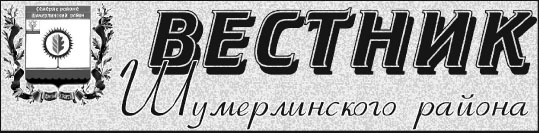  20.12.2021№ 67РЕШЕНИЕ СОБРАНИЯ  ДЕПУТАТОВ  ШУМЕРЛИНСКОГО  МУНИЦИПАЛЬНОГО  ОКРУГА ЧУВАШСКОЙ  РЕСПУБЛИКИ20.12.2021  № 4/1О досрочном прекращении полномочий главы администрации Шумерлинского района Чувашской Республики и расторжении с ним контрактаВ соответствии с  пунктом 2 части 10 статьи 37 Федерального закона от 06.10.2003 № 131-ФЗ «Об общих принципах организации местного самоуправления в Российской Федерации», на основании заявления главы администрации Шумерлинского района Чувашской Республики от 17.12.2021 года об отставке по собственному желанию в связи с избранием и вступлением в должность главы Шумерлинского муниципального округа Чувашской Республики Собрание депутатов Шумерлинского муниципального округа Чувашской Республики решило:1. Прекратить досрочно полномочия главы администрации Шумерлинского района Чувашской Республики Рафинова Льва Геннадьевича в связи с отставкой по собственному желанию «20» декабря 2021 года в соответствии с пунктом 2 части 10 статьи 37 Федерального закона от 06.10.2003 № 131-ФЗ «Об общих принципах организации местного самоуправления в Российской Федерации». 2. Контракт с Рафиновым Львом Геннадьевичем расторгнуть досрочно «20» декабря 2021 года.3. Настоящее решение подлежит опубликованию в издании «Вестник Шумерлинского района» и размещению на официальном сайте Шумерлинского района в сети «Интернет».4. Настоящее решение вступает в силу со дня его подписания.Председатель Собрания депутатов Шумерлинского муниципального округа                                                                                                                                      Б.Г. ЛеонтьевРЕШЕНИЕ СОБРАНИЯ  ДЕПУТАТОВ  ШУМЕРЛИНСКОГО  МУНИЦИПАЛЬНОГО  ОКРУГА ЧУВАШСКОЙ  РЕСПУБЛИКИ20.12.2021  № 4/3О прекращении полномочий главы Шумерлинского района Чувашской РеспубликиВ соответствии с Законом Чувашской Республики от 14.05.2021 № 31 «О преобразовании муниципальных образований Шумерлинского района Чувашской Республики и о внесении изменений в Закон Чувашской Республики "Об установлении границ муниципальных образований Чувашской Республики и наделении их статусом городского, сельского поселения, муниципального района и городского округа», в связи с вступлением в должность главы Шумерлинского муниципального округа Чувашской Республики «20» декабря 2021 г.,Собрание депутатов Шумерлинского муниципального округа Чувашской Республики решило:1. Прекратить «20» декабря 2021 г. полномочия главы Шумерлинского района Чувашской Республики Леонтьева Бориса Геннадьевича.2. Настоящее решение вступает в силу со дня его подписания.3. Настоящее решение подлежит опубликованию в издании «Вестник Шумерлинского района» и размещению на официальном сайте Шумерлинского района в сети «Интернет».РЕШЕНИЕ СОБРАНИЯ  ДЕПУТАТОВ  ШУМЕРЛИНСКОГО  МУНИЦИПАЛЬНОГО  ОКРУГА ЧУВАШСКОЙ  РЕСПУБЛИКИ20.12.2021  № 4/4О возложении исполнения обязанностей глав сельских поселений Шумерлинского района Чувашской РеспубликиВ соответствии с Законом Чувашской Республики от 14.05.2021 № 31 «О преобразовании муниципальных образований Шумерлинского района Чувашской Республики и о внесении изменений в Закон Чувашской Республики "Об установлении границ муниципальных образований Чувашской Республики и наделении их статусом городского, сельского поселения, муниципального района и городского округа», в связи с вступлением в должность главы Шумерлинского муниципального округа Чувашской Республики «20» декабря 2021 г. и прекращением полномочий глав сельских поселений Шумерлинского района,Собрание депутатов Шумерлинского муниципального округа Чувашской Республики решило:1. Возложить с «21» декабря 2021 по «29» декабря 2021 года:1.1. временное исполнение обязанностей главы Егоркинского сельского поселения Шумерлинского района Чувашской Республики на Васянову Фаину Иванову – ведущего специалиста-эксперта администрации Егоркинского сельского поселения Шумерлинского района Чувашской Республики;1.2. временное исполнение обязанностей главы Краснооктябрьского сельского поселения Шумерлинского района Чувашской Республики на Смолину Анну Александровну – ведущего специалиста-эксперта администрации Краснооктябрьского сельского поселения Шумерлинского района Чувашской Республики;1.3. временное исполнение обязанностей главы Магаринского сельского поселения Шумерлинского района Чувашской Республики на Мамонову Елену Викторовну – ведущего специалиста-эксперта администрации Магаринского сельского поселения Шумерлинского района Чувашской Республики;1.4. временное исполнение обязанностей главы Нижнекумашкинского сельского поселения Шумерлинского района Чувашской Республики на Чашкину Лилию Аркадьевну – ведущего специалиста-эксперта администрации Нижнекумашкинского сельского поселения Шумерлинского района Чувашской Республики;1.5. временное исполнение обязанностей главы Русско-Алгашинского сельского поселения Шумерлинского района Чувашской Республики на Котову Веру Сергеевну – ведущего специалиста-эксперта администрации Русско-Алгашинского сельского поселения Шумерлинского района Чувашской Республики;1.6. временное исполнение обязанностей главы Торханского сельского поселения Шумерлинского района Чувашской Республики на Краснову Светлану Ивановну – ведущего специалиста-эксперта администрации Торханского сельского поселения Шумерлинского района Чувашской Республики;1.7. временное исполнение обязанностей главы Туванского сельского поселения Шумерлинского района Чувашской Республики на Хораськину Зою Васильевну – ведущего специалиста-эксперта администрации Туванского сельского поселения Шумерлинского района Чувашской Республики;1.8. временное исполнение обязанностей главы Ходарского сельского поселения Шумерлинского района Чувашской Республики на Филиппову Валентину Михайловну – ведущего специалиста-эксперта администрации Ходарского сельского поселения Шумерлинского района Чувашской Республики;1.9. временное исполнение обязанностей главы Шумерлинского сельского поселения Шумерлинского района Чувашской Республики на Шуканову Лидию Владимировну – ведущего специалиста-эксперта администрации Шумерлинского сельского поселения Шумерлинского района Чувашской Республики;1.10 временное исполнение обязанностей главы Юманайского сельского поселения Шумерлинского района Чувашской Республики на Долгову Наталью Владимировну – ведущего специалиста-эксперта администрации Юманайского сельского поселения Шумерлинского района Чувашской Республики.2. Настоящее решение вступает в силу со дня его подписания.3. Настоящее решение подлежит опубликованию в издании «Вестник Шумерлинского района» и размещению на официальном сайте Шумерлинского района в сети «Интернет».Председатель Собрания депутатов Шумерлинского муниципального округа                                                                                                                                  Б.Г. ЛеонтьевРЕШЕНИЕ СОБРАНИЯ  ДЕПУТАТОВ  ШУМЕРЛИНСКОГО  МУНИЦИПАЛЬНОГО  ОКРУГА ЧУВАШСКОЙ  РЕСПУБЛИКИ20.12.2021  № 4/5 Об утверждении структуры администрации Шумерлинского муниципального округа Чувашской РеспубликиВ соответствии со статьей 37 Федерального закона от 06.10.2003 № 131-ФЗ «Об общих принципах организации местного самоуправления в Российской Федерации», Законом Чувашской Республики от 14.05.2021 № 31 «О преобразовании муниципальных образований Шумерлинского района Чувашской Республики и о внесении изменений в Закон Чувашской Республики "Об установлении границ муниципальных образований Чувашской Республики и наделении их статусом городского, сельского поселения, муниципального района и городского округа»Собрание депутатов Шумерлинского муниципального округа Чувашской Республики решило:1. Утвердить структуру администрации Шумерлинского муниципального округа Чувашской Республики согласно приложению № 1 к настоящему решению.2. Использовать для визуализации структуры администрации Шумерлинского муниципального округа Чувашской Республики графическую схему структуры администрации Шумерлинского муниципального округа Чувашской Республики согласно приложению № 2 к настоящему решению.3. Настоящее решение подлежит опубликованию в издании «Вестник Шумерлинского района» и размещению на официальном сайте Шумерлинского района в сети «Интернет».4. Настоящее решение вступает в силу после его подписания.Председатель Собрания депутатовШумерлинского муниципального округа		                                                                                                         Б.Г.  Леонтьев	            Глава Шумерлинского муниципального округа                                                                                                                Л.Г. РафиновПриложение № 1к решению Собрания депутатов Шумерлинского муниципального округа от 20.12.2021 № 4/5Приложение № 1к решению Собрания депутатов Шумерлинского муниципального округа от 20.12.2021 № 4/5СТРУКТУРААдминистрации Шумерлинского муниципального округа  Чувашской  РеспубликиГлава Шумерлинского муниципального округа 1 1.	Управляющий делами - начальник отдела организационно - контрольной  и  кадровой работы 1.1. Отдел организационно - контрольной и кадровой работы1.2. Отдел правового обеспечения1.3. Отдел информационных технологий1.4. Военно - учетный стол2.	Заместитель главы администрации - начальник отдела сельского хозяйства и  экологии 2.1. Отдел сельского хозяйства и экологии2.2. Отдел экономики, земельных и имущественных  отношений3.	Заместитель главы администрации - начальник отдела  образования, спорта  и молодёжной  политики3.1. Отдел образования, спорта и молодёжной политики3.2. Сектор культуры и архивного дела3.3. Комиссия по делам несовершеннолетних и защите их прав3.4. Организация и  осуществление  деятельности  по опеке и попечительству4.	Первый заместитель главы администрации - начальник Управления по благоустройству и развитию территорий 4.1. Отдел строительства, дорожного хозяйства и  ЖКХ4.2. Большеалгашинский  территориальный отдел4.3. Егоркинский территориальный отдел4.4. Красноооктябрьский  территориальный отдел4.5. Магаринский территориальный отдел4.6. Нижнекумашкинский территориальный отдел4.7. Русско - Алгашинский территориальный отдел4.8. Торханский  территориальный отдел4.9. Туванский территориальный отдел4.10. Ходарский  территориальный отдел4.11. Шумерлинский территориальный отдел4.12. Юманайский  территориальный  отдел5.   Финансовый  отдел6.  Сектор по  делам ГОиЧС и специальных  программ______________________________1  Глава муниципального образования не входит в структуру Администрации, является должностным лицом, которому подчиняются должностные лица и структурные подразделения первого уровня.Приложение № 2к решению Собрания депутатов Шумерлинского муниципального округа от 20.12.2021 № 4/5Графическая схема структуры администрации Шумерлинского муниципального округа Чувашской Республики 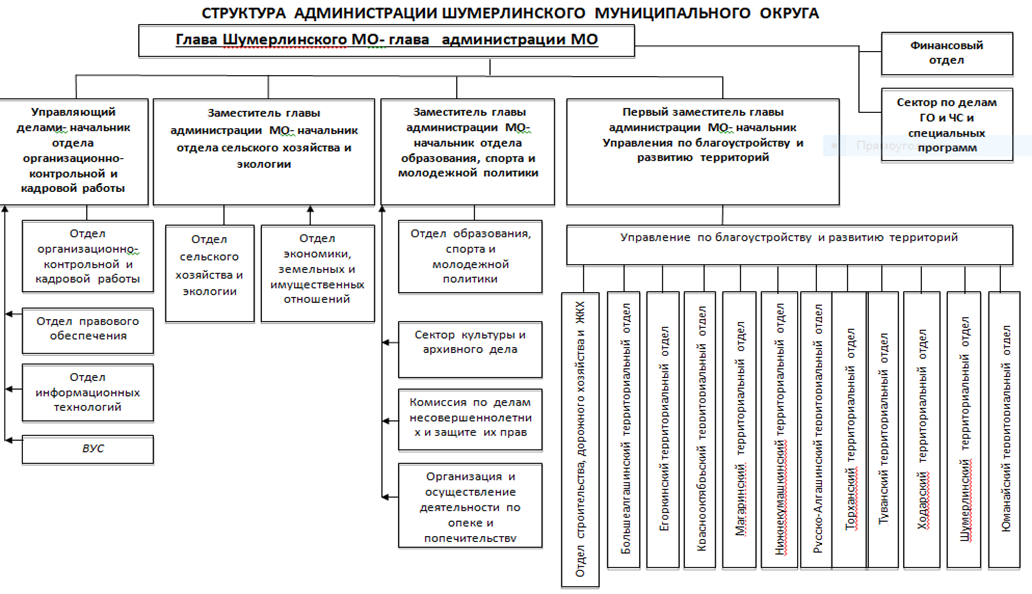 РЕШЕНИЕ СОБРАНИЯ  ДЕПУТАТОВ  ШУМЕРЛИНСКОГО  МУНИЦИПАЛЬНОГО  ОКРУГА ЧУВАШСКОЙ  РЕСПУБЛИКИ20.12.2021  №  4/6О вопросах правопреемстваВ соответствии с частью 5 статьи 34 Федерального закона от 06.10.2003 № 131-ФЗ «Об общих принципах организации местного самоуправления в Российской Федерации», Законом Чувашской Республики от 14.05.2021 № 31 «О преобразовании муниципальных образований Шумерлинского района Чувашской Республики и о внесении изменений в Закон Чувашской Республики "Об установлении границ муниципальных образований Чувашской Республики и наделении их статусом городского, сельского поселения, муниципального района и городского округа»Собрание депутатов Шумерлинского муниципального округа Чувашской Республики решило:1. Определить администрацию Шумерлинского муниципального округа Чувашской Республики правопреемником в отношениях с органами государственной власти Российской Федерации, органами государственной власти Чувашской Республики, органами местного самоуправления, физическими и юридическими лицами в соответствии с законодательством Российской Федерации и Чувашской Республики следующих органов местного самоуправления: Администрации Шумерлинского района Чувашской Республики (ОГРН: 1022103030245, ИНН: 2118000954);Администрации Большеалгашинского сельского поселения  Чувашской Республики (ОГРН: 1052138008735, ИНН: 2118002119); Администрации Егоркинского сельского поселения Чувашской Республики (ОГРН: 1052138008812, ИНН: 2118002197);Администрации Краснооктябрьского сельского поселения Чувашской Республики (ОГРН: 1052138008647, ИНН: 2118002038);Администрации Магаринского сельского поселения Чувашской Республики (ОГРН: 1052138008713, ИНН: 2118002091); Администрации Нижнекумашкинского сельского поселения Чувашской Республики (ОГРН: 1052138008625, ИНН: 2118002013);Администрации Русско-Алгашинского сельского поселения Чувашской Республики (ОГРН: 1052138008790, ИНН: 2118002172); Администрации Торханского сельского поселения Чувашской Республики (ОГРН: 1052138008680, ИНН: 2118002077);Администрации Туванского сельского поселения Чувашской Республики (ОГРН: 1052138008757, ИНН: 2118002133);Администрации Ходарского сельского поселения Чувашской Республики (ОГРН: 1052138008779, ИНН: 2118002158); Администрации Шумерлинского сельского поселения Чувашской Республики (ОГРН: 1052138008669, ИНН: 2118002052);Администрации Юманайского сельского поселения Чувашской Республики (ОГРН: 1052138008603, ИНН: 2118001997).2. Функции учредителя муниципальных учреждений, организаций и предприятий Шумерлинского района Чувашской Республики, Большеалгашинского сельского поселения Чувашской Республики, Егоркинского сельского поселения Чувашской Республики, Краснооктябрьского сельского поселения Чувашской Республики, Магаринского сельского поселения Чувашской Республики, Нижнекумашкинского сельского поселения Чувашской Республики, Русско-Алгашинского сельского поселения Чувашской Республики, Торханского сельского поселения Чувашской Республики, Туванского сельского поселения Чувашской Республики, Ходарского сельского поселения Чувашской Республики, Шумерлинского сельского поселения Чувашской Республики, Юманайского сельского поселения Чувашской Республики (далее по тексту - Шумерлинского района, сельских поселений, входящих в состав Шумерлинского района), переходят к Шумерлинскому муниципальному округу Чувашской Республики в лице администрации Шумерлинского муниципального округа Чувашской Республики со дня ее формирования.Органы администрации Шумерлинского района Чувашской Республики, зарегистрированные в качестве юридических лиц, продолжают осуществлять свою деятельность как органы администрации Шумерлинского муниципального округа Чувашской Республики.Изменения в учредительные документы муниципальных учреждений и предприятий, а также в учредительные и другие документы иных организаций в связи с переходом права собственности, иных прав и обязанностей к Шумерлинскому муниципальному округу Чувашской Республики и вносятся в порядке, установленном законодательством Российской Федерации. 3. Со дня формирования администрация Шумерлинского муниципального округа Чувашской Республики осуществляет следующие полномочия:1) полномочия, связанные с исполнением бюджетов Шумерлинского района, сельских поселений, входящих в состав Шумерлинского района, на 2021 год;2) составление бюджетной и иной отчетности Шумерлинского района, сельских поселений, входящих в состав Шумерлинского района, составление консолидированной отчетности Шумерлинского района и контроль за исполнением указанных бюджетов за 2021 год:в соответствии с соглашениями, заключенными между органами местного самоуправления сельских поселений, входящих в состав Шумерлинского района, и органами местного самоуправления Шумерлинского о передаче осуществления части своих полномочий по решению вопросов местного значения за счет межбюджетных трансфертов, предоставляемых из бюджетов этих поселений в бюджет Шумерлинского района, и (или) за счет межбюджетных трансфертов, предоставляемых из бюджета Шумерлинского района в бюджеты соответствующих поселений в соответствии с Бюджетным кодексом Российской Федерации;в соответствии с соглашениями, заключенными между органами государственной власти Чувашской Республики и органами местного самоуправления Шумерлинского района, сельских поселений, входящих в состав Шумерлинского района, о предоставлении из бюджета Чувашской Республики бюджетам Шумерлинского района, сельских поселений, входящих в состав Шумерлинского района межбюджетных трансфертов, имеющих целевое значение;3) финансовое обеспечение деятельности муниципальных казенных учреждений, финансовое обеспечение выполнения муниципального задания муниципальными бюджетными и автономными учреждениями Шумерлинского района, сельских поселений, входящих в состав Шумерлинского района, предоставление указанным бюджетным и автономным учреждениям субсидий на иные цели и субсидий на осуществление капитальных вложений в объекты капитального строительства муниципальной собственности или приобретение объектов недвижимого имущества в муниципальную собственность, а также денежное содержание, осуществление закупок товаров, работ и услуг для обеспечения муниципальных нужд органов местного самоуправления Шумерлинского района, сельских поселений, входящих в состав Шумерлинского района до 31 декабря 2021 г.4. Остатки средств, находящиеся на единых счетах бюджетов Шумерлинского района, сельских поселений, входящих в состав Шумерлинского района по состоянию на 31 декабря 2021 г., включая заключительные обороты по доходам, поступившим в бюджеты Шумерлинского района, сельских поселений, входящих в состав Шумерлинского района в 2021 году, подлежащих отражению в отчетности об исполнении бюджетов за 2021 год, подлежат перечислению на единый счет бюджета Шумерлинского муниципального округа  не позднее 20 января 2022 года.5. Остатки средств, невостребованные в 2021 году, находящиеся на лицевых счетах муниципальных учреждений Шумерлинского района, сельских поселений, входящих в состав Шумерлинского района в части неиспользованных субсидий, предоставленных указанным учреждениям, финансовое обеспечение выполнения муниципального задания,  на иные цели и на осуществление капитальных вложений в объекты капитального строительства муниципальной собственности или приобретение объектов недвижимого имущества в муниципальную собственность, подлежат перечислению в бюджет Шумерлинского муниципального округа до 31 декабря 2021 года.6. В случае выявления муниципального долга Шумерлинского района, сельских поселений, входящих в состав Шумерлинского района, Шумерлинский муниципальный округ является правопреемником и обеспечивает управление указанным муниципальным долгом.7. Определить, что имущество, в том числе земельные участки, находящиеся в собственности Шумерлинского района, сельских поселений, входящих в состав Шумерлинского района, являются собственностью Шумерлинского муниципального округа Чувашской Республики.Перечень имущества, в том числе земельных участков, право собственности на которые возникло у Шумерлинского муниципального округа Чувашской Республики в порядке правопреемства, утверждается решением Собрания депутатов Шумерлинского муниципального округа Чувашской Республики.8. Вопросы правопреемства, не урегулированные настоящим решением, рассматриваются в соответствии с законодательством Российской Федерации.9. Настоящее решение вступает в силу после его официального опубликования в издании «Вестник Шумерлинского района» и подлежит размещению на официальном сайте Шумерлинского района в сети «Интернет».Председатель Собрания депутатовШумерлинского муниципального округа			                                                                                     Б.Г. ЛеонтьевГлава Шумерлинского муниципального округа                                                                                                             Л.Г. РафиновРЕШЕНИЕ СОБРАНИЯ  ДЕПУТАТОВ  ШУМЕРЛИНСКОГО  МУНИЦИПАЛЬНОГО  ОКРУГА ЧУВАШСКОЙ  РЕСПУБЛИКИ20.12.2021  № 4/7Об изменении наименования и утверждении Положения о Финансовом отделе администрации Шумерлинского муниципального округа Чувашской РеспубликиВ соответствии со статьей 37 Федерального закона от 06.10.2003 № 131-ФЗ «Об общих принципах организации местного самоуправления в Российской Федерации», Законом Чувашской Республики от 14.05.2021 № 31 «О преобразовании муниципальных образований Шумерлинского района Чувашской Республики и о внесении изменений в Закон Чувашской Республики "Об установлении границ муниципальных образований Чувашской Республики и наделении их статусом городского, сельского поселения, муниципального района и городского округа», решением Собрания депутатов Шумерлинского муниципального округа Чувашской Республики от 20.12.2021 года № 4/5 «Об утверждении структуры администрации Шумерлинского муниципального округа Чувашской Республики» Собрание депутатов Шумерлинского муниципального округа Чувашской Республики решило:1. Изменить наименование Финансового отдела администрации Шумерлинского района Чувашской Республики на Финансовый отдел администрации Шумерлинского муниципального округа Чувашской Республики.	2. Утвердить прилагаемое Положение о Финансовом отделе администрации Шумерлинского муниципального округа Чувашской Республики (прилагается).3. Направить настоящее решение в Финансовый отдел Шумерлинского района Чувашской Республики с целью осуществления необходимых организационных и юридических действий, связанных с реализацией пункта 1 настоящего решения, в соответствии с требованиями действующего законодательства4. Возложить полномочия выступить заявителем по представлению документов, связанных с государственной регистрацией изменений и дополнений, вносимых в учредительные документы юридического лица, на начальника Финансового отдела Шумерлинского района Чувашской Республики Петрову Надежду Ивановну.5. Признать утратившим силу:решение Собрания депутатов Шумерлинского района Чувашской Республики от 30.05.2017 года № 23/1 «Об утверждении Положения о Финансовом отделе администрации Шумерлинского района».6. Настоящее решение вступает в силу после его официального опубликования в издании «Вестник Шумерлинского района Чувашской Республики» и подлежит размещению на официальном сайте Шумерлинского района Чувашской Республики  в сети «Интернет».Председатель Собрания депутатов Шумерлинского муниципального округа                                                                                                                            Б.Г. ЛеонтьевГлава Шумерлинского муниципального округа                                                                                                                 Л.Г. РафиновУтверждено                                                   решением Собрания депутатов   Шумерлинского муниципального округаЧувашской Республикиот 20.12.2021 № 4/7ПОЛОЖЕНИЕо финансовом отделе администрации   Шумерлинского муниципального округа Чувашской Республики(далее - Положение)I. Общие положения1.1. Финансовый отдел администрации Шумерлинского муниципального округа Чувашской Республики (далее – Финансовый отдел) является отраслевым   (функциональным)  органом  администрации Шумерлинского муниципального округа Чувашской Республики (структурным подразделением администрации Шумерлинского муниципального округа Чувашской Республики), обеспечивающим проведение единой экономической, финансовой, бюджетной и налоговой политики и входит в единую систему органов государственного управления финансами в Российской Федерации, образуемую Министерством финансов Российской Федерации, в части осуществления и реализации полномочий в сфере государственного управления финансами, переданных исполнительной властью Чувашской Республики органам местного самоуправления муниципальных округов.1.2. Финансовый отдел обладает правами юридического лица, может самостоятельно выступать в судах общей юрисдикции, арбитражных судах и у мировых судей в пределах компетенции, установленной настоящим Положением.   1.3. Финансовый отдел в своей деятельности руководствуется Конституцией Российской Федерации, Гражданским кодексом Российской Федерации, Трудовым кодексом Российской Федерации, Бюджетным кодексом Российской Федерации, Налоговым кодексом Российской Федерации, Федеральными законами Российской Федерации от 06.10.2003 г. № 131-ФЗ «Об общих принципах организации местного самоуправления  в Российской Федерации», от 12.01.1996 г. № 7-ФЗ «О некоммерческих организациях», от 02.03.2007 г. № 25-ФЗ «О муниципальной службе в Российской Федерации», Указами Президента Российской Федерации, нормативными правовыми актами Правительства Российской Федерации, в том числе Министерства финансов Российской Федерации, законами и иными нормативно-правовыми актами Чувашской Республики, Уставом Шумерлинского муниципального округа Чувашской Республики, муниципальными правовыми актами  Шумерлинского муниципального округа Чувашской Республики, а так же настоящим Положением.  1.4. Организационно-правовая форма Финансового отдела - муниципальное казенное учреждение.1.5. Учредителем Финансового отдела является администрация Шумерлинского муниципального округа Чувашской Республики.1.6. Полное наименование – Финансовый отдел администрации Шумерлинского муниципального округа  Чувашской Республики.Сокращенное наименование - Финансовый отдел  Шумерлинского муниципального округа.1.7. Место нахождения Финансового отдела – 429125, Чувашская Республика, Шумерлинский район, д. Шумерля, ул. Энгельса, дом 58Б.1.8. Финансовый отдел имеет печать с изображением официального символа Шумерлинского муниципального округа Чувашской Республики и со своим наименованием, другие необходимые для осуществления своей деятельности печати, штампы и бланки.1.9. Финансовый отдел подчиняется непосредственно главе Шумерлинского муниципального округа.1.10. Финансовый отдел имеет счета, открываемые в соответствии с действующим  законодательством Российской Федерации и Чувашской Республики.1.11. Финансовый отдел имеет имущество, относящееся к муниципальной собственности округа и закрепленное за ним на праве оперативного управления.1.12. Финансирование расходов на содержание Финансового отдела осуществляется за счет средств, предусмотренных в бюджете Шумерлинского муниципального округа.1.13. Финансовый отдел администрации Шумерлинского муниципального округа Чувашской Республики является правопреемником финансового отдела администрации  Шумерлинского района Чувашской Республики.      II. Основные задачи отдела 2.1. Основными задачами Финансового отдела являются:2.1.1. Разработка и реализация единой налоговой, финансовой и бюджетной политики на территории Шумерлинского муниципального округа в соответствии с установленными принципами  бюджетной и налоговой политики.2.1.2. Разработка проекта бюджета Шумерлинского муниципального округа  на очередной финансовый год и плановый период, обеспечение его исполнения в установленном порядке.2.1.3. Разработка предложений по увеличению доходных поступлений  в бюджет Шумерлинского муниципального округа  и обеспечению их эффективного использования.2.1.4. Обеспечение единого методологического подхода к ведению бюджетного учета и отчетности в Шумерлинском муниципальном округе.2.1.5. Концентрация финансовых ресурсов на приоритетных  направлениях развития Шумерлинского муниципального округа в рамках исполнения бюджета.2.1.6. Осуществление внутреннего муниципального финансового контроля в соответствии с действующим законодательством, нормативными правовыми актами Шумерлинского муниципального округа.2.1.7. Осуществление в рамках своей компетенции контроля в сфере закупок.III. Функции отдела3.1. Финансовый отдел в соответствии с возложенными на него задачами  осуществляет на территории Шумерлинского муниципального округа следующие функции:3.1.1. Организует работу по составлению проекта бюджета Шумерлинского муниципального округа в порядке, установленном Положением о бюджетных правоотношениях Шумерлинского муниципального округа. 3.1.2. Обеспечивает в установленном порядке исполнение бюджета Шумерлинского муниципального округа, вносит в соответствии с действующим  законодательством предложения о внесении изменений и дополнений в решение о бюджете Шумерлинского муниципального округа. 3.1.3. Устанавливает методику планирования бюджетных ассигнований.3.1.4. Осуществляет методологическое руководство по планированию доходов, расходов и источников финансирования бюджета Шумерлинского муниципального округа, совершенствует методы бюджетного планирования. 3.1.5. Разрабатывает основные направления бюджетной и налоговой политики в Шумерлинском муниципальном округе. 3.1.6. Ведет реестр расходных обязательств Шумерлинского муниципального округа. 3.1.7. Осуществляет управление муниципальным долгом и муниципальными финансовыми активами Шумерлинского муниципального округа.3.1.8. Ведет муниципальную долговую книгу Шумерлинского муниципального округа.3.1.9. Устанавливает порядок составления и ведения сводной бюджетной росписи Шумерлинского муниципального округа, бюджетных росписей главных распорядителей бюджетных средств, включая внесение изменений в них.3.1.10. Составляет и ведет сводную бюджетную роспись бюджета Шумерлинского муниципального округа.3.1.11. Устанавливает порядок составления и ведения кассового плана бюджета Шумерлинского муниципального округа.3.1.12. Составляет и ведет кассовый план бюджета Шумерлинского муниципального округа.3.1.13. Ведет реестр участников бюджетного процесса, а также юридических лиц, не являющихся участниками бюджетного процесса.3.1.14. Осуществляет управление средствами на едином счете бюджета Шумерлинского муниципального округа.3.1.15. Осуществляет доведение уведомлений о бюджетных ассигнованиях и лимитах бюджетных обязательств до главных распорядителей, распорядителей и получателей бюджетных средств.3.1.16. Взаимодействует с органами Федерального казначейства и Министерством финансов Чувашской Республики в процессе осуществления операций со средствами бюджета Шумерлинского муниципального округа.3.1.17. Составляет на основании бюджетной отчетности, представленной главными распорядителями средств  бюджета муниципального округа, главными администраторами источников финансирования дефицита бюджета, главными администраторами доходов бюджета муниципального округа, бюджетную отчетность  и представляет ее в администрацию муниципального округа.3.1.18. Представляет бюджетную отчетность об исполнении бюджета Шумерлинского муниципального округа в Министерство финансов Чувашской Республики.3.1.19. Осуществляет функции по определению поставщиков при закупке товаров, работ, услуг для муниципальных нужд Финансового отдела.3.1.20. Осуществляет внутренний муниципальный финансовый контроль: - в сфере бюджетных правоотношений;- в отношении закупок товаров, работ, услуг для обеспечения муниципальных нужд администрации Шумерлинского муниципального округа и подведомственных учреждений и организаций;- контроль за полной и достоверностью отчетности о реализации муниципальных программ, в том числе отчетности об исполнении муниципальных заданий;-  контроль в сфере закупок в соответствии с частью 5 статьи 99 Федерального закона от 05.04.2013 №44-ФЗ «О контрактной системе в сфере закупок товаров, работ, услуг для обеспечения государственных и муниципальных нужд».3.1.21. Проводит анализ осуществления главными администраторами бюджетных средств внутреннего финансового контроля и внутреннего финансового аудита.3.1.22.  Организует работу по исполнению судебных актов по обращению взыскания на средства бюджета Шумерлинского муниципального округа в порядке, установленном действующим законодательством.3.1.23.Обеспечивает исполнение мероприятий по реализации антикоррупционной политики в Финансовом отделе.3.1.24.Учавствует в разработке проектов муниципальных правовых актов Шумерлинского муниципального округа по вопросам, входящим в компетенцию Финансового отдела. IV. Права4.1. Финансовому отделу для осуществления его функций предоставляется право:4.1.1. Запрашивать от структурных подразделений администрации Шумерлинского муниципального округа, других организаций независимо  от их организационно- правовой формы материалы, необходимые для разработки основных направлений бюджетной и налоговой политики, проекта бюджета Шумерлинского муниципального округа, составления отчета об исполнении бюджета муниципального округа, проведения анализа исполнения бюджета, для осуществления финансирования расходов из бюджета муниципального округа, контроля  за целевым расходованием средств бюджета муниципального округа, а также другие документы и информацию, необходимые для решения вопросов, входящих в компетенцию Финансового отдела.4.1.2. При осуществлении полномочий по внутреннему финансовому контролю:- проводить проверки, ревизии и обследования;- направлять объектам контроля акты, заключения, представления и (или) предписания;- готовить и передавать в уполномоченные органы материалы по фактам нарушения бюджетного законодательства для привлечения виновных лиц к ответственности, предусмотренной действующим законодательством;- применять в рамках своей компетенции, предусмотренные Бюджетным Кодексом  Российской Федерации бюджетные меры принуждения за совершение бюджетных нарушений. 4.1.3. При осуществлении контроля в сфере закупок: - запрашивать и получать на основании мотивированного запроса в письменной форме документы и информацию, необходимые для проверки;- при осуществлении плановых и внеплановых проверок беспрепятственно по предъявлении копии приказа Финансового отдела о проведении проверки посещать  помещения и территории, которые занимают заказчики, требовать предъявления поставленных товаров, результатов  выполненных работ, оказанных услуг, а также проводить необходимые экспертизы и другие мероприятия по контролю; - выдавать предписания об устранении выявленных нарушений законодательства Российской Федерации и иных нормативных правовых актов о контрактной системе в сфере закупок;- направлять в органы, осуществляющие рассмотрение дел об административных правонарушениях, материалы о выявленных нарушениях  законодательства Российской Федерации и иных  нормативных правовых актов о контрактной системе в сфере закупок;- обращаться в суд с исками о признании осуществленных закупок недействительными.4.1.4. Учувствовать в создании межведомственных комиссий, рабочих групп по вопросам, входящим в компетенцию Финансового отдела.4.1.5. Проводить в установленном порядке совещания, семинары, собрания по вопросам, входящим в компетенцию Финансового отдела.4.1.6. Подготавливать проекты нормативных актов Шумерлинского муниципального округа по вопросам, относящимся к компетенции Финансового отдела. 4.1.7. Ограничивать, а необходимых случаях приостанавливать финансирование из бюджета Шумерлинского муниципального округа, учреждений, организаций при наличии фактов нецелевого расходования ими средств, а также  в случае непредставления отчетов по установленной форме о расходовании ранее отпущенных средств и другой установленной отчетности с уведомлением об этом руководителей.4.1.8. Взыскивать в установленном порядке с учреждений и организаций средства, выделенные из бюджета Шумерлинского муниципального округа, используемые не по целевому назначению.V. Организация деятельности отдела5.1. Финансовый отдел возглавляет начальник Финансового отдела  (далее – Начальник) который назначается на должность и освобождается от должности главой Шумерлинского муниципального округа.Начальник отдела имеет заместителя, назначаемого на должность и освобождаемого от должности начальником отдела по согласованию с главой Шумерлинского муниципального округа.5.2. Прием  на работу и увольнение работников Финансового отдела осуществляет начальник.5.3. Положение о Финансовом отделе утверждается Собранием депутатов Шумерлинского муниципального округа.5.4. Начальник финансового отдела:5.4.1. Осуществляет общее руководство деятельностью и несет персональную ответственность за выполнение возложенных на Финансовый отдел задач.5.4.2. Утверждает сводную бюджетную роспись бюджета Шумерлинского муниципального округа, лимиты бюджетных обязательств для главных распорядителей средств бюджета Шумерлинского муниципального округа, а также вносит в них изменения.5.4.3. От имени Финансового отдела подписывает  все документы, представляет  Финансовый отдел в Собрании депутатов Шумерлинского муниципального округа, Министерстве финансов Чувашской Республики, органах представительной и исполнительной власти, органах местного самоуправления, учреждениях и организациях, в судебных органах по вопросам, относящимися к компетенции Финансового отдела без доверенности  в пределах своей компетентности.5.4.4. Имеет право выносить главным распорядителям средств бюджета муниципального округа обязательные для исполнения предписания о ненадлежащем исполнении бюджетного процесса.5.4.5. В случае выявления бюджетных нарушений имеет право принять решение о бесспорном взыскании суммы средств, предоставленных из бюджета Шумерлинского муниципального округа. 5.4.6. Утверждает структуру, штатное расписание Финансового отдела по согласованию с главой  Шумерлинского муниципального округа.5.4.7. Утверждает в пределах установленных ассигнований и предельной численности работников штатное расписание Финансового отдела.5.4.8.  Распределяет обязанности между работниками отдела, утверждает должностные инструкции работников.5.4.9. Подписывает от имени Финансового отдела в пределах своей компетенции приказы и дает указания, подлежащие обязательному исполнению сотрудниками Финансового отдела.VI. Взаимоотношения6.1. Финансовый отдел в своей деятельности  взаимодействует с другими структурными подразделениями администрации Шумерлинского муниципального округа, органами исполнительной власти Чувашской Республики, территориальными органами федеральных органов государственной власти, иными организациями по вопросам, отнесенным к его компетенции.VII. Реорганизация и ликвидация отдела.6.2. Реорганизация и ликвидация Финансового отдела осуществляется в соответствии с действующим законодательством.РЕШЕНИЕ СОБРАНИЯ  ДЕПУТАТОВ  ШУМЕРЛИНСКОГО  МУНИЦИПАЛЬНОГО  ОКРУГА ЧУВАШСКОЙ  РЕСПУБЛИКИ20.12.2021  № 4/8Об изменении наименования и утверждении Положения об отделе образования спорта и молодежной политики Шумерлинского муниципального округа Чувашской Республики             В соответствии со статьей 37 Федерального закона от 06.10.2003 № 131-ФЗ «Об общих принципах организации местного самоуправления в Российской Федерации», Законом Чувашской Республики от 14.05.2021 № 31 «О преобразовании муниципальных образований Шумерлинского района Чувашской Республики и о внесении изменений в Закон Чувашской Республики "Об установлении границ муниципальных образований Чувашской Республики и наделении их статусом городского, сельского поселения, муниципального района и городского округа», решением Собрания депутатов Шумерлинского муниципального округа Чувашской Республики от 20.12.2021 года № 4/5 «Об утверждении структуры администрации Шумерлинского муниципального округа Чувашской Республики»Собрание депутатов Шумерлинского муниципального округа Чувашской Республики решило:1. Изменить наименование отдела образования, спорта и молодежной политики администрации Шумерлинского района Чувашской Республики на отдел образования, спорта и молодежной политики администрации Шумерлинского муниципального округа Чувашской Республики.	2. Утвердить прилагаемое Положение об отделе образования, спорта и молодежной политики администрации Шумерлинского муниципального округа Чувашской Республики (прилагается).3. Направить настоящее решение в отдел образования, спорта и молодежной политики администрации Шумерлинского района Чувашской Республики с целью осуществления необходимых организационных и юридических действий, связанных с реализацией пункта 1 настоящего решения, в соответствии с требованиями действующего законодательства4. Возложить полномочия выступить заявителем по представлению документов, связанных с государственной регистрацией изменений и дополнений, вносимых в учредительные документы юридического лица, на заместителя главы администрации -начальника отдела образования, спорта и молодежной политики администрации Шумерлинского района Чувашской Республики Караганову Татьяну Анатольевну.5. Признать утратившим силу:решение Собрания депутатов Шумерлинского района Чувашской Республики от 29.04.2016 № 11/4 «Об утверждении Положения об отделе образования, спорта и молодежной политики администрации Шумерлинского района Чувашской Республики»;решение Собрания депутатов Шумерлинского района Чувашской Республики от 30.08.2019 № 59/2 «О внесении изменений в решение Собрания депутатов Шумерлинского района от 29.04.2016 № 11/4 «Об утверждении Положения об отделе образования, спорта и молодежной политики администрации Шумерлинского района Чувашской Республики в новой редакции»;решение Собрания депутатов Шумерлинского района Чувашской Республики от 04.09.2020 № 71/1 «О внесении изменений в решение Собрания депутатов Шумерлинского района Чувашской Республики от 29.04.2016 № 11/4 "Об утверждении Положения об отделе образования, спорта и молодежной политики администрации Шумерлинского района Чувашской Республики в новой редакции»;решение Собрания депутатов Шумерлинского района Чувашской Республики от 23.09.2020 № 1/10 «О внесении изменения в решение Собрания депутатов Шумерлинского района Чувашской Республики от 29.04.2016 № 11/4 "Об утверждении Положения об отделе образования, спорта и молодежной политики администрации Шумерлинского района Чувашской Республики в новой редакции».6. Настоящее решение вступает в силу после его официального опубликования в издании «Вестник Шумерлинского района Чувашской Республики» и подлежит размещению на официальном сайте Шумерлинского района Чувашской Республики  в сети «Интернет».Председатель Собрания депутатов Шумерлинского муниципального округа                                                            Б.Г. ЛеонтьевГлава Шумерлинского муниципального округа                                                  Л.Г. Рафинов Утверждено                                                   решением Собрания депутатов   Шумерлинского муниципального округаЧувашской Республикиот 20.12.2021  № 4/8ПОЛОЖЕНИЕоб отделе образования, спорта и молодежной политикиадминистрации Шумерлинского муниципального округа Чувашской РеспубликиОбщие положения	1.1. Положение об отделе образования, спорта и молодежной политики администрации Шумерлинского муниципального округа Чувашской Республики (далее - Положение) является правовой основой формирования и реализации деятельности отдела образования, спорта и молодежной политики администрации Шумерлинского муниципального округа Чувашской Республики (далее - Отдел) и определяет задачи, цели, функции, приоритетные направления, нормативно-правовые, финансово-экономические и организационно-управленческие основы деятельности Отдела.1.2. Отдел обладает правами юридического лица, может самостоятельно выступать в судах общей юрисдикции, арбитражных судах и у мировых судей в пределах компетенции, установленной настоящим Положением.   1.3. Отдел в своей деятельности руководствуется Конституцией Российской Федерации, Законом Российской Федерации «Об образовании в Российской Федерации», другими федеральными законами, указами и распоряжениями Президента Российской Федерации, постановлениями и распоряжениями Правительства Российской Федерации, иными нормативными правовыми актами Российской Федерации, Конституцией Чувашской Республики, Законом Чувашской Республики «Об образовании в Чувашской Республике», иными законами Чувашской Республики, указами и распоряжениями Главы Чувашской Республики, постановлениями и распоряжениями Кабинета Министров Чувашской Республики, иными нормативными правовыми актами Чувашской Республики, постановлениями и распоряжениями органов местного самоуправления Шумерлинского района, Уставом Шумерлинского муниципального округа, настоящим Положением.1.4. Организационно-правовая форма Отдела - муниципальное казенное учреждение.1.5. Учредителем Отдела является администрация Шумерлинского муниципального округа Чувашской Республики (далее - Учредитель).1.6. Полное официальное наименование Отдела на русском языке:	Отдел образования, спорта и молодёжной политики администрации Шумерлинского муниципального округа Чувашской республики.Полное официальное наименование на чувашском языке:Чăваш Республикинчи Ҁĕмĕрле муниципаллӑ округĕн в.рент\, спорт тата =амрёксен политикин пай.1.7. Юридический адрес: 429120, Шумерлинский район, д. Шумерля, ул. Энгельса,  д. 58б.1.8. Отдел имеет самостоятельный баланс, счета, открываемые в соответствии с действующим законодательством Российской Федерации, печать с изображением герба Чувашской Республики и со своим наименованием, штамп и бланки установленного образца.1.9. Отдел подотчетен и несет ответственность за выполнение возложенных на него задач и функций перед главой Шумерлинского муниципального округа.1.10. Отдел имеет имущество, относящееся к муниципальной собственности Шумерлинского муниципального округа и закрепленное за ним на праве оперативного управления.1.11. Отдел выступает как вышестоящий орган управления для подведомственных муниципальных образовательных организаций (приложение № 1) и осуществляет координацию и контроль за их деятельностью в пределах своей компетенции.1.12. Приказы Отдела, принятые в пределах его компетенции, обязательны для исполнения всеми подведомственными муниципальными образовательными организациями.1.13. Деятельность отдела финансируется за счет средств муниципального бюджета Шумерлинского муниципального округа.1.14. Муниципальные образовательные организации, подведомственные Отделу, создаются, реорганизуются и ликвидируются на территории Шумерлинского муниципального округа в порядке, установленном действующим законодательством.1.15. Отдел образования, спорта и молодежной политики администрации Шумерлинского муниципального округа Чувашской Республики является правопреемником отдела образования, спорта и молодежной политики администрации  Шумерлинского района Чувашской Республики.      II. Задачи Отдела2. Основные задачи Отдела:2.1. Реализация законодательства Российской Федерации и Чувашской Республики в сфере образования с учетом местных социально-экономических, демографических и других условий и особенностей, а также национально-культурных и исторических традиций, сложившихся на территории Шумерлинского муниципального округа.2.2. Организация предоставления общедоступного и бесплатного дошкольного, начального общего, основного общего, среднего общего образования по основным общеобразовательным программам в муниципальных общеобразовательных организациях (за исключением полномочий по финансовому обеспечению реализации основных общеобразовательных программ в соответствии с федеральными государственными образовательными стандартами).2.3. Организация предоставления дополнительного образования детей в муниципальных образовательных организациях (за исключением дополнительного образования детей, финансовое обеспечение которого осуществляется органами государственной власти субъекта Российской Федерации).2.4. Создание условий для осуществления присмотра и ухода за детьми, содержания детей в муниципальных общеобразовательных организациях.2.5. Создание условий для развития муниципальных образовательных организаций, достижения необходимого уровня учебно-воспитательной деятельности.2.6. Формирование, развитие и оптимизация сети муниципальных образовательных организаций.2.7. Создание на территории Шумерлинского муниципального округа системы оценки качества работы муниципальных образовательных организаций.2.8. Информационно-методическое обеспечение муниципальных образовательных организаций, участие в разработке и реализации финансовой, инвестиционной и инновационной политики в системе образования, спорта  и молодежной политики Шумерлинского муниципального округа.2.9. Обеспечение содержания зданий и сооружений муниципальных образовательных организаций, обустройство прилегающих к ним территорий.2.10. Координация на муниципальном уровне единой государственной политики по защите прав и законных интересов несовершеннолетних.2.11. Определение приоритетных направлений развития молодежной политики на территории Шумерлинского муниципального округа и организационное обеспечение ее реализации, организация летнего отдыха, досуга и занятости несовершеннолетних.2.12. Создание условий для развития физической культуры и спорта.III. Функции Отдела3.1. Создает необходимые условия на территории Шумерлинского муниципального округа для реализации конституционных прав граждан на образование.3.2. Обеспечивает реализацию федеральных, региональных программ развития образования, федеральных государственных образовательных стандартов, эффективного функционирования муниципальной системы образования в пределах своей компетенции.3.3. Прогнозирует и планирует развитие сети муниципальных образовательных организаций для обеспечения образовательных потребностей граждан, проживающих на территории Шумерлинского муниципального округа.3.4. Вносит предложения главе Шумерлинского муниципального округа по созданию, реорганизации, ликвидации муниципальных образовательных организаций (за исключением создания муниципальных образовательных организаций высшего образования).3.5. Ведет учет детей, подлежащих обучению по образовательным программам дошкольного, начального общего, основного общего и среднего общего образования, закрепление муниципальных образовательных организаций за конкретными территориями Шумерлинского муниципального округа.3.6. Ведет учет детей, зарегистрированных в «Электронной очереди», и распределения их в дошкольные группы, прием заявлений, постановка на учет и направление детей в общеобразовательные организации, реализующие основную образовательную программу дошкольного образования. 3.7. Согласовывает  приём в  общеобразовательные организации по заявлению родителей (законных представителей) детей на обучение по образовательным программам начального  общего образования в более раннем возрасте, чем 6 лет 6 месяцев  или в более позднем возрасте, чем 8 лет.3.8. Определяет организацию, осуществляющую выдачу дубликата аттестата и (или) дубликата приложения к аттестату, в случае ликвидации организации, осуществляющей образовательную деятельность.3.9. Решает вопрос по устройству ребенка в другую общеобразовательную организацию в случае отсутствия мест в муниципальной общеобразовательной организации.3.10. Обеспечивает перевод совершеннолетних обучающихся с их согласия и несовершеннолетних обучающихся с согласия их родителей (законных представителей) в другие организации, осуществляющие образовательную деятельность по образовательным программам соответствующих уровня и направленности, в случае прекращения деятельности организации, осуществляющей образовательную деятельность, аннулирования соответствующей лицензии, лишения ее государственной аккредитации по соответствующей образовательной программе или истечения срока действия государственной аккредитации по соответствующей образовательной программе. В случае приостановления действия лицензии, приостановления действия государственной аккредитации полностью или в отношении отдельных уровней образования обеспечивает перевод по заявлению совершеннолетних обучающихся, несовершеннолетних обучающихся по заявлению их родителей (законных представителей) в другие организации, осуществляющие образовательную деятельность по имеющим государственную аккредитацию основным образовательным программам соответствующих уровня и направленности.3.11. Совместно с родителями (законными представителями) несовершеннолетнего обучающегося, отчисленного из организации, осуществляющей образовательную деятельность, не позднее чем в месячный срок принимает меры, обеспечивающие получение несовершеннолетним обучающимся общего образования.	3.12. Принимает участие в проведении государственной итоговой аттестации обучающихся, освоивших основные образовательные программы основного общего и среднего общего образования, в пределах своей компетенции.3.13. Участвует в создании необходимых условий для получения без дискриминации качественного образования лицами с ограниченными возможностями здоровья, для коррекции нарушений развития и социальной адаптации, оказании ранней коррекционной помощи на основе специальных педагогических подходов и наиболее подходящих для этих лиц языков, методов и способов общения и условия, в максимальной степени способствующие получению образования определенного уровня и определенной направленности, а также социальному развитию этих лиц, в том числе посредством организации инклюзивного образования лиц с ограниченными возможностями здоровья.3.14. Согласовывает оставление обучающимся, достигшим возраста пятнадцати лет, общеобразовательной организации до получения основного общего образования и принимает совместно с комиссией по делам несовершеннолетних и защите их прав при администрации Шумерлинского муниципального округа и родителями (законными представителями) несовершеннолетнего, оставившего общеобразовательную организацию до получения основного общего образования, не позднее чем в месячный срок меры по продолжению освоения несовершеннолетним образовательной программы основного общего образования в иной форме обучения и с его согласия по трудоустройству.3.15. Представляет в Министерство образования и молодежной политики Чувашской Республики  заявку на закупку учебников для общеобразовательных организаций Шумерлинского муниципального округа и распределяет закупленные учебники общеобразовательным организациям в соответствии с их потребностями для зачисления в библиотечный фонд общеобразовательной организации.3.16. Оказывает содействие лицам, которые проявили выдающиеся способности, показали высокий уровень интеллектуального развития и творческих способностей в определенной сфере учебной и научно-исследовательской деятельности, в научно-техническом и художественном творчестве, в физической культуре и спорте.3.17. Представляет в федеральный орган исполнительной власти, осуществляющей функции по контролю и надзору в сфере образования, сведения о выданных документах об образовании, документах об обучении путем внесения данных сведений в федеральную информационную систему  «Федеральный реестр сведений о документах об образовании и (или) о квалификации, документах об обучении».3.18. Осуществляет в пределах своей компетенции ведомственный контроль деятельности подведомственных образовательных организаций.3.19. Осуществляет меры по развитию сети специальных учебно-воспитательных учреждений открытого и закрытого типа, организаций для детей-сирот и детей, оставшихся без попечения родителей, а также образовательных организаций, оказывающих педагогическую и иную помощь несовершеннолетним с ограниченными возможностями здоровья и (или) девиантным поведением.3.20. Ведет учет несовершеннолетних, не посещающих или систематически пропускающих по неуважительным причинам занятия в общеобразовательных организациях3.21. Разрабатывает и внедряет в практику работы общеобразовательных организаций программы и методики, направленные на формирование законопослушного поведения несовершеннолетних.3.22. Обеспечивает проведение мероприятий по раннему выявлению незаконного потребления наркотических средств и психотропных веществ обучающимися в общеобразовательных организациях.3.23. Проводит индивидуальную профилактическую работу в отношении родителей или иных законных представителей несовершеннолетних, если они не исполняют своих обязанностей по их воспитанию, обучению и (или) содержанию и (или) отрицательно влияют на их поведение либо жестоко обращаются с ними.3.24. Организует бесплатные перевозки обучающихся в муниципальных общеобразовательных организациях, реализующих основные общеобразовательные программы, между поселениями Шумерлинского муниципального округа.3.25. Осуществляет контроль за работой по подготовке подведомственных образовательных организаций к новому учебному году, по выполнению текущего и капитального ремонта объектов образования, спорта.3.26. Устанавливает плату, взимаемую с родителей (законных представителей) и ее размер за присмотр и уход за ребенком в дошкольных группах муниципальных общеобразовательных организациях; о снижении размера родительской платы или установлении случаев невзимания ее с отдельных категорий родителей (законных представителей).3.27. Осуществляет полностью или частично финансовое обеспечение содержания лиц, нуждающихся в социальной поддержке в период получения ими образования.3.28. Организует проведение муниципального этапа всероссийской олимпиады школьников, иных предметных олимпиад, конференций, спартакиад, конкурсов, смотров и других массовых мероприятий с обучающимися, воспитанниками и молодежью.3.29. В пределах своей компетенции организует планирование и проведение учебных сборов юношей, обучающихся в 10-х классах общеобразовательных организаций.3.30. Осуществляет при назначении на должность аттестацию руководителей муниципальных образовательных организаций и переаттестацию через каждые пять лет работы.3.31. Готовит ходатайства о представлении к государственным и отраслевым наградам работников сферы образования, осуществляет награждение Почетной грамотой Отдела.3.32. Формирует и утверждает муниципальные задания для муниципальных образовательных организаций. 3.33. Осуществляет прием ежегодных отчетов о результатах самообследования от подведомственных обще образовательных организаций.3.34. Организует мониторинг системы образования Шумерлинского муниципального округа.3.35. Обеспечивает открытость и доступность информации о системе образования Шумерлинского муниципального округа.3.36. Согласовывает программы развития образовательных организаций.3.37. Осуществляет сбор статистических данных по сфере образования, составляет отчеты в соответствии с действующим законодательством.3.38. Обеспечивает безопасность персональных данных при их обработке в информационных системах.3.39. Ведет прием граждан по личным вопросам, рассматривает их обращения, предложения и жалобы.3.40.	Осуществляет мероприятия по разработке и реализации молодежной политики в Шумерлинском муниципального округе.3.41. Координирует проведение молодежных мероприятий в Шумерлинском муниципального округе.3.42. Осуществляет координацию деятельности молодежных, детских объединений и организаций.3.43. Осуществляет организационно-методическое руководство по реализации молодежной политики в Шумерлинском муниципального округе.3.44. Поддерживает общественно значимые молодежные инициативы, общественно полезную деятельность молодежных, детских общественных объединений.3.45. Обеспечивает координацию деятельности организаций по реализации в Шумерлинском муниципальном округе молодежной политики.3.46. Планирует проведение и утверждает календарный план спортивно-массовых и оздоровительных мероприятий.3.47. Организует спортивные соревнования на территории Шумерлинского муниципального округа, оказывает содействие в проведении на территории Шумерлинского муниципального округа спортивных мероприятий республиканского масштаба.3.48. Осуществляет взаимодействие с федерациями по видам спорта и другими общественными организациями и объединениями спортивной направленности.3.49. Осуществляет организационное, методическое руководство и координацию деятельности, направленной на развитие физической культуры и спорта населения Шумерлинского муниципального округа, подготовку спортсменов высшей квалификации на основе разработанных и утвержденных программ развития физической культуры и спорта.3.50. В установленном порядке вносит предложения и представляет соответствующую документацию в Министерство по физической культуре, спорту и туризму Чувашской Республики для присвоения почетных и спортивных званий спортсменам и тренерам, работникам физической культуры и физкультурным активистам.3.51. Контролирует эффективность использования подведомственных муниципальных спортивных сооружений.3.52. Ведет учет и отчетность по состоянию физкультуры и спорта, выступает с предложениями о присвоении в установленном порядке спортивных разрядов, судейских категорий и о награждении чемпионов, победителей и призеров спортивных соревнований, физкультурных работников, активистов коллективов физкультуры.3.53. Разрабатывает, согласовывает и вносит в установленном порядке проекты муниципальных программ в сфере образования, спорта и молодежной политики.3.54. Участвует в пределах своей компетенции в формировании бюджета Шумерлинского муниципального округа в части расходов по отрасли образования, спорта и молодежной политики.3.55. Осуществляет функции главного распорядителя средств бюджета Шумерлинского муниципального округа по отраслям и функциям главного распорядителя и получателя средств муниципального бюджета, предусмотренных на содержание отдела и реализацию возложенных на Отдел функций.3.56. Составляет бюджетную роспись, распределяет лимиты бюджетных обязательств по подведомственным получателям бюджетных средств и исполняет соответствующую часть бюджета.3.57. Утверждает смету доходов и расходов Отдела.3.58. Открывает лицевые счета отдела для учета операций по исполнению расходов муниципального бюджета, в органах осуществляющих казначейское исполнение муниципального бюджета Шумерлинского муниципального округа.3.59.  Составляет сводную годовую, квартальную и месячную отчетность на основании представляемой Отделу бухгалтерской отчетности организациями, находящимися в его ведении, и представляет сводный отчет об исполнении смет доходов и расходов по выделенным средствам в орган, исполняющий бюджет (финансовый отдел администрации Шумерлинского муниципального округа).3.60. Рассматривает годовые бухгалтерские отчеты и балансы подведомственных  организаций.3.61. Осуществляет контроль за целевым использованием бюджетных средств в организациях, находящихся в ведении Отдела.3.62. Осуществляет экономический анализ и прогнозирование финансово-хозяйственной деятельности подведомственных муниципальных образовательных организаций.3.63. Взаимодействует со структурными подразделениями органов местного самоуправления Шумерлинского муниципального округа и государственной власти, предприятиями, учреждениями и организациями всех форм собственности по вопросам деятельности Отдела.3.64. Вносит предложения главе Шумерлинского муниципального округа по назначению на должность и освобождению от должности руководителей образовательных организаций.3.65. Осуществляет ведение кадрового делопроизводства в отношении руководителей подведомственных учреждений в части подготовки проектов постановлений, оформления личных дел, ведения и хранения трудовых книжек.3.66. Осуществляет иные функции, предусмотренные действующим законодательством.IV. Организация работы и структура Отдела4.1. В структуру Отдела входят:	- специалисты отдела;	- сектор физкультуры, спорта и молодежной политики.	Структурные подразделения Отдела:	- Информационно-методический центр;	- Хозяйственно-эксплуатационная группа;- Центр молодежных инициатив.4.2. Руководство деятельностью Отдела на основе единоначалия осуществляет заместитель главы администрации - начальник Отдела в установленном порядке.4.3. Во время отсутствия заместителя главы администрации - начальника Отдела (отпуска, командировки или болезни) его обязанности временно исполняет лицо, назначенное распоряжением главы администрации Шумерлинского муниципального округа.4.4. Заместитель главы администрации - начальник Отдела осуществляет организационно-распорядительные функции и несет персональную ответственность за исполнение возложенных на Отдел задач и функций.4.5. Полномочия заместителя главы администрации - начальника Отдела:4.5.1. руководит деятельностью Отдела и подведомственных ему образовательных организаций;4.5.2. представляет администрацию Шумерлинского муниципального округа по вопросам, относящимся к компетенции и полномочиям Отдела, в органах государственной власти и местного самоуправления, иных организациях;4.5.3. действует от имени Отдела без доверенности, представляет его интересы в органах государственной власти и местного самоуправления, в судебных и следственных органах; предприятиях и организациях различных форм собственности; заключает договоры и соглашения;4.5.4. вносит главе администрации Шумерлинского муниципального округа предложения по вопросам образования, спорта и молодежной политики для рассмотрения на заседаниях Собрания депутатов Шумерлинского муниципального округа;4.5.5. издает приказы и другие акты по вопросам, отнесенным к компетенции Отдела, являющиеся обязательными для выполнения подведомственными образовательными организациями;4.5.6. утверждает Положения о структурных подразделениях, должностные инструкции работников Отдела;4.5.7. вносит предложения главе администрации Шумерлинского муниципального округа по структуре и штатному расписанию Отдела, по назначению на должность и освобождению от должности руководителей образовательных организаций;4.5.8. осуществляет подбор, прием, увольнение работников Отдела, не являющихся муниципальными служащими;4.5.9. в соответствии с Трудовым кодексом Российской Федерации является работодателем по отношению к работникам Отдела (за исключением муниципальных служащих),  заключает с ними трудовые договоры, утверждает их должностные инструкции, устанавливает систему оплаты и стимулирования их труда;4.5.10. подписывает все необходимые финансовые документы по финансированию подведомственных муниципальных образовательных организаций, а также по смете расходов Отдела;4.5.11. участвует в реализации кадровой политики в области образования, в развитии системы повышения квалификации педагогических и руководящих работников образовательных организаций, других работников, действующих в муниципальной системе образования, содействии повышения социального статуса работников образования в рамках своей компетенции;4.5.12. заключает договоры, связанные с материально-техническим обеспечением деятельности Отдела, в пределах средств, выделенных из бюджета Шумерлинского муниципального округа;4.5.13. заключает иные договоры в порядке, установленном действующим законодательством;4.5.14 издает приказы и распоряжения, обязательные к исполнению для всех сотрудников Отдела, образовательных организаций; 4.5.15. вносит в установленном порядке предложения по представлению работников муниципальных образовательных организаций, Отдела к государственным  и отраслевым наградам и присвоению почетных званий;4.5.16. ведет прием граждан, рассматривает их обращения, принимает по ним решения;4.5.17. может посещать несовершеннолетних, проводить беседы с ними, их родителями или иными законными представителями и иными лицами; запрашивать информацию у государственных органов и иных учреждений по вопросам, входящим в их компетенцию, приглашать для выяснения указанных вопросов несовершеннолетних, их родителей или иных законных представителей и иных лиц;4.5.18. осуществляет иные полномочия в соответствии с действующим законодательством и муниципальными правовыми актами.V. Права Отдела5.1.В соответствии с возложенными задачами и функциями Отдел имеет право:5.1.1. Участвовать в разработке правовых актов администрации Шумерлинского муниципального округа по вопросам, относящимся к компетенции Отдела.5.1.2. Запрашивать и получать в установленном порядке от органов местного самоуправления, организаций и учреждений, независимо от их организационно-правовой формы и ведомственной принадлежности, сведения, материалы и документы, необходимые для решения вопросов, входящих в компетенцию Отдела, и возложенных на него задач и функций.5.1.3. Издавать в пределах своей компетенции, в том числе совместно с другими муниципальными структурами, приказы, инструкции, обязательные для исполнения подведомственными учреждениями и организациями, давать разъяснения по ним.5.1.4. Проводить совещания, встречи, организовывать мероприятия по вопросам, входящим в компетенцию Отдела.5.1.5. Выступать от имени администрации Шумерлинского муниципального округа в арбитражном суде и судах общей юрисдикции по вопросам, входящим в компетенцию Отдела.VI. Имущество Отдела	6.1. В целях осуществления своих полномочий Отдел наделяется в установленном порядке имуществом Шумерлинского муниципального округа, закрепленным за ним на праве оперативного управления.6.2. Отдел владеет, пользуется и распоряжается закрепленным за ним имуществом в пределах, установленных законодательством и решениями Собрания депутатов Шумерлинского муниципального округа, в соответствии с назначением имущества и целями своей деятельности.6.3. Источниками формирования имущества Отдела являются:6.3.1. бюджетные средства;6.3.2. имущество, закрепленное на праве оперативного управления;6.3.3. иные источники, не противоречащие законодательству Российской Федерации.6.4. Имущество Отдела находится в муниципальной собственности Шумерлинского муниципального округа.6.5. При осуществлении права оперативного управления имуществом Отдел обязан:6.5.1. эффективно, в соответствии с целевым назначением, использовать муниципальное имущество;6.5.2. обеспечивать сохранность имущества и его восстановление;6.5.3. не допускать ухудшения технического состояния имущества, за исключением случаев, связанных с нормативным износом этого имущества, в процессе эксплуатации; 6.5.4. страховать муниципальное имущество в установленном законом порядке;6.5.5. проводить инвентаризацию недвижимого имущества в установленном порядке;6.5.6. осуществлять текущий и капитальный ремонт закрепленного за Отделом имущества;6.5.7. осуществлять государственную регистрацию права оперативного управления. VII.Финансовое обеспечение7.1. Финансирование расходов на содержание Отдела осуществляется за счет средств, предусмотренных в муниципальном бюджете Шумерлинского муниципального округа.7.2. Средства, полученные из муниципального бюджета Шумерлинского муниципального округа, расходуются Отделом в соответствии со сметой доходов и расходов, утвержденной заместителем главы администрации - начальником Отдела. 7.3. Отдел отвечает по своим обязательствам находящимися в его распоряжении денежными средствами в соответствии с действующим законодательством.VIII. Взаимоотношения8.1. Взаимоотношения Отдела с органами местного самоуправления Шумерлинского муниципального округа и структурными подразделениями администрации Шумерлинского муниципального округа строятся в соответствии с принципом разделения полномочий и на основании муниципальных правовых актов.8.2. Отдел взаимодействует с организациями всех форм собственности независимо от их организационно-правовой формы в соответствии с действующим законодательством.IX. Ответственность9.1. Отдел, как юридическое лицо, несет ответственность в соответствии с действующим законодательством.9.2. Отдел отвечает в соответствии с законодательством за:9.2.1. целевое использование выделенных в его распоряжение бюджетных средств;9.2.2. достоверность и своевременное представление установленной отчетности и другой информации, связанной с исполнением смет доходов и расходов;9.2.3. своевременное составление бюджетной росписи и лимитов бюджетных обязательств по подведомственным получателям бюджетных средств;9.2.4. своевременное представление бюджетной росписи и лимитов бюджетных обязательств по подведомственным получателям бюджетных средств в орган, исполняющий бюджет (финансовый отдел администрации Шумерлинского муниципального округа);9.2.5. утверждение плана финансово-хозяйственной деятельности подведомственных муниципальных образовательных организаций;9.2.6. соответствие бюджетной росписи показателям, утвержденным решением Собрания депутатов Шумерлинского муниципального округа Чувашской Республики о бюджете Шумерлинского муниципального округа на соответствующий год;9.2.7. эффективное использование бюджетных средств.9.3. ущерб, причиненный в результате действий или бездействий Отдела, возмещается юридическим и физическим лицам в установленном порядке.9.4. должностные лица Отдела несут ответственность в соответствии с действующим законодательством.X. Заключительные положения10.1. Настоящее положение вступает в силу с момента государственной регистрации в соответствии с действующим законодательством.10.2. Изменения и дополнения в настоящее Положение вносятся представительным органом местного самоуправления Шумерлинского муниципального округа по представлению заместителя главы администрации - начальника Отдела в установленном порядке. 10.3. Положение, любые изменения и дополнения к нему, а также Положение об Отделе в новой редакции вступают в законную силу после их государственной регистрации.Приложение № 1к Положению об отделе образования, спорта и молодёжной политики администрации                               Шумерлинского муниципального округа Чувашской РеспубликиПереченьобразовательных организаций, подведомственных Отделу образования спорта и молодежной политики администрации Шумерлинского муниципального округа Чувашской Республики:	1. Муниципальное бюджетное общеобразовательное учреждение «Алгашинская средняя общеобразовательная школа» Шумерлинского муниципального округа Чувашской Республики,	2. Муниципальное бюджетное общеобразовательное учреждение «Егоркинская средняя общеобразовательная школа» Шумерлинского муниципального округа Чувашской Республики,	3. Муниципальное бюджетное общеобразовательное учреждение «Торханская начальная школа-детский сад» Шумерлинского муниципального округа Чувашской Республики, 	4. Муниципальное бюджетное общеобразовательное учреждение «Туванская основная общеобразовательная школа» Шумерлинского муниципального округа Чувашской Республики;	5. Муниципальное автономное общеобразовательное учреждение  «Ходарская средняя общеобразовательная школа имени И.Н. Ульянова» Шумерлинского муниципального округа Чувашской Республики,	6. Муниципальное бюджетное общеобразовательное учреждение  «Шумерлинская средняя общеобразовательная школа» Шумерлинского муниципального округа Чувашской Республики,	7. Муниципальное бюджетное общеобразовательное учреждение «Юманайская средняя общеобразовательная школа им. С.М. Архипова» Шумерлинского муниципального округа Чувашской Республики,	8. Муниципальное бюджетное образовательное учреждение дополнительного образования детей «Саланчикская детская музыкальная школа им. В.А. Павлова» Шумерлинского муниципального округа Чувашской Республики.РЕШЕНИЕ СОБРАНИЯ  ДЕПУТАТОВШУМЕРЛИНСКОГО  МУНИЦИПАЛЬНОГО  ОКРУГА ЧУВАШСКОЙ  РЕСПУБЛИКИ20.12.2021  № 4/9 Об учреждении Управления по благоустройству и развитию  территорий администрации Шумерлинского муниципального округа Чувашской Республики и утверждения Положения об Управлении по благоустройству  и развитию  территорий администрации Шумерлинского муниципального округа Чувашской РеспубликиВ соответствии с Федеральным законом от 06.10.2003 № 131-ФЗ «Об общих принципах организации местного самоуправления в Российской Федерации», Решением Собрания депутатов Шумерлинского муниципального округа Чувашской Республики от 20.12.2021 № 4/4 «Об утверждении структуры администрации Шумерлинского муниципального округа Чувашской Республики» Собрание депутатов Шумерлинского муниципального округа Чувашской Республики решило:1. Учредить Управление по благоустройству и развитию территорий администрации Шумерлинского муниципального округа Чувашской Республики с правами юридического лица.2. Определить:2.1. Организационно-правовая форма юридического лица – муниципальное казенное учреждение.2.2. Полное наименование юридического лица – Управление по благоустройству и развитию территорий администрации Шумерлинского муниципального округа Чувашской Республики.2.3. Сокращенное наименование юридического лица - УБРТ администрации Шумерлинского муниципального округа.2.4. Место нахождения юридического лица - 429125, Чувашская Республика, д. Шумерля, ул. Энгельса, д. 58Б.3. Утвердить Положение об Управлении по благоустройству и развитию  территорий администрации Шумерлинского муниципального округа Чувашской Республики (далее - Положение), согласно приложению к настоящему решению.4. Уполномочить главу Шумерлинского муниципального округа Рафинова Льва Геннадьевича осуществить действия по государственной регистрации Управления по благоустройству и развитию территорий администрации Шумерлинского муниципального округа Чувашской Республики как юридического лица в Межрайонной ИФНС России № 8 по Чувашской Республике.5. Финансирование расходов, связанных с регистрацией Управления по благоустройству  и развитию  территорий администрации Шумерлинского муниципального округа Чувашской Республики, осуществлять за счет сметы расходов администрации Шумерлинского района Чувашской Республики.6. Настоящее решение подлежит опубликованию в издании «Вестник Шумерлинского района» и размещению на официальном сайте Шумерлинского района в сети «Интернет».7. Настоящее решение вступает в силу после его официального опубликования.Председатель Собрания депутатовШумерлинского муниципального округа		                                                                                             Б.Г. Леонтьев	             Глава Шумерлинского муниципального округа                                                                                                              Л.Г. РафиновПриложение к решению Собрания депутатов Шумерлинского муниципального округаот 20.12.2021 № 4/9ПОЛОЖЕНИЕоб Управлении по благоустройству  и развитию  территорий администрации Шумерлинского муниципального округа Чувашской РеспубликиI. Общие положения1.1. Управление по благоустройству и развитию территорий администрации Шумерлинского муниципального округа Чувашской Республики (далее - Управление) создано в соответствии с Федеральным законом от 6 октября 2003 г. № 131-ФЗ «Об общих принципах организации местного самоуправления в Российской Федерации».1.2. Управление является отраслевым (функциональным) органом администрации Шумерлинского муниципального округа Чувашской Республики (структурным подразделением администрации Шумерлинского муниципального округа Чувашской Республики), учреждено в форме муниципального казенного учреждения и обладает правами юридического лица.1.3. Управление осуществляет свою деятельность в соответствии с законодательством Российской Федерации, Чувашской Республики, Уставом Шумерлинского муниципального округа Чувашской Республики, решениями Собрания депутатов Шумерлинского муниципального округа Чувашской Республики, настоящим Положением и иными муниципальными правовыми актами.1.4. Полное наименование юридического лица – Управление по благоустройству и развитию территорий администрации Шумерлинского муниципального округа Чувашской Республики.Сокращенное наименование юридического лица - УБиРТ администрации Шумерлинского муниципального округа.1.5. Юридический адрес: Российская Федерация, Чувашская Республика,                          д. Шумерля, ул. Энгельса, д. 58Б.Фактический адрес: Российская Федерация, Чувашская Республика, г. Шумерля, ул. Октябрьская, д.24.1.6. Организационно-правовая форма Управления - муниципальное казенное учреждение.1.7. Учредителем Управления является администрация Шумерлинского муниципального округа Чувашской Республики.1.8. Управление имеет печать с изображением официального символа Шумерлинского муниципального округа Чувашской Республики и со своим наименованием, другие необходимые для осуществления своей деятельности печати, штампы и бланки.1.9. Управление подчиняется администрации Шумерлинского муниципального округа Чувашской Республики (далее – администрация округа).1.10. Управление имеет счета, открываемые в соответствии с действующим  законодательством Российской Федерации и Чувашской Республики.1.11. Управление имеет имущество, относящееся к муниципальной собственности округа и закрепленное за ним на праве оперативного управления.1.12. Финансирование расходов на содержание Управления осуществляется за счет средств, предусмотренных в бюджете Шумерлинского муниципального округа.1.13. Управление является главным распорядителем бюджетных средств, имеющим право распределять бюджетные ассигнования и лимиты бюджетных обязательств между подведомственными распорядителями и (или) получателями бюджетных средств.II. Основные задачи деятельности Управление 2.1. Основными задачами Управления являются:2.1.1. Организация работы в сфере благоустройства, строительства, дорожной деятельности и  жилищно-коммунального хозяйства.2.1.2. Обеспечение взаимодействия администрации округа и жителей, проживающих на территории муниципального округа.2.1.3. Реализация полномочий и осуществление необходимых действий по решению вопросов местного значения муниципального округа в рамках компетенции Управления.2.1.4. Осуществление права органов местного самоуправления муниципального округа на решение вопросов, не отнесенных к вопросам местного значения муниципального округа - осуществление деятельности по обращению с животными без владельцев, обитающими на территориях муниципального округа;2.1.5. Обеспечение прав граждан на участие в решении вопросов местного значения муниципального округа.III. Функции УправленияУправление в соответствии с возложенными на него задачами осуществляет на подведомственной территории следующие функции:3.1. Подготавливает проекты муниципальных правовых актов органов местного самоуправления муниципального округа по вопросам, входящим в компетенцию Управления;3.2. Осуществляет функции при решении вопросов местного значения в порядке, предусмотренном действующим законодательством;3.3. Выступает главным распорядителем бюджетных средств в пределах бюджетных ассигнований, предусмотренных Управлению в бюджете муниципального округа, для выполнения задач и функций, возложенных на Управление настоящим Положением, а также денежных средств, поступающих из других бюджетов бюджетной системы Российской Федерации на реализацию государственных, ведомственных, муниципальных программ;3.4. Осуществляет функции главного администратора (администратора) доходов бюджета муниципального округа и главного распорядителя (распорядителя) бюджетных средств, получателя бюджетных средств в пределах предоставленных полномочий;3.5. Осуществляет учет поступления денежных средств, полученных из других бюджетов бюджетной системы Российской Федерации в рамках реализации государственных, ведомственных, муниципальных программ;3.6. Подготавливает и своевременно размещает в СМИ, в том числе на сайте муниципального округа, информацию по вопросам, отнесенным к ведению Управления;3.7. Проводит приемы граждан по вопросам, входящих в компетенцию Управления, рассмотрение обращений граждан, в пределах своей компетенции осуществляет контроль за соблюдением порядка обращений, анализ содержания поступающих обращений, принятие мер по своевременному выявлению и устранению причин нарушений прав, свобод и законных интересов граждан;3.8.  Организует выдачу справок и ведение похозяйственных книг;3.9. Организует взаимодействие структурных подразделений администрации округа с населением;3.10. Организует деятельность подведомственных учреждений и предприятий;3.11. Оказывает содействие в сохранении местных традиций и обычаев;3.12. Выдает обязательные для исполнения предписания об устранении выявленных нарушений, и принимает меры по контролю за устранением выявленных нарушений;3.13. Организует сбор статистических показателей социально-экономического развития на подведомственной территории;3.14. Выполняет мероприятия по защите информации и обеспечению безопасности информации ограниченного доступа;3.15. Участвует, разрабатывает и обеспечивает выполнение муниципальных программ муниципального округа по вопросам, входящим в компетенцию Управления;3.16. Вносит предложения по формированию муниципального заказа на поставку товаров, выполнение работ и оказание услуг для муниципальных нужд, разрабатывает условия конкурсов, готовит технические задания, заявки и проекты контрактов на определение поставщиков (подрядчиков, исполнителей);3.17. Реализует мероприятия, направленные на комплексное развитие территории;3.18. Обеспечивает реализацию полномочий органов местного самоуправления по созданию территориального общественного самоуправления (ТОС) и назначению старост в сельских населенных пунктах;3.19. Реализация полномочий и осуществление необходимых действий по решению вопросов местного значения муниципального округа:3.19.1. дорожная деятельность в отношении автомобильных дорог местного значения в границах муниципального округа и обеспечение безопасности дорожного движения на них, включая создание и обеспечение функционирования парковок (парковочных мест), осуществление муниципального контроля на автомобильном транспорте, городском наземном электрическом транспорте и в дорожном хозяйстве в границах муниципального округа, организация дорожного движения, а также осуществление иных полномочий в области использования автомобильных дорог и осуществления дорожной деятельности в соответствии с законодательством Российской Федерации;13.19.2. обеспечение проживающих в муниципальном округе и нуждающихся в жилых помещениях малоимущих граждан жилыми помещениями, организация строительства и содержания муниципального жилищного фонда, создание условий для жилищного строительства, осуществление муниципального жилищного контроля, а также иных полномочий органов местного самоуправления в соответствии с жилищным законодательством;13.19.3. создание условий для предоставления транспортных услуг населению и организация транспортного обслуживания населения в границах населенных пунктов муниципального округа;13.19.4. участие в профилактике терроризма и экстремизма, а также в минимизации и (или) ликвидации последствий проявлений терроризма и экстремизма в границах муниципального округа в рамках компетенции Управления;13.19.5. участие в осуществлении мер, направленных на укрепление межнационального и межконфессионального согласия, поддержку и развитие языков и культуры народов Российской Федерации, проживающих на территории муниципального округа, реализацию прав коренных малочисленных народов и других национальных меньшинств, обеспечение социальной и культурной адаптации мигрантов, профилактику межнациональных (межэтнических) конфликтов;13.19.6. участие в предупреждении и ликвидации последствий чрезвычайных ситуаций в границах муниципального округа;13.19.7. участие в организации охраны общественного порядка на территории муниципального округа;13.19.8. участие в обеспечении первичных мер пожарной безопасности в границах муниципального округа;13.19.9. организация мероприятий по охране окружающей среды в границах муниципального округа;13.19.10. создание условий для массового отдыха жителей муниципального округа и организация обустройства мест массового отдыха населения;13.19.11. организация ритуальных услуг и содержание мест захоронения;13.19.12. участие в организации деятельности по накоплению (в том числе раздельному накоплению), сбору, транспортированию, обработке, утилизации, обезвреживанию, захоронению твердых коммунальных отходов;13.19.13. подготовка проекта правил благоустройства территории муниципального округа, осуществление муниципального контроля в сфере благоустройства, предметом которого является соблюдение правил благоустройства территории муниципального округа, в том числе требований к обеспечению доступности для инвалидов объектов социальной, инженерной и транспортной инфраструктур и предоставляемых услуг, организация благоустройства территории муниципального округа в соответствии с указанными правилами, а также организация использования, охраны, защиты, воспроизводства городских лесов, лесов особо охраняемых природных территорий, расположенных в границах муниципального округа, осуществление контроля за соблюдением правил благоустройства округа; организация производства земляных работ; организация работы по функционированию уличного освещения населенных пунктов; организация общественных обсуждений по вопросам благоустройства;13.19.14. подготовка проектов генеральных планов муниципального округа, правил землепользования и застройки, утверждение подготовленной на основе генеральных планов муниципального округа документации по планировке территории, выдача разрешений на строительство (за исключением случаев, предусмотренных Градостроительным кодексом Российской Федерации, иными федеральными законами), выдача разрешений на ввод объектов в эксплуатацию при осуществлении строительства, реконструкции объектов капитального строительства, расположенных на территории муниципального округа, подготовка проекта местных нормативов градостроительного проектирования муниципального округа, ведение информационной системы обеспечения градостроительной деятельности, осуществление в случаях, предусмотренных Градостроительным кодексом Российской Федерации, осмотров зданий, сооружений и выдача рекомендаций об устранении выявленных в ходе таких осмотров нарушений, направление уведомления о соответствии указанных в уведомлении о планируемом строительстве параметров объекта индивидуального жилищного строительства или садового дома установленным параметрам и допустимости размещения объекта индивидуального жилищного строительства или садового дома на земельном участке, выдача уведомления о несоответствии указанных в уведомлении о планируемом строительстве параметров объекта индивидуального жилищного строительства или садового дома установленным параметрам и (или) недопустимости размещения объекта индивидуального жилищного строительства или садового дома на земельном участке, выдача уведомления о соответствии или несоответствии построенных или реконструированных объекта индивидуального жилищного строительства или садового дома требованиям законодательства о градостроительной деятельности при строительстве или реконструкции объектов индивидуального жилищного строительства или садовых домов на земельных участках, расположенных на территориях муниципального округа, подготовка в соответствии с гражданским законодательством Российской Федерации решения о сносе самовольной постройки, решения о сносе самовольной постройки или ее приведении в соответствие с установленными требованиями, решения об изъятии земельного участка, не используемого по целевому назначению или используемого с нарушением законодательства Российской Федерации, осуществление сноса самовольной постройки или ее приведения в соответствие с установленными требованиями в случаях, предусмотренных Градостроительным кодексом Российской Федерации;3.19.15. присвоение адресов объектам адресации, изменение, аннулирование адресов, присвоение наименований элементам улично-дорожной сети (за исключением автомобильных дорог федерального значения, автомобильных дорог регионального или межмуниципального значения), наименований элементам планировочной структуры в границах муниципального округа, изменение, аннулирование таких наименований, размещение информации в государственном адресном реестре;3.19.16. осуществление мероприятий по обеспечению безопасности людей на водных объектах, охране их жизни и здоровья;3.19.17. участие в осуществлении мер по противодействию коррупции в границах  муниципального округа;3.19.18. участие в мероприятиях по выявлению правообладателей ранее учтенных объектов недвижимости;3.19.19. создание условий для деятельности добровольных формирований населения по охране общественного порядка;3.19.20. организация установки дополнительных контейнерных площадок и контейнеров для сбора ТКО, проведение разъяснительной работы с населением, организациями по профилактике и пресечению нарушений в области обращения с отходами производства и потребления;3.20. Осуществляет иные полномочия, определенные муниципальными правовыми актами администрации округа.IV. Права Управления4.1. Управлению для осуществления его функций предоставляется право:4.1.1. Запрашивать у отраслевых (функциональных) органов и структурных подразделений администрации округа, Собрания депутатов Шумерлинского муниципального округа, муниципальных учреждений и предприятий информацию для осуществления возложенных на Управление функций. 4.1.2. Вносить на рассмотрение главы Шумерлинского муниципального округа вопросы, относящиеся к компетенции Управления.  4.1.3. Участвовать в совещаниях, проводимых главой Шумерлинского муниципального округа и заместителями главы администрации по вопросам, относящимся к компетенции Управления. Давать пояснения по вопросам, относящимся к компетенции Управления. 4.2. Управление осуществляет иные права в соответствии с законодательством Российской Федерации и Чувашской Республики, правовыми актами органов местного самоуправления Шумерлинского муниципального округа, необходимые для решения задач и выполнения функций Управления. V. Организация деятельности Управления5.1. Управление возглавляет Первый заместитель главы администрации - начальник Управления по благоустройству и развитию территорий (далее – Начальник), который назначается на должность и освобождается от должности главой Шумерлинского муниципального округа.5.2. Нанимателем для муниципальных служащих и работников Управления является глава Шумерлинского муниципального округа.5.3. Положение об Управлении утверждается Собранием депутатов Шумерлинского муниципального округа.5.4. Начальник управления:5.4.1. Осуществляет руководство деятельностью Управления и несет персональную ответственность за выполнение возложенных на Управление задач и функций.5.4.2. Представляет без доверенности Управление в различных органах, организациях и учреждениях по вопросам, отнесенным к компетенции Управления.5.4.3. Заключает договоры и соглашения от имени Управления для решения задач, возложенных на Управление, в пределах своей компетенции либо на основании муниципального правового акта администрации округа.5.4.4. Издает в переделах своей компетенции в соответствии с законодательством Российской Федерации и муниципальными правовыми актами округа приказы по вопросам деятельности Управления;5.4.5. Организует работу по подбору кадров Управления, вносит предложения главе округа о приеме на работу в Управление муниципальных служащих и работников, обеспечивает контроль за соблюдением трудовой дисциплины.5.4.6. Утверждает должностные инструкции работников Управления.5.4.7. Осуществляет контроль за действиями подчиненных ему сотрудников.5.4.8. Вносит в установленном порядке проекты муниципальных правовых актов округа по вопросам деятельности Управления.5.4.9. Распоряжается в установленном порядке материальными средствами, финансовыми ресурсами, выделяемыми для обеспечения деятельности Управления, обеспечивает соблюдение финансовой дисциплины.5.4.10. Открывает и закрывает лицевые счета, совершает по ним операции, подписывает финансовые документы.5.4.11. Ведет прием граждан, рассматривает их предложения, заявления, жалобы.5.4.12. Осуществляет иные права и обязанности, в соответствии с функциями Управления и поручениями главы Шумерлинского муниципального округа.5.5. Во время отсутствия начальника управления его обязанности исполняет лицо, назначенное главой Шумерлинского муниципального округа.VI.  ВзаимоотношенияУправление в своей деятельности взаимодействует с другими структурными подразделениями администрации округа (отраслевыми органами), органами исполнительной власти Чувашской Республики, территориальными органами федеральных органов государственной власти, иными организациями по вопросам, отнесенным к его компетенции.VII. Реорганизация и ликвидация УправленияРеорганизация и ликвидация Управления осуществляются в соответствии с действующим законодательством.РЕШЕНИЕ СОБРАНИЯ  ДЕПУТАТОВШУМЕРЛИНСКОГО  МУНИЦИПАЛЬНОГО  ОКРУГА ЧУВАШСКОЙ  РЕСПУБЛИКИ20.12.2021  № 4/10О порядке представления сведений о доходах, расходах, об имуществе и обязательствах имущественного характера лицами, замещающими муниципальную должность депутата Собрания депутатов Шумерлинского муниципального округа, и членов их семей для размещения на официальном сайте Шумерлинского муниципального округа в информационно-телекоммуникационной сети "Интернет" и (или) предоставления для опубликования средствам массовой информацииВ соответствии с частью 1.1 статьи 2 Закона Чувашской Республики от 29 августа 2017 г. № 46 "О представлении гражданами, претендующими на замещение муниципальной должности, должности главы местной администрации по контракту, и лицами, замещающими указанные должности, сведений о доходах, расходах, об имуществе и обязательствах имущественного характера, проверке достоверности и полноты указанных сведений и принятии решения о применении мер ответственности за представление недостоверных или неполных таких сведений"Собрание депутатов Шумерлинского муниципального округа Чувашской Республики решило:1. Утвердить Порядок представления сведений о доходах, расходах, об имуществе и обязательствах имущественного характера лицами, замещающими муниципальную должность депутата Собрания депутатов Шумерлинского муниципального округа, и членов их семей для размещения на официальном сайте Шумерлинского муниципального округа в информационно-телекоммуникационной сети "Интернет" и (или) предоставления для опубликования средствам массовой информации.2. Признать утратившими силу:решение Собрания депутатов Шумерлинского района Чувашской Республики от 21.02.2020 № 64/2 «О Порядке представления сведений о доходах, расходах, об имуществе и обязательствах имущественного характера лицами, замещающими муниципальную должность депутата в Собрании депутатов Шумерлинского района, и членов их семей для размещения на официальном сайте Шумерлинского района в информационно-телекоммуникационной сети "Интернет" и (или) предоставления для опубликования средствам массовой информации»;решение Собрания депутатов Шумерлинского района Чувашской Республики от 16.10.2020 № 3/5 «О внесении изменения в решение Собрания депутатов Шумерлинского района от 21.02.2020 № 64/2  «О Порядке представления сведений о доходах, расходах, об имуществе и обязательствах имущественного характера лицами, замещающими муниципальную должность депутата в Собрании депутатов Шумерлинского района, и членов их семей для размещения на официальном сайте Шумерлинского района в информационно-телекоммуникационной сети «Интернет» и (или) предоставления для опубликования средствам массовой информации»решение Собрания депутатов Большеалгашинского  сельского поселения Шумерлинского района от 26.02.2020 № 65/3 " О Порядке представления сведений о доходах, расходах, об имуществе и обязательствах имущественного характера лицами, замещающими муниципальную должность депутата в Собрании депутатов Большеалгашинского сельского поселения Шумерлинского района, и членов их семей для размещения на официальном сайте Большеалгашинского сельского поселения Шумерлинского района в информационно-телекоммуникационной сети "Интернет" и (или) предоставления для опубликования средствам массовой информации ";решение Собрания депутатов Большеалгашинского сельского поселения Шумерлинского района от 29.12.2020 № 7/4 «О внесении изменения в решение Собрания депутатов Большеалгашинского сельского поселения Шумерлинского района от 26.02.2020 № 65/3 "О Порядке представления сведений о доходах, расходах, об имуществе и обязательствах имущественного характера лицами, замещающими муниципальную должность депутата в Собрании депутатов Большеалгашинского сельского поселения Шумерлинского района, и членов их семей для размещения на официальном сайте Большеалгашинского сельского поселения Шумерлинского района в информационно-телекоммуникационной сети "Интернет" и (или) предоставления для опубликования средствам массовой информации";решение Собрания депутатов Егоркинского  сельского поселения Шумерлинского района от 26.02.2020 № 68/4 " О Порядке представления сведений о доходах, расходах, об имуществе и обязательствах имущественного характера лицами, замещающими муниципальную должность депутата в Собрании депутатов Егоркинского сельского поселения Шумерлинского района, и членов их семей для размещения на официальном сайте Егоркинского сельского поселения Шумерлинского района в информационно-телекоммуникационной сети "Интернет" и (или) предоставления для опубликования средствам массовой информации ";решение Собрания депутатов Егоркинского сельского поселения Шумерлинского района от 28.12.2020 № 7/2 «О внесении изменения в решение Собрания депутатов Егоркинского сельского поселения Шумерлинского района от 26.02.2020 № 68/4 "О Порядке представления сведений о доходах, расходах, об имуществе и обязательствах имущественного характера лицами, замещающими муниципальную должность депутата в Собрании депутатов Егоркинского сельского поселения Шумерлинского района, и членов их семей для размещения на официальном сайте Егоркинского сельского поселения Шумерлинского района в информационно-телекоммуникационной сети "Интернет" и (или) предоставления для опубликования средствам массовой информации";решение Собрания депутатов Краснооктябрьского  сельского поселения Шумерлинского района от 13.02.2020 № 57/3 " О Порядке представления сведений о доходах, расходах, об имуществе и обязательствах имущественного характера лицами, замещающими муниципальную должность депутата в Собрании депутатов Краснооктябрьского сельского поселения Шумерлинского района, и членов их семей для размещения на официальном сайте Краснооктябрьского сельского поселения Шумерлинского района в информационно-телекоммуникационной сети "Интернет" и (или) предоставления для опубликования средствам массовой информации ";решение Собрания депутатов Краснооктябрьского сельского поселения Шумерлинского района от 30.12.2020 № 7/4 «О внесении изменения в решение Собрания депутатов Краснооктябрьского сельского поселения Шумерлинского района от 13.02.2020 № 57/3 "О Порядке представления сведений о доходах, расходах, об имуществе и обязательствах имущественного характера лицами, замещающими муниципальную должность депутата в Собрании депутатов Краснооктябрьского сельского поселения Шумерлинского района, и членов их семей для размещения на официальном сайте Краснооктябрьского сельского поселения Шумерлинского района в информационно-телекоммуникационной сети "Интернет" и (или) предоставления для опубликования средствам массовой информации";решение Собрания депутатов Магаринского  сельского поселения Шумерлинского района от 28.02.2020 № 55/2 " О Порядке представления сведений о доходах, расходах, об имуществе и обязательствах имущественного характера лицами, замещающими муниципальную должность депутата в Собрании депутатов Магаринского сельского поселения Шумерлинского района, и членов их семей для размещения на официальном сайте Магаринского сельского поселения Шумерлинского района в информационно-телекоммуникационной сети "Интернет" и (или) предоставления для опубликования средствам массовой информации ";решение Собрания депутатов Магаринского сельского поселения Шумерлинского района от 30.12.2020 № 6/5 «О внесении изменения в решение Собрания депутатов Магаринского сельского поселения Шумерлинского района от 28.02.2020 № 55/2 "О Порядке представления сведений о доходах, расходах, об имуществе и обязательствах имущественного характера лицами, замещающими муниципальную должность депутата в Собрании депутатов Магаринского сельского поселения Шумерлинского района, и членов их семей для размещения на официальном сайте Магаринского сельского поселения Шумерлинского района в информационно-телекоммуникационной сети "Интернет" и (или) предоставления для опубликования средствам массовой информации";решение Собрания депутатов Нижнекумашкинского сельского поселения Шумерлинского района от 14.02.2020 № 63/2 " О Порядке представления сведений о доходах, расходах, об имуществе и обязательствах имущественного характера лицами, замещающими муниципальную должность депутата в Собрании депутатов Нижнекумашкинского сельского поселения Шумерлинского района, и членов их семей для размещения на официальном сайте Нижнекумашкинского сельского поселения Шумерлинского района в информационно-телекоммуникационной сети "Интернет" и (или) предоставления для опубликования средствам массовой информации ";решение Собрания депутатов Нижнекумашкинского сельского поселения Шумерлинского района от 29.12.2020 № 6/3 «О внесении изменения в решение Собрания депутатов Нижнекумашкинского сельского поселения Шумерлинского района от 14.02.2020 № 63/2 "О Порядке представления сведений о доходах, расходах, об имуществе и обязательствах имущественного характера лицами, замещающими муниципальную должность депутата в Собрании депутатов Нижнекумашкинского сельского поселения Шумерлинского района, и членов их семей для размещения на официальном сайте Нижнекумашкинского сельского поселения Шумерлинского района в информационно-телекоммуникационной сети "Интернет" и (или) предоставления для опубликования средствам массовой информации";решение Собрания депутатов Русско-Алгашинского сельского поселения Шумерлинского района от 26.02.2020 № 63/1 " О Порядке представления сведений о доходах, расходах, об имуществе и обязательствах имущественного характера лицами, замещающими муниципальную должность депутата в Собрании депутатов Русско-Алгашинского сельского поселения Шумерлинского района, и членов их семей для размещения на официальном сайте Русско-Алгашинского сельского поселения Шумерлинского района в информационно-телекоммуникационной сети "Интернет" и (или) предоставления для опубликования средствам массовой информации ";решение Собрания депутатов Русско-Алгашинского сельского поселения Шумерлинского района от 28.12.2020 № 7/2 «О внесении изменения в решение Собрания депутатов Русско-Алгашинского сельского поселения Шумерлинского района от 26.02.2020 № 63/1 "О Порядке представления сведений о доходах, расходах, об имуществе и обязательствах имущественного характера лицами, замещающими муниципальную должность депутата в Собрании депутатов Русско-Алгашинского сельского поселения Шумерлинского района, и членов их семей для размещения на официальном сайте Русско-Алгашинского сельского поселения Шумерлинского района в информационно-телекоммуникационной сети "Интернет" и (или) предоставления для опубликования средствам массовой информации";решение Собрания депутатов Торханского сельского поселения Шумерлинского района от 27.02.2020 № 57/3 " О Порядке представления сведений о доходах, расходах, об имуществе и обязательствах имущественного характера лицами, замещающими муниципальную должность депутата в Собрании депутатов Торханского сельского поселения Шумерлинского района, и членов их семей для размещения на официальном сайте Торханского сельского поселения Шумерлинского района в информационно-телекоммуникационной сети "Интернет" и (или) предоставления для опубликования средствам массовой информации ";решение Собрания депутатов Торханского сельского поселения Шумерлинского района от 30.12.2020 № 5/3 «О внесении изменения в решение Собрания депутатов Торханского сельского поселения Шумерлинского района от 27.02.2020 № 57/3 "О Порядке представления сведений о доходах, расходах, об имуществе и обязательствах имущественного характера лицами, замещающими муниципальную должность депутата в Собрании депутатов Торханского сельского поселения Шумерлинского района, и членов их семей для размещения на официальном сайте Торханского сельского поселения Шумерлинского района в информационно-телекоммуникационной сети "Интернет" и (или) предоставления для опубликования средствам массовой информации";решение Собрания депутатов Туванского сельского поселения Шумерлинского района от 26.02.2020 № 56/5 " О Порядке представления сведений о доходах, расходах, об имуществе и обязательствах имущественного характера лицами, замещающими муниципальную должность депутата в Собрании депутатов Туванского сельского поселения Шумерлинского района, и членов их семей для размещения на официальном сайте Туванского сельского поселения Шумерлинского района в информационно-телекоммуникационной сети "Интернет" и (или) предоставления для опубликования средствам массовой информации ";решение Собрания депутатов Туванского сельского поселения Шумерлинского района от 30.12.2020 № 6/1 «О внесении изменения в решение Собрания депутатов Туванского сельского поселения Шумерлинского района от 27.02.2020 № 56/5 "О Порядке представления сведений о доходах, расходах, об имуществе и обязательствах имущественного характера лицами, замещающими муниципальную должность депутата в Собрании депутатов Туванского сельского поселения Шумерлинского района, и членов их семей для размещения на официальном сайте Туванского сельского поселения Шумерлинского района в информационно-телекоммуникационной сети "Интернет" и (или) предоставления для опубликования средствам массовой информации";решение Собрания депутатов Ходарского сельского поселения Шумерлинского района от 28.02.2020 № 62/2 " О Порядке представления сведений о доходах, расходах, об имуществе и обязательствах имущественного характера лицами, замещающими муниципальную должность депутата в Собрании депутатов Ходарского сельского поселения Шумерлинского района, и членов их семей для размещения на официальном сайте Ходарского сельского поселения Шумерлинского района в информационно-телекоммуникационной сети "Интернет" и (или) предоставления для опубликования средствам массовой информации ";решение Собрания депутатов Ходарского сельского поселения Шумерлинского района от 29.12.2020 № 8/5 «О внесении изменения в решение Собрания депутатов Ходарского сельского поселения Шумерлинского района от 28.02.2020 № 62/2 "О Порядке представления сведений о доходах, расходах, об имуществе и обязательствах имущественного характера лицами, замещающими муниципальную должность депутата в Собрании депутатов Ходарского сельского поселения Шумерлинского района, и членов их семей для размещения на официальном сайте Ходарского сельского поселения Шумерлинского района в информационно-телекоммуникационной сети "Интернет" и (или) предоставления для опубликования средствам массовой информации";решение Собрания депутатов Шумерлинского сельского поселения Шумерлинского района от 28.02.2020 № 61/6 " О Порядке представления сведений о доходах, расходах, об имуществе и обязательствах имущественного характера лицами, замещающими муниципальную должность депутата в Собрании депутатов Шумерлинского сельского поселения Шумерлинского района, и членов их семей для размещения на официальном сайте Шумерлинского сельского поселения Шумерлинского района в информационно-телекоммуникационной сети "Интернет" и (или) предоставления для опубликования средствам массовой информации ";решение Собрания депутатов Шумерлинского сельского поселения Шумерлинского района от 30.12.2020 № 7/5 «О внесении изменения в решение Собрания депутатов Шумерлинского сельского поселения Шумерлинского района от 28.02.2020 № 61/6 "О Порядке представления сведений о доходах, расходах, об имуществе и обязательствах имущественного характера лицами, замещающими муниципальную должность депутата в Собрании депутатов Шумерлинского сельского поселения Шумерлинского района, и членов их семей для размещения на официальном сайте Шумерлинского сельского поселения Шумерлинского района в информационно-телекоммуникационной сети "Интернет" и (или) предоставления для опубликования средствам массовой информации";решение Собрания депутатов Юманайского сельского поселения Шумерлинского района от 28.02.2021 № 46/1 "О Порядке представления сведений о доходах, расходах, об имуществе и обязательствах имущественного характера лицами, замещающими муниципальную должность депутата в Собрании депутатов Юманайского сельского поселения Шумерлинского района, и членов их семей для размещения на официальном сайте Юманайского сельского поселения Шумерлинского района в информационно-телекоммуникационной сети "Интернет" и (или) предоставления для опубликования средствам массовой информации";решение Собрания депутатов Юманайского сельского поселения Шумерлинского района от 20.01.2021 № 7/4 «О внесении изменения в решение Собрания депутатов Юманайского сельского поселения Шумерлинского района от 28.02.2020 № 46/1 "О Порядке представления сведений о доходах, расходах, об имуществе и обязательствах имущественного характера лицами, замещающими муниципальную должность депутата в Собрании депутатов Юманайского сельского поселения Шумерлинского района, и членов их семей для размещения на официальном сайте Юманайского сельского поселения Шумерлинского района в информационно-телекоммуникационной сети "Интернет" и (или) предоставления для опубликования средствам массовой информации".3. Настоящее решение вступает в силу после его официального опубликования в издании «Вестник Шумерлинского района» и подлежит размещению на официальном сайте Шумерлинского района Чувашской Республики  в сети «Интернет».Председатель Собрания депутатовШумерлинского муниципального округа			                                                                                                     Б.Г. Леонтьев Глава Шумерлинского муниципального округа                                                                                                                                           Л.Г. РафиновПриложение к решению Собрания депутатов Шумерлинского муниципального округаот  20.12.2021 № 4/10Порядок представления сведений о доходах, расходах, об имуществе и обязательствах имущественного характера лицами, замещающими муниципальную должность депутата Собрания депутатов Шумерлинского муниципального округа, и членов их семей для размещения на официальном сайте Шумерлинского муниципального округа в информационно-телекоммуникационной сети "Интернет" и (или) предоставления для опубликования средствам массовой информации1. Настоящий Порядок определяет процедуру представления лицами, замещающими муниципальную должность депутата Собрания депутатов Шумерлинского муниципального округа, сведений о своих доходах, расходах, об имуществе и обязательствах имущественного характера, а также сведений о доходах, расходах, об имуществе и обязательствах имущественного характера своих супруги (супруга) и несовершеннолетних детей для их размещения на официальном сайте Шумерлинского муниципального округа в информационно-телекоммуникационной сети "Интернет" и (или) предоставления для опубликования средствам массовой информации (далее соответственно - Порядок, сведения о доходах для размещения в сети "Интернет").В настоящем Порядке используются понятия, предусмотренные федеральными законами от 06.10.2003 № 131-ФЗ "Об общих принципах организации местного самоуправления в Российской Федерации", от 25.12.2008 № 273-ФЗ "О противодействии коррупции" и Федеральный закон от 03.12.2012 N 230-ФЗ "О контроле за соответствием расходов лиц, замещающих государственные должности, и иных лиц их доходам".2. Сведения о доходах для размещения в сети "Интернет" представляются лицами, замещающими муниципальные должности, ежегодно не позднее 30 апреля года, следующего за отчетным, по форме согласно приложению к настоящему Порядку.3. Сведения о доходах для размещения в сети "Интернет" представляются в кадровое подразделение администрации Шумерлинского муниципального округа, либо должностному лицу, ответственному за работу по профилактике коррупционных и иных правонарушений в администрации Шумерлинского муниципального округа.4. В случае если лицо, замещающее муниципальную должность депутата Собрания депутатов Шумерлинского муниципального округа, обнаружило, что в представленных им сведениях о доходах для размещения в сети "Интернет" не отражены или не полностью отражены какие-либо сведения либо имеются ошибки, оно вправе представить уточненные сведения в течение одного месяца со дня истечения срока, предусмотренного пунктом 2 настоящего Порядка.5. Сведения о доходах для размещения в сети "Интернет" в порядке, предусмотренном решением Собрания депутатов Шумерлинского муниципального округа, размещаются на официальном сайте Шумерлинского муниципального округа в информационно-телекоммуникационной сети "Интернет", а в случае отсутствия этих сведений на официальном сайте Шумерлинского муниципального округа предоставляются средствам массовой информации для опубликования по их запросам.6. Сведения о доходах для размещения в сети "Интернет", представляемые в соответствии с настоящим Порядком лицами, замещающими муниципальную должность депутата в Собрании депутатов Шумерлинского муниципального округа, хранятся в администрации Шумерлинского муниципального округа в течение пяти лет со дня их представления.По истечении указанного срока сведения о доходах для размещения в сети "Интернет" передаются в архив Шумерлинского муниципального округа.Приложениек Порядку представления сведений о доходах,расходах, об имуществе и обязательствах имущественного характера лицами, замещающими муниципальную должность депутата Собрания депутатов Шумерлинского муниципального округа, и членов их семей для размещения на официальном сайте Шумерлинского муниципального округа в информационно-телекоммуникационной сети "Интернет" и (или) предоставления для опубликования средствам массовой информацииСВЕДЕНИЯо доходах, расходах, об имуществе и обязательствахимущественного характера лица, замещающегомуниципальную должность депутата Собрания депутатов Шумерлинского муниципального округа, и членов его семьидля размещения на официальном сайте Шумерлинского муниципального округав информационно-телекоммуникационной сети "Интернет"и (или) предоставления для опубликования средстваммассовой информации за периодс 1 января по 31 декабря _______ года    --------------------------------    <*> Фамилия, имя, отчество не указываются.Достоверность и полноту сведений подтверждаю:___________________________________________________________ _______________(Фамилия и инициалы, подпись лица, представившего сведения)     (дата)РЕШЕНИЕ СОБРАНИЯ  ДЕПУТАТОВШУМЕРЛИНСКОГО  МУНИЦИПАЛЬНОГО  ОКРУГА ЧУВАШСКОЙ  РЕСПУБЛИКИ20.12.2021  № 4/11О порядке представления сведений о доходах, расходах, об имуществе и обязательствах имущественного характера лицом, замещающим  должность главыШумерлинского муниципального округа, и членов его семьи для размещения на официальном сайте Шумерлинского муниципального округа в информационно-телекоммуникационной сети "Интернет" и (или) предоставления для опубликования средствам массовой информацииВ соответствии с частью 1.1 статьи 2 Закона Чувашской Республики от 29 августа 2017 г. № 46 "О представлении гражданами, претендующими на замещение муниципальной должности, должности главы местной администрации по контракту, и лицами, замещающими указанные должности, сведений о доходах, расходах, об имуществе и обязательствах имущественного характера, проверке достоверности и полноты указанных сведений и принятии решения о применении мер ответственности за представление недостоверных или неполных таких сведений"Собрание депутатов Шумерлинского муниципального округа Чувашской Республики решило:1. Утвердить Порядок представления сведений о доходах, расходах, об имуществе и обязательствах имущественного характера лицом, замещающим  должность главы  Шумерлинского муниципального округа, и членов его семьи для размещения на официальном сайте Шумерлинского муниципального округа в информационно-телекоммуникационной сети "Интернет" и (или) предоставления для опубликования средствам массовой информации.2. Признать утратившими силу:решение Собрания депутатов Шумерлинского района Чувашской Республики от 21.02.2020 № 64/1 «О порядке представления сведений о доходах, расходах, об имуществе и обязательствах имущественного характера лицом, замещающим должность главы администрации Шумерлинского района по контракту, и членов его семьи для размещения на официальном сайте Шумерлинского района в информационно-телекоммуникационной сети "интернет" и (или) предоставления для опубликования средствам массовой информации»;решение Собрания депутатов Шумерлинского района Чувашской Республики от 16.10.2020 № 3/4 «О внесении изменения в решение Собрания депутатов Шумерлинского района от 21.02.2020 № 64/1  «О порядке представления сведений о доходах, расходах, об имуществе и обязательствах имущественного характера лицом, замещающим должность главы администрации Шумерлинского района по контракту, и членов его семьи для размещения на официальном сайте Шумерлинского района в информационно-телекоммуникационной сети "интернет" и (или) предоставления для опубликования средствам массовой информации»;решение Собрания депутатов Большеалгашинского  сельского поселения Шумерлинского района от 26.02.2020 № 65/1 "О Порядке представления сведений о доходах, расходах, об имуществе и обязательствах имущественного характера лицом, замещающим должность главы Большеалгашинского сельского поселения Шумерлинского района и членов его семьи для размещения на официальном сайте Большеалгашинского сельского поселения Шумерлинского района в информационно-телекоммуникационной сети "Интернет" и (или) предоставления для опубликования средствам массовой информации";решение Собрания депутатов Большеалгашинского сельского поселения Шумерлинского района от 29.12.2020 № 7/5 «О внесении изменения в решение Собрания депутатов Большеалгашинского сельского поселения Шумерлинского района от 26.02.2020 № 65/1 "О Порядке представления сведений о доходах, расходах, об имуществе и обязательствах имущественного характера лицом, замещающим должность главы Большеалгашинского сельского поселения Шумерлинского района и членов его семьи для размещения на официальном сайте Большеалгашинского сельского поселения Шумерлинского района в информационно-телекоммуникационной сети "Интернет" и (или) предоставления для опубликования средствам массовой информации";решение Собрания депутатов Егоркинского  сельского поселения Шумерлинского района от 26.02.2020 № 68/5 "О Порядке представления сведений о доходах, расходах, об имуществе и обязательствах имущественного характера лицом, замещающим должность главы Егоркинского сельского поселения Шумерлинского района по контракту, и членов его семьи для размещения на официальном сайте Егоркинского сельского поселения Шумерлинского района в информационно-телекоммуникационной сети "Интернет" и (или) предоставления для опубликования средствам массовой информации";решение Собрания депутатов Егоркинского сельского поселения Шумерлинского района от 28.12.2020 № 7/1 «О внесении изменения в решение Собрания депутатов Егоркинского сельского поселения Шумерлинского района от 26.02.2020 № 68/4 "О Порядке представления сведений о доходах, расходах, об имуществе и обязательствах имущественного характера лицом, замещающим должность главы Егоркинского сельского поселения Шумерлинского района по контракту, и членов его семьи для размещения на официальном сайте Егоркинского сельского поселения Шумерлинского района в информационно-телекоммуникационной сети "Интернет" и (или) предоставления для опубликования средствам массовой информации";решение Собрания депутатов Краснооктябрьского  сельского поселения Шумерлинского района от 13.02.2020 № 57/4 " О Порядке представления сведений о доходах, расходах, об имуществе и обязательствах имущественного характера лицом, замещающим должность главы Краснооктябрьского сельского поселения Шумерлинского района, и членов его семьи для размещения на официальном сайте Краснооктябрьского сельского поселения Шумерлинского района в информационно-телекоммуникационной сети "Интернет" и (или) предоставления для опубликования средствам массовой информации ";решение Собрания депутатов Краснооктябрьского сельского поселения Шумерлинского района от 30.12.2020 № 7/3 «О внесении изменения в решение Собрания депутатов Краснооктябрьского сельского поселения Шумерлинского района от 13.02.2020 № 57/4 " О Порядке представления сведений о доходах, расходах, об имуществе и обязательствах имущественного характера лицом, замещающим должность главы Краснооктябрьского сельского поселения Шумерлинского района, и членов его семьи для размещения на официальном сайте Краснооктябрьского сельского поселения Шумерлинского района в информационно-телекоммуникационной сети "Интернет" и (или) предоставления для опубликования средствам массовой информации";решение Собрания депутатов Магаринского  сельского поселения Шумерлинского района от 28.02.2020 № 55/3 " О Порядке представления сведений о доходах, расходах, об имуществе и обязательствах имущественного характера лицом, замещающим должность главы Магаринского сельского поселения Шумерлинского района, и членов его семьи для размещения на официальном сайте Магаринского сельского поселения Шумерлинского района в информационно-телекоммуникационной сети "Интернет" и (или) предоставления для опубликования средствам массовой информации ";решение Собрания депутатов Магаринского сельского поселения Шумерлинского района от 30.12.2020 № 6/4 «О внесении изменения в решение Собрания депутатов Магаринского сельского поселения Шумерлинского района от 28.02.2020 № 55/3 " О Порядке представления сведений о доходах, расходах, об имуществе и обязательствах имущественного характера лицом, замещающим должность главы Магаринского сельского поселения Шумерлинского района, и членов его семьи для размещения на официальном сайте Магаринского сельского поселения Шумерлинского района в информационно-телекоммуникационной сети "Интернет" и (или) предоставления для опубликования средствам массовой информации ";решение Собрания депутатов Нижнекумашкинского сельского поселения Шумерлинского района от 14.02.2020 № 64/2 "О Порядке представления сведений о доходах, расходах, об имуществе и обязательствах имущественного характера лицом, замещающим должность главы Нижнекумашкинского сельского поселения Шумерлинского района, и членов его семьи для размещения на официальном сайте Нижнекумашкинского сельского поселения Шумерлинского района в информационно-телекоммуникационной сети "Интернет" и (или) предоставления для опубликования средствам массовой информации ";решение Собрания депутатов Нижнекумашкинского сельского поселения Шумерлинского района от 29.12.2020 № 6/2 «О внесении изменения в решение Собрания депутатов Нижнекумашкинского сельского поселения Шумерлинского района от 14.02.2020 № 64/2 "О Порядке представления сведений о доходах, расходах, об имуществе и обязательствах имущественного характера лицом, замещающим должность главы Нижнекумашкинского сельского поселения Шумерлинского района, и членов его семьи для размещения на официальном сайте Нижнекумашкинского сельского поселения Шумерлинского района в информационно-телекоммуникационной сети "Интернет" и (или) предоставления для опубликования средствам массовой информации";решение Собрания депутатов Русско-Алгашинского сельского поселения Шумерлинского района от 26.02.2020 № 63/2 "О Порядке представления сведений о доходах, расходах, об имуществе и обязательствах имущественного характера лицом, замещающим должность главы Русско-Алгашинского сельского поселения Шумерлинского района, и членов его семьи для размещения на официальном сайте Русско-Алгашинского сельского поселения Шумерлинского района в информационно-телекоммуникационной сети "Интернет" и (или) предоставления для опубликования средствам массовой информации ";решение Собрания депутатов Русско-Алгашинского сельского поселения Шумерлинского района от 28.12.2020 № 7/4 «О внесении изменения в решение Собрания депутатов Русско-Алгашинского сельского поселения Шумерлинского района от 26.02.2020 № 63/2 "О Порядке представления сведений о доходах, расходах, об имуществе и обязательствах имущественного характера лицом, замещающим должность главы Русско-Алгашинского сельского поселения Шумерлинского района, и членов его семьи для размещения на официальном сайте Русско-Алгашинского сельского поселения Шумерлинского района в информационно-телекоммуникационной сети "Интернет" и (или) предоставления для опубликования средствам массовой информации ";решение Собрания депутатов Торханского сельского поселения Шумерлинского района от 27.02.2020 № 57/4 "О Порядке представления сведений о доходах, расходах, об имуществе и обязательствах имущественного характера лицом, замещающим должность главы Торханского сельского поселения Шумерлинского района, и членов его семьи для размещения на официальном сайте Торханского сельского поселения Шумерлинского района в информационно-телекоммуникационной сети "Интернет" и (или) предоставления для опубликования средствам массовой информации ";решение Собрания депутатов Торханского сельского поселения Шумерлинского района от 30.12.2020 № 5/4 «О внесении изменения в решение Собрания депутатов Торханского сельского поселения Шумерлинского района от 27.02.2020 № 57/4 " О Порядке представления сведений о доходах, расходах, об имуществе и обязательствах имущественного характера лицом, замещающим должность главы Торханского сельского поселения Шумерлинского района, и членов его семьи для размещения на официальном сайте Торханского сельского поселения Шумерлинского района в информационно-телекоммуникационной сети "Интернет" и (или) предоставления для опубликования средствам массовой информации";решение Собрания депутатов Туванского сельского поселения Шумерлинского района от 26.02.2020 № 56/6 " О Порядке представления сведений о доходах, расходах, об имуществе и обязательствах имущественного характера лицом, замещающим должность главы Туванского сельского поселения Шумерлинского района, и членов его семьи для размещения на официальном сайте Туванского сельского поселения Шумерлинского района в информационно-телекоммуникационной сети "Интернет" и (или) предоставления для опубликования средствам массовой информации ";решение Собрания депутатов Туванского сельского поселения Шумерлинского района от 30.12.2020 № 6/2 «О внесении изменения в решение Собрания депутатов Туванского сельского поселения Шумерлинского района от 27.02.2020 № 56/6 " О Порядке представления сведений о доходах, расходах, об имуществе и обязательствах имущественного характера лицом, замещающим должность главы Туванского сельского поселения Шумерлинского района, и членов его семьи для размещения на официальном сайте Туванского сельского поселения Шумерлинского района в информационно-телекоммуникационной сети "Интернет" и (или) предоставления для опубликования средствам массовой информации ";решение Собрания депутатов Ходарского сельского поселения Шумерлинского района от 28.02.2020 № 62/3 " О Порядке представления сведений о доходах, расходах, об имуществе и обязательствах имущественного характера лицом, замещающим должность главы Ходарского сельского поселения Шумерлинского района, и членов его семьи для размещения на официальном сайте Ходарского сельского поселения Шумерлинского района в информационно-телекоммуникационной сети "Интернет" и (или) предоставления для опубликования средствам массовой информации ";решение Собрания депутатов Ходарского сельского поселения Шумерлинского района от 29.12.2020 № 8/4 «О внесении изменения в решение Собрания депутатов Ходарского сельского поселения Шумерлинского района от 28.02.2020 № 62/3 " О Порядке представления сведений о доходах, расходах, об имуществе и обязательствах имущественного характера лицом, замещающим должность главы Ходарского сельского поселения Шумерлинского района, и членов его семьи для размещения на официальном сайте Ходарского сельского поселения Шумерлинского района в информационно-телекоммуникационной сети "Интернет" и (или) предоставления для опубликования средствам массовой информации ";решение Собрания депутатов Шумерлинского сельского поселения Шумерлинского района от 28.02.2020 № 61/5 "О Порядке представления сведений о доходах, расходах, об имуществе и обязательствах имущественного характера лицом, замещающим должность главы Шумерлинского сельского поселения Шумерлинского района по контракту, и членов его семьи для размещения на официальном сайте Шумерлинского сельского поселения Шумерлинского района в информационно-телекоммуникационной сети "Интернет" и (или) предоставления для опубликования средствам массовой информации ";решение Собрания депутатов Шумерлинского сельского поселения Шумерлинского района от 30.12.2020 № 7/4 «О внесении изменения в решение Собрания депутатов Шумерлинского сельского поселения Шумерлинского района от 28.02.2020 № 61/5 "О Порядке представления сведений о доходах, расходах, об имуществе и обязательствах имущественного характера лицом, замещающим должность главы Шумерлинского сельского поселения Шумерлинского района по контракту, и членов его семьи для размещения на официальном сайте Шумерлинского сельского поселения Шумерлинского района в информационно-телекоммуникационной сети "Интернет" и (или) предоставления для опубликования средствам массовой информации";решение Собрания депутатов Юманайского сельского поселения Шумерлинского района от 28.02.2021 № 46/2 "О Порядке представления сведений о доходах, расходах, об имуществе и обязательствах имущественного характера лицом, замещающим должность главы Юманайского сельского поселения Шумерлинского района, и членов его семьи для размещения на официальном сайте Юманайского сельского поселения Шумерлинского района в информационно-телекоммуникационной сети "Интернет" и (или) предоставления для опубликования средствам массовой информации";решение Собрания депутатов Юманайского сельского поселения Шумерлинского района от 20.01.2021 № 7/1 «О внесении изменения в решение Собрания депутатов Юманайского сельского поселения Шумерлинского района от 28.02.2020 № 46/2 "О Порядке представления сведений о доходах, расходах, об имуществе и обязательствах имущественного характера лицом, замещающим должность главы Юманайского сельского поселения Шумерлинского района, и членов его семьи для размещения на официальном сайте Юманайского сельского поселения Шумерлинского района в информационно-телекоммуникационной сети "Интернет" и (или) предоставления для опубликования средствам массовой информации".3. Настоящее решение вступает в силу после его официального опубликования в издании «Вестник Шумерлинского района» и подлежит размещению на официальном сайте Шумерлинского района Чувашской Республики  в сети «Интернет».Председатель Собрания депутатовШумерлинского муниципального округа			                                                                                Б.Г.  Леонтьев            ГлаваШумерлинского муниципального округа                                                                                                                    Л.Г. РафиновПриложение к решению Собрания депутатов Шумерлинского муниципального округаот 20.12.2021 № 4/11Порядок  представления сведений о доходах, расходах, об имуществе и обязательствах имущественного характера лицом, замещающим  должность главы  Шумерлинского муниципального округа, и членов его семьи для размещения на официальном сайте Шумерлинского муниципального округа в информационно-телекоммуникационной сети "Интернет" и (или) предоставления для опубликования средствам массовой информации1. Настоящий Порядок определяет процедуру представления лицом, замещающим  должность главы Шумерлинского муниципального округа, сведений о своих доходах, расходах, об имуществе и обязательствах имущественного характера, а также сведений о доходах, расходах, об имуществе и обязательствах имущественного характера своих супруги (супруга) и несовершеннолетних детей для их размещения на официальном сайте Шумерлинского муниципального округа в информационно-телекоммуникационной сети "Интернет" и (или) предоставления для опубликования средствам массовой информации (далее соответственно - Порядок, сведения о доходах для размещения в сети "Интернет").В настоящем Порядке используются понятия, предусмотренные федеральными законами от 06.10.2003 № 131-ФЗ "Об общих принципах организации местного самоуправления в Российской Федерации", от 25.12.2008 № 273-ФЗ "О противодействии коррупции" и Федеральный закон от 03.12.2012 N 230-ФЗ "О контроле за соответствием расходов лиц, замещающих государственные должности, и иных лиц их доходам".2. Сведения о доходах для размещения в сети "Интернет" представляются лицом, замещающим  должность главы Шумерлинского муниципального округа, ежегодно не позднее 30 апреля года, следующего за отчетным, по форме согласно приложению к настоящему Порядку.3. Сведения о доходах для размещения в сети "Интернет" представляются в отдел организационно-контрольной и кадровой работы администрации Шумерлинского муниципального округа, либо должностному лицу, ответственному за работу по профилактике коррупционных и иных правонарушений в администрации Шумерлинского муниципального округа.4. В случае если лицо, замещающее муниципальную должность главы Шумерлинского муниципального округа, обнаружило, что в представленных им сведениях о доходах для размещения в сети "Интернет" не отражены или не полностью отражены какие-либо сведения либо имеются ошибки, оно вправе представить уточненные сведения в течение одного месяца со дня истечения срока, предусмотренного пунктом 2 настоящего Порядка.5. Сведения о доходах для размещения в сети "Интернет" в порядке, предусмотренном решением Собрания депутатов Шумерлинского муниципального округа, размещаются на официальном сайте Шумерлинского муниципального округа в информационно-телекоммуникационной сети "Интернет", а в случае отсутствия этих сведений на официальном сайте Шумерлинского муниципального округа предоставляются средствам массовой информации для опубликования по их запросам.6. Сведения о доходах для размещения в сети "Интернет", представляемые в соответствии с настоящим Порядком лицами, замещающими муниципальную должность главы Шумерлинского муниципального округа, хранятся в администрации Шумерлинского муниципального округа в течение пяти лет со дня их представления.По истечении указанного срока сведения о доходах для размещения в сети "Интернет" передаются в архив Шумерлинского муниципального округа.Приложениек Порядку представления сведений о доходах,расходах, об имуществе и обязательствахимущественного характера лицом, замещающим  должность главы Шумерлинского муниципального округа, и членов его семьи для размещения на официальном сайте Шумерлинского муниципального округа в информационно-телекоммуникационной сети "Интернет" и (или) предоставления для опубликования средствам массовой информацииСВЕДЕНИЯо доходах, расходах, об имуществе и обязательствахимущественного характера лица, замещающегомуниципальную должность главы Шумерлинского муниципального округа, и членов его семьи для размещения на официальном сайте Шумерлинского муниципального округа в информационно-телекоммуникационной сети "Интернет"и (или) предоставления для опубликования средстваммассовой информации за периодс 1 января по 31 декабря _______ года    --------------------------------    <*> Фамилия, имя, отчество не указываются.Достоверность и полноту сведений подтверждаю:___________________________________________________________ _______________(Фамилия и инициалы, подпись лица, представившего сведения)     (дата)РЕШЕНИЕ СОБРАНИЯ  ДЕПУТАТОВШУМЕРЛИНСКОГО  МУНИЦИПАЛЬНОГО  ОКРУГА ЧУВАШСКОЙ  РЕСПУБЛИКИ20.12.2021  № 4/12О Порядке принятия решения о применении к депутату, выборному должностному лицу местного самоуправления мер ответственности, указанных в части 5.4.1 статьи 35 Закона Чувашской Республики «Об организации местного самоуправления в Чувашской Республике»В соответствии с частью 3 статьи 6.1 Закона Чувашской Республики от 
29 августа 2017 г. № 46 «Об отдельных вопросах реализации законодательства в сфере противодействия коррупции гражданами, претендующими на замещение муниципальной должности, должности главы местной администрации по контракту, и лицами, замещающими указанные должности»Собрание депутатов Шумерлинского муниципального округа Чувашской Республики решило:1. Утвердить Порядок принятия решения о применении к депутату, выборному должностному лицу местного самоуправления мер ответственности, указанных в части 5.4.1 статьи 35 Закона Чувашской Республики «Об организации местного самоуправления в Чувашской Республике» согласно приложению.2. Признать утратившими силу:решение Собрания депутатов Шумерлинского района Чувашской Республики от 30.12.2019 № 63/3 «О Порядке принятия решения о применении к депутату, выборному должностному лицу местного самоуправления мер ответственности, указанных в части 5.4.1 статьи 35 Закона Чувашской Республики «Об организации местного самоуправления в Чувашской Республике»;решение Собрания депутатов Большеалгашинского сельского поселения Шумерлинского района от 30.12.2019 № 64/3 "О Порядке принятия решения о применении к депутату, выборному должностному лицу местного самоуправления мер ответственности, указанных в части 5.4.1 статьи 35 Закона Чувашской Республики "Об организации местного самоуправления в Чувашской Республике";решение Собрания депутатов Егоркинского сельского поселения Шумерлинского района от 30.12.2019 № 65/2  "О Порядке принятия решения о применении к депутату, выборному должностному лицу местного самоуправления мер ответственности, указанных в части 5.4.1 статьи 35 Закона Чувашской Республики "Об организации местного самоуправления в Чувашской Республике";решение Собрания депутатов Магаринского сельского поселения Шумерлинского района от 30.12.2019 № 53/1 "О Порядке принятия решения о применении к депутату, выборному должностному лицу местного самоуправления мер ответственности, указанных в части 5.4.1 статьи 35 Закона Чувашской Республики "Об организации местного самоуправления в Чувашской Республике";решение Собрания депутатов Краснооктябрьского сельского поселения Шумерлинского района от 30.12.2019 № 56/2 "О Порядке принятия решения о применении к депутату, выборному должностному лицу местного самоуправления мер ответственности, указанных в части 5.4.1 статьи 35 Закона Чувашской Республики "Об организации местного самоуправления в Чувашской Республике";решение Собрания депутатов Нижнекумашкинского сельского поселения Шумерлинского района от 30.12.2019 № 62/2 "О Порядке принятия решения о применении к депутату, выборному должностному лицу местного самоуправления мер ответственности, указанных в части 5.4.1 статьи 35 Закона Чувашской Республики "Об организации местного самоуправления в Чувашской Республике";решение Собрания депутатов Русско-Алгашинского сельского поселения Шумерлинского района от 30.12.2019 №  62/1 "О Порядке принятия решения о применении к депутату, выборному должностному лицу местного самоуправления мер ответственности, указанных в части 5.4.1 статьи 35 Закона Чувашской Республики "Об организации местного самоуправления в Чувашской Республике";решение Собрания депутатов Торханского сельского поселения Шумерлинского района от 30.12.2019 № 56/1 "О Порядке принятия решения о применении к депутату, выборному должностному лицу местного самоуправления мер ответственности, указанных в части 5.4.1 статьи 35 Закона Чувашской Республики "Об организации местного самоуправления в Чувашской Республике";решение Собрания депутатов Туванского сельского поселения Шумерлинского района от 30.12.2019 № 55/2 "О Порядке принятия решения о применении к депутату, выборному должностному лицу местного самоуправления мер ответственности, указанных в части 5.4.1 статьи 35 Закона Чувашской Республики "Об организации местного самоуправления в Чувашской Республике";решение Собрания депутатов Ходарского сельского поселения Шумерлинского района от 30.12.2019 № 60/1 "О Порядке принятия решения о применении к депутату, выборному должностному лицу местного самоуправления мер ответственности, указанных в части 5.4.1 статьи 35 Закона Чувашской Республики "Об организации местного самоуправления в Чувашской Республике";решение Собрания депутатов Шумерлинского сельского поселения Шумерлинского района от 30.12.2019 3 60/2 "О Порядке принятия решения о применении к депутату, выборному должностному лицу местного самоуправления мер ответственности, указанных в части 5.4.1 статьи 35 Закона Чувашской Республики "Об организации местного самоуправления в Чувашской Республике";решение Собрания депутатов Юманайского сельского поселения Шумерлинского района от 30.12.2019 № 45/2 "О Порядке принятия решения о применении к депутату, выборному должностному лицу местного самоуправления мер ответственности, указанных в части 5.4.1 статьи 35 Закона Чувашской Республики "Об организации местного самоуправления в Чувашской Республике".3. Настоящее решение вступает в силу после его официального опубликования в издании «Вестник Шумерлинского района».Председатель Собрания депутатовШумерлинского муниципального округа			                                                                                                       Б.Г. Леонтьев  Глава Шумерлинского муниципального округа                                                                                                                                          Л.Г. Рафинов   Приложение к решению Собрания депутатов Шумерлинского муниципального округаот 20.12.2021 № 4/12Порядок принятия решения о применении к депутату, выборному должностному лицу местного самоуправления мер ответственности, указанных в части 
5.4.1 статьи 35 Закона Чувашской Республики «Об организации местного самоуправления в Чувашской Республике»1. Настоящий Порядок определяет порядок принятия решения о применении мер ответственности к депутату Собрания депутатов Шумерлинского муниципального округа, выборному должностному лицу местного самоуправления Шумерлинского муниципального округа (далее – лица, замещающие муниципальные должности), представившим недостоверные или неполные сведения о своих доходах, расходах, об имуществе и обязательствах имущественного характера, а также сведения о доходах, расходах, об имуществе и обязательствах имущественного характера своих супруги (супруга) и несовершеннолетних детей, если искажение этих сведений является несущественным.2. К лицам, замещающим муниципальную должность, представившим недостоверные или неполные сведения о своих доходах, расходах, об имуществе и обязательствах имущественного характера, а также сведения о доходах, расходах, об имуществе и обязательствах имущественного характера своих супруги (супруга) и несовершеннолетних детей, если искажение этих сведений является несущественным, Собранием депутатов Шумерлинского муниципального округа могут быть применены меры ответственности, указанные в части 5.4.1 статьи 35 Закона Чувашской Республики «Об организации местного самоуправления в Чувашской Республике» (далее – меры ответственности).3. Мера ответственности применяется к лицу, замещающему муниципальную должность, на основании поступивших результатов проверки, проведенной по решению Главы Чувашской Республики в порядке, установленном Законом Чувашской Республики «Об отдельных вопросах реализации законодательства в сфере противодействия коррупции гражданами, претендующими на замещение муниципальной должности, должности главы местной администрации по контракту, и лицами, замещающими указанные должности» (далее – результаты проверки), а в случае, если результаты проверки направлялись в комиссию по соблюдению требований к служебному поведению лиц, замещающих муниципальные должности, и муниципальных служащих, осуществляющих полномочия представителя нанимателя (работодателя), и урегулированию конфликта интересов, – и на основании рекомендации данной комиссии, не позднее шести месяцев со дня поступления в Собрание депутатов Шумерлинского муниципального округа результатов проверки и не позднее трех лет со дня совершения лицом, замещающим муниципальную должность, коррупционного правонарушения.4. Вопрос о применении меры ответственности к лицу, замещающему муниципальную должность, включается в повестку дня ближайшего заседания Собрания депутатов Шумерлинского муниципального округа и не может быть рассмотрен позднее трех месяцев со дня поступления результатов проверки. 5. При применении меры ответственности учитываются характер совершенного лицом, замещающим муниципальную должность, коррупционного правонарушения, его тяжесть, существенность, обстоятельства, при которых оно совершено, а также соблюдение им других ограничений и запретов, требований о предотвращении или об урегулировании конфликта интересов и исполнение им обязанностей, установленных в целях противодействия коррупции.Также при применении меры ответственности могут быть учтены письма, рекомендации и иные информационные материалы, касающиеся определения критериев существенности коррупционного правонарушения, подготавливаемые федеральным органом исполнительной власти, осуществляющим функции по консультативно-методическому обеспечению мер, направленных на предупреждение коррупции.6. Решение о применении меры ответственности к лицу, замещающему муниципальную должность, принимается большинством голосов от общего числа депутатов и оформляется решением Собрания депутатов Шумерлинского муниципального округа.7. Решение о применении меры ответственности должно содержать указание на коррупционное правонарушение, на положения нормативных правовых актов, которые нарушены лицом, замещающим муниципальную должность, а также конкретную меру ответственности, принятую с учетом пункта 5 настоящего Порядка.8. Копия решения о применении меры ответственности не позднее трех рабочих дней со дня принятия вручается лицу, замещающему муниципальную должность, под роспись. Если лицо, замещающее муниципальную должность, отказывается ознакомиться с решением о применении меры ответственности под роспись, то составляется соответствующий акт и данное решение в течение пяти рабочих дней со дня его принятия направляется в адрес указанного лица посредством почтового отправления с уведомлением о вручении.Копия решения о применении меры ответственности также направляется в адрес органа исполнительной власти Чувашской Республики, уполномоченного Главой Чувашской Республики на исполнение функций органа Чувашской Республики по профилактике коррупционных и иных правонарушений, не позднее трёх рабочих дней со дня принятия соответствующего решения.9. Лицо, замещающее муниципальную должность, вправе обжаловать решение о применении к нему мер ответственности в судебном порядке.РЕШЕНИЕ СОБРАНИЯ  ДЕПУТАТОВШУМЕРЛИНСКОГО  МУНИЦИПАЛЬНОГО  ОКРУГА ЧУВАШСКОЙ  РЕСПУБЛИКИ20.12.2021  № 4/13Об утверждении Положения о депутатском запросе депутата Собрания депутатов Шумерлинского муниципального округа Чувашской РеспубликиВ соответствии с Федеральным законом от 06.10.2003 № 131-ФЗ "Об общих принципах организации местного самоуправления в Российской Федерации", Законом Чувашской Республики от 03.10.2012 N 64 "О гарантиях осуществления полномочий депутата, члена выборного органа местного самоуправления, выборного должностного лица местного самоуправления в Чувашской Республике", Уставом Шумерлинского  муниципального округа Чувашской РеспубликиСобрание депутатов Шумерлинского муниципального округа Чувашской Республики решило:1. Утвердить Положение о депутатском запросе депутата Собрания депутатов Шумерлинского муниципального округа Чувашской Республики.2. Признать утратившим силу решение Собрания депутатов Шумерлинского района Чувашской Республики от 31.08.2018 № 45/2 «Об утверждении Положения «О депутатском запросе Собрания депутатов Шумерлинского района».3. Настоящее решение вступает в силу после его официального опубликования в издании «Вестник Шумерлинского района» и подлежит размещению на официальном сайте Шумерлинского района в сети «Интернет».Председатель Собрания депутатов Шумерлинского муниципального округа                                                                                                                    Б.Г. ЛеонтьевГлава Шумерлинского муниципального округа                                                                                                         Л.Г. РафиновПриложение к решению Собрания депутатов Шумерлинского муниципального округа от 20.12.2021 № 4/13ПОЛОЖЕНИЕО ДЕПУТАТСКОМ ЗАПРОСЕ ДЕПУТАТА СОБРАНИЯ ДЕПУТАТОВШУМЕРЛИНСКОГО МУНИЦИПАЛЬНОГО ОКРУГА ЧУВАШСКОЙ РЕСПУБЛИКИ1. Общие положения1.1. Настоящее Положение разработано в целях обеспечения условий для беспрепятственного осуществления своих полномочий депутатами Собрания депутатов Шумерлинского муниципального округа (далее - депутат) в соответствии с Федеральным законом от 06.10.2003 № 131-ФЗ "Об общих принципах организации местного самоуправления в Российской Федерации", Законом Чувашской Республики от 03.10.2012 № 64 "О гарантиях осуществления полномочий депутата, члена выборного органа местного самоуправления, выборного должностного лица местного самоуправления в Чувашской Республике".1.2. Депутатский запрос - особая форма обращения депутата, группы депутатов, постоянной депутатской комиссии Собрания депутатов Шумерлинского муниципального округа к государственным органам, органам и должностным лицам органов местного самоуправления Шумерлинского муниципального округа, руководителям предприятий, организаций, учреждений, осуществляющих свою деятельность на территории Шумерлинского муниципального округа, о предоставлении информации по вопросам, находящимся в компетенции Собрания депутатов Шумерлинского муниципального округа, а также по вопросам, которые относятся к вопросам местного значения Шумерлинского муниципального округа, вопросам, не отнесенным к вопросам местного значения Шумерлинского муниципального округа, но на решение которых, органы местного самоуправления обладают полномочиями в соответствии с действующим федеральным законодательством, законами Чувашской Республики, Уставом Шумерлинского муниципального округа.1.3. Депутатский запрос является эффективным инструментом, который служит в первую очередь для отстаивания интересов избирателей, а также средством депутатского контроля за совершенствованием деятельности органов местного самоуправления Шумерлинского муниципального округа, их должностных лиц. Депутатский запрос дает возможность привлечь внимание органов власти всех уровней к тем проблемам, которые являются особо важными для избирателей и требуют незамедлительного решения. Не допускается направление депутатского запроса в личных интересах депутата.1.4. Депутат, группа депутатов, постоянная депутатская комиссия имеют право обратиться в муниципальные предприятия и учреждения, к руководителям предприятий, организаций, учреждений, независимо от их организационно-правовых форм, осуществляющих свою деятельность на территории Шумерлинского муниципального округа, по вопросам, указанным в пункте 1.2 настоящего Положения.2. Порядок признания депутатским запросом обращениядепутата, группы депутатов, постоянной комиссии2.1. Обращение вносится депутатом, группой депутатов, постоянной депутатской комиссией в письменной форме на заседание Собрания депутатов Шумерлинского муниципального округа и включается в повестку дня очередного заседания.2.2. Письменное обращение депутата, группы депутатов, постоянной депутатской комиссии, выносимое на заседание Собрания депутатов Шумерлинского муниципального округа с целью признания его депутатским запросом, должно содержать следующие сведения:- фамилия, имя и отчество (последнее – при наличии) должностного лица, руководителя предприятия, организации, учреждения, которым адресовано письменное обращение;- содержательную часть с указанием вопросов и фактов, в связи с которыми направляется депутатский запрос;- предложения депутата, группы депутатов, постоянной депутатской комиссии о мерах, необходимых для решения вопроса;- подпись депутата, депутатской группы (всех входящих в нее депутатов), председателя депутатской комиссии, с расшифровкой фамилии и указанием номера избирательного округа.Депутатский запрос должен быть мотивированным, ясным, отражать действительно острую, актуальную для Шумерлинского муниципального округа проблему и исходить из общественных интересов.2.3. При рассмотрении вопроса о признании письменного обращения депутата, депутатской группы, постоянной депутатской комиссии депутатским запросом Собранием депутатов Шумерлинского муниципального округа могут быть приняты следующие решения:- о признании письменного обращения депутата, группы депутатов, постоянной депутатской комиссии депутатским запросом;- о направлении письменного обращения депутата, группы депутатов, постоянной депутатской комиссии на доработку с целью получения дополнительной информации по указанным в письменном обращении вопросам (по результатам депутат, группа депутатов, постоянная депутатская комиссия могут внести в обращение изменения и дополнения);- об отказе в признании письменного обращения депутата, группы депутатов, постоянной депутатской комиссии депутатским запросом.Решение Собрания депутатов Шумерлинского муниципального округа о признании депутатским запросом письменного обращения депутата, группы депутатов, постоянной комиссии принимается большинством голосов от установленного числа депутатов и оформляется соответствующим решением Собрания депутатов Шумерлинского муниципального округа.Депутатский запрос направляется адресату за подписью председателя Собрания депутатов Шумерлинского муниципального округа вместе с принятым решением Собрания депутатов Шумерлинского муниципального округа не позднее пяти дней после принятия соответствующего решения.В случае отказа в признании письменного обращения депутата, группы депутатов, постоянной депутатской комиссии депутатским запросом данные лица имеют право направить обращение адресату, которое рассматривается в порядке и сроки, указанные в Федеральном законе от 02.05.2006 № 59-ФЗ "О порядке рассмотрения обращений граждан Российской Федерации".3. Порядок и сроки рассмотрения депутатского запроса3.1. Должностное лицо, которому направлен депутатский запрос, обязано дать письменный ответ не позднее чем через 30 дней со дня его получения.3.2. Ответ на запрос направляется в Собрание депутатов Шумерлинского муниципального округа для регистрации и дальнейшей передачи инициатору депутатского запроса.3.3. Ответ на депутатский запрос должен быть подписан тем должностным лицом, которому направлен депутатский запрос, либо лицом, временно исполняющим его обязанности.3.4. Ответ на депутатский запрос оглашается председателем на заседании Собрания депутатов Шумерлинского муниципального округа. Должностное лицо, подписавшее ответ на депутатский запрос, может быть приглашено на заседание Собрания депутатов Шумерлинского муниципального округа для устных пояснений по существу вопроса, поставленного в депутатском запросе, и ответов на вопросы депутатов.3.5. В случае несоблюдения сроков подготовки ответа на депутатский запрос должностное лицо, в чей адрес направлен депутатский запрос, может быть приглашено на заседание Собрания депутатов Шумерлинского муниципального округа для объяснения причин несоблюдения сроков для подготовки либо отказа в даче ответа.3.6. В случае неполучения ответа на депутатский запрос Собрание депутатов Шумерлинского муниципального округа вправе обратиться с жалобой на действия должностных лиц, в чей адрес был направлен депутатский запрос, к вышестоящему должностному лицу, в органы прокуратуры, суд в соответствии с действующим законодательством.3.7. Вмешательство депутата, депутатов Собрания депутатов Шумерлинского муниципального округа в оперативно-розыскную, уголовно-процессуальную деятельность органов дознания, следователей и судебную деятельность не допускается.РЕШЕНИЕ СОБРАНИЯ  ДЕПУТАТОВШУМЕРЛИНСКОГО  МУНИЦИПАЛЬНОГО  ОКРУГА ЧУВАШСКОЙ  РЕСПУБЛИКИ20.12.2021  № 4/14О внесении изменений в решение Собрания депутатов Шумерлинского района «О  бюджете Шумерлинского района Чувашской Республики на 2021 год и на плановый период 2022 и 2023 годов»Собрание депутатов Шумерлинского муниципального округа  Чувашской Республики решило:Статья 1Внести в решение Собрания депутатов Шумерлинского района от 08 декабря  2020 года № 7/1 «О бюджете Шумерлинского района Чувашской Республики на 2021 год и на плановый период 2022 и 2023 годов» следующие изменения:1) часть 1 статьи 1 изложить в следующей редакции:«1.Утвердить основные характеристики бюджета Шумерлинского района Чувашской Республики на 2021 год:прогнозируемый общий объем доходов бюджета Шумерлинского района Чувашской Республики в сумме 377494,8 тыс. рублей, в том числе объем безвозмездных поступлений 336508,9 тыс. рублей, из них объем межбюджетных трансфертов, получаемых из республиканского бюджета Чувашской Республики – 340600,8 тыс. рублей;общий объем расходов бюджета Шумерлинского района Чувашской Республики в сумме 387651,7 тыс. рублей;предельный объем муниципального долга Шумерлинского района Чувашской Республики в сумме 0 тыс. рублей;верхний предел муниципального внутреннего долга Шумерлинского района Чувашской Республики  на 1 января 2022 года в сумме 0 тыс. рублей, в том числе верхний  предел долга по муниципальным гарантиям Шумерлинского района Чувашской Республики в сумме  0,0 тыс. рублей;объем расходов на обслуживание муниципального долга Шумерлинского района Чувашской Республики 0 тыс. рублей;прогнозируемый дефицит бюджета Шумерлинского района Чувашской Республики в сумме 10156,9 тыс. рублей.»;2) в статье 5 слова «на 2021 год согласно приложению 5, 51, 52 к настоящему Решению;» заменить словами «на 2021 год согласно приложениям 5, 51, 52, 53 к настоящему Решению;».3) в статье 6:в части 1:в пункте «а» слова «приложению 7, 71, 72» заменить словами «приложениям 7, 71, 72, 73»;в пункте «д» слова «приложению 11, 111, 112» заменить словами «приложениям 11,111, 112, 113»;в части 3 слова «на 2021 год в сумме 2308,6 тыс. рублей» заменить словами «на 2021 год в сумме 2019,7 тыс. рублей»;часть 4 изложить в следующей редакции:«4. Утвердить:объем бюджетных ассигнований Дорожного фонда Шумерлинского района: на 2021 год в сумме 85738,2 тыс. рублей;  на 2022 год в сумме 41824,0 тыс. рублей; на 2023 год в сумме 42736,8 тыс. рублей.прогнозируемый объем доходов бюджета Шумерлинского района Чувашской Республики от поступлений, указанных в статье 3 Решения Собрания депутатов Шумерлинского района Чувашской Республики от 14 ноября 2013 года № 40/4 "О Дорожном фонде Шумерлинского района":на 2021 год в сумме 85738,2 тыс. рублей;на 2022 год в сумме 41824,0 тыс. рублей;на 2023 год в сумме 42736,8 тыс. рублей.»;4) в статье 8:в части 1 слова «на 2021 год в сумме 134224,9 тыс. рублей» заменить словами «на 2021 год в сумме 146641,1 тыс. рублей»;часть 2 изложить в следующей редакции:«2. Утвердить распределение межбюджетных трансфертов бюджетам сельских поселений Шумерлинского района: на 2021 год согласно приложению 17 к настоящему Решению (таблицы1-33); на 2022 год согласно приложению 18 к настоящему Решению (таблицы1-7); на 2023 год согласно приложению 19 к настоящему Решению (таблицы1-6).».5) дополнить приложениями 53, 73, 113 согласно приложениям соответственно 1, 2, 4  к настоящему Решению;6) приложения 9, 13, 15, 17, 20, 26 изложить в новой редакции согласно приложениям 3, 5, 6, 7, 8, 9 к настоящему Решению.Статья 2 Настоящее решение вступает в силу после его официального опубликования в издании «Вестник Шумерлинского района Чувашской Республики» и подлежит размещению на официальном сайте Шумерлинского района Чувашской Республики  в сети «Интернет».Председатель Собрания депутатов Шумерлинского муниципального округа                                                                                                                        Б.Г. ЛеонтьевГлава Шумерлинского муниципального округа                                                                                                              Л.Г. РафиновПриложение 6к решению Собрания депутатов Шумерлинского муниципального округа Чувашской Республики от  20.12.2021 года  № 4/14Приложение 15к  решению Собрания депутатов Шумерлинского района Чувашской Республики«О бюджете Шумерлинского района  Чувашской Республики на 2021 год и на плановый период 2022 и 2023 годов»АДРЕСНАЯ ИНВЕСТИЦИОННАЯ ПРОГРАММАШУМЕРЛИНСКОГО РАЙОНА НА 2021 ГОДПриложение 7к решению Собрания депутатов Шумерлинского муниципального округа Чувашской Республики от 20.12.2021 года № 4/14Приложение 17к  решению Собрания депутатовШумерлинского района Чувашской Республики«О бюджете Шумерлинского района Чувашской Республикина 2021 год  и на плановый период 2022 и 2023 годов» Таблица  1РАСПРЕДЕЛЕНИЕдотации на выравнивание бюджетной обеспеченности сельских поселений Шумерлинского района на 2021 год(тыс. рублей)Таблица  2РАСПРЕДЕЛЕНИЕдотации на поддержку мер по обеспечению сбалансированности бюджетов  сельских поселений Шумерлинского района на 2021 год(тыс. рублей)Таблица  3РАСПРЕДЕЛЕНИЕсубсидий, выделенных из республиканского бюджета Чувашской Республики  на софинансирование расходов бюджетов поселений  на капитальный ремонт и ремонт автомобильных дорог общего пользования местного значения в границах населенных  пунктов поселения на 2021 год(тыс. рублей)Таблица  4РАСПРЕДЕЛЕНИЕсубсидий, выделенных из республиканского бюджета Чувашской Республики  на софинансирование расходов бюджетов поселений  на содержание автомобильных дорог общего пользования местного значения в границах населенных пунктов поселения на 2021 год(тыс. рублей)Таблица  5РАСПРЕДЕЛЕНИЕсубсидий,  выделенных из республиканского бюджета Чувашской Республики на софинансирование расходов бюджетов поселений на капитальный ремонт и ремонт дворовых территорий многоквартирных домов, проездов к дворовым территориям многоквартирных домов населенных пунктов на 2021 год (тыс. рублей)Таблица  6РАСПРЕДЕЛЕНИЕсубсидий, выделенных из республиканского бюджета Чувашской Республики  на софинансирование расходов бюджетов поселений  на реализацию мероприятий федеральной целевой программы «Увековечение памяти погибших при защите Отечества на 2019-2024 годы» на 2021 год(тыс. рублей)Таблица  7РАСПРЕДЕЛЕНИЕсубсидий, выделенных из бюджета Шумерлинского района Чувашской Республики  на софинансирование расходов бюджетов поселений  на реализацию мероприятий федеральной целевой программы «Увековечение памяти погибших при защите Отечества на 2019-2024 годы» на 2021 год (тыс. рублей)Таблица  8РАСПРЕДЕЛЕНИЕсубвенций, выделенных из республиканского бюджета Чувашской Республики бюджетам сельских поселений на осуществление государственных полномочий Чувашской Республики по расчету и предоставлению субвенций бюджетам поселений, органы местного самоуправления которых осуществляют полномочия  по первичному воинскому учету граждан на 2021 год(тыс. рублей)Таблица  9РАСПРЕДЕЛЕНИЕсубвенций, выделенных из республиканского бюджета Чувашской Республики бюджетам сельских поселений на осуществление государственных полномочий Чувашской Республики по организации на территории поселений мероприятий при осуществлении деятельности по обращению с животными без владельцев на 2021 год (тыс. рублей)Таблица  10РАСПРЕДЕЛЕНИЕсубсидий, выделенных из республиканского бюджета Чувашской Республики бюджетам сельских поселений на реализацию мероприятий по благоустройству дворовых территорий на 2021 год (тыс. рублей)Таблица  11РАСПРЕДЕЛЕНИЕсубсидий, выделенных из бюджета Шумерлинского района Чувашской Республики  на софинансирование расходов бюджетов поселений  на реализацию мероприятий по благоустройству дворовых территорий на 2021 год (тыс. рублей)Таблица  12РАСПРЕДЕЛЕНИЕсубвенций, выделенных из республиканского бюджета Чувашской Республики бюджетам сельских поселений для осуществления государственных полномочий Чувашской Республики по обеспечению жилыми помещениями по договорам социального найма граждан, указанных в пунктах 3 и 6 части 1 статьи 11 Закона Чувашской Республики от 17 октября 2005 года № 42 "О регулировании жилищных отношений" и состоящих на учете в качестве нуждающихся в жилых помещениях на 2021 год (тыс. рублей)Таблица  13РАСПРЕДЕЛЕНИЕсубсидий, выделенных из республиканского бюджета Чувашской Республики  на софинансирование расходов бюджетов поселений  на обеспечение развития и укрепления материально-технической базы домов культуры в населенных пунктах с числом жителей до 50 тысяч человек на 2021 год(тыс. рублей)Таблица  14РАСПРЕДЕЛЕНИЕсубсидий, выделенных из бюджета Шумерлинского района Чувашской Республики  на софинансирование расходов бюджетов поселений  на обеспечение развития и укрепления материально-технической базы домов культуры в населенных пунктах с числом жителей до 50 тысяч человек на 2021 год(тыс. рублей)Таблица  15РАСПРЕДЕЛЕНИЕсубсидий, выделенных из республиканского бюджета Чувашской Республики  бюджетам сельских поселений на реализацию проектов развития общественной инфраструктуры, основанных на местных инициативах, на 2021 год (тыс. рублей)Таблица  16РАСПРЕДЕЛЕНИЕиных межбюджетных трансфертов, выделенных из республиканского бюджета Чувашской Республики бюджетам сельских поселений на реализацию мероприятий по развитию общественной инфраструктуры населенных пунктов в рамках празднования Дня Республики на 2021 год(тыс. рублей)Таблица  17РАСПРЕДЕЛЕНИЕсубсидий, выделенных из республиканского бюджета Чувашской Республики бюджетам сельских поселений на строительство объекта «Водоснабжение с.Нижняя Кумашка Шумерлинского района Чувашской Республики» на 2021 год (тыс. рублей)Таблица  18РАСПРЕДЕЛЕНИЕсубсидий, выделенных из бюджета Шумерлинского района Чувашской Республики  на софинансирование расходов бюджетов поселений  на строительство объекта «Водоснабжение с.Нижняя Кумашка Шумерлинского района Чувашской Республики» на 2021 год(тыс. рублей)Таблица  19РАСПРЕДЕЛЕНИЕсубсидий, выделенных из республиканского бюджета Чувашской Республики бюджетам сельских поселений на строительство наружных сетей канализации жилого микрорайона с малоэтажными и котеджного типа домами ул. Благовещенская в д. Шумерля Шумерлинского района Чувашской Республики на 2021 год (тыс. рублей)Таблица  20РАСПРЕДЕЛЕНИЕсубсидий, выделенных из бюджета Шумерлинского района Чувашской Республики  на софинансирование расходов бюджетов поселений  на строительство наружных сетей канализации жилого микрорайона с малоэтажными и котеджного типа домами ул. Благовещенская в д. Шумерля Шумерлинского района Чувашской Республики на 2021 год (тыс. рублей)Таблица  21РАСПРЕДЕЛЕНИЕсубсидий, выделенных из республиканского бюджета Чувашской Республики бюджетам сельских поселений на разработку проектной документации объектов капитального строительства, проведение государственной экспертизы проектной документации и результатов инженерных изысканий на 2021 год (тыс. рублей)Таблица  22РАСПРЕДЕЛЕНИЕсубсидий, выделенных из бюджета Шумерлинского района Чувашской Республики  на софинансирование расходов бюджетов поселений  на разработку проектной документации объектов капитального строительства, проведение государственной экспертизы проектной документации и результатов инженерных изысканий на 2021 год (тыс. рублей)Таблица  23РАСПРЕДЕЛЕНИЕсубсидий, выделенных из республиканского бюджета Чувашской Республики бюджетам сельских поселений на проведение капитального ремонта источников водоснабжения (водонапорных башен и водозаборных скважин) в населенных пунктах на 2021 год(тыс. рублей)Таблица  24РАСПРЕДЕЛЕНИЕсубсидий, выделенных из бюджета Шумерлинского района Чувашской Республики бюджетам сельских поселений на проведение капитального ремонта источников водоснабжения (водонапорных башен и водозаборных скважин) в населенных пунктах на 2021 год (тыс. рублей)Таблица  25РАСПРЕДЕЛЕНИЕиных межбюджетных трансфертов из республиканского бюджета Чувашской Республики бюджетам сельских поселений Шумерлинского района за содействие достижению значений (уровней) показателей для оценки эффективности деятельности высших должностных лиц (руководителей высших исполнительных органов государственной власти) субъектов Российской Федерации и деятельности органов исполнительной власти субъектов Российской Федерации на цели поощрения муниципальных управленческих команд в 2021 году(тыс. рублей)Таблица  26РАСПРЕДЕЛЕНИЕсубсидий, выделенных из республиканского бюджета Чувашской Республики бюджетам сельских поселений на реализацию мероприятий по благоустройству дворовых территорий и тротуаров на 2021 год(тыс. рублей)Таблица  27РАСПРЕДЕЛЕНИЕсубсидий, выделенных из бюджета Шумерлинского района Чувашской Республики бюджетам сельских поселений на реализацию мероприятий по благоустройству дворовых территорий и тротуаров на 2021 год(тыс. рублей)Таблица  28РАСПРЕДЕЛЕНИЕсубсидий, выделенных из республиканского бюджета Чувашской Республики бюджетам сельских поселений на возмещение части затрат муниципальных унитарных предприятий, связанных со сверхнормативным потреблением топливно-энергетических ресурсов при производстве и (или) передаче тепловой энергии, на 2021 год(тыс. рублей)Таблица  29РАСПРЕДЕЛЕНИЕсубсидий, выделенных из бюджета Шумерлинского района Чувашской Республики бюджетам сельских поселений на возмещение части затрат муниципальных унитарных предприятий, связанных со сверхнормативным потреблением топливно-энергетических ресурсов при производстве и (или) передаче тепловой энергии, на 2021 год(тыс. рублей)Таблица  30РАСПРЕДЕЛЕНИЕсубсидий, выделенных из республиканского бюджета Чувашской Республики бюджетам сельских поселений на благоустройство сельских территорий в рамках обеспечения комплексного развития сельских территорий на 2021 год (тыс. рублей)Таблица  31РАСПРЕДЕЛЕНИЕсубсидий, выделенных из бюджета Шумерлинского района Чувашской Республики бюджетам сельских поселений на благоустройство сельских территорий в рамках обеспечения комплексного развития сельских территорий на 2021 год(тыс. рублей)Таблица  32РАСПРЕДЕЛЕНИЕиных межбюджетных трансфертов, выделенных из республиканского бюджета Чувашской Республики бюджетам сельских поселений на реализацию проектов, направленных на поощрение и популяризацию достижений в сфере развития сельских территорий на 2021 год (тыс. рублей)Таблица  33РАСПРЕДЕЛЕНИЕиных межбюджетных трансфертов, выделенных из республиканского бюджета Чувашской Республики бюджетам сельских поселений в целях содействия достижению и (или) поощрения достижения наилучших значений показателей деятельности органов местного самоуправления муниципальных рай2онов по итогам 2020 года на 2021 год (тыс. рублей)Приложение 8к решению Собрания депутатов Шумерлинского муниципального округа Чувашской Республики от 20.12.2021 года №4/14Приложение 20к  решению Собрания депутатовШумерлинского района Чувашской Республики«О бюджете Шумерлинского района Чувашской Республикина 2021 год  и на плановый период 2022 и 2023 годов» ИСТОЧНИКИвнутреннего финансирования дефицита бюджета Шумерлинского районана 2021 годПриложение 9к решению Собрания депутатов Шумерлинского муниципального округа Чувашской Республики от 20.12.2021 года №4/14Приложение 26к  решению Собрания депутатовШумерлинского района Чувашской Республики«О бюджете Шумерлинского района Чувашской Республикина 2021 год  и на плановый период 2022 и 2023 годов»                                                                                         Перечень субсидий местным бюджетам сельских поселений Шумерлинского района Чувашской Республики, предоставляемых из бюджета Шумерлинского района Чувашской Республики в целях софинансирования расходных обязательств, возникающих при выполнении полномочий органов местного самоуправления по вопросам местного значения, на 2021 годРЕШЕНИЕ СОБРАНИЯ  ДЕПУТАТОВШУМЕРЛИНСКОГО  МУНИЦИПАЛЬНОГО  ОКРУГА ЧУВАШСКОЙ  РЕСПУБЛИКИ20.12.2021  № 4/15О внесении изменений в решение Собрания депутатов Большеалгашинского сельского поселения Шумерлинского района «О  бюджете Большеалгашинского сельского поселения  Шумерлинского  района Чувашской  Республики на 2021 год и на плановый период 2022 и 2023 годов»Собрание депутатов Шумерлинского муниципального округа Чувашской Республики решило:Статья 1Внести в Решение Собрания депутатов Большеалгашинского сельского поселения Шумерлинского района от 14 декабря 2020 года № 6/1 «О бюджете Большеалгашинского сельского поселения Шумерлинского района Чувашской  Республики на 2021 год и на плановый период 2022 и 2023 годов» следующие изменения:1) часть 1 статьи 1 изложить в следующей редакции: «1.Утвердить основные характеристики бюджета Большеалгашинского сельского поселения Шумерлинского района Чувашской  Республики  на 2021 год:прогнозируемый общий объем доходов бюджета Большеалгашинского сельского поселения  Шумерлинского района  Чувашской  Республики  в сумме 6035,4 тыс. рублей, в том числе объем безвозмездных поступлений  4284,4 тыс. рублей, из них объем межбюджетных трансфертов, получаемых из бюджета Шумерлинского района  Чувашской  Республики  – 4284,0 тыс. рублей;общий объем расходов бюджета Большеалгашинского сельского поселения Шумерлинского района Чувашской  Республики  в сумме 6107,6 тыс. рублей;предельный объем муниципального долга Большеалгашинского сельского поселения Шумерлинского района Чувашской  Республики  в сумме 0,0 тыс. рублей;верхний предел муниципального внутреннего долга Большеалгашинского сельского поселения Шумерлинского района Чувашской  Республики  на 1 января 2022 года в сумме 0,0 тыс. рублей, в том числе верхний  предел долга по муниципальным гарантиям Большеалгашинского сельского поселения Шумерлинского района  Чувашской  Республики в сумме  0,0 тыс. рублей;объем расходов на обслуживание муниципального долга Большеалгашинского сельского поселения Шумерлинского района Чувашской  Республики  0,0 тыс. рублей;прогнозируемый дефицит  бюджета Большеалгашинского сельского поселения Шумерлинского района  Чувашской  Республики  в сумме 72,2 тыс. рублей».2) в статье 3 слова «на 2021 год согласно приложениям 3, 31,32» заменить словами «на 2021 год согласно приложениям 3, 31, 32, 33»;3) в статье 4:в части 1:в пункте «а» слова «приложению 5, 51, 52» заменить словами «приложениям  5, 51, 52, 53»;в пункте «д» слова «приложению 9, 91, 92» заменить словами «приложениям 9, 91, 92, 93»;4) 3. Утвердить:объем бюджетных ассигнований Дорожного фонда Большеалгашинского сельского поселения Шумерлинского района  Чувашской  Республики: на 2021 год в сумме  3480,6 тыс. рублей;  на 2022 год в сумме  2911,4  тыс. рублей; на 2023 год в сумме  3095,0 тыс. рублей.прогнозируемый объем доходов бюджета Большеалгашинского  сельского  поселения Шумерлинского района Чувашской  Республики  от поступлений, указанных в статье 2 Решения Собрания депутатов Большеалгашинского сельского поселения  Шумерлинского района Чувашской  Республики от 30 декабря  2013 года № 39/5 "О Дорожном фонде Большеалгашинского сельского поселения  Шумерлинского района":на 2021 год в сумме  3480,6 тыс. рублей;на 2022 год  в сумме 2911,4 тыс. рублей;на 2023 год в сумме  3095,0 тыс. рублей.часть 3  изложить  в  следующей  редакции:5) дополнить приложениями  33, 53, 93 согласно приложениям соответственно 1, 2, 4   к настоящему Решению;6) приложение 7 изложить в новой редакции согласно приложению 3 к настоящему Решению.Внести в  приложение 1 «Перечень главных  администраторов  доходов бюджета Большеалгашинского сельского поселения Шумерлинского района Чувашской Республики» следующие изменения:Статья 2Настоящее решение вступает в силу после его официального опубликования в издании «Вестник Шумерлинского района» и подлежит размещению на официальном сайте Шумерлинского района.Председатель Собрания депутатов Шумерлинского муниципального округа                                                                                                                             Б.Г. ЛеонтьевГлава Шумерлинского муниципального округа                                                                                                                  Л.Г. Рафинов    Приложение 5к решению Собрания депутатов Шумерлинского муниципального округа Чувашской Республикиот  20.12.2021 года № 4/15 Приложение 11к решению Собрания депутатов Большеалгашинского сельского поселения Шумерлинского района Чувашской Республики«О бюджете Большеалгашинского сельского поселения Шумерлинского района Чувашской Республики                              на 2021 год  и на плановый период 2022 и 2023 годов»ИСТОЧНИКИвнутреннего финансирования дефицита бюджета Большеалгашинского сельского  поселения Шумерлинского района Чувашской  Республики  на 2021 годРЕШЕНИЕ СОБРАНИЯ  ДЕПУТАТОВШУМЕРЛИНСКОГО  МУНИЦИПАЛЬНОГО  ОКРУГА ЧУВАШСКОЙ  РЕСПУБЛИКИ20.12.2021  № 4/16О внесении изменений в решение Собрания депутатов Егоркинского сельского поселения Шумерлинского района «О  бюджете Егоркинского сельского поселения  Шумерлинского  района Чувашской  Республики на 2021 год и на плановый период 2022 и 2023 годов»Собрание депутатов Шумерлинского муниципального округа  Чувашской Республики решило:Статья 1Внести в Решение Собрания депутатов Егоркинского сельского поселения Шумерлинского района от 08 декабря 2020 года № 6/1 «О бюджете Егоркинского сельского поселения Шумерлинского района Чувашской  Республики на 2021 год и на плановый период 2022 и 2023 годов» следующие изменения:1) часть 1 статьи 1 изложить в следующей редакции:«1.Утвердить основные характеристики бюджета Егоркинского сельского поселения Шумерлинского района Чувашской  Республики  на 2021 год:прогнозируемый общий объем доходов бюджета Егоркинского сельского поселения  Шумерлинского района  Чувашской  Республики  в сумме 6787,3 тыс. рублей, в том числе объем безвозмездных поступлений 5529,1 тыс. рублей, из них объем межбюджетных трансфертов, получаемых из бюджета Шумерлинского района  Чувашской  Республики  – 5529,1 тыс. рублей;общий объем расходов бюджета Егоркинского сельского поселения Шумерлинского района Чувашской  Республики  в сумме 6816,1 тыс. рублей;предельный объем муниципального долга Егоркинского сельского поселения Шумерлинского района Чувашской  Республики  в сумме 0,0 тыс. рублей;верхний предел муниципального внутреннего долга Егоркинского сельского поселения Шумерлинского района Чувашской  Республики  на 1 января 2022 года в сумме 0,0 тыс. рублей, в том числе верхний  предел долга по муниципальным гарантиям Егоркинского сельского поселения Шумерлинского района  Чувашской  Республики в сумме  0,0 тыс. рублей;объем расходов на обслуживание муниципального долга Егоркинского сельского поселения Шумерлинского района Чувашской  Республики  0,0 тыс. рублей;прогнозируемый дефицит  бюджета Егоркинского сельского поселения Шумерлинского района  Чувашской  Республики  в сумме 28,8 тыс. рублей.2) в статье 3 слова «на 2021 год согласно приложениям 3» заменить словами «на 2021 год согласно приложениям 3, 31, 32, 33»;3) в статье 4:в части 1:в пункте «а» слова «приложению 5, 51, 52» заменить словами «приложениям  5, 51, 52, 53»;в пункте «д» слова «приложению 9, 91, 92» заменить словами «приложениям 9, 91, 92, 93»;часть 3  изложить  в  следующей  редакции:3. Утвердить:4) Объем бюджетных ассигнований Дорожного фонда Егоркинского сельского поселения Шумерлинского района  Чувашской  Республики: на 2021 год в сумме  1058,5 тыс. рублей;  на 2022 год в сумме  880,5  тыс. рублей; на 2023 год в сумме  947,1 тыс. рублей.прогнозируемый объем доходов бюджета Егоркинского  сельского  поселения Шумерлинского района Чувашской  Республики  от поступлений, указанных в статье 2 Решения Собрания депутатов Егоркинского сельского поселения  Шумерлинского района Чувашской  Республики от 30 декабря  2013 года № 40/4 "О Дорожном фонде Егоркинского сельского поселения  Шумерлинского района":на 2021 год в сумме  1058,5 тыс. рублей;на 2022 год  в сумме 880,5 тыс. рублей;на 2023 год в сумме  947,1 тыс. рублей.5) дополнить приложениями  33, 53, 93 согласно приложениям соответственно 1, 2, 4   к настоящему Решению;6) приложение 7 изложить в новой редакции согласно приложения 3 к настоящему Решению.        Внести в  приложение 1 «Перечень главных  администраторов  доходов бюджета Егоркинского сельского поселения Шумерлинского района Чувашской Республики» следующие изменения:Статья 2Настоящее решение вступает в силу после его официального опубликования в издании «Вестник Шумерлинского района» и подлежит размещению на официальном сайте Шумерлинского района.Председатель Собрания депутатов Шумерлинского муниципального округа                                                     Б.Г. ЛеонтьевГлава Шумерлинского муниципального округа                                            Л.Г. Рафинов Приложение 5к решению Собрания депутатов Шумерлинского муниципального округа Чувашской Республикиот 20.12.2021 года № 4/16Приложение 11к решению Собрания депутатов Егоркинского сельского поселения Шумерлинского района Чувашской Республики«О бюджете Егоркинского сельского поселения Шумерлинского района Чувашской Республики на 2021 год  и на плановый период 2022 и 2023 годов»ИСТОЧНИКИвнутреннего финансирования дефицита бюджета Егоркинского сельского  поселения Шумерлинского района Чувашской  Республики  на 2021 годРЕШЕНИЕ СОБРАНИЯ  ДЕПУТАТОВШУМЕРЛИНСКОГО  МУНИЦИПАЛЬНОГО  ОКРУГА ЧУВАШСКОЙ  РЕСПУБЛИКИ20.12.2021  № 4/17О внесении изменений в Решение Собрания депутатов Краснооктябрьского сельского поселения Шумерлинского района «О бюджете Краснооктябрьского сельского поселения Шумерлинского района Чувашской Республики на 2021 год и на плановый период 2022 и 2023 годов»Собрание депутатов Шумерлинского муниципального округа  Чувашской Республики решило:Статья 1Внести в Решение Собрания депутатов Краснооктябрьского сельского поселения Шумерлинского района от 08 декабря 2020 года № 6/2 «О бюджете Краснооктябрьского сельского поселения Шумерлинского района Чувашской  Республики на 2021 год и на плановый период 2022 и 2023 годов» следующие изменения:1) часть 1 статьи 1 изложить в следующей редакции:«1.Утвердить основные характеристики бюджета Краснооктябрьского сельского поселения Шумерлинского района Чувашской  Республики  на 2021 год:прогнозируемый общий объем доходов бюджета Краснооктябрьского сельского поселения  Шумерлинского района  Чувашской  Республики  в сумме 7007,3 тыс. рублей, в том числе объем безвозмездных поступлений  5653,0 тыс. рублей, из них объем межбюджетных трансфертов, получаемых из бюджета Шумерлинского района  Чувашской  Республики  – 5653,0 тыс. рублей;общий объем расходов бюджета Краснооктябрьского сельского поселения Шумерлинского района Чувашской  Республики  в сумме 7537,2 тыс. рублей;предельный объем муниципального долга Краснооктябрьского сельского поселения Шумерлинского района Чувашской  Республики  в сумме 0,0 тыс. рублей;верхний предел муниципального внутреннего долга Краснооктябрьского сельского поселения Шумерлинского района Чувашской  Республики  на 1 января 2022 года в сумме 0,0 тыс. рублей, в том числе верхний  предел долга по муниципальным гарантиям Краснооктябрьского сельского поселения Шумерлинского района  Чувашской  Республики в сумме  0,0 тыс. рублей;объем расходов на обслуживание муниципального долга Краснооктябрьского сельского поселения Шумерлинского района Чувашской  Республики  0,0 тыс. рублей;прогнозируемый дефицит  бюджета Краснооктябрьского сельского поселения Шумерлинского района  Чувашской  Республики  в сумме 529,9 тыс. рублей.2) в статье 3 слова «на 2021 год согласно приложениям 3, 31, 32» заменить словами «на 2021 год согласно приложениям 3, 31, 32, 33»;3) в статье 4:в части 1:в пункте «а» слова «приложению 5, 51, 52» заменить словами «приложениям  5, 51, 52, 53»;в пункте «д» слова «приложению 9, 91, 92» заменить словами «приложениям 9, 91, 92, 93»;4) Утвердить:объем бюджетных ассигнований Дорожного фонда Краснооктябрьского сельского поселения Шумерлинского района  Чувашской  Республики: на 2021 год в сумме  2553,0 тыс. рублей;  на 2022 год в сумме  2182,7 тыс. рублей; на 2023 год в сумме  2347,3 тыс. рублей.прогнозируемый объем доходов бюджета Краснооктябрьского  сельского  поселения Шумерлинского района Чувашской  Республики  от поступлений, указанных в статье 2 Решения Собрания депутатов Краснооктябрьского сельского поселения  Шумерлинского района Чувашской  Республики от 30 декабря  2013 года № 39/4 "О Дорожном фонде Краснооктябрьского сельского поселения  Шумерлинского района":на 2021 год в сумме  2553,0 тыс. рублей;на 2022 год  в сумме 2182,7 тыс. рублей;на 2023 год в сумме  2347,3 тыс. рублей.5) дополнить приложениями  33, 53, 93 согласно приложениям соответственно 1, 2, 4   к настоящему Решению;6) приложение 7 изложить в новой редакции согласно приложению 3 к настоящему Решению.Внести в  приложение 1 «Перечень главных  администраторов  доходов бюджета Краснооктябрьского сельского поселения Шумерлинского района Чувашской Республики» следующие изменения:Статья 2Настоящее решение вступает в силу после его официального опубликования в издании «Вестник Шумерлинского района» и подлежит размещению на официальном сайте Шумерлинского района.Председатель Собрания депутатов Шумерлинского муниципального округа                                                     Б.Г. ЛеонтьевГлава Шумерлинского муниципального округа                                           Л.Г. Рафинов  Приложение 5к решению Собрания депутатов Шумерлинского муниципального округа Чувашской Республикиот  20.12.2021 года  №4/17Приложение 11к решению Собрания депутатов Краснооктябрьского сельского поселения Шумерлинского района Чувашской Республики«О бюджете Краснооктябрьского сельского поселения Шумерлинского района Чувашской Республики на 2021 год  и на плановый период 2022 и 2023 годов»ИСТОЧНИКИвнутреннего финансирования дефицита бюджета Краснооктябрьского сельского  поселения Шумерлинского района Чувашской  Республики  на 2021 годРЕШЕНИЕ СОБРАНИЯ  ДЕПУТАТОВШУМЕРЛИНСКОГО  МУНИЦИПАЛЬНОГО  ОКРУГА ЧУВАШСКОЙ  РЕСПУБЛИКИ20.12.2021  № 4/18 О внесении изменений в Решение Собрания депутатов Магаринского сельского поселения Шумерлинского района «О  бюджете Магаринского сельского поселения  Шумерлинского района Чувашской  Республики на 2021 год и на плановый период 2022 и 2023 годов»Собрание депутатов Шумерлинского муниципального округа Чувашской Республики решило:Статья 1Внести в Решение Собрания депутатов Магаринского сельского поселения Шумерлинского района от 08 декабря 2020 года № 5/1 «О бюджете Магаринского сельского поселения Шумерлинского района Чувашской  Республики на 2021 год и на плановый период 2022 и 2023 годов» следующие изменения:1) часть 1 статьи 1 изложить в следующей редакции:«1.Утвердить основные характеристики бюджета Магаринского сельского поселения Шумерлинского района Чувашской  Республики  на 2021 год:прогнозируемый общий объем доходов бюджета Магаринского сельского поселения  Шумерлинского района  Чувашской  Республики  в сумме 4369,7 тыс. рублей, в том числе объем безвозмездных поступлений  3665,4 тыс. рублей, из них объем межбюджетных трансфертов, получаемых из бюджета Шумерлинского района  Чувашской  Республики  – 3665,4 тыс. рублей;общий объем расходов бюджета Магаринского сельского поселения Шумерлинского района Чувашской  Республики  в сумме 4369,7 тыс. рублей;предельный объем муниципального долга Магаринского сельского поселения Шумерлинского района Чувашской  Республики  в сумме 0,0 тыс. рублей;верхний предел муниципального внутреннего долга Магаринского сельского поселения Шумерлинского района Чувашской  Республики  на 1 января 2022 года в сумме 0,0 тыс. рублей, в том числе верхний  предел долга по муниципальным гарантиям Магаринского сельского поселения Шумерлинского района  Чувашской  Республики в сумме  0,0 тыс. рублей;объем расходов на обслуживание муниципального долга Магаринского сельского поселения Шумерлинского района Чувашской  Республики  0,0 тыс. рублей;прогнозируемый дефицит  бюджета Магаринского сельского поселения Шумерлинского района  Чувашской  Республики  в сумме 0,0 тыс. рублей».2) в статье 3: слова «на 2021 год согласно приложениям 3, 31, 32» заменить словами «на 2021 год согласно приложениям 3, 31, 32, 33»;3) в статье 4:в части 1:в пункте «а» слова «приложению 5, 51, 52» заменить словами «приложениям  5, 51, 52, 53»;в пункте «д» слова «приложению 9, 91, 92» заменить словами «приложениям 9, 91, 92, 93»;4) дополнить приложениями  33, 53,93,согласно приложениям соответственно 1, 2, 4  к настоящему Решению;6) приложение 7 изложить в новой редакции согласно  приложению 3 к настоящему Решению.Внести в  приложение 1 «Перечень главных  администраторов  доходов бюджета Магаринского сельского поселения Шумерлинского района Чувашской Республики» следующие изменения:Статья 2Настоящее решение вступает в силу после его официального опубликования в издании «Вестник Шумерлинского района» и подлежит размещению на официальном сайте Шумерлинского района.Председатель Собрания депутатов Шумерлинского муниципального округа                                                           Б.Г. ЛеонтьевГлава Шумерлинского муниципального округа                                               Л.Г. Рафинов РЕШЕНИЕ СОБРАНИЯ  ДЕПУТАТОВШУМЕРЛИНСКОГО  МУНИЦИПАЛЬНОГО  ОКРУГА ЧУВАШСКОЙ  РЕСПУБЛИКИ20.12.2021  № 4/19 О внесении изменений в решение Собрания депутатов Нижнекумашкинского сельского поселения Шумерлинского района «О  бюджете Нижнекумашкинского сельского поселения  Шумерлинского района Чувашской  Республики на 2021 год и на плановый период 2022 и 2023 годов»Собрание депутатов Шумерлинского муниципального округа Чувашской Республики решило:Статья 1Внести в Решение Собрания депутатов Нижнекумашкинского сельского поселения Шумерлинского района от 08 декабря 2020 года № 5/1 «О бюджете Нижнекумашкинского сельского поселения Шумерлинского района Чувашской  Республики на 2021 год и на плановый период 2022 и 2023 годов» следующие изменения:1) часть 1 статьи 1 изложить в следующей редакции:«1.Утвердить основные характеристики бюджета Нижнекумашкинского сельского поселения Шумерлинского района Чувашской  Республики  на 2021 год:прогнозируемый общий объем доходов бюджета Нижнекумашкинского сельского поселения  Шумерлинского района  Чувашской  Республики  в сумме 42810,0 тыс. рублей, в том числе объем безвозмездных поступлений  41598,1 тыс. рублей, из них объем межбюджетных трансфертов, получаемых из бюджета Шумерлинского района  Чувашской  Республики  – 41958,1 тыс. рублей;общий объем расходов бюджета Нижнекумашкинского сельского поселения Шумерлинского района Чувашской  Республики  в сумме 42960,0 тыс. рублей;предельный объем муниципального долга Нижнекумашкинского сельского поселения Шумерлинского района Чувашской  Республики  в сумме 0,0 тыс. рублей;верхний предел муниципального внутреннего долга Нижнекумашкинского сельского поселения Шумерлинского района Чувашской  Республики  на 1 января 2022 года в сумме 0,0 тыс. рублей, в том числе верхний  предел долга по муниципальным гарантиям Нижнекумашкинского сельского поселения Шумерлинского района  Чувашской  Республики в сумме  0,0 тыс. рублей;объем расходов на обслуживание муниципального долга Нижнекумашкинского сельского поселения Шумерлинского района Чувашской  Республики  0,0 тыс. рублей;прогнозируемый дефицит  бюджета Нижнекумашкинского сельского поселения Шумерлинского района  Чувашской  Республики  в сумме 150,0 тыс. рублей».2) в статье 3 слова «на 2021 год согласно приложениям 3, 31, 32» заменить словами «на 2021 год согласно приложениям 3, 31, 32, 33»;3) в статье 4:в части 1:в пункте «а» слова «приложению 5, 51, 52» заменить словами «приложениям  5, 51, 52, 53»;в пункте «д» слова «приложению 9, 91, 92» заменить словами «приложениям 9, 91, 92, 93»;часть 3  изложить  в  следующей  редакции:4) дополнить приложениями  33, 53,93 согласно приложениям соответственно 1, 2, 4 7   к настоящему Решению;5) приложение 7 изложить в новой редакции согласно приложения 3 к настоящему Решению.        Внести в  приложение 1 «Перечень главных  администраторов  доходов бюджета Нижнекумашкинского сельского поселения Шумерлинского района Чувашской Республики» следующие изменения:Статья 2Настоящее решение вступает в силу после его официального опубликования в издании «Вестник Шумерлинского района» и подлежит размещению на официальном сайте Шумерлинского района.Председатель Собрания депутатов Шумерлинского муниципального округа                                                        Б.Г. ЛеонтьевГлава Шумерлинского муниципального округа                                             Л.Г. Рафинов    Приложение 5к решению Собрания депутатов Шумерлинского муниципального округа Чувашской Республикиот  20.12.2021 года  №4/19Приложение 11к решению Собрания депутатов Нижнекумашкинского сельского поселения Шумерлинского района Чувашской Республики«О бюджете Нижнекумашкинского сельского поселения Шумерлинского района Чувашской Республики на 2021 год  и на плановый период 2022 и 2023 годов»ИСТОЧНИКИвнутреннего финансирования дефицита бюджета Нижнекумашкинского сельского  поселения Шумерлинского района Чувашской  Республики  на 2021 годРЕШЕНИЕ СОБРАНИЯ  ДЕПУТАТОВШУМЕРЛИНСКОГО  МУНИЦИПАЛЬНОГО  ОКРУГА ЧУВАШСКОЙ  РЕСПУБЛИКИ20.12.2021  № 4/20 О внесении изменений в решение Собрания депутатов Русско-Алгашинского сельского поселения Шумерлинского района «О  бюджете Русско-Алгашинского сельского поселения  Шумерлинского района Чувашской  Республики на 2021 год и на плановый период 2022 и 2023 годов»Собрание депутатов Шумерлинского муниципального округа Чувашской Республики решило:Статья 1Внести в Решение Собрания депутатов Русско-Алгашинского сельского поселения Шумерлинского района от 10 декабря 2020 года № 6/1 «О бюджете Русско-Алгашинского сельского поселения Шумерлинского района Чувашской  Республики на 2021 год и на плановый период 2022 и 2023 годов» следующие изменения:1) часть 1 статьи 1 изложить в следующей редакции:«1.Утвердить основные характеристики бюджета Русско-Алгашинского сельского поселения Шумерлинского района Чувашской  Республики  на 2021 год:прогнозируемый общий объем доходов бюджета Русско-Алгашинского сельского поселения  Шумерлинского района  Чувашской  Республики  в сумме 6056,7 тыс. рублей, в том числе объем безвозмездных поступлений  5148,1 тыс. рублей, из них объем межбюджетных трансфертов, получаемых из бюджета Шумерлинского района  Чувашской  Республики  – 5046,4 тыс. рублей;общий объем расходов бюджета Русско-Алгашинского сельского поселения Шумерлинского района Чувашской  Республики  в сумме 6056,7 тыс. рублей;предельный объем муниципального долга Русско-Алгашинского сельского поселения Шумерлинского района Чувашской  Республики  в сумме 0,0 тыс. рублей;верхний предел муниципального внутреннего долга Русско-Алгашинского сельского поселения Шумерлинского района Чувашской  Республики  на 1 января 2022 года в сумме 0,0 тыс. рублей, в том числе верхний  предел долга по муниципальным гарантиям Русско-Алгашинского сельского поселения Шумерлинского района  Чувашской  Республики в сумме  0,0 тыс. рублей;объем расходов на обслуживание муниципального долга Русско-Алгашинского сельского поселения Шумерлинского района Чувашской  Республики  0,0 тыс. рублей;прогнозируемый дефицит  бюджета Русско-Алгашинского сельского поселения Шумерлинского района  Чувашской  Республики  в сумме 0,0 тыс. рублей».2) в статье 3 слова «на 2021 год согласно приложениям 3, 31, 32» заменить словами «на 2021 год согласно приложениям 3, 31, 32, 33»;3) в статье 4:в части 1:в пункте «а» слова «приложению 5, 51, 52» заменить словами «приложениям  5, 51, 52, 53»;в пункте «д» слова «приложению 9, 91, 92» заменить словами «приложениям 9, 91, 92, 93»;часть 3  изложить  в  следующей  редакции:4) дополнить приложениями  33, 53, 93 согласно приложениям соответственно 1, 2, 4  к настоящему Решению;5) приложения 7 изложить в новой редакции согласно приложению 3 к настоящему Решению.Внести в  приложение 1 «Перечень главных  администраторов  доходов бюджета Русско-Алгашинского сельского поселения Шумерлинского района Чувашской Республики» следующие изменения:Статья 2Настоящее решение вступает в силу после его официального опубликования в издании «Вестник Шумерлинского района» и подлежит размещению на официальном сайте Шумерлинского района.Председатель Собрания депутатов Шумерлинского муниципального округа                                                       Б.Г. ЛеонтьевГлава Шумерлинского муниципального округа                                            Л.Г. Рафинов РЕШЕНИЕ СОБРАНИЯ  ДЕПУТАТОВШУМЕРЛИНСКОГО  МУНИЦИПАЛЬНОГО  ОКРУГА ЧУВАШСКОЙ  РЕСПУБЛИКИ20.12.2021  № 4/21О внесении изменений в Решение Собрания депутатов Торханского сельского поселения Шумерлинского района «О  бюджете Торханского сельского поселения  Шумерлинского  района Чувашской  Республики на 2021 год и на плановый период 2022 и 2023 годов»Собрание депутатов Шумерлинского муниципального округа Чувашской Республики решило:Статья 1Внести в Решение Собрания депутатов Торханского сельского поселения Шумерлинского района от 09 декабря 2020 года № 4/2 «О бюджете Торханского сельского поселения Шумерлинского района Чувашской  Республики на 2021 год и на плановый период 2022 и 2023 годов» следующие изменения:«1.Утвердить основные характеристики бюджета Торханского сельского поселения Шумерлинского района Чувашской  Республики  на 2021 год:прогнозируемый общий объем доходов бюджета Торханского сельского поселения  Шумерлинского района  Чувашской  Республики  в сумме 13514,4 тыс. рублей, в том числе объем безвозмездных поступлений 12079,5 тыс. рублей, из них объем межбюджетных трансфертов, получаемых из бюджета Шумерлинского района  Чувашской  Республики  – 12079,5 тыс. рублей;общий объем расходов бюджета Торханского сельского поселения Шумерлинского района Чувашской  Республики  в сумме 13744,7 тыс. рублей;предельный объем муниципального долга Торханского сельского поселения Шумерлинского района Чувашской  Республики  в сумме 0,0 тыс. рублей;верхний предел муниципального внутреннего долга Торханского сельского поселения Шумерлинского района Чувашской  Республики  на 1 января 2022 года в сумме 0,0 тыс. рублей, в том числе верхний  предел долга по муниципальным гарантиям Торханского сельского поселения Шумерлинского района  Чувашской  Республики в сумме  0,0 тыс. рублей;объем расходов на обслуживание муниципального долга Торханского сельского поселения Шумерлинского района Чувашской  Республики  0,0 тыс. рублей;прогнозируемый дефицит  бюджета Торханского сельского поселения Шумерлинского района  Чувашской  Республики  в сумме 230,3 тыс. рублей».2) в статье 3 слова «на 2021 год согласно приложениям 3, 31, 32» заменить словами «на 2021 год согласно приложениям 3, 31, 32, 33»;3) в статье 4:в части 1:в пункте «а» слова «приложению 5, 51, 52» заменить словами «приложениям  5, 51, 52, 53»;в пункте «д» слова «приложению 9, 91, 92» заменить словами «приложениям 9, 91, 92, 93»;4) дополнить приложениями  33, 53,93  согласно приложениям соответственно 1, 2, 4 к настоящему Решению;5) приложения 7 изложить в новой редакции согласно приложению 3 к настоящему Решению.3. Утвердить:объем бюджетных ассигнований Дорожного фонда Торханского сельского поселения Шумерлинского района  Чувашской  Республики: на 2021 год в сумме  5616,3 тыс. рублей;  на 2022 год в сумме  1188,9  тыс. рублей; на 2023 год в сумме  1278,9 тыс. рублей.прогнозируемый объем доходов бюджета Торханского  сельского  поселения Шумерлинского района Чувашской  Республики  от поступлений, указанных в статье 2 Решения Собрания депутатов Торханского сельского поселения  Шумерлинского района Чувашской  Республики от 30 декабря  2013 года № 36/3 "О Дорожном фонде Торханского сельского поселения  Шумерлинского района":на 2021 год в сумме  5616,3 тыс. рублей;на 2022 год  в сумме 1188,9 тыс. рублей;на 2023 год в сумме  1278,9 тыс. рублей.Внести в  приложение 1 «Перечень главных  администраторов  доходов бюджета Торханского сельского поселения Шумерлинского района Чувашской Республики» следующие изменения:Статья 2Настоящее решение вступает в силу после его официального опубликования в издании «Вестник Шумерлинского района» и подлежит размещению на официальном сайте Шумерлинского района.Председатель Собрания депутатов Шумерлинского муниципального округа                                                       Б.Г. ЛеонтьевГлава Шумерлинского муниципального округа                                           Л.Г. Рафинов  Приложение 5к решению Собрания депутатов Шумерлинского муниципального округа Чувашской Республикиот  20.12.2021 года  №4/21Приложение 11к решению Собрания депутатов Торханского сельского поселения Шумерлинского района Чувашской Республики«О бюджете Торханского сельского поселения Шумерлинского района Чувашской Республики на 2020 год  и на плановый период 2021 и 2022 годов»ИСТОЧНИКИвнутреннего финансирования дефицита бюджета Торханского сельского  поселения Шумерлинского района Чувашской  Республики  на 2021 годРЕШЕНИЕ СОБРАНИЯ  ДЕПУТАТОВШУМЕРЛИНСКОГО  МУНИЦИПАЛЬНОГО  ОКРУГА ЧУВАШСКОЙ  РЕСПУБЛИКИ20.12.2021  № 4/22О внесении изменений в Решение Собрания депутатов Туванского сельского поселения Шумерлинского района «О бюджете Туванского сельского поселения  Шумерлинского района Чувашской  Республики на 2021 год и на плановый период 2022 и 2023 годов»Собрание депутатов Шумерлинского муниципального округа Чувашской Республики решило:Статья 1Внести в Решение Собрания депутатов Туванского сельского поселения Шумерлинского района от 09 декабря 2020 года № 5/1 «О бюджете Туванского сельского поселения Шумерлинского района Чувашской  Республики на 2021 год и на плановый период 2022 и 2023 годов» следующие изменения:1) часть 1 статьи 1 изложить в следующей редакции:«1.Утвердить основные характеристики бюджета Туванского сельского поселения Шумерлинского района Чувашской  Республики  на 2021 год:прогнозируемый общий объем доходов бюджета Туванского сельского поселения  Шумерлинского района  Чувашской  Республики  в сумме 10451,6 тыс.рублей, в том числе объем безвозмездных поступлений 9184,5 тыс.рублей, из них объем межбюджетных трансфертов, получаемых из бюджета Шумерлинского района  Чувашской  Республики  – 9178,2 тыс.рублей;общий объем расходов бюджета Туванского сельского поселения Шумерлинского района Чувашской  Республики  в сумме 10477,9 тыс. рублей;предельный объем муниципального долга Туванского сельского поселения Шумерлинского района Чувашской  Республики  в сумме 0,0 тыс. рублей;верхний предел муниципального внутреннего долга Туванского сельского поселения Шумерлинского района Чувашской  Республики  на 1 января 2022 года в сумме 0,0 тыс. рублей, в том числе верхний  предел долга по муниципальным гарантиям Туванского сельского поселения Шумерлинского района  Чувашской  Республики в сумме  0,0 тыс. рублей;объем расходов на обслуживание муниципального долга Туванского сельского поселения Шумерлинского района Чувашской  Республики  0,0 тыс. рублей;прогнозируемый дефицит  бюджета Туванского сельского поселения Шумерлинского района  Чувашской  Республики  в сумме 26,3 тыс. рублей».2) в статье 3 слова «на 2021 год согласно приложениям 3, 31, 32» заменить словами «на 2021 год согласно приложениям 3, 31, 32, 33»;3) в статье 4:в части 1:в пункте «а» слова «приложению 5, 51, 52» заменить словами «приложениям  5, 51, 52, 53»;в пункте «д» слова «приложению 9, 91, 92» заменить словами «приложениям 9, 91, 92, 93»;часть 3  изложить  в  следующей  редакции:«3. Утвердить:объем бюджетных ассигнований Дорожного фонда Туванского сельского поселения Шумерлинского района  Чувашской  Республики: на 2021 год в сумме  1681,0 тыс. рублей;  на 2022 год в сумме  1358,4  тыс. рублей; на 2023 год в сумме  1460,8 тыс. рублей.прогнозируемый объем доходов бюджета Туванского сельского поселения Шумерлинского района Чувашской  Республики  от поступлений, указанных в статье 2 Решения Собрания депутатов Туванского сельского поселения  Шумерлинского района Чувашской  Республики от 30 декабря  2013 года № 38/2 "О Дорожном фонде Туванского сельского поселения  Шумерлинского района": на 2021 год в сумме  1681,0 тыс. рублей;  на 2022 год в сумме  1358,4  тыс. рублей; на 2023 год в сумме  1460,8 тыс. рублей».          4) дополнить приложениями  33, 53,93 согласно приложениям соответственно 1, 2, 4   к настоящему Решению; 5) приложения 7 изложить в новой редакции согласно приложению 3 к настоящему Решению.Внести в  приложение 1 «Перечень главных  администраторов  доходов бюджета Туванского сельского поселения Шумерлинского района Чувашской Республики» следующие изменения:Статья 2Настоящее решение вступает в силу после его официального опубликования в издании «Вестник Шумерлинского района» и подлежит размещению на официальном сайте Шумерлинского района.Председатель Собрания депутатов Шумерлинского муниципального округа                                                       Б.Г. ЛеонтьевГлава Шумерлинского муниципального округа                                           Л.Г. Рафинов Приложение 5к решению Собрания депутатов Шумерлинского муниципального округа Чувашской Республикиот  20.12.2021 года  №4/22Приложение 11к решению Собрания депутатов Туванского сельского поселения Шумерлинского района Чувашской Республики«О бюджете Туванского сельского поселения Шумерлинского района Чувашской Республики на 2021 год  и на плановый период 2022 и 2023 годов»ИСТОЧНИКИвнутреннего финансирования дефицита бюджета Туванского сельского  поселения Шумерлинского района Чувашской  Республики  на 2021 годРЕШЕНИЕ СОБРАНИЯ  ДЕПУТАТОВШУМЕРЛИНСКОГО  МУНИЦИПАЛЬНОГО  ОКРУГА ЧУВАШСКОЙ  РЕСПУБЛИКИ20.12.2021  № 4/23 О внесении изменений в Решение Собрания депутатов Ходарского сельского поселения Шумерлинского района «О бюджете Ходарского сельского поселения  Шумерлинского района Чувашской  Республики на 2021 год и на плановый период 2022 и 2023 годов»Собрание депутатов Шумерлинского муниципального округа  Чувашской Республики решило:Статья 1Внести в Решение Собрания депутатов Ходарского сельского поселения Шумерлинского района от 08 декабря 2020 года № 7/1 «О бюджете Ходарского сельского поселения Шумерлинского района Чувашской  Республики на 2021 год и на плановый период 2022 и 2023 годов» следующие изменения:1) часть 1 статьи 1 изложить в следующей редакции:«1.Утвердить основные характеристики бюджета Ходарского сельского поселения Шумерлинского района Чувашской  Республики  на 2021 год:прогнозируемый общий объем доходов бюджета Ходарского сельского поселения  Шумерлинского района  Чувашской  Республики  в сумме 10554,5 тыс. рублей, в том числе объем безвозмездных поступлений 9381,0 тыс. рублей, из них объем межбюджетных трансфертов, получаемых из бюджета Шумерлинского района  Чувашской  Республики  – 9381,0 тыс. рублей;общий объем расходов бюджета Ходарского сельского поселения Шумерлинского района Чувашской  Республики  в сумме 10821,2 тыс. рублей;предельный объем муниципального долга Ходарского сельского поселения Шумерлинского района Чувашской  Республики  в сумме 0,0 тыс. рублей;верхний предел муниципального внутреннего долга Ходарского сельского поселения Шумерлинского района Чувашской  Республики  на 1 января 2022 года в сумме 0,0 тыс. рублей, в том числе верхний  предел долга по муниципальным гарантиям Ходарского сельского поселения Шумерлинского района  Чувашской  Республики в сумме  0,0 тыс. рублей;объем расходов на обслуживание муниципального долга Ходарского сельского поселения Шумерлинского района Чувашской  Республики  0,0 тыс. рублей;прогнозируемый дефицит  бюджета Ходарского сельского поселения Шумерлинского района  Чувашской  Республики  в сумме 266,7 тыс. рублей.2) в статье 3 слова «на 2021 год согласно приложениям 3, 31, 32» заменить словами «на 2021 год согласно приложениям 3, 31, 32, 33»;3) в статье 4:в части 1:в пункте «а» слова «приложению 5, 51, 52» заменить словами «приложениям  5, 51, 52, 53»;в пункте «д» слова «приложению 9, 91, 92» заменить словами «приложениям 9, 91, 92, 93»;часть 3  изложить  в  следующей  редакции: «3. Утвердить:объем бюджетных ассигнований Дорожного фонда Ходарского сельского поселения Шумерлинского района  Чувашской  Республики: на 2021 год в сумме  3590,2 тыс. рублей;  на 2022 год в сумме  1452,1  тыс. рублей; на 2023 год в сумме  1561,8 тыс. рублей.прогнозируемый объем доходов бюджета Ходарского  сельского  поселения Шумерлинского района Чувашской  Республики  от поступлений, указанных в статье 2 Решения Собрания депутатов Ходарского сельского поселения  Шумерлинского района Чувашской  Республики от 30 декабря  2013 года № 34/4 "О Дорожном фонде Ходарского сельского поселения  Шумерлинского района": на 2021 год в сумме  3590,2 тыс. рублей;  на 2022 год в сумме  1452,1  тыс. рублей; на 2023 год в сумме  1561,8 тыс. рублей».4) дополнить приложениями  33, 53, 93 согласно приложениям соответственно 1, 2, 4   к настоящему Решению;5) приложение 7 изложить в новой редакции согласно приложению 3 к настоящему Решению.Внести в  приложение 1 «Перечень главных  администраторов  доходов бюджета Ходарского сельского поселения Шумерлинского района Чувашской Республики» следующие изменения:Статья 2Настоящее решение вступает в силу после его официального опубликования в издании «Вестник Шумерлинского района» и подлежит размещению на официальном сайте Шумерлинского района.Председатель Собрания депутатов Шумерлинского муниципального округа                                                        Б.Г. ЛеонтьевГлава Шумерлинского муниципального округа                                             Л.Г. Рафинов  Приложение 5к решению Собрания депутатов Шумерлинского муниципального округа Чувашской Республикиот  20.12.2021 года  №4/23Приложение 11к решению Собрания депутатов Ходарского сельского поселения Шумерлинского района Чувашской Республики«О бюджете Ходарского сельского поселения Шумерлинского района Чувашской Республики на 2021 год  и на плановый период 2022 и 2023 годов»ИСТОЧНИКИвнутреннего финансирования дефицита бюджета Ходарского сельского поселения Шумерлинского района Чувашской Республики на 2021 годРЕШЕНИЕ СОБРАНИЯ  ДЕПУТАТОВШУМЕРЛИНСКОГО  МУНИЦИПАЛЬНОГО  ОКРУГА ЧУВАШСКОЙ  РЕСПУБЛИКИ20.12.2021  № 4/24 О внесении изменений в Решение Собрания депутатов Шумерлинского сельского поселения Шумерлинского района «О бюджете Шумерлинского сельского поселения  Шумерлинского района Чувашской  Республики на 2021 год и на плановый период 2022 и 2023 годов»Собрание депутатов Шумерлинского муниципального округа Чувашской Республики решило:Статья 1Внести в Решение Собрания депутатов Шумерлинского сельского поселения Шумерлинского района от 08 декабря 2020 года № 6/1 «О бюджете Шумерлинского сельского поселения Шумерлинского района Чувашской  Республики на 2021 год и на плановый период 2022 и 2023 годов» следующие изменения:1) часть 1статьи 1 изложить в следующей редакции:«1.Утвердить основные характеристики бюджета Шумерлинского сельского поселения Шумерлинского района Чувашской  Республики  на 2021 год:прогнозируемый общий объем доходов бюджета Шумерлинского сельского поселения  Шумерлинского района  Чувашской  Республики  в сумме 35950,4 тыс. рублей, в том числе объем безвозмездных поступлений 33626,6 тыс. рублей, из них объем межбюджетных трансфертов, получаемых из бюджета Шумерлинского района  Чувашской  Республики  – 33611,8 тыс. рублей;общий объем расходов бюджета Шумерлинского сельского поселения Шумерлинского района Чувашской  Республики  в сумме 35950,4 тыс. рублей;предельный объем муниципального долга Шумерлинского сельского поселения Шумерлинского района Чувашской  Республики  в сумме 0,0 тыс. рублей;верхний предел муниципального внутреннего долга Шумерлинского сельского поселения Шумерлинского района Чувашской  Республики  на 1 января 2022 года в сумме 0,0 тыс. рублей, в том числе верхний  предел долга по муниципальным гарантиям Шумерлинского сельского поселения Шумерлинского района  Чувашской  Республики в сумме  0,0 тыс. рублей;объем расходов на обслуживание муниципального долга Шумерлинского сельского поселения Шумерлинского района Чувашской  Республики  0,0 тыс. рублей;прогнозируемый дефицит  бюджета Шумерлинского сельского поселения Шумерлинского района  Чувашской  Республики  в сумме 0,0 тыс. рублей».2) в статье 3 слова «на 2021 год согласно приложениям 3, 31, 32» заменить словами «на 2021 год согласно приложениям 3, 31, 32, 33». 3) в статье 4:в части 1:в пункте «а» слова «приложению 5, 51, 52 » заменить словами «приложениям 5, 51, 52, 53»;в пункте «д» слова «приложению 9, 91, 92» заменить словами «приложениям 9, 91, 92, 93»;часть 3  изложить  в  следующей  редакции:« 3. Утвердить:объем бюджетных ассигнований Дорожного фонда Шумерлинского сельского поселения Шумерлинского района  Чувашской  Республики: на 2021 год в сумме  7907,3 тыс. рублей;  на 2022 год в сумме  1143,4 тыс. рублей; на 2023 год в сумме  1229,8 тыс. рублей.прогнозируемый объем доходов бюджета Шумерлинского  сельского  поселения Шумерлинского района Чувашской  Республики  от поступлений, указанных в статье 2 Решения Собрания депутатов Шумерлинского сельского поселения  Шумерлинского района Чувашской  Республики от 30 декабря  2013 года № 31/2 "О Дорожном фонде Шумерлинского сельского поселения  Шумерлинского района": на 2021 год в сумме  7907,3 тыс. рублей;  на 2022 год в сумме  1143,4 тыс. рублей; на 2023 год в сумме  1229,8 тыс. рублей.4) дополнить приложениями  33,53,93 согласно приложениям соответственно 1, 2, 4 к настоящему Решению;5) приложения 7 изложить в новой редакции согласно приложениям 3 к настоящему Решению.Внести в  приложение 1 «Перечень главных  администраторов  доходов бюджета Шумерлинского сельского поселения Шумерлинского района Чувашской Республики» следующие изменения:Статья 2Настоящее решение вступает в силу после его официального опубликования в издании «Вестник Шумерлинского района» и подлежит размещению на официальном сайте Шумерлинского района.Председатель Собрания депутатов Шумерлинского муниципального округа                                                       Б.Г. ЛеонтьевГлава Шумерлинского муниципального округа                                           Л.Г. Рафинов    РЕШЕНИЕ СОБРАНИЯ  ДЕПУТАТОВШУМЕРЛИНСКОГО  МУНИЦИПАЛЬНОГО  ОКРУГА ЧУВАШСКОЙ  РЕСПУБЛИКИ20.12.2021  № 4/25О внесении изменений в Решение Собрания депутатов Юманайского сельского поселения Шумерлинского района «О  бюджете Юманайского сельского поселения  Шумерлинского района Чувашской  Республики на 2021 год и на плановый период 2022 и 2023 годов»Собрание депутатов Шумерлинского муниципального округа Чувашской Республики решило:Статья 1Внести в Решение Собрания депутатов Юманайского сельского поселения Шумерлинского района от 10 декабря 2020 года № 5/1 «О бюджете Юманайского сельского поселения Шумерлинского района Чувашской  Республики на 2021 год и на плановый период 2022 и 2023 годов» следующие изменения:1) часть 1 статьи 1 изложить в следующей редакции:«1.Утвердить основные характеристики бюджета Юманайского сельского поселения Шумерлинского района Чувашской  Республики  на 2021 год:прогнозируемый общий объем доходов бюджета Юманайского сельского поселения  Шумерлинского района  Чувашской  Республики  в сумме 18647,8 тыс. рублей, в том числе объем безвозмездных поступлений  16614,2 тыс. рублей, из них объем межбюджетных трансфертов, получаемых из бюджета Шумерлинского района  Чувашской  Республики  – 1614,2 тыс. рублей;общий объем расходов бюджета Юманайского сельского поселения Шумерлинского района Чувашской  Республики  в сумме 18715,8 тыс. рублей;предельный объем муниципального долга Юманайского сельского поселения Шумерлинского района Чувашской  Республики  в сумме 0,0 тыс. рублей;верхний предел муниципального внутреннего долга Юманайского сельского поселения Шумерлинского района Чувашской  Республики  на 1 января 2022 года в сумме 0,0 тыс. рублей, в том числе верхний  предел долга по муниципальным гарантиям Юманайского сельского поселения Шумерлинского района  Чувашской  Республики в сумме  0,0 тыс. рублей;объем расходов на обслуживание муниципального долга Юманайского сельского поселения Шумерлинского района Чувашской  Республики  0,0 тыс. рублей;прогнозируемый дефицит  бюджета Юманайского сельского поселения Шумерлинского района  Чувашской  Республики  в сумме 68,0 тыс. рублей».2) в статье 3 слова «на 2021 год согласно приложениям 3, 31, 32» заменить словами «на 2021 год согласно приложениям 3, 31, 32, 33»;3) в статье 4:в части 1:в пункте «а» слова «приложению 5, 51, 52» заменить словами «приложениям  5, 51, 52, 53»;в пункте «д» слова «приложению 9, 91, 92» заменить словами «приложениям 9, 91, 92, 93»;часть 3  изложить  в  следующей  редакции:«3. Утвердить:объем бюджетных ассигнований Дорожного фонда Юманайского сельского поселения Шумерлинского района  Чувашской  Республики: на 2021 год в сумме  4365,1 тыс. рублей;  на 2022 год в сумме  1784,6  тыс. рублей; на 2023 год в сумме  1919,3 тыс. рублей.прогнозируемый объем доходов бюджета Юманайского  сельского  поселения Шумерлинского района Чувашской  Республики  от поступлений, указанных в статье 2 Решения Собрания депутатов Юманайского сельского поселения  Шумерлинского района Чувашской  Республики от 30 декабря  2013 года № 35/5 "О Дорожном фонде Юманайского сельского поселения  Шумерлинского района": на 2021 год в сумме  4365,1 тыс. рублей;  на 2022 год в сумме  1784,6  тыс. рублей; на 2023 год в сумме  1919,3 тыс. рублей».4) дополнить приложениями  33, 53,93 согласно приложениям соответственно 1, 2, 4   к настоящему Решению;5) приложение 7 изложить в новой редакции согласно приложению 3 к настоящему Решению.Внести в  приложение 1 «Перечень главных  администраторов доходов бюджета Юманайского сельского поселения Шумерлинского района Чувашской Республики» следующие изменения:Статья 2Настоящее решение вступает в силу после его официального опубликования в издании «Вестник Шумерлинского района» и подлежит размещению на официальном сайте Шумерлинского района.Председатель Собрания депутатов Шумерлинского муниципального округа                                                                Б.Г. ЛеонтьевГлава Шумерлинского муниципального округа                                                    Л.Г. Рафинов   Приложение 5к решению Собрания депутатов Шумерлинского муниципального округа Чувашской Республикиот  20.12.2021 года №4/25Приложение 11к решению Собрания депутатов Юманайского сельского поселения Шумерлинского района Чувашской Республики«О бюджете Юманайского сельского поселения Шумерлинского района Чувашской Республики на 2021 год  и на плановый период 2022 и 2023 годов»ИСТОЧНИКИвнутреннего финансирования дефицита бюджета Юманайского сельского  поселения Шумерлинского района Чувашской  Республики  на 2021 годРЕШЕНИЕ СОБРАНИЯ  ДЕПУТАТОВШУМЕРЛИНСКОГО  МУНИЦИПАЛЬНОГО  ОКРУГА ЧУВАШСКОЙ  РЕСПУБЛИКИ20.12.2021  № 4/26               О приеме муниципального имущества в собственность Шумерлинского муниципального округа Чувашской Республики           В соответствии со статьей 50 Федерального закона от 06.10.2003 № 131-ФЗ «Об общих принципах организации местного самоуправления в Российской Федерации»,  Законом Чувашской Республики от 15.05.2021 № 31 «О преобразовании муниципальных образований Шумерлинского района Чувашской Республики и о внесении изменений в Закон Чувашской Республики «Об установлении границ муниципальных образований Чувашской Республики и наделении их статусом городского, сельского поселения, муниципального района и городского округа», в целях урегулирования вопросов правопреемстваСобрание депутатов Шумерлинского муниципального округаЧувашской Республики решило:       1. Определить, что все имущество (в том числе земельные участки), находящееся в собственности Шумерлинского района Чувашской Республики, Большеалгашинского сельского поселения Шумерлинского района Чувашской Республики, Егоркинского сельского поселения Шумерлинского района Чувашской Республики, Краснооктябрьского сельского поселения Шумерлинского района Чувашской Республики, Магаринского сельского поселения Шумерлинского района Чувашской Республики, Нижнекумашкинского сельского поселения Шумерлинского района Чувашской Республики, Русско-Алгашинского сельского поселения Шумерлинского района Чувашской Республики, Торханского сельского поселения Шумерлинского района Чувашской Республики, Туванского сельского поселения, Ходарского сельского поселения Шумерлинского района Чувашской Республики, Шумерлинского сельского поселения Шумерлинского района Чувашской Республики, Юманайского сельского поселения Шумерлинского района Чувашской Республики, переходит в собственность Шумерлинского муниципального округа Чувашской Республики без составления дополнительных передаточных документов.         2. Администрациям Большеалгашинского сельского поселения Шумерлинского района Чувашской Республики, Егоркинского сельского поселения Шумерлинского района Чувашской Республики, Краснооктябрьского сельского поселения Шумерлинского района Чувашской Республики, Магаринского сельского поселения Шумерлинского района Чувашской Республики, Нижнекумашкинского сельского поселения Шумерлинского района Чувашской Республики, Русско-Алгашинского сельского поселения Шумерлинского района Чувашской Республики, Торханского сельского поселения Шумерлинского района Чувашской Республики, Туванского сельского поселения Шумерлинского района Чувашской Республики, Ходарского сельского поселения Шумерлинского района Чувашской Республики, Шумерлинского сельского поселения Шумерлинского района Чувашской Республики, Юманайского сельского поселения Шумерлинского района Чувашской Республики в срок до 20.01.2022 направить в администрацию Шумерлинского муниципального округа Чувашской Республики сформированные перечни муниципального имущества (в том числе земельных участков) по форме согласно приложениям 1, 2, 3, 4 к настоящему решению по состоянию на 1 января 2022 года с приложением унифицированных форм бухгалтерского учета.          3. Администрации Шумерлинского района Чувашской Республики в срок до 31.01.2022 направить в администрацию Шумерлинского муниципального округа Чувашской Республики, сформированные перечни муниципального имущества (в том числе земельных участков) по формам согласно приложениям 1, 2, 3, 4  к настоящему решению по состоянию на 1 января 2022 года с приложением унифицированных форм бухгалтерского учета.         4. Администрации Шумерлинского муниципального округа Чувашской Республики в срок до 28.02.2022 г.:         4.1. провести проверку на предмет достоверности сведений, содержащихся в перечнях муниципального имущества Шумерлинского района Чувашской Республики, Большеалгашинского сельского поселения Шумерлинского района Чувашской Республики, Егоркинского сельского поселения Шумерлинского района Чувашской Республики, Краснооктябрьского сельского поселения Шумерлинского района Чувашской Республики, Магаринского сельского поселения Шумерлинского района Чувашской Республики, Нижнекумашкинского сельского поселения Шумерлинского района Чувашской Республики, Русско-Алгашинского сельского поселения Шумерлинского района Чувашской Республики, Торханского сельского поселения Шумерлинского района Чувашской Республики, Туванского сельского поселения Шумерлинского района Чувашской Республики, Ходарского сельского поселения Шумерлинского района Чувашской Республики, Шумерлинского сельского поселения Шумерлинского района Чувашской Республики, Юманайского сельского поселения Шумерлинского района Чувашской Республики;          4.2. сформировать единый реестр муниципального имущества Шумерлинского муниципального округа Чувашской Республики путем объединения перечней  муниципального имущества Шумерлинского района Чувашской Республики, Большеалгашинского сельского поселения Шумерлинского района Чувашской Республики, Егоркинского сельского поселения Шумерлинского района Чувашской Республики, Краснооктябрьского сельского поселения Шумерлинского района Чувашской Республики, Магаринского сельского поселения Шумерлинского района Чувашской Республики, Нижнекумашкинского сельского поселения Шумерлинского района Чувашской Республики, Русско-Алгашинского сельского поселения Шумерлинского района Чувашской Республики, Торханского сельского поселения Шумерлинского района Чувашской Республики, Туванского сельского поселения Шумерлинского района Чувашской Республики, Ходарского сельского поселения Шумерлинского района Чувашской Республики, Шумерлинского сельского поселения Шумерлинского района Чувашской Республики, Юманайского сельского поселения Шумерлинского района Чувашской Республики.            5. Настоящее решение вступает в силу после его официального опубликования в издании «Вестник Шумерлинского района» и подлежит размещению на официальном сайте Шумерлинского района в сети «Интернет». Председатель Собрания депутатов Шумерлинского муниципального округа                                                             Б.Г. ЛеонтьевГлава Шумерлинского муниципального округа                                                  Л.Г. Рафинов               Приложение 1 к решению Собрания депутатов Шумерлинского муниципального округа от 20.12.2021 № 4/26Недвижимое муниципальное имущество (нежилые здания, помещения, сооружения, жилой фонд, дороги, сети водопровода, сети газопровода, сети канализации, сети тепловые, сети электрические, бесхозяйное имущество и т.д.) Приложение 2 к решению Собрания депутатов Шумерлинского муниципального округаот 20.12. 2021 № 4/26Движимое муниципальное имущество Приложение 3 к решению Собрания депутатов Шумерлинского муниципального округа от 20.12. 2021 № 4/26Земельные участкиПриложение 4 к решению Собрания депутатов Шумерлинского муниципального округа от 20.12.2021 № 4/26Доля в праве на земельные участки из земель сельскохозяйственного назначения               ПОСТАНОВЛЕНИЕ  АДМИНИСТРАЦИИШУМЕРЛИНСКОГО РАЙОНА20.12.2021  № 635О внесении изменений в постановление администрации Шумерлинского района от 06.03.2019 № 114 «О муниципальной программе Шумерлинского района «Управление общественными финансами и муниципальным долгом Шумерлинского района»В соответствии с решением Собрания депутатов Шумерлинского муниципального округа Чувашской Республики от 20.12.2021 № 4/14 «О внесении изменений в решение Собрания депутатов Шумерлинского района «О  бюджете Шумерлинского района Чувашской Республики на 2021 год и на плановый период 2022 и 2023 годов»администрация Шумерлинского района  п о с т а н о в л я е т:1. Внести в муниципальную программу Шумерлинского района «Управление общественными финансами и муниципальным долгом Шумерлинского района» (далее – Программа), утвержденную постановлением администрации Шумерлинского района от 06.03.2019 № 114, следующие изменения: 1.1. В паспорте Программы позицию «Объемы финансирования Муниципальной программы с разбивкой по годам реализации» изложить в следующей редакции:    1.2. Раздел III Программы изложить в следующей редакции:          «Раздел III. Обоснование объема финансовых ресурсов, необходимых для реализации Муниципальной программы (с расшифровкой по источникам финансирования, по этапам и годам реализации Муниципальной программы)Расходы на реализацию Муниципальной программы предусматриваются за счет средств федерального бюджета, средств республиканского бюджета Чувашской Республики, бюджета Шумерлинского района.Общий объем финансирования Муниципальной  программы в 2019–
2035 годах составляет 312 401,3 тыс. рублей, в том числе за счет средств:федерального бюджета – 20 141,7 тыс. рублей;республиканского бюджета Чувашской Республики – 172 373,4 тыс. рублей;бюджета Шумерлинского района – 119 886,2 тыс. рублей.Прогнозируемый объем финансирования Муниципальной программы на 1 этапе составит 174 540,5 тыс. рублей, в том числе:в 2019 году – 38 317,9 тыс. рублей;в 2020 году – 32 798,5 тыс. рублей;в 2021 году – 40 217,1 тыс. рублей;в 2022 году – 18 131,2 тыс. рублей;в 2023 году – 17 504,9 тыс. рублей;в 2024 году – 13 785,4 тыс. рублей;в 2025 году – 13 785,5 тыс. рублей;из них средства:федерального бюджета – 10 354,7 тыс. рублей, в том числе:в 2019 году – 2 338,7 тыс. рублей;в 2020 году – 1 091,1 тыс. рублей;в 2021 году – 2 591,9 тыс. рублей;в 2022 году – 1 162,0 тыс. рублей;в 2023 году – 1 213,6 тыс. рублей;в 2024 году – 978,7 тыс. рублей;в 2025 году – 978,7 тыс. рублей;республиканского бюджета Чувашской Республики – 98 658,6  тыс. рублей, в том числе:в 2019 году – 19 097,0 тыс. рублей;в 2020 году – 20 593,4  тыс. рублей;в 2021 году – 21 520,3 тыс. рублей;в 2022 году – 11 691,8 тыс. рублей;в 2023 году –  11 013,9 тыс. рублей;в 2024 году – 7 371,0 тыс. рублей;в 2025 году – 7 371,2 тыс. рублей:бюджета Шумерлинского района – 65 527,2 тыс. рублей, в том числе:в 2019 году –    16 882,2 тыс.  рублей;в 2020 году -     11 114,0 тыс. рублей;в 2021 году –    16 104,9 тыс. рублей;в 2022 году -     5 277,4 тыс. рублей;в 2023 году -     5 277,4 тыс. рублей;в 2024 году -     5 435,7 тыс. рублей;в 2025 году -     5 435,6 тыс. рублей.На 2 этапе, в 2026–2030 годах, объем финансирования Муниципальной программы составит 68 929,4 тыс. рублей, из них средства:федерального бюджета – 4 893,5 тыс. рублей;республиканского бюджета Чувашской Республики – 36 856,5 тыс. рублей;бюджета Шумерлинского района – 27 179,4 тыс. рублей.На 3 этапе, в 2031–2035 годах, объем финансирования Муниципальной программы составит 68 931,4 тыс. рублей, из них средства:федерального бюджета – 4 893,5 тыс. рублей;республиканского бюджета Чувашской Республики – 36 858,3 тыс. рублей;бюджета Шумерлинского района – 27 179,6 тыс. рублей.Объемы финансирования Муниципальной программы подлежат ежегодному уточнению исходя из возможностей бюджетов всех уровней.Ресурсное обеспечение и прогнозная (справочная) оценка расходов за счет всех источников финансирования реализации Муниципальной программы приведены в приложении № 2 к Муниципальной программе.».1.3. Приложение № 2 к Программе изложить в новой редакции, согласно Приложению № 1 к настоящему постановлению.1.4. В паспорте Подпрограммы «Совершенствование бюджетной политики и обеспечение сбалансированности консолидированного бюджета Шумерлинского района» Программы позицию «Объемы финансирования подпрограммы с разбивкой по годам реализации подпрограммы» изложить в следующей редакции:1.5. Раздел VI Подпрограммы «Совершенствование бюджетной политики и обеспечение сбалансированности консолидированного бюджета Шумерлинского района» Программы изложить в следующей редакции:«Раздел IV. Обоснование объема финансовых ресурсов, необходимых для реализации подпрограммы (с расшифровкой по источникам финансирования, по этапам и годам реализации подпрограммы)Расходы подпрограммы формируются за счет средств федерального бюджета, республиканского бюджета Чувашской Республики и бюджета Шумерлинского района.Общий объем финансирования мероприятий подпрограммы в 2019–
2035 годах составит 231 960,5 тыс. рублей, в том числе за счет средств:федерального бюджета –20 141,7 тыс. рублей;республиканского бюджета Чувашской Республики – 172 373,4 тыс. рублей;бюджета Шумерлинского района – 39 445,4 тыс. рублей.Прогнозируемый объем финансирования подпрограммы на 1 этапе составит 138 774,8 тыс. рублей, в том числе:в 2019 году – 33 239,6 тыс. рублей;в 2020 году – 27 453,5 тыс. рублей;в 2021 году – 34 298,5 тыс. рублей;в 2022 году – 12 883,8 тыс. рублей;в 2023 году – 12 257,5 тыс. рублей;в 2024 году – 9 321,4 тыс. рублей;в 2025 году – 9 320,5 тыс. рублей;из них средства:федерального бюджета – 10 354,7 тыс. рублей, в том числе:в 2019 году – 2 338,7 тыс. рублей;в 2020 году – 1 091,1 тыс. рублей;в 2021 году – 2 591,9 тыс. рублей;в 2022 году – 1 162,0 тыс. рублей;в 2023 году – 1 213,6 тыс. рублей;в 2024 году – 978,7 тыс. рублей;в 2025 году – 978,7 тыс. рублей;республиканского бюджета Чувашской Республики – 98 658,6 тыс. рублей, в том числе:в 2019 году – 19 097,0 тыс. рублей;в 2020 году – 20 593,4 тыс. рублей;в 2021 году – 21 520,3 тыс. рублей;в 2022 году – 11 691,8 тыс. рублей;в 2023 году – 11 013,9 тыс. рублей;в 2024 году – 7 371,0 тыс. рублей; в 2025 году – 7 371,2 тыс. рублей;бюджета Шумерлинского района – 29 761,5 тыс. рублей, в том числе:в 2019 году – 11 803,9 тыс. рублей;в 2020 году – 5 769,0 тыс. рублей;в 2021 году – 10 186,3 тыс. рублей;в 2022 году – 30,0 тыс. рублей;в 2023 году – 30,0 тыс. рублей;в 2024 году – 971,7 тыс. рублей;в 2025 году – 970,6 тыс. рублей.На 2 этапе, в 2026–2030 годах, объем финансирования подпрограммы составит 46 604,4 тыс. рублей, из них средства:федерального бюджета – 4 893,5 тыс. рублей;республиканского бюджета Чувашской Республики – 36 856,5 тыс. рублей;бюджета Шумерлинского района – 4 854,4 тыс. рублей.На 3 этапе, в 2031–2035 годах, объем финансирования подпрограммы составит 46 581,3 тыс. рублей, из них средства:федерального бюджета – 4 893,5 тыс. рублей;республиканского бюджета Чувашской Республики – 36 858,3 тыс. рублей;бюджета Шумерлинского района – 4 829,5 тыс. рублей.Объемы финансирования подпрограммы ежегодно будут уточняться исходя из возможностей федерального бюджета, республиканского бюджета Чувашской Республики, бюджета Шумерлинского района на соответствующий период.Ресурсное обеспечение реализации подпрограммы за счет всех источников финансирования приведено в приложении к настоящей подпрограмме.».1.6. Приложение № 1 к Подпрограмме «Совершенствование бюджетной политики и обеспечение сбалансированности консолидированного бюджета Шумерлинского района» Программы  изложить в новой редакции, согласно Приложению № 2 к настоящему постановлению.2. Настоящее постановление вступает в силу после его официального опубликования в издании «Вестник Шумерлинского района» и подлежит размещению на официальном сайте Шумерлинского района в информационно – телекоммуникационной  сети Интернет.  Глава администрации Шумерлинского района                                                                                        Л.Г. РафиновПриложение  № 1 к постановлению администрацииШумерлинского районаот 20.12.2021 № 635«Приложение № 2 к муниципальной программе Шумерлинского районаЧувашской Республики «Управление общественными
финансами и муниципальным долгом 
Шумерлинского района» Ресурсное обеспечение и прогнозная (справочная) оценка расходов 
за счет всех источников финансирования реализации муниципальной программы Шумерлинского районаЧувашской Республики «Управление общественными финансами и муниципальным долгом Шумерлинского района»Приложение № 2 к постановлению администрацииШумерлинского районаот 20.12.2021 № 635«Приложение №1к подпрограмме «Совершенствование бюджетной политики и обеспечение сбалансированности консолидированного бюджета Шумерлинского района Чувашской Республики» муниципальной программы Шумерлинского района Чувашской Республики «Управление общественными финансами и муниципальным  долгом»Ресурсное обеспечение 
реализации подпрограммы «Совершенствование бюджетной политики и обеспечение сбалансированностиконсолидированного бюджета Шумерлинского района Чувашской Республики» муниципальной программы Шумерлинского района «Управление общественными финансами и муниципальным долгом Шумерлинского района» за счет всех источников финансированияПредседатель Собрания депутатов Шумерлинского муниципального округа                                                                  Б.Г. ЛеонтьевФамилия и инициалы лица, чьи сведения размещаютсяДекларированный годовой доход (руб.)Перечень объектов недвижимого имущества и транспортных средств, принадлежащих на праве собственностиПеречень объектов недвижимого имущества и транспортных средств, принадлежащих на праве собственностиПеречень объектов недвижимого имущества и транспортных средств, принадлежащих на праве собственностиПеречень объектов недвижимого имущества и транспортных средств, принадлежащих на праве собственностиПеречень объектов недвижимого имущества, находящихся в пользованииПеречень объектов недвижимого имущества, находящихся в пользованииПеречень объектов недвижимого имущества, находящихся в пользованииСведения об источниках получения средств, за счет которых совершены сделки (совершена сделка) по приобретению земельного участка, другого объекта недвижимости, транспортного средства, ценных бумаг, акций (долей участия, паев в уставных (складочных) капиталах организаций), цифровых финансовых активов, цифровой валюты, если общая сумма таких сделок превышает общий доход лица, замещающего муниципальную должность депутата, и его супруги (супруга) за три последних года, предшествующих отчетному периодуФамилия и инициалы лица, чьи сведения размещаютсяДекларированный годовой доход (руб.)вид объектов недвижимостиплощадь (кв. м)страна расположениятранспортные средствавид объектов недвижимостиплощадь (кв. м)страна расположенияСведения об источниках получения средств, за счет которых совершены сделки (совершена сделка) по приобретению земельного участка, другого объекта недвижимости, транспортного средства, ценных бумаг, акций (долей участия, паев в уставных (складочных) капиталах организаций), цифровых финансовых активов, цифровой валюты, если общая сумма таких сделок превышает общий доход лица, замещающего муниципальную должность депутата, и его супруги (супруга) за три последних года, предшествующих отчетному периоду12345678910супруга (супруг) <*>несовершеннолетний ребенок <*>Фамилия и инициалы лица, чьи сведения размещаютсяДекларированный годовой доход (руб.)Перечень объектов недвижимого имущества и транспортных средств, принадлежащих на праве собственностиПеречень объектов недвижимого имущества и транспортных средств, принадлежащих на праве собственностиПеречень объектов недвижимого имущества и транспортных средств, принадлежащих на праве собственностиПеречень объектов недвижимого имущества и транспортных средств, принадлежащих на праве собственностиПеречень объектов недвижимого имущества, находящихся в пользованииПеречень объектов недвижимого имущества, находящихся в пользованииПеречень объектов недвижимого имущества, находящихся в пользованииСведения об источниках получения средств, за счет которых совершены сделки (совершена сделка) по приобретению земельного участка, другого объекта недвижимости, транспортного средства, ценных бумаг, акций (долей участия, паев в уставных (складочных) капиталах организаций), цифровых финансовых активов, цифровой валюты, если общая сумма таких сделок превышает общий доход лица, замещающего муниципальную должность депутата, и его супруги (супруга) за три последних года, предшествующих отчетному периодуФамилия и инициалы лица, чьи сведения размещаютсяДекларированный годовой доход (руб.)вид объектов недвижимостиплощадь (кв. м)страна расположениятранспортные средствавид объектов недвижимостиплощадь (кв. м)страна расположенияСведения об источниках получения средств, за счет которых совершены сделки (совершена сделка) по приобретению земельного участка, другого объекта недвижимости, транспортного средства, ценных бумаг, акций (долей участия, паев в уставных (складочных) капиталах организаций), цифровых финансовых активов, цифровой валюты, если общая сумма таких сделок превышает общий доход лица, замещающего муниципальную должность депутата, и его супруги (супруга) за три последних года, предшествующих отчетному периоду12345678910супруга (супруг) <*>несовершеннолетний ребенок <*>»Приложение 1к решению Собрания депутатов Шумерлинского района Чувашской Республикиот  20.12. 2021 года № 4/14Приложение № 53к решению Собрания депутатовШумерлинского района Чувашской Республики «О  бюджете  Шумерлинского  района Чувашской Республики  на  2021 год и на плановый период 2022 и 2023 годовИЗМЕНЕНИЕ »Приложение 1к решению Собрания депутатов Шумерлинского района Чувашской Республикиот  20.12. 2021 года № 4/14Приложение № 53к решению Собрания депутатовШумерлинского района Чувашской Республики «О  бюджете  Шумерлинского  района Чувашской Республики  на  2021 год и на плановый период 2022 и 2023 годовИЗМЕНЕНИЕ »Приложение 1к решению Собрания депутатов Шумерлинского района Чувашской Республикиот  20.12. 2021 года № 4/14Приложение № 53к решению Собрания депутатовШумерлинского района Чувашской Республики «О  бюджете  Шумерлинского  района Чувашской Республики  на  2021 год и на плановый период 2022 и 2023 годовИЗМЕНЕНИЕ »Приложение 1к решению Собрания депутатов Шумерлинского района Чувашской Республикиот  20.12. 2021 года № 4/14Приложение № 53к решению Собрания депутатовШумерлинского района Чувашской Республики «О  бюджете  Шумерлинского  района Чувашской Республики  на  2021 год и на плановый период 2022 и 2023 годовИЗМЕНЕНИЕ »Приложение 1к решению Собрания депутатов Шумерлинского района Чувашской Республикиот  20.12. 2021 года № 4/14Приложение № 53к решению Собрания депутатовШумерлинского района Чувашской Республики «О  бюджете  Шумерлинского  района Чувашской Республики  на  2021 год и на плановый период 2022 и 2023 годовИЗМЕНЕНИЕ »Приложение 1к решению Собрания депутатов Шумерлинского района Чувашской Республикиот  20.12. 2021 года № 4/14Приложение № 53к решению Собрания депутатовШумерлинского района Чувашской Республики «О  бюджете  Шумерлинского  района Чувашской Республики  на  2021 год и на плановый период 2022 и 2023 годовИЗМЕНЕНИЕ »Приложение 1к решению Собрания депутатов Шумерлинского района Чувашской Республикиот  20.12. 2021 года № 4/14Приложение № 53к решению Собрания депутатовШумерлинского района Чувашской Республики «О  бюджете  Шумерлинского  района Чувашской Республики  на  2021 год и на плановый период 2022 и 2023 годовИЗМЕНЕНИЕ »Приложение 1к решению Собрания депутатов Шумерлинского района Чувашской Республикиот  20.12. 2021 года № 4/14Приложение № 53к решению Собрания депутатовШумерлинского района Чувашской Республики «О  бюджете  Шумерлинского  района Чувашской Республики  на  2021 год и на плановый период 2022 и 2023 годовИЗМЕНЕНИЕ »Приложение 1к решению Собрания депутатов Шумерлинского района Чувашской Республикиот  20.12. 2021 года № 4/14Приложение № 53к решению Собрания депутатовШумерлинского района Чувашской Республики «О  бюджете  Шумерлинского  района Чувашской Республики  на  2021 год и на плановый период 2022 и 2023 годовИЗМЕНЕНИЕ »Приложение 1к решению Собрания депутатов Шумерлинского района Чувашской Республикиот  20.12. 2021 года № 4/14Приложение № 53к решению Собрания депутатовШумерлинского района Чувашской Республики «О  бюджете  Шумерлинского  района Чувашской Республики  на  2021 год и на плановый период 2022 и 2023 годовИЗМЕНЕНИЕ »Приложение 1к решению Собрания депутатов Шумерлинского района Чувашской Республикиот  20.12. 2021 года № 4/14Приложение № 53к решению Собрания депутатовШумерлинского района Чувашской Республики «О  бюджете  Шумерлинского  района Чувашской Республики  на  2021 год и на плановый период 2022 и 2023 годовИЗМЕНЕНИЕ »Приложение 1к решению Собрания депутатов Шумерлинского района Чувашской Республикиот  20.12. 2021 года № 4/14Приложение № 53к решению Собрания депутатовШумерлинского района Чувашской Республики «О  бюджете  Шумерлинского  района Чувашской Республики  на  2021 год и на плановый период 2022 и 2023 годовИЗМЕНЕНИЕ »Приложение 1к решению Собрания депутатов Шумерлинского района Чувашской Республикиот  20.12. 2021 года № 4/14Приложение № 53к решению Собрания депутатовШумерлинского района Чувашской Республики «О  бюджете  Шумерлинского  района Чувашской Республики  на  2021 год и на плановый период 2022 и 2023 годовИЗМЕНЕНИЕ прогнозируемых объемов поступлений доходов в бюджет Шумерлинского районапрогнозируемых объемов поступлений доходов в бюджет Шумерлинского районапрогнозируемых объемов поступлений доходов в бюджет Шумерлинского районапрогнозируемых объемов поступлений доходов в бюджет Шумерлинского районапрогнозируемых объемов поступлений доходов в бюджет Шумерлинского районапрогнозируемых объемов поступлений доходов в бюджет Шумерлинского районапрогнозируемых объемов поступлений доходов в бюджет Шумерлинского районапрогнозируемых объемов поступлений доходов в бюджет Шумерлинского районапрогнозируемых объемов поступлений доходов в бюджет Шумерлинского районапрогнозируемых объемов поступлений доходов в бюджет Шумерлинского районапрогнозируемых объемов поступлений доходов в бюджет Шумерлинского районапрогнозируемых объемов поступлений доходов в бюджет Шумерлинского районапрогнозируемых объемов поступлений доходов в бюджет Шумерлинского районана 2021 год, предусмотренных приложениями 5, 51, 52 к решению Собрания депутатовна 2021 год, предусмотренных приложениями 5, 51, 52 к решению Собрания депутатовна 2021 год, предусмотренных приложениями 5, 51, 52 к решению Собрания депутатовна 2021 год, предусмотренных приложениями 5, 51, 52 к решению Собрания депутатовна 2021 год, предусмотренных приложениями 5, 51, 52 к решению Собрания депутатовна 2021 год, предусмотренных приложениями 5, 51, 52 к решению Собрания депутатовна 2021 год, предусмотренных приложениями 5, 51, 52 к решению Собрания депутатовна 2021 год, предусмотренных приложениями 5, 51, 52 к решению Собрания депутатовна 2021 год, предусмотренных приложениями 5, 51, 52 к решению Собрания депутатовна 2021 год, предусмотренных приложениями 5, 51, 52 к решению Собрания депутатовна 2021 год, предусмотренных приложениями 5, 51, 52 к решению Собрания депутатовна 2021 год, предусмотренных приложениями 5, 51, 52 к решению Собрания депутатовна 2021 год, предусмотренных приложениями 5, 51, 52 к решению Собрания депутатовШумерлинского района Чувашской Республики «О  бюджете  Шумерлинского  района Чувашской Шумерлинского района Чувашской Республики «О  бюджете  Шумерлинского  района Чувашской Шумерлинского района Чувашской Республики «О  бюджете  Шумерлинского  района Чувашской Шумерлинского района Чувашской Республики «О  бюджете  Шумерлинского  района Чувашской Шумерлинского района Чувашской Республики «О  бюджете  Шумерлинского  района Чувашской Шумерлинского района Чувашской Республики «О  бюджете  Шумерлинского  района Чувашской Шумерлинского района Чувашской Республики «О  бюджете  Шумерлинского  района Чувашской Шумерлинского района Чувашской Республики «О  бюджете  Шумерлинского  района Чувашской Шумерлинского района Чувашской Республики «О  бюджете  Шумерлинского  района Чувашской Шумерлинского района Чувашской Республики «О  бюджете  Шумерлинского  района Чувашской Шумерлинского района Чувашской Республики «О  бюджете  Шумерлинского  района Чувашской Шумерлинского района Чувашской Республики «О  бюджете  Шумерлинского  района Чувашской Шумерлинского района Чувашской Республики «О  бюджете  Шумерлинского  района Чувашской Республики  на  2021 год  и на плановый период 2022 и 2023 годов»Республики  на  2021 год  и на плановый период 2022 и 2023 годов»Республики  на  2021 год  и на плановый период 2022 и 2023 годов»Республики  на  2021 год  и на плановый период 2022 и 2023 годов»Республики  на  2021 год  и на плановый период 2022 и 2023 годов»Республики  на  2021 год  и на плановый период 2022 и 2023 годов»Республики  на  2021 год  и на плановый период 2022 и 2023 годов»Республики  на  2021 год  и на плановый период 2022 и 2023 годов»Республики  на  2021 год  и на плановый период 2022 и 2023 годов»Республики  на  2021 год  и на плановый период 2022 и 2023 годов»Республики  на  2021 год  и на плановый период 2022 и 2023 годов»Республики  на  2021 год  и на плановый период 2022 и 2023 годов»Республики  на  2021 год  и на плановый период 2022 и 2023 годов»(тыс. рублей)(тыс. рублей)(тыс. рублей)Код бюджетной классификацииКод бюджетной классификацииНаименование доходовНаименование доходовНаименование доходовНаименование доходовНаименование доходовНаименование доходовНаименование доходовСуммаСуммаСумма000 1 00 00000 00 0000 000000 1 00 00000 00 0000 000НАЛОГОВЫЕ И НЕНАЛОГОВЫЕ ДОХОДЫНАЛОГОВЫЕ И НЕНАЛОГОВЫЕ ДОХОДЫНАЛОГОВЫЕ И НЕНАЛОГОВЫЕ ДОХОДЫНАЛОГОВЫЕ И НЕНАЛОГОВЫЕ ДОХОДЫНАЛОГОВЫЕ И НЕНАЛОГОВЫЕ ДОХОДЫНАЛОГОВЫЕ И НЕНАЛОГОВЫЕ ДОХОДЫНАЛОГОВЫЕ И НЕНАЛОГОВЫЕ ДОХОДЫ11 789,111 789,111 789,1000 1 01 00000 00 0000 000000 1 01 00000 00 0000 000НАЛОГИ НА ПРИБЫЛЬ, ДОХОДЫНАЛОГИ НА ПРИБЫЛЬ, ДОХОДЫНАЛОГИ НА ПРИБЫЛЬ, ДОХОДЫНАЛОГИ НА ПРИБЫЛЬ, ДОХОДЫНАЛОГИ НА ПРИБЫЛЬ, ДОХОДЫНАЛОГИ НА ПРИБЫЛЬ, ДОХОДЫНАЛОГИ НА ПРИБЫЛЬ, ДОХОДЫ9 012,29 012,29 012,2000 1 01 02000 01 0000 110000 1 01 02000 01 0000 110Налог на доходы физических лицНалог на доходы физических лицНалог на доходы физических лицНалог на доходы физических лицНалог на доходы физических лицНалог на доходы физических лицНалог на доходы физических лиц9 012,29 012,29 012,2000 1 05 00000 00 0000 000000 1 05 00000 00 0000 000НАЛОГИ НА СОВОКУПНЫЙ ДОХОДНАЛОГИ НА СОВОКУПНЫЙ ДОХОДНАЛОГИ НА СОВОКУПНЫЙ ДОХОДНАЛОГИ НА СОВОКУПНЫЙ ДОХОДНАЛОГИ НА СОВОКУПНЫЙ ДОХОДНАЛОГИ НА СОВОКУПНЫЙ ДОХОДНАЛОГИ НА СОВОКУПНЫЙ ДОХОД-49,9-49,9-49,9000 1 05 01000 00 0000 110000 1 05 01000 00 0000 110Налог, взимаемый в связи с применением упрощенной системы налогообложенияНалог, взимаемый в связи с применением упрощенной системы налогообложенияНалог, взимаемый в связи с применением упрощенной системы налогообложенияНалог, взимаемый в связи с применением упрощенной системы налогообложенияНалог, взимаемый в связи с применением упрощенной системы налогообложенияНалог, взимаемый в связи с применением упрощенной системы налогообложенияНалог, взимаемый в связи с применением упрощенной системы налогообложения-240,0-240,0-240,0000 1 05 02000 02 0000 110000 1 05 02000 02 0000 110Единый налог на вмененный доход для отдельных видов деятельностиЕдиный налог на вмененный доход для отдельных видов деятельностиЕдиный налог на вмененный доход для отдельных видов деятельностиЕдиный налог на вмененный доход для отдельных видов деятельностиЕдиный налог на вмененный доход для отдельных видов деятельностиЕдиный налог на вмененный доход для отдельных видов деятельностиЕдиный налог на вмененный доход для отдельных видов деятельности0,80,80,8000 1 05 04000 02 0000 110000 1 05 04000 02 0000 110Налог, взимаемый в связи с применением патентной системы налогообложенияНалог, взимаемый в связи с применением патентной системы налогообложенияНалог, взимаемый в связи с применением патентной системы налогообложенияНалог, взимаемый в связи с применением патентной системы налогообложенияНалог, взимаемый в связи с применением патентной системы налогообложенияНалог, взимаемый в связи с применением патентной системы налогообложенияНалог, взимаемый в связи с применением патентной системы налогообложения189,3189,3189,3000 1 07 00000 00 0000 000000 1 07 00000 00 0000 000НАЛОГИ, СБОРЫ И РЕГУЛЯРНЫЕ ПЛАТЕЖИ ЗА ПОЛЬЗОВАНИЕ ПРИРОДНЫМИ РЕСУРСАМИНАЛОГИ, СБОРЫ И РЕГУЛЯРНЫЕ ПЛАТЕЖИ ЗА ПОЛЬЗОВАНИЕ ПРИРОДНЫМИ РЕСУРСАМИНАЛОГИ, СБОРЫ И РЕГУЛЯРНЫЕ ПЛАТЕЖИ ЗА ПОЛЬЗОВАНИЕ ПРИРОДНЫМИ РЕСУРСАМИНАЛОГИ, СБОРЫ И РЕГУЛЯРНЫЕ ПЛАТЕЖИ ЗА ПОЛЬЗОВАНИЕ ПРИРОДНЫМИ РЕСУРСАМИНАЛОГИ, СБОРЫ И РЕГУЛЯРНЫЕ ПЛАТЕЖИ ЗА ПОЛЬЗОВАНИЕ ПРИРОДНЫМИ РЕСУРСАМИНАЛОГИ, СБОРЫ И РЕГУЛЯРНЫЕ ПЛАТЕЖИ ЗА ПОЛЬЗОВАНИЕ ПРИРОДНЫМИ РЕСУРСАМИНАЛОГИ, СБОРЫ И РЕГУЛЯРНЫЕ ПЛАТЕЖИ ЗА ПОЛЬЗОВАНИЕ ПРИРОДНЫМИ РЕСУРСАМИ6 488,26 488,26 488,2000 1 08 00000 00 0000 000000 1 08 00000 00 0000 000ГОСУДАРСТВЕННАЯ ПОШЛИНАГОСУДАРСТВЕННАЯ ПОШЛИНАГОСУДАРСТВЕННАЯ ПОШЛИНАГОСУДАРСТВЕННАЯ ПОШЛИНАГОСУДАРСТВЕННАЯ ПОШЛИНАГОСУДАРСТВЕННАЯ ПОШЛИНАГОСУДАРСТВЕННАЯ ПОШЛИНА-16,1-16,1-16,1000 1 11 00000 00 0000 000000 1 11 00000 00 0000 000ДОХОДЫ ОТ ИСПОЛЬЗОВАНИЯ ИМУЩЕСТВА, НАХОДЯЩЕГОСЯ В ГОСУДАРСТВЕННОЙ И МУНИЦИПАЛЬНОЙ СОБСТВЕННОСТИДОХОДЫ ОТ ИСПОЛЬЗОВАНИЯ ИМУЩЕСТВА, НАХОДЯЩЕГОСЯ В ГОСУДАРСТВЕННОЙ И МУНИЦИПАЛЬНОЙ СОБСТВЕННОСТИДОХОДЫ ОТ ИСПОЛЬЗОВАНИЯ ИМУЩЕСТВА, НАХОДЯЩЕГОСЯ В ГОСУДАРСТВЕННОЙ И МУНИЦИПАЛЬНОЙ СОБСТВЕННОСТИДОХОДЫ ОТ ИСПОЛЬЗОВАНИЯ ИМУЩЕСТВА, НАХОДЯЩЕГОСЯ В ГОСУДАРСТВЕННОЙ И МУНИЦИПАЛЬНОЙ СОБСТВЕННОСТИДОХОДЫ ОТ ИСПОЛЬЗОВАНИЯ ИМУЩЕСТВА, НАХОДЯЩЕГОСЯ В ГОСУДАРСТВЕННОЙ И МУНИЦИПАЛЬНОЙ СОБСТВЕННОСТИДОХОДЫ ОТ ИСПОЛЬЗОВАНИЯ ИМУЩЕСТВА, НАХОДЯЩЕГОСЯ В ГОСУДАРСТВЕННОЙ И МУНИЦИПАЛЬНОЙ СОБСТВЕННОСТИДОХОДЫ ОТ ИСПОЛЬЗОВАНИЯ ИМУЩЕСТВА, НАХОДЯЩЕГОСЯ В ГОСУДАРСТВЕННОЙ И МУНИЦИПАЛЬНОЙ СОБСТВЕННОСТИ-1 808,0-1 808,0-1 808,0000 1 11 01000 00 0000 120000 1 11 01000 00 0000 120Доходы в виде прибыли, приходящейся на доли в уставных (складочных) капиталах хозяйственных товариществ и обществ, или дивидендов по акциям, принадлежащим Российской Федерации, субъектам Российской Федерации или муниципальным образованиямДоходы в виде прибыли, приходящейся на доли в уставных (складочных) капиталах хозяйственных товариществ и обществ, или дивидендов по акциям, принадлежащим Российской Федерации, субъектам Российской Федерации или муниципальным образованиямДоходы в виде прибыли, приходящейся на доли в уставных (складочных) капиталах хозяйственных товариществ и обществ, или дивидендов по акциям, принадлежащим Российской Федерации, субъектам Российской Федерации или муниципальным образованиямДоходы в виде прибыли, приходящейся на доли в уставных (складочных) капиталах хозяйственных товариществ и обществ, или дивидендов по акциям, принадлежащим Российской Федерации, субъектам Российской Федерации или муниципальным образованиямДоходы в виде прибыли, приходящейся на доли в уставных (складочных) капиталах хозяйственных товариществ и обществ, или дивидендов по акциям, принадлежащим Российской Федерации, субъектам Российской Федерации или муниципальным образованиямДоходы в виде прибыли, приходящейся на доли в уставных (складочных) капиталах хозяйственных товариществ и обществ, или дивидендов по акциям, принадлежащим Российской Федерации, субъектам Российской Федерации или муниципальным образованиямДоходы в виде прибыли, приходящейся на доли в уставных (складочных) капиталах хозяйственных товариществ и обществ, или дивидендов по акциям, принадлежащим Российской Федерации, субъектам Российской Федерации или муниципальным образованиям-5,0-5,0-5,0000 1 11 05000 00 0000 120000 1 11 05000 00 0000 120Доходы, получаемые в виде арендной либо иной платы за передачу в возмездное пользование государственного и муниципального имущества (за исключением имущества бюджетных и автономных учреждений, а также имущества государственных и муниципальных унитарных предприятий, в том числе казенных)Доходы, получаемые в виде арендной либо иной платы за передачу в возмездное пользование государственного и муниципального имущества (за исключением имущества бюджетных и автономных учреждений, а также имущества государственных и муниципальных унитарных предприятий, в том числе казенных)Доходы, получаемые в виде арендной либо иной платы за передачу в возмездное пользование государственного и муниципального имущества (за исключением имущества бюджетных и автономных учреждений, а также имущества государственных и муниципальных унитарных предприятий, в том числе казенных)Доходы, получаемые в виде арендной либо иной платы за передачу в возмездное пользование государственного и муниципального имущества (за исключением имущества бюджетных и автономных учреждений, а также имущества государственных и муниципальных унитарных предприятий, в том числе казенных)Доходы, получаемые в виде арендной либо иной платы за передачу в возмездное пользование государственного и муниципального имущества (за исключением имущества бюджетных и автономных учреждений, а также имущества государственных и муниципальных унитарных предприятий, в том числе казенных)Доходы, получаемые в виде арендной либо иной платы за передачу в возмездное пользование государственного и муниципального имущества (за исключением имущества бюджетных и автономных учреждений, а также имущества государственных и муниципальных унитарных предприятий, в том числе казенных)Доходы, получаемые в виде арендной либо иной платы за передачу в возмездное пользование государственного и муниципального имущества (за исключением имущества бюджетных и автономных учреждений, а также имущества государственных и муниципальных унитарных предприятий, в том числе казенных)-1 800,0-1 800,0-1 800,0000 1 11 09040 00 0000 120000 1 11 09040 00 0000 120Прочие поступления от использования имущества, находящегося в государственной и муниципальной собственности (за исключением имущества бюджетных и автономных учреждений, а также имущества государственных и муниципальных унитарных предприятий, в том числе казенных)Прочие поступления от использования имущества, находящегося в государственной и муниципальной собственности (за исключением имущества бюджетных и автономных учреждений, а также имущества государственных и муниципальных унитарных предприятий, в том числе казенных)Прочие поступления от использования имущества, находящегося в государственной и муниципальной собственности (за исключением имущества бюджетных и автономных учреждений, а также имущества государственных и муниципальных унитарных предприятий, в том числе казенных)Прочие поступления от использования имущества, находящегося в государственной и муниципальной собственности (за исключением имущества бюджетных и автономных учреждений, а также имущества государственных и муниципальных унитарных предприятий, в том числе казенных)Прочие поступления от использования имущества, находящегося в государственной и муниципальной собственности (за исключением имущества бюджетных и автономных учреждений, а также имущества государственных и муниципальных унитарных предприятий, в том числе казенных)Прочие поступления от использования имущества, находящегося в государственной и муниципальной собственности (за исключением имущества бюджетных и автономных учреждений, а также имущества государственных и муниципальных унитарных предприятий, в том числе казенных)Прочие поступления от использования имущества, находящегося в государственной и муниципальной собственности (за исключением имущества бюджетных и автономных учреждений, а также имущества государственных и муниципальных унитарных предприятий, в том числе казенных)-3,0-3,0-3,0000 1 12 00000 00 0000 000000 1 12 00000 00 0000 000ПЛАТЕЖИ ПРИ ПОЛЬЗОВАНИИ ПРИРОДНЫМИ РЕСУРСАМИПЛАТЕЖИ ПРИ ПОЛЬЗОВАНИИ ПРИРОДНЫМИ РЕСУРСАМИПЛАТЕЖИ ПРИ ПОЛЬЗОВАНИИ ПРИРОДНЫМИ РЕСУРСАМИПЛАТЕЖИ ПРИ ПОЛЬЗОВАНИИ ПРИРОДНЫМИ РЕСУРСАМИПЛАТЕЖИ ПРИ ПОЛЬЗОВАНИИ ПРИРОДНЫМИ РЕСУРСАМИПЛАТЕЖИ ПРИ ПОЛЬЗОВАНИИ ПРИРОДНЫМИ РЕСУРСАМИПЛАТЕЖИ ПРИ ПОЛЬЗОВАНИИ ПРИРОДНЫМИ РЕСУРСАМИ23,823,823,8000 1 12 01000 01 0000 120000 1 12 01000 01 0000 120Плата за негативное воздействие на окружающую средуПлата за негативное воздействие на окружающую средуПлата за негативное воздействие на окружающую средуПлата за негативное воздействие на окружающую средуПлата за негативное воздействие на окружающую средуПлата за негативное воздействие на окружающую средуПлата за негативное воздействие на окружающую среду23,823,823,8000 1 14 00000 00 0000 000000 1 14 00000 00 0000 000ДОХОДЫ ОТ ПРОДАЖИ МАТЕРИАЛЬНЫХ И НЕМАТЕРИАЛЬНЫХ АКТИВОВДОХОДЫ ОТ ПРОДАЖИ МАТЕРИАЛЬНЫХ И НЕМАТЕРИАЛЬНЫХ АКТИВОВДОХОДЫ ОТ ПРОДАЖИ МАТЕРИАЛЬНЫХ И НЕМАТЕРИАЛЬНЫХ АКТИВОВДОХОДЫ ОТ ПРОДАЖИ МАТЕРИАЛЬНЫХ И НЕМАТЕРИАЛЬНЫХ АКТИВОВДОХОДЫ ОТ ПРОДАЖИ МАТЕРИАЛЬНЫХ И НЕМАТЕРИАЛЬНЫХ АКТИВОВДОХОДЫ ОТ ПРОДАЖИ МАТЕРИАЛЬНЫХ И НЕМАТЕРИАЛЬНЫХ АКТИВОВДОХОДЫ ОТ ПРОДАЖИ МАТЕРИАЛЬНЫХ И НЕМАТЕРИАЛЬНЫХ АКТИВОВ-2 102,8-2 102,8-2 102,8000 1 16 00000 00 0000 000000 1 16 00000 00 0000 000ШТРАФЫ, САНКЦИИ, ВОЗМЕЩЕНИЕ УЩЕРБАШТРАФЫ, САНКЦИИ, ВОЗМЕЩЕНИЕ УЩЕРБАШТРАФЫ, САНКЦИИ, ВОЗМЕЩЕНИЕ УЩЕРБАШТРАФЫ, САНКЦИИ, ВОЗМЕЩЕНИЕ УЩЕРБАШТРАФЫ, САНКЦИИ, ВОЗМЕЩЕНИЕ УЩЕРБАШТРАФЫ, САНКЦИИ, ВОЗМЕЩЕНИЕ УЩЕРБАШТРАФЫ, САНКЦИИ, ВОЗМЕЩЕНИЕ УЩЕРБА209,5209,5209,5000 1 17 00000 00 0000 000000 1 17 00000 00 0000 000ПРОЧИЕ НЕНАЛОГОВЫЕ ДОХОДЫПРОЧИЕ НЕНАЛОГОВЫЕ ДОХОДЫПРОЧИЕ НЕНАЛОГОВЫЕ ДОХОДЫПРОЧИЕ НЕНАЛОГОВЫЕ ДОХОДЫПРОЧИЕ НЕНАЛОГОВЫЕ ДОХОДЫПРОЧИЕ НЕНАЛОГОВЫЕ ДОХОДЫПРОЧИЕ НЕНАЛОГОВЫЕ ДОХОДЫ32,232,232,2000 2 00 00000 00 0000 000000 2 00 00000 00 0000 000БЕЗВОЗМЕЗДНЫЕ ПОСТУПЛЕНИЯБЕЗВОЗМЕЗДНЫЕ ПОСТУПЛЕНИЯБЕЗВОЗМЕЗДНЫЕ ПОСТУПЛЕНИЯБЕЗВОЗМЕЗДНЫЕ ПОСТУПЛЕНИЯБЕЗВОЗМЕЗДНЫЕ ПОСТУПЛЕНИЯБЕЗВОЗМЕЗДНЫЕ ПОСТУПЛЕНИЯБЕЗВОЗМЕЗДНЫЕ ПОСТУПЛЕНИЯ15 493,215 493,215 493,2000 2 02 00000 00 0000 000000 2 02 00000 00 0000 000Безвозмездные поступления от других бюджетов бюджетной системы Российской ФедерацииБезвозмездные поступления от других бюджетов бюджетной системы Российской ФедерацииБезвозмездные поступления от других бюджетов бюджетной системы Российской ФедерацииБезвозмездные поступления от других бюджетов бюджетной системы Российской ФедерацииБезвозмездные поступления от других бюджетов бюджетной системы Российской ФедерацииБезвозмездные поступления от других бюджетов бюджетной системы Российской ФедерацииБезвозмездные поступления от других бюджетов бюджетной системы Российской Федерации15 493,215 493,215 493,2000 2 02 20000 00 0000 150000 2 02 20000 00 0000 150Субсидии бюджетам бюджетной системы Российской Федерации (межбюджетные субсидии)Субсидии бюджетам бюджетной системы Российской Федерации (межбюджетные субсидии)Субсидии бюджетам бюджетной системы Российской Федерации (межбюджетные субсидии)Субсидии бюджетам бюджетной системы Российской Федерации (межбюджетные субсидии)Субсидии бюджетам бюджетной системы Российской Федерации (межбюджетные субсидии)Субсидии бюджетам бюджетной системы Российской Федерации (межбюджетные субсидии)Субсидии бюджетам бюджетной системы Российской Федерации (межбюджетные субсидии)1 161,51 161,51 161,5000 2 02 30000 00 0000 150000 2 02 30000 00 0000 150Субвенции бюджетам бюджетной системы Российской Федерации Субвенции бюджетам бюджетной системы Российской Федерации Субвенции бюджетам бюджетной системы Российской Федерации Субвенции бюджетам бюджетной системы Российской Федерации Субвенции бюджетам бюджетной системы Российской Федерации Субвенции бюджетам бюджетной системы Российской Федерации Субвенции бюджетам бюджетной системы Российской Федерации 10 633,810 633,810 633,8000 2 02 40000 00 0000 150000 2 02 40000 00 0000 150Иные межбюджетные трансфертыИные межбюджетные трансфертыИные межбюджетные трансфертыИные межбюджетные трансфертыИные межбюджетные трансфертыИные межбюджетные трансфертыИные межбюджетные трансферты3 697,93 697,93 697,9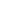 27 282,327 282,327 282,3Приложение 2к решению Собрания депутатов Шумерлинского муниципального округа Чувашской Республики от  20.12.2021 года № 4/14 Приложение 73к решению Собрания депутатов Шумерлинского района Чувашской Республики«О бюджете Шумерлинского района Чувашской Республики на 2021   год и на плановый период 2022 и 2023 годов»Приложение 2к решению Собрания депутатов Шумерлинского муниципального округа Чувашской Республики от  20.12.2021 года № 4/14 Приложение 73к решению Собрания депутатов Шумерлинского района Чувашской Республики«О бюджете Шумерлинского района Чувашской Республики на 2021   год и на плановый период 2022 и 2023 годов»Приложение 2к решению Собрания депутатов Шумерлинского муниципального округа Чувашской Республики от  20.12.2021 года № 4/14 Приложение 73к решению Собрания депутатов Шумерлинского района Чувашской Республики«О бюджете Шумерлинского района Чувашской Республики на 2021   год и на плановый период 2022 и 2023 годов»Приложение 2к решению Собрания депутатов Шумерлинского муниципального округа Чувашской Республики от  20.12.2021 года № 4/14 Приложение 73к решению Собрания депутатов Шумерлинского района Чувашской Республики«О бюджете Шумерлинского района Чувашской Республики на 2021   год и на плановый период 2022 и 2023 годов»Приложение 2к решению Собрания депутатов Шумерлинского муниципального округа Чувашской Республики от  20.12.2021 года № 4/14 Приложение 73к решению Собрания депутатов Шумерлинского района Чувашской Республики«О бюджете Шумерлинского района Чувашской Республики на 2021   год и на плановый период 2022 и 2023 годов»Приложение 2к решению Собрания депутатов Шумерлинского муниципального округа Чувашской Республики от  20.12.2021 года № 4/14 Приложение 73к решению Собрания депутатов Шумерлинского района Чувашской Республики«О бюджете Шумерлинского района Чувашской Республики на 2021   год и на плановый период 2022 и 2023 годов»Приложение 2к решению Собрания депутатов Шумерлинского муниципального округа Чувашской Республики от  20.12.2021 года № 4/14 Приложение 73к решению Собрания депутатов Шумерлинского района Чувашской Республики«О бюджете Шумерлинского района Чувашской Республики на 2021   год и на плановый период 2022 и 2023 годов»Приложение 2к решению Собрания депутатов Шумерлинского муниципального округа Чувашской Республики от  20.12.2021 года № 4/14 Приложение 73к решению Собрания депутатов Шумерлинского района Чувашской Республики«О бюджете Шумерлинского района Чувашской Республики на 2021   год и на плановый период 2022 и 2023 годов»Приложение 2к решению Собрания депутатов Шумерлинского муниципального округа Чувашской Республики от  20.12.2021 года № 4/14 Приложение 73к решению Собрания депутатов Шумерлинского района Чувашской Республики«О бюджете Шумерлинского района Чувашской Республики на 2021   год и на плановый период 2022 и 2023 годов»ИЗМЕНЕНИЕраспределения бюджетных ассигнований по разделам, подразделам, целевым статьям (муниципальным программам Шумерлинского района Чувашской Республики) и группам  (группам и подгруппам) видов расходов классификации расходов бюджета Шумерлинского района Чувашской Республики на 2021 год, предусмотренного приложениями 7, 71, 72 к решению Собрания депутатов Шумерлинского района Чувашской Республики "О бюджете Шумерлинского района Чувашской Республики на 2021 год и на плановый период 2022 и 2023 годов"ИЗМЕНЕНИЕраспределения бюджетных ассигнований по разделам, подразделам, целевым статьям (муниципальным программам Шумерлинского района Чувашской Республики) и группам  (группам и подгруппам) видов расходов классификации расходов бюджета Шумерлинского района Чувашской Республики на 2021 год, предусмотренного приложениями 7, 71, 72 к решению Собрания депутатов Шумерлинского района Чувашской Республики "О бюджете Шумерлинского района Чувашской Республики на 2021 год и на плановый период 2022 и 2023 годов"ИЗМЕНЕНИЕраспределения бюджетных ассигнований по разделам, подразделам, целевым статьям (муниципальным программам Шумерлинского района Чувашской Республики) и группам  (группам и подгруппам) видов расходов классификации расходов бюджета Шумерлинского района Чувашской Республики на 2021 год, предусмотренного приложениями 7, 71, 72 к решению Собрания депутатов Шумерлинского района Чувашской Республики "О бюджете Шумерлинского района Чувашской Республики на 2021 год и на плановый период 2022 и 2023 годов"ИЗМЕНЕНИЕраспределения бюджетных ассигнований по разделам, подразделам, целевым статьям (муниципальным программам Шумерлинского района Чувашской Республики) и группам  (группам и подгруппам) видов расходов классификации расходов бюджета Шумерлинского района Чувашской Республики на 2021 год, предусмотренного приложениями 7, 71, 72 к решению Собрания депутатов Шумерлинского района Чувашской Республики "О бюджете Шумерлинского района Чувашской Республики на 2021 год и на плановый период 2022 и 2023 годов"ИЗМЕНЕНИЕраспределения бюджетных ассигнований по разделам, подразделам, целевым статьям (муниципальным программам Шумерлинского района Чувашской Республики) и группам  (группам и подгруппам) видов расходов классификации расходов бюджета Шумерлинского района Чувашской Республики на 2021 год, предусмотренного приложениями 7, 71, 72 к решению Собрания депутатов Шумерлинского района Чувашской Республики "О бюджете Шумерлинского района Чувашской Республики на 2021 год и на плановый период 2022 и 2023 годов"ИЗМЕНЕНИЕраспределения бюджетных ассигнований по разделам, подразделам, целевым статьям (муниципальным программам Шумерлинского района Чувашской Республики) и группам  (группам и подгруппам) видов расходов классификации расходов бюджета Шумерлинского района Чувашской Республики на 2021 год, предусмотренного приложениями 7, 71, 72 к решению Собрания депутатов Шумерлинского района Чувашской Республики "О бюджете Шумерлинского района Чувашской Республики на 2021 год и на плановый период 2022 и 2023 годов"ИЗМЕНЕНИЕраспределения бюджетных ассигнований по разделам, подразделам, целевым статьям (муниципальным программам Шумерлинского района Чувашской Республики) и группам  (группам и подгруппам) видов расходов классификации расходов бюджета Шумерлинского района Чувашской Республики на 2021 год, предусмотренного приложениями 7, 71, 72 к решению Собрания депутатов Шумерлинского района Чувашской Республики "О бюджете Шумерлинского района Чувашской Республики на 2021 год и на плановый период 2022 и 2023 годов"(тыс. рублей)(тыс. рублей)(тыс. рублей)(тыс. рублей)(тыс. рублей)(тыс. рублей)(тыс. рублей)НаименованиеНаименованиеРазделПодразделЦелевая статья (муниципальные программы)Группа (группа и подгруппа) вида расходовСумма (увеличение, уменьшение (-))Сумма (увеличение, уменьшение (-))Сумма (увеличение, уменьшение (-))НаименованиеНаименованиеРазделПодразделЦелевая статья (муниципальные программы)Группа (группа и подгруппа) вида расходовизменение (увеличение, уменьшение (-))изменение (увеличение, уменьшение (-))изменение (увеличение, уменьшение (-))112345666ВсегоВсего27 304,827 304,827 304,827 304,8Общегосударственные вопросыОбщегосударственные вопросы015 904,35 904,35 904,35 904,3Функционирование Правительства Российской Федерации, высших исполнительных органов государственной власти субъектов Российской Федерации, местных администрацийФункционирование Правительства Российской Федерации, высших исполнительных органов государственной власти субъектов Российской Федерации, местных администраций01044 984,24 984,24 984,24 984,2Муниципальная программа "Комплексное развитие сельских территорий Чувашской Республики"Муниципальная программа "Комплексное развитие сельских территорий Чувашской Республики"0104A6000000002 250,02 250,02 250,02 250,0Подпрограмма "Создание и развитие инфраструктуры на сельских территориях" муниципальной программы "Комплексное развитие сельских территорий Чувашской Республики"Подпрограмма "Создание и развитие инфраструктуры на сельских территориях" муниципальной программы "Комплексное развитие сельских территорий Чувашской Республики"0104A6200000002 250,02 250,02 250,02 250,0Основное мероприятие "Реализация проектов, направленных на благоустройство и развитие территорий населенных пунктов Чувашской Республики"Основное мероприятие "Реализация проектов, направленных на благоустройство и развитие территорий населенных пунктов Чувашской Республики"0104A6203000002 250,02 250,02 250,02 250,0Реализация проектов, направленных на благоустройство и развитие территорий населенных пунктов Чувашской РеспубликиРеализация проектов, направленных на благоустройство и развитие территорий населенных пунктов Чувашской Республики0104A6203025802 250,02 250,02 250,02 250,0Межбюджетные трансфертыМежбюджетные трансферты0104A6203025805002 250,02 250,02 250,02 250,0Иные межбюджетные трансфертыИные межбюджетные трансферты0104A6203025805402 250,02 250,02 250,02 250,0Муниципальная программа "Развитие образования" Муниципальная программа "Развитие образования" 0104Ц70000000011,311,311,311,3Обеспечение реализации муниципальной программы  "Развитие образования"Обеспечение реализации муниципальной программы  "Развитие образования"0104Ц7Э000000011,311,311,311,3Основное мероприятие "Общепрограммные расходы"Основное мероприятие "Общепрограммные расходы"0104Ц7Э010000011,311,311,311,3Осуществление государственных полномочий Чувашской Республики по организации и осуществлению деятельности по опеке и попечительствуОсуществление государственных полномочий Чувашской Республики по организации и осуществлению деятельности по опеке и попечительству0104Ц7Э011199011,311,311,311,3Расходы на выплаты персоналу в целях обеспечения выполнения функций государственными (муниципальными) органами, казенными учреждениями, органами управления государственными внебюджетными фондамиРасходы на выплаты персоналу в целях обеспечения выполнения функций государственными (муниципальными) органами, казенными учреждениями, органами управления государственными внебюджетными фондами0104Ц7Э011199010011,311,311,311,3Расходы на выплаты персоналу государственных (муниципальных) органовРасходы на выплаты персоналу государственных (муниципальных) органов0104Ц7Э011199012011,311,311,311,3Муниципальная программа "Развитие потенциала муниципального управления" Муниципальная программа "Развитие потенциала муниципального управления" 0104Ч5000000002 722,92 722,92 722,92 722,9Обеспечение реализации муниципальной программы  "Развитие потенциала муниципального управления"Обеспечение реализации муниципальной программы  "Развитие потенциала муниципального управления"0104Ч5Э00000002 722,92 722,92 722,92 722,9Основное мероприятие "Общепрограммные расходы"Основное мероприятие "Общепрограммные расходы"0104Ч5Э01000002 722,92 722,92 722,92 722,9Обеспечение функций муниципальных органовОбеспечение функций муниципальных органов0104Ч5Э01002002 723,02 723,02 723,02 723,0Расходы на выплаты персоналу в целях обеспечения выполнения функций государственными (муниципальными) органами, казенными учреждениями, органами управления государственными внебюджетными фондамиРасходы на выплаты персоналу в целях обеспечения выполнения функций государственными (муниципальными) органами, казенными учреждениями, органами управления государственными внебюджетными фондами0104Ч5Э01002001002 203,92 203,92 203,92 203,9Расходы на выплаты персоналу государственных (муниципальных) органовРасходы на выплаты персоналу государственных (муниципальных) органов0104Ч5Э01002001202 203,92 203,92 203,92 203,9Закупка товаров, работ и услуг для обеспечения государственных (муниципальных) нуждЗакупка товаров, работ и услуг для обеспечения государственных (муниципальных) нужд0104Ч5Э0100200200443,4443,4443,4443,4Иные закупки товаров, работ и услуг для обеспечения государственных (муниципальных) нуждИные закупки товаров, работ и услуг для обеспечения государственных (муниципальных) нужд0104Ч5Э0100200240443,4443,4443,4443,4Иные бюджетные ассигнованияИные бюджетные ассигнования0104Ч5Э010020080075,775,775,775,7Уплата налогов, сборов и иных платежейУплата налогов, сборов и иных платежей0104Ч5Э010020085075,775,775,775,7Укрепление материально-технической базы администраций муниципальных районов и городских округов Чувашской РеспубликиУкрепление материально-технической базы администраций муниципальных районов и городских округов Чувашской Республики0104Ч5Э0101530-0,1-0,1-0,1-0,1Закупка товаров, работ и услуг для обеспечения государственных (муниципальных) нуждЗакупка товаров, работ и услуг для обеспечения государственных (муниципальных) нужд0104Ч5Э0101530200-0,1-0,1-0,1-0,1Иные закупки товаров, работ и услуг для обеспечения государственных (муниципальных) нуждИные закупки товаров, работ и услуг для обеспечения государственных (муниципальных) нужд0104Ч5Э0101530240-0,1-0,1-0,1-0,1Обеспечение деятельности финансовых, налоговых и таможенных органов и органов финансового (финансово-бюджетного) надзораОбеспечение деятельности финансовых, налоговых и таможенных органов и органов финансового (финансово-бюджетного) надзора0106513,8513,8513,8513,8Муниципальная программа "Управление общественными финансами и муниципальным долгом" Муниципальная программа "Управление общественными финансами и муниципальным долгом" 0106Ч400000000513,8513,8513,8513,8Обеспечение реализации муниципальной программы "Управление общественными финансами и муниципальным долгом"Обеспечение реализации муниципальной программы "Управление общественными финансами и муниципальным долгом"0106Ч4Э0000000513,8513,8513,8513,8Основное мероприятие "Общепрограммные расходы"Основное мероприятие "Общепрограммные расходы"0106Ч4Э0100000513,8513,8513,8513,8Обеспечение функций муниципальных органовОбеспечение функций муниципальных органов0106Ч4Э0100200513,8513,8513,8513,8Расходы на выплаты персоналу в целях обеспечения выполнения функций государственными (муниципальными) органами, казенными учреждениями, органами управления государственными внебюджетными фондамиРасходы на выплаты персоналу в целях обеспечения выполнения функций государственными (муниципальными) органами, казенными учреждениями, органами управления государственными внебюджетными фондами0106Ч4Э0100200100472,8472,8472,8472,8Расходы на выплаты персоналу государственных (муниципальных) органовРасходы на выплаты персоналу государственных (муниципальных) органов0106Ч4Э0100200120472,8472,8472,8472,8Закупка товаров, работ и услуг для обеспечения государственных (муниципальных) нуждЗакупка товаров, работ и услуг для обеспечения государственных (муниципальных) нужд0106Ч4Э010020020041,041,041,041,0Иные закупки товаров, работ и услуг для обеспечения государственных (муниципальных) нуждИные закупки товаров, работ и услуг для обеспечения государственных (муниципальных) нужд0106Ч4Э010020024041,041,041,041,0Резервные фондыРезервные фонды0111-10,0-10,0-10,0-10,0Муниципальная программа "Управление общественными финансами и муниципальным долгом" Муниципальная программа "Управление общественными финансами и муниципальным долгом" 0111Ч400000000-10,0-10,0-10,0-10,0Подпрограмма "Совершенствование бюджетной политики и обеспечение сбалансированности бюджета" муниципальной программы "Управление общественными финансами и муниципальным долгом"Подпрограмма "Совершенствование бюджетной политики и обеспечение сбалансированности бюджета" муниципальной программы "Управление общественными финансами и муниципальным долгом"0111Ч410000000-10,0-10,0-10,0-10,0Основное мероприятие "Развитие бюджетного планирования, формирование бюджета муниципального образования на очередной финансовый год и плановый период"Основное мероприятие "Развитие бюджетного планирования, формирование бюджета муниципального образования на очередной финансовый год и плановый период"0111Ч410100000-10,0-10,0-10,0-10,0Резервный фонд администрации муниципального образования Чувашской РеспубликиРезервный фонд администрации муниципального образования Чувашской Республики0111Ч410173430-10,0-10,0-10,0-10,0Иные бюджетные ассигнованияИные бюджетные ассигнования0111Ч410173430800-10,0-10,0-10,0-10,0Резервные средстваРезервные средства0111Ч410173430870-10,0-10,0-10,0-10,0Другие общегосударственные вопросыДругие общегосударственные вопросы0113416,3416,3416,3416,3Муниципальная программа  "Повышение безопасности жизнедеятельности населения и территорий Чувашской Республики" Муниципальная программа  "Повышение безопасности жизнедеятельности населения и территорий Чувашской Республики" 0113Ц800000000-1,0-1,0-1,0-1,0Подпрограмма "Профилактика терроризма и экстремистской деятельности в Чувашской Республике"муниципальной программы "Повышение безопасности жизнедеятельности населения и территорий Чувашской Республики"Подпрограмма "Профилактика терроризма и экстремистской деятельности в Чувашской Республике"муниципальной программы "Повышение безопасности жизнедеятельности населения и территорий Чувашской Республики"0113Ц830000000-1,0-1,0-1,0-1,0Основное мероприятие "Мероприятия по профилактике и соблюдению правопорядка на улицах и в других общественных местах"Основное мероприятие "Мероприятия по профилактике и соблюдению правопорядка на улицах и в других общественных местах"0113Ц830500000-1,0-1,0-1,0-1,0Организация работы по добровольной сдаче на возмездной (компенсационной) основе органам внутренних дел незарегистрированных предметов вооружения, боеприпасов, взрывчатых веществ и взрывных устройств, незаконно хранящихся у населенияОрганизация работы по добровольной сдаче на возмездной (компенсационной) основе органам внутренних дел незарегистрированных предметов вооружения, боеприпасов, взрывчатых веществ и взрывных устройств, незаконно хранящихся у населения0113Ц830570340-1,0-1,0-1,0-1,0Социальное обеспечение и иные выплаты населениюСоциальное обеспечение и иные выплаты населению0113Ц830570340300-1,0-1,0-1,0-1,0Иные выплаты населениюИные выплаты населению0113Ц830570340360-1,0-1,0-1,0-1,0Муниципальная программа "Развитие потенциала муниципального управления" Муниципальная программа "Развитие потенциала муниципального управления" 0113Ч500000000417,3417,3417,3417,3Обеспечение реализации муниципальной программы  "Развитие потенциала муниципального управления"Обеспечение реализации муниципальной программы  "Развитие потенциала муниципального управления"0113Ч5Э0000000417,3417,3417,3417,3Основное мероприятие "Общепрограммные расходы"Основное мероприятие "Общепрограммные расходы"0113Ч5Э0100000417,3417,3417,3417,3Обеспечение деятельности (оказание услуг) муниципальных учрежденийОбеспечение деятельности (оказание услуг) муниципальных учреждений0113Ч5Э0100600417,3417,3417,3417,3Предоставление субсидий  бюджетным, автономным учреждениям и иным некоммерческим организациямПредоставление субсидий  бюджетным, автономным учреждениям и иным некоммерческим организациям0113Ч5Э0100600600417,3417,3417,3417,3Субсидии бюджетным учреждениямСубсидии бюджетным учреждениям0113Ч5Э0100600610417,3417,3417,3417,3Национальная безопасность и правоохранительная деятельностьНациональная безопасность и правоохранительная деятельность03302,2302,2302,2302,2Гражданская оборонаГражданская оборона0309302,2302,2302,2302,2Муниципальная программа  "Повышение безопасности жизнедеятельности населения и территорий Чувашской Республики" Муниципальная программа  "Повышение безопасности жизнедеятельности населения и территорий Чувашской Республики" 0309Ц800000000302,2302,2302,2302,2Подпрограмма "Построение (развитие) аппаратно-программного комплекса "Безопасный город" на территории Чувашской Республики" муниципальной программы "Повышение безопасности жизнедеятельности населения и территорий Чувашской Республики"Подпрограмма "Построение (развитие) аппаратно-программного комплекса "Безопасный город" на территории Чувашской Республики" муниципальной программы "Повышение безопасности жизнедеятельности населения и территорий Чувашской Республики"0309Ц850000000302,2302,2302,2302,2Основное мероприятие "Обеспечение управления оперативной обстановкой в муниципальном образовании"Основное мероприятие "Обеспечение управления оперативной обстановкой в муниципальном образовании"0309Ц850500000302,2302,2302,2302,2Содержание и развитие единой дежурно-диспетчерской службы (ЕДДС)Содержание и развитие единой дежурно-диспетчерской службы (ЕДДС)0309Ц850576320302,2302,2302,2302,2Расходы на выплаты персоналу в целях обеспечения выполнения функций государственными (муниципальными) органами, казенными учреждениями, органами управления государственными внебюджетными фондамиРасходы на выплаты персоналу в целях обеспечения выполнения функций государственными (муниципальными) органами, казенными учреждениями, органами управления государственными внебюджетными фондами0309Ц850576320100302,2302,2302,2302,2Расходы на выплаты персоналу казенных учрежденийРасходы на выплаты персоналу казенных учреждений0309Ц850576320110302,2302,2302,2302,2Национальная экономикаНациональная экономика04-1 358,7-1 358,7-1 358,7-1 358,7Дорожное хозяйство (дорожные фонды)Дорожное хозяйство (дорожные фонды)0409-1 343,5-1 343,5-1 343,5-1 343,5Муниципальная программа "Развитие транспортной системы"Муниципальная программа "Развитие транспортной системы"0409Ч200000000-1 343,5-1 343,5-1 343,5-1 343,5Подпрограмма "Безопасные и качественные автомобильные дороги" муниципальной программы "Развитие транспортной системы"Подпрограмма "Безопасные и качественные автомобильные дороги" муниципальной программы "Развитие транспортной системы"0409Ч210000000-1 343,5-1 343,5-1 343,5-1 343,5Основное мероприятие "Мероприятия, реализуемые с привлечением межбюджетных трансфертов бюджетам другого уровня"Основное мероприятие "Мероприятия, реализуемые с привлечением межбюджетных трансфертов бюджетам другого уровня"0409Ч210300000-1 343,5-1 343,5-1 343,5-1 343,5Капитальный ремонт и ремонт автомобильных дорог общего пользования местного значения вне границ населенных пунктов в границах муниципального районаКапитальный ремонт и ремонт автомобильных дорог общего пользования местного значения вне границ населенных пунктов в границах муниципального района0409Ч210374181-1 343,5-1 343,5-1 343,5-1 343,5Закупка товаров, работ и услуг для обеспечения государственных (муниципальных) нуждЗакупка товаров, работ и услуг для обеспечения государственных (муниципальных) нужд0409Ч210374181200-1 343,5-1 343,5-1 343,5-1 343,5Иные закупки товаров, работ и услуг для обеспечения государственных (муниципальных) нуждИные закупки товаров, работ и услуг для обеспечения государственных (муниципальных) нужд0409Ч210374181240-1 343,5-1 343,5-1 343,5-1 343,5Другие вопросы в области национальной экономикиДругие вопросы в области национальной экономики0412-15,2-15,2-15,2-15,2Муниципальная программа "Комплексное развитие сельских территорий Чувашской Республики"Муниципальная программа "Комплексное развитие сельских территорий Чувашской Республики"0412A600000000-15,2-15,2-15,2-15,2Подпрограмма "Создание и развитие инфраструктуры на сельских территориях" муниципальной программы "Комплексное развитие сельских территорий Чувашской Республики"Подпрограмма "Создание и развитие инфраструктуры на сельских территориях" муниципальной программы "Комплексное развитие сельских территорий Чувашской Республики"0412A620000000-15,2-15,2-15,2-15,2Основное мероприятие "Комплексное обустройство населенных пунктов, расположенных в сельской местности, объектами социальной и инженерной инфраструктуры, а также строительство и реконструкция автомобильных дорог"Основное мероприятие "Комплексное обустройство населенных пунктов, расположенных в сельской местности, объектами социальной и инженерной инфраструктуры, а также строительство и реконструкция автомобильных дорог"0412A620100000-15,2-15,2-15,2-15,2Разработка проектно-сметной документации на объекты капитального строительства, проведение государственной экспертизы проектной документации и достоверности определения сметной стоимости объектов капитального строительстваРазработка проектно-сметной документации на объекты капитального строительства, проведение государственной экспертизы проектной документации и достоверности определения сметной стоимости объектов капитального строительства0412A6201S5330-15,2-15,2-15,2-15,2Межбюджетные трансфертыМежбюджетные трансферты0412A6201S5330500-15,2-15,2-15,2-15,2СубсидииСубсидии0412A6201S5330520-15,2-15,2-15,2-15,2Жилищно-коммунальное хозяйствоЖилищно-коммунальное хозяйство054 029,04 029,04 029,04 029,0Жилищное хозяйствоЖилищное хозяйство0501-2 154,2-2 154,2-2 154,2-2 154,2Муниципальная программа "Обеспечение граждан в Чувашской Республике доступным и комфортным жильем"Муниципальная программа "Обеспечение граждан в Чувашской Республике доступным и комфортным жильем"0501A200000000-2 154,2-2 154,2-2 154,2-2 154,2Подпрограмма "Поддержка строительства жилья в Чувашской Республике"муниципальной программы "Обеспечение граждан в Чувашской Республике доступным и комфортным жильем"Подпрограмма "Поддержка строительства жилья в Чувашской Республике"муниципальной программы "Обеспечение граждан в Чувашской Республике доступным и комфортным жильем"0501A210000000-2 154,2-2 154,2-2 154,2-2 154,2Основное мероприятие "Обеспечение граждан доступным жильем"Основное мероприятие "Обеспечение граждан доступным жильем"0501A210300000-2 154,2-2 154,2-2 154,2-2 154,2Обеспечение жилыми помещениями по договорам социального найма категорий граждан, указанных в пунктах 3 и 6 части 1 статьи 11 Закона Чувашской Республики от 17 октября 2005 года № 42 "О регулировании жилищных отношений" и состоящих на учете в качестве нуждающихся в жилых помещенияхОбеспечение жилыми помещениями по договорам социального найма категорий граждан, указанных в пунктах 3 и 6 части 1 статьи 11 Закона Чувашской Республики от 17 октября 2005 года № 42 "О регулировании жилищных отношений" и состоящих на учете в качестве нуждающихся в жилых помещениях0501A210312940-2 154,2-2 154,2-2 154,2-2 154,2Межбюджетные трансфертыМежбюджетные трансферты0501A210312940500-2 154,2-2 154,2-2 154,2-2 154,2СубвенцииСубвенции0501A210312940530-2 154,2-2 154,2-2 154,2-2 154,2Коммунальное хозяйствоКоммунальное хозяйство05021 723,51 723,51 723,51 723,5Муниципальная программа "Модернизация и развитие сферы жилищно-коммунального хозяйства"Муниципальная программа "Модернизация и развитие сферы жилищно-коммунального хозяйства"0502A1000000001 141,01 141,01 141,01 141,0Подпрограмма "Модернизация коммунальной инфраструктуры на территории Чувашской Республики" муниципальной программы "Модернизация и развитие сферы жилищно-коммунального хозяйства"Подпрограмма "Модернизация коммунальной инфраструктуры на территории Чувашской Республики" муниципальной программы "Модернизация и развитие сферы жилищно-коммунального хозяйства"0502A11000000024,324,324,324,3Основное мероприятие "Улучшение потребительских и эксплуатационных характеристик жилищного фонда, обеспечивающих гражданам безопасные и комфортное условия проживания"Основное мероприятие "Улучшение потребительских и эксплуатационных характеристик жилищного фонда, обеспечивающих гражданам безопасные и комфортное условия проживания"0502A11030000024,324,324,324,3Возмещение части затрат муниципальных унитарных предприятий, связанных со сверхнормативным потреблением топливно-энергетических ресурсов при производстве и (или) передаче тепловой энергииВозмещение части затрат муниципальных унитарных предприятий, связанных со сверхнормативным потреблением топливно-энергетических ресурсов при производстве и (или) передаче тепловой энергии0502A1103S157024,324,324,324,3Межбюджетные трансфертыМежбюджетные трансферты0502A1103S157050024,324,324,324,3СубсидииСубсидии0502A1103S157052024,324,324,324,3Подпрограмма "Развитие систем коммунальной инфраструктуры и объектов, используемых для очистки сточных вод" муниципальной программы "Модернизация и развитие сферы жилищно-коммунального хозяйства"Подпрограмма "Развитие систем коммунальной инфраструктуры и объектов, используемых для очистки сточных вод" муниципальной программы "Модернизация и развитие сферы жилищно-коммунального хозяйства"0502A1200000001 116,71 116,71 116,71 116,7Основное мероприятие "Развитие систем водоснабжения муниципальных образований"Основное мероприятие "Развитие систем водоснабжения муниципальных образований"0502A1201000001 116,81 116,81 116,81 116,8Капитальный ремонт источников водоснабжения (водонапорных башен и водозаборных скважин) в населенных пунктахКапитальный ремонт источников водоснабжения (водонапорных башен и водозаборных скважин) в населенных пунктах0502A1201SA0101 116,81 116,81 116,81 116,8Межбюджетные трансфертыМежбюджетные трансферты0502A1201SA0105001 116,81 116,81 116,81 116,8СубсидииСубсидии0502A1201SA0105201 116,81 116,81 116,81 116,8Основное мероприятие "Водоотведение и очистка бытовых сточных вод"Основное мероприятие "Водоотведение и очистка бытовых сточных вод"0502A120200000-0,1-0,1-0,1-0,1Строительство наружных сетей канализации жилого микрорайона с малоэтажными и коттеджного типа домами ул. Благовещенская в д. Шумерля Шумерлинского района Чувашской РеспубликиСтроительство наружных сетей канализации жилого микрорайона с малоэтажными и коттеджного типа домами ул. Благовещенская в д. Шумерля Шумерлинского района Чувашской Республики0502A1202S1250-0,1-0,1-0,1-0,1Межбюджетные трансфертыМежбюджетные трансферты0502A1202S1250500-0,1-0,1-0,1-0,1СубсидииСубсидии0502A1202S1250520-0,1-0,1-0,1-0,1Муниципальная программа "Экономическое развитие"Муниципальная программа "Экономическое развитие"0502Ч100000000582,5582,5582,5582,5Подпрограмма "Инвестиционный климат" государственной программы Чувашской Республики "Экономическое развитие Чувашской Республики"Подпрограмма "Инвестиционный климат" государственной программы Чувашской Республики "Экономическое развитие Чувашской Республики"0502Ч160000000582,5582,5582,5582,5Основное мероприятие "Внедрение механизмов конкуренции между муниципальными образованиями по показателям динамики привлечения инвестиций, создания новых рабочих мест"Основное мероприятие "Внедрение механизмов конкуренции между муниципальными образованиями по показателям динамики привлечения инвестиций, создания новых рабочих мест"0502Ч160800000582,5582,5582,5582,5Проведение оценки эффективности деятельности органов местного самоуправления городских округов и муниципальных районовПроведение оценки эффективности деятельности органов местного самоуправления городских округов и муниципальных районов0502Ч160814430582,5582,5582,5582,5Межбюджетные трансфертыМежбюджетные трансферты0502Ч160814430500582,5582,5582,5582,5Иные межбюджетные трансфертыИные межбюджетные трансферты0502Ч160814430540582,5582,5582,5582,5БлагоустройствоБлагоустройство05034 459,74 459,74 459,74 459,7Муниципальная  программа "Формирование современной городской среды на территории Чувашской Республики"Муниципальная  программа "Формирование современной городской среды на территории Чувашской Республики"0503A5000000003 113,83 113,83 113,83 113,8Подпрограмма "Благоустройство дворовых и общественных территорий" муниципальной программы "Формирование современной городской среды на территории Чувашской Республики"Подпрограмма "Благоустройство дворовых и общественных территорий" муниципальной программы "Формирование современной городской среды на территории Чувашской Республики"0503A5100000003 113,83 113,83 113,83 113,8Основное мероприятие "Содействие благоустройству населенных пунктов Чувашской Республики"Основное мероприятие "Содействие благоустройству населенных пунктов Чувашской Республики"0503A5102000003 113,83 113,83 113,83 113,8Реализация мероприятий по благоустройству дворовых территорийРеализация мероприятий по благоустройству дворовых территорий0503A5102S08510,10,10,10,1Межбюджетные трансфертыМежбюджетные трансферты0503A5102S08515000,10,10,10,1СубсидииСубсидии0503A5102S08515200,10,10,10,1Реализация мероприятий по благоустройству дворовых территорий и тротуаровРеализация мероприятий по благоустройству дворовых территорий и тротуаров0503A5102S27103 113,73 113,73 113,73 113,7Межбюджетные трансфертыМежбюджетные трансферты0503A5102S27105003 113,73 113,73 113,73 113,7СубсидииСубсидии0503A5102S27105203 113,73 113,73 113,73 113,7Муниципальная программа "Комплексное развитие сельских территорий Чувашской Республики"Муниципальная программа "Комплексное развитие сельских территорий Чувашской Республики"0503A600000000319,3319,3319,3319,3Подпрограмма "Создание и развитие инфраструктуры на сельских территориях" муниципальной программы "Комплексное развитие сельских территорий Чувашской Республики"Подпрограмма "Создание и развитие инфраструктуры на сельских территориях" муниципальной программы "Комплексное развитие сельских территорий Чувашской Республики"0503A620000000319,3319,3319,3319,3Основное мероприятие "Реализация мероприятий по благоустройству сельских территорий"Основное мероприятие "Реализация мероприятий по благоустройству сельских территорий"0503A620200000319,3319,3319,3319,3Благоустройство сельских территорий в рамках обеспечения комплексного развития сельских территорий за счет средств резервного фонда Правительства Российской ФедерацииБлагоустройство сельских территорий в рамках обеспечения комплексного развития сельских территорий за счет средств резервного фонда Правительства Российской Федерации0503A6202L576F319,3319,3319,3319,3Межбюджетные трансфертыМежбюджетные трансферты0503A6202L576F500319,3319,3319,3319,3СубсидииСубсидии0503A6202L576F520319,3319,3319,3319,3Муниципальная программа "Экономическое развитие"Муниципальная программа "Экономическое развитие"0503Ч1000000001 026,61 026,61 026,61 026,6Подпрограмма "Инвестиционный климат" государственной программы Чувашской Республики "Экономическое развитие Чувашской Республики"Подпрограмма "Инвестиционный климат" государственной программы Чувашской Республики "Экономическое развитие Чувашской Республики"0503Ч1600000001 026,61 026,61 026,61 026,6Основное мероприятие "Внедрение механизмов конкуренции между муниципальными образованиями по показателям динамики привлечения инвестиций, создания новых рабочих мест"Основное мероприятие "Внедрение механизмов конкуренции между муниципальными образованиями по показателям динамики привлечения инвестиций, создания новых рабочих мест"0503Ч1608000001 026,61 026,61 026,61 026,6Проведение оценки эффективности деятельности органов местного самоуправления городских округов и муниципальных районовПроведение оценки эффективности деятельности органов местного самоуправления городских округов и муниципальных районов0503Ч1608144301 026,61 026,61 026,61 026,6Межбюджетные трансфертыМежбюджетные трансферты0503Ч1608144305001 026,61 026,61 026,61 026,6Иные межбюджетные трансфертыИные межбюджетные трансферты0503Ч1608144305401 026,61 026,61 026,61 026,6ОбразованиеОбразование0711 561,011 561,011 561,011 561,0Общее образованиеОбщее образование070210 445,110 445,110 445,110 445,1Муниципальная программа "Обеспечение общественного порядка и противодействие преступности"Муниципальная программа "Обеспечение общественного порядка и противодействие преступности"0702A300000000-10,0-10,0-10,0-10,0Подпрограмма "Профилактика правонарушений" муниципальная программы "Обеспечение общественного порядка и противодействие преступности"Подпрограмма "Профилактика правонарушений" муниципальная программы "Обеспечение общественного порядка и противодействие преступности"0702A310000000-3,0-3,0-3,0-3,0Основное мероприятие "Информационно-методическое обеспечение профилактики правонарушений и повышение уровня правовой культуры населения"Основное мероприятие "Информационно-методическое обеспечение профилактики правонарушений и повышение уровня правовой культуры населения"0702A310600000-3,0-3,0-3,0-3,0Обеспечение создания и размещения в средствах массовой информации информационных материалов, направленных на предупреждение отдельных видов преступлений, социальной рекламыОбеспечение создания и размещения в средствах массовой информации информационных материалов, направленных на предупреждение отдельных видов преступлений, социальной рекламы0702A310672560-3,0-3,0-3,0-3,0Закупка товаров, работ и услуг для обеспечения государственных (муниципальных) нуждЗакупка товаров, работ и услуг для обеспечения государственных (муниципальных) нужд0702A310672560200-3,0-3,0-3,0-3,0Иные закупки товаров, работ и услуг для обеспечения государственных (муниципальных) нуждИные закупки товаров, работ и услуг для обеспечения государственных (муниципальных) нужд0702A310672560240-3,0-3,0-3,0-3,0Подпрограмма "Предупреждение детской беспризорности, безнадзорности и правонарушений несовершеннолетних" муниципальной программы "Обеспечение общественного порядка и противодействие преступности"Подпрограмма "Предупреждение детской беспризорности, безнадзорности и правонарушений несовершеннолетних" муниципальной программы "Обеспечение общественного порядка и противодействие преступности"0702A330000000-7,0-7,0-7,0-7,0Основное мероприятие "Предупреждение безнадзорности, беспризорности, правонарушений и антиобщественных действий несовершеннолетних, выявление и устранение причин и условий, способствующих развитию этих негативных явлений"Основное мероприятие "Предупреждение безнадзорности, беспризорности, правонарушений и антиобщественных действий несовершеннолетних, выявление и устранение причин и условий, способствующих развитию этих негативных явлений"0702A330100000-7,0-7,0-7,0-7,0Мероприятия, направленные на снижение количества преступлений, совершаемых несовершеннолетними гражданамиМероприятия, направленные на снижение количества преступлений, совершаемых несовершеннолетними гражданами0702A330179930-7,0-7,0-7,0-7,0Закупка товаров, работ и услуг для обеспечения государственных (муниципальных) нуждЗакупка товаров, работ и услуг для обеспечения государственных (муниципальных) нужд0702A330179930200-7,0-7,0-7,0-7,0Иные закупки товаров, работ и услуг для обеспечения государственных (муниципальных) нуждИные закупки товаров, работ и услуг для обеспечения государственных (муниципальных) нужд0702A330179930240-7,0-7,0-7,0-7,0Муниципальная программа "Развитие образования" Муниципальная программа "Развитие образования" 0702Ц7000000007 723,37 723,37 723,37 723,3Подпрограмма "Муниципальная поддержка развития образования" муниципальной программы "Развитие образования"Подпрограмма "Муниципальная поддержка развития образования" муниципальной программы "Развитие образования"0702Ц7100000007 723,37 723,37 723,37 723,3Основное мероприятие "Обеспечение деятельности организаций в сфере образования"Основное мероприятие "Обеспечение деятельности организаций в сфере образования"0702Ц710100000552,4552,4552,4552,4Обеспечение деятельности муниципальных общеобразовательных организацийОбеспечение деятельности муниципальных общеобразовательных организаций0702Ц710170550552,4552,4552,4552,4Предоставление субсидий  бюджетным, автономным учреждениям и иным некоммерческим организациямПредоставление субсидий  бюджетным, автономным учреждениям и иным некоммерческим организациям0702Ц710170550600552,4552,4552,4552,4Субсидии бюджетным учреждениямСубсидии бюджетным учреждениям0702Ц710170550610316,4316,4316,4316,4Субсидии автономным учреждениямСубсидии автономным учреждениям0702Ц710170550620236,0236,0236,0236,0Основное мероприятие "Финансовое обеспечение получения дошкольного образования, начального общего, основного общего, среднего общего образования"Основное мероприятие "Финансовое обеспечение получения дошкольного образования, начального общего, основного общего, среднего общего образования"0702Ц71020000012 937,312 937,312 937,312 937,3Осуществление государственных полномочий Чувашской Республики по обеспечению государственных гарантий реализации прав на получение общедоступного и бесплатного дошкольного, начального общего, основного общего, среднего общего образования в муниципальных общеобразовательных организациях, обеспечение дополнительного образования детей муниципальных общеобразовательных организацияхОсуществление государственных полномочий Чувашской Республики по обеспечению государственных гарантий реализации прав на получение общедоступного и бесплатного дошкольного, начального общего, основного общего, среднего общего образования в муниципальных общеобразовательных организациях, обеспечение дополнительного образования детей муниципальных общеобразовательных организациях0702Ц71021201012 937,312 937,312 937,312 937,3Предоставление субсидий  бюджетным, автономным учреждениям и иным некоммерческим организациямПредоставление субсидий  бюджетным, автономным учреждениям и иным некоммерческим организациям0702Ц71021201060012 937,312 937,312 937,312 937,3Субсидии бюджетным учреждениямСубсидии бюджетным учреждениям0702Ц7102120106109 494,29 494,29 494,29 494,2Субсидии автономным учреждениямСубсидии автономным учреждениям0702Ц7102120106203 443,13 443,13 443,13 443,1Основное мероприятие "Обеспечение выплаты ежемесячного денежного вознаграждения за выполнение функций классного руководителя педагогическим работникам государственных и муниципальных общеобразовательных организаций Чувашской Республики"Основное мероприятие "Обеспечение выплаты ежемесячного денежного вознаграждения за выполнение функций классного руководителя педагогическим работникам государственных и муниципальных общеобразовательных организаций Чувашской Республики"0702Ц710500000-700,0-700,0-700,0-700,0Ежемесячное денежное вознаграждение за классное руководство педагогическим работникам государственных и муниципальных общеобразовательных организацийЕжемесячное денежное вознаграждение за классное руководство педагогическим работникам государственных и муниципальных общеобразовательных организаций0702Ц710553030-700,0-700,0-700,0-700,0Предоставление субсидий  бюджетным, автономным учреждениям и иным некоммерческим организациямПредоставление субсидий  бюджетным, автономным учреждениям и иным некоммерческим организациям0702Ц710553030600-700,0-700,0-700,0-700,0Субсидии бюджетным учреждениямСубсидии бюджетным учреждениям0702Ц710553030610-424,9-424,9-424,9-424,9Субсидии автономным учреждениямСубсидии автономным учреждениям0702Ц710553030620-275,1-275,1-275,1-275,1Основное мероприятие "Меры социальной поддержки"Основное мероприятие "Меры социальной поддержки"0702Ц711400000286,0286,0286,0286,0Организация льготного питания для отдельных категорий учащихся в муниципальных общеобразовательных организацияхОрганизация льготного питания для отдельных категорий учащихся в муниципальных общеобразовательных организациях0702Ц711474540-350,7-350,7-350,7-350,7Предоставление субсидий  бюджетным, автономным учреждениям и иным некоммерческим организациямПредоставление субсидий  бюджетным, автономным учреждениям и иным некоммерческим организациям0702Ц711474540600-350,7-350,7-350,7-350,7Субсидии бюджетным учреждениямСубсидии бюджетным учреждениям0702Ц711474540610-265,7-265,7-265,7-265,7Субсидии автономным учреждениямСубсидии автономным учреждениям0702Ц711474540620-85,0-85,0-85,0-85,0Организация бесплатного горячего питания обучающихся, получающих начальное общее образование в государственных и муниципальных образовательных организацияхОрганизация бесплатного горячего питания обучающихся, получающих начальное общее образование в государственных и муниципальных образовательных организациях0702Ц7114L30400,00,00,00,0Предоставление субсидий бюджетным, автономным учреждениям и иным некоммерческим организациямПредоставление субсидий бюджетным, автономным учреждениям и иным некоммерческим организациям0702Ц7114L30406000,00,00,00,0Субсидии бюджетным учреждениямСубсидии бюджетным учреждениям0702Ц7114L3040610-0,1-0,1-0,1-0,1Субсидии автономным учреждениямСубсидии автономным учреждениям0702Ц7114L30406200,10,10,10,1Дополнительное финансовое обеспечение мероприятий по организации бесплатного горячего питания детей из многодетных малоимущих семей, обучающихся по образовательным программам основного общего и среднего общего образования в муниципальных образовательных организациях за счет гранта за достижение показателей деятельности органов исполнительной власти субъектов Российской ФедерацииДополнительное финансовое обеспечение мероприятий по организации бесплатного горячего питания детей из многодетных малоимущих семей, обучающихся по образовательным программам основного общего и среднего общего образования в муниципальных образовательных организациях за счет гранта за достижение показателей деятельности органов исполнительной власти субъектов Российской Федерации0702Ц7114S5493636,7636,7636,7636,7Предоставление субсидий  бюджетным, автономным учреждениям и иным некоммерческим организациямПредоставление субсидий  бюджетным, автономным учреждениям и иным некоммерческим организациям0702Ц7114S5493600636,7636,7636,7636,7Субсидии бюджетным учреждениямСубсидии бюджетным учреждениям0702Ц7114S5493610376,2376,2376,2376,2Субсидии автономным учреждениямСубсидии автономным учреждениям0702Ц7114S5493620260,5260,5260,5260,5Основное мероприятие "Модернизация инфраструктуры муниципальных образовательных организаций"Основное мероприятие "Модернизация инфраструктуры муниципальных образовательных организаций"0702Ц713000000-5 352,4-5 352,4-5 352,4-5 352,4Укрепление материально-технической базы муниципальных образовательных организаций (в части модернизации инфраструктуры)Укрепление материально-технической базы муниципальных образовательных организаций (в части модернизации инфраструктуры)0702Ц7130S0860-5 352,4-5 352,4-5 352,4-5 352,4Предоставление субсидий  бюджетным, автономным учреждениям и иным некоммерческим организациямПредоставление субсидий  бюджетным, автономным учреждениям и иным некоммерческим организациям0702Ц7130S0860600-5 352,4-5 352,4-5 352,4-5 352,4Субсидии автономным учреждениямСубсидии автономным учреждениям0702Ц7130S0860620-5 352,4-5 352,4-5 352,4-5 352,4Муниципальная программа "Управление общественными финансами и муниципальным долгом" Муниципальная программа "Управление общественными финансами и муниципальным долгом" 0702Ч4000000002 731,82 731,82 731,82 731,8Подпрограмма "Совершенствование бюджетной политики и обеспечение сбалансированности бюджета" муниципальной программы "Управление общественными финансами и муниципальным долгом"Подпрограмма "Совершенствование бюджетной политики и обеспечение сбалансированности бюджета" муниципальной программы "Управление общественными финансами и муниципальным долгом"0702Ч4100000002 731,82 731,82 731,82 731,8Основное мероприятие "Осуществление мер финансовой поддержки бюджетов муниципальных районов, муниципальных округов, городских округов и поселений, направленных на обеспечение их сбалансированности и повышение уровня бюджетной обеспеченности"Основное мероприятие "Осуществление мер финансовой поддержки бюджетов муниципальных районов, муниципальных округов, городских округов и поселений, направленных на обеспечение их сбалансированности и повышение уровня бюджетной обеспеченности"0702Ч4104000002 731,82 731,82 731,82 731,8Реализация вопросов местного значения в сфере образования, культуры и физической культуры и спортаРеализация вопросов местного значения в сфере образования, культуры и физической культуры и спорта0702Ч4104SA7202 731,82 731,82 731,82 731,8Предоставление субсидий  бюджетным, автономным учреждениям и иным некоммерческим организациямПредоставление субсидий  бюджетным, автономным учреждениям и иным некоммерческим организациям0702Ч4104SA7206002 731,82 731,82 731,82 731,8Субсидии бюджетным учреждениямСубсидии бюджетным учреждениям0702Ч4104SA7206102 561,82 561,82 561,82 561,8Субсидии автономным учреждениямСубсидии автономным учреждениям0702Ч4104SA720620170,0170,0170,0170,0Дополнительное образование детейДополнительное образование детей07031 145,01 145,01 145,01 145,0Муниципальная программа "Развитие культуры и туризма" Муниципальная программа "Развитие культуры и туризма" 0703Ц400000000-490,5-490,5-490,5-490,5Подпрограмма "Развитие культуры в Чувашской Республике" муниципальной программы "Развитие культуры и туризма"Подпрограмма "Развитие культуры в Чувашской Республике" муниципальной программы "Развитие культуры и туризма"0703Ц410000000-490,5-490,5-490,5-490,5Основное мероприятие "Развитие образования в сфере культуры и искусства"Основное мероприятие "Развитие образования в сфере культуры и искусства"0703Ц410600000-490,5-490,5-490,5-490,5Обеспечение деятельности муниципальных организаций дополнительного образованияОбеспечение деятельности муниципальных организаций дополнительного образования0703Ц410670560-490,5-490,5-490,5-490,5Предоставление субсидий  бюджетным, автономным учреждениям и иным некоммерческим организациямПредоставление субсидий  бюджетным, автономным учреждениям и иным некоммерческим организациям0703Ц410670560600-490,5-490,5-490,5-490,5Субсидии бюджетным учреждениямСубсидии бюджетным учреждениям0703Ц410670560610-490,5-490,5-490,5-490,5Муниципальная  программа "Развитие физической культуры и спорта"Муниципальная  программа "Развитие физической культуры и спорта"0703Ц500000000133,1133,1133,1133,1Подпрограмма "Развитие спорта высших достижений и системы подготовки спортивного резерва" муниципальной программы "Развитие физической культуры и спорта"Подпрограмма "Развитие спорта высших достижений и системы подготовки спортивного резерва" муниципальной программы "Развитие физической культуры и спорта"0703Ц520000000133,1133,1133,1133,1Основное мероприятие "Содержание спортивных школ"Основное мероприятие "Содержание спортивных школ"0703Ц520100000133,1133,1133,1133,1Обеспечение деятельности муниципальных детско-юношеских спортивных школОбеспечение деятельности муниципальных детско-юношеских спортивных школ0703Ц520170340133,1133,1133,1133,1Предоставление субсидий  бюджетным, автономным учреждениям и иным некоммерческим организациямПредоставление субсидий  бюджетным, автономным учреждениям и иным некоммерческим организациям0703Ц520170340600133,1133,1133,1133,1Субсидии автономным учреждениямСубсидии автономным учреждениям0703Ц520170340620133,1133,1133,1133,1Муниципальная программа "Развитие образования" Муниципальная программа "Развитие образования" 0703Ц700000000692,5692,5692,5692,5Подпрограмма "Муниципальная поддержка развития образования" муниципальной программы "Развитие образования"Подпрограмма "Муниципальная поддержка развития образования" муниципальной программы "Развитие образования"0703Ц710000000692,5692,5692,5692,5Основное мероприятие "Обеспечение деятельности организаций в сфере образования"Основное мероприятие "Обеспечение деятельности организаций в сфере образования"0703Ц710100000586,0586,0586,0586,0Софинансирование расходных обязательств муниципальных образований, связанных с повышением заработной платы педагогических работников муниципальных организаций дополнительного образования детей в соответствии с Указом Президента Российской Федерации от 1 июня 2012 года № 761 "О Национальной стратегии действий в интересах детей на 2012-2017 годы"Софинансирование расходных обязательств муниципальных образований, связанных с повышением заработной платы педагогических работников муниципальных организаций дополнительного образования детей в соответствии с Указом Президента Российской Федерации от 1 июня 2012 года № 761 "О Национальной стратегии действий в интересах детей на 2012-2017 годы"0703Ц7101S7080586,0586,0586,0586,0Предоставление субсидий  бюджетным, автономным учреждениям и иным некоммерческим организациямПредоставление субсидий  бюджетным, автономным учреждениям и иным некоммерческим организациям0703Ц7101S7080600586,0586,0586,0586,0Субсидии бюджетным учреждениямСубсидии бюджетным учреждениям0703Ц7101S7080610586,0586,0586,0586,0Основное мероприятие "Реализация мероприятий регионального проекта "Успех каждого ребенка"Основное мероприятие "Реализация мероприятий регионального проекта "Успех каждого ребенка"0703Ц71E200000106,5106,5106,5106,5Персонифицированное финансирование дополнительного образования детейПерсонифицированное финансирование дополнительного образования детей0703Ц71E275150106,5106,5106,5106,5Предоставление субсидий  бюджетным, автономным учреждениям и иным некоммерческим организациямПредоставление субсидий  бюджетным, автономным учреждениям и иным некоммерческим организациям0703Ц71E275150600106,5106,5106,5106,5Субсидии автономным учреждениямСубсидии автономным учреждениям0703Ц71E275150620106,5106,5106,5106,5Муниципальная программа "Управление общественными финансами и муниципальным долгом" Муниципальная программа "Управление общественными финансами и муниципальным долгом" 0703Ч400000000809,9809,9809,9809,9Подпрограмма "Совершенствование бюджетной политики и обеспечение сбалансированности бюджета" муниципальной программы "Управление общественными финансами и муниципальным долгом"Подпрограмма "Совершенствование бюджетной политики и обеспечение сбалансированности бюджета" муниципальной программы "Управление общественными финансами и муниципальным долгом"0703Ч410000000809,9809,9809,9809,9Основное мероприятие "Осуществление мер финансовой поддержки бюджетов муниципальных районов, муниципальных округов, городских округов и поселений, направленных на обеспечение их сбалансированности и повышение уровня бюджетной обеспеченности"Основное мероприятие "Осуществление мер финансовой поддержки бюджетов муниципальных районов, муниципальных округов, городских округов и поселений, направленных на обеспечение их сбалансированности и повышение уровня бюджетной обеспеченности"0703Ч410400000809,9809,9809,9809,9Реализация вопросов местного значения в сфере образования, культуры и физической культуры и спортаРеализация вопросов местного значения в сфере образования, культуры и физической культуры и спорта0703Ч4104SA720809,9809,9809,9809,9Предоставление субсидий  бюджетным, автономным учреждениям и иным некоммерческим организациямПредоставление субсидий  бюджетным, автономным учреждениям и иным некоммерческим организациям0703Ч4104SA720600809,9809,9809,9809,9Субсидии бюджетным учреждениямСубсидии бюджетным учреждениям0703Ч4104SA72061054,554,554,554,5Субсидии автономным учреждениямСубсидии автономным учреждениям0703Ч4104SA720620755,4755,4755,4755,4Молодежная политикаМолодежная политика0707-204,1-204,1-204,1-204,1Муниципальная программа "Развитие образования" Муниципальная программа "Развитие образования" 0707Ц700000000-204,1-204,1-204,1-204,1Подпрограмма "Молодежь Чувашской Республики" муниципальной программы "Развитие образования"Подпрограмма "Молодежь Чувашской Республики" муниципальной программы "Развитие образования"0707Ц720000000-204,1-204,1-204,1-204,1Основное мероприятие "Организация отдыха детей"Основное мероприятие "Организация отдыха детей"0707Ц720300000-204,1-204,1-204,1-204,1Организация отдыха детей в загородных, пришкольных и других лагеряхОрганизация отдыха детей в загородных, пришкольных и других лагерях0707Ц720372140-204,1-204,1-204,1-204,1Закупка товаров, работ и услуг для обеспечения государственных (муниципальных) нуждЗакупка товаров, работ и услуг для обеспечения государственных (муниципальных) нужд0707Ц720372140200-30,0-30,0-30,0-30,0Иные закупки товаров, работ и услуг для обеспечения государственных (муниципальных) нуждИные закупки товаров, работ и услуг для обеспечения государственных (муниципальных) нужд0707Ц720372140240-30,0-30,0-30,0-30,0Социальное обеспечение и иные выплаты населениюСоциальное обеспечение и иные выплаты населению0707Ц720372140300-171,1-171,1-171,1-171,1Социальные выплаты гражданам, кроме публичных нормативных социальных выплатСоциальные выплаты гражданам, кроме публичных нормативных социальных выплат0707Ц720372140320-171,1-171,1-171,1-171,1Предоставление субсидий  бюджетным, автономным учреждениям и иным некоммерческим организациямПредоставление субсидий  бюджетным, автономным учреждениям и иным некоммерческим организациям0707Ц720372140600-3,0-3,0-3,0-3,0Субсидии бюджетным учреждениямСубсидии бюджетным учреждениям0707Ц720372140610-3,0-3,0-3,0-3,0Другие вопросы в области образованияДругие вопросы в области образования0709175,0175,0175,0175,0Муниципальная программа "Развитие образования" Муниципальная программа "Развитие образования" 0709Ц700000000175,0175,0175,0175,0Обеспечение реализации муниципальной программы  "Развитие образования"Обеспечение реализации муниципальной программы  "Развитие образования"0709Ц7Э0000000175,0175,0175,0175,0Основное мероприятие "Общепрограммные расходы"Основное мероприятие "Общепрограммные расходы"0709Ц7Э0100000175,0175,0175,0175,0Обеспечение функций муниципальных учрежденийОбеспечение функций муниципальных учреждений0709Ц7Э0100600175,0175,0175,0175,0Расходы на выплаты персоналу в целях обеспечения выполнения функций государственными (муниципальными) органами, казенными учреждениями, органами управления государственными внебюджетными фондамиРасходы на выплаты персоналу в целях обеспечения выполнения функций государственными (муниципальными) органами, казенными учреждениями, органами управления государственными внебюджетными фондами0709Ц7Э010060010026,026,026,026,0Расходы на выплаты персоналу казенных учрежденийРасходы на выплаты персоналу казенных учреждений0709Ц7Э010060011026,026,026,026,0Закупка товаров, работ и услуг для обеспечения государственных (муниципальных) нуждЗакупка товаров, работ и услуг для обеспечения государственных (муниципальных) нужд0709Ц7Э0100600200149,0149,0149,0149,0Иные закупки товаров, работ и услуг для обеспечения государственных (муниципальных) нуждИные закупки товаров, работ и услуг для обеспечения государственных (муниципальных) нужд0709Ц7Э0100600240149,0149,0149,0149,0Культура, кинематографияКультура, кинематография081 468,51 468,51 468,51 468,5КультураКультура08011 468,51 468,51 468,51 468,5Муниципальная программа "Развитие культуры и туризма" Муниципальная программа "Развитие культуры и туризма" 0801Ц400000000887,0887,0887,0887,0Подпрограмма "Развитие культуры в Чувашской Республике" муниципальной программы "Развитие культуры и туризма"Подпрограмма "Развитие культуры в Чувашской Республике" муниципальной программы "Развитие культуры и туризма"0801Ц410000000887,0887,0887,0887,0Основное мероприятие "Развитие библиотечного дела"Основное мероприятие "Развитие библиотечного дела"0801Ц410200000-26,2-26,2-26,2-26,2Обеспечение деятельности муниципальных библиотекОбеспечение деятельности муниципальных библиотек0801Ц41024A410-26,2-26,2-26,2-26,2Предоставление субсидий  бюджетным, автономным учреждениям и иным некоммерческим организациямПредоставление субсидий  бюджетным, автономным учреждениям и иным некоммерческим организациям0801Ц41024A410600-26,2-26,2-26,2-26,2Субсидии бюджетным учреждениямСубсидии бюджетным учреждениям0801Ц41024A410610-26,2-26,2-26,2-26,2Основное мероприятие "Сохранение и развитие народного творчества"Основное мероприятие "Сохранение и развитие народного творчества"0801Ц410700000-20,5-20,5-20,5-20,5Обеспечение деятельности муниципальных учреждений культурно-досугового типа и народного творчестваОбеспечение деятельности муниципальных учреждений культурно-досугового типа и народного творчества0801Ц41077A390-20,5-20,5-20,5-20,5Предоставление субсидий бюджетным, автономным учреждениям и иным некоммерческим организациямПредоставление субсидий бюджетным, автономным учреждениям и иным некоммерческим организациям0801Ц41077A390600-20,5-20,5-20,5-20,5Субсидии бюджетным учреждениямСубсидии бюджетным учреждениям0801Ц41077A390610-20,5-20,5-20,5-20,5Основное мероприятие "Развитие муниципальных учреждений культуры"Основное мероприятие "Развитие муниципальных учреждений культуры"0801Ц411500000933,7933,7933,7933,7Софинансирование расходных обязательств муниципальных образований, связанных с повышением заработной платы работников муниципальных учреждений культуры  в рамках реализации Указа Президента Российской Федерации от 7 мая 2012 года № 597 "О мерах по реализации государственной социальной политики"Софинансирование расходных обязательств муниципальных образований, связанных с повышением заработной платы работников муниципальных учреждений культуры  в рамках реализации Указа Президента Российской Федерации от 7 мая 2012 года № 597 "О мерах по реализации государственной социальной политики"0801Ц4115S7090933,7933,7933,7933,7Предоставление субсидий  бюджетным, автономным учреждениям и иным некоммерческим организациямПредоставление субсидий  бюджетным, автономным учреждениям и иным некоммерческим организациям0801Ц4115S7090600933,7933,7933,7933,7Субсидии бюджетным учреждениямСубсидии бюджетным учреждениям0801Ц4115S7090610933,7933,7933,7933,7Муниципальная программа "Экономическое развитие"Муниципальная программа "Экономическое развитие"0801Ч100000000538,8538,8538,8538,8Подпрограмма "Инвестиционный климат" государственной программы Чувашской Республики "Экономическое развитие Чувашской Республики"Подпрограмма "Инвестиционный климат" государственной программы Чувашской Республики "Экономическое развитие Чувашской Республики"0801Ч160000000538,8538,8538,8538,8Основное мероприятие "Внедрение механизмов конкуренции между муниципальными образованиями по показателям динамики привлечения инвестиций, создания новых рабочих мест"Основное мероприятие "Внедрение механизмов конкуренции между муниципальными образованиями по показателям динамики привлечения инвестиций, создания новых рабочих мест"0801Ч160800000538,8538,8538,8538,8Проведение оценки эффективности деятельности органов местного самоуправления городских округов и муниципальных районовПроведение оценки эффективности деятельности органов местного самоуправления городских округов и муниципальных районов0801Ч160814430538,8538,8538,8538,8Межбюджетные трансфертыМежбюджетные трансферты0801Ч160814430500287,7287,7287,7287,7Иные межбюджетные трансфертыИные межбюджетные трансферты0801Ч160814430540287,7287,7287,7287,7Предоставление субсидий  бюджетным, автономным учреждениям и иным некоммерческим организациямПредоставление субсидий  бюджетным, автономным учреждениям и иным некоммерческим организациям0801Ч160814430600251,1251,1251,1251,1Субсидии бюджетным учреждениямСубсидии бюджетным учреждениям0801Ч160814430610251,1251,1251,1251,1Муниципальная программа "Управление общественными финансами и муниципальным долгом" Муниципальная программа "Управление общественными финансами и муниципальным долгом" 0801Ч40000000042,742,742,742,7Подпрограмма "Совершенствование бюджетной политики и обеспечение сбалансированности бюджета" муниципальной программы "Управление общественными финансами и муниципальным долгом"Подпрограмма "Совершенствование бюджетной политики и обеспечение сбалансированности бюджета" муниципальной программы "Управление общественными финансами и муниципальным долгом"0801Ч41000000042,742,742,742,7Основное мероприятие "Осуществление мер финансовой поддержки бюджетов муниципальных районов, муниципальных округов, городских округов и поселений, направленных на обеспечение их сбалансированности и повышение уровня бюджетной обеспеченности"Основное мероприятие "Осуществление мер финансовой поддержки бюджетов муниципальных районов, муниципальных округов, городских округов и поселений, направленных на обеспечение их сбалансированности и повышение уровня бюджетной обеспеченности"0801Ч41040000042,742,742,742,7Реализация вопросов местного значения в сфере образования, культуры и физической культуры и спортаРеализация вопросов местного значения в сфере образования, культуры и физической культуры и спорта0801Ч4104SA72042,742,742,742,7Предоставление субсидий  бюджетным, автономным учреждениям и иным некоммерческим организациямПредоставление субсидий  бюджетным, автономным учреждениям и иным некоммерческим организациям0801Ч4104SA72060042,742,742,742,7Субсидии бюджетным учреждениямСубсидии бюджетным учреждениям0801Ч4104SA72061042,742,742,742,7Социальная политикаСоциальная политика10-423,8-423,8-423,8-423,8Пенсионное обеспечениеПенсионное обеспечение100121,721,721,721,7Муниципальная программа "Социальная поддержка граждан" Муниципальная программа "Социальная поддержка граждан" 1001Ц30000000021,721,721,721,7Подпрограмма "Социальное обеспечение граждан" муниципальной программы "Социальная поддержка граждан"Подпрограмма "Социальное обеспечение граждан" муниципальной программы "Социальная поддержка граждан"1001Ц31000000021,721,721,721,7Основное мероприятие "Реализация законодательства в области предоставления мер социальной поддержки отдельным категориям граждан"Основное мероприятие "Реализация законодательства в области предоставления мер социальной поддержки отдельным категориям граждан"1001Ц31010000021,721,721,721,7Выплаты пенсии за выслугу лет муниципальным служащим Выплаты пенсии за выслугу лет муниципальным служащим 1001Ц31017052021,721,721,721,7Социальное обеспечение и иные выплаты населениюСоциальное обеспечение и иные выплаты населению1001Ц31017052030021,721,721,721,7Публичные нормативные социальные выплаты гражданамПубличные нормативные социальные выплаты гражданам1001Ц31017052031021,721,721,721,7Социальное обеспечение населенияСоциальное обеспечение населения1003-376,5-376,5-376,5-376,5Муниципальная программа "Комплексное развитие сельских территорий Чувашской Республики"Муниципальная программа "Комплексное развитие сельских территорий Чувашской Республики"1003A600000000-222,6-222,6-222,6-222,6Подпрограмма "Создание условий для обеспечения доступным и комфортным жильем сельского населения"Подпрограмма "Создание условий для обеспечения доступным и комфортным жильем сельского населения"1003A610000000-222,6-222,6-222,6-222,6Основное мероприятие "Улучшение жилищных условий граждан на селе"Основное мероприятие "Улучшение жилищных условий граждан на селе"1003A610100000-222,6-222,6-222,6-222,6Улучшение жилищных условий граждан, проживающих на сельских территорияхУлучшение жилищных условий граждан, проживающих на сельских территориях1003A6101L5764-222,6-222,6-222,6-222,6Социальное обеспечение и иные выплаты населениюСоциальное обеспечение и иные выплаты населению1003A6101L5764300-222,6-222,6-222,6-222,6Социальные выплаты гражданам, кроме публичных нормативных социальных выплатСоциальные выплаты гражданам, кроме публичных нормативных социальных выплат1003A6101L5764320-222,6-222,6-222,6-222,6Муниципальная программа "Социальная поддержка граждан" Муниципальная программа "Социальная поддержка граждан" 1003Ц300000000-163,9-163,9-163,9-163,9Подпрограмма "Социальное обеспечение граждан" муниципальной программы "Социальная поддержка граждан"Подпрограмма "Социальное обеспечение граждан" муниципальной программы "Социальная поддержка граждан"1003Ц310000000-163,9-163,9-163,9-163,9Основное мероприятие "Реализация законодательства в области предоставления мер социальной поддержки отдельным категориям граждан"Основное мероприятие "Реализация законодательства в области предоставления мер социальной поддержки отдельным категориям граждан"1003Ц310100000-163,9-163,9-163,9-163,9Обеспечение мер социальной поддержки отдельных категорий граждан по оплате жилищно-коммунальных услугОбеспечение мер социальной поддержки отдельных категорий граждан по оплате жилищно-коммунальных услуг1003Ц310110550-163,9-163,9-163,9-163,9Социальное обеспечение и иные выплаты населениюСоциальное обеспечение и иные выплаты населению1003Ц310110550300-163,9-163,9-163,9-163,9Публичные нормативные социальные выплаты гражданамПубличные нормативные социальные выплаты гражданам1003Ц310110550310-163,9-163,9-163,9-163,9Муниципальная программа "Управление общественными финансами и муниципальным долгом" Муниципальная программа "Управление общественными финансами и муниципальным долгом" 1003Ч40000000010,010,010,010,0Подпрограмма "Совершенствование бюджетной политики и обеспечение сбалансированности бюджета" муниципальной программы "Управление общественными финансами и муниципальным долгом"Подпрограмма "Совершенствование бюджетной политики и обеспечение сбалансированности бюджета" муниципальной программы "Управление общественными финансами и муниципальным долгом"1003Ч41000000010,010,010,010,0Основное мероприятие "Развитие бюджетного планирования, формирование бюджета муниципального образования на очередной финансовый год и плановый период"Основное мероприятие "Развитие бюджетного планирования, формирование бюджета муниципального образования на очередной финансовый год и плановый период"1003Ч41010000010,010,010,010,0Резервный фонд администрации муниципального образования Чувашской РеспубликиРезервный фонд администрации муниципального образования Чувашской Республики1003Ч41017343010,010,010,010,0Социальное обеспечение и иные выплаты населениюСоциальное обеспечение и иные выплаты населению1003Ч41017343030010,010,010,010,0Социальные выплаты гражданам, кроме публичных нормативных социальных выплатСоциальные выплаты гражданам, кроме публичных нормативных социальных выплат1003Ч41017343032010,010,010,010,0Охрана семьи и детстваОхрана семьи и детства1004-55,7-55,7-55,7-55,7Муниципальная программа "Обеспечение граждан в Чувашской Республике доступным и комфортным жильем"Муниципальная программа "Обеспечение граждан в Чувашской Республике доступным и комфортным жильем"1004A20000000092,792,792,792,7Подпрограмма "Поддержка строительства жилья в Чувашской Республике"муниципальной программы "Обеспечение граждан в Чувашской Республике доступным и комфортным жильем"Подпрограмма "Поддержка строительства жилья в Чувашской Республике"муниципальной программы "Обеспечение граждан в Чувашской Республике доступным и комфортным жильем"1004A210000000-59,0-59,0-59,0-59,0Основное мероприятие "Обеспечение граждан доступным жильем"Основное мероприятие "Обеспечение граждан доступным жильем"1004A210300000-59,0-59,0-59,0-59,0Предоставление социальных выплат молодым семьям на строительство (приобретение) жилья в рамках реализации мероприятий по обеспечению жильем молодых семейПредоставление социальных выплат молодым семьям на строительство (приобретение) жилья в рамках реализации мероприятий по обеспечению жильем молодых семей1004A2103L4970-59,0-59,0-59,0-59,0Социальное обеспечение и иные выплаты населениюСоциальное обеспечение и иные выплаты населению1004A2103L4970300-59,0-59,0-59,0-59,0Социальные выплаты гражданам, кроме публичных нормативных социальных выплатСоциальные выплаты гражданам, кроме публичных нормативных социальных выплат1004A2103L4970320-59,0-59,0-59,0-59,0Подпрограмма "Обеспечение жилыми помещениями детей-сирот и детей, оставшихся без попечения родителей, лиц из числа детей-сирот и детей, оставшихся без попечения родителей" государственной программы Чувашской Республики "Обеспечение граждан в Чувашской Республике доступным и комфортным жильем"Подпрограмма "Обеспечение жилыми помещениями детей-сирот и детей, оставшихся без попечения родителей, лиц из числа детей-сирот и детей, оставшихся без попечения родителей" государственной программы Чувашской Республики "Обеспечение граждан в Чувашской Республике доступным и комфортным жильем"1004A220000000151,7151,7151,7151,7Основное мероприятие "Обеспечение жилыми помещениями детей-сирот и детей, оставшихся без попечения родителей, лиц из числа детей-сирот и детей, оставшихся без попечения родителей"Основное мероприятие "Обеспечение жилыми помещениями детей-сирот и детей, оставшихся без попечения родителей, лиц из числа детей-сирот и детей, оставшихся без попечения родителей"1004A220100000151,7151,7151,7151,7Предоставление жилых помещений детям-сиротам и детям, оставшимся без попечения родителей, лицам из их числа по договорам найма специализированных жилых помещенийПредоставление жилых помещений детям-сиротам и детям, оставшимся без попечения родителей, лицам из их числа по договорам найма специализированных жилых помещений1004A22011A820101,4101,4101,4101,4Капитальные вложения в объекты государственной (муниципальной) собственностиКапитальные вложения в объекты государственной (муниципальной) собственности1004A22011A820400101,4101,4101,4101,4Бюджетные инвестицииБюджетные инвестиции1004A22011A820410101,4101,4101,4101,4Предоставление жилых помещений детям-сиротам и детям, оставшимся без попечения родителей, лицам из их числа по договорам найма специализированных жилых помещенийПредоставление жилых помещений детям-сиротам и детям, оставшимся без попечения родителей, лицам из их числа по договорам найма специализированных жилых помещений1004A2201R082050,350,350,350,3Капитальные вложения в объекты государственной (муниципальной) собственностиКапитальные вложения в объекты государственной (муниципальной) собственности1004A2201R082040050,350,350,350,3Бюджетные инвестицииБюджетные инвестиции1004A2201R082041050,350,350,350,3Муниципальная программа "Развитие образования" Муниципальная программа "Развитие образования" 1004Ц700000000-148,4-148,4-148,4-148,4Подпрограмма "Муниципальная поддержка развития образования" муниципальной программы "Развитие образования"Подпрограмма "Муниципальная поддержка развития образования" муниципальной программы "Развитие образования"1004Ц710000000-148,4-148,4-148,4-148,4Основное мероприятие "Меры социальной поддержки"Основное мероприятие "Меры социальной поддержки"1004Ц711400000-148,4-148,4-148,4-148,4Осуществление государственных полномочий Чувашской Республики по выплате компенсации платы, взимаемой с родителей (законных представителей) за присмотр и уход за детьми, посещающими образовательные организации, реализующие образовательную программу дошкольного образования на территории Чувашской РеспубликиОсуществление государственных полномочий Чувашской Республики по выплате компенсации платы, взимаемой с родителей (законных представителей) за присмотр и уход за детьми, посещающими образовательные организации, реализующие образовательную программу дошкольного образования на территории Чувашской Республики1004Ц711412040-91,8-91,8-91,8-91,8Закупка товаров, работ и услуг для обеспечения государственных (муниципальных) нуждЗакупка товаров, работ и услуг для обеспечения государственных (муниципальных) нужд1004Ц711412040200-1,7-1,7-1,7-1,7Иные закупки товаров, работ и услуг для обеспечения государственных (муниципальных) нуждИные закупки товаров, работ и услуг для обеспечения государственных (муниципальных) нужд1004Ц711412040240-1,7-1,7-1,7-1,7Социальное обеспечение и иные выплаты населениюСоциальное обеспечение и иные выплаты населению1004Ц711412040300-90,1-90,1-90,1-90,1Публичные нормативные социальные выплаты гражданамПубличные нормативные социальные выплаты гражданам1004Ц711412040310-90,1-90,1-90,1-90,1Выплата единовременного пособия при всех формах устройства детей, лишенных родительского попечения, в семью за счет субвенции, предоставляемой из федерального бюджетаВыплата единовременного пособия при всех формах устройства детей, лишенных родительского попечения, в семью за счет субвенции, предоставляемой из федерального бюджета1004Ц711452600-56,6-56,6-56,6-56,6Социальное обеспечение и иные выплаты населениюСоциальное обеспечение и иные выплаты населению1004Ц711452600300-56,6-56,6-56,6-56,6Публичные нормативные социальные выплаты гражданамПубличные нормативные социальные выплаты гражданам1004Ц711452600310-56,6-56,6-56,6-56,6Другие вопросы в области социальной политикиДругие вопросы в области социальной политики1006-13,3-13,3-13,3-13,3Муниципальная программа "Содействие занятости населения"Муниципальная программа "Содействие занятости населения"1006Ц600000000-13,3-13,3-13,3-13,3Подпрограмма "Безопасный труд" муниципальной программы "Содействие занятости населения"Подпрограмма "Безопасный труд" муниципальной программы "Содействие занятости населения"1006Ц630000000-13,3-13,3-13,3-13,3Основное мероприятие "Организационно-техническое обеспечение охраны труда и здоровья работающих"Основное мероприятие "Организационно-техническое обеспечение охраны труда и здоровья работающих"1006Ц630100000-13,3-13,3-13,3-13,3Материально-техническое и программное обеспечение мониторинга условий и охраны трудаМатериально-техническое и программное обеспечение мониторинга условий и охраны труда1006Ц630172430-13,3-13,3-13,3-13,3Закупка товаров, работ и услуг для обеспечения государственных (муниципальных) нуждЗакупка товаров, работ и услуг для обеспечения государственных (муниципальных) нужд1006Ц630172430200-13,3-13,3-13,3-13,3Иные закупки товаров, работ и услуг для обеспечения государственных (муниципальных) нуждИные закупки товаров, работ и услуг для обеспечения государственных (муниципальных) нужд1006Ц630172430240-13,3-13,3-13,3-13,3Физическая культура и спортФизическая культура и спорт11-63,0-63,0-63,0-63,0Массовый спортМассовый спорт1102-63,0-63,0-63,0-63,0Муниципальная  программа "Развитие физической культуры и спорта"Муниципальная  программа "Развитие физической культуры и спорта"1102Ц500000000-63,0-63,0-63,0-63,0Подпрограмма "Развитие физической культуры и массового спорта" муниципальной программы "Развитие физической культуры и спорта"Подпрограмма "Развитие физической культуры и массового спорта" муниципальной программы "Развитие физической культуры и спорта"1102Ц510000000-63,0-63,0-63,0-63,0Основное мероприятие "Физкультурно-оздоровительная и спортивно-массовая работа с населением"Основное мероприятие "Физкультурно-оздоровительная и спортивно-массовая работа с населением"1102Ц510100000-63,0-63,0-63,0-63,0Организация и проведение официальных физкультурных мероприятийОрганизация и проведение официальных физкультурных мероприятий1102Ц510171390-63,0-63,0-63,0-63,0Расходы на выплаты персоналу в целях обеспечения выполнения функций государственными (муниципальными) органами, казенными учреждениями, органами управления государственными внебюджетными фондамиРасходы на выплаты персоналу в целях обеспечения выполнения функций государственными (муниципальными) органами, казенными учреждениями, органами управления государственными внебюджетными фондами1102Ц510171390100-43,0-43,0-43,0-43,0Расходы на выплаты персоналу казенных учрежденийРасходы на выплаты персоналу казенных учреждений1102Ц510171390110-43,0-43,0-43,0-43,0Закупка товаров, работ и услуг для обеспечения государственных (муниципальных) нуждЗакупка товаров, работ и услуг для обеспечения государственных (муниципальных) нужд1102Ц510171390200-20,0-20,0-20,0-20,0Иные закупки товаров, работ и услуг для обеспечения государственных (муниципальных) нуждИные закупки товаров, работ и услуг для обеспечения государственных (муниципальных) нужд1102Ц510171390240-20,0-20,0-20,0-20,0Межбюджетные трансферты общего характера бюджетам субъектов Российской Федерации и муниципальных образованийМежбюджетные трансферты общего характера бюджетам субъектов Российской Федерации и муниципальных образований145 885,35 885,35 885,35 885,3Иные дотацииИные дотации14025 885,35 885,35 885,35 885,3Муниципальная программа "Управление общественными финансами и муниципальным долгом" Муниципальная программа "Управление общественными финансами и муниципальным долгом" 1402Ч4000000005 885,35 885,35 885,35 885,3Подпрограмма "Совершенствование бюджетной политики и обеспечение сбалансированности бюджета" муниципальной программы "Управление общественными финансами и муниципальным долгом"Подпрограмма "Совершенствование бюджетной политики и обеспечение сбалансированности бюджета" муниципальной программы "Управление общественными финансами и муниципальным долгом"1402Ч4100000005 885,35 885,35 885,35 885,3Основное мероприятие "Осуществление мер финансовой поддержки бюджетов муниципальных районов, муниципальных округов, городских округов и поселений, направленных на обеспечение их сбалансированности и повышение уровня бюджетной обеспеченности"Основное мероприятие "Осуществление мер финансовой поддержки бюджетов муниципальных районов, муниципальных округов, городских округов и поселений, направленных на обеспечение их сбалансированности и повышение уровня бюджетной обеспеченности"1402Ч4104000005 885,35 885,35 885,35 885,3Дотации на поддержку мер по обеспечению сбалансированности бюджетов городских и сельских поселений Чувашской Республики, осуществляемые за счет собственных средств бюджетов муниципальных районов Чувашской РеспубликиДотации на поддержку мер по обеспечению сбалансированности бюджетов городских и сельских поселений Чувашской Республики, осуществляемые за счет собственных средств бюджетов муниципальных районов Чувашской Республики1402Ч4104Г00405 885,35 885,35 885,35 885,3Межбюджетные трансфертыМежбюджетные трансферты1402Ч4104Г00405005 885,35 885,35 885,35 885,3ДотацииДотации1402Ч4104Г00405105 885,35 885,35 885,35 885,3Приложение 3к решению Собрания депутатов Шумерлинского муниципального округа Чувашской Республики  от  20.12.2021 года  № 4/14  Приложение 9к решению Собрания депутатов Шумерлинского района Чувашской Республики«О бюджете Шумерлинского района  Чувашской Республикина 2021 год и на плановый период                                                                                               2022 и 2023 годов»Распределение бюджетных ассигнований по целевым статьям (муниципальным программам Шумерлинского района Чувашской Республики), группам (группам и подгруппам) видов расходов, разделам, подразделам классификации расходов бюджета Шумерлинского района Чувашской Республики на 2021 год Приложение 3к решению Собрания депутатов Шумерлинского муниципального округа Чувашской Республики  от  20.12.2021 года  № 4/14  Приложение 9к решению Собрания депутатов Шумерлинского района Чувашской Республики«О бюджете Шумерлинского района  Чувашской Республикина 2021 год и на плановый период                                                                                               2022 и 2023 годов»Распределение бюджетных ассигнований по целевым статьям (муниципальным программам Шумерлинского района Чувашской Республики), группам (группам и подгруппам) видов расходов, разделам, подразделам классификации расходов бюджета Шумерлинского района Чувашской Республики на 2021 год Приложение 3к решению Собрания депутатов Шумерлинского муниципального округа Чувашской Республики  от  20.12.2021 года  № 4/14  Приложение 9к решению Собрания депутатов Шумерлинского района Чувашской Республики«О бюджете Шумерлинского района  Чувашской Республикина 2021 год и на плановый период                                                                                               2022 и 2023 годов»Распределение бюджетных ассигнований по целевым статьям (муниципальным программам Шумерлинского района Чувашской Республики), группам (группам и подгруппам) видов расходов, разделам, подразделам классификации расходов бюджета Шумерлинского района Чувашской Республики на 2021 год Приложение 3к решению Собрания депутатов Шумерлинского муниципального округа Чувашской Республики  от  20.12.2021 года  № 4/14  Приложение 9к решению Собрания депутатов Шумерлинского района Чувашской Республики«О бюджете Шумерлинского района  Чувашской Республикина 2021 год и на плановый период                                                                                               2022 и 2023 годов»Распределение бюджетных ассигнований по целевым статьям (муниципальным программам Шумерлинского района Чувашской Республики), группам (группам и подгруппам) видов расходов, разделам, подразделам классификации расходов бюджета Шумерлинского района Чувашской Республики на 2021 год Приложение 3к решению Собрания депутатов Шумерлинского муниципального округа Чувашской Республики  от  20.12.2021 года  № 4/14  Приложение 9к решению Собрания депутатов Шумерлинского района Чувашской Республики«О бюджете Шумерлинского района  Чувашской Республикина 2021 год и на плановый период                                                                                               2022 и 2023 годов»Распределение бюджетных ассигнований по целевым статьям (муниципальным программам Шумерлинского района Чувашской Республики), группам (группам и подгруппам) видов расходов, разделам, подразделам классификации расходов бюджета Шумерлинского района Чувашской Республики на 2021 год Приложение 3к решению Собрания депутатов Шумерлинского муниципального округа Чувашской Республики  от  20.12.2021 года  № 4/14  Приложение 9к решению Собрания депутатов Шумерлинского района Чувашской Республики«О бюджете Шумерлинского района  Чувашской Республикина 2021 год и на плановый период                                                                                               2022 и 2023 годов»Распределение бюджетных ассигнований по целевым статьям (муниципальным программам Шумерлинского района Чувашской Республики), группам (группам и подгруппам) видов расходов, разделам, подразделам классификации расходов бюджета Шумерлинского района Чувашской Республики на 2021 год (тыс. рублей)(тыс. рублей)(тыс. рублей)(тыс. рублей)(тыс. рублей)(тыс. рублей)НаименованиеЦелевая статья (муниципальные программы)Группа (группа и подгруппа) вида расходовРазделПодразделСумма1234567Всего387 651,71.Муниципальная программа "Социальная поддержка граждан" Ц3000000001 914,21.1.Подпрограмма "Социальное обеспечение граждан" муниципальной программы "Социальная поддержка граждан"Ц3100000001 914,2Основное мероприятие "Реализация законодательства в области предоставления мер социальной поддержки отдельным категориям граждан"Ц3101000001 914,2Обеспечение мер социальной поддержки отдельных категорий граждан по оплате жилищно-коммунальных услугЦ3101105501 642,5Социальное обеспечение и иные выплаты населениюЦ3101105503001 642,5Публичные нормативные социальные выплаты гражданамЦ3101105503101 642,5Социальная политикаЦ310110550310101 642,5Социальное обеспечение населенияЦ31011055031010031 642,5Выплаты пенсии за выслугу лет муниципальным служащим Ц310170520271,7Социальное обеспечение и иные выплаты населениюЦ310170520300271,7Публичные нормативные социальные выплаты гражданамЦ310170520310271,7Социальная политикаЦ31017052031010271,7Пенсионное обеспечениеЦ3101705203101001271,72.Муниципальная программа "Развитие культуры и туризма" Ц40000000025 923,62.1.Подпрограмма "Развитие культуры в Чувашской Республике" муниципальной программы "Развитие культуры и туризма"Ц41000000025 923,6175,0Выплата денежного поощрения лучшим муниципальным учреждениям культуры, находящимся на территориях сельских поселений, и их работникам в рамках поддержки отрасли культурыЦ41A255194175,0Предоставление субсидий  бюджетным, автономным учреждениям и иным некоммерческим организациямЦ41A255194600175,0Субсидии бюджетным учреждениямЦ41A255194610175,0Культура, кинематографияЦ41A25519461008175,0КультураЦ41A2551946100801175,0Основное мероприятие "Развитие библиотечного дела"Ц4102000005 930,2Обеспечение деятельности муниципальных библиотекЦ41024A4105 930,2Предоставление субсидий  бюджетным, автономным учреждениям и иным некоммерческим организациямЦ41024A4106005 930,2Субсидии бюджетным учреждениямЦ41024A4106105 930,2Культура, кинематографияЦ41024A410610085 930,2КультураЦ41024A41061008015 930,2Основное мероприятие "Развитие образования в сфере культуры и искусства"Ц4106000002 273,0Обеспечение деятельности муниципальных организаций дополнительного образованияЦ4106705602 273,0Предоставление субсидий  бюджетным, автономным учреждениям и иным некоммерческим организациямЦ4106705606002 273,0Субсидии бюджетным учреждениямЦ4106705606102 273,0ОбразованиеЦ410670560610072 273,0Дополнительное образование детейЦ41067056061007032 273,0Основное мероприятие "Сохранение и развитие народного творчества"Ц4107000009 620,7Обеспечение деятельности муниципальных учреждений культурно-досугового типа и народного творчестваЦ41077A3909 620,7Предоставление субсидий  бюджетным, автономным учреждениям и иным некоммерческим организациямЦ41077A3906009 620,7Субсидии бюджетным учреждениямЦ41077A3906109 620,7Культура, кинематографияЦ41077A390610089 620,7КультураЦ41077A39061008019 620,7Основное мероприятие "Развитие муниципальных учреждений культуры"Ц4115000007 924,7Обустройство и восстановление воинских захороненийЦ4115L2990402,6Межбюджетные трансфертыЦ4115L2990500402,6СубсидииЦ4115L2990520402,6Жилищно-коммунальное хозяйствоЦ4115L299052005402,6БлагоустройствоЦ4115L29905200503402,6Обеспечение развития и укрепления материально-технической базы домов культуры в населенных пунктах с числом жителей до 50 тысяч человекЦ4115L46706 477,9Межбюджетные трансфертыЦ4115L46705005 533,6СубсидииЦ4115L46705205 533,6Культура, кинематографияЦ4115L4670520085 533,6КультураЦ4115L467052008015 533,6Предоставление субсидий  бюджетным, автономным учреждениям и иным некоммерческим организациямЦ4115L4670600944,3Субсидии бюджетным учреждениямЦ4115L4670610944,3Культура, кинематографияЦ4115L467061008944,3КультураЦ4115L46706100801944,3Софинансирование расходных обязательств муниципальных образований, связанных с повышением заработной платы работников муниципальных учреждений культуры  в рамках реализации Указа Президента Российской Федерации от 7 мая 2012 года № 597 "О мерах по реализации государственной социальной политики"Ц4115S7090933,7Предоставление субсидий  бюджетным, автономным учреждениям и иным некоммерческим организациямЦ4115S7090600933,7Субсидии бюджетным учреждениямЦ4115S7090610933,7Культура, кинематографияЦ4115S709061008933,7КультураЦ4115S70906100801933,7Укрепление материально-технической базы муниципальных библиотекЦ4115S9830110,5Предоставление субсидий  бюджетным, автономным учреждениям и иным некоммерческим организациямЦ4115S9830600110,5Субсидии бюджетным учреждениямЦ4115S9830610110,5Культура, кинематографияЦ4115S983061008110,5КультураЦ4115S98306100801110,53.Муниципальная  программа "Развитие физической культуры и спорта"Ц5000000001 873,63.1.Подпрограмма "Развитие физической культуры и массового спорта" муниципальной программы "Развитие физической культуры и спорта"Ц5100000000,0Основное мероприятие "Физкультурно-оздоровительная и спортивно-массовая работа с населением"Ц5101000000,0Расходы на выплаты персоналу казенных учрежденийЦ5101713901100,0Иные закупки товаров, работ и услуг для обеспечения государственных (муниципальных) нуждЦ5101713902400,03.2.Подпрограмма "Развитие спорта высших достижений и системы подготовки спортивного резерва" муниципальной программы "Развитие физической культуры и спорта"Ц5200000001 873,6Основное мероприятие "Содержание спортивных школ"Ц5201000001 873,6Обеспечение деятельности муниципальных детско-юношеских спортивных школЦ5201703401 873,6Предоставление субсидий  бюджетным, автономным учреждениям и иным некоммерческим организациямЦ5201703406001 873,6Субсидии автономным учреждениямЦ5201703406201 873,6ОбразованиеЦ520170340620071 873,6Дополнительное образование детейЦ52017034062007031 873,64.Муниципальная программа "Содействие занятости населения"Ц600000000121,14.1.Подпрограмма "Активная политика занятости населения и социальная поддержка безработных граждан" муниципальной программы "Содействие занятости населения"Ц61000000045,0Основное мероприятие "Мероприятия в области содействия занятости населения Чувашской Республики"Ц61010000045,0Организация временного трудоустройства несовершеннолетних граждан в возрасте от 14 до 18 лет в свободное от учебы времяЦ61017226045,0Предоставление субсидий  бюджетным, автономным учреждениям и иным некоммерческим организациямЦ61017226060045,0Субсидии бюджетным учреждениямЦ61017226061033,5ОбразованиеЦ6101722606100733,5Молодежная политикаЦ610172260610070733,5Субсидии автономным учреждениямЦ61017226062011,5ОбразованиеЦ6101722606200711,5Молодежная политикаЦ610172260620070711,54.2.Подпрограмма "Безопасный труд" муниципальной программы "Содействие занятости населения"Ц63000000076,1Основное мероприятие "Организационно-техническое обеспечение охраны труда и здоровья работающих"Ц63010000076,1Осуществление государственных полномочий Чувашской Республики в сфере трудовых отношений, за счет субвенции, предоставляемой из республиканского бюджета Чувашской РеспубликиЦ63011244059,4Расходы на выплаты персоналу в целях обеспечения выполнения функций государственными (муниципальными) органами, казенными учреждениями, органами управления государственными внебюджетными фондамиЦ63011244010057,3Расходы на выплаты персоналу государственных (муниципальных) органовЦ63011244012057,3Социальная политикаЦ6301124401201057,3Другие вопросы в области социальной политикиЦ630112440120100657,3Закупка товаров, работ и услуг для обеспечения государственных (муниципальных) нуждЦ6301124402002,1Иные закупки товаров, работ и услуг для обеспечения государственных (муниципальных) нуждЦ6301124402402,1Социальная политикаЦ630112440240102,1Другие вопросы в области социальной политикиЦ63011244024010062,1Материально-техническое и программное обеспечение мониторинга условий и охраны трудаЦ63017243016,7Закупка товаров, работ и услуг для обеспечения государственных (муниципальных) нуждЦ63017243020016,7Иные закупки товаров, работ и услуг для обеспечения государственных (муниципальных) нуждЦ63017243024016,7Социальная политикаЦ6301724302401016,7Другие вопросы в области социальной политикиЦ630172430240100616,75.Муниципальная программа "Развитие образования" Ц70000000096 084,05.1.Подпрограмма "Муниципальная поддержка развития образования" муниципальной программы "Развитие образования"Ц71000000091 252,8Основное мероприятие "Обеспечение деятельности организаций в сфере образования"Ц71010000012 037,8Обеспечение деятельности муниципальных общеобразовательных организацийЦ71017055011 451,8Предоставление субсидий  бюджетным, автономным учреждениям и иным некоммерческим организациямЦ71017055060011 451,8Субсидии бюджетным учреждениямЦ7101705506109 164,8ОбразованиеЦ710170550610079 164,8Общее образованиеЦ71017055061007029 164,8Субсидии автономным учреждениямЦ7101705506202 287,0ОбразованиеЦ710170550620072 287,0Общее образованиеЦ71017055062007022 287,0Софинансирование расходных обязательств муниципальных образований, связанных с повышением заработной платы педагогических работников муниципальных организаций дополнительного образования детей в соответствии с Указом Президента Российской Федерации от 1 июня 2012 года № 761 "О Национальной стратегии действий в интересах детей на 2012-2017 годы"Ц7101S7080586,0Предоставление субсидий  бюджетным, автономным учреждениям и иным некоммерческим организациямЦ7101S7080600586,0Субсидии бюджетным учреждениямЦ7101S7080610586,0ОбразованиеЦ7101S708061007586,0Дополнительное образование детейЦ7101S70806100703586,0Основное мероприятие "Финансовое обеспечение получения дошкольного образования, начального общего, основного общего, среднего общего образования"Ц71020000068 522,1Осуществление государственных полномочий Чувашской Республики по обеспечению государственных гарантий реализации прав на получение общедоступного и бесплатного дошкольного, начального общего, основного общего, среднего общего образования в муниципальных общеобразовательных организациях, обеспечение дополнительного образования детей муниципальных общеобразовательных организацияхЦ71021201068 522,1Предоставление субсидий  бюджетным, автономным учреждениям и иным некоммерческим организациямЦ71021201060068 522,1Субсидии бюджетным учреждениямЦ71021201061056 481,7ОбразованиеЦ7102120106100756 481,7Общее образованиеЦ710212010610070256 481,7Субсидии автономным учреждениямЦ71021201062012 040,4ОбразованиеЦ7102120106200712 040,4Общее образованиеЦ710212010620070212 040,4Основное мероприятие "Укрепление материально-технической базы объектов образования"Ц710300000139,6Укрепление материально-технической базы муниципальных образовательных организацийЦ7103S1660139,6Закупка товаров, работ и услуг для обеспечения государственных (муниципальных) нуждЦ7103S1660200139,6Иные закупки товаров, работ и услуг для обеспечения государственных (муниципальных) нуждЦ7103S1660240139,6ОбразованиеЦ7103S166024007139,6Общее образованиеЦ7103S16602400702139,6Основное мероприятие "Обеспечение выплаты ежемесячного денежного вознаграждения за выполнение функций классного руководителя педагогическим работникам государственных и муниципальных общеобразовательных организаций Чувашской Республики"Ц7105000004 534,0Ежемесячное денежное вознаграждение за классное руководство педагогическим работникам государственных и муниципальных общеобразовательных организацийЦ7105530304 534,0Предоставление субсидий  бюджетным, автономным учреждениям и иным некоммерческим организациямЦ7105530306004 534,0Субсидии бюджетным учреждениямЦ7105530306103 853,7ОбразованиеЦ710553030610073 853,7Общее образованиеЦ71055303061007023 853,7Субсидии автономным учреждениямЦ710553030620680,3ОбразованиеЦ71055303062007680,3Общее образованиеЦ7105530306200702680,3Основное мероприятие "Меры социальной поддержки"Ц7114000002 683,6Осуществление государственных полномочий Чувашской Республики по выплате компенсации платы, взимаемой с родителей (законных представителей) за присмотр и уход за детьми, посещающими образовательные организации, реализующие образовательную программу дошкольного образования на территории Чувашской РеспубликиЦ71141204086,7Закупка товаров, работ и услуг для обеспечения государственных (муниципальных) нуждЦ7114120402000,1Иные закупки товаров, работ и услуг для обеспечения государственных (муниципальных) нуждЦ7114120402400,1Социальная политикаЦ711412040240100,1Охрана семьи и детстваЦ71141204024010040,1Социальное обеспечение и иные выплаты населениюЦ71141204030086,6Публичные нормативные социальные выплаты гражданамЦ71141204031086,6Социальная политикаЦ7114120403101086,6Охрана семьи и детстваЦ711412040310100486,6Выплата единовременного пособия при всех формах устройства детей, лишенных родительского попечения, в семью за счет субвенции, предоставляемой из федерального бюджетаЦ71145260018,9Социальное обеспечение и иные выплаты населениюЦ71145260030018,9Публичные нормативные социальные выплаты гражданамЦ71145260031018,9Социальная политикаЦ7114526003101018,9Охрана семьи и детстваЦ711452600310100418,9Организация льготного питания для отдельных категорий учащихся в муниципальных общеобразовательных организацияхЦ711474540211,8Предоставление субсидий  бюджетным, автономным учреждениям и иным некоммерческим организациямЦ711474540600211,8Субсидии бюджетным учреждениямЦ711474540610197,8ОбразованиеЦ71147454061007197,8Общее образованиеЦ7114745406100702197,8Субсидии автономным учреждениямЦ71147454062014,0ОбразованиеЦ7114745406200714,0Общее образованиеЦ711474540620070214,0Организация бесплатного горячего питания обучающихся, получающих начальное общее образование в государственных и муниципальных образовательных организацияхЦ7114L30401 729,5Предоставление субсидий  бюджетным, автономным учреждениям и иным некоммерческим организациямЦ7114L30406001 729,5Субсидии бюджетным учреждениямЦ7114L30406101 543,8ОбразованиеЦ7114L3040610071 543,8Общее образованиеЦ7114L304061007021 543,8Субсидии автономным учреждениямЦ7114L3040620185,7ОбразованиеЦ7114L304062007185,7Общее образованиеЦ7114L30406200702185,7Дополнительное финансовое обеспечение мероприятий по организации бесплатного горячего питания детей из многодетных малоимущих семей, обучающихся по образовательным программам основного общего и среднего общего образования в муниципальных образовательных организациях за счет гранта за достижение показателей деятельности органов исполнительной власти субъектов Российской ФедерацииЦ7114S5493636,7Предоставление субсидий  бюджетным, автономным учреждениям и иным некоммерческим организациямЦ7114S5493600636,7Субсидии бюджетным учреждениямЦ7114S5493610376,2ОбразованиеЦ7114S549361007376,2Общее образованиеЦ7114S54936100702376,2Субсидии автономным учреждениямЦ7114S5493620260,5ОбразованиеЦ7114S549362007260,5Общее образованиеЦ7114S54936200702260,5Основное мероприятие "Модернизация инфраструктуры муниципальных образовательных организаций"Ц7130000000,0Субсидии автономным учреждениямЦ7130S08606200,0Основное мероприятие "Реализация мероприятий регионального проекта "Успех каждого ребенка"Ц71E2000003 335,7Персонифицированное финансирование дополнительного образования детейЦ71E2751503 335,7Предоставление субсидий  бюджетным, автономным учреждениям и иным некоммерческим организациямЦ71E2751506003 335,7Субсидии автономным учреждениямЦ71E2751506203 335,7ОбразованиеЦ71E275150620073 335,7Дополнительное образование детейЦ71E27515062007033 335,75.2.Подпрограмма "Молодежь Чувашской Республики" муниципальной программы "Развитие образования"Ц720000000742,5Основное мероприятие "Государственная поддержка талантливой и одаренной молодежи"Ц72020000044,4Поддержка талантливой и одаренной молодежи Ц72027213044,4Закупка товаров, работ и услуг для обеспечения государственных (муниципальных) нуждЦ7202721302005,4Иные закупки товаров, работ и услуг для обеспечения государственных (муниципальных) нуждЦ7202721302405,4ОбразованиеЦ720272130240075,4Молодежная политикаЦ72027213024007075,4Социальное обеспечение и иные выплаты населениюЦ72027213030039,0СтипендииЦ72027213034039,0ОбразованиеЦ7202721303400739,0Молодежная политикаЦ720272130340070739,0Основное мероприятие "Организация отдыха детей"Ц720300000698,1Организация отдыха детей в загородных, пришкольных и других лагеряхЦ720372140698,1Закупка товаров, работ и услуг для обеспечения государственных (муниципальных) нуждЦ72037214020062,3Иные закупки товаров, работ и услуг для обеспечения государственных (муниципальных) нуждЦ72037214024062,3ОбразованиеЦ7203721402400762,3Молодежная политикаЦ720372140240070762,3Социальное обеспечение и иные выплаты населениюЦ720372140300305,3Социальные выплаты гражданам, кроме публичных нормативных социальных выплатЦ720372140320305,3ОбразованиеЦ72037214032007305,3Молодежная политикаЦ7203721403200707305,3Предоставление субсидий  бюджетным, автономным учреждениям и иным некоммерческим организациямЦ720372140600330,5Субсидии бюджетным учреждениямЦ720372140610241,6ОбразованиеЦ72037214061007241,6Молодежная политикаЦ7203721406100707241,6Субсидии автономным учреждениямЦ72037214062088,9ОбразованиеЦ7203721406200788,9Молодежная политикаЦ720372140620070788,95.3.Подпрограмма "Патриотическое воспитание и допризывная подготовка молодежи Чувашской Республики" муниципальной программы "Развитие образования"Ц7600000003,5Основное мероприятие "Развитие физической культуры и допризывной подготовки молодежи"Ц7602000003,5Организация и проведение мероприятий, направленных на патриотическое воспитание детей и допризывную подготовку молодежиЦ7602121503,5Предоставление субсидий  бюджетным, автономным учреждениям и иным некоммерческим организациямЦ7602121506003,5Субсидии автономным учреждениямЦ7602121506203,5ОбразованиеЦ760212150620073,5Молодежная политикаЦ76021215062007073,55.4.Обеспечение реализации муниципальной программы  "Развитие образования"Ц7Э00000004 085,2Основное мероприятие "Общепрограммные расходы"Ц7Э01000004 085,2Обеспечение функций муниципальных учрежденийЦ7Э01006003 742,2Расходы на выплаты персоналу в целях обеспечения выполнения функций государственными (муниципальными) органами, казенными учреждениями, органами управления государственными внебюджетными фондамиЦ7Э01006001002 684,0Расходы на выплаты персоналу казенных учрежденийЦ7Э01006001102 684,0ОбразованиеЦ7Э0100600110072 684,0Другие вопросы в области образованияЦ7Э010060011007092 684,0Закупка товаров, работ и услуг для обеспечения государственных (муниципальных) нуждЦ7Э01006002001 018,9Иные закупки товаров, работ и услуг для обеспечения государственных (муниципальных) нуждЦ7Э01006002401 018,9ОбразованиеЦ7Э0100600240071 018,9Другие вопросы в области образованияЦ7Э010060024007091 018,9Иные бюджетные ассигнованияЦ7Э010060080039,3Исполнение судебных актовЦ7Э010060083015,0ОбразованиеЦ7Э01006008300715,0Другие вопросы в области образованияЦ7Э0100600830070915,0Уплата налогов, сборов и иных платежейЦ7Э010060085024,3ОбразованиеЦ7Э01006008500724,3Другие вопросы в области образованияЦ7Э0100600850070924,3Осуществление государственных полномочий Чувашской Республики по организации и осуществлению деятельности по опеке и попечительствуЦ7Э0111990343,0Расходы на выплаты персоналу в целях обеспечения выполнения функций государственными (муниципальными) органами, казенными учреждениями, органами управления государственными внебюджетными фондамиЦ7Э0111990100332,4Расходы на выплаты персоналу государственных (муниципальных) органовЦ7Э0111990120332,4Общегосударственные вопросыЦ7Э011199012001332,4Функционирование Правительства Российской Федерации, высших исполнительных органов государственной власти субъектов Российской Федерации, местных администрацийЦ7Э01119901200104332,4Закупка товаров, работ и услуг для обеспечения государственных (муниципальных) нуждЦ7Э011199020010,6Иные закупки товаров, работ и услуг для обеспечения государственных (муниципальных) нуждЦ7Э011199024010,6Общегосударственные вопросыЦ7Э01119902400110,6Функционирование Правительства Российской Федерации, высших исполнительных органов государственной власти субъектов Российской Федерации, местных администрацийЦ7Э0111990240010410,66.Муниципальная программа  "Повышение безопасности жизнедеятельности населения и территорий Чувашской Республики" Ц8000000001 759,76.1.Подпрограмма "Защита населения и территорий от чрезвычайных ситуаций природного и техногенного характера, обеспечение пожарной безопасности и безопасности населения на водных объектах на территории Чувашской Республики"  муниципальной программы "Повышение безопасности жизнедеятельности населения и территорий Чувашской Республики"Ц81000000010,0Основное мероприятие "Развитие гражданской обороны, повышение уровня готовности территориальной подсистемы Чувашской Республики единой государственной системы предупреждения и ликвидации чрезвычайных ситуаций к оперативному реагированию на чрезвычайные ситуации, пожары и происшествия на водных объектах"Ц81040000010,0Мероприятия по обеспечению пожарной безопасности муниципальных объектов Ц81047028010,0Закупка товаров, работ и услуг для обеспечения государственных (муниципальных) нуждЦ81047028020010,0Иные закупки товаров, работ и услуг для обеспечения государственных (муниципальных) нуждЦ81047028024010,0Национальная безопасность и правоохранительная деятельностьЦ8104702802400310,0Защита населения и территории от чрезвычайных ситуаций природного и техногенного характера, пожарная безопасностьЦ810470280240031010,06.2.Подпрограмма "Профилактика терроризма и экстремистской деятельности в Чувашской Республике"муниципальной программы "Повышение безопасности жизнедеятельности населения и территорий Чувашской Республики"Ц83000000019,0Основное мероприятие "Информационная работа по профилактике терроризма и экстремистской деятельности"Ц83040000010,0Разработка (изготовление) тематических информационных материалов, направленных на профилактику терроризма и экстремизма, пропаганду здорового образа жизниЦ83041603010,0Закупка товаров, работ и услуг для обеспечения государственных (муниципальных) нуждЦ83041603020010,0Иные закупки товаров, работ и услуг для обеспечения государственных (муниципальных) нуждЦ83041603024010,0Национальная безопасность и правоохранительная деятельностьЦ8304160302400310,0Другие вопросы в области национальной безопасности и правоохранительной деятельностиЦ830416030240031410,0Основное мероприятие "Мероприятия по профилактике и соблюдению правопорядка на улицах и в других общественных местах"Ц8305000009,0Организация работы по добровольной сдаче на возмездной (компенсационной) основе органам внутренних дел незарегистрированных предметов вооружения, боеприпасов, взрывчатых веществ и взрывных устройств, незаконно хранящихся у населенияЦ8305703409,0Социальное обеспечение и иные выплаты населениюЦ8305703403009,0Иные выплаты населениюЦ8305703403609,0Общегосударственные вопросыЦ830570340360019,0Другие общегосударственные вопросыЦ83057034036001139,06.3.Подпрограмма "Построение (развитие) аппаратно-программного комплекса "Безопасный город" на территории Чувашской Республики" муниципальной программы "Повышение безопасности жизнедеятельности населения и территорий Чувашской Республики"Ц8500000001 730,7Основное мероприятие "Обеспечение управления оперативной обстановкой в муниципальном образовании"Ц8505000001 730,7Внедрение аппаратно-программного комплекса "Безопасное муниципальное образование"Ц850573400150,0Закупка товаров, работ и услуг для обеспечения государственных (муниципальных) нуждЦ850573400200150,0Иные закупки товаров, работ и услуг для обеспечения государственных (муниципальных) нуждЦ850573400240150,0Национальная безопасность и правоохранительная деятельностьЦ85057340024003150,0Гражданская оборонаЦ8505734002400309150,0Содержание и развитие единой дежурно-диспетчерской службы (ЕДДС)Ц8505763201 580,7Расходы на выплаты персоналу в целях обеспечения выполнения функций государственными (муниципальными) органами, казенными учреждениями, органами управления государственными внебюджетными фондамиЦ8505763201001 572,7Расходы на выплаты персоналу казенных учрежденийЦ8505763201101 572,7Национальная безопасность и правоохранительная деятельностьЦ850576320110031 572,7Гражданская оборонаЦ85057632011003091 572,7Закупка товаров, работ и услуг для обеспечения государственных (муниципальных) нуждЦ8505763202008,0Иные закупки товаров, работ и услуг для обеспечения государственных (муниципальных) нуждЦ8505763202408,0Национальная безопасность и правоохранительная деятельностьЦ850576320240038,0Гражданская оборонаЦ85057632024003098,07.Муниципальная программа  "Развитие сельского хозяйства и регулирование рынка сельскохозяйственной продукции, сырья и продовольствия" Ц900000000110,77.1.Подпрограмма "Развитие ветеринарии" муниципальной программы  "Развитие сельского хозяйства и регулирование рынка сельскохозяйственной продукции, сырья и продовольствия"Ц970000000110,7Основное мероприятие "Предупреждение и ликвидация болезней животных"Ц970100000110,7Осуществление государственных полномочий Чувашской Республики по организации мероприятий при осуществлении деятельности по обращению с животными без владельцевЦ970112750110,7Закупка товаров, работ и услуг для обеспечения государственных (муниципальных) нуждЦ9701127502001,0Иные закупки товаров, работ и услуг для обеспечения государственных (муниципальных) нуждЦ9701127502401,0Национальная экономикаЦ970112750240041,0Сельское хозяйство и рыболовствоЦ97011275024004051,0Межбюджетные трансфертыЦ970112750500109,7СубвенцииЦ970112750530109,7Национальная экономикаЦ97011275053004109,7Сельское хозяйство и рыболовствоЦ9701127505300405109,78.Муниципальная программа "Экономическое развитие"Ч1000000002 510,68.1.Подпрограмма "Совершенствование системы управления экономическим развитием" муниципальной программы "Экономическое развитие"Ч110000000148,4Основное мероприятие "Анализ и прогнозирование социально-экономического развития Чувашской Республики"Ч110100000148,4Проведение Всероссийской переписи населения 2020 годаЧ110154690148,4Закупка товаров, работ и услуг для обеспечения государственных (муниципальных) нуждЧ110154690200148,4Иные закупки товаров, работ и услуг для обеспечения государственных (муниципальных) нуждЧ110154690240148,4Общегосударственные вопросыЧ11015469024001148,4Другие общегосударственные вопросыЧ1101546902400113148,48.2.Подпрограмма "Повышение качества предоставления государственных и муниципальных услуг" муниципальной программы "Экономическое развитие"Ч150000000214,3Основное мероприятие "Организация предоставления государственных и муниципальных услуг по принципу "одного окна"Ч150200000214,3Организация предоставления государственных и муниципальных услуг в многофункциональных центрахЧ150274780214,3Предоставление субсидий  бюджетным, автономным учреждениям и иным некоммерческим организациямЧ150274780600214,3Субсидии автономным учреждениямЧ150274780620214,3Общегосударственные вопросыЧ15027478062001214,3Другие общегосударственные вопросыЧ1502747806200113214,38.3.Подпрограмма "Инвестиционный климат" государственной программы Чувашской Республики "Экономическое развитие Чувашской Республики"Ч1600000002 147,9Основное мероприятие "Внедрение механизмов конкуренции между муниципальными образованиями по показателям динамики привлечения инвестиций, создания новых рабочих мест"Ч1608000002 147,9Проведение оценки эффективности деятельности органов местного самоуправления городских округов и муниципальных районовЧ1608144302 147,9Межбюджетные трансфертыЧ1608144305001 896,8Иные межбюджетные трансфертыЧ1608144305401 896,8Жилищно-коммунальное хозяйствоЧ160814430540051 609,1Коммунальное хозяйствоЧ1608144305400502582,5БлагоустройствоЧ16081443054005031 026,6Культура, кинематографияЧ16081443054008287,7КультураЧ1608144305400801287,7Предоставление субсидий  бюджетным, автономным учреждениям и иным некоммерческим организациямЧ160814430600251,1Субсидии бюджетным учреждениямЧ160814430610251,1Культура, кинематографияЧ16081443061008251,1КультураЧ1608144306100801251,19.Муниципальная программа "Развитие транспортной системы"Ч20000000068 524,29.1.Подпрограмма "Безопасные и качественные автомобильные дороги" муниципальной программы "Развитие транспортной системы"Ч21000000068 422,1Основное мероприятие "Мероприятия, реализуемые с привлечением межбюджетных трансфертов бюджетам другого уровня"Ч21030000068 422,1Капитальный ремонт и ремонт автомобильных дорог общего пользования местного значения вне границ населенных пунктов в границах муниципального районаЧ21037418173,1Закупка товаров, работ и услуг для обеспечения государственных (муниципальных) нуждЧ21037418120073,1Иные закупки товаров, работ и услуг для обеспечения государственных (муниципальных) нуждЧ21037418124073,1Национальная экономикаЧ2103741812400473,1Дорожное хозяйство (дорожные фонды)Ч210374181240040973,1Капитальный ремонт и ремонт автомобильных дорог общего пользования местного значения вне границ населенных пунктов в границах муниципального районаЧ2103S418148 718,4Закупка товаров, работ и услуг для обеспечения государственных (муниципальных) нуждЧ2103S418120048 718,4Иные закупки товаров, работ и услуг для обеспечения государственных (муниципальных) нуждЧ2103S418124048 718,4Национальная экономикаЧ2103S41812400448 718,4Дорожное хозяйство (дорожные фонды)Ч2103S4181240040948 718,4Содержание автомобильных дорог общего пользования местного значения вне границ населенных пунктов в границах муниципального районаЧ2103S418213 327,7Закупка товаров, работ и услуг для обеспечения государственных (муниципальных) нуждЧ2103S418220013 327,7Иные закупки товаров, работ и услуг для обеспечения государственных (муниципальных) нуждЧ2103S418224013 327,7Национальная экономикаЧ2103S41822400413 327,7Дорожное хозяйство (дорожные фонды)Ч2103S4182240040913 327,7Капитальный ремонт и ремонт автомобильных дорог общего пользования местного значения в границах населенных пунктов поселенияЧ2103S41913 177,0Межбюджетные трансфертыЧ2103S41915003 177,0СубсидииЧ2103S41915203 177,0Национальная экономикаЧ2103S4191520043 177,0Дорожное хозяйство (дорожные фонды)Ч2103S419152004093 177,0Содержание автомобильных дорог общего пользования местного значения в границах населенных пунктов поселенияЧ2103S41922 645,6Межбюджетные трансфертыЧ2103S41925002 645,6СубсидииЧ2103S41925202 645,6Национальная экономикаЧ2103S4192520042 645,6Дорожное хозяйство (дорожные фонды)Ч2103S419252004092 645,6Капитальный ремонт и ремонт дворовых территорий многоквартирных домов, проездов к дворовым территориям многоквартирных домов населенных пунктовЧ2103S4210480,3Межбюджетные трансфертыЧ2103S4210500480,3СубсидииЧ2103S4210520480,3Национальная экономикаЧ2103S421052004480,3Дорожное хозяйство (дорожные фонды)Ч2103S42105200409480,39.2.Подпрограмма "Безопасность дорожного движения" муниципальной программы "Развитие транспортной системы"Ч230000000102,1Основное мероприятие "Реализация мероприятий, направленных на обеспечение безопасности дорожного движения"Ч230100000102,1Обеспечение безопасности участия детей в дорожном движенииЧ2301743102,1Закупка товаров, работ и услуг для обеспечения государственных (муниципальных) нуждЧ2301743102002,1Иные закупки товаров, работ и услуг для обеспечения государственных (муниципальных) нуждЧ2301743102402,1ОбразованиеЧ230174310240072,1Общее образованиеЧ23017431024007022,1Обустройство и совершенствование опасных участков улично-дорожной сети городов и сельских населенных пунктовЧ230174370100,0Закупка товаров, работ и услуг для обеспечения государственных (муниципальных) нуждЧ230174370200100,0Иные закупки товаров, работ и услуг для обеспечения государственных (муниципальных) нуждЧ230174370240100,0Национальная экономикаЧ23017437024004100,0Дорожное хозяйство (дорожные фонды)Ч2301743702400409100,010.Муниципальная программа "Управление общественными финансами и муниципальным долгом" Ч40000000040 217,210.1.Подпрограмма "Совершенствование бюджетной политики и обеспечение сбалансированности бюджета" муниципальной программы "Управление общественными финансами и муниципальным долгом"Ч41000000034 298,6Основное мероприятие "Развитие бюджетного планирования, формирование бюджета муниципального образования на очередной финансовый год и плановый период"Ч41010000030,0Резервный фонд администрации муниципального образования Чувашской РеспубликиЧ41017343030,0Социальное обеспечение и иные выплаты населениюЧ41017343030030,0Социальные выплаты гражданам, кроме публичных нормативных социальных выплатЧ41017343032030,0Социальная политикаЧ4101734303201030,0Социальное обеспечение населенияЧ410173430320100330,0Резервные средстваЧ4101734308700,0Основное мероприятие "Осуществление мер финансовой поддержки бюджетов муниципальных районов, муниципальных округов, городских округов и поселений, направленных на обеспечение их сбалансированности и повышение уровня бюджетной обеспеченности"Ч41040000034 268,6Осуществление первичного воинского учета на территориях, где отсутствуют военные комиссариаты, за счет субвенции, предоставляемой из федерального бюджетаЧ4104511801 140,5Межбюджетные трансфертыЧ4104511805001 140,5СубвенцииЧ4104511805301 140,5Национальная оборонаЧ410451180530021 140,5Мобилизационная и вневойсковая подготовкаЧ41045118053002031 140,5Поощрение региональной и муниципальных управленческих команд Чувашской Республики за счет средств дотации (гранта) в форме межбюджетного трансферта, предоставляемой из федерального бюджета бюджетам субъектов Российской Федерации за достижение показателейЧ4104554911 451,4Расходы на выплаты персоналу в целях обеспечения выполнения функций государственными (муниципальными) органами, казенными учреждениями, органами управления государственными внебюджетными фондамиЧ410455491100835,6Расходы на выплаты персоналу государственных (муниципальных) органовЧ410455491120835,6Общегосударственные вопросыЧ41045549112001835,6Функционирование Правительства Российской Федерации, высших исполнительных органов государственной власти субъектов Российской Федерации, местных администрацийЧ4104554911200104638,5Обеспечение деятельности финансовых, налоговых и таможенных органов и органов финансового (финансово-бюджетного) надзораЧ4104554911200106197,1Межбюджетные трансфертыЧ410455491500615,8Иные межбюджетные трансфертыЧ410455491540615,8Общегосударственные вопросыЧ41045549154001615,8Функционирование Правительства Российской Федерации, высших исполнительных органов государственной власти субъектов Российской Федерации, местных администрацийЧ4104554915400104615,8Реализация вопросов местного значения в сфере образования, культуры и физической культуры и спортаЧ4104SA7207 168,9Предоставление субсидий  бюджетным, автономным учреждениям и иным некоммерческим организациямЧ4104SA7206007 168,9Субсидии бюджетным учреждениямЧ4104SA7206105 467,0ОбразованиеЧ4104SA720610075 424,3Общее образованиеЧ4104SA72061007025 309,2Дополнительное образование детейЧ4104SA7206100703115,1Культура, кинематографияЧ4104SA7206100842,7КультураЧ4104SA720610080142,7Субсидии автономным учреждениямЧ4104SA7206201 701,9ОбразованиеЧ4104SA720620071 701,9Общее образованиеЧ4104SA7206200702499,3Дополнительное образование детейЧ4104SA72062007031 202,6Дотации на поддержку мер по обеспечению сбалансированности бюджетов городских и сельских поселений Чувашской Республики, осуществляемые за счет собственных средств бюджетов муниципальных районов Чувашской РеспубликиЧ4104Г004010 084,7Межбюджетные трансфертыЧ4104Г004050010 084,7ДотацииЧ4104Г004051010 084,7Межбюджетные трансферты общего характера бюджетам субъектов Российской Федерации и муниципальных образованийЧ4104Г00405101410 084,7Иные дотацииЧ4104Г0040510140210 084,7Осуществление государственных полномочий Чувашской Республики по расчету дотаций на выравнивание бюджетной обеспеченности поселений за счет субвенции, предоставляемой из республиканского бюджета Чувашской РеспубликиЧ4104Д0071140,2Расходы на выплаты персоналу в целях обеспечения выполнения функций государственными (муниципальными) органами, казенными учреждениями, органами управления государственными внебюджетными фондамиЧ4104Д0071100140,2Расходы на выплаты персоналу государственных (муниципальных) органовЧ4104Д0071120140,2Общегосударственные вопросыЧ4104Д007112001140,2Обеспечение деятельности финансовых, налоговых и таможенных органов и органов финансового (финансово-бюджетного) надзораЧ4104Д00711200106140,2Дотации на выравнивание бюджетной обеспеченности городских и сельских поселений Чувашской Республики за счет субвенции, предоставляемой из республиканского бюджета Чувашской РеспубликиЧ4104Д007214 282,9Межбюджетные трансфертыЧ4104Д007250014 282,9ДотацииЧ4104Д007251014 282,9Межбюджетные трансферты общего характера бюджетам субъектов Российской Федерации и муниципальных образованийЧ4104Д00725101414 282,9Дотации на выравнивание бюджетной обеспеченности субъектов Российской Федерации и муниципальных образованийЧ4104Д0072510140114 282,910.2.Обеспечение реализации муниципальной программы "Управление общественными финансами и муниципальным долгом"Ч4Э00000005 918,6Основное мероприятие "Общепрограммные расходы"Ч4Э01000005 918,6Обеспечение функций муниципальных органовЧ4Э01002005 918,6Расходы на выплаты персоналу в целях обеспечения выполнения функций государственными (муниципальными) органами, казенными учреждениями, органами управления государственными внебюджетными фондамиЧ4Э01002001005 470,2Расходы на выплаты персоналу государственных (муниципальных) органовЧ4Э01002001205 470,2Общегосударственные вопросыЧ4Э0100200120015 470,2Обеспечение деятельности финансовых, налоговых и таможенных органов и органов финансового (финансово-бюджетного) надзораЧ4Э010020012001065 470,2Закупка товаров, работ и услуг для обеспечения государственных (муниципальных) нуждЧ4Э0100200200448,4Иные закупки товаров, работ и услуг для обеспечения государственных (муниципальных) нуждЧ4Э0100200240448,4Общегосударственные вопросыЧ4Э010020024001448,4Обеспечение деятельности финансовых, налоговых и таможенных органов и органов финансового (финансово-бюджетного) надзораЧ4Э01002002400106448,411.Муниципальная программа "Развитие потенциала муниципального управления" Ч50000000028 478,011.1.Подпрограмма "Совершенствование государственного управления в сфере юстиции" муниципальной  программы  "Развитие потенциала муниципального  управления"Ч5400000002,1Основное мероприятие "Обеспечение деятельности мировых судей Чувашской Республики в целях реализации прав, свобод и законных интересов граждан и юридических лиц"Ч5401000002,1Осуществление полномочий по составлению (изменению) списков кандидатов в присяжные заседатели федеральных судов общей юрисдикции в Российской Федерации за счет субвенции, предоставляемой из федерального бюджетаЧ5401512002,1Закупка товаров, работ и услуг для обеспечения государственных (муниципальных) нуждЧ5401512002002,1Иные закупки товаров, работ и услуг для обеспечения государственных (муниципальных) нуждЧ5401512002402,1Общегосударственные вопросыЧ540151200240012,1Судебная системаЧ54015120024001052,111.2.Обеспечение реализации муниципальной программы  "Развитие потенциала муниципального управления"Ч5Э000000028 475,9Основное мероприятие "Общепрограммные расходы"Ч5Э010000028 475,9Обеспечение функций муниципальных органовЧ5Э010020021 376,6Расходы на выплаты персоналу в целях обеспечения выполнения функций государственными (муниципальными) органами, казенными учреждениями, органами управления государственными внебюджетными фондамиЧ5Э010020010017 562,3Расходы на выплаты персоналу государственных (муниципальных) органовЧ5Э010020012017 562,3Общегосударственные вопросыЧ5Э01002001200117 562,3Функционирование Правительства Российской Федерации, высших исполнительных органов государственной власти субъектов Российской Федерации, местных администрацийЧ5Э0100200120010417 562,3Закупка товаров, работ и услуг для обеспечения государственных (муниципальных) нуждЧ5Э01002002003 083,6Иные закупки товаров, работ и услуг для обеспечения государственных (муниципальных) нуждЧ5Э01002002403 083,6Общегосударственные вопросыЧ5Э0100200240013 083,6Функционирование Правительства Российской Федерации, высших исполнительных органов государственной власти субъектов Российской Федерации, местных администрацийЧ5Э010020024001043 083,6Иные бюджетные ассигнованияЧ5Э0100200800730,7Уплата налогов, сборов и иных платежейЧ5Э0100200850730,7Общегосударственные вопросыЧ5Э010020085001730,7Функционирование Правительства Российской Федерации, высших исполнительных органов государственной власти субъектов Российской Федерации, местных администрацийЧ5Э01002008500104730,7Обеспечение деятельности (оказание услуг) муниципальных учрежденийЧ5Э01006006 983,3Предоставление субсидий  бюджетным, автономным учреждениям и иным некоммерческим организациямЧ5Э01006006006 983,3Субсидии бюджетным учреждениямЧ5Э01006006106 983,3Общегосударственные вопросыЧ5Э0100600610016 983,3Другие общегосударственные вопросыЧ5Э010060061001136 983,3Укрепление материально-технической базы администраций муниципальных районов и городских округов Чувашской РеспубликиЧ5Э0101530116,0Закупка товаров, работ и услуг для обеспечения государственных (муниципальных) нуждЧ5Э0101530200116,0Иные закупки товаров, работ и услуг для обеспечения государственных (муниципальных) нуждЧ5Э0101530240116,0Общегосударственные вопросыЧ5Э010153024001116,0Функционирование Правительства Российской Федерации, высших исполнительных органов государственной власти субъектов Российской Федерации, местных администрацийЧ5Э01015302400104116,012.Муниципальная  программа "Цифровое общество Чувашии"Ч600000000100,012.1.Подпрограмма "Развитие информационных технологий" муниципальной  программы  "Цифровое общество Чувашии"Ч610000000100,0Основное мероприятие "Развитие электронного правительства"Ч610100000100,0Создание и эксплуатация прикладных информационных систем поддержки выполнения (оказания) муниципальными органами основных функций (услуг)Ч610173820100,0Закупка товаров, работ и услуг для обеспечения государственных (муниципальных) нуждЧ610173820200100,0Иные закупки товаров, работ и услуг для обеспечения государственных (муниципальных) нуждЧ610173820240100,0Общегосударственные вопросыЧ61017382024001100,0Другие общегосударственные вопросыЧ6101738202400113100,013.Муниципальная программа "Модернизация и развитие сферы жилищно-коммунального хозяйства"A10000000050 774,013.1.Подпрограмма "Модернизация коммунальной инфраструктуры на территории Чувашской Республики" муниципальной программы "Модернизация и развитие сферы жилищно-коммунального хозяйства"A11000000024,3Основное мероприятие "Улучшение потребительских и эксплуатационных характеристик жилищного фонда, обеспечивающих гражданам безопасные и комфортное условия проживания"A11030000024,3Возмещение части затрат муниципальных унитарных предприятий, связанных со сверхнормативным потреблением топливно-энергетических ресурсов при производстве и (или) передаче тепловой энергииA1103S157024,3Межбюджетные трансфертыA1103S157050024,3СубсидииA1103S157052024,3Жилищно-коммунальное хозяйствоA1103S15705200524,3Коммунальное хозяйствоA1103S1570520050224,313.2.Подпрограмма "Развитие систем коммунальной инфраструктуры и объектов, используемых для очистки сточных вод" муниципальной программы "Модернизация и развитие сферы жилищно-коммунального хозяйства"A12000000014 436,3Основное мероприятие "Развитие систем водоснабжения муниципальных образований"A1201000002 751,2Капитальный ремонт источников водоснабжения (водонапорных башен и водозаборных скважин) в населенных пунктахA1201SA0102 751,2Межбюджетные трансфертыA1201SA0105002 751,2СубсидииA1201SA0105202 751,2Жилищно-коммунальное хозяйствоA1201SA010520052 751,2Коммунальное хозяйствоA1201SA01052005022 751,2Основное мероприятие "Водоотведение и очистка бытовых сточных вод"A12020000011 685,1Строительство наружных сетей канализации жилого микрорайона с малоэтажными и коттеджного типа домами ул. Благовещенская в д. Шумерля Шумерлинского района Чувашской РеспубликиA1202S125011 685,1Межбюджетные трансфертыA1202S125050011 685,1СубсидииA1202S125052011 685,1Жилищно-коммунальное хозяйствоA1202S12505200511 685,1Коммунальное хозяйствоA1202S1250520050211 685,113.3.Подпрограмма "Строительство и реконструкция (модернизация) объектов питьевого водоснабжения и водоподготовки с учетом оценки качества и безопасности питьевой воды" муниципальной программы "Модернизация и развитие сферы жилищно-коммунального хозяйства"A13000000036 313,4Основное мероприятие "Повышение качества водоснабжения"A13020000036 313,4Строительство объекта "Водоснабжение с. Нижняя Кумашка Шумерлинского района Чувашской Республики"A1302S148036 313,4Межбюджетные трансфертыA1302S148050036 313,4СубсидииA1302S148052036 313,4Жилищно-коммунальное хозяйствоA1302S14805200536 313,4Коммунальное хозяйствоA1302S1480520050236 313,414.Муниципальная программа "Обеспечение граждан в Чувашской Республике доступным и комфортным жильем"A2000000009 461,014.1.Подпрограмма "Поддержка строительства жилья в Чувашской Республике"муниципальной программы "Обеспечение граждан в Чувашской Республике доступным и комфортным жильем"A2100000008 252,6Основное мероприятие "Обеспечение граждан доступным жильем"A2103000008 252,6Обеспечение жилыми помещениями по договорам социального найма категорий граждан, указанных в пунктах 3 и 6 части 1 статьи 11 Закона Чувашской Республики от 17 октября 2005 года № 42 "О регулировании жилищных отношений" и состоящих на учете в качестве нуждающихся в жилых помещенияхA2103129402 995,4Закупка товаров, работ и услуг для обеспечения государственных (муниципальных) нуждA2103129402000,1Иные закупки товаров, работ и услуг для обеспечения государственных (муниципальных) нуждA2103129402400,1Жилищно-коммунальное хозяйствоA210312940240050,1Жилищное хозяйствоA21031294024005010,1Межбюджетные трансфертыA2103129405002 995,3СубвенцииA2103129405302 995,3Жилищно-коммунальное хозяйствоA210312940530052 995,3Жилищное хозяйствоA21031294053005012 995,3Осуществление государственных полномочий Чувашской Республики по ведению учета граждан, нуждающихся в жилых помещениях и имеющих право на государственную поддержку за счет средств республиканского бюджета Чувашской Республики на строительство (приобретение) жилых помещений, по регистрации и учету граждан, имеющих право на получение социальных выплат для приобретения жилья в связи с переселением из районов Крайнего Севера и приравненных к ним местностей, по расчету и предоставлению муниципальными районами субвенций бюджетам поселений для осуществления указанных государственных полномочий и полномочий по ведению учета граждан, проживающих в сельской местности, нуждающихся в жилых помещениях и имеющих право на государственную поддержку в форме социальных выплат на строительство (приобретение) жилых помещений в сельской местности в рамках устойчивого развития сельских территорийA2103129801,2Закупка товаров, работ и услуг для обеспечения государственных (муниципальных) нуждA2103129802001,2Иные закупки товаров, работ и услуг для обеспечения государственных (муниципальных) нуждA2103129802401,2Жилищно-коммунальное хозяйствоA210312980240051,2Другие вопросы в области жилищно-коммунального хозяйстваA21031298024005051,2Предоставление социальных выплат молодым семьям на строительство (приобретение) жилья в рамках реализации мероприятий по обеспечению жильем молодых семейA2103L49705 256,0Социальное обеспечение и иные выплаты населениюA2103L49703005 256,0Социальные выплаты гражданам, кроме публичных нормативных социальных выплатA2103L49703205 256,0Социальная политикаA2103L4970320105 256,0Охрана семьи и детстваA2103L497032010045 256,014.2.Подпрограмма "Обеспечение жилыми помещениями детей-сирот и детей, оставшихся без попечения родителей, лиц из числа детей-сирот и детей, оставшихся без попечения родителей" государственной программы Чувашской Республики "Обеспечение граждан в Чувашской Республике доступным и комфортным жильем"A2200000001 208,4Основное мероприятие "Обеспечение жилыми помещениями детей-сирот и детей, оставшихся без попечения родителей, лиц из числа детей-сирот и детей, оставшихся без попечения родителей"A2201000001 208,4Предоставление жилых помещений детям-сиротам и детям, оставшимся без попечения родителей, лицам из их числа по договорам найма специализированных жилых помещенийA22011A820101,4Капитальные вложения в объекты государственной (муниципальной) собственностиA22011A820400101,4Бюджетные инвестицииA22011A820410101,4Социальная политикаA22011A82041010101,4Охрана семьи и детстваA22011A8204101004101,4Предоставление жилых помещений детям-сиротам и детям, оставшимся без попечения родителей, лицам из их числа по договорам найма специализированных жилых помещенийA2201R08201 107,0Капитальные вложения в объекты государственной (муниципальной) собственностиA2201R08204001 107,0Бюджетные инвестицииA2201R08204101 107,0Социальная политикаA2201R0820410101 107,0Охрана семьи и детстваA2201R082041010041 107,015.Муниципальная программа "Обеспечение общественного порядка и противодействие преступности"A300000000376,815.1.Подпрограмма "Профилактика правонарушений" муниципальная программы "Обеспечение общественного порядка и противодействие преступности"A31000000030,9Основное мероприятие "Дальнейшее развитие многоуровневой системы профилактики правонарушений"A31010000025,9Материальное стимулирование деятельности народных дружинниковA31017038025,9Расходы на выплаты персоналу в целях обеспечения выполнения функций государственными (муниципальными) органами, казенными учреждениями, органами управления государственными внебюджетными фондамиA31017038010025,9Расходы на выплаты персоналу государственных (муниципальных) органовA31017038012025,9Национальная безопасность и правоохранительная деятельностьA3101703801200325,9Другие вопросы в области национальной безопасности и правоохранительной деятельностиA310170380120031425,9Основное мероприятие "Профилактика и предупреждение бытовой преступности, а также преступлений, совершенных в состоянии алкогольного опьянения"A3103000005,0Реализация мероприятий, направленных на профилактику и предупреждение бытовой преступности, а также преступлений, совершенных в состоянии алкогольного и наркотического опьяненияA3103762805,0Закупка товаров, работ и услуг для обеспечения государственных (муниципальных) нуждA3103762802005,0Иные закупки товаров, работ и услуг для обеспечения государственных (муниципальных) нуждA3103762802405,0Общегосударственные вопросыA310376280240015,0Другие общегосударственные вопросыA31037628024001135,0Основное мероприятие "Информационно-методическое обеспечение профилактики правонарушений и повышение уровня правовой культуры населения"A3106000000,0Иные закупки товаров, работ и услуг для обеспечения государственных (муниципальных) нуждA3106725602400,015.2.Подпрограмма "Профилактика незаконного потребления наркотических средств и психотропных веществ, наркомании в Чувашской Республике" муниципальной программы "Обеспечение общественного порядка и противодействие преступности"A3200000005,0Основное мероприятие "Совершенствование системы мер по сокращению спроса на наркотики"A3202000005,0Создание социальной рекламы по формированию негативного отношения к незаконному обороту и потреблению наркотиков, по популяризации здорового образа жизниA3202783405,0Закупка товаров, работ и услуг для обеспечения государственных (муниципальных) нуждA3202783402005,0Иные закупки товаров, работ и услуг для обеспечения государственных (муниципальных) нуждA3202783402405,0Общегосударственные вопросыA320278340240015,0Другие общегосударственные вопросыA32027834024001135,015.3.Подпрограмма "Предупреждение детской беспризорности, безнадзорности и правонарушений несовершеннолетних" муниципальной программы "Обеспечение общественного порядка и противодействие преступности"A330000000340,8Основное мероприятие "Предупреждение безнадзорности, беспризорности, правонарушений и антиобщественных действий несовершеннолетних, выявление и устранение причин и условий, способствующих развитию этих негативных явлений"A330100000340,8Осуществление государственных полномочий Чувашской Республики по созданию комиссий по делам несовершеннолетних и защите их прав и организации деятельности таких комиссийA330111980331,8Расходы на выплаты персоналу в целях обеспечения выполнения функций государственными (муниципальными) органами, казенными учреждениями, органами управления государственными внебюджетными фондамиA330111980100321,2Расходы на выплаты персоналу государственных (муниципальных) органовA330111980120321,2Общегосударственные вопросыA33011198012001321,2Функционирование Правительства Российской Федерации, высших исполнительных органов государственной власти субъектов Российской Федерации, местных администрацийA3301119801200104321,2Закупка товаров, работ и услуг для обеспечения государственных (муниципальных) нуждA33011198020010,6Иные закупки товаров, работ и услуг для обеспечения государственных (муниципальных) нуждA33011198024010,6Общегосударственные вопросыA3301119802400110,6Функционирование Правительства Российской Федерации, высших исполнительных органов государственной власти субъектов Российской Федерации, местных администрацийA330111980240010410,6Мероприятия, направленные на снижение количества преступлений, совершаемых несовершеннолетними гражданамиA3301799309,0Закупка товаров, работ и услуг для обеспечения государственных (муниципальных) нуждA3301799302009,0Иные закупки товаров, работ и услуг для обеспечения государственных (муниципальных) нуждA3301799302409,0ОбразованиеA330179930240079,0Общее образованиеA33017993024007029,015.4.Обеспечение реализации муниципальной программы "Обеспечение общественного порядка и противодействие преступности"A3Э00000000,1Основное мероприятие "Общепрограммные расходы"A3Э01000000,1Обеспечение деятельности административных комиссий для рассмотрения дел об административных правонарушенияхA3Э01138000,1Закупка товаров, работ и услуг для обеспечения государственных (муниципальных) нуждA3Э01138002000,1Иные закупки товаров, работ и услуг для обеспечения государственных (муниципальных) нуждA3Э01138002400,1Общегосударственные вопросыA3Э0113800240010,1Функционирование Правительства Российской Федерации, высших исполнительных органов государственной власти субъектов Российской Федерации, местных администрацийA3Э011380024001040,116.Муниципальная программа "Развитие земельных и имущественных отношений"A400000000385,016.1.Подпрограмма "Управление муниципальным имуществом" муниципальной программы "Развитие земельных и имущественных отношений"A410000000385,0Основное мероприятие "Создание единой системы учета государственного имущества Чувашской Республики и муниципального имущества"A41010000035,0Сопровождение и информационное наполнение автоматизированной информационной системы управления и распоряжения муниципальным имуществомA41017364035,0Закупка товаров, работ и услуг для обеспечения государственных (муниципальных) нуждA41017364020035,0Иные закупки товаров, работ и услуг для обеспечения государственных (муниципальных) нуждA41017364024035,0Общегосударственные вопросыA4101736402400135,0Другие общегосударственные вопросыA410173640240011335,0Основное мероприятие "Создание условий для максимального вовлечения в хозяйственный оборот муниципального имущества, в том числе земельных участков"A410200000350,0Обеспечение реализации полномочий по техническому учету, технической инвентаризации и определению кадастровой стоимости объектов недвижимости, а также мониторингу и обработке данных рынка недвижимостиA410276120200,0Закупка товаров, работ и услуг для обеспечения государственных (муниципальных) нуждA410276120200200,0Иные закупки товаров, работ и услуг для обеспечения государственных (муниципальных) нуждA410276120240200,0Общегосударственные вопросыA41027612024001200,0Другие общегосударственные вопросыA4102761202400113200,0Проведение землеустроительных (кадастровых) работ по земельным участкам, находящимся в собственности муниципального образования, и внесение сведений в кадастр недвижимостиA410277590150,0Закупка товаров, работ и услуг для обеспечения государственных (муниципальных) нуждA410277590200150,0Иные закупки товаров, работ и услуг для обеспечения государственных (муниципальных) нуждA410277590240150,0Общегосударственные вопросыA41027759024001150,0Другие общегосударственные вопросыA4102775902400113150,017.Муниципальная  программа "Формирование современной городской среды на территории Чувашской Республики"A50000000015 372,117.1.Подпрограмма "Благоустройство дворовых и общественных территорий" муниципальной программы "Формирование современной городской среды на территории Чувашской Республики"A51000000015 372,1Основное мероприятие "Содействие благоустройству населенных пунктов Чувашской Республики"A51020000015 372,1Реализация мероприятий по развитию общественной инфраструктуры населенных пунктов в рамках празднования Дня РеспубликиA51021282010 000,0Межбюджетные трансфертыA51021282050010 000,0Иные межбюджетные трансфертыA51021282054010 000,0Жилищно-коммунальное хозяйствоA5102128205400510 000,0БлагоустройствоA510212820540050310 000,0Реализация мероприятий по благоустройству дворовых территорийA5102S08512 258,4Межбюджетные трансфертыA5102S08515002 258,4СубсидииA5102S08515202 258,4Жилищно-коммунальное хозяйствоA5102S0851520052 258,4БлагоустройствоA5102S085152005032 258,4Реализация мероприятий по благоустройству дворовых территорий и тротуаровA5102S27103 113,7Межбюджетные трансфертыA5102S27105003 113,7СубсидииA5102S27105203 113,7Жилищно-коммунальное хозяйствоA5102S2710520053 113,7БлагоустройствоA5102S271052005033 113,718.Муниципальная программа "Комплексное развитие сельских территорий Чувашской Республики"A60000000043 665,918.1.Подпрограмма "Создание условий для обеспечения доступным и комфортным жильем сельского населения"A6100000000,0Основное мероприятие "Улучшение жилищных условий граждан на селе"A6101000000,0Социальные выплаты гражданам, кроме публичных нормативных социальных выплатA6101L57643200,018.2.Подпрограмма "Создание и развитие инфраструктуры на сельских территориях" муниципальной программы "Комплексное развитие сельских территорий Чувашской Республики"A62000000043 665,9Основное мероприятие "Комплексное обустройство населенных пунктов, расположенных в сельской местности, объектами социальной и инженерной инфраструктуры, а также строительство и реконструкция автомобильных дорог"A62010000041 096,6Разработка проектно-сметной документации на объекты капитального строительства, проведение государственной экспертизы проектной документации и достоверности определения сметной стоимости объектов капитального строительстваA6201S53303 184,8Межбюджетные трансфертыA6201S53305003 184,8СубсидииA6201S53305203 184,8Национальная экономикаA6201S5330520043 184,8Другие вопросы в области национальной экономикиA6201S533052004123 184,8Реализация инициативных проектовA6201S657037 911,8Межбюджетные трансфертыA6201S657050031 396,6СубсидииA6201S657052031 396,6Национальная экономикаA6201S65705200417 216,1Дорожное хозяйство (дорожные фонды)A6201S6570520040917 216,1Жилищно-коммунальное хозяйствоA6201S65705200514 180,5Коммунальное хозяйствоA6201S657052005026 061,1БлагоустройствоA6201S657052005038 119,4Предоставление субсидий  бюджетным, автономным учреждениям и иным некоммерческим организациямA6201S65706006 515,2Субсидии бюджетным учреждениямA6201S65706106 515,2ОбразованиеA6201S6570610076 515,2Общее образованиеA6201S657061007026 515,2Основное мероприятие "Реализация мероприятий по благоустройству сельских территорий"A620200000319,3Благоустройство сельских территорий в рамках обеспечения комплексного развития сельских территорий за счет средств резервного фонда Правительства Российской ФедерацииA6202L576F319,3Межбюджетные трансфертыA6202L576F500319,3СубсидииA6202L576F520319,3Жилищно-коммунальное хозяйствоA6202L576F52005319,3БлагоустройствоA6202L576F5200503319,3Основное мероприятие "Реализация проектов, направленных на благоустройство и развитие территорий населенных пунктов Чувашской Республики"A6203000002 250,0Реализация проектов, направленных на благоустройство и развитие территорий населенных пунктов Чувашской РеспубликиA6203025802 250,0Межбюджетные трансфертыA6203025805002 250,0Иные межбюджетные трансфертыA6203025805402 250,0Общегосударственные вопросыA620302580540012 250,0Функционирование Правительства Российской Федерации, высших исполнительных органов государственной власти субъектов Российской Федерации, местных администрацийA62030258054001042 250,0Приложение 4к решению Собрания депутатов Шумерлинского муниципального округа Чувашской Республики от  20.12.2021 года № 4/14       Приложение 113к решению Собрания депутатов Шумерлинского района Чувашской Республики«О бюджете Шумерлинского района Чувашской Республики на 2021 годи на плановый период 2022 и 2023 годов»Приложение 4к решению Собрания депутатов Шумерлинского муниципального округа Чувашской Республики от  20.12.2021 года № 4/14       Приложение 113к решению Собрания депутатов Шумерлинского района Чувашской Республики«О бюджете Шумерлинского района Чувашской Республики на 2021 годи на плановый период 2022 и 2023 годов»Приложение 4к решению Собрания депутатов Шумерлинского муниципального округа Чувашской Республики от  20.12.2021 года № 4/14       Приложение 113к решению Собрания депутатов Шумерлинского района Чувашской Республики«О бюджете Шумерлинского района Чувашской Республики на 2021 годи на плановый период 2022 и 2023 годов»Приложение 4к решению Собрания депутатов Шумерлинского муниципального округа Чувашской Республики от  20.12.2021 года № 4/14       Приложение 113к решению Собрания депутатов Шумерлинского района Чувашской Республики«О бюджете Шумерлинского района Чувашской Республики на 2021 годи на плановый период 2022 и 2023 годов»Приложение 4к решению Собрания депутатов Шумерлинского муниципального округа Чувашской Республики от  20.12.2021 года № 4/14       Приложение 113к решению Собрания депутатов Шумерлинского района Чувашской Республики«О бюджете Шумерлинского района Чувашской Республики на 2021 годи на плановый период 2022 и 2023 годов»Приложение 4к решению Собрания депутатов Шумерлинского муниципального округа Чувашской Республики от  20.12.2021 года № 4/14       Приложение 113к решению Собрания депутатов Шумерлинского района Чувашской Республики«О бюджете Шумерлинского района Чувашской Республики на 2021 годи на плановый период 2022 и 2023 годов»ИЗМЕНЕНИЕведомственной структуры расходов бюджета Шумерлинского района Чувашской Республики на 2021 год, предусмотренной приложениями 11, 111, 112 к решению Собрания депутатов Шумерлинского района Чувашской Республики "О бюджете Шумерлинского района Чувашской Республики на 2021 год и на плановый период 2022 и 2023 годов"ИЗМЕНЕНИЕведомственной структуры расходов бюджета Шумерлинского района Чувашской Республики на 2021 год, предусмотренной приложениями 11, 111, 112 к решению Собрания депутатов Шумерлинского района Чувашской Республики "О бюджете Шумерлинского района Чувашской Республики на 2021 год и на плановый период 2022 и 2023 годов"ИЗМЕНЕНИЕведомственной структуры расходов бюджета Шумерлинского района Чувашской Республики на 2021 год, предусмотренной приложениями 11, 111, 112 к решению Собрания депутатов Шумерлинского района Чувашской Республики "О бюджете Шумерлинского района Чувашской Республики на 2021 год и на плановый период 2022 и 2023 годов"ИЗМЕНЕНИЕведомственной структуры расходов бюджета Шумерлинского района Чувашской Республики на 2021 год, предусмотренной приложениями 11, 111, 112 к решению Собрания депутатов Шумерлинского района Чувашской Республики "О бюджете Шумерлинского района Чувашской Республики на 2021 год и на плановый период 2022 и 2023 годов"ИЗМЕНЕНИЕведомственной структуры расходов бюджета Шумерлинского района Чувашской Республики на 2021 год, предусмотренной приложениями 11, 111, 112 к решению Собрания депутатов Шумерлинского района Чувашской Республики "О бюджете Шумерлинского района Чувашской Республики на 2021 год и на плановый период 2022 и 2023 годов"ИЗМЕНЕНИЕведомственной структуры расходов бюджета Шумерлинского района Чувашской Республики на 2021 год, предусмотренной приложениями 11, 111, 112 к решению Собрания депутатов Шумерлинского района Чувашской Республики "О бюджете Шумерлинского района Чувашской Республики на 2021 год и на плановый период 2022 и 2023 годов"ИЗМЕНЕНИЕведомственной структуры расходов бюджета Шумерлинского района Чувашской Республики на 2021 год, предусмотренной приложениями 11, 111, 112 к решению Собрания депутатов Шумерлинского района Чувашской Республики "О бюджете Шумерлинского района Чувашской Республики на 2021 год и на плановый период 2022 и 2023 годов"(тыс. рублей)(тыс. рублей)(тыс. рублей)(тыс. рублей)(тыс. рублей)(тыс. рублей)(тыс. рублей)НаименованиеГлавный распорядительРазделПодразделЦелевая статья (муниципальные программы)Группа (группа и подгруппа) вида расходовСумма (увеличение, уменьшение  (-))НаименованиеГлавный распорядительРазделПодразделЦелевая статья (муниципальные программы)Группа (группа и подгруппа) вида расходовизменение (увеличение, уменьшение (-))1234567Всего27 304,8Администрация Шумерлинского района Чувашской Республики9033 964,7Общегосударственные вопросы903013 150,5Функционирование Правительства Российской Федерации, высших исполнительных органов государственной власти субъектов Российской Федерации, местных администраций90301042 734,2Муниципальная программа "Развитие образования" 9030104Ц70000000011,3Обеспечение реализации муниципальной программы  "Развитие образования"9030104Ц7Э000000011,3Основное мероприятие "Общепрограммные расходы"9030104Ц7Э010000011,3Осуществление государственных полномочий Чувашской Республики по организации и осуществлению деятельности по опеке и попечительству9030104Ц7Э011199011,3Расходы на выплаты персоналу в целях обеспечения выполнения функций государственными (муниципальными) органами, казенными учреждениями, органами управления государственными внебюджетными фондами9030104Ц7Э011199010011,3Расходы на выплаты персоналу государственных (муниципальных) органов9030104Ц7Э011199012011,3Муниципальная программа "Развитие потенциала муниципального управления" 9030104Ч5000000002 722,9Обеспечение реализации муниципальной программы  "Развитие потенциала муниципального управления"9030104Ч5Э00000002 722,9Основное мероприятие "Общепрограммные расходы"9030104Ч5Э01000002 722,9Обеспечение функций муниципальных органов9030104Ч5Э01002002 723,0Расходы на выплаты персоналу в целях обеспечения выполнения функций государственными (муниципальными) органами, казенными учреждениями, органами управления государственными внебюджетными фондами9030104Ч5Э01002001002 203,9Расходы на выплаты персоналу государственных (муниципальных) органов9030104Ч5Э01002001202 203,9Закупка товаров, работ и услуг для обеспечения государственных (муниципальных) нужд9030104Ч5Э0100200200443,4Иные закупки товаров, работ и услуг для обеспечения государственных (муниципальных) нужд9030104Ч5Э0100200240443,4Иные бюджетные ассигнования9030104Ч5Э010020080075,7Уплата налогов, сборов и иных платежей9030104Ч5Э010020085075,7Укрепление материально-технической базы администраций муниципальных районов и городских округов Чувашской Республики9030104Ч5Э0101530-0,1Закупка товаров, работ и услуг для обеспечения государственных (муниципальных) нужд9030104Ч5Э0101530200-0,1Иные закупки товаров, работ и услуг для обеспечения государственных (муниципальных) нужд9030104Ч5Э0101530240-0,1Другие общегосударственные вопросы9030113416,3Муниципальная программа  "Повышение безопасности жизнедеятельности населения и территорий Чувашской Республики" 9030113Ц800000000-1,0Подпрограмма "Профилактика терроризма и экстремистской деятельности в Чувашской Республике"муниципальной программы "Повышение безопасности жизнедеятельности населения и территорий Чувашской Республики"9030113Ц830000000-1,0Основное мероприятие "Мероприятия по профилактике и соблюдению правопорядка на улицах и в других общественных местах"9030113Ц830500000-1,0Организация работы по добровольной сдаче на возмездной (компенсационной) основе органам внутренних дел незарегистрированных предметов вооружения, боеприпасов, взрывчатых веществ и взрывных устройств, незаконно хранящихся у населения9030113Ц830570340-1,0Социальное обеспечение и иные выплаты населению9030113Ц830570340300-1,0Иные выплаты населению9030113Ц830570340360-1,0Муниципальная программа "Развитие потенциала муниципального управления" 9030113Ч500000000417,3Обеспечение реализации муниципальной программы  "Развитие потенциала муниципального управления"9030113Ч5Э0000000417,3Основное мероприятие "Общепрограммные расходы"9030113Ч5Э0100000417,3Обеспечение деятельности (оказание услуг) муниципальных учреждений9030113Ч5Э0100600417,3Предоставление субсидий  бюджетным, автономным учреждениям и иным некоммерческим организациям9030113Ч5Э0100600600417,3Субсидии бюджетным учреждениям9030113Ч5Э0100600610417,3Национальная безопасность и правоохранительная деятельность90303302,2Гражданская оборона9030309302,2Муниципальная программа  "Повышение безопасности жизнедеятельности населения и территорий Чувашской Республики" 9030309Ц800000000302,2Подпрограмма "Построение (развитие) аппаратно-программного комплекса "Безопасный город" на территории Чувашской Республики" муниципальной программы "Повышение безопасности жизнедеятельности населения и территорий Чувашской Республики"9030309Ц850000000302,2Основное мероприятие "Обеспечение управления оперативной обстановкой в муниципальном образовании"9030309Ц850500000302,2Содержание и развитие единой дежурно-диспетчерской службы (ЕДДС)9030309Ц850576320302,2Расходы на выплаты персоналу в целях обеспечения выполнения функций государственными (муниципальными) органами, казенными учреждениями, органами управления государственными внебюджетными фондами9030309Ц850576320100302,2Расходы на выплаты персоналу казенных учреждений9030309Ц850576320110302,2Национальная экономика90304-1 343,5Дорожное хозяйство (дорожные фонды)9030409-1 343,5Муниципальная программа "Развитие транспортной системы"9030409Ч200000000-1 343,5Подпрограмма "Безопасные и качественные автомобильные дороги" муниципальной программы "Развитие транспортной системы"9030409Ч210000000-1 343,5Основное мероприятие "Мероприятия, реализуемые с привлечением межбюджетных трансфертов бюджетам другого уровня"9030409Ч210300000-1 343,5Капитальный ремонт и ремонт автомобильных дорог общего пользования местного значения вне границ населенных пунктов в границах муниципального района9030409Ч210374181-1 343,5Закупка товаров, работ и услуг для обеспечения государственных (муниципальных) нужд9030409Ч210374181200-1 343,5Иные закупки товаров, работ и услуг для обеспечения государственных (муниципальных) нужд9030409Ч210374181240-1 343,5Образование90307888,5Дополнительное образование детей9030703888,5Муниципальная  программа "Развитие физической культуры и спорта"9030703Ц500000000133,1Подпрограмма "Развитие спорта высших достижений и системы подготовки спортивного резерва" муниципальной программы "Развитие физической культуры и спорта"9030703Ц520000000133,1Основное мероприятие "Содержание спортивных школ"9030703Ц520100000133,1Обеспечение деятельности муниципальных детско-юношеских спортивных школ9030703Ц520170340133,1Предоставление субсидий  бюджетным, автономным учреждениям и иным некоммерческим организациям9030703Ц520170340600133,1Субсидии автономным учреждениям9030703Ц520170340620133,1Муниципальная программа "Управление общественными финансами и муниципальным долгом" 9030703Ч400000000755,4Подпрограмма "Совершенствование бюджетной политики и обеспечение сбалансированности бюджета" муниципальной программы "Управление общественными финансами и муниципальным долгом"9030703Ч410000000755,4Основное мероприятие "Осуществление мер финансовой поддержки бюджетов муниципальных районов, муниципальных округов, городских округов и поселений, направленных на обеспечение их сбалансированности и повышение уровня бюджетной обеспеченности"9030703Ч410400000755,4Реализация вопросов местного значения в сфере образования, культуры и физической культуры и спорта9030703Ч4104SA720755,4Предоставление субсидий  бюджетным, автономным учреждениям и иным некоммерческим организациям9030703Ч4104SA720600755,4Субсидии автономным учреждениям9030703Ч4104SA720620755,4Культура, кинематография903081 180,8Культура90308011 180,8Муниципальная программа "Развитие культуры и туризма" 9030801Ц400000000887,0Подпрограмма "Развитие культуры в Чувашской Республике" муниципальной программы "Развитие культуры и туризма"9030801Ц410000000887,0Основное мероприятие "Развитие библиотечного дела"9030801Ц410200000-26,2Обеспечение деятельности муниципальных библиотек9030801Ц41024A410-26,2Предоставление субсидий  бюджетным, автономным учреждениям и иным некоммерческим организациям9030801Ц41024A410600-26,2Субсидии бюджетным учреждениям9030801Ц41024A410610-26,2Основное мероприятие "Сохранение и развитие народного творчества"9030801Ц410700000-20,5Обеспечение деятельности муниципальных учреждений культурно-досугового типа и народного творчества9030801Ц41077A390-20,5Предоставление субсидий  бюджетным, автономным учреждениям и иным некоммерческим организациям9030801Ц41077A390600-20,5Субсидии бюджетным учреждениям9030801Ц41077A390610-20,5Основное мероприятие "Развитие муниципальных учреждений культуры"9030801Ц411500000933,7Софинансирование расходных обязательств муниципальных образований, связанных с повышением заработной платы работников муниципальных учреждений культуры  в рамках реализации Указа Президента Российской Федерации от 7 мая 2012 года № 597 "О мерах по реализации государственной социальной политики"9030801Ц4115S7090933,7Предоставление субсидий  бюджетным, автономным учреждениям и иным некоммерческим организациям9030801Ц4115S7090600933,7Субсидии бюджетным учреждениям9030801Ц4115S7090610933,7Муниципальная программа "Экономическое развитие"9030801Ч100000000251,1Подпрограмма "Инвестиционный климат" государственной программы Чувашской Республики "Экономическое развитие Чувашской Республики"9030801Ч160000000251,1Основное мероприятие "Внедрение механизмов конкуренции между муниципальными образованиями по показателям динамики привлечения инвестиций, создания новых рабочих мест"9030801Ч160800000251,1Проведение оценки эффективности деятельности органов местного самоуправления городских округов и муниципальных районов9030801Ч160814430251,1Предоставление субсидий  бюджетным, автономным учреждениям и иным некоммерческим организациям9030801Ч160814430600251,1Субсидии бюджетным учреждениям9030801Ч160814430610251,1Муниципальная программа "Управление общественными финансами и муниципальным долгом" 9030801Ч40000000042,7Подпрограмма "Совершенствование бюджетной политики и обеспечение сбалансированности бюджета" муниципальной программы "Управление общественными финансами и муниципальным долгом"9030801Ч41000000042,7Основное мероприятие "Осуществление мер финансовой поддержки бюджетов муниципальных районов, муниципальных округов, городских округов и поселений, направленных на обеспечение их сбалансированности и повышение уровня бюджетной обеспеченности"9030801Ч41040000042,7Реализация вопросов местного значения в сфере образования, культуры и физической культуры и спорта9030801Ч4104SA72042,7Предоставление субсидий  бюджетным, автономным учреждениям и иным некоммерческим организациям9030801Ч4104SA72060042,7Субсидии бюджетным учреждениям9030801Ч4104SA72061042,7Социальная политика90310-150,8Пенсионное обеспечение903100121,7Муниципальная программа "Социальная поддержка граждан" 9031001Ц30000000021,7Подпрограмма "Социальное обеспечение граждан" муниципальной программы "Социальная поддержка граждан"9031001Ц31000000021,7Основное мероприятие "Реализация законодательства в области предоставления мер социальной поддержки отдельным категориям граждан"9031001Ц31010000021,7Выплаты пенсии за выслугу лет муниципальным служащим 9031001Ц31017052021,7Социальное обеспечение и иные выплаты населению9031001Ц31017052030021,7Публичные нормативные социальные выплаты гражданам9031001Ц31017052031021,7Социальное обеспечение населения9031003-251,9Муниципальная программа "Комплексное развитие сельских территорий Чувашской Республики"9031003A600000000-222,6Подпрограмма "Создание условий для обеспечения доступным и комфортным жильем сельского населения"9031003A610000000-222,6Основное мероприятие "Улучшение жилищных условий граждан на селе"9031003A610100000-222,6Улучшение жилищных условий граждан, проживающих на сельских территориях9031003A6101L5764-222,6Социальное обеспечение и иные выплаты населению9031003A6101L5764300-222,6Социальные выплаты гражданам, кроме публичных нормативных социальных выплат9031003A6101L5764320-222,6Муниципальная программа "Социальная поддержка граждан" 9031003Ц300000000-29,3Подпрограмма "Социальное обеспечение граждан" муниципальной программы "Социальная поддержка граждан"9031003Ц310000000-29,3Основное мероприятие "Реализация законодательства в области предоставления мер социальной поддержки отдельным категориям граждан"9031003Ц310100000-29,3Обеспечение мер социальной поддержки отдельных категорий граждан по оплате жилищно-коммунальных услуг9031003Ц310110550-29,3Социальное обеспечение и иные выплаты населению9031003Ц310110550300-29,3Публичные нормативные социальные выплаты гражданам9031003Ц310110550310-29,3Охрана семьи и детства903100492,7Муниципальная программа "Обеспечение граждан в Чувашской Республике доступным и комфортным жильем"9031004A20000000092,7Подпрограмма "Поддержка строительства жилья в Чувашской Республике"муниципальной программы "Обеспечение граждан в Чувашской Республике доступным и комфортным жильем"9031004A210000000-59,0Основное мероприятие "Обеспечение граждан доступным жильем"9031004A210300000-59,0Предоставление социальных выплат молодым семьям на строительство (приобретение) жилья в рамках реализации мероприятий по обеспечению жильем молодых семей9031004A2103L4970-59,0Социальное обеспечение и иные выплаты населению9031004A2103L4970300-59,0Социальные выплаты гражданам, кроме публичных нормативных социальных выплат9031004A2103L4970320-59,0Подпрограмма "Обеспечение жилыми помещениями детей-сирот и детей, оставшихся без попечения родителей, лиц из числа детей-сирот и детей, оставшихся без попечения родителей" государственной программы Чувашской Республики "Обеспечение граждан в Чувашской Республике доступным и комфортным жильем"9031004A220000000151,7Основное мероприятие "Обеспечение жилыми помещениями детей-сирот и детей, оставшихся без попечения родителей, лиц из числа детей-сирот и детей, оставшихся без попечения родителей"9031004A220100000151,7Предоставление жилых помещений детям-сиротам и детям, оставшимся без попечения родителей, лицам из их числа по договорам найма специализированных жилых помещений9031004A22011A820101,4Капитальные вложения в объекты государственной (муниципальной) собственности9031004A22011A820400101,4Бюджетные инвестиции9031004A22011A820410101,4Предоставление жилых помещений детям-сиротам и детям, оставшимся без попечения родителей, лицам из их числа по договорам найма специализированных жилых помещений9031004A2201R082050,3Капитальные вложения в объекты государственной (муниципальной) собственности9031004A2201R082040050,3Бюджетные инвестиции9031004A2201R082041050,3Другие вопросы в области социальной политики9031006-13,3Муниципальная программа "Содействие занятости населения"9031006Ц600000000-13,3Подпрограмма "Безопасный труд" муниципальной программы "Содействие занятости населения"9031006Ц630000000-13,3Основное мероприятие "Организационно-техническое обеспечение охраны труда и здоровья работающих"9031006Ц630100000-13,3Материально-техническое и программное обеспечение мониторинга условий и охраны труда9031006Ц630172430-13,3Закупка товаров, работ и услуг для обеспечения государственных (муниципальных) нужд9031006Ц630172430200-13,3Иные закупки товаров, работ и услуг для обеспечения государственных (муниципальных) нужд9031006Ц630172430240-13,3Физическая культура и спорт90311-63,0Массовый спорт9031102-63,0Муниципальная  программа "Развитие физической культуры и спорта"9031102Ц500000000-63,0Подпрограмма "Развитие физической культуры и массового спорта" муниципальной программы "Развитие физической культуры и спорта"9031102Ц510000000-63,0Основное мероприятие "Физкультурно-оздоровительная и спортивно-массовая работа с населением"9031102Ц510100000-63,0Организация и проведение официальных физкультурных мероприятий9031102Ц510171390-63,0Расходы на выплаты персоналу в целях обеспечения выполнения функций государственными (муниципальными) органами, казенными учреждениями, органами управления государственными внебюджетными фондами9031102Ц510171390100-43,0Расходы на выплаты персоналу казенных учреждений9031102Ц510171390110-43,0Закупка товаров, работ и услуг для обеспечения государственных (муниципальных) нужд9031102Ц510171390200-20,0Иные закупки товаров, работ и услуг для обеспечения государственных (муниципальных) нужд9031102Ц510171390240-20,0Собрание депутатов Шумерлинского района Чувашской Республики930117,7Общегосударственные вопросы93001117,7Обеспечение деятельности финансовых, налоговых и таможенных органов и органов финансового (финансово-бюджетного) надзора9300106117,7Муниципальная программа "Управление общественными финансами и муниципальным долгом" 9300106Ч400000000117,7Обеспечение реализации муниципальной программы "Управление общественными финансами и муниципальным долгом"9300106Ч4Э0000000117,7Основное мероприятие "Общепрограммные расходы"9300106Ч4Э0100000117,7Обеспечение функций муниципальных органов9300106Ч4Э0100200117,7Расходы на выплаты персоналу в целях обеспечения выполнения функций государственными (муниципальными) органами, казенными учреждениями, органами управления государственными внебюджетными фондами9300106Ч4Э0100200100117,7Расходы на выплаты персоналу государственных (муниципальных) органов9300106Ч4Э0100200120117,7Отдел образования, спорта и молодежной политики администрации Шумерлинского района97410 389,5Образование9740710 672,5Общее образование974070210 445,1Муниципальная программа "Обеспечение общественного порядка и противодействие преступности"9740702A300000000-10,0Подпрограмма "Профилактика правонарушений" муниципальная программы "Обеспечение общественного порядка и противодействие преступности"9740702A310000000-3,0Основное мероприятие "Информационно-методическое обеспечение профилактики правонарушений и повышение уровня правовой культуры населения"9740702A310600000-3,0Обеспечение создания и размещения в средствах массовой информации информационных материалов, направленных на предупреждение отдельных видов преступлений, социальной рекламы9740702A310672560-3,0Закупка товаров, работ и услуг для обеспечения государственных (муниципальных) нужд9740702A310672560200-3,0Иные закупки товаров, работ и услуг для обеспечения государственных (муниципальных) нужд9740702A310672560240-3,0Подпрограмма "Предупреждение детской беспризорности, безнадзорности и правонарушений несовершеннолетних" муниципальной программы "Обеспечение общественного порядка и противодействие преступности"9740702A330000000-7,0Основное мероприятие "Предупреждение безнадзорности, беспризорности, правонарушений и антиобщественных действий несовершеннолетних, выявление и устранение причин и условий, способствующих развитию этих негативных явлений"9740702A330100000-7,0Мероприятия, направленные на снижение количества преступлений, совершаемых несовершеннолетними гражданами9740702A330179930-7,0Закупка товаров, работ и услуг для обеспечения государственных (муниципальных) нужд9740702A330179930200-7,0Иные закупки товаров, работ и услуг для обеспечения государственных (муниципальных) нужд9740702A330179930240-7,0Муниципальная программа "Развитие образования" 9740702Ц7000000007 723,3Подпрограмма "Муниципальная поддержка развития образования" муниципальной программы "Развитие образования"9740702Ц7100000007 723,3Основное мероприятие "Обеспечение деятельности организаций в сфере образования"9740702Ц710100000552,4Обеспечение деятельности муниципальных общеобразовательных организаций9740702Ц710170550552,4Предоставление субсидий  бюджетным, автономным учреждениям и иным некоммерческим организациям9740702Ц710170550600552,4Субсидии бюджетным учреждениям9740702Ц710170550610316,4Субсидии автономным учреждениям9740702Ц710170550620236,0Основное мероприятие "Финансовое обеспечение получения дошкольного образования, начального общего, основного общего, среднего общего образования"9740702Ц71020000012 937,3Осуществление государственных полномочий Чувашской Республики по обеспечению государственных гарантий реализации прав на получение общедоступного и бесплатного дошкольного, начального общего, основного общего, среднего общего образования в муниципальных общеобразовательных организациях, обеспечение дополнительного образования детей муниципальных общеобразовательных организациях9740702Ц71021201012 937,3Предоставление субсидий  бюджетным, автономным учреждениям и иным некоммерческим организациям9740702Ц71021201060012 937,3Субсидии бюджетным учреждениям9740702Ц7102120106109 494,2Субсидии автономным учреждениям9740702Ц7102120106203 443,1Основное мероприятие "Обеспечение выплаты ежемесячного денежного вознаграждения за выполнение функций классного руководителя педагогическим работникам государственных и муниципальных общеобразовательных организаций Чувашской Республики"9740702Ц710500000-700,0Ежемесячное денежное вознаграждение за классное руководство педагогическим работникам государственных и муниципальных общеобразовательных организаций9740702Ц710553030-700,0Предоставление субсидий  бюджетным, автономным учреждениям и иным некоммерческим организациям9740702Ц710553030600-700,0Субсидии бюджетным учреждениям9740702Ц710553030610-424,9Субсидии автономным учреждениям9740702Ц710553030620-275,1Основное мероприятие "Меры социальной поддержки"9740702Ц711400000286,0Организация льготного питания для отдельных категорий учащихся в муниципальных общеобразовательных организациях9740702Ц711474540-350,7Предоставление субсидий  бюджетным, автономным учреждениям и иным некоммерческим организациям9740702Ц711474540600-350,7Субсидии бюджетным учреждениям9740702Ц711474540610-265,7Субсидии автономным учреждениям9740702Ц711474540620-85,0Организация бесплатного горячего питания обучающихся, получающих начальное общее образование в государственных и муниципальных образовательных организациях9740702Ц7114L30400,0Предоставление субсидий  бюджетным, автономным учреждениям и иным некоммерческим организациям9740702Ц7114L30406000,0Субсидии бюджетным учреждениям9740702Ц7114L3040610-0,1Субсидии автономным учреждениям9740702Ц7114L30406200,1Дополнительное финансовое обеспечение мероприятий по организации бесплатного горячего питания детей из многодетных малоимущих семей, обучающихся по образовательным программам основного общего и среднего общего образования в муниципальных образовательных организациях за счет гранта за достижение показателей деятельности органов исполнительной власти субъектов Российской Федерации9740702Ц7114S5493636,7Предоставление субсидий  бюджетным, автономным учреждениям и иным некоммерческим организациям9740702Ц7114S5493600636,7Субсидии бюджетным учреждениям9740702Ц7114S5493610376,2Субсидии автономным учреждениям9740702Ц7114S5493620260,5Основное мероприятие "Модернизация инфраструктуры муниципальных образовательных организаций"9740702Ц713000000-5 352,4Укрепление материально-технической базы муниципальных образовательных организаций (в части модернизации инфраструктуры)9740702Ц7130S0860-5 352,4Предоставление субсидий  бюджетным, автономным учреждениям и иным некоммерческим организациям9740702Ц7130S0860600-5 352,4Субсидии автономным учреждениям9740702Ц7130S0860620-5 352,4Муниципальная программа "Управление общественными финансами и муниципальным долгом" 9740702Ч4000000002 731,8Подпрограмма "Совершенствование бюджетной политики и обеспечение сбалансированности бюджета" муниципальной программы "Управление общественными финансами и муниципальным долгом"9740702Ч4100000002 731,8Основное мероприятие "Осуществление мер финансовой поддержки бюджетов муниципальных районов, муниципальных округов, городских округов и поселений, направленных на обеспечение их сбалансированности и повышение уровня бюджетной обеспеченности"9740702Ч4104000002 731,8Реализация вопросов местного значения в сфере образования, культуры и физической культуры и спорта9740702Ч4104SA7202 731,8Предоставление субсидий  бюджетным, автономным учреждениям и иным некоммерческим организациям9740702Ч4104SA7206002 731,8Субсидии бюджетным учреждениям9740702Ч4104SA7206102 561,8Субсидии автономным учреждениям9740702Ч4104SA720620170,0Дополнительное образование детей9740703256,5Муниципальная программа "Развитие культуры и туризма" 9740703Ц400000000-490,5Подпрограмма "Развитие культуры в Чувашской Республике" муниципальной программы "Развитие культуры и туризма"9740703Ц410000000-490,5Основное мероприятие "Развитие образования в сфере культуры и искусства"9740703Ц410600000-490,5Обеспечение деятельности муниципальных организаций дополнительного образования9740703Ц410670560-490,5Предоставление субсидий  бюджетным, автономным учреждениям и иным некоммерческим организациям9740703Ц410670560600-490,5Субсидии бюджетным учреждениям9740703Ц410670560610-490,5Муниципальная программа "Развитие образования" 9740703Ц700000000692,5Подпрограмма "Муниципальная поддержка развития образования" муниципальной программы "Развитие образования"9740703Ц710000000692,5Основное мероприятие "Обеспечение деятельности организаций в сфере образования"9740703Ц710100000586,0Софинансирование расходных обязательств муниципальных образований, связанных с повышением заработной платы педагогических работников муниципальных организаций дополнительного образования детей в соответствии с Указом Президента Российской Федерации от 1 июня 2012 года № 761 "О Национальной стратегии действий в интересах детей на 2012-2017 годы"9740703Ц7101S7080586,0Предоставление субсидий  бюджетным, автономным учреждениям и иным некоммерческим организациям9740703Ц7101S7080600586,0Субсидии бюджетным учреждениям9740703Ц7101S7080610586,0Основное мероприятие "Реализация мероприятий регионального проекта "Успех каждого ребенка"9740703Ц71E200000106,5Персонифицированное финансирование дополнительного образования детей9740703Ц71E275150106,5Предоставление субсидий  бюджетным, автономным учреждениям и иным некоммерческим организациям9740703Ц71E275150600106,5Субсидии автономным учреждениям9740703Ц71E275150620106,5Муниципальная программа "Управление общественными финансами и муниципальным долгом" 9740703Ч40000000054,5Подпрограмма "Совершенствование бюджетной политики и обеспечение сбалансированности бюджета" муниципальной программы "Управление общественными финансами и муниципальным долгом"9740703Ч41000000054,5Основное мероприятие "Осуществление мер финансовой поддержки бюджетов муниципальных районов, муниципальных округов, городских округов и поселений, направленных на обеспечение их сбалансированности и повышение уровня бюджетной обеспеченности"9740703Ч41040000054,5Реализация вопросов местного значения в сфере образования, культуры и физической культуры и спорта9740703Ч4104SA72054,5Предоставление субсидий  бюджетным, автономным учреждениям и иным некоммерческим организациям9740703Ч4104SA72060054,5Субсидии бюджетным учреждениям9740703Ч4104SA72061054,5Молодежная политика9740707-204,1Муниципальная программа "Развитие образования" 9740707Ц700000000-204,1Подпрограмма "Молодежь Чувашской Республики" муниципальной программы "Развитие образования"9740707Ц720000000-204,1Основное мероприятие "Организация отдыха детей"9740707Ц720300000-204,1Организация отдыха детей в загородных, пришкольных и других лагерях9740707Ц720372140-204,1Закупка товаров, работ и услуг для обеспечения государственных (муниципальных) нужд9740707Ц720372140200-30,0Иные закупки товаров, работ и услуг для обеспечения государственных (муниципальных) нужд9740707Ц720372140240-30,0Социальное обеспечение и иные выплаты населению9740707Ц720372140300-171,1Социальные выплаты гражданам, кроме публичных нормативных социальных выплат9740707Ц720372140320-171,1Предоставление субсидий  бюджетным, автономным учреждениям и иным некоммерческим организациям9740707Ц720372140600-3,0Субсидии бюджетным учреждениям9740707Ц720372140610-3,0Другие вопросы в области образования9740709175,0Муниципальная программа "Развитие образования" 9740709Ц700000000175,0Обеспечение реализации муниципальной программы  "Развитие образования"9740709Ц7Э0000000175,0Основное мероприятие "Общепрограммные расходы"9740709Ц7Э0100000175,0Обеспечение функций муниципальных учреждений9740709Ц7Э0100600175,0Расходы на выплаты персоналу в целях обеспечения выполнения функций государственными (муниципальными) органами, казенными учреждениями, органами управления государственными внебюджетными фондами9740709Ц7Э010060010026,0Расходы на выплаты персоналу казенных учреждений9740709Ц7Э010060011026,0Закупка товаров, работ и услуг для обеспечения государственных (муниципальных) нужд9740709Ц7Э0100600200149,0Иные закупки товаров, работ и услуг для обеспечения государственных (муниципальных) нужд9740709Ц7Э0100600240149,0Социальная политика97410-283,0Социальное обеспечение населения9741003-134,6Муниципальная программа "Социальная поддержка граждан" 9741003Ц300000000-134,6Подпрограмма "Социальное обеспечение граждан" муниципальной программы "Социальная поддержка граждан"9741003Ц310000000-134,6Основное мероприятие "Реализация законодательства в области предоставления мер социальной поддержки отдельным категориям граждан"9741003Ц310100000-134,6Обеспечение мер социальной поддержки отдельных категорий граждан по оплате жилищно-коммунальных услуг9741003Ц310110550-134,6Социальное обеспечение и иные выплаты населению9741003Ц310110550300-134,6Публичные нормативные социальные выплаты гражданам9741003Ц310110550310-134,6Охрана семьи и детства9741004-148,4Муниципальная программа "Развитие образования" 9741004Ц700000000-148,4Подпрограмма "Муниципальная поддержка развития образования" муниципальной программы "Развитие образования"9741004Ц710000000-148,4Основное мероприятие "Меры социальной поддержки"9741004Ц711400000-148,4Осуществление государственных полномочий Чувашской Республики по выплате компенсации платы, взимаемой с родителей (законных представителей) за присмотр и уход за детьми, посещающими образовательные организации, реализующие образовательную программу дошкольного образования на территории Чувашской Республики9741004Ц711412040-91,8Закупка товаров, работ и услуг для обеспечения государственных (муниципальных) нужд9741004Ц711412040200-1,7Иные закупки товаров, работ и услуг для обеспечения государственных (муниципальных) нужд9741004Ц711412040240-1,7Социальное обеспечение и иные выплаты населению9741004Ц711412040300-90,1Публичные нормативные социальные выплаты гражданам9741004Ц711412040310-90,1Выплата единовременного пособия при всех формах устройства детей, лишенных родительского попечения, в семью за счет субвенции, предоставляемой из федерального бюджета9741004Ц711452600-56,6Социальное обеспечение и иные выплаты населению9741004Ц711452600300-56,6Публичные нормативные социальные выплаты гражданам9741004Ц711452600310-56,6Финансовый отдел администрации Шумерлинского района99212 832,9Общегосударственные вопросы992012 636,1Функционирование Правительства Российской Федерации, высших исполнительных органов государственной власти субъектов Российской Федерации, местных администраций99201042 250,0Муниципальная программа "Комплексное развитие сельских территорий Чувашской Республики"9920104A6000000002 250,0Подпрограмма "Создание и развитие инфраструктуры на сельских территориях" муниципальной программы "Комплексное развитие сельских территорий Чувашской Республики"9920104A6200000002 250,0Основное мероприятие "Реализация проектов, направленных на благоустройство и развитие территорий населенных пунктов Чувашской Республики"9920104A6203000002 250,0Реализация проектов, направленных на благоустройство и развитие территорий населенных пунктов Чувашской Республики9920104A6203025802 250,0Межбюджетные трансферты9920104A6203025805002 250,0Иные межбюджетные трансферты9920104A6203025805402 250,0Обеспечение деятельности финансовых, налоговых и таможенных органов и органов финансового (финансово-бюджетного) надзора9920106396,1Муниципальная программа "Управление общественными финансами и муниципальным долгом" 9920106Ч400000000396,1Обеспечение реализации муниципальной программы "Управление общественными финансами и муниципальным долгом"9920106Ч4Э0000000396,1Основное мероприятие "Общепрограммные расходы"9920106Ч4Э0100000396,1Обеспечение функций муниципальных органов9920106Ч4Э0100200396,1Расходы на выплаты персоналу в целях обеспечения выполнения функций государственными (муниципальными) органами, казенными учреждениями, органами управления государственными внебюджетными фондами9920106Ч4Э0100200100355,1Расходы на выплаты персоналу государственных (муниципальных) органов9920106Ч4Э0100200120355,1Закупка товаров, работ и услуг для обеспечения государственных (муниципальных) нужд9920106Ч4Э010020020041,0Иные закупки товаров, работ и услуг для обеспечения государственных (муниципальных) нужд9920106Ч4Э010020024041,0Резервные фонды9920111-10,0Муниципальная программа "Управление общественными финансами и муниципальным долгом" 9920111Ч400000000-10,0Подпрограмма "Совершенствование бюджетной политики и обеспечение сбалансированности бюджета" муниципальной программы "Управление общественными финансами и муниципальным долгом"9920111Ч410000000-10,0Основное мероприятие "Развитие бюджетного планирования, формирование бюджета муниципального образования на очередной финансовый год и плановый период"9920111Ч410100000-10,0Резервный фонд администрации муниципального образования Чувашской Республики9920111Ч410173430-10,0Иные бюджетные ассигнования9920111Ч410173430800-10,0Резервные средства9920111Ч410173430870-10,0Национальная экономика99204-15,2Другие вопросы в области национальной экономики9920412-15,2Муниципальная программа "Комплексное развитие сельских территорий Чувашской Республики"9920412A600000000-15,2Подпрограмма "Создание и развитие инфраструктуры на сельских территориях" муниципальной программы "Комплексное развитие сельских территорий Чувашской Республики"9920412A620000000-15,2Основное мероприятие "Комплексное обустройство населенных пунктов, расположенных в сельской местности, объектами социальной и инженерной инфраструктуры, а также строительство и реконструкция автомобильных дорог"9920412A620100000-15,2Разработка проектно-сметной документации на объекты капитального строительства, проведение государственной экспертизы проектной документации и достоверности определения сметной стоимости объектов капитального строительства9920412A6201S5330-15,2Межбюджетные трансферты9920412A6201S5330500-15,2Субсидии9920412A6201S5330520-15,2Жилищно-коммунальное хозяйство992054 029,0Жилищное хозяйство9920501-2 154,2Муниципальная программа "Обеспечение граждан в Чувашской Республике доступным и комфортным жильем"9920501A200000000-2 154,2Подпрограмма "Поддержка строительства жилья в Чувашской Республике"муниципальной программы "Обеспечение граждан в Чувашской Республике доступным и комфортным жильем"9920501A210000000-2 154,2Основное мероприятие "Обеспечение граждан доступным жильем"9920501A210300000-2 154,2Обеспечение жилыми помещениями по договорам социального найма категорий граждан, указанных в пунктах 3 и 6 части 1 статьи 11 Закона Чувашской Республики от 17 октября 2005 года № 42 "О регулировании жилищных отношений" и состоящих на учете в качестве нуждающихся в жилых помещениях9920501A210312940-2 154,2Межбюджетные трансферты9920501A210312940500-2 154,2Субвенции9920501A210312940530-2 154,2Коммунальное хозяйство99205021 723,5Муниципальная программа "Модернизация и развитие сферы жилищно-коммунального хозяйства"9920502A1000000001 141,0Подпрограмма "Модернизация коммунальной инфраструктуры на территории Чувашской Республики" муниципальной программы "Модернизация и развитие сферы жилищно-коммунального хозяйства"9920502A11000000024,3Основное мероприятие "Улучшение потребительских и эксплуатационных характеристик жилищного фонда, обеспечивающих гражданам безопасные и комфортное условия проживания"9920502A11030000024,3Возмещение части затрат муниципальных унитарных предприятий, связанных со сверхнормативным потреблением топливно-энергетических ресурсов при производстве и (или) передаче тепловой энергии9920502A1103S157024,3Межбюджетные трансферты9920502A1103S157050024,3Субсидии9920502A1103S157052024,3Подпрограмма "Развитие систем коммунальной инфраструктуры и объектов, используемых для очистки сточных вод" муниципальной программы "Модернизация и развитие сферы жилищно-коммунального хозяйства"9920502A1200000001 116,7Основное мероприятие "Развитие систем водоснабжения муниципальных образований"9920502A1201000001 116,8Капитальный ремонт источников водоснабжения (водонапорных башен и водозаборных скважин) в населенных пунктах9920502A1201SA0101 116,8Межбюджетные трансферты9920502A1201SA0105001 116,8Субсидии9920502A1201SA0105201 116,8Основное мероприятие "Водоотведение и очистка бытовых сточных вод"9920502A120200000-0,1Строительство наружных сетей канализации жилого микрорайона с малоэтажными и коттеджного типа домами ул. Благовещенская в д. Шумерля Шумерлинского района Чувашской Республики9920502A1202S1250-0,1Межбюджетные трансферты9920502A1202S1250500-0,1Субсидии9920502A1202S1250520-0,1Муниципальная программа "Экономическое развитие"9920502Ч100000000582,5Подпрограмма "Инвестиционный климат" государственной программы Чувашской Республики "Экономическое развитие Чувашской Республики"9920502Ч160000000582,5Основное мероприятие "Внедрение механизмов конкуренции между муниципальными образованиями по показателям динамики привлечения инвестиций, создания новых рабочих мест"9920502Ч160800000582,5Проведение оценки эффективности деятельности органов местного самоуправления городских округов и муниципальных районов9920502Ч160814430582,5Межбюджетные трансферты9920502Ч160814430500582,5Иные межбюджетные трансферты9920502Ч160814430540582,5Благоустройство99205034 459,7Муниципальная  программа "Формирование современной городской среды на территории Чувашской Республики"9920503A5000000003 113,8Подпрограмма "Благоустройство дворовых и общественных территорий" муниципальной программы "Формирование современной городской среды на территории Чувашской Республики"9920503A5100000003 113,8Основное мероприятие "Содействие благоустройству населенных пунктов Чувашской Республики"9920503A5102000003 113,8Реализация мероприятий по благоустройству дворовых территорий9920503A5102S08510,1Межбюджетные трансферты9920503A5102S08515000,1Субсидии9920503A5102S08515200,1Реализация мероприятий по благоустройству дворовых территорий и тротуаров9920503A5102S27103 113,7Межбюджетные трансферты9920503A5102S27105003 113,7Субсидии9920503A5102S27105203 113,7Муниципальная программа "Комплексное развитие сельских территорий Чувашской Республики"9920503A600000000319,3Подпрограмма "Создание и развитие инфраструктуры на сельских территориях" муниципальной программы "Комплексное развитие сельских территорий Чувашской Республики"9920503A620000000319,3Основное мероприятие "Реализация мероприятий по благоустройству сельских территорий"9920503A620200000319,3Благоустройство сельских территорий в рамках обеспечения комплексного развития сельских территорий за счет средств резервного фонда Правительства Российской Федерации9920503A6202L576F319,3Межбюджетные трансферты9920503A6202L576F500319,3Субсидии9920503A6202L576F520319,3Муниципальная программа "Экономическое развитие"9920503Ч1000000001 026,6Подпрограмма "Инвестиционный климат" государственной программы Чувашской Республики "Экономическое развитие Чувашской Республики"9920503Ч1600000001 026,6Основное мероприятие "Внедрение механизмов конкуренции между муниципальными образованиями по показателям динамики привлечения инвестиций, создания новых рабочих мест"9920503Ч1608000001 026,6Проведение оценки эффективности деятельности органов местного самоуправления городских округов и муниципальных районов9920503Ч1608144301 026,6Межбюджетные трансферты9920503Ч1608144305001 026,6Иные межбюджетные трансферты9920503Ч1608144305401 026,6Культура, кинематография99208287,7Культура9920801287,7Муниципальная программа "Экономическое развитие"9920801Ч100000000287,7Подпрограмма "Инвестиционный климат" государственной программы Чувашской Республики "Экономическое развитие Чувашской Республики"9920801Ч160000000287,7Основное мероприятие "Внедрение механизмов конкуренции между муниципальными образованиями по показателям динамики привлечения инвестиций, создания новых рабочих мест"9920801Ч160800000287,7Проведение оценки эффективности деятельности органов местного самоуправления городских округов и муниципальных районов9920801Ч160814430287,7Межбюджетные трансферты9920801Ч160814430500287,7Иные межбюджетные трансферты9920801Ч160814430540287,7Социальная политика9921010,0Социальное обеспечение населения992100310,0Муниципальная программа "Управление общественными финансами и муниципальным долгом" 9921003Ч40000000010,0Подпрограмма "Совершенствование бюджетной политики и обеспечение сбалансированности бюджета" муниципальной программы "Управление общественными финансами и муниципальным долгом"9921003Ч41000000010,0Основное мероприятие "Развитие бюджетного планирования, формирование бюджета муниципального образования на очередной финансовый год и плановый период"9921003Ч41010000010,0Резервный фонд администрации муниципального образования Чувашской Республики9921003Ч41017343010,0Социальное обеспечение и иные выплаты населению9921003Ч41017343030010,0Социальные выплаты гражданам, кроме публичных нормативных социальных выплат9921003Ч41017343032010,0Межбюджетные трансферты общего характера бюджетам субъектов Российской Федерации и муниципальных образований992145 885,3Иные дотации99214025 885,3Муниципальная программа "Управление общественными финансами и муниципальным долгом" 9921402Ч4000000005 885,3Подпрограмма "Совершенствование бюджетной политики и обеспечение сбалансированности бюджета" муниципальной программы "Управление общественными финансами и муниципальным долгом"9921402Ч4100000005 885,3Основное мероприятие "Осуществление мер финансовой поддержки бюджетов муниципальных районов, муниципальных округов, городских округов и поселений, направленных на обеспечение их сбалансированности и повышение уровня бюджетной обеспеченности"9921402Ч4104000005 885,3Дотации на поддержку мер по обеспечению сбалансированности бюджетов городских и сельских поселений Чувашской Республики, осуществляемые за счет собственных средств бюджетов муниципальных районов Чувашской Республики9921402Ч4104Г00405 885,3Межбюджетные трансферты9921402Ч4104Г00405005 885,3Дотации9921402Ч4104Г00405105 885,3Приложение 5к решению Собрания депутатов Шумерлинского муниципального округа Чувашской Республики от  20.12.2021 года  №4/14             Приложение 13к  решению Собрания депутатовШумерлинского района Чувашской Республики«О бюджете Шумерлинского района Чувашской Республикина 2021 год  и на плановый период 2022 и 2023 годов»Приложение 5к решению Собрания депутатов Шумерлинского муниципального округа Чувашской Республики от  20.12.2021 года  №4/14             Приложение 13к  решению Собрания депутатовШумерлинского района Чувашской Республики«О бюджете Шумерлинского района Чувашской Республикина 2021 год  и на плановый период 2022 и 2023 годов»Приложение 5к решению Собрания депутатов Шумерлинского муниципального округа Чувашской Республики от  20.12.2021 года  №4/14             Приложение 13к  решению Собрания депутатовШумерлинского района Чувашской Республики«О бюджете Шумерлинского района Чувашской Республикина 2021 год  и на плановый период 2022 и 2023 годов»Распределениебюджетных ассигнований по региональным проектам, направленным на реализацию национальных проектов (программ) и федеральных проектов, входящих в состав национальных проектов (программ) бюджета Шумерлинского района Чувашской Республики на 2021 годРаспределениебюджетных ассигнований по региональным проектам, направленным на реализацию национальных проектов (программ) и федеральных проектов, входящих в состав национальных проектов (программ) бюджета Шумерлинского района Чувашской Республики на 2021 годРаспределениебюджетных ассигнований по региональным проектам, направленным на реализацию национальных проектов (программ) и федеральных проектов, входящих в состав национальных проектов (программ) бюджета Шумерлинского района Чувашской Республики на 2021 год(тыс. рублей)(тыс. рублей)(тыс. рублей)НаименованиеЦелевая статьяСуммаНаименованиеЦелевая статьяСумма1234Всего3 510,71.Национальный проект "Культура"175,0Выплата денежного поощрения лучшим муниципальным учреждениям культуры, находящимся на территориях сельских поселений, и их работникам в рамках поддержки отрасли культурыЦ41A255194175,02.Национальный проект "Образование"3 335,72.1.Реализация мероприятий регионального проекта "Успех каждого ребенка"3 335,7Персонифицированное финансирование дополнительного образования детейЦ71E2751503 335,7Наименование отраслей, муниципальных программ Шумерлинского района Чувашской Республики (подпрограмм муниципальных программ Шумерлинского района Чувашской Республики), главных распорядителей бюджетных средств, объектов, вводимая мощность в соответствующих единицах измеренияКод бюджетной классификации расходовОбъемы финансирования, тыс.рублейОбъемы финансирования, тыс.рублейОбъемы финансирования, тыс.рублейНаименование отраслей, муниципальных программ Шумерлинского района Чувашской Республики (подпрограмм муниципальных программ Шумерлинского района Чувашской Республики), главных распорядителей бюджетных средств, объектов, вводимая мощность в соответствующих единицах измеренияКод бюджетной классификации расходоввсегов том числе за счет средствв том числе за счет средствНаименование отраслей, муниципальных программ Шумерлинского района Чувашской Республики (подпрограмм муниципальных программ Шумерлинского района Чувашской Республики), главных распорядителей бюджетных средств, объектов, вводимая мощность в соответствующих единицах измеренияКод бюджетной классификации расходоввсегореспубликанского бюджета Чувашской Республикибюджета Шумерлинского района122222222223344555КОММУНАЛЬНОЕ ХОЗЯЙСТВО, всего47998,547998,545142,045142,02856,52856,52856,5в том числе:Муниципальная программа Шумерлинского района Чувашской Республики "Модернизация и развитие сферы жилищно-коммунального хозяйства"A100000000A10000000047998,547998,545142,045142,02856,52856,52856,5Подпрограмма "Развитие систем коммунальной инфраструктуры и объектов, используемых для очистки сточных вод" A120000000A12000000011685,111685,111100,911100,9584,2584,2584,2Шумерлинское сельское поселение Шумерлинского районастроительство наружных сетей канализации жилого микрорайона с малоэтажными и коттеджного типа домами ул. Благовещенская в д. Шумерля Шумерлинского района Чувашской Республики99299205050202A1202S1250A1202S125052252211685,111685,111100,911100,911100,9584,2584,2Подпрограмма "Строительство и реконструкция (модернизация) объектов питьевого водоснабжения и водоподготовки с учетом оценки качества и безопасности питьевой воды" A130000000A13000000036313,436313,434041,134041,134041,12272,32272,3Нижнекумашкинское сельское поселение Шумерлинского районастроительство объекта "Водоснабжение 
с. Нижняя Кумашка Шумерлинского района Чувашской Республики"9929920050050202A1302S1480A1302S148052252236313,436313,434041,134041,134041,12272,32272,3№ппНаименование сельских поселенийСуммаСуммаСумма123331.Большеалгашинское 396,62.Магаринское1430,73.Егоркинское1551,14.Краснооктябрьское635,45.Нижнекумашкинское1327,06.Русско-Алгашинское1132,67.Торханское1701,08.Туванское1425,89.Ходарское1697,310.Шумерлинское1187,611.Юманайское1777,2	Итого14262,314262,3№ппНаименование сельских поселенийСуммаСуммаСумма123331.Большеалгашинское 961,02.Магаринское291,73.Егоркинское1124,81124,84.Краснооктябрьское1237,71237,75.Нижнекумашкинское148,3148,36.Русско-Алгашинское1842,91842,97.Торханское902,8902,88.Туванское1542,81542,89.Ходарское25,325,310.Шумерлинское508,2508,211.Юманайское1499,21499,2Итого10084,710084,7№ппНаименование сельских поселенийСуммаСумма12331.Большеалгашинское 472,22.Магаринское151,53.Егоркинское170,94.Краснооктябрьское424,75.Нижнекумашкинское320,76.Русско-Алгашинское290,87.Торханское230,68.Туванское264,39.Ходарское281,910.Шумерлинское222,211.Юманайское347,2Итого3177,0№ппНаименование сельских поселенийСуммаСумма12331.Большеалгашинское 393,32.Магаринское126,23.Егоркинское142,34.Краснооктябрьское353,65.Нижнекумашкинское267,16.Русско-Алгашинское242,17.Торханское192,08.Туванское220,19.Ходарское234,810.Шумерлинское185,011.Юманайское289,1Итого2645,6№ппНаименование сельских поселенийСуммаСумма12331.Юманайское 480,3	Итого480,3№ппНаименование сельских поселенийВсегов том числе за счет средствв том числе за счет средствв том числе за счет средствв том числе за счет средств№ппНаименование сельских поселенийВсегофедерального бюджетафедерального бюджетареспубликанского бюджета Чувашской Республикиреспубликанского бюджета Чувашской Республики12344551.Большеалгашинское 99,699,698,698,61,02.Егоркинское99,799,798,798,71,03.Шумерлинское99,799,798,798,71,04.Юманайское99,699,698,698,61,0Итого398,6398,6394,6394,64,0№ппНаименование сельских поселенийСуммаСумма12331.Большеалгашинское 1,02.Егоркинское1,03.Шумерлинское1,04.Юманайское1,0Итого4,0№ппНаименование сельских поселенийСуммаСумма12331.Большеалгашинское 103,82.Магаринское103,93.Егоркинское103,94.Краснооктябрьское103,95.Нижнекумашкинское103,86.Русско-Алгашинское103,97.Торханское103,98.Туванское103,89.Ходарское103,910.Шумерлинское101,811.Юманайское103,9	Итого1140,5№ппНаименование сельских поселенийСуммаСумма12331.Магаринское12,42.Нижнекумашкинское36,63.Русско-Алгашинское5,94.Ходарское18,25.Шумерлинское36,6Итого109,7№ппНаименование сельских поселенийСуммаСумма12331.Русско-Алгашинское157,02.Туванское593,33.Шумерлинское1394,0Итого2144,3№ппНаименование сельских поселенийСуммаСумма12331.Русско-Алгашинское8,42.Туванское31,63.Шумерлинское74,1Итого114,1№ппНаименование сельских поселенийСуммаСумма12331.Торханское 2995,3	Итого2995,3№ппНаименование сельских поселенийВсегов том числе за счет средствв том числе за счет средствв том числе за счет средств№ппНаименование сельских поселенийВсегофедерального бюджетафедерального бюджетареспубликанского бюджета Чувашской Республики1234451.Туванское797,3797,3	 789,3	8,0	 789,3	8,02.Ходарское2332,52332,5	2309,2	23,3	2309,2	23,33.Юманайское2332,52332,5	2309,2	23,3	2309,2	23,3Итого5462,35462,3	5407,7	54,6	5407,7	54,6№ппНаименование сельских поселенийСуммаСумма12331.Туванское24,72.Ходарское23,33.Юманайское23,3Итого71,3№ппНаименование сельских поселенийСумма, всегов том числе по подразделу в том числе по подразделу №ппНаименование сельских поселенийСумма, всего«Дорожное хозяйство (дорожные фонды)»«Жилищно-коммунальное хозяйство»123451.Большеалгашинское 1745,81745,8-2.Магаринское930,0-930,03.Егоркинское2186,4-2186,44.Краснооктябрьское1786,6953,3833,35.Нижнекумашкинское847,3-847,36.Русско-Алгашинское1149,6-1149,67.Торханское4207,93440,1767,88.Туванское1584,1631,8952,39.Ходарское2504,42158,0346,410.Шумерлинское5939,25939,2-11.Юманайское8515,42347,96167,5Итого31396,717216,114180,6№ппНаименование сельских поселенийСуммаСумма12331.Большеалгашинское 60,02.Магаринское60,03.Егоркинское90,04.Краснооктябрьское60,05.Нижнекумашкинское1260,06.Русско-Алгашинское30,07.Торханское650,08.Туванское2019,29.Ходарское190,810.Шумерлинское5130,011.Юманайское450,0	Итого10000,0№ппНаименование сельских поселенийСуммаСумма12331.Нижнекумашкинское34041,1Итого34041,1№ппНаименование сельских поселенийСуммаСумма12331.Нижнекумашкинское 2272,3Итого2272,3№ппНаименование сельских поселенийСуммаСумма12331.Шумерлинское11100,8Итого11100,8№ппНаименование сельских поселенийСуммаСумма12331.Шумерлинское 584,3Итого584,3№ппНаименование сельских поселенийСуммаСумма12331.Шумерлинское3024,8Итого3024,8№ппНаименование сельских поселенийСуммаСумма12331.Шумерлинское  160,0Итого160,0№ппНаименование сельских поселенийСумма, всегов том числе за счет средствв том числе за счет средств№ппНаименование сельских поселенийСумма, всегодотации из федерального бюджетареспубликанского бюджета Чувашской Республики123451.Нижнекумашкинское566,0123,0443,02.Туванское486,6113,6373,03.Ходарское945,4388,4557,04.Юманайское611,4491,8119,6Итого2609,41116,81492,6№ппНаименование сельских поселенийСуммаСумма12331.Нижнекумашкинское29,82.Туванское25,63.Ходарское53,44.Юманайское33,0Итого141,8№ппНаименование сельских поселенийСуммаСуммаСумма123331.Большеалгашинское 51,12.Магаринское59,03.Егоркинское59,059,04.Краснооктябрьское51,151,15.Нижнекумашкинское58,958,96.Русско-Алгашинское58,958,97.Торханское58,358,38.Туванское59,059,09.Ходарское58,358,310.Шумерлинское51,151,111.Юманайское51,151,1Итого615,8615,8№ппНаименование сельских поселенийСуммаСумма12331.Шумерлинское2958,0Итого2958,0№ппНаименование сельских поселенийСуммаСумма12331.Шумерлинское155,7Итого155,7№ппНаименование сельских поселенийСуммаСумма12331.Русско-Алгашинское23,0Итого23,0№ппНаименование сельских поселенийСуммаСумма12331.Русско-Алгашинское1,3Итого1,3№ппНаименование сельских поселенийСумма, всегов том числе за счет средствв том числе за счет средств№ппНаименование сельских поселенийСумма, всегофедерального бюджетареспубликанского бюджета Чувашской Республики123451.Нижнекумашкинское297,9295,02,9Итого297,9295,02,9№ппНаименование сельских поселенийСуммаСумма12331.Нижнекумашкинское21,3Итого21,3№ппНаименование сельских поселенийСуммаСумма12331.Магаринское500,02.Краснооктябрьское1000,03.Торханское750,0Итого2250,0№ппНаименование сельских поселенийСуммаСумма12331.Торханское287,72.Ходарское911,53.Шумерлинское697,7Итого1896,9Код бюджетной классификации Российской ФедерацииНаименованиеСумма, тыс.рублей000 01 03 00 00 00 0000 000000 01 05 00 00 00 0000 000000 01 06 04 00 00 0000 000000 01 06 05 00 00 0000 000ИТОГО:Бюджетные кредиты от других бюджетов бюджетной системы Российской ФедерацииИзменение остатков средств на счетах по учету средств бюджетаИсполнение муниципальных гарантий в валюте Российской ФедерацииБюджетные кредиты, предоставленные внутри страны в валюте Российской Федерации-10156,9--10156,9№п/пНаименование121.Муниципальная программа Шумерлинского района Чувашской Республики "Развитие транспортной системы Шумерлинского района"1.1.Подпрограмма "Безопасные и качественные автомобильные дороги"1.1.1.Капитальный ремонт и ремонт автомобильных дорог общего пользования местного значения в границах населенных пунктов поселения 1.1.2.Содержание автомобильных дорог общего пользования местного значения в границах населенных пунктов поселения 1.1.3.Капитальный ремонт и ремонт дворовых территорий многоквартирных домов, проездов к дворовым территориям многоквартирных домов населенных пунктов 2.Муниципальная программа Шумерлинского района Чувашской Республики "Развитие культуры и туризма"2.1.Подпрограмма "Развитие культуры в Чувашской Республике"2.1.1.Реализация мероприятий федеральной целевой программы «Увековечение памяти погибших при защите Отечества на 2019-2024 годы»2.1.2.Обеспечение развития и укрепления материально-технической базы домов культуры в населенных пунктах с числом жителей до 50 тысяч человек3.Муниципальная программа Шумерлинского района Чувашской Республики "Комплексное развитие сельских территорий Шумерлинского района"3.1.Подпрограмма "Создание и развитие инфраструктуры на сельских территориях"3.1.1.Реализация проектов развития общественной инфраструктуры, основанных на местных инициативах3.1.2.3.1.3.Разработка проектно-сметной документации на объекты капитального строительства, проведение государственной экспертизы проектной документации и достоверности определения сметной стоимости объектов капитального строительстваБлагоустройство сельских территорий в рамках обеспечения комплексного развития сельских территорий за счет средств резервного фонда Правительства Российской Федерации4.Муниципальная программа Шумерлинского района "Формирование современной городской среды" 4.1.Подпрограмма "Благоустройство дворовых и общественных территорий"4.1.1.4.1.2.Реализация мероприятий по благоустройству дворовых территорий Реализация мероприятий по благоустройству дворовых территорий и тротуаров5.Муниципальная программа Шумерлинского района "Модернизация и развитие сферы жилищно-коммунального хозяйства" 5.1.Подпрограмма "Развитие систем коммунальной инфраструктуры и объектов, используемых для очистки сточных вод"5.1.1.Капитальный ремонт источников водоснабжения (водонапорных башен и водозаборных скважин) в населенных пунктах5.1.2.Строительство наружных сетей канализации жилого микрорайона с малоэтажными и коттеджного типа домами ул. Благовещенская в д. Шумерля Шумерлинского района Чувашской Республики 5.2.Подпрограмма "Строительство и реконструкция (модернизация) объектов питьевого водоснабжения и водоподготовки с учетом оценки качества и безопасности питьевой воды"5.2.1.Строительство объекта "Водоснабжение с. Нижняя Кумашка Шумерлинского района Чувашской Республики" 5.3.Подпрограмма "Модернизация коммунальной инфраструктуры на территории Чувашской Республики"5.3.1.Возмещение части затрат муниципальных унитарных предприятий, связанных со сверхнормативным потреблением топливно-энергетических ресурсов при производстве и (или) передаче тепловой энергии  Код бюджетной классификацииРоссийской ФедерацииКод бюджетной классификацииРоссийской ФедерацииКод бюджетной классификацииРоссийской ФедерацииНаименование главного администраторадоходов бюджета сельского поселения Шумерлинского районаглавного администратора   доходовглавного администратора   доходовдоходов бюджета сельского поселения Шумерлинского района Чувашской РеспубликиНаименование главного администраторадоходов бюджета сельского поселения Шумерлинского района1123дополнить позицией   дополнить позицией   «993	                117 1503010 0000 150«993	                117 1503010 0000 150Инициативные платежи, зачисляемыев бюджеты сельских поселений»Приложение №1
к решению Собрания депутатов  
Шумерлинского муниципального округа Чувашской Республики 
от 20.12. 2021 года  № 4/15Приложение №1
к решению Собрания депутатов  
Шумерлинского муниципального округа Чувашской Республики 
от 20.12. 2021 года  № 4/15Приложение №1
к решению Собрания депутатов  
Шумерлинского муниципального округа Чувашской Республики 
от 20.12. 2021 года  № 4/15Приложение №33
к решению Собрания депутатов
Большеалгашинского сельского поселения Шумерлинского района Чувашской Республики «О  бюджете                                                                                                                                                                                                                                                                                                                                                                                            Большеалгашинского сельского  поселения  Шумерлинского  района Чувашской Республики на  2021 год и на плановый период 2022 и 2023 годов»Приложение №33
к решению Собрания депутатов
Большеалгашинского сельского поселения Шумерлинского района Чувашской Республики «О  бюджете                                                                                                                                                                                                                                                                                                                                                                                            Большеалгашинского сельского  поселения  Шумерлинского  района Чувашской Республики на  2021 год и на плановый период 2022 и 2023 годов»Приложение №33
к решению Собрания депутатов
Большеалгашинского сельского поселения Шумерлинского района Чувашской Республики «О  бюджете                                                                                                                                                                                                                                                                                                                                                                                            Большеалгашинского сельского  поселения  Шумерлинского  района Чувашской Республики на  2021 год и на плановый период 2022 и 2023 годов»ИЗМЕНЕНИЯИЗМЕНЕНИЯИЗМЕНЕНИЯИЗМЕНЕНИЯИЗМЕНЕНИЯпрогнозируемых объемов поступлений  доходов в  бюджет Большеалгашинского сельского поселения прогнозируемых объемов поступлений  доходов в  бюджет Большеалгашинского сельского поселения прогнозируемых объемов поступлений  доходов в  бюджет Большеалгашинского сельского поселения прогнозируемых объемов поступлений  доходов в  бюджет Большеалгашинского сельского поселения прогнозируемых объемов поступлений  доходов в  бюджет Большеалгашинского сельского поселения Шумерлинского района Чувашской Республики на 2021 год, предусмотренных приложениями 3,31, 32 к решению Шумерлинского района Чувашской Республики на 2021 год, предусмотренных приложениями 3,31, 32 к решению Шумерлинского района Чувашской Республики на 2021 год, предусмотренных приложениями 3,31, 32 к решению Шумерлинского района Чувашской Республики на 2021 год, предусмотренных приложениями 3,31, 32 к решению Шумерлинского района Чувашской Республики на 2021 год, предусмотренных приложениями 3,31, 32 к решению Собрания депутатов Большеалгашинского сельского поселения Шумерлинского района Чувашской Республики                                                                                                                                                                                                                                                                                                                                                                                                                                                                                          Собрания депутатов Большеалгашинского сельского поселения Шумерлинского района Чувашской Республики                                                                                                                                                                                                                                                                                                                                                                                                                                                                                          Собрания депутатов Большеалгашинского сельского поселения Шумерлинского района Чувашской Республики                                                                                                                                                                                                                                                                                                                                                                                                                                                                                          Собрания депутатов Большеалгашинского сельского поселения Шумерлинского района Чувашской Республики                                                                                                                                                                                                                                                                                                                                                                                                                                                                                          Собрания депутатов Большеалгашинского сельского поселения Шумерлинского района Чувашской Республики                                                                                                                                                                                                                                                                                                                                                                                                                                                                                          «О  бюджете  Большеалгашинского сельского  поселения  Шумерлинского  района Чувашской Республики «О  бюджете  Большеалгашинского сельского  поселения  Шумерлинского  района Чувашской Республики «О  бюджете  Большеалгашинского сельского  поселения  Шумерлинского  района Чувашской Республики «О  бюджете  Большеалгашинского сельского  поселения  Шумерлинского  района Чувашской Республики «О  бюджете  Большеалгашинского сельского  поселения  Шумерлинского  района Чувашской Республики на  2021 год и на плановый период 2022 и 2023 годов»на  2021 год и на плановый период 2022 и 2023 годов»на  2021 год и на плановый период 2022 и 2023 годов»на  2021 год и на плановый период 2022 и 2023 годов»на  2021 год и на плановый период 2022 и 2023 годов»(тыс. рублей)Код бюджетной классификацииНаименование доходовСумма123000 1 00 00000 00 0000 000НАЛОГОВЫЕ И НЕНАЛОГОВЫЕ ДОХОДЫ471,8в том числе:000 1 01 00000 00 0000 000НАЛОГИ НА ПРИБЫЛЬ, ДОХОДЫ392,9000 1 01 02000 01 0000 110Налог на доходы физических лиц392,9000 1 05 00000 00 0000 000НАЛОГИ НА СОВОКУПНЫЙ ДОХОД3,0000 1 05 03000 01 0000 110Единый сельскохозяйственный налог3,0000 1 06 00000 00 0000 000НАЛОГИ НА ИМУЩЕСТВО-63,6000 1 06 01000 00 0000 110Налог на имущество физических лиц-3,6000 1 06 06000 00 0000 110Земельный налог -60,0000 1 11 00000 00 0000 000ДОХОДЫ ОТ ИСПОЛЬЗОВАНИЯ ИМУЩЕСТВА, НАХОДЯЩЕГОСЯ В ГОСУДАРСТВЕННОЙ И МУНИЦИПАЛЬНОЙ СОБСТВЕННОСТИ112,0000 1 11 05000 00 0000 120Доходы, получаемые в виде арендной либо иной платы за передачу в возмездное пользование государственного и муниципального имущества (за исключением имущества бюджетных и автономных учреждений, а также имущества государственных и муниципальных унитарных предприятий, в том числе казенных)114,6000 1 11 09000 00 0000 120Прочие доходы от использования имущества и прав, находящихся в государственной и муниципальной собственности (за исключением имущества бюджетных и автономных учреждений, а также имущества государственных и муниципальных унитарных предприятий, в том числе казенных)-2,6000 1 16 00000 00 0000 000ШТРАФЫ, САНКЦИИ, ВОЗМЕЩЕНИЕ УЩЕРБА28,2000 1 17 00000 00 0000 000ПРОЧИЕ НЕНАЛОГОВЫЕ ДОХОДЫ-0,7000 1 17 15000 00 0000 150Инициативные платежи-0,7000 2 00 00000 00 0000 000БЕЗВОЗМЕЗДНЫЕ ПОСТУПЛЕНИЯ263,3000 2 02 00000 00 0000 000Безвозмездные поступления от других бюджетов бюджетной системы Российской Федерации263,3в том числе:000 2 02 10000 00 0000 150Дотации бюджетам бюджетной системы Российской Федераци, из них:263,4000 2 02 15001 10 0000 150Дотации бюджетам сельских поселений на выравнивание бюджетной обеспеченности из бюджета субъекта Российской Федерации-11,6000 2 02 15002 10 0000 150Дотации бюджетам сельских поселений на поддержку мер по обеспечению сбалансированности бюджетов275,0000 2 02 20000 00 0000 150Субсидии бюджетам бюджетной системы Российской Федерации (межбюджетные субсидии)-0,1ВСЕГО ДОХОДОВ735,1Приложение 2к решению Собрания депутатов Шумерлинского муниципального округа Чувашской Республики                                                        от  20.12.2021 года №4/15Приложение 53к решению Собрания депутатов Большеалгашинского сельского поселения Шумерлинского района Чувашской Республики«О бюджете Большеалгашинского сельского поселения Шумерлинского района Чувашской Республики на 2021 год  и на плановый период 2022 и 2023 годов»Приложение 2к решению Собрания депутатов Шумерлинского муниципального округа Чувашской Республики                                                        от  20.12.2021 года №4/15Приложение 53к решению Собрания депутатов Большеалгашинского сельского поселения Шумерлинского района Чувашской Республики«О бюджете Большеалгашинского сельского поселения Шумерлинского района Чувашской Республики на 2021 год  и на плановый период 2022 и 2023 годов»Приложение 2к решению Собрания депутатов Шумерлинского муниципального округа Чувашской Республики                                                        от  20.12.2021 года №4/15Приложение 53к решению Собрания депутатов Большеалгашинского сельского поселения Шумерлинского района Чувашской Республики«О бюджете Большеалгашинского сельского поселения Шумерлинского района Чувашской Республики на 2021 год  и на плановый период 2022 и 2023 годов»Приложение 2к решению Собрания депутатов Шумерлинского муниципального округа Чувашской Республики                                                        от  20.12.2021 года №4/15Приложение 53к решению Собрания депутатов Большеалгашинского сельского поселения Шумерлинского района Чувашской Республики«О бюджете Большеалгашинского сельского поселения Шумерлинского района Чувашской Республики на 2021 год  и на плановый период 2022 и 2023 годов»Приложение 2к решению Собрания депутатов Шумерлинского муниципального округа Чувашской Республики                                                        от  20.12.2021 года №4/15Приложение 53к решению Собрания депутатов Большеалгашинского сельского поселения Шумерлинского района Чувашской Республики«О бюджете Большеалгашинского сельского поселения Шумерлинского района Чувашской Республики на 2021 год  и на плановый период 2022 и 2023 годов»4ИЗМЕНЕНИЕраспределения бюджетных ассигнований по разделам, подразделам, целевым статьям (муниципальным программам Большеалгашинского сельского поселения Шумерлинского района Чувашской Республики) и группам  (группам и подгруппам) видов расходов классификации расходов бюджета Большеалгашинского сельского поселения Шумерлинского района Чувашской Республики на 2021 год, предусмотренного приложений 5, 51, 52 к решению Собрания депутатов Большеалгашинского сельского поселения Шумерлинского района Чувашской Республики "О бюджете Большеалгашинского сельского поселения Шумерлинского района Чувашской Республики на 2021 год и на плановый период 2022 и 2023 годов"4ИЗМЕНЕНИЕраспределения бюджетных ассигнований по разделам, подразделам, целевым статьям (муниципальным программам Большеалгашинского сельского поселения Шумерлинского района Чувашской Республики) и группам  (группам и подгруппам) видов расходов классификации расходов бюджета Большеалгашинского сельского поселения Шумерлинского района Чувашской Республики на 2021 год, предусмотренного приложений 5, 51, 52 к решению Собрания депутатов Большеалгашинского сельского поселения Шумерлинского района Чувашской Республики "О бюджете Большеалгашинского сельского поселения Шумерлинского района Чувашской Республики на 2021 год и на плановый период 2022 и 2023 годов"4ИЗМЕНЕНИЕраспределения бюджетных ассигнований по разделам, подразделам, целевым статьям (муниципальным программам Большеалгашинского сельского поселения Шумерлинского района Чувашской Республики) и группам  (группам и подгруппам) видов расходов классификации расходов бюджета Большеалгашинского сельского поселения Шумерлинского района Чувашской Республики на 2021 год, предусмотренного приложений 5, 51, 52 к решению Собрания депутатов Большеалгашинского сельского поселения Шумерлинского района Чувашской Республики "О бюджете Большеалгашинского сельского поселения Шумерлинского района Чувашской Республики на 2021 год и на плановый период 2022 и 2023 годов"4ИЗМЕНЕНИЕраспределения бюджетных ассигнований по разделам, подразделам, целевым статьям (муниципальным программам Большеалгашинского сельского поселения Шумерлинского района Чувашской Республики) и группам  (группам и подгруппам) видов расходов классификации расходов бюджета Большеалгашинского сельского поселения Шумерлинского района Чувашской Республики на 2021 год, предусмотренного приложений 5, 51, 52 к решению Собрания депутатов Большеалгашинского сельского поселения Шумерлинского района Чувашской Республики "О бюджете Большеалгашинского сельского поселения Шумерлинского района Чувашской Республики на 2021 год и на плановый период 2022 и 2023 годов"4ИЗМЕНЕНИЕраспределения бюджетных ассигнований по разделам, подразделам, целевым статьям (муниципальным программам Большеалгашинского сельского поселения Шумерлинского района Чувашской Республики) и группам  (группам и подгруппам) видов расходов классификации расходов бюджета Большеалгашинского сельского поселения Шумерлинского района Чувашской Республики на 2021 год, предусмотренного приложений 5, 51, 52 к решению Собрания депутатов Большеалгашинского сельского поселения Шумерлинского района Чувашской Республики "О бюджете Большеалгашинского сельского поселения Шумерлинского района Чувашской Республики на 2021 год и на плановый период 2022 и 2023 годов"4ИЗМЕНЕНИЕраспределения бюджетных ассигнований по разделам, подразделам, целевым статьям (муниципальным программам Большеалгашинского сельского поселения Шумерлинского района Чувашской Республики) и группам  (группам и подгруппам) видов расходов классификации расходов бюджета Большеалгашинского сельского поселения Шумерлинского района Чувашской Республики на 2021 год, предусмотренного приложений 5, 51, 52 к решению Собрания депутатов Большеалгашинского сельского поселения Шумерлинского района Чувашской Республики "О бюджете Большеалгашинского сельского поселения Шумерлинского района Чувашской Республики на 2021 год и на плановый период 2022 и 2023 годов"(тыс. рублей)(тыс. рублей)(тыс. рублей)(тыс. рублей)(тыс. рублей)(тыс. рублей)НаименованиеРазделПодразделЦелевая статья (муниципальные программы)Группа (группа и подгруппа) вида расходовСумма (увеличение, уменьшение(-))НаименованиеРазделПодразделЦелевая статья (муниципальные программы)Группа (группа и подгруппа) вида расходовСумма (увеличение, уменьшение(-))123456Всего735,1Общегосударственные вопросы01293,1Функционирование Правительства Российской Федерации, высших исполнительных органов государственной власти субъектов Российской Федерации, местных администраций0104162,3Муниципальная программа "Развитие потенциала муниципального управления" 0104Ч500000000162,3Обеспечение реализации муниципальной программы  "Развитие потенциала муниципального управления"0104Ч5Э0000000162,3Основное мероприятие "Общепрограммные расходы"0104Ч5Э0100000162,3Обеспечение функций муниципальных органов0104Ч5Э0100200162,3Расходы на выплаты персоналу в целях обеспечения выполнения функций государственными (муниципальными) органами, казенными учреждениями, органами управления государственными внебюджетными фондами0104Ч5Э0100200100131,3Расходы на выплаты персоналу государственных (муниципальных) органов0104Ч5Э0100200120131,3Закупка товаров, работ и услуг для обеспечения государственных (муниципальных) нужд0104Ч5Э010020020014,0Иные закупки товаров, работ и услуг для обеспечения государственных (муниципальных) нужд0104Ч5Э010020024014,0Иные бюджетные ассигнования0104Ч5Э010020080017,0Уплата налогов, сборов и иных платежей0104Ч5Э010020085017,0Другие общегосударственные вопросы0113130,8Муниципальная программа "Развитие земельных и имущественных отношений"0113A40000000025,0Подпрограмма "Управление муниципальным имуществом" муниципальной программы "Развитие земельных и имущественных отношений"0113A41000000025,0Основное мероприятие "Создание условий для максимального вовлечения в хозяйственный оборот муниципального имущества, в том числе земельных участков"0113A41020000025,0Проведение землеустроительных (кадастровых) работ по земельным участкам, находящимся в собственности муниципального образования, и внесение сведений в кадастр недвижимости0113A41027759025,0Закупка товаров, работ и услуг для обеспечения государственных (муниципальных) нужд0113A41027759020025,0Иные закупки товаров, работ и услуг для обеспечения государственных (муниципальных) нужд0113A41027759024025,0Муниципальная программа "Управление общественными финансами и муниципальным долгом" 0113Ч400000000105,8Подпрограмма "Совершенствование бюджетной политики и обеспечение сбалансированности бюджета" муниципальной программы "Управление общественными финансами и муниципальным долгом"0113Ч410000000105,8Основное мероприятие "Организация исполнения и подготовка отчетов об исполнении муниципального бюджета, осуществление внутреннего  финансового контроля за использованием бюджетных средств"0113Ч410300000105,8Прочие выплаты по обязательствам муниципального образования Чувашской Республики 0113Ч410373450105,8Иные бюджетные ассигнования0113Ч410373450800105,8Исполнение судебных актов0113Ч410373450830105,8Национальная экономика04-0,7Дорожное хозяйство (дорожные фонды)0409-0,7Муниципальная программа "Комплексное развитие сельских территорий Чувашской Республики"0409A600000000-0,7Подпрограмма "Создание и развитие инфраструктуры на сельских территориях" муниципальной программы "Комплексное развитие сельских территорий Чувашской Республики"0409A620000000-0,7Основное мероприятие "Комплексное обустройство населенных пунктов, расположенных в сельской местности, объектами социальной и инженерной инфраструктуры, а также строительство и реконструкция автомобильных дорог"0409A620100000-0,7Реализация инициативных проектов0409A6201S6570-0,7Закупка товаров, работ и услуг для обеспечения государственных (муниципальных) нужд0409A6201S6570200-0,7Иные закупки товаров, работ и услуг для обеспечения государственных (муниципальных) нужд0409A6201S6570240-0,7Жилищно-коммунальное хозяйство05191,3Жилищное хозяйство05017,0Муниципальная программа "Модернизация и развитие сферы жилищно-коммунального хозяйства"0501A1000000007,0Подпрограмма "Модернизация коммунальной инфраструктуры на территории Чувашской Республики" муниципальной программы "Модернизация и развитие сферы жилищно-коммунального хозяйства"0501A1100000007,0Основное мероприятие "Улучшение потребительских и эксплуатационных характеристик жилищного фонда, обеспечивающих гражданам безопасные и комфортное условия проживания"0501A1103000007,0Обеспечение мероприятий по капитальному ремонту многоквартирных домов, находящихся в муниципальной собственности0501A1103727707,0Закупка товаров, работ и услуг для обеспечения государственных (муниципальных) нужд0501A1103727702007,0Иные закупки товаров, работ и услуг для обеспечения государственных (муниципальных) нужд0501A1103727702407,0Благоустройство0503184,3Муниципальная  программа "Формирование современной городской среды на территории Чувашской Республики"0503A500000000184,3Подпрограмма "Благоустройство дворовых и общественных территорий" муниципальной программы "Формирование современной городской среды на территории Чувашской Республики"0503A510000000184,3Основное мероприятие "Содействие благоустройству населенных пунктов Чувашской Республики"0503A510200000184,3Уличное освещение0503A51027740083,1Закупка товаров, работ и услуг для обеспечения государственных (муниципальных) нужд0503A51027740020083,1Иные закупки товаров, работ и услуг для обеспечения государственных (муниципальных) нужд0503A51027740024083,1Реализация мероприятий по благоустройству территории0503A510277420101,2Закупка товаров, работ и услуг для обеспечения государственных (муниципальных) нужд0503A510277420200101,2Иные закупки товаров, работ и услуг для обеспечения государственных (муниципальных) нужд0503A510277420240101,2Культура, кинематография08251,4Культура0801251,4Муниципальная программа "Развитие культуры и туризма" 0801Ц400000000251,4Подпрограмма "Развитие культуры в Чувашской Республике" муниципальной программы "Развитие культуры и туризма"0801Ц410000000251,4Основное мероприятие "Сохранение и развитие народного творчества"0801Ц410700000336,4Обеспечение деятельности муниципальных учреждений культурно-досугового типа и народного творчества0801Ц41077A390336,4Закупка товаров, работ и услуг для обеспечения государственных (муниципальных) нужд0801Ц41077A390200336,4Иные закупки товаров, работ и услуг для обеспечения государственных (муниципальных) нужд0801Ц41077A390240336,4Основное мероприятие "Развитие муниципальных учреждений культуры"0801Ц411500000-85,0Укрепление материально-технической базы муниципальных учреждений культурно-досугового типа0801Ц4115S5340-85,0Закупка товаров, работ и услуг для обеспечения государственных (муниципальных) нужд0801Ц4115S5340200-85,0Иные закупки товаров, работ и услуг для обеспечения государственных (муниципальных) нужд0801Ц4115S5340240-85,0Приложение 3к решению Собрания депутатовШумерлинского муниципального округа Чувашской Республикиот 20.12.2021 года  №4/15Приложение  7к решению Собрания депутатовБольшеалгашинского сельского поселения Шумерлинского района Чувашской Республики«О бюджете Большеалгашинского сельского поселения Шумерлинского района ЧувашскойРеспублики на 2021 год  и на плановый период 2022 и 2023 годов»Приложение 3к решению Собрания депутатовШумерлинского муниципального округа Чувашской Республикиот 20.12.2021 года  №4/15Приложение  7к решению Собрания депутатовБольшеалгашинского сельского поселения Шумерлинского района Чувашской Республики«О бюджете Большеалгашинского сельского поселения Шумерлинского района ЧувашскойРеспублики на 2021 год  и на плановый период 2022 и 2023 годов»Приложение 3к решению Собрания депутатовШумерлинского муниципального округа Чувашской Республикиот 20.12.2021 года  №4/15Приложение  7к решению Собрания депутатовБольшеалгашинского сельского поселения Шумерлинского района Чувашской Республики«О бюджете Большеалгашинского сельского поселения Шумерлинского района ЧувашскойРеспублики на 2021 год  и на плановый период 2022 и 2023 годов»Приложение 3к решению Собрания депутатовШумерлинского муниципального округа Чувашской Республикиот 20.12.2021 года  №4/15Приложение  7к решению Собрания депутатовБольшеалгашинского сельского поселения Шумерлинского района Чувашской Республики«О бюджете Большеалгашинского сельского поселения Шумерлинского района ЧувашскойРеспублики на 2021 год  и на плановый период 2022 и 2023 годов»Приложение 3к решению Собрания депутатовШумерлинского муниципального округа Чувашской Республикиот 20.12.2021 года  №4/15Приложение  7к решению Собрания депутатовБольшеалгашинского сельского поселения Шумерлинского района Чувашской Республики«О бюджете Большеалгашинского сельского поселения Шумерлинского района ЧувашскойРеспублики на 2021 год  и на плановый период 2022 и 2023 годов»Приложение 3к решению Собрания депутатовШумерлинского муниципального округа Чувашской Республикиот 20.12.2021 года  №4/15Приложение  7к решению Собрания депутатовБольшеалгашинского сельского поселения Шумерлинского района Чувашской Республики«О бюджете Большеалгашинского сельского поселения Шумерлинского района ЧувашскойРеспублики на 2021 год  и на плановый период 2022 и 2023 годов»Распределение бюджетных ассигнований по целевым статьям (муниципальным программам Шумерлинского района Чувашской Республики), группам (группам и подгруппам) видов расходов, разделам, подразделам классификации расходов бюджета Шумерлинского района Чувашской Республики на 2021 годРаспределение бюджетных ассигнований по целевым статьям (муниципальным программам Шумерлинского района Чувашской Республики), группам (группам и подгруппам) видов расходов, разделам, подразделам классификации расходов бюджета Шумерлинского района Чувашской Республики на 2021 годРаспределение бюджетных ассигнований по целевым статьям (муниципальным программам Шумерлинского района Чувашской Республики), группам (группам и подгруппам) видов расходов, разделам, подразделам классификации расходов бюджета Шумерлинского района Чувашской Республики на 2021 годРаспределение бюджетных ассигнований по целевым статьям (муниципальным программам Шумерлинского района Чувашской Республики), группам (группам и подгруппам) видов расходов, разделам, подразделам классификации расходов бюджета Шумерлинского района Чувашской Республики на 2021 годРаспределение бюджетных ассигнований по целевым статьям (муниципальным программам Шумерлинского района Чувашской Республики), группам (группам и подгруппам) видов расходов, разделам, подразделам классификации расходов бюджета Шумерлинского района Чувашской Республики на 2021 годРаспределение бюджетных ассигнований по целевым статьям (муниципальным программам Шумерлинского района Чувашской Республики), группам (группам и подгруппам) видов расходов, разделам, подразделам классификации расходов бюджета Шумерлинского района Чувашской Республики на 2021 год(тыс. рублей)(тыс. рублей)(тыс. рублей)(тыс. рублей)(тыс. рублей)(тыс. рублей)НаименованиеЦелевая статья (муниципальные программы)Группа вида расходовРазделПодразделСуммаизменение (увеличение, уменьшение (-))НаименованиеЦелевая статья (муниципальные программы)Группа вида расходовРазделПодразделСуммаизменение (увеличение, уменьшение (-))1234567Всего6 107,61.Муниципальная программа "Развитие культуры и туризма" Ц400000000959,81.1.Подпрограмма "Развитие культуры в Чувашской Республике" муниципальной программы "Развитие культуры и туризма"Ц410000000959,8Основное мероприятие "Сохранение и развитие народного творчества"Ц410700000859,1Обеспечение деятельности муниципальных учреждений культурно-досугового типа и народного творчестваЦ41077A390859,1Закупка товаров, работ и услуг для обеспечения государственных (муниципальных) нуждЦ41077A390200859,1Иные закупки товаров, работ и услуг для обеспечения государственных (муниципальных) нуждЦ41077A390240859,1Культура, кинематографияЦ41077A39024008859,1КультураЦ41077A3902400801859,1Основное мероприятие "Развитие муниципальных учреждений культуры"Ц411500000100,7Обустройство и восстановление воинских захороненийЦ4115L2990100,7Закупка товаров, работ и услуг для обеспечения государственных (муниципальных) нуждЦ4115L2990200100,7Иные закупки товаров, работ и услуг для обеспечения государственных (муниципальных) нуждЦ4115L2990240100,7Жилищно-коммунальное хозяйствоЦ4115L299024005100,7БлагоустройствоЦ4115L29902400503100,7Иные закупки товаров, работ и услуг для обеспечения государственных (муниципальных) нуждЦ4115S53402400,02.Муниципальная программа "Развитие транспортной системы"Ч200000000911,12.1.Подпрограмма "Безопасные и качественные автомобильные дороги" муниципальной программы "Развитие транспортной системы"Ч210000000911,1Основное мероприятие "Мероприятия, реализуемые с привлечением межбюджетных трансфертов бюджетам другого уровня"Ч210300000911,1Капитальный ремонт и ремонт автомобильных дорог общего пользования местного значения в границах населенных пунктов поселенияЧ2103S4191497,1Закупка товаров, работ и услуг для обеспечения государственных (муниципальных) нуждЧ2103S4191200497,1Иные закупки товаров, работ и услуг для обеспечения государственных (муниципальных) нуждЧ2103S4191240497,1Национальная экономикаЧ2103S419124004497,1Дорожное хозяйство (дорожные фонды)Ч2103S41912400409497,1Содержание автомобильных дорог общего пользования местного значения в границах населенных пунктов поселенияЧ2103S4192414,0Закупка товаров, работ и услуг для обеспечения государственных (муниципальных) нуждЧ2103S4192200414,0Иные закупки товаров, работ и услуг для обеспечения государственных (муниципальных) нуждЧ2103S4192240414,0Национальная экономикаЧ2103S419224004414,0Дорожное хозяйство (дорожные фонды)Ч2103S41922400409414,03.Муниципальная программа "Управление общественными финансами и муниципальным долгом" Ч400000000261,73.1.Подпрограмма "Совершенствование бюджетной политики и обеспечение сбалансированности бюджета" муниципальной программы "Управление общественными финансами и муниципальным долгом"Ч410000000261,7Основное мероприятие "Развитие бюджетного планирования, формирование бюджета муниципального образования на очередной финансовый год и плановый период"Ч4101000001,0Резервный фонд администрации муниципального образования Чувашской РеспубликиЧ4101734301,0Иные бюджетные ассигнованияЧ4101734308001,0Резервные средстваЧ4101734308701,0Общегосударственные вопросыЧ410173430870011,0Резервные фондыЧ41017343087001111,0Основное мероприятие "Организация исполнения и подготовка отчетов об исполнении муниципального бюджета, осуществление внутреннего  финансового контроля за использованием бюджетных средств"Ч410300000105,8Прочие выплаты по обязательствам муниципального образования Чувашской Республики Ч410373450105,8Иные бюджетные ассигнованияЧ410373450800105,8Исполнение судебных актовЧ410373450830105,8Общегосударственные вопросыЧ41037345083001105,8Другие общегосударственные вопросыЧ4103734508300113105,8Основное мероприятие "Осуществление мер финансовой поддержки бюджетов муниципальных районов, муниципальных округов, городских округов и поселений, направленных на обеспечение их сбалансированности и повышение уровня бюджетной обеспеченности"Ч410400000154,9Осуществление первичного воинского учета на территориях, где отсутствуют военные комиссариаты, за счет субвенции, предоставляемой из федерального бюджетаЧ410451180103,8Расходы на выплаты персоналу в целях обеспечения выполнения функций государственными (муниципальными) органами, казенными учреждениями, органами управления государственными внебюджетными фондамиЧ410451180100100,2Расходы на выплаты персоналу государственных (муниципальных) органовЧ410451180120100,2Национальная оборонаЧ41045118012002100,2Мобилизационная и вневойсковая подготовкаЧ4104511801200203100,2Закупка товаров, работ и услуг для обеспечения государственных (муниципальных) нуждЧ4104511802003,6Иные закупки товаров, работ и услуг для обеспечения государственных (муниципальных) нуждЧ4104511802403,6Национальная оборонаЧ410451180240023,6Мобилизационная и вневойсковая подготовкаЧ41045118024002033,6Поощрение региональной и муниципальных управленческих команд Чувашской Республики за счет средств дотации (гранта) в форме межбюджетного трансферта, предоставляемой из федерального бюджета бюджетам субъектов Российской Федерации за достижение показателейЧ41045549151,1Расходы на выплаты персоналу в целях обеспечения выполнения функций государственными (муниципальными) органами, казенными учреждениями, органами управления государственными внебюджетными фондамиЧ41045549110051,1Расходы на выплаты персоналу государственных (муниципальных) органовЧ41045549112051,1Общегосударственные вопросыЧ4104554911200151,1Функционирование Правительства Российской Федерации, высших исполнительных органов государственной власти субъектов Российской Федерации, местных администрацийЧ410455491120010451,14.Муниципальная программа "Развитие потенциала муниципального управления" Ч500000000942,04.1.Обеспечение реализации муниципальной программы  "Развитие потенциала муниципального управления"Ч5Э0000000942,0Основное мероприятие "Общепрограммные расходы"Ч5Э0100000942,0Обеспечение функций муниципальных органовЧ5Э0100200942,0Расходы на выплаты персоналу в целях обеспечения выполнения функций государственными (муниципальными) органами, казенными учреждениями, органами управления государственными внебюджетными фондамиЧ5Э0100200100889,8Расходы на выплаты персоналу государственных (муниципальных) органовЧ5Э0100200120889,8Общегосударственные вопросыЧ5Э010020012001889,8Функционирование Правительства Российской Федерации, высших исполнительных органов государственной власти субъектов Российской Федерации, местных администрацийЧ5Э01002001200104889,8Закупка товаров, работ и услуг для обеспечения государственных (муниципальных) нуждЧ5Э010020020027,8Иные закупки товаров, работ и услуг для обеспечения государственных (муниципальных) нуждЧ5Э010020024027,8Общегосударственные вопросыЧ5Э01002002400127,8Функционирование Правительства Российской Федерации, высших исполнительных органов государственной власти субъектов Российской Федерации, местных администрацийЧ5Э0100200240010427,8Иные бюджетные ассигнованияЧ5Э010020080024,4Уплата налогов, сборов и иных платежейЧ5Э010020085024,4Общегосударственные вопросыЧ5Э01002008500124,4Функционирование Правительства Российской Федерации, высших исполнительных органов государственной власти субъектов Российской Федерации, местных администрацийЧ5Э0100200850010424,45.Муниципальная программа "Модернизация и развитие сферы жилищно-коммунального хозяйства"A1000000007,05.1.Подпрограмма "Модернизация коммунальной инфраструктуры на территории Чувашской Республики" муниципальной программы "Модернизация и развитие сферы жилищно-коммунального хозяйства"A1100000007,0Основное мероприятие "Улучшение потребительских и эксплуатационных характеристик жилищного фонда, обеспечивающих гражданам безопасные и комфортное условия проживания"A1103000007,0Обеспечение мероприятий по капитальному ремонту многоквартирных домов, находящихся в муниципальной собственностиA1103727707,0Закупка товаров, работ и услуг для обеспечения государственных (муниципальных) нуждA1103727702007,0Иные закупки товаров, работ и услуг для обеспечения государственных (муниципальных) нуждA1103727702407,0Жилищно-коммунальное хозяйствоA110372770240057,0Жилищное хозяйствоA11037277024005017,06.Муниципальная программа "Развитие земельных и имущественных отношений"A40000000025,06.1.Подпрограмма "Управление муниципальным имуществом" муниципальной программы "Развитие земельных и имущественных отношений"A41000000025,0Основное мероприятие "Создание условий для максимального вовлечения в хозяйственный оборот муниципального имущества, в том числе земельных участков"A41020000025,0Проведение землеустроительных (кадастровых) работ по земельным участкам, находящимся в собственности муниципального образования, и внесение сведений в кадастр недвижимостиA41027759025,0Закупка товаров, работ и услуг для обеспечения государственных (муниципальных) нуждA41027759020025,0Иные закупки товаров, работ и услуг для обеспечения государственных (муниципальных) нуждA41027759024025,0Общегосударственные вопросыA4102775902400125,0Другие общегосударственные вопросыA410277590240011325,07.Муниципальная  программа "Формирование современной городской среды на территории Чувашской Республики"A500000000431,57.1.Подпрограмма "Благоустройство дворовых и общественных территорий" муниципальной программы "Формирование современной городской среды на территории Чувашской Республики"A510000000431,5Основное мероприятие "Содействие благоустройству населенных пунктов Чувашской Республики"A510200000431,5Реализация мероприятий по развитию общественной инфраструктуры населенных пунктов в рамках празднования Дня РеспубликиA51021282060,0Закупка товаров, работ и услуг для обеспечения государственных (муниципальных) нуждA51021282020060,0Иные закупки товаров, работ и услуг для обеспечения государственных (муниципальных) нуждA51021282024060,0Жилищно-коммунальное хозяйствоA5102128202400560,0БлагоустройствоA510212820240050360,0Уличное освещениеA510277400140,5Закупка товаров, работ и услуг для обеспечения государственных (муниципальных) нуждA510277400200140,5Иные закупки товаров, работ и услуг для обеспечения государственных (муниципальных) нуждA510277400240140,5Жилищно-коммунальное хозяйствоA51027740024005140,5БлагоустройствоA5102774002400503140,5Реализация мероприятий по благоустройству территорииA510277420231,0Закупка товаров, работ и услуг для обеспечения государственных (муниципальных) нуждA510277420200231,0Иные закупки товаров, работ и услуг для обеспечения государственных (муниципальных) нуждA510277420240231,0Жилищно-коммунальное хозяйствоA51027742024005231,0БлагоустройствоA5102774202400503231,08.Муниципальная программа "Комплексное развитие сельских территорий Чувашской Республики"A6000000002 569,58.1.Подпрограмма "Создание и развитие инфраструктуры на сельских территориях" муниципальной программы "Комплексное развитие сельских территорий Чувашской Республики"A6200000002 569,5Основное мероприятие "Комплексное обустройство населенных пунктов, расположенных в сельской местности, объектами социальной и инженерной инфраструктуры, а также строительство и реконструкция автомобильных дорог"A6201000002 569,5Реализация инициативных проектовA6201S65702 569,5Закупка товаров, работ и услуг для обеспечения государственных (муниципальных) нуждA6201S65702002 569,5Иные закупки товаров, работ и услуг для обеспечения государственных (муниципальных) нуждA6201S65702402 569,5Национальная экономикаA6201S6570240042 569,5Дорожное хозяйство (дорожные фонды)A6201S657024004092 569,5Приложение 4к решению Собрания депутатов Шумерлинского муниципального округа Чувашской Республикиот  20.12.2021 года  №4/15Приложение 93к решению Собрания депутатов Большеалгашинского сельского поселения Шумерлинского района Чувашской Республики«О бюджете Большеалгашинского сельского поселения Шумерлинского района Чувашской Республики на 2021 год  и на плановый период                                                  2022 и 2023 годов»Приложение 4к решению Собрания депутатов Шумерлинского муниципального округа Чувашской Республикиот  20.12.2021 года  №4/15Приложение 93к решению Собрания депутатов Большеалгашинского сельского поселения Шумерлинского района Чувашской Республики«О бюджете Большеалгашинского сельского поселения Шумерлинского района Чувашской Республики на 2021 год  и на плановый период                                                  2022 и 2023 годов»Приложение 4к решению Собрания депутатов Шумерлинского муниципального округа Чувашской Республикиот  20.12.2021 года  №4/15Приложение 93к решению Собрания депутатов Большеалгашинского сельского поселения Шумерлинского района Чувашской Республики«О бюджете Большеалгашинского сельского поселения Шумерлинского района Чувашской Республики на 2021 год  и на плановый период                                                  2022 и 2023 годов»Приложение 4к решению Собрания депутатов Шумерлинского муниципального округа Чувашской Республикиот  20.12.2021 года  №4/15Приложение 93к решению Собрания депутатов Большеалгашинского сельского поселения Шумерлинского района Чувашской Республики«О бюджете Большеалгашинского сельского поселения Шумерлинского района Чувашской Республики на 2021 год  и на плановый период                                                  2022 и 2023 годов»Приложение 4к решению Собрания депутатов Шумерлинского муниципального округа Чувашской Республикиот  20.12.2021 года  №4/15Приложение 93к решению Собрания депутатов Большеалгашинского сельского поселения Шумерлинского района Чувашской Республики«О бюджете Большеалгашинского сельского поселения Шумерлинского района Чувашской Республики на 2021 год  и на плановый период                                                  2022 и 2023 годов»Приложение 4к решению Собрания депутатов Шумерлинского муниципального округа Чувашской Республикиот  20.12.2021 года  №4/15Приложение 93к решению Собрания депутатов Большеалгашинского сельского поселения Шумерлинского района Чувашской Республики«О бюджете Большеалгашинского сельского поселения Шумерлинского района Чувашской Республики на 2021 год  и на плановый период                                                  2022 и 2023 годов»ИЗМЕНЕНИЕведомственной структуры расходов бюджета Большеалгашинского сельского поселения Шумерлинского района Чувашской Республики на 2021 год, предусмотренной приложений 9, 91, 92 к решению Собрания депутатов Большеалгашинского сельского поселения Шумерлинского района Чувашской Республики "О бюджете Большеалгашинского сельского поселения Шумерлинского района Чувашской Республики на 2021 год и на плановый период 2022 и 2023 годов"ИЗМЕНЕНИЕведомственной структуры расходов бюджета Большеалгашинского сельского поселения Шумерлинского района Чувашской Республики на 2021 год, предусмотренной приложений 9, 91, 92 к решению Собрания депутатов Большеалгашинского сельского поселения Шумерлинского района Чувашской Республики "О бюджете Большеалгашинского сельского поселения Шумерлинского района Чувашской Республики на 2021 год и на плановый период 2022 и 2023 годов"ИЗМЕНЕНИЕведомственной структуры расходов бюджета Большеалгашинского сельского поселения Шумерлинского района Чувашской Республики на 2021 год, предусмотренной приложений 9, 91, 92 к решению Собрания депутатов Большеалгашинского сельского поселения Шумерлинского района Чувашской Республики "О бюджете Большеалгашинского сельского поселения Шумерлинского района Чувашской Республики на 2021 год и на плановый период 2022 и 2023 годов"ИЗМЕНЕНИЕведомственной структуры расходов бюджета Большеалгашинского сельского поселения Шумерлинского района Чувашской Республики на 2021 год, предусмотренной приложений 9, 91, 92 к решению Собрания депутатов Большеалгашинского сельского поселения Шумерлинского района Чувашской Республики "О бюджете Большеалгашинского сельского поселения Шумерлинского района Чувашской Республики на 2021 год и на плановый период 2022 и 2023 годов"ИЗМЕНЕНИЕведомственной структуры расходов бюджета Большеалгашинского сельского поселения Шумерлинского района Чувашской Республики на 2021 год, предусмотренной приложений 9, 91, 92 к решению Собрания депутатов Большеалгашинского сельского поселения Шумерлинского района Чувашской Республики "О бюджете Большеалгашинского сельского поселения Шумерлинского района Чувашской Республики на 2021 год и на плановый период 2022 и 2023 годов"ИЗМЕНЕНИЕведомственной структуры расходов бюджета Большеалгашинского сельского поселения Шумерлинского района Чувашской Республики на 2021 год, предусмотренной приложений 9, 91, 92 к решению Собрания депутатов Большеалгашинского сельского поселения Шумерлинского района Чувашской Республики "О бюджете Большеалгашинского сельского поселения Шумерлинского района Чувашской Республики на 2021 год и на плановый период 2022 и 2023 годов"ИЗМЕНЕНИЕведомственной структуры расходов бюджета Большеалгашинского сельского поселения Шумерлинского района Чувашской Республики на 2021 год, предусмотренной приложений 9, 91, 92 к решению Собрания депутатов Большеалгашинского сельского поселения Шумерлинского района Чувашской Республики "О бюджете Большеалгашинского сельского поселения Шумерлинского района Чувашской Республики на 2021 год и на плановый период 2022 и 2023 годов"(тыс. рублей)(тыс. рублей)(тыс. рублей)(тыс. рублей)(тыс. рублей)(тыс. рублей)(тыс. рублей)НаименованиеГлавный распорядительРазделПодразделЦелевая статья (муниципальные программы)Группа (группа и подгруппа) вида расходовСумма (увеличение, уменьшение(-))НаименованиеГлавный распорядительРазделПодразделЦелевая статья (муниципальные программы)Группа (группа и подгруппа) вида расходовСумма (увеличение, уменьшение(-))1234567Всего735,1Администрация Большеалгашинского сельского поселения Шумерлинского района Чувашской Республики993735,1Общегосударственные вопросы99301293,1Функционирование Правительства Российской Федерации, высших исполнительных органов государственной власти субъектов Российской Федерации, местных администраций9930104162,3Муниципальная программа "Развитие потенциала муниципального управления" 9930104Ч500000000162,3Обеспечение реализации муниципальной программы  "Развитие потенциала муниципального управления"9930104Ч5Э0000000162,3Основное мероприятие "Общепрограммные расходы"9930104Ч5Э0100000162,3Обеспечение функций муниципальных органов9930104Ч5Э0100200162,3Расходы на выплаты персоналу в целях обеспечения выполнения функций государственными (муниципальными) органами, казенными учреждениями, органами управления государственными внебюджетными фондами9930104Ч5Э0100200100131,3Расходы на выплаты персоналу государственных (муниципальных) органов9930104Ч5Э0100200120131,3Закупка товаров, работ и услуг для обеспечения государственных (муниципальных) нужд9930104Ч5Э010020020014,0Иные закупки товаров, работ и услуг для обеспечения государственных (муниципальных) нужд9930104Ч5Э010020024014,0Иные бюджетные ассигнования9930104Ч5Э010020080017,0Уплата налогов, сборов и иных платежей9930104Ч5Э010020085017,0Другие общегосударственные вопросы9930113130,8Муниципальная программа "Развитие земельных и имущественных отношений"9930113A40000000025,0Подпрограмма "Управление муниципальным имуществом" муниципальной программы "Развитие земельных и имущественных отношений"9930113A41000000025,0Основное мероприятие "Создание условий для максимального вовлечения в хозяйственный оборот муниципального имущества, в том числе земельных участков"9930113A41020000025,0Проведение землеустроительных (кадастровых) работ по земельным участкам, находящимся в собственности муниципального образования, и внесение сведений в кадастр недвижимости9930113A41027759025,0Закупка товаров, работ и услуг для обеспечения государственных (муниципальных) нужд9930113A41027759020025,0Иные закупки товаров, работ и услуг для обеспечения государственных (муниципальных) нужд9930113A41027759024025,0Муниципальная программа "Управление общественными финансами и муниципальным долгом" 9930113Ч400000000105,8Подпрограмма "Совершенствование бюджетной политики и обеспечение сбалансированности бюджета" муниципальной программы "Управление общественными финансами и муниципальным долгом"9930113Ч410000000105,8Основное мероприятие "Организация исполнения и подготовка отчетов об исполнении муниципального бюджета, осуществление внутреннего  финансового контроля за использованием бюджетных средств"9930113Ч410300000105,8Прочие выплаты по обязательствам муниципального образования Чувашской Республики 9930113Ч410373450105,8Иные бюджетные ассигнования9930113Ч410373450800105,8Исполнение судебных актов9930113Ч410373450830105,8Национальная экономика99304-0,7Дорожное хозяйство (дорожные фонды)9930409-0,7Муниципальная программа "Комплексное развитие сельских территорий Чувашской Республики"9930409A600000000-0,7Подпрограмма "Создание и развитие инфраструктуры на сельских территориях" муниципальной программы "Комплексное развитие сельских территорий Чувашской Республики"9930409A620000000-0,7Основное мероприятие "Комплексное обустройство населенных пунктов, расположенных в сельской местности, объектами социальной и инженерной инфраструктуры, а также строительство и реконструкция автомобильных дорог"9930409A620100000-0,7Реализация инициативных проектов9930409A6201S6570-0,7Закупка товаров, работ и услуг для обеспечения государственных (муниципальных) нужд9930409A6201S6570200-0,7Иные закупки товаров, работ и услуг для обеспечения государственных (муниципальных) нужд9930409A6201S6570240-0,7Жилищно-коммунальное хозяйство99305191,3Жилищное хозяйство99305017,0Муниципальная программа "Модернизация и развитие сферы жилищно-коммунального хозяйства"9930501A1000000007,0Подпрограмма "Модернизация коммунальной инфраструктуры на территории Чувашской Республики" муниципальной программы "Модернизация и развитие сферы жилищно-коммунального хозяйства"9930501A1100000007,0Основное мероприятие "Улучшение потребительских и эксплуатационных характеристик жилищного фонда, обеспечивающих гражданам безопасные и комфортное условия проживания"9930501A1103000007,0Обеспечение мероприятий по капитальному ремонту многоквартирных домов, находящихся в муниципальной собственности9930501A1103727707,0Закупка товаров, работ и услуг для обеспечения государственных (муниципальных) нужд9930501A1103727702007,0Иные закупки товаров, работ и услуг для обеспечения государственных (муниципальных) нужд9930501A1103727702407,0Благоустройство9930503184,3Муниципальная  программа "Формирование современной городской среды на территории Чувашской Республики"9930503A500000000184,3Подпрограмма "Благоустройство дворовых и общественных территорий" муниципальной программы "Формирование современной городской среды на территории Чувашской Республики"9930503A510000000184,3Основное мероприятие "Содействие благоустройству населенных пунктов Чувашской Республики"9930503A510200000184,3Уличное освещение9930503A51027740083,1Закупка товаров, работ и услуг для обеспечения государственных (муниципальных) нужд9930503A51027740020083,1Иные закупки товаров, работ и услуг для обеспечения государственных (муниципальных) нужд9930503A51027740024083,1Реализация мероприятий по благоустройству территории9930503A510277420101,2Закупка товаров, работ и услуг для обеспечения государственных (муниципальных) нужд9930503A510277420200101,2Иные закупки товаров, работ и услуг для обеспечения государственных (муниципальных) нужд9930503A510277420240101,2Культура, кинематография99308251,4Культура9930801251,4Муниципальная программа "Развитие культуры и туризма" 9930801Ц400000000251,4Подпрограмма "Развитие культуры в Чувашской Республике" муниципальной программы "Развитие культуры и туризма"9930801Ц410000000251,4Основное мероприятие "Сохранение и развитие народного творчества"9930801Ц410700000336,4Обеспечение деятельности муниципальных учреждений культурно-досугового типа и народного творчества9930801Ц41077A390336,4Закупка товаров, работ и услуг для обеспечения государственных (муниципальных) нужд9930801Ц41077A390200336,4Иные закупки товаров, работ и услуг для обеспечения государственных (муниципальных) нужд9930801Ц41077A390240336,4Основное мероприятие "Развитие муниципальных учреждений культуры"9930801Ц411500000-85,0Укрепление материально-технической базы муниципальных учреждений культурно-досугового типа9930801Ц4115S5340-85,0Закупка товаров, работ и услуг для обеспечения государственных (муниципальных) нужд9930801Ц4115S5340200-85,0Иные закупки товаров, работ и услуг для обеспечения государственных (муниципальных) нужд9930801Ц4115S5340240-85,0Код бюджетной классификации Российской ФедерацииНаименованиеСумма, тыс. рублей000 01 03 00 00 00 0000 000000 01 05 00 00 00 0000 000000 01 06 04 00 00 0000 000000 01 06 05 00 00 0000 000ИТОГО:Бюджетные кредиты от других бюджетов бюджетной системы Российской Федерации в валюте Российской ФедерацииИзменение остатков средств на счетах по учету средств бюджетаИсполнение муниципальных гарантий в валюте Российской ФедерацииБюджетные кредиты, предоставленные внутри страны в валюте Российской Федерации--72,20--72,20Код бюджетной классификацииРоссийской ФедерацииКод бюджетной классификацииРоссийской ФедерацииКод бюджетной классификацииРоссийской ФедерацииНаименование главного администраторадоходов бюджета сельского поселения Шумерлинского районаНаименование главного администраторадоходов бюджета сельского поселения Шумерлинского районаглавного администратора   доходовдоходов бюджета сельского поселения Шумерлинского района Чувашской Республикидоходов бюджета сельского поселения Шумерлинского района Чувашской РеспубликиНаименование главного администраторадоходов бюджета сельского поселения Шумерлинского районаНаименование главного администраторадоходов бюджета сельского поселения Шумерлинского района12233дополнить позицией    дополнить позицией    «993	                117 1503010 0000 150«993	                117 1503010 0000 150Инициативные платежи, зачисляемыев бюджеты сельских поселений»Инициативные платежи, зачисляемыев бюджеты сельских поселений»Приложение №1
к решению Собрания депутатов  
Шумерлинского муниципального округа Чувашской Республики 
от 20.12. 2021 года  № 4/16Приложение №1
к решению Собрания депутатов  
Шумерлинского муниципального округа Чувашской Республики 
от 20.12. 2021 года  № 4/16Приложение №1
к решению Собрания депутатов  
Шумерлинского муниципального округа Чувашской Республики 
от 20.12. 2021 года  № 4/16Приложение №33 к решению Собрания депутатов
Егоркинского сельского поселения Шумерлинского района Чувашской Республики «О  бюджете                                                                                                                                                                                                                                                                                                                                                                                      Егоркинского сельского  поселения  Шумерлинского  района Чувашской Республики на  2021 год и на плановый период 2022 и 2023 годов»Приложение №33 к решению Собрания депутатов
Егоркинского сельского поселения Шумерлинского района Чувашской Республики «О  бюджете                                                                                                                                                                                                                                                                                                                                                                                      Егоркинского сельского  поселения  Шумерлинского  района Чувашской Республики на  2021 год и на плановый период 2022 и 2023 годов»Приложение №33 к решению Собрания депутатов
Егоркинского сельского поселения Шумерлинского района Чувашской Республики «О  бюджете                                                                                                                                                                                                                                                                                                                                                                                      Егоркинского сельского  поселения  Шумерлинского  района Чувашской Республики на  2021 год и на плановый период 2022 и 2023 годов»ИЗМЕНЕНИЯИЗМЕНЕНИЯИЗМЕНЕНИЯИЗМЕНЕНИЯИЗМЕНЕНИЯпрогнозируемых объемов поступлений  доходов в  бюджет Егоркинского сельского поселения прогнозируемых объемов поступлений  доходов в  бюджет Егоркинского сельского поселения прогнозируемых объемов поступлений  доходов в  бюджет Егоркинского сельского поселения прогнозируемых объемов поступлений  доходов в  бюджет Егоркинского сельского поселения прогнозируемых объемов поступлений  доходов в  бюджет Егоркинского сельского поселения Шумерлинского района Чувашской Республики на 2021 год, предусмотренных приложениями 3, 31, 32 к решению Шумерлинского района Чувашской Республики на 2021 год, предусмотренных приложениями 3, 31, 32 к решению Шумерлинского района Чувашской Республики на 2021 год, предусмотренных приложениями 3, 31, 32 к решению Шумерлинского района Чувашской Республики на 2021 год, предусмотренных приложениями 3, 31, 32 к решению Шумерлинского района Чувашской Республики на 2021 год, предусмотренных приложениями 3, 31, 32 к решению Собрания депутатов Егоркинского сельского поселения Шумерлинского района Чувашской Республики                                                                                                                                                                                                                                                                                                                                                                                                                                                                                          Собрания депутатов Егоркинского сельского поселения Шумерлинского района Чувашской Республики                                                                                                                                                                                                                                                                                                                                                                                                                                                                                          Собрания депутатов Егоркинского сельского поселения Шумерлинского района Чувашской Республики                                                                                                                                                                                                                                                                                                                                                                                                                                                                                          Собрания депутатов Егоркинского сельского поселения Шумерлинского района Чувашской Республики                                                                                                                                                                                                                                                                                                                                                                                                                                                                                          Собрания депутатов Егоркинского сельского поселения Шумерлинского района Чувашской Республики                                                                                                                                                                                                                                                                                                                                                                                                                                                                                          «О  бюджете  Егоркинского сельского  поселения  Шумерлинского  района Чувашской Республики «О  бюджете  Егоркинского сельского  поселения  Шумерлинского  района Чувашской Республики «О  бюджете  Егоркинского сельского  поселения  Шумерлинского  района Чувашской Республики «О  бюджете  Егоркинского сельского  поселения  Шумерлинского  района Чувашской Республики «О  бюджете  Егоркинского сельского  поселения  Шумерлинского  района Чувашской Республики на  2021 год и на плановый период 2022 и 2023 годов»на  2021 год и на плановый период 2022 и 2023 годов»на  2021 год и на плановый период 2022 и 2023 годов»на  2021 год и на плановый период 2022 и 2023 годов»на  2021 год и на плановый период 2022 и 2023 годов»(тыс. рублей)Код бюджетной классификацииНаименование доходовСумма123000 1 00 00000 00 0000 000НАЛОГОВЫЕ И НЕНАЛОГОВЫЕ ДОХОДЫ-227,8в том числе:000 1 01 00000 00 0000 000НАЛОГИ НА ПРИБЫЛЬ, ДОХОДЫ-1,0000 1 01 02000 01 0000 110Налог на доходы физических лиц-1,0000 1 05 00000 00 0000 000НАЛОГИ НА СОВОКУПНЫЙ ДОХОД2,4000 1 05 03000 01 0000 110Единый сельскохозяйственный налог2,4000 1 06 00000 00 0000 000НАЛОГИ НА ИМУЩЕСТВО-1,4000 1 06 06000 00 0000 110Земельный налог -1,4000 1 17 00000 00 0000 000ПРОЧИЕ НЕНАЛОГОВЫЕ ДОХОДЫ-227,8000 1 17 15000 00 0000 150Инициативные платежи-227,8000 2 00 00000 00 0000 000БЕЗВОЗМЕЗДНЫЕ ПОСТУПЛЕНИЯ794,9000 2 02 00000 00 0000 000Безвозмездные поступления от других бюджетов бюджетной системы Российской Федерации794,9в том числе:000 2 02 10000 00 0000 150Дотации бюджетам бюджетной системы Российской Федерации, из них:794,8000 2 02 15002 10 0000 150Дотации бюджетам сельских поселений на поддержку мер по обеспечению сбалансированности бюджетов794,8000 2 02 20000 00 0000 150Субсидии бюджетам бюджетной системы Российской Федерации (межбюджетные субсидии)0,1ВСЕГО ДОХОДОВ567,1Приложение 2к решению Собрания депутатов Шумерлинского муниципального округа Чувашской Республикиот  20.12.2021 года  №4/16Приложение 53к решению Собрания депутатов Егоркинского сельского поселения Шумерлинского района Чувашской Республики«О бюджете Егоркинского сельского поселения Шумерлинского района Чувашской Республики на 2021 год  и на плановый период                                                  2022 и 2023 годов»Приложение 2к решению Собрания депутатов Шумерлинского муниципального округа Чувашской Республикиот  20.12.2021 года  №4/16Приложение 53к решению Собрания депутатов Егоркинского сельского поселения Шумерлинского района Чувашской Республики«О бюджете Егоркинского сельского поселения Шумерлинского района Чувашской Республики на 2021 год  и на плановый период                                                  2022 и 2023 годов»Приложение 2к решению Собрания депутатов Шумерлинского муниципального округа Чувашской Республикиот  20.12.2021 года  №4/16Приложение 53к решению Собрания депутатов Егоркинского сельского поселения Шумерлинского района Чувашской Республики«О бюджете Егоркинского сельского поселения Шумерлинского района Чувашской Республики на 2021 год  и на плановый период                                                  2022 и 2023 годов»Приложение 2к решению Собрания депутатов Шумерлинского муниципального округа Чувашской Республикиот  20.12.2021 года  №4/16Приложение 53к решению Собрания депутатов Егоркинского сельского поселения Шумерлинского района Чувашской Республики«О бюджете Егоркинского сельского поселения Шумерлинского района Чувашской Республики на 2021 год  и на плановый период                                                  2022 и 2023 годов»Приложение 2к решению Собрания депутатов Шумерлинского муниципального округа Чувашской Республикиот  20.12.2021 года  №4/16Приложение 53к решению Собрания депутатов Егоркинского сельского поселения Шумерлинского района Чувашской Республики«О бюджете Егоркинского сельского поселения Шумерлинского района Чувашской Республики на 2021 год  и на плановый период                                                  2022 и 2023 годов»ИЗМЕНЕНИЕраспределения бюджетных ассигнований по разделам, подразделам, целевым статьям (муниципальным программам Егоркинского сельского поселения Шумерлинского района Чувашской Республики) и группам  (группам и подгруппам) видов расходов классификации расходов бюджета Егоркинского сельского поселения Шумерлинского района Чувашской Республики на 2021 год, предусмотренного приложениями 5, 51, 52  к решению Собрания депутатов Егоркинского сельского поселения Шумерлинского района Чувашской Республики "О бюджете Егоркинского сельского поселения Шумерлинского района Чувашской Республики на 2021 год и на плановый период 2022 и 2023 годов"ИЗМЕНЕНИЕраспределения бюджетных ассигнований по разделам, подразделам, целевым статьям (муниципальным программам Егоркинского сельского поселения Шумерлинского района Чувашской Республики) и группам  (группам и подгруппам) видов расходов классификации расходов бюджета Егоркинского сельского поселения Шумерлинского района Чувашской Республики на 2021 год, предусмотренного приложениями 5, 51, 52  к решению Собрания депутатов Егоркинского сельского поселения Шумерлинского района Чувашской Республики "О бюджете Егоркинского сельского поселения Шумерлинского района Чувашской Республики на 2021 год и на плановый период 2022 и 2023 годов"ИЗМЕНЕНИЕраспределения бюджетных ассигнований по разделам, подразделам, целевым статьям (муниципальным программам Егоркинского сельского поселения Шумерлинского района Чувашской Республики) и группам  (группам и подгруппам) видов расходов классификации расходов бюджета Егоркинского сельского поселения Шумерлинского района Чувашской Республики на 2021 год, предусмотренного приложениями 5, 51, 52  к решению Собрания депутатов Егоркинского сельского поселения Шумерлинского района Чувашской Республики "О бюджете Егоркинского сельского поселения Шумерлинского района Чувашской Республики на 2021 год и на плановый период 2022 и 2023 годов"ИЗМЕНЕНИЕраспределения бюджетных ассигнований по разделам, подразделам, целевым статьям (муниципальным программам Егоркинского сельского поселения Шумерлинского района Чувашской Республики) и группам  (группам и подгруппам) видов расходов классификации расходов бюджета Егоркинского сельского поселения Шумерлинского района Чувашской Республики на 2021 год, предусмотренного приложениями 5, 51, 52  к решению Собрания депутатов Егоркинского сельского поселения Шумерлинского района Чувашской Республики "О бюджете Егоркинского сельского поселения Шумерлинского района Чувашской Республики на 2021 год и на плановый период 2022 и 2023 годов"ИЗМЕНЕНИЕраспределения бюджетных ассигнований по разделам, подразделам, целевым статьям (муниципальным программам Егоркинского сельского поселения Шумерлинского района Чувашской Республики) и группам  (группам и подгруппам) видов расходов классификации расходов бюджета Егоркинского сельского поселения Шумерлинского района Чувашской Республики на 2021 год, предусмотренного приложениями 5, 51, 52  к решению Собрания депутатов Егоркинского сельского поселения Шумерлинского района Чувашской Республики "О бюджете Егоркинского сельского поселения Шумерлинского района Чувашской Республики на 2021 год и на плановый период 2022 и 2023 годов"ИЗМЕНЕНИЕраспределения бюджетных ассигнований по разделам, подразделам, целевым статьям (муниципальным программам Егоркинского сельского поселения Шумерлинского района Чувашской Республики) и группам  (группам и подгруппам) видов расходов классификации расходов бюджета Егоркинского сельского поселения Шумерлинского района Чувашской Республики на 2021 год, предусмотренного приложениями 5, 51, 52  к решению Собрания депутатов Егоркинского сельского поселения Шумерлинского района Чувашской Республики "О бюджете Егоркинского сельского поселения Шумерлинского района Чувашской Республики на 2021 год и на плановый период 2022 и 2023 годов"(тыс. рублей)(тыс. рублей)(тыс. рублей)(тыс. рублей)(тыс. рублей)(тыс. рублей)НаименованиеРазделПодразделЦелевая статья (муниципальные программы)Группа (группа и подгруппа) вида расходовСумма (увеличение, уменьшение(-))НаименованиеРазделПодразделЦелевая статья (муниципальные программы)Группа (группа и подгруппа) вида расходовСумма (увеличение, уменьшение(-))123456Всего567,1Общегосударственные вопросы01269,0Функционирование Правительства Российской Федерации, высших исполнительных органов государственной власти субъектов Российской Федерации, местных администраций0104269,0Муниципальная программа "Развитие потенциала муниципального управления" 0104Ч500000000269,0Обеспечение реализации муниципальной программы  "Развитие потенциала муниципального управления"0104Ч5Э0000000269,0Основное мероприятие "Общепрограммные расходы"0104Ч5Э0100000269,0Обеспечение функций муниципальных органов0104Ч5Э0100200269,0Расходы на выплаты персоналу в целях обеспечения выполнения функций государственными (муниципальными) органами, казенными учреждениями, органами управления государственными внебюджетными фондами0104Ч5Э0100200100272,0Расходы на выплаты персоналу государственных (муниципальных) органов0104Ч5Э0100200120272,0Закупка товаров, работ и услуг для обеспечения государственных (муниципальных) нужд0104Ч5Э01002002002,9Иные закупки товаров, работ и услуг для обеспечения государственных (муниципальных) нужд0104Ч5Э01002002402,9Иные бюджетные ассигнования0104Ч5Э0100200800-5,9Уплата налогов, сборов и иных платежей0104Ч5Э0100200850-5,9Национальная экономика04260,3Дорожное хозяйство (дорожные фонды)0409260,3Муниципальная программа "Комплексное развитие сельских территорий Чувашской Республики"0409A600000000-95,0Подпрограмма "Создание и развитие инфраструктуры на сельских территориях" муниципальной программы "Комплексное развитие сельских территорий Чувашской Республики"0409A620000000-95,0Основное мероприятие "Комплексное обустройство населенных пунктов, расположенных в сельской местности, объектами социальной и инженерной инфраструктуры, а также строительство и реконструкция автомобильных дорог"0409A620100000-95,0Реализация инициативных проектов0409A6201S6570-95,0Закупка товаров, работ и услуг для обеспечения государственных (муниципальных) нужд0409A6201S6570200-95,0Иные закупки товаров, работ и услуг для обеспечения государственных (муниципальных) нужд0409A6201S6570240-95,0Муниципальная программа "Развитие транспортной системы"0409Ч200000000355,3Подпрограмма "Безопасные и качественные автомобильные дороги" муниципальной программы "Развитие транспортной системы"0409Ч210000000355,3Основное мероприятие "Мероприятия, реализуемые с привлечением межбюджетных трансфертов бюджетам другого уровня"0409Ч210300000355,3Капитальный ремонт и ремонт автомобильных дорог общего пользования местного значения в границах населенных пунктов поселения0409Ч210374191355,3Закупка товаров, работ и услуг для обеспечения государственных (муниципальных) нужд0409Ч210374191200355,3Иные закупки товаров, работ и услуг для обеспечения государственных (муниципальных) нужд0409Ч210374191240355,3Жилищно-коммунальное хозяйство05-212,3Коммунальное хозяйство0502-258,5Муниципальная программа "Комплексное развитие сельских территорий Чувашской Республики"0502A600000000-258,5Подпрограмма "Создание и развитие инфраструктуры на сельских территориях" муниципальной программы "Комплексное развитие сельских территорий Чувашской Республики"0502A620000000-258,5Основное мероприятие "Комплексное обустройство населенных пунктов, расположенных в сельской местности, объектами социальной и инженерной инфраструктуры, а также строительство и реконструкция автомобильных дорог"0502A620100000-258,5Реализация инициативных проектов0502A6201S6570-258,5Закупка товаров, работ и услуг для обеспечения государственных (муниципальных) нужд0502A6201S6570200-258,5Иные закупки товаров, работ и услуг для обеспечения государственных (муниципальных) нужд0502A6201S6570240-258,5Благоустройство050346,2Муниципальная  программа "Формирование современной городской среды на территории Чувашской Республики"0503A50000000057,3Подпрограмма "Благоустройство дворовых и общественных территорий" муниципальной программы "Формирование современной городской среды на территории Чувашской Республики"0503A51000000057,3Основное мероприятие "Содействие благоустройству населенных пунктов Чувашской Республики"0503A51020000057,3Уличное освещение0503A51027740052,2Закупка товаров, работ и услуг для обеспечения государственных (муниципальных) нужд0503A51027740020052,2Иные закупки товаров, работ и услуг для обеспечения государственных (муниципальных) нужд0503A51027740024052,2Реализация мероприятий по благоустройству территории0503A5102774205,1Закупка товаров, работ и услуг для обеспечения государственных (муниципальных) нужд0503A5102774202005,1Иные закупки товаров, работ и услуг для обеспечения государственных (муниципальных) нужд0503A5102774202405,1Муниципальная программа "Комплексное развитие сельских территорий Чувашской Республики"0503A600000000-3,2Подпрограмма "Создание и развитие инфраструктуры на сельских территориях" муниципальной программы "Комплексное развитие сельских территорий Чувашской Республики"0503A620000000-3,2Основное мероприятие "Комплексное обустройство населенных пунктов, расположенных в сельской местности, объектами социальной и инженерной инфраструктуры, а также строительство и реконструкция автомобильных дорог"0503A620100000-3,2Реализация инициативных проектов0503A6201S6570-3,2Закупка товаров, работ и услуг для обеспечения государственных (муниципальных) нужд0503A6201S6570200-3,2Иные закупки товаров, работ и услуг для обеспечения государственных (муниципальных) нужд0503A6201S6570240-3,2Муниципальная программа "Содействие занятости населения"0503Ц600000000-7,9Подпрограмма "Активная политика занятости населения и социальная поддержка безработных граждан" муниципальной программы "Содействие занятости населения"0503Ц610000000-7,9Основное мероприятие "Мероприятия в области содействия занятости населения Чувашской Республики"0503Ц610100000-7,9Организация временного трудоустройства безработных  граждан, испытывающих трудности в поиске работы0503Ц610172270-7,9Закупка товаров, работ и услуг для обеспечения государственных (муниципальных) нужд0503Ц610172270200-7,9Иные закупки товаров, работ и услуг для обеспечения государственных (муниципальных) нужд0503Ц610172270240-7,9Культура, кинематография08250,1Культура0801250,1Муниципальная программа "Развитие культуры и туризма" 0801Ц400000000250,1Подпрограмма "Развитие культуры в Чувашской Республике" муниципальной программы "Развитие культуры и туризма"0801Ц410000000250,1Основное мероприятие "Сохранение и развитие народного творчества"0801Ц410700000250,1Обеспечение деятельности муниципальных учреждений культурно-досугового типа и народного творчества0801Ц41077A390250,1Закупка товаров, работ и услуг для обеспечения государственных (муниципальных) нужд0801Ц41077A390200250,1Иные закупки товаров, работ и услуг для обеспечения государственных (муниципальных) нужд0801Ц41077A390240250,1Приложение 3к решению Собрания депутатовШумерлинского муниципального округа Чувашской Республикиот 20.12.2021 года  №4/16Приложение  7к решению Собрания депутатовЕгоркинского сельского поселения Шумерлинского района Чувашской Республики«О бюджете Егоркинского сельского поселения Шумерлинского района ЧувашскойРеспублики на 2021 год  и на плановый период 2022 и 2023 годов»Приложение 3к решению Собрания депутатовШумерлинского муниципального округа Чувашской Республикиот 20.12.2021 года  №4/16Приложение  7к решению Собрания депутатовЕгоркинского сельского поселения Шумерлинского района Чувашской Республики«О бюджете Егоркинского сельского поселения Шумерлинского района ЧувашскойРеспублики на 2021 год  и на плановый период 2022 и 2023 годов»Приложение 3к решению Собрания депутатовШумерлинского муниципального округа Чувашской Республикиот 20.12.2021 года  №4/16Приложение  7к решению Собрания депутатовЕгоркинского сельского поселения Шумерлинского района Чувашской Республики«О бюджете Егоркинского сельского поселения Шумерлинского района ЧувашскойРеспублики на 2021 год  и на плановый период 2022 и 2023 годов»Приложение 3к решению Собрания депутатовШумерлинского муниципального округа Чувашской Республикиот 20.12.2021 года  №4/16Приложение  7к решению Собрания депутатовЕгоркинского сельского поселения Шумерлинского района Чувашской Республики«О бюджете Егоркинского сельского поселения Шумерлинского района ЧувашскойРеспублики на 2021 год  и на плановый период 2022 и 2023 годов»Приложение 3к решению Собрания депутатовШумерлинского муниципального округа Чувашской Республикиот 20.12.2021 года  №4/16Приложение  7к решению Собрания депутатовЕгоркинского сельского поселения Шумерлинского района Чувашской Республики«О бюджете Егоркинского сельского поселения Шумерлинского района ЧувашскойРеспублики на 2021 год  и на плановый период 2022 и 2023 годов»Приложение 3к решению Собрания депутатовШумерлинского муниципального округа Чувашской Республикиот 20.12.2021 года  №4/16Приложение  7к решению Собрания депутатовЕгоркинского сельского поселения Шумерлинского района Чувашской Республики«О бюджете Егоркинского сельского поселения Шумерлинского района ЧувашскойРеспублики на 2021 год  и на плановый период 2022 и 2023 годов»Распределение бюджетных ассигнований по целевым статьям (муниципальным программам Шумерлинского района Чувашской Республики), группам (группам и подгруппам) видов расходов, разделам, подразделам классификации расходов бюджета Шумерлинского района Чувашской Республики на 2021 годРаспределение бюджетных ассигнований по целевым статьям (муниципальным программам Шумерлинского района Чувашской Республики), группам (группам и подгруппам) видов расходов, разделам, подразделам классификации расходов бюджета Шумерлинского района Чувашской Республики на 2021 годРаспределение бюджетных ассигнований по целевым статьям (муниципальным программам Шумерлинского района Чувашской Республики), группам (группам и подгруппам) видов расходов, разделам, подразделам классификации расходов бюджета Шумерлинского района Чувашской Республики на 2021 годРаспределение бюджетных ассигнований по целевым статьям (муниципальным программам Шумерлинского района Чувашской Республики), группам (группам и подгруппам) видов расходов, разделам, подразделам классификации расходов бюджета Шумерлинского района Чувашской Республики на 2021 годРаспределение бюджетных ассигнований по целевым статьям (муниципальным программам Шумерлинского района Чувашской Республики), группам (группам и подгруппам) видов расходов, разделам, подразделам классификации расходов бюджета Шумерлинского района Чувашской Республики на 2021 годРаспределение бюджетных ассигнований по целевым статьям (муниципальным программам Шумерлинского района Чувашской Республики), группам (группам и подгруппам) видов расходов, разделам, подразделам классификации расходов бюджета Шумерлинского района Чувашской Республики на 2021 год(тыс. рублей)(тыс. рублей)(тыс. рублей)(тыс. рублей)(тыс. рублей)(тыс. рублей)НаименованиеЦелевая статья (муниципальные программы)Группа вида расходовРазделПодразделСуммаНаименованиеЦелевая статья (муниципальные программы)Группа вида расходовРазделПодразделСумма1234567Всего6 816,11.Муниципальная программа "Развитие культуры и туризма" Ц4000000001 216,01.1.Подпрограмма "Развитие культуры в Чувашской Республике" муниципальной программы "Развитие культуры и туризма"Ц4100000001 216,0Основное мероприятие "Сохранение и развитие народного творчества"Ц4107000001 115,3Обеспечение деятельности муниципальных учреждений культурно-досугового типа и народного творчестваЦ41077A3901 115,3Закупка товаров, работ и услуг для обеспечения государственных (муниципальных) нуждЦ41077A3902001 115,3Иные закупки товаров, работ и услуг для обеспечения государственных (муниципальных) нуждЦ41077A3902401 115,3Культура, кинематографияЦ41077A390240081 115,3КультураЦ41077A39024008011 115,3Основное мероприятие "Развитие муниципальных учреждений культуры"Ц411500000100,7Обустройство и восстановление воинских захороненийЦ4115L2990100,7Закупка товаров, работ и услуг для обеспечения государственных (муниципальных) нуждЦ4115L2990200100,7Иные закупки товаров, работ и услуг для обеспечения государственных (муниципальных) нуждЦ4115L2990240100,7Жилищно-коммунальное хозяйствоЦ4115L299024005100,7БлагоустройствоЦ4115L29902400503100,72.Муниципальная программа "Содействие занятости населения"Ц6000000002,12.1.Подпрограмма "Активная политика занятости населения и социальная поддержка безработных граждан" муниципальной программы "Содействие занятости населения"Ц6100000002,1Основное мероприятие "Мероприятия в области содействия занятости населения Чувашской Республики"Ц6101000002,1Организация временного трудоустройства безработных  граждан, испытывающих трудности в поиске работыЦ6101722702,1Закупка товаров, работ и услуг для обеспечения государственных (муниципальных) нуждЦ6101722702002,1Иные закупки товаров, работ и услуг для обеспечения государственных (муниципальных) нуждЦ6101722702402,1Жилищно-коммунальное хозяйствоЦ610172270240052,1БлагоустройствоЦ61017227024005032,13.Муниципальная программа "Развитие транспортной системы"Ч200000000685,03.1.Подпрограмма "Безопасные и качественные автомобильные дороги" муниципальной программы "Развитие транспортной системы"Ч210000000685,0Основное мероприятие "Мероприятия, реализуемые с привлечением межбюджетных трансфертов бюджетам другого уровня"Ч210300000685,0Капитальный ремонт и ремонт автомобильных дорог общего пользования местного значения в границах населенных пунктов поселенияЧ210374191355,3Закупка товаров, работ и услуг для обеспечения государственных (муниципальных) нуждЧ210374191200355,3Иные закупки товаров, работ и услуг для обеспечения государственных (муниципальных) нуждЧ210374191240355,3Национальная экономикаЧ21037419124004355,3Дорожное хозяйство (дорожные фонды)Ч2103741912400409355,3Капитальный ремонт и ремонт автомобильных дорог общего пользования местного значения в границах населенных пунктов поселенияЧ2103S4191179,9Закупка товаров, работ и услуг для обеспечения государственных (муниципальных) нуждЧ2103S4191200179,9Иные закупки товаров, работ и услуг для обеспечения государственных (муниципальных) нуждЧ2103S4191240179,9Национальная экономикаЧ2103S419124004179,9Дорожное хозяйство (дорожные фонды)Ч2103S41912400409179,9Содержание автомобильных дорог общего пользования местного значения в границах населенных пунктов поселенияЧ2103S4192149,8Закупка товаров, работ и услуг для обеспечения государственных (муниципальных) нуждЧ2103S4192200149,8Иные закупки товаров, работ и услуг для обеспечения государственных (муниципальных) нуждЧ2103S4192240149,8Национальная экономикаЧ2103S419224004149,8Дорожное хозяйство (дорожные фонды)Ч2103S41922400409149,84.Муниципальная программа "Управление общественными финансами и муниципальным долгом" Ч400000000163,94.1.Подпрограмма "Совершенствование бюджетной политики и обеспечение сбалансированности бюджета" муниципальной программы "Управление общественными финансами и муниципальным долгом"Ч410000000163,9Основное мероприятие "Развитие бюджетного планирования, формирование бюджета муниципального образования на очередной финансовый год и плановый период"Ч4101000001,0Резервный фонд администрации муниципального образования Чувашской РеспубликиЧ4101734301,0Иные бюджетные ассигнованияЧ4101734308001,0Резервные средстваЧ4101734308701,0Общегосударственные вопросыЧ410173430870011,0Резервные фондыЧ41017343087001111,0Основное мероприятие "Осуществление мер финансовой поддержки бюджетов муниципальных районов, муниципальных округов, городских округов и поселений, направленных на обеспечение их сбалансированности и повышение уровня бюджетной обеспеченности"Ч410400000162,9Осуществление первичного воинского учета на территориях, где отсутствуют военные комиссариаты, за счет субвенции, предоставляемой из федерального бюджетаЧ410451180103,9Расходы на выплаты персоналу в целях обеспечения выполнения функций государственными (муниципальными) органами, казенными учреждениями, органами управления государственными внебюджетными фондамиЧ410451180100100,2Расходы на выплаты персоналу государственных (муниципальных) органовЧ410451180120100,2Национальная оборонаЧ41045118012002100,2Мобилизационная и вневойсковая подготовкаЧ4104511801200203100,2Закупка товаров, работ и услуг для обеспечения государственных (муниципальных) нуждЧ4104511802003,7Иные закупки товаров, работ и услуг для обеспечения государственных (муниципальных) нуждЧ4104511802403,7Национальная оборонаЧ410451180240023,7Мобилизационная и вневойсковая подготовкаЧ41045118024002033,7Поощрение региональной и муниципальных управленческих команд Чувашской Республики за счет средств дотации (гранта) в форме межбюджетного трансферта, предоставляемой из федерального бюджета бюджетам субъектов Российской Федерации за достижение показателейЧ41045549159,0Расходы на выплаты персоналу в целях обеспечения выполнения функций государственными (муниципальными) органами, казенными учреждениями, органами управления государственными внебюджетными фондамиЧ41045549110059,0Расходы на выплаты персоналу государственных (муниципальных) органовЧ41045549112059,0Общегосударственные вопросыЧ4104554911200159,0Функционирование Правительства Российской Федерации, высших исполнительных органов государственной власти субъектов Российской Федерации, местных администрацийЧ410455491120010459,05.Муниципальная программа "Развитие потенциала муниципального управления" Ч5000000001 211,35.1.Обеспечение реализации муниципальной программы  "Развитие потенциала муниципального управления"Ч5Э00000001 211,3Основное мероприятие "Общепрограммные расходы"Ч5Э01000001 211,3Обеспечение функций муниципальных органовЧ5Э01002001 211,3Расходы на выплаты персоналу в целях обеспечения выполнения функций государственными (муниципальными) органами, казенными учреждениями, органами управления государственными внебюджетными фондамиЧ5Э01002001001 140,1Расходы на выплаты персоналу государственных (муниципальных) органовЧ5Э01002001201 140,1Общегосударственные вопросыЧ5Э0100200120011 140,1Функционирование Правительства Российской Федерации, высших исполнительных органов государственной власти субъектов Российской Федерации, местных администрацийЧ5Э010020012001041 140,1Закупка товаров, работ и услуг для обеспечения государственных (муниципальных) нуждЧ5Э010020020051,9Иные закупки товаров, работ и услуг для обеспечения государственных (муниципальных) нуждЧ5Э010020024051,9Общегосударственные вопросыЧ5Э01002002400151,9Функционирование Правительства Российской Федерации, высших исполнительных органов государственной власти субъектов Российской Федерации, местных администрацийЧ5Э0100200240010451,9Иные бюджетные ассигнованияЧ5Э010020080019,3Уплата налогов, сборов и иных платежейЧ5Э010020085019,3Общегосударственные вопросыЧ5Э01002008500119,3Функционирование Правительства Российской Федерации, высших исполнительных органов государственной власти субъектов Российской Федерации, местных администрацийЧ5Э0100200850010419,36.Муниципальная  программа "Формирование современной городской среды на территории Чувашской Республики"A500000000340,76.1.Подпрограмма "Благоустройство дворовых и общественных территорий" муниципальной программы "Формирование современной городской среды на территории Чувашской Республики"A510000000340,7Основное мероприятие "Содействие благоустройству населенных пунктов Чувашской Республики"A510200000340,7Реализация мероприятий по развитию общественной инфраструктуры населенных пунктов в рамках празднования Дня РеспубликиA51021282090,0Закупка товаров, работ и услуг для обеспечения государственных (муниципальных) нуждA51021282020090,0Иные закупки товаров, работ и услуг для обеспечения государственных (муниципальных) нуждA51021282024090,0Жилищно-коммунальное хозяйствоA5102128202400590,0БлагоустройствоA510212820240050390,0Уличное освещениеA510277400191,6Закупка товаров, работ и услуг для обеспечения государственных (муниципальных) нуждA510277400200191,6Иные закупки товаров, работ и услуг для обеспечения государственных (муниципальных) нуждA510277400240191,6Жилищно-коммунальное хозяйствоA51027740024005191,6БлагоустройствоA5102774002400503191,6Реализация мероприятий по благоустройству территорииA51027742059,1Закупка товаров, работ и услуг для обеспечения государственных (муниципальных) нуждA51027742020059,1Иные закупки товаров, работ и услуг для обеспечения государственных (муниципальных) нуждA51027742024059,1Жилищно-коммунальное хозяйствоA5102774202400559,1БлагоустройствоA510277420240050359,17.Муниципальная программа "Комплексное развитие сельских территорий Чувашской Республики"A6000000003 197,17.1.Подпрограмма "Создание и развитие инфраструктуры на сельских территориях" муниципальной программы "Комплексное развитие сельских территорий Чувашской Республики"A6200000003 197,1Основное мероприятие "Комплексное обустройство населенных пунктов, расположенных в сельской местности, объектами социальной и инженерной инфраструктуры, а также строительство и реконструкция автомобильных дорог"A6201000003 197,1Реализация инициативных проектовA6201S65703 197,1Закупка товаров, работ и услуг для обеспечения государственных (муниципальных) нуждA6201S65702003 197,1Иные закупки товаров, работ и услуг для обеспечения государственных (муниципальных) нуждA6201S65702403 197,1Национальная экономикаA6201S657024004373,5Дорожное хозяйство (дорожные фонды)A6201S65702400409373,5Жилищно-коммунальное хозяйствоA6201S6570240052 823,6Коммунальное хозяйствоA6201S657024005021 032,2БлагоустройствоA6201S657024005031 791,4Приложение 4к решению Собрания депутатов Шумерлинского муниципального округа Чувашской Республикиот  20.12.2021 года  №4/16Приложение 93к решению Собрания депутатов Егоркинского сельского поселения Шумерлинского района Чувашской Республики«О бюджете Егоркинского сельского поселения Шумерлинского района Чувашской Республики на 2021 год  и на плановый период                                                  2022 и 2023 годов»ИЗМЕНЕНИЕведомственной структуры расходов бюджета Егоркинского сельского поселения Шумерлинского района Чувашской Республики на 2021 год, предусмотренной приложениями 9, 91, 92 к решению Собрания депутатов Егоркинского сельского поселения Шумерлинского района Чувашской Республики "О бюджете Егоркинского сельского поселения Шумерлинского района Чувашской Республики на 2021 год и на плановый период 2022 и 2023 годов"Приложение 4к решению Собрания депутатов Шумерлинского муниципального округа Чувашской Республикиот  20.12.2021 года  №4/16Приложение 93к решению Собрания депутатов Егоркинского сельского поселения Шумерлинского района Чувашской Республики«О бюджете Егоркинского сельского поселения Шумерлинского района Чувашской Республики на 2021 год  и на плановый период                                                  2022 и 2023 годов»ИЗМЕНЕНИЕведомственной структуры расходов бюджета Егоркинского сельского поселения Шумерлинского района Чувашской Республики на 2021 год, предусмотренной приложениями 9, 91, 92 к решению Собрания депутатов Егоркинского сельского поселения Шумерлинского района Чувашской Республики "О бюджете Егоркинского сельского поселения Шумерлинского района Чувашской Республики на 2021 год и на плановый период 2022 и 2023 годов"Приложение 4к решению Собрания депутатов Шумерлинского муниципального округа Чувашской Республикиот  20.12.2021 года  №4/16Приложение 93к решению Собрания депутатов Егоркинского сельского поселения Шумерлинского района Чувашской Республики«О бюджете Егоркинского сельского поселения Шумерлинского района Чувашской Республики на 2021 год  и на плановый период                                                  2022 и 2023 годов»ИЗМЕНЕНИЕведомственной структуры расходов бюджета Егоркинского сельского поселения Шумерлинского района Чувашской Республики на 2021 год, предусмотренной приложениями 9, 91, 92 к решению Собрания депутатов Егоркинского сельского поселения Шумерлинского района Чувашской Республики "О бюджете Егоркинского сельского поселения Шумерлинского района Чувашской Республики на 2021 год и на плановый период 2022 и 2023 годов"Приложение 4к решению Собрания депутатов Шумерлинского муниципального округа Чувашской Республикиот  20.12.2021 года  №4/16Приложение 93к решению Собрания депутатов Егоркинского сельского поселения Шумерлинского района Чувашской Республики«О бюджете Егоркинского сельского поселения Шумерлинского района Чувашской Республики на 2021 год  и на плановый период                                                  2022 и 2023 годов»ИЗМЕНЕНИЕведомственной структуры расходов бюджета Егоркинского сельского поселения Шумерлинского района Чувашской Республики на 2021 год, предусмотренной приложениями 9, 91, 92 к решению Собрания депутатов Егоркинского сельского поселения Шумерлинского района Чувашской Республики "О бюджете Егоркинского сельского поселения Шумерлинского района Чувашской Республики на 2021 год и на плановый период 2022 и 2023 годов"Приложение 4к решению Собрания депутатов Шумерлинского муниципального округа Чувашской Республикиот  20.12.2021 года  №4/16Приложение 93к решению Собрания депутатов Егоркинского сельского поселения Шумерлинского района Чувашской Республики«О бюджете Егоркинского сельского поселения Шумерлинского района Чувашской Республики на 2021 год  и на плановый период                                                  2022 и 2023 годов»ИЗМЕНЕНИЕведомственной структуры расходов бюджета Егоркинского сельского поселения Шумерлинского района Чувашской Республики на 2021 год, предусмотренной приложениями 9, 91, 92 к решению Собрания депутатов Егоркинского сельского поселения Шумерлинского района Чувашской Республики "О бюджете Егоркинского сельского поселения Шумерлинского района Чувашской Республики на 2021 год и на плановый период 2022 и 2023 годов"Приложение 4к решению Собрания депутатов Шумерлинского муниципального округа Чувашской Республикиот  20.12.2021 года  №4/16Приложение 93к решению Собрания депутатов Егоркинского сельского поселения Шумерлинского района Чувашской Республики«О бюджете Егоркинского сельского поселения Шумерлинского района Чувашской Республики на 2021 год  и на плановый период                                                  2022 и 2023 годов»ИЗМЕНЕНИЕведомственной структуры расходов бюджета Егоркинского сельского поселения Шумерлинского района Чувашской Республики на 2021 год, предусмотренной приложениями 9, 91, 92 к решению Собрания депутатов Егоркинского сельского поселения Шумерлинского района Чувашской Республики "О бюджете Егоркинского сельского поселения Шумерлинского района Чувашской Республики на 2021 год и на плановый период 2022 и 2023 годов"Приложение 4к решению Собрания депутатов Шумерлинского муниципального округа Чувашской Республикиот  20.12.2021 года  №4/16Приложение 93к решению Собрания депутатов Егоркинского сельского поселения Шумерлинского района Чувашской Республики«О бюджете Егоркинского сельского поселения Шумерлинского района Чувашской Республики на 2021 год  и на плановый период                                                  2022 и 2023 годов»ИЗМЕНЕНИЕведомственной структуры расходов бюджета Егоркинского сельского поселения Шумерлинского района Чувашской Республики на 2021 год, предусмотренной приложениями 9, 91, 92 к решению Собрания депутатов Егоркинского сельского поселения Шумерлинского района Чувашской Республики "О бюджете Егоркинского сельского поселения Шумерлинского района Чувашской Республики на 2021 год и на плановый период 2022 и 2023 годов"(тыс. рублей)(тыс. рублей)(тыс. рублей)(тыс. рублей)(тыс. рублей)(тыс. рублей)(тыс. рублей)НаименованиеГлавный распорядительРазделПодразделЦелевая статья (муниципальные программы)Группа (группа и подгруппа) вида расходовСумма (увеличение, уменьшение(-))НаименованиеГлавный распорядительРазделПодразделЦелевая статья (муниципальные программы)Группа (группа и подгруппа) вида расходовСумма (увеличение, уменьшение(-))1234567Всего567,1Администрация Егоркинского сельского поселения Шумерлинского района Чувашской Республики993567,1Общегосударственные вопросы99301269,0Функционирование Правительства Российской Федерации, высших исполнительных органов государственной власти субъектов Российской Федерации, местных администраций9930104269,0Муниципальная программа "Развитие потенциала муниципального управления" 9930104Ч500000000269,0Обеспечение реализации муниципальной программы  "Развитие потенциала муниципального управления"9930104Ч5Э0000000269,0Основное мероприятие "Общепрограммные расходы"9930104Ч5Э0100000269,0Обеспечение функций муниципальных органов9930104Ч5Э0100200269,0Расходы на выплаты персоналу в целях обеспечения выполнения функций государственными (муниципальными) органами, казенными учреждениями, органами управления государственными внебюджетными фондами9930104Ч5Э0100200100272,0Расходы на выплаты персоналу государственных (муниципальных) органов9930104Ч5Э0100200120272,0Закупка товаров, работ и услуг для обеспечения государственных (муниципальных) нужд9930104Ч5Э01002002002,9Иные закупки товаров, работ и услуг для обеспечения государственных (муниципальных) нужд9930104Ч5Э01002002402,9Иные бюджетные ассигнования9930104Ч5Э0100200800-5,9Уплата налогов, сборов и иных платежей9930104Ч5Э0100200850-5,9Национальная экономика99304260,3Дорожное хозяйство (дорожные фонды)9930409260,3Муниципальная программа "Комплексное развитие сельских территорий Чувашской Республики"9930409A600000000-95,0Подпрограмма "Создание и развитие инфраструктуры на сельских территориях" муниципальной программы "Комплексное развитие сельских территорий Чувашской Республики"9930409A620000000-95,0Основное мероприятие "Комплексное обустройство населенных пунктов, расположенных в сельской местности, объектами социальной и инженерной инфраструктуры, а также строительство и реконструкция автомобильных дорог"9930409A620100000-95,0Реализация инициативных проектов9930409A6201S6570-95,0Закупка товаров, работ и услуг для обеспечения государственных (муниципальных) нужд9930409A6201S6570200-95,0Иные закупки товаров, работ и услуг для обеспечения государственных (муниципальных) нужд9930409A6201S6570240-95,0Муниципальная программа "Развитие транспортной системы"9930409Ч200000000355,3Подпрограмма "Безопасные и качественные автомобильные дороги" муниципальной программы "Развитие транспортной системы"9930409Ч210000000355,3Основное мероприятие "Мероприятия, реализуемые с привлечением межбюджетных трансфертов бюджетам другого уровня"9930409Ч210300000355,3Капитальный ремонт и ремонт автомобильных дорог общего пользования местного значения в границах населенных пунктов поселения9930409Ч210374191355,3Закупка товаров, работ и услуг для обеспечения государственных (муниципальных) нужд9930409Ч210374191200355,3Иные закупки товаров, работ и услуг для обеспечения государственных (муниципальных) нужд9930409Ч210374191240355,3Жилищно-коммунальное хозяйство99305-212,3Коммунальное хозяйство9930502-258,5Муниципальная программа "Комплексное развитие сельских территорий Чувашской Республики"9930502A600000000-258,5Подпрограмма "Создание и развитие инфраструктуры на сельских территориях" муниципальной программы "Комплексное развитие сельских территорий Чувашской Республики"9930502A620000000-258,5Основное мероприятие "Комплексное обустройство населенных пунктов, расположенных в сельской местности, объектами социальной и инженерной инфраструктуры, а также строительство и реконструкция автомобильных дорог"9930502A620100000-258,5Реализация инициативных проектов9930502A6201S6570-258,5Закупка товаров, работ и услуг для обеспечения государственных (муниципальных) нужд9930502A6201S6570200-258,5Иные закупки товаров, работ и услуг для обеспечения государственных (муниципальных) нужд9930502A6201S6570240-258,5Благоустройство993050346,2Муниципальная  программа "Формирование современной городской среды на территории Чувашской Республики"9930503A50000000057,3Подпрограмма "Благоустройство дворовых и общественных территорий" муниципальной программы "Формирование современной городской среды на территории Чувашской Республики"9930503A51000000057,3Основное мероприятие "Содействие благоустройству населенных пунктов Чувашской Республики"9930503A51020000057,3Уличное освещение9930503A51027740052,2Закупка товаров, работ и услуг для обеспечения государственных (муниципальных) нужд9930503A51027740020052,2Иные закупки товаров, работ и услуг для обеспечения государственных (муниципальных) нужд9930503A51027740024052,2Реализация мероприятий по благоустройству территории9930503A5102774205,1Закупка товаров, работ и услуг для обеспечения государственных (муниципальных) нужд9930503A5102774202005,1Иные закупки товаров, работ и услуг для обеспечения государственных (муниципальных) нужд9930503A5102774202405,1Муниципальная программа "Комплексное развитие сельских территорий Чувашской Республики"9930503A600000000-3,2Подпрограмма "Создание и развитие инфраструктуры на сельских территориях" муниципальной программы "Комплексное развитие сельских территорий Чувашской Республики"9930503A620000000-3,2Основное мероприятие "Комплексное обустройство населенных пунктов, расположенных в сельской местности, объектами социальной и инженерной инфраструктуры, а также строительство и реконструкция автомобильных дорог"9930503A620100000-3,2Реализация инициативных проектов9930503A6201S6570-3,2Закупка товаров, работ и услуг для обеспечения государственных (муниципальных) нужд9930503A6201S6570200-3,2Иные закупки товаров, работ и услуг для обеспечения государственных (муниципальных) нужд9930503A6201S6570240-3,2Муниципальная программа "Содействие занятости населения"9930503Ц600000000-7,9Подпрограмма "Активная политика занятости населения и социальная поддержка безработных граждан" муниципальной программы "Содействие занятости населения"9930503Ц610000000-7,9Основное мероприятие "Мероприятия в области содействия занятости населения Чувашской Республики"9930503Ц610100000-7,9Организация временного трудоустройства безработных  граждан, испытывающих трудности в поиске работы9930503Ц610172270-7,9Закупка товаров, работ и услуг для обеспечения государственных (муниципальных) нужд9930503Ц610172270200-7,9Иные закупки товаров, работ и услуг для обеспечения государственных (муниципальных) нужд9930503Ц610172270240-7,9Культура, кинематография99308250,1Культура9930801250,1Муниципальная программа "Развитие культуры и туризма" 9930801Ц400000000250,1Подпрограмма "Развитие культуры в Чувашской Республике" муниципальной программы "Развитие культуры и туризма"9930801Ц410000000250,1Основное мероприятие "Сохранение и развитие народного творчества"9930801Ц410700000250,1Обеспечение деятельности муниципальных учреждений культурно-досугового типа и народного творчества9930801Ц41077A390250,1Закупка товаров, работ и услуг для обеспечения государственных (муниципальных) нужд9930801Ц41077A390200250,1Иные закупки товаров, работ и услуг для обеспечения государственных (муниципальных) нужд9930801Ц41077A390240250,1Код бюджетной классификации Российской ФедерацииНаименованиеСумма, тыс. рублей000 01 03 00 00 00 0000 000000 01 05 00 00 00 0000 000000 01 06 04 00 00 0000 000000 01 06 05 00 00 0000 000ИТОГО:Бюджетные кредиты от других бюджетов бюджетной системы Российской Федерации Изменение остатков средств на счетах по учету средств бюджетаИсполнение муниципальных гарантий в валюте Российской ФедерацииБюджетные кредиты, предоставленные внутри страны в валюте Российской Федерации-28,8--28,8Код бюджетной классификацииРоссийской ФедерацииКод бюджетной классификацииРоссийской ФедерацииКод бюджетной классификацииРоссийской ФедерацииНаименование главного администраторадоходов бюджета сельского поселения Шумерлинского районаНаименование главного администраторадоходов бюджета сельского поселения Шумерлинского районаглавного администратора доходовдоходов бюджета сельского поселения Шумерлинского района Чувашской Республикидоходов бюджета сельского поселения Шумерлинского района Чувашской РеспубликиНаименование главного администраторадоходов бюджета сельского поселения Шумерлинского районаНаименование главного администраторадоходов бюджета сельского поселения Шумерлинского района12233дополнить позицией    дополнить позицией    «993	                117 1503010 0000 150«993	                117 1503010 0000 150Инициативные платежи, зачисляемыев бюджеты сельских поселений»Инициативные платежи, зачисляемыев бюджеты сельских поселений»Приложение №1
к решению Собрания депутатов  
Шумерлинского муниципального округа Чувашской Республики 
от 20.12. 2021 года  № 4/17Приложение №1
к решению Собрания депутатов  
Шумерлинского муниципального округа Чувашской Республики 
от 20.12. 2021 года  № 4/17Приложение №1
к решению Собрания депутатов  
Шумерлинского муниципального округа Чувашской Республики 
от 20.12. 2021 года  № 4/17Приложение №33
к решению Собрания депутатов
Краснооктябрьского сельского поселения Шумерлинского района Чувашской Республики «О  бюджете                                                                                                                                                                                                                                                                                                                                                                                            Краснооктябрьского сельского  поселения  Шумерлинского  района Чувашской Республики на  2021 год и на плановый период 2022 и 2023 годов»Приложение №33
к решению Собрания депутатов
Краснооктябрьского сельского поселения Шумерлинского района Чувашской Республики «О  бюджете                                                                                                                                                                                                                                                                                                                                                                                            Краснооктябрьского сельского  поселения  Шумерлинского  района Чувашской Республики на  2021 год и на плановый период 2022 и 2023 годов»Приложение №33
к решению Собрания депутатов
Краснооктябрьского сельского поселения Шумерлинского района Чувашской Республики «О  бюджете                                                                                                                                                                                                                                                                                                                                                                                            Краснооктябрьского сельского  поселения  Шумерлинского  района Чувашской Республики на  2021 год и на плановый период 2022 и 2023 годов»ИЗМЕНЕНИЯИЗМЕНЕНИЯИЗМЕНЕНИЯИЗМЕНЕНИЯИЗМЕНЕНИЯпрогнозируемых объемов поступлений  доходов в  бюджет Краснооктябрьского сельского поселения прогнозируемых объемов поступлений  доходов в  бюджет Краснооктябрьского сельского поселения прогнозируемых объемов поступлений  доходов в  бюджет Краснооктябрьского сельского поселения прогнозируемых объемов поступлений  доходов в  бюджет Краснооктябрьского сельского поселения прогнозируемых объемов поступлений  доходов в  бюджет Краснооктябрьского сельского поселения Шумерлинского района Чувашской Республики на 2021 год, предусмотренных приложениями 3, 31,  32 к решению Шумерлинского района Чувашской Республики на 2021 год, предусмотренных приложениями 3, 31,  32 к решению Шумерлинского района Чувашской Республики на 2021 год, предусмотренных приложениями 3, 31,  32 к решению Шумерлинского района Чувашской Республики на 2021 год, предусмотренных приложениями 3, 31,  32 к решению Шумерлинского района Чувашской Республики на 2021 год, предусмотренных приложениями 3, 31,  32 к решению Собрания депутатов Краснооктябрьского сельского поселения Шумерлинского района Чувашской Республики                                                                                                                                                                                                                                                                                                                                                                                                                                                                                          Собрания депутатов Краснооктябрьского сельского поселения Шумерлинского района Чувашской Республики                                                                                                                                                                                                                                                                                                                                                                                                                                                                                          Собрания депутатов Краснооктябрьского сельского поселения Шумерлинского района Чувашской Республики                                                                                                                                                                                                                                                                                                                                                                                                                                                                                          Собрания депутатов Краснооктябрьского сельского поселения Шумерлинского района Чувашской Республики                                                                                                                                                                                                                                                                                                                                                                                                                                                                                          Собрания депутатов Краснооктябрьского сельского поселения Шумерлинского района Чувашской Республики                                                                                                                                                                                                                                                                                                                                                                                                                                                                                          «О  бюджете  Краснооктябрьского сельского  поселения  Шумерлинского  района Чувашской Республики «О  бюджете  Краснооктябрьского сельского  поселения  Шумерлинского  района Чувашской Республики «О  бюджете  Краснооктябрьского сельского  поселения  Шумерлинского  района Чувашской Республики «О  бюджете  Краснооктябрьского сельского  поселения  Шумерлинского  района Чувашской Республики «О  бюджете  Краснооктябрьского сельского  поселения  Шумерлинского  района Чувашской Республики на  2021 год и на плановый период 2022 и 2023 годов»на  2021 год и на плановый период 2022 и 2023 годов»на  2021 год и на плановый период 2022 и 2023 годов»на  2021 год и на плановый период 2022 и 2023 годов»на  2021 год и на плановый период 2022 и 2023 годов»(тыс. рублей)Код бюджетной классификацииНаименование доходовСумма123000 2 00 00000 00 0000 000БЕЗВОЗМЕЗДНЫЕ ПОСТУПЛЕНИЯ1448,7000 2 02 00000 00 0000 000Безвозмездные поступления от других бюджетов бюджетной системы Российской Федерации1448,7в том числе:000 2 02 10000 00 0000 150Дотации бюджетам бюджетной системы Российской Федераци, из них:448,7000 2 02 15001 10 0000 150Дотации бюджетам сельских поселений на выравнивание бюджетной обеспеченности из бюджета субъекта Российской Федерации-9,0000 2 02 15002 10 0000 150Дотации бюджетам сельских поселений на поддержку мер по обеспечению сбалансированности бюджетов457,7000 2 02 40000 00 0000 150Иные межбюджетные трансферты1000,0ВСЕГО ДОХОДОВ1448,7Приложение 2к решению Собрания депутатов Шумерлинского муниципального округа Чувашской Республикиот  20.12.2021 года  №4/17Приложение 53к решению Собрания депутатов Краснооктябрьского сельского поселения Шумерлинского района Чувашской Республики«О бюджете Краснооктябрьского сельского поселения Шумерлинского района Чувашской Республики на 2021 год  и на плановый период  2022 и 2023 годов»Приложение 2к решению Собрания депутатов Шумерлинского муниципального округа Чувашской Республикиот  20.12.2021 года  №4/17Приложение 53к решению Собрания депутатов Краснооктябрьского сельского поселения Шумерлинского района Чувашской Республики«О бюджете Краснооктябрьского сельского поселения Шумерлинского района Чувашской Республики на 2021 год  и на плановый период  2022 и 2023 годов»Приложение 2к решению Собрания депутатов Шумерлинского муниципального округа Чувашской Республикиот  20.12.2021 года  №4/17Приложение 53к решению Собрания депутатов Краснооктябрьского сельского поселения Шумерлинского района Чувашской Республики«О бюджете Краснооктябрьского сельского поселения Шумерлинского района Чувашской Республики на 2021 год  и на плановый период  2022 и 2023 годов»Приложение 2к решению Собрания депутатов Шумерлинского муниципального округа Чувашской Республикиот  20.12.2021 года  №4/17Приложение 53к решению Собрания депутатов Краснооктябрьского сельского поселения Шумерлинского района Чувашской Республики«О бюджете Краснооктябрьского сельского поселения Шумерлинского района Чувашской Республики на 2021 год  и на плановый период  2022 и 2023 годов»Приложение 2к решению Собрания депутатов Шумерлинского муниципального округа Чувашской Республикиот  20.12.2021 года  №4/17Приложение 53к решению Собрания депутатов Краснооктябрьского сельского поселения Шумерлинского района Чувашской Республики«О бюджете Краснооктябрьского сельского поселения Шумерлинского района Чувашской Республики на 2021 год  и на плановый период  2022 и 2023 годов»Приложение 2к решению Собрания депутатов Шумерлинского муниципального округа Чувашской Республикиот  20.12.2021 года  №4/17Приложение 53к решению Собрания депутатов Краснооктябрьского сельского поселения Шумерлинского района Чувашской Республики«О бюджете Краснооктябрьского сельского поселения Шумерлинского района Чувашской Республики на 2021 год  и на плановый период  2022 и 2023 годов»Приложение 2к решению Собрания депутатов Шумерлинского муниципального округа Чувашской Республикиот  20.12.2021 года  №4/17Приложение 53к решению Собрания депутатов Краснооктябрьского сельского поселения Шумерлинского района Чувашской Республики«О бюджете Краснооктябрьского сельского поселения Шумерлинского района Чувашской Республики на 2021 год  и на плановый период  2022 и 2023 годов»Приложение 2к решению Собрания депутатов Шумерлинского муниципального округа Чувашской Республикиот  20.12.2021 года  №4/17Приложение 53к решению Собрания депутатов Краснооктябрьского сельского поселения Шумерлинского района Чувашской Республики«О бюджете Краснооктябрьского сельского поселения Шумерлинского района Чувашской Республики на 2021 год  и на плановый период  2022 и 2023 годов»Приложение 2к решению Собрания депутатов Шумерлинского муниципального округа Чувашской Республикиот  20.12.2021 года  №4/17Приложение 53к решению Собрания депутатов Краснооктябрьского сельского поселения Шумерлинского района Чувашской Республики«О бюджете Краснооктябрьского сельского поселения Шумерлинского района Чувашской Республики на 2021 год  и на плановый период  2022 и 2023 годов»Приложение 2к решению Собрания депутатов Шумерлинского муниципального округа Чувашской Республикиот  20.12.2021 года  №4/17Приложение 53к решению Собрания депутатов Краснооктябрьского сельского поселения Шумерлинского района Чувашской Республики«О бюджете Краснооктябрьского сельского поселения Шумерлинского района Чувашской Республики на 2021 год  и на плановый период  2022 и 2023 годов»ИЗМЕНЕНИЕраспределения бюджетных ассигнований по разделам, подразделам, целевым статьям (муниципальным программам Краснооктябрьского сельского поселения Шумерлинского района Чувашской Республики) и группам  (группам и подгруппам) видов расходов классификации расходов бюджета Краснооктябрьского сельского поселения Шумерлинского района Чувашской Республики на 2021 год, предусмотренного приложениями 5, 51, 52 к решению Собрания депутатов Краснооктябрьского сельского поселения Шумерлинского района Чувашской Республики "О бюджете Краснооктябрьского сельского поселения Шумерлинского района Чувашской Республики на 2021 год и на плановый период 2022 и 2023 годов"ИЗМЕНЕНИЕраспределения бюджетных ассигнований по разделам, подразделам, целевым статьям (муниципальным программам Краснооктябрьского сельского поселения Шумерлинского района Чувашской Республики) и группам  (группам и подгруппам) видов расходов классификации расходов бюджета Краснооктябрьского сельского поселения Шумерлинского района Чувашской Республики на 2021 год, предусмотренного приложениями 5, 51, 52 к решению Собрания депутатов Краснооктябрьского сельского поселения Шумерлинского района Чувашской Республики "О бюджете Краснооктябрьского сельского поселения Шумерлинского района Чувашской Республики на 2021 год и на плановый период 2022 и 2023 годов"ИЗМЕНЕНИЕраспределения бюджетных ассигнований по разделам, подразделам, целевым статьям (муниципальным программам Краснооктябрьского сельского поселения Шумерлинского района Чувашской Республики) и группам  (группам и подгруппам) видов расходов классификации расходов бюджета Краснооктябрьского сельского поселения Шумерлинского района Чувашской Республики на 2021 год, предусмотренного приложениями 5, 51, 52 к решению Собрания депутатов Краснооктябрьского сельского поселения Шумерлинского района Чувашской Республики "О бюджете Краснооктябрьского сельского поселения Шумерлинского района Чувашской Республики на 2021 год и на плановый период 2022 и 2023 годов"ИЗМЕНЕНИЕраспределения бюджетных ассигнований по разделам, подразделам, целевым статьям (муниципальным программам Краснооктябрьского сельского поселения Шумерлинского района Чувашской Республики) и группам  (группам и подгруппам) видов расходов классификации расходов бюджета Краснооктябрьского сельского поселения Шумерлинского района Чувашской Республики на 2021 год, предусмотренного приложениями 5, 51, 52 к решению Собрания депутатов Краснооктябрьского сельского поселения Шумерлинского района Чувашской Республики "О бюджете Краснооктябрьского сельского поселения Шумерлинского района Чувашской Республики на 2021 год и на плановый период 2022 и 2023 годов"ИЗМЕНЕНИЕраспределения бюджетных ассигнований по разделам, подразделам, целевым статьям (муниципальным программам Краснооктябрьского сельского поселения Шумерлинского района Чувашской Республики) и группам  (группам и подгруппам) видов расходов классификации расходов бюджета Краснооктябрьского сельского поселения Шумерлинского района Чувашской Республики на 2021 год, предусмотренного приложениями 5, 51, 52 к решению Собрания депутатов Краснооктябрьского сельского поселения Шумерлинского района Чувашской Республики "О бюджете Краснооктябрьского сельского поселения Шумерлинского района Чувашской Республики на 2021 год и на плановый период 2022 и 2023 годов"ИЗМЕНЕНИЕраспределения бюджетных ассигнований по разделам, подразделам, целевым статьям (муниципальным программам Краснооктябрьского сельского поселения Шумерлинского района Чувашской Республики) и группам  (группам и подгруппам) видов расходов классификации расходов бюджета Краснооктябрьского сельского поселения Шумерлинского района Чувашской Республики на 2021 год, предусмотренного приложениями 5, 51, 52 к решению Собрания депутатов Краснооктябрьского сельского поселения Шумерлинского района Чувашской Республики "О бюджете Краснооктябрьского сельского поселения Шумерлинского района Чувашской Республики на 2021 год и на плановый период 2022 и 2023 годов"ИЗМЕНЕНИЕраспределения бюджетных ассигнований по разделам, подразделам, целевым статьям (муниципальным программам Краснооктябрьского сельского поселения Шумерлинского района Чувашской Республики) и группам  (группам и подгруппам) видов расходов классификации расходов бюджета Краснооктябрьского сельского поселения Шумерлинского района Чувашской Республики на 2021 год, предусмотренного приложениями 5, 51, 52 к решению Собрания депутатов Краснооктябрьского сельского поселения Шумерлинского района Чувашской Республики "О бюджете Краснооктябрьского сельского поселения Шумерлинского района Чувашской Республики на 2021 год и на плановый период 2022 и 2023 годов"ИЗМЕНЕНИЕраспределения бюджетных ассигнований по разделам, подразделам, целевым статьям (муниципальным программам Краснооктябрьского сельского поселения Шумерлинского района Чувашской Республики) и группам  (группам и подгруппам) видов расходов классификации расходов бюджета Краснооктябрьского сельского поселения Шумерлинского района Чувашской Республики на 2021 год, предусмотренного приложениями 5, 51, 52 к решению Собрания депутатов Краснооктябрьского сельского поселения Шумерлинского района Чувашской Республики "О бюджете Краснооктябрьского сельского поселения Шумерлинского района Чувашской Республики на 2021 год и на плановый период 2022 и 2023 годов"ИЗМЕНЕНИЕраспределения бюджетных ассигнований по разделам, подразделам, целевым статьям (муниципальным программам Краснооктябрьского сельского поселения Шумерлинского района Чувашской Республики) и группам  (группам и подгруппам) видов расходов классификации расходов бюджета Краснооктябрьского сельского поселения Шумерлинского района Чувашской Республики на 2021 год, предусмотренного приложениями 5, 51, 52 к решению Собрания депутатов Краснооктябрьского сельского поселения Шумерлинского района Чувашской Республики "О бюджете Краснооктябрьского сельского поселения Шумерлинского района Чувашской Республики на 2021 год и на плановый период 2022 и 2023 годов"ИЗМЕНЕНИЕраспределения бюджетных ассигнований по разделам, подразделам, целевым статьям (муниципальным программам Краснооктябрьского сельского поселения Шумерлинского района Чувашской Республики) и группам  (группам и подгруппам) видов расходов классификации расходов бюджета Краснооктябрьского сельского поселения Шумерлинского района Чувашской Республики на 2021 год, предусмотренного приложениями 5, 51, 52 к решению Собрания депутатов Краснооктябрьского сельского поселения Шумерлинского района Чувашской Республики "О бюджете Краснооктябрьского сельского поселения Шумерлинского района Чувашской Республики на 2021 год и на плановый период 2022 и 2023 годов"ИЗМЕНЕНИЕраспределения бюджетных ассигнований по разделам, подразделам, целевым статьям (муниципальным программам Краснооктябрьского сельского поселения Шумерлинского района Чувашской Республики) и группам  (группам и подгруппам) видов расходов классификации расходов бюджета Краснооктябрьского сельского поселения Шумерлинского района Чувашской Республики на 2021 год, предусмотренного приложениями 5, 51, 52 к решению Собрания депутатов Краснооктябрьского сельского поселения Шумерлинского района Чувашской Республики "О бюджете Краснооктябрьского сельского поселения Шумерлинского района Чувашской Республики на 2021 год и на плановый период 2022 и 2023 годов"ИЗМЕНЕНИЕраспределения бюджетных ассигнований по разделам, подразделам, целевым статьям (муниципальным программам Краснооктябрьского сельского поселения Шумерлинского района Чувашской Республики) и группам  (группам и подгруппам) видов расходов классификации расходов бюджета Краснооктябрьского сельского поселения Шумерлинского района Чувашской Республики на 2021 год, предусмотренного приложениями 5, 51, 52 к решению Собрания депутатов Краснооктябрьского сельского поселения Шумерлинского района Чувашской Республики "О бюджете Краснооктябрьского сельского поселения Шумерлинского района Чувашской Республики на 2021 год и на плановый период 2022 и 2023 годов"(тыс. рублей)(тыс. рублей)(тыс. рублей)(тыс. рублей)(тыс. рублей)(тыс. рублей)(тыс. рублей)(тыс. рублей)(тыс. рублей)(тыс. рублей)(тыс. рублей)(тыс. рублей)НаименованиеНаименованиеРазделРазделПодразделЦелевая статья (муниципальные программы)Целевая статья (муниципальные программы)Целевая статья (муниципальные программы)Группа (группа и подгруппа) вида расходовГруппа (группа и подгруппа) вида расходовСумма (увеличение, уменьшение(-))Сумма (увеличение, уменьшение(-))НаименованиеНаименованиеРазделРазделПодразделЦелевая статья (муниципальные программы)Целевая статья (муниципальные программы)Целевая статья (муниципальные программы)Группа (группа и подгруппа) вида расходовГруппа (группа и подгруппа) вида расходовСумма (увеличение, уменьшение(-))Сумма (увеличение, уменьшение(-))112234445566ВсегоВсего1 550,71 550,7Общегосударственные вопросыОбщегосударственные вопросы01011 197,81 197,8Функционирование Правительства Российской Федерации, высших исполнительных органов государственной власти субъектов Российской Федерации, местных администрацийФункционирование Правительства Российской Федерации, высших исполнительных органов государственной власти субъектов Российской Федерации, местных администраций0101041 153,81 153,8Муниципальная программа "Комплексное развитие сельских территорий Чувашской Республики"Муниципальная программа "Комплексное развитие сельских территорий Чувашской Республики"010104A600000000A600000000A6000000001 000,01 000,0Подпрограмма "Создание и развитие инфраструктуры на сельских территориях" муниципальной программы "Комплексное развитие сельских территорий Чувашской Республики"Подпрограмма "Создание и развитие инфраструктуры на сельских территориях" муниципальной программы "Комплексное развитие сельских территорий Чувашской Республики"010104A620000000A620000000A6200000001 000,01 000,0Основное мероприятие "Реализация проектов, направленных на благоустройство и развитие территорий населенных пунктов Чувашской Республики"Основное мероприятие "Реализация проектов, направленных на благоустройство и развитие территорий населенных пунктов Чувашской Республики"010104A620300000A620300000A6203000001 000,01 000,0Реализация проектов, направленных на благоустройство и развитие территорий населенных пунктов Чувашской РеспубликиРеализация проектов, направленных на благоустройство и развитие территорий населенных пунктов Чувашской Республики010104A620302580A620302580A6203025801 000,01 000,0Закупка товаров, работ и услуг для обеспечения государственных (муниципальных) нуждЗакупка товаров, работ и услуг для обеспечения государственных (муниципальных) нужд010104A620302580A620302580A6203025802002001 000,01 000,0Иные закупки товаров, работ и услуг для обеспечения государственных (муниципальных) нуждИные закупки товаров, работ и услуг для обеспечения государственных (муниципальных) нужд010104A620302580A620302580A6203025802402401 000,01 000,0Муниципальная программа "Развитие потенциала муниципального управления" Муниципальная программа "Развитие потенциала муниципального управления" 010104Ч500000000Ч500000000Ч500000000153,8153,8Обеспечение реализации муниципальной программы  "Развитие потенциала муниципального управления"Обеспечение реализации муниципальной программы  "Развитие потенциала муниципального управления"010104Ч5Э0000000Ч5Э0000000Ч5Э0000000153,8153,8Основное мероприятие "Общепрограммные расходы"Основное мероприятие "Общепрограммные расходы"010104Ч5Э0100000Ч5Э0100000Ч5Э0100000153,8153,8Обеспечение функций муниципальных органовОбеспечение функций муниципальных органов010104Ч5Э0100200Ч5Э0100200Ч5Э0100200153,8153,8Расходы на выплаты персоналу в целях обеспечения выполнения функций государственными (муниципальными) органами, казенными учреждениями, органами управления государственными внебюджетными фондамиРасходы на выплаты персоналу в целях обеспечения выполнения функций государственными (муниципальными) органами, казенными учреждениями, органами управления государственными внебюджетными фондами010104Ч5Э0100200Ч5Э0100200Ч5Э0100200100100120,8120,8Расходы на выплаты персоналу государственных (муниципальных) органовРасходы на выплаты персоналу государственных (муниципальных) органов010104Ч5Э0100200Ч5Э0100200Ч5Э0100200120120120,8120,8Закупка товаров, работ и услуг для обеспечения государственных (муниципальных) нуждЗакупка товаров, работ и услуг для обеспечения государственных (муниципальных) нужд010104Ч5Э0100200Ч5Э0100200Ч5Э01002002002007,07,0Иные закупки товаров, работ и услуг для обеспечения государственных (муниципальных) нуждИные закупки товаров, работ и услуг для обеспечения государственных (муниципальных) нужд010104Ч5Э0100200Ч5Э0100200Ч5Э01002002402407,07,0Иные бюджетные ассигнованияИные бюджетные ассигнования010104Ч5Э0100200Ч5Э0100200Ч5Э010020080080026,026,0Уплата налогов, сборов и иных платежейУплата налогов, сборов и иных платежей010104Ч5Э0100200Ч5Э0100200Ч5Э010020085085026,026,0Другие общегосударственные вопросыДругие общегосударственные вопросы01011344,044,0Муниципальная программа "Развитие земельных и имущественных отношений"Муниципальная программа "Развитие земельных и имущественных отношений"010113A400000000A400000000A40000000014,014,0Подпрограмма "Управление муниципальным имуществом" муниципальной программы "Развитие земельных и имущественных отношений"Подпрограмма "Управление муниципальным имуществом" муниципальной программы "Развитие земельных и имущественных отношений"010113A410000000A410000000A41000000014,014,0Основное мероприятие "Создание условий для максимального вовлечения в хозяйственный оборот муниципального имущества, в том числе земельных участков"Основное мероприятие "Создание условий для максимального вовлечения в хозяйственный оборот муниципального имущества, в том числе земельных участков"010113A410200000A410200000A41020000014,014,0Проведение землеустроительных (кадастровых) работ по земельным участкам, находящимся в собственности муниципального образования, и внесение сведений в кадастр недвижимостиПроведение землеустроительных (кадастровых) работ по земельным участкам, находящимся в собственности муниципального образования, и внесение сведений в кадастр недвижимости010113A410277590A410277590A41027759014,014,0Закупка товаров, работ и услуг для обеспечения государственных (муниципальных) нуждЗакупка товаров, работ и услуг для обеспечения государственных (муниципальных) нужд010113A410277590A410277590A41027759020020014,014,0Иные закупки товаров, работ и услуг для обеспечения государственных (муниципальных) нуждИные закупки товаров, работ и услуг для обеспечения государственных (муниципальных) нужд010113A410277590A410277590A41027759024024014,014,0Муниципальная программа "Управление общественными финансами и муниципальным долгом" Муниципальная программа "Управление общественными финансами и муниципальным долгом" 010113Ч400000000Ч400000000Ч40000000030,030,0Подпрограмма "Совершенствование бюджетной политики и обеспечение сбалансированности бюджета" муниципальной программы "Управление общественными финансами и муниципальным долгом"Подпрограмма "Совершенствование бюджетной политики и обеспечение сбалансированности бюджета" муниципальной программы "Управление общественными финансами и муниципальным долгом"010113Ч410000000Ч410000000Ч41000000030,030,0Основное мероприятие "Организация исполнения и подготовка отчетов об исполнении муниципального бюджета, осуществление внутреннего  финансового контроля за использованием бюджетных средств"Основное мероприятие "Организация исполнения и подготовка отчетов об исполнении муниципального бюджета, осуществление внутреннего  финансового контроля за использованием бюджетных средств"010113Ч410300000Ч410300000Ч41030000030,030,0Прочие выплаты по обязательствам муниципального образования Чувашской Республики Прочие выплаты по обязательствам муниципального образования Чувашской Республики 010113Ч410373450Ч410373450Ч41037345030,030,0Иные бюджетные ассигнованияИные бюджетные ассигнования010113Ч410373450Ч410373450Ч41037345080080030,030,0Исполнение судебных актовИсполнение судебных актов010113Ч410373450Ч410373450Ч41037345083083030,030,0Жилищно-коммунальное хозяйствоЖилищно-коммунальное хозяйство050593,093,0БлагоустройствоБлагоустройство05050393,093,0Муниципальная  программа "Формирование современной городской среды на территории Чувашской Республики"Муниципальная  программа "Формирование современной городской среды на территории Чувашской Республики"050503A500000000A500000000A50000000093,093,0Подпрограмма "Благоустройство дворовых и общественных территорий" муниципальной программы "Формирование современной городской среды на территории Чувашской Республики"Подпрограмма "Благоустройство дворовых и общественных территорий" муниципальной программы "Формирование современной городской среды на территории Чувашской Республики"050503A510000000A510000000A51000000093,093,0Основное мероприятие "Содействие благоустройству населенных пунктов Чувашской Республики"Основное мероприятие "Содействие благоустройству населенных пунктов Чувашской Республики"050503A510200000A510200000A51020000093,093,0Уличное освещениеУличное освещение050503A510277400A510277400A51027740028,028,0Закупка товаров, работ и услуг для обеспечения государственных (муниципальных) нуждЗакупка товаров, работ и услуг для обеспечения государственных (муниципальных) нужд050503A510277400A510277400A51027740020020028,028,0Иные закупки товаров, работ и услуг для обеспечения государственных (муниципальных) нуждИные закупки товаров, работ и услуг для обеспечения государственных (муниципальных) нужд050503A510277400A510277400A51027740024024028,028,0Реализация мероприятий по благоустройству территорииРеализация мероприятий по благоустройству территории050503A510277420A510277420A51027742065,065,0Закупка товаров, работ и услуг для обеспечения государственных (муниципальных) нуждЗакупка товаров, работ и услуг для обеспечения государственных (муниципальных) нужд050503A510277420A510277420A51027742020020065,065,0Иные закупки товаров, работ и услуг для обеспечения государственных (муниципальных) нуждИные закупки товаров, работ и услуг для обеспечения государственных (муниципальных) нужд050503A510277420A510277420A51027742024024065,065,0Культура, кинематографияКультура, кинематография0808259,9259,9КультураКультура080801259,9259,9Муниципальная программа "Развитие культуры и туризма" Муниципальная программа "Развитие культуры и туризма" 080801Ц400000000Ц400000000Ц400000000259,9259,9Подпрограмма "Развитие культуры в Чувашской Республике" муниципальной программы "Развитие культуры и туризма"Подпрограмма "Развитие культуры в Чувашской Республике" муниципальной программы "Развитие культуры и туризма"080801Ц410000000Ц410000000Ц410000000259,9259,9Основное мероприятие "Сохранение и развитие народного творчества"Основное мероприятие "Сохранение и развитие народного творчества"080801Ц410700000Ц410700000Ц410700000259,9259,9Обеспечение деятельности муниципальных учреждений культурно-досугового типа и народного творчестваОбеспечение деятельности муниципальных учреждений культурно-досугового типа и народного творчества080801Ц41077A390Ц41077A390Ц41077A390259,9259,9Закупка товаров, работ и услуг для обеспечения государственных (муниципальных) нуждЗакупка товаров, работ и услуг для обеспечения государственных (муниципальных) нужд080801Ц41077A390Ц41077A390Ц41077A390200200259,9259,9Иные закупки товаров, работ и услуг для обеспечения государственных (муниципальных) нуждИные закупки товаров, работ и услуг для обеспечения государственных (муниципальных) нужд080801Ц41077A390Ц41077A390Ц41077A390240240259,9259,9Приложение 3к решению Собрания депутатовШумерлинского муниципального округа Чувашской Республикиот 20.12.2021 года  №4/17Приложение  7к решению Собрания депутатовКраснооктябрьского сельского поселения Шумерлинского района Чувашской Республики«О бюджете Краснооктябрьского сельского поселения Шумерлинского района ЧувашскойРеспублики на 2021 год  и на плановый период 2022 и 2023 годов»Приложение 3к решению Собрания депутатовШумерлинского муниципального округа Чувашской Республикиот 20.12.2021 года  №4/17Приложение  7к решению Собрания депутатовКраснооктябрьского сельского поселения Шумерлинского района Чувашской Республики«О бюджете Краснооктябрьского сельского поселения Шумерлинского района ЧувашскойРеспублики на 2021 год  и на плановый период 2022 и 2023 годов»Приложение 3к решению Собрания депутатовШумерлинского муниципального округа Чувашской Республикиот 20.12.2021 года  №4/17Приложение  7к решению Собрания депутатовКраснооктябрьского сельского поселения Шумерлинского района Чувашской Республики«О бюджете Краснооктябрьского сельского поселения Шумерлинского района ЧувашскойРеспублики на 2021 год  и на плановый период 2022 и 2023 годов»Приложение 3к решению Собрания депутатовШумерлинского муниципального округа Чувашской Республикиот 20.12.2021 года  №4/17Приложение  7к решению Собрания депутатовКраснооктябрьского сельского поселения Шумерлинского района Чувашской Республики«О бюджете Краснооктябрьского сельского поселения Шумерлинского района ЧувашскойРеспублики на 2021 год  и на плановый период 2022 и 2023 годов»Приложение 3к решению Собрания депутатовШумерлинского муниципального округа Чувашской Республикиот 20.12.2021 года  №4/17Приложение  7к решению Собрания депутатовКраснооктябрьского сельского поселения Шумерлинского района Чувашской Республики«О бюджете Краснооктябрьского сельского поселения Шумерлинского района ЧувашскойРеспублики на 2021 год  и на плановый период 2022 и 2023 годов»Приложение 3к решению Собрания депутатовШумерлинского муниципального округа Чувашской Республикиот 20.12.2021 года  №4/17Приложение  7к решению Собрания депутатовКраснооктябрьского сельского поселения Шумерлинского района Чувашской Республики«О бюджете Краснооктябрьского сельского поселения Шумерлинского района ЧувашскойРеспублики на 2021 год  и на плановый период 2022 и 2023 годов»Приложение 3к решению Собрания депутатовШумерлинского муниципального округа Чувашской Республикиот 20.12.2021 года  №4/17Приложение  7к решению Собрания депутатовКраснооктябрьского сельского поселения Шумерлинского района Чувашской Республики«О бюджете Краснооктябрьского сельского поселения Шумерлинского района ЧувашскойРеспублики на 2021 год  и на плановый период 2022 и 2023 годов»Приложение 3к решению Собрания депутатовШумерлинского муниципального округа Чувашской Республикиот 20.12.2021 года  №4/17Приложение  7к решению Собрания депутатовКраснооктябрьского сельского поселения Шумерлинского района Чувашской Республики«О бюджете Краснооктябрьского сельского поселения Шумерлинского района ЧувашскойРеспублики на 2021 год  и на плановый период 2022 и 2023 годов»Приложение 3к решению Собрания депутатовШумерлинского муниципального округа Чувашской Республикиот 20.12.2021 года  №4/17Приложение  7к решению Собрания депутатовКраснооктябрьского сельского поселения Шумерлинского района Чувашской Республики«О бюджете Краснооктябрьского сельского поселения Шумерлинского района ЧувашскойРеспублики на 2021 год  и на плановый период 2022 и 2023 годов»Приложение 3к решению Собрания депутатовШумерлинского муниципального округа Чувашской Республикиот 20.12.2021 года  №4/17Приложение  7к решению Собрания депутатовКраснооктябрьского сельского поселения Шумерлинского района Чувашской Республики«О бюджете Краснооктябрьского сельского поселения Шумерлинского района ЧувашскойРеспублики на 2021 год  и на плановый период 2022 и 2023 годов»Приложение 3к решению Собрания депутатовШумерлинского муниципального округа Чувашской Республикиот 20.12.2021 года  №4/17Приложение  7к решению Собрания депутатовКраснооктябрьского сельского поселения Шумерлинского района Чувашской Республики«О бюджете Краснооктябрьского сельского поселения Шумерлинского района ЧувашскойРеспублики на 2021 год  и на плановый период 2022 и 2023 годов»Приложение 3к решению Собрания депутатовШумерлинского муниципального округа Чувашской Республикиот 20.12.2021 года  №4/17Приложение  7к решению Собрания депутатовКраснооктябрьского сельского поселения Шумерлинского района Чувашской Республики«О бюджете Краснооктябрьского сельского поселения Шумерлинского района ЧувашскойРеспублики на 2021 год  и на плановый период 2022 и 2023 годов»Распределение бюджетных ассигнований по целевым статьям (муниципальным программам Шумерлинского района Чувашской Республики), группам (группам и подгруппам) видов расходов, разделам, подразделам классификации расходов бюджета Шумерлинского района Чувашской Республики на 2021 годРаспределение бюджетных ассигнований по целевым статьям (муниципальным программам Шумерлинского района Чувашской Республики), группам (группам и подгруппам) видов расходов, разделам, подразделам классификации расходов бюджета Шумерлинского района Чувашской Республики на 2021 годРаспределение бюджетных ассигнований по целевым статьям (муниципальным программам Шумерлинского района Чувашской Республики), группам (группам и подгруппам) видов расходов, разделам, подразделам классификации расходов бюджета Шумерлинского района Чувашской Республики на 2021 годРаспределение бюджетных ассигнований по целевым статьям (муниципальным программам Шумерлинского района Чувашской Республики), группам (группам и подгруппам) видов расходов, разделам, подразделам классификации расходов бюджета Шумерлинского района Чувашской Республики на 2021 годРаспределение бюджетных ассигнований по целевым статьям (муниципальным программам Шумерлинского района Чувашской Республики), группам (группам и подгруппам) видов расходов, разделам, подразделам классификации расходов бюджета Шумерлинского района Чувашской Республики на 2021 годРаспределение бюджетных ассигнований по целевым статьям (муниципальным программам Шумерлинского района Чувашской Республики), группам (группам и подгруппам) видов расходов, разделам, подразделам классификации расходов бюджета Шумерлинского района Чувашской Республики на 2021 годРаспределение бюджетных ассигнований по целевым статьям (муниципальным программам Шумерлинского района Чувашской Республики), группам (группам и подгруппам) видов расходов, разделам, подразделам классификации расходов бюджета Шумерлинского района Чувашской Республики на 2021 годРаспределение бюджетных ассигнований по целевым статьям (муниципальным программам Шумерлинского района Чувашской Республики), группам (группам и подгруппам) видов расходов, разделам, подразделам классификации расходов бюджета Шумерлинского района Чувашской Республики на 2021 годРаспределение бюджетных ассигнований по целевым статьям (муниципальным программам Шумерлинского района Чувашской Республики), группам (группам и подгруппам) видов расходов, разделам, подразделам классификации расходов бюджета Шумерлинского района Чувашской Республики на 2021 годРаспределение бюджетных ассигнований по целевым статьям (муниципальным программам Шумерлинского района Чувашской Республики), группам (группам и подгруппам) видов расходов, разделам, подразделам классификации расходов бюджета Шумерлинского района Чувашской Республики на 2021 годРаспределение бюджетных ассигнований по целевым статьям (муниципальным программам Шумерлинского района Чувашской Республики), группам (группам и подгруппам) видов расходов, разделам, подразделам классификации расходов бюджета Шумерлинского района Чувашской Республики на 2021 годРаспределение бюджетных ассигнований по целевым статьям (муниципальным программам Шумерлинского района Чувашской Республики), группам (группам и подгруппам) видов расходов, разделам, подразделам классификации расходов бюджета Шумерлинского района Чувашской Республики на 2021 год(тыс. рублей)(тыс. рублей)(тыс. рублей)(тыс. рублей)(тыс. рублей)(тыс. рублей)(тыс. рублей)(тыс. рублей)(тыс. рублей)(тыс. рублей)(тыс. рублей)(тыс. рублей)НаименованиеНаименованиеЦелевая статья (муниципальные программы)Целевая статья (муниципальные программы)Целевая статья (муниципальные программы)Группа вида расходовРазделРазделПодразделПодразделСуммаизменение (увеличе-ние, уменьше-ние (-))Суммаизменение (увеличе-ние, уменьше-ние (-))НаименованиеНаименованиеЦелевая статья (муниципальные программы)Целевая статья (муниципальные программы)Целевая статья (муниципальные программы)Группа вида расходовРазделРазделПодразделПодразделСуммаизменение (увеличе-ние, уменьше-ние (-))Суммаизменение (увеличе-ние, уменьше-ние (-))11223334556677ВсегоВсего7 537,27 537,21.1.Муниципальная программа "Развитие культуры и туризма" Муниципальная программа "Развитие культуры и туризма" Ц400000000Ц400000000Ц4000000001 067,21 067,21.1.1.1.Подпрограмма "Развитие культуры в Чувашской Республике" муниципальной программы "Развитие культуры и туризма"Подпрограмма "Развитие культуры в Чувашской Республике" муниципальной программы "Развитие культуры и туризма"Ц410000000Ц410000000Ц4100000001 067,21 067,2Основное мероприятие "Сохранение и развитие народного творчества"Основное мероприятие "Сохранение и развитие народного творчества"Ц410700000Ц410700000Ц4107000001 067,21 067,2Обеспечение деятельности муниципальных учреждений культурно-досугового типа и народного творчестваОбеспечение деятельности муниципальных учреждений культурно-досугового типа и народного творчестваЦ41077A390Ц41077A390Ц41077A3901 067,21 067,2Закупка товаров, работ и услуг для обеспечения государственных (муниципальных) нуждЗакупка товаров, работ и услуг для обеспечения государственных (муниципальных) нуждЦ41077A390Ц41077A390Ц41077A3902001 067,21 067,2Иные закупки товаров, работ и услуг для обеспечения государственных (муниципальных) нуждИные закупки товаров, работ и услуг для обеспечения государственных (муниципальных) нуждЦ41077A390Ц41077A390Ц41077A3902401 067,21 067,2Культура, кинематографияКультура, кинематографияЦ41077A390Ц41077A390Ц41077A39024008081 067,21 067,2КультураКультураЦ41077A390Ц41077A390Ц41077A390240080801011 067,21 067,22.2.Муниципальная программа "Развитие транспортной системы"Муниципальная программа "Развитие транспортной системы"Ч200000000Ч200000000Ч200000000819,3819,32.1.2.1.Подпрограмма "Безопасные и качественные автомобильные дороги" муниципальной программы "Развитие транспортной системы"Подпрограмма "Безопасные и качественные автомобильные дороги" муниципальной программы "Развитие транспортной системы"Ч210000000Ч210000000Ч210000000819,3819,3Основное мероприятие "Мероприятия, реализуемые с привлечением межбюджетных трансфертов бюджетам другого уровня"Основное мероприятие "Мероприятия, реализуемые с привлечением межбюджетных трансфертов бюджетам другого уровня"Ч210300000Ч210300000Ч210300000819,3819,3Капитальный ремонт и ремонт автомобильных дорог общего пользования местного значения в границах населенных пунктов поселенияКапитальный ремонт и ремонт автомобильных дорог общего пользования местного значения в границах населенных пунктов поселенияЧ2103S4191Ч2103S4191Ч2103S4191447,0447,0Закупка товаров, работ и услуг для обеспечения государственных (муниципальных) нуждЗакупка товаров, работ и услуг для обеспечения государственных (муниципальных) нуждЧ2103S4191Ч2103S4191Ч2103S4191200447,0447,0Иные закупки товаров, работ и услуг для обеспечения государственных (муниципальных) нуждИные закупки товаров, работ и услуг для обеспечения государственных (муниципальных) нуждЧ2103S4191Ч2103S4191Ч2103S4191240447,0447,0Национальная экономикаНациональная экономикаЧ2103S4191Ч2103S4191Ч2103S41912400404447,0447,0Дорожное хозяйство (дорожные фонды)Дорожное хозяйство (дорожные фонды)Ч2103S4191Ч2103S4191Ч2103S419124004040909447,0447,0Содержание автомобильных дорог общего пользования местного значения в границах населенных пунктов поселенияСодержание автомобильных дорог общего пользования местного значения в границах населенных пунктов поселенияЧ2103S4192Ч2103S4192Ч2103S4192372,3372,3Закупка товаров, работ и услуг для обеспечения государственных (муниципальных) нуждЗакупка товаров, работ и услуг для обеспечения государственных (муниципальных) нуждЧ2103S4192Ч2103S4192Ч2103S4192200372,3372,3Иные закупки товаров, работ и услуг для обеспечения государственных (муниципальных) нуждИные закупки товаров, работ и услуг для обеспечения государственных (муниципальных) нуждЧ2103S4192Ч2103S4192Ч2103S4192240372,3372,3Национальная экономикаНациональная экономикаЧ2103S4192Ч2103S4192Ч2103S41922400404372,3372,3Дорожное хозяйство (дорожные фонды)Дорожное хозяйство (дорожные фонды)Ч2103S4192Ч2103S4192Ч2103S419224004040909372,3372,33.3.Муниципальная программа "Управление общественными финансами и муниципальным долгом" Муниципальная программа "Управление общественными финансами и муниципальным долгом" Ч400000000Ч400000000Ч400000000186,0186,03.1.3.1.Подпрограмма "Совершенствование бюджетной политики и обеспечение сбалансированности бюджета" муниципальной программы "Управление общественными финансами и муниципальным долгом"Подпрограмма "Совершенствование бюджетной политики и обеспечение сбалансированности бюджета" муниципальной программы "Управление общественными финансами и муниципальным долгом"Ч410000000Ч410000000Ч410000000186,0186,0Основное мероприятие "Развитие бюджетного планирования, формирование бюджета муниципального образования на очередной финансовый год и плановый период"Основное мероприятие "Развитие бюджетного планирования, формирование бюджета муниципального образования на очередной финансовый год и плановый период"Ч410100000Ч410100000Ч4101000001,01,0Резервный фонд администрации муниципального образования Чувашской РеспубликиРезервный фонд администрации муниципального образования Чувашской РеспубликиЧ410173430Ч410173430Ч4101734301,01,0Иные бюджетные ассигнованияИные бюджетные ассигнованияЧ410173430Ч410173430Ч4101734308001,01,0Резервные средстваРезервные средстваЧ410173430Ч410173430Ч4101734308701,01,0Общегосударственные вопросыОбщегосударственные вопросыЧ410173430Ч410173430Ч41017343087001011,01,0Резервные фондыРезервные фондыЧ410173430Ч410173430Ч410173430870010111111,01,0Основное мероприятие "Организация исполнения и подготовка отчетов об исполнении муниципального бюджета, осуществление внутреннего  финансового контроля за использованием бюджетных средств"Основное мероприятие "Организация исполнения и подготовка отчетов об исполнении муниципального бюджета, осуществление внутреннего  финансового контроля за использованием бюджетных средств"Ч410300000Ч410300000Ч41030000030,030,0Прочие выплаты по обязательствам муниципального образования Чувашской Республики Прочие выплаты по обязательствам муниципального образования Чувашской Республики Ч410373450Ч410373450Ч41037345030,030,0Иные бюджетные ассигнованияИные бюджетные ассигнованияЧ410373450Ч410373450Ч41037345080030,030,0Исполнение судебных актовИсполнение судебных актовЧ410373450Ч410373450Ч41037345083030,030,0Общегосударственные вопросыОбщегосударственные вопросыЧ410373450Ч410373450Ч410373450830010130,030,0Другие общегосударственные вопросыДругие общегосударственные вопросыЧ410373450Ч410373450Ч4103734508300101131330,030,0Основное мероприятие "Осуществление мер финансовой поддержки бюджетов муниципальных районов, муниципальных округов, городских округов и поселений, направленных на обеспечение их сбалансированности и повышение уровня бюджетной обеспеченности"Основное мероприятие "Осуществление мер финансовой поддержки бюджетов муниципальных районов, муниципальных округов, городских округов и поселений, направленных на обеспечение их сбалансированности и повышение уровня бюджетной обеспеченности"Ч410400000Ч410400000Ч410400000155,0155,0Осуществление первичного воинского учета на территориях, где отсутствуют военные комиссариаты, за счет субвенции, предоставляемой из федерального бюджетаОсуществление первичного воинского учета на территориях, где отсутствуют военные комиссариаты, за счет субвенции, предоставляемой из федерального бюджетаЧ410451180Ч410451180Ч410451180103,9103,9Расходы на выплаты персоналу в целях обеспечения выполнения функций государственными (муниципальными) органами, казенными учреждениями, органами управления государственными внебюджетными фондамиРасходы на выплаты персоналу в целях обеспечения выполнения функций государственными (муниципальными) органами, казенными учреждениями, органами управления государственными внебюджетными фондамиЧ410451180Ч410451180Ч410451180100100,2100,2Расходы на выплаты персоналу государственных (муниципальных) органовРасходы на выплаты персоналу государственных (муниципальных) органовЧ410451180Ч410451180Ч410451180120100,2100,2Национальная оборонаНациональная оборонаЧ410451180Ч410451180Ч4104511801200202100,2100,2Мобилизационная и вневойсковая подготовкаМобилизационная и вневойсковая подготовкаЧ410451180Ч410451180Ч41045118012002020303100,2100,2Закупка товаров, работ и услуг для обеспечения государственных (муниципальных) нуждЗакупка товаров, работ и услуг для обеспечения государственных (муниципальных) нуждЧ410451180Ч410451180Ч4104511802003,73,7Иные закупки товаров, работ и услуг для обеспечения государственных (муниципальных) нуждИные закупки товаров, работ и услуг для обеспечения государственных (муниципальных) нуждЧ410451180Ч410451180Ч4104511802403,73,7Национальная оборонаНациональная оборонаЧ410451180Ч410451180Ч41045118024002023,73,7Мобилизационная и вневойсковая подготовкаМобилизационная и вневойсковая подготовкаЧ410451180Ч410451180Ч410451180240020203033,73,7Поощрение региональной и муниципальных управленческих команд Чувашской Республики за счет средств дотации (гранта) в форме межбюджетного трансферта, предоставляемой из федерального бюджета бюджетам субъектов Российской Федерации за достижение показателейПоощрение региональной и муниципальных управленческих команд Чувашской Республики за счет средств дотации (гранта) в форме межбюджетного трансферта, предоставляемой из федерального бюджета бюджетам субъектов Российской Федерации за достижение показателейЧ410455491Ч410455491Ч41045549151,151,1Расходы на выплаты персоналу в целях обеспечения выполнения функций государственными (муниципальными) органами, казенными учреждениями, органами управления государственными внебюджетными фондамиРасходы на выплаты персоналу в целях обеспечения выполнения функций государственными (муниципальными) органами, казенными учреждениями, органами управления государственными внебюджетными фондамиЧ410455491Ч410455491Ч41045549110051,151,1Расходы на выплаты персоналу государственных (муниципальных) органовРасходы на выплаты персоналу государственных (муниципальных) органовЧ410455491Ч410455491Ч41045549112051,151,1Общегосударственные вопросыОбщегосударственные вопросыЧ410455491Ч410455491Ч410455491120010151,151,1Функционирование Правительства Российской Федерации, высших исполнительных органов государственной власти субъектов Российской Федерации, местных администрацийФункционирование Правительства Российской Федерации, высших исполнительных органов государственной власти субъектов Российской Федерации, местных администрацийЧ410455491Ч410455491Ч4104554911200101040451,151,14.4.Муниципальная программа "Развитие потенциала муниципального управления" Муниципальная программа "Развитие потенциала муниципального управления" Ч500000000Ч500000000Ч5000000001 229,81 229,84.1.4.1.Обеспечение реализации муниципальной программы  "Развитие потенциала муниципального управления"Обеспечение реализации муниципальной программы  "Развитие потенциала муниципального управления"Ч5Э0000000Ч5Э0000000Ч5Э00000001 229,81 229,8Основное мероприятие "Общепрограммные расходы"Основное мероприятие "Общепрограммные расходы"Ч5Э0100000Ч5Э0100000Ч5Э01000001 229,81 229,8Обеспечение функций муниципальных органовОбеспечение функций муниципальных органовЧ5Э0100200Ч5Э0100200Ч5Э01002001 229,81 229,8Расходы на выплаты персоналу в целях обеспечения выполнения функций государственными (муниципальными) органами, казенными учреждениями, органами управления государственными внебюджетными фондамиРасходы на выплаты персоналу в целях обеспечения выполнения функций государственными (муниципальными) органами, казенными учреждениями, органами управления государственными внебюджетными фондамиЧ5Э0100200Ч5Э0100200Ч5Э01002001001 140,71 140,7Расходы на выплаты персоналу государственных (муниципальных) органовРасходы на выплаты персоналу государственных (муниципальных) органовЧ5Э0100200Ч5Э0100200Ч5Э01002001201 140,71 140,7Общегосударственные вопросыОбщегосударственные вопросыЧ5Э0100200Ч5Э0100200Ч5Э010020012001011 140,71 140,7Функционирование Правительства Российской Федерации, высших исполнительных органов государственной власти субъектов Российской Федерации, местных администрацийФункционирование Правительства Российской Федерации, высших исполнительных органов государственной власти субъектов Российской Федерации, местных администрацийЧ5Э0100200Ч5Э0100200Ч5Э0100200120010104041 140,71 140,7Закупка товаров, работ и услуг для обеспечения государственных (муниципальных) нуждЗакупка товаров, работ и услуг для обеспечения государственных (муниципальных) нуждЧ5Э0100200Ч5Э0100200Ч5Э010020020038,638,6Иные закупки товаров, работ и услуг для обеспечения государственных (муниципальных) нуждИные закупки товаров, работ и услуг для обеспечения государственных (муниципальных) нуждЧ5Э0100200Ч5Э0100200Ч5Э010020024038,638,6Общегосударственные вопросыОбщегосударственные вопросыЧ5Э0100200Ч5Э0100200Ч5Э0100200240010138,638,6Функционирование Правительства Российской Федерации, высших исполнительных органов государственной власти субъектов Российской Федерации, местных администрацийФункционирование Правительства Российской Федерации, высших исполнительных органов государственной власти субъектов Российской Федерации, местных администрацийЧ5Э0100200Ч5Э0100200Ч5Э01002002400101040438,638,6Иные бюджетные ассигнованияИные бюджетные ассигнованияЧ5Э0100200Ч5Э0100200Ч5Э010020080050,550,5Уплата налогов, сборов и иных платежейУплата налогов, сборов и иных платежейЧ5Э0100200Ч5Э0100200Ч5Э010020085050,550,5Общегосударственные вопросыОбщегосударственные вопросыЧ5Э0100200Ч5Э0100200Ч5Э0100200850010150,550,5Функционирование Правительства Российской Федерации, высших исполнительных органов государственной власти субъектов Российской Федерации, местных администрацийФункционирование Правительства Российской Федерации, высших исполнительных органов государственной власти субъектов Российской Федерации, местных администрацийЧ5Э0100200Ч5Э0100200Ч5Э01002008500101040450,550,55.5.Муниципальная программа "Развитие земельных и имущественных отношений"Муниципальная программа "Развитие земельных и имущественных отношений"A400000000A400000000A40000000065,065,05.1.5.1.Подпрограмма "Управление муниципальным имуществом" муниципальной программы "Развитие земельных и имущественных отношений"Подпрограмма "Управление муниципальным имуществом" муниципальной программы "Развитие земельных и имущественных отношений"A410000000A410000000A41000000065,065,0Основное мероприятие "Создание условий для максимального вовлечения в хозяйственный оборот муниципального имущества, в том числе земельных участков"Основное мероприятие "Создание условий для максимального вовлечения в хозяйственный оборот муниципального имущества, в том числе земельных участков"A410200000A410200000A41020000065,065,0Проведение землеустроительных (кадастровых) работ по земельным участкам, находящимся в собственности муниципального образования, и внесение сведений в кадастр недвижимостиПроведение землеустроительных (кадастровых) работ по земельным участкам, находящимся в собственности муниципального образования, и внесение сведений в кадастр недвижимостиA410277590A410277590A41027759065,065,0Закупка товаров, работ и услуг для обеспечения государственных (муниципальных) нуждЗакупка товаров, работ и услуг для обеспечения государственных (муниципальных) нуждA410277590A410277590A41027759020065,065,0Иные закупки товаров, работ и услуг для обеспечения государственных (муниципальных) нуждИные закупки товаров, работ и услуг для обеспечения государственных (муниципальных) нуждA410277590A410277590A41027759024065,065,0Общегосударственные вопросыОбщегосударственные вопросыA410277590A410277590A410277590240010165,065,0Другие общегосударственные вопросыДругие общегосударственные вопросыA410277590A410277590A4102775902400101131365,065,06.6.Муниципальная  программа "Формирование современной городской среды на территории Чувашской Республики"Муниципальная  программа "Формирование современной городской среды на территории Чувашской Республики"A500000000A500000000A500000000394,5394,56.1.6.1.Подпрограмма "Благоустройство дворовых и общественных территорий" муниципальной программы "Формирование современной городской среды на территории Чувашской Республики"Подпрограмма "Благоустройство дворовых и общественных территорий" муниципальной программы "Формирование современной городской среды на территории Чувашской Республики"A510000000A510000000A510000000394,5394,5Основное мероприятие "Содействие благоустройству населенных пунктов Чувашской Республики"Основное мероприятие "Содействие благоустройству населенных пунктов Чувашской Республики"A510200000A510200000A510200000394,5394,5Реализация мероприятий по развитию общественной инфраструктуры населенных пунктов в рамках празднования Дня РеспубликиРеализация мероприятий по развитию общественной инфраструктуры населенных пунктов в рамках празднования Дня РеспубликиA510212820A510212820A51021282060,060,0Закупка товаров, работ и услуг для обеспечения государственных (муниципальных) нуждЗакупка товаров, работ и услуг для обеспечения государственных (муниципальных) нуждA510212820A510212820A51021282020060,060,0Иные закупки товаров, работ и услуг для обеспечения государственных (муниципальных) нуждИные закупки товаров, работ и услуг для обеспечения государственных (муниципальных) нуждA510212820A510212820A51021282024060,060,0Жилищно-коммунальное хозяйствоЖилищно-коммунальное хозяйствоA510212820A510212820A510212820240050560,060,0БлагоустройствоБлагоустройствоA510212820A510212820A5102128202400505030360,060,0Уличное освещениеУличное освещениеA510277400A510277400A510277400108,0108,0Закупка товаров, работ и услуг для обеспечения государственных (муниципальных) нуждЗакупка товаров, работ и услуг для обеспечения государственных (муниципальных) нуждA510277400A510277400A510277400200108,0108,0Иные закупки товаров, работ и услуг для обеспечения государственных (муниципальных) нуждИные закупки товаров, работ и услуг для обеспечения государственных (муниципальных) нуждA510277400A510277400A510277400240108,0108,0Жилищно-коммунальное хозяйствоЖилищно-коммунальное хозяйствоA510277400A510277400A5102774002400505108,0108,0БлагоустройствоБлагоустройствоA510277400A510277400A51027740024005050303108,0108,0Реализация мероприятий по благоустройству территорииРеализация мероприятий по благоустройству территорииA510277420A510277420A510277420226,5226,5Закупка товаров, работ и услуг для обеспечения государственных (муниципальных) нуждЗакупка товаров, работ и услуг для обеспечения государственных (муниципальных) нуждA510277420A510277420A510277420200226,5226,5Иные закупки товаров, работ и услуг для обеспечения государственных (муниципальных) нуждИные закупки товаров, работ и услуг для обеспечения государственных (муниципальных) нуждA510277420A510277420A510277420240226,5226,5Жилищно-коммунальное хозяйствоЖилищно-коммунальное хозяйствоA510277420A510277420A5102774202400505226,5226,5Коммунальное хозяйствоКоммунальное хозяйствоA510277420A510277420A510277420240050502025,05,0БлагоустройствоБлагоустройствоA510277420A510277420A51027742024005050303221,5221,57.7.Муниципальная программа "Комплексное развитие сельских территорий Чувашской Республики"Муниципальная программа "Комплексное развитие сельских территорий Чувашской Республики"A600000000A600000000A6000000003 775,43 775,47.1.7.1.Подпрограмма "Создание и развитие инфраструктуры на сельских территориях" муниципальной программы "Комплексное развитие сельских территорий Чувашской Республики"Подпрограмма "Создание и развитие инфраструктуры на сельских территориях" муниципальной программы "Комплексное развитие сельских территорий Чувашской Республики"A620000000A620000000A6200000003 775,43 775,4Основное мероприятие "Комплексное обустройство населенных пунктов, расположенных в сельской местности, объектами социальной и инженерной инфраструктуры, а также строительство и реконструкция автомобильных дорог"Основное мероприятие "Комплексное обустройство населенных пунктов, расположенных в сельской местности, объектами социальной и инженерной инфраструктуры, а также строительство и реконструкция автомобильных дорог"A620100000A620100000A6201000002 775,42 775,4Реализация инициативных проектовРеализация инициативных проектовA6201S6570A6201S6570A6201S65702 775,42 775,4Закупка товаров, работ и услуг для обеспечения государственных (муниципальных) нуждЗакупка товаров, работ и услуг для обеспечения государственных (муниципальных) нуждA6201S6570A6201S6570A6201S65702002 775,42 775,4Иные закупки товаров, работ и услуг для обеспечения государственных (муниципальных) нуждИные закупки товаров, работ и услуг для обеспечения государственных (муниципальных) нуждA6201S6570A6201S6570A6201S65702402 775,42 775,4Национальная экономикаНациональная экономикаA6201S6570A6201S6570A6201S657024004041 733,71 733,7Дорожное хозяйство (дорожные фонды)Дорожное хозяйство (дорожные фонды)A6201S6570A6201S6570A6201S6570240040409091 733,71 733,7Жилищно-коммунальное хозяйствоЖилищно-коммунальное хозяйствоA6201S6570A6201S6570A6201S657024005051 041,71 041,7БлагоустройствоБлагоустройствоA6201S6570A6201S6570A6201S6570240050503031 041,71 041,7Основное мероприятие "Реализация проектов, направленных на благоустройство и развитие территорий населенных пунктов Чувашской Республики"Основное мероприятие "Реализация проектов, направленных на благоустройство и развитие территорий населенных пунктов Чувашской Республики"A620300000A620300000A6203000001 000,01 000,0Реализация проектов, направленных на благоустройство и развитие территорий населенных пунктов Чувашской РеспубликиРеализация проектов, направленных на благоустройство и развитие территорий населенных пунктов Чувашской РеспубликиA620302580A620302580A6203025801 000,01 000,0Закупка товаров, работ и услуг для обеспечения государственных (муниципальных) нуждЗакупка товаров, работ и услуг для обеспечения государственных (муниципальных) нуждA620302580A620302580A6203025802001 000,01 000,0Иные закупки товаров, работ и услуг для обеспечения государственных (муниципальных) нуждИные закупки товаров, работ и услуг для обеспечения государственных (муниципальных) нуждA620302580A620302580A6203025802401 000,01 000,0Общегосударственные вопросыОбщегосударственные вопросыA620302580A620302580A62030258024001011 000,01 000,0Функционирование Правительства Российской Федерации, высших исполнительных органов государственной власти субъектов Российской Федерации, местных администрацийФункционирование Правительства Российской Федерации, высших исполнительных органов государственной власти субъектов Российской Федерации, местных администрацийA620302580A620302580A620302580240010104041 000,01 000,0Приложение 4к решению Собрания депутатов Шумерлинского муниципального округа Чувашской Республикиот  20.12.2021 года  №4/17Приложение 93к решению Собрания депутатов Краснооктябрьского сельского поселения Шумерлинского района Чувашской Республики«О бюджете Краснооктябрьского сельского поселения Шумерлинского района Чувашской Республики на 2021 год  и на плановый период                                                  2022 и 2023 годов»Приложение 4к решению Собрания депутатов Шумерлинского муниципального округа Чувашской Республикиот  20.12.2021 года  №4/17Приложение 93к решению Собрания депутатов Краснооктябрьского сельского поселения Шумерлинского района Чувашской Республики«О бюджете Краснооктябрьского сельского поселения Шумерлинского района Чувашской Республики на 2021 год  и на плановый период                                                  2022 и 2023 годов»Приложение 4к решению Собрания депутатов Шумерлинского муниципального округа Чувашской Республикиот  20.12.2021 года  №4/17Приложение 93к решению Собрания депутатов Краснооктябрьского сельского поселения Шумерлинского района Чувашской Республики«О бюджете Краснооктябрьского сельского поселения Шумерлинского района Чувашской Республики на 2021 год  и на плановый период                                                  2022 и 2023 годов»Приложение 4к решению Собрания депутатов Шумерлинского муниципального округа Чувашской Республикиот  20.12.2021 года  №4/17Приложение 93к решению Собрания депутатов Краснооктябрьского сельского поселения Шумерлинского района Чувашской Республики«О бюджете Краснооктябрьского сельского поселения Шумерлинского района Чувашской Республики на 2021 год  и на плановый период                                                  2022 и 2023 годов»Приложение 4к решению Собрания депутатов Шумерлинского муниципального округа Чувашской Республикиот  20.12.2021 года  №4/17Приложение 93к решению Собрания депутатов Краснооктябрьского сельского поселения Шумерлинского района Чувашской Республики«О бюджете Краснооктябрьского сельского поселения Шумерлинского района Чувашской Республики на 2021 год  и на плановый период                                                  2022 и 2023 годов»Приложение 4к решению Собрания депутатов Шумерлинского муниципального округа Чувашской Республикиот  20.12.2021 года  №4/17Приложение 93к решению Собрания депутатов Краснооктябрьского сельского поселения Шумерлинского района Чувашской Республики«О бюджете Краснооктябрьского сельского поселения Шумерлинского района Чувашской Республики на 2021 год  и на плановый период                                                  2022 и 2023 годов»ИЗМЕНЕНИЕведомственной структуры расходов бюджета Краснооктябрьского сельского поселения Шумерлинского района Чувашской Республики на 2021 год, предусмотренной приложениями 9, 91, 92 к решению Собрания депутатов Краснооктябрьского сельского поселения Шумерлинского района Чувашской Республики "О бюджете Краснооктябрьского сельского поселения Шумерлинского района Чувашской Республики на 2021 год и на плановый период 2022 и 2023 годов"ИЗМЕНЕНИЕведомственной структуры расходов бюджета Краснооктябрьского сельского поселения Шумерлинского района Чувашской Республики на 2021 год, предусмотренной приложениями 9, 91, 92 к решению Собрания депутатов Краснооктябрьского сельского поселения Шумерлинского района Чувашской Республики "О бюджете Краснооктябрьского сельского поселения Шумерлинского района Чувашской Республики на 2021 год и на плановый период 2022 и 2023 годов"ИЗМЕНЕНИЕведомственной структуры расходов бюджета Краснооктябрьского сельского поселения Шумерлинского района Чувашской Республики на 2021 год, предусмотренной приложениями 9, 91, 92 к решению Собрания депутатов Краснооктябрьского сельского поселения Шумерлинского района Чувашской Республики "О бюджете Краснооктябрьского сельского поселения Шумерлинского района Чувашской Республики на 2021 год и на плановый период 2022 и 2023 годов"ИЗМЕНЕНИЕведомственной структуры расходов бюджета Краснооктябрьского сельского поселения Шумерлинского района Чувашской Республики на 2021 год, предусмотренной приложениями 9, 91, 92 к решению Собрания депутатов Краснооктябрьского сельского поселения Шумерлинского района Чувашской Республики "О бюджете Краснооктябрьского сельского поселения Шумерлинского района Чувашской Республики на 2021 год и на плановый период 2022 и 2023 годов"ИЗМЕНЕНИЕведомственной структуры расходов бюджета Краснооктябрьского сельского поселения Шумерлинского района Чувашской Республики на 2021 год, предусмотренной приложениями 9, 91, 92 к решению Собрания депутатов Краснооктябрьского сельского поселения Шумерлинского района Чувашской Республики "О бюджете Краснооктябрьского сельского поселения Шумерлинского района Чувашской Республики на 2021 год и на плановый период 2022 и 2023 годов"ИЗМЕНЕНИЕведомственной структуры расходов бюджета Краснооктябрьского сельского поселения Шумерлинского района Чувашской Республики на 2021 год, предусмотренной приложениями 9, 91, 92 к решению Собрания депутатов Краснооктябрьского сельского поселения Шумерлинского района Чувашской Республики "О бюджете Краснооктябрьского сельского поселения Шумерлинского района Чувашской Республики на 2021 год и на плановый период 2022 и 2023 годов"ИЗМЕНЕНИЕведомственной структуры расходов бюджета Краснооктябрьского сельского поселения Шумерлинского района Чувашской Республики на 2021 год, предусмотренной приложениями 9, 91, 92 к решению Собрания депутатов Краснооктябрьского сельского поселения Шумерлинского района Чувашской Республики "О бюджете Краснооктябрьского сельского поселения Шумерлинского района Чувашской Республики на 2021 год и на плановый период 2022 и 2023 годов"(тыс. рублей)(тыс. рублей)(тыс. рублей)(тыс. рублей)(тыс. рублей)(тыс. рублей)(тыс. рублей)НаименованиеГлавный распорядительРазделПодразделЦелевая статья (муниципальные программы)Группа (группа и подгруппа) вида расходовСумма (увеличение, уменьшение(-))НаименованиеГлавный распорядительРазделПодразделЦелевая статья (муниципальные программы)Группа (группа и подгруппа) вида расходовСумма (увеличение, уменьшение(-))1234567Всего1 550,7Администрация Краснооктябрьского сельского поселения Шумерлинского района Чувашской Республики9931 550,7Общегосударственные вопросы993011 197,8Функционирование Правительства Российской Федерации, высших исполнительных органов государственной власти субъектов Российской Федерации, местных администраций99301041 153,8Муниципальная программа "Комплексное развитие сельских территорий Чувашской Республики"9930104A6000000001 000,0Подпрограмма "Создание и развитие инфраструктуры на сельских территориях" муниципальной программы "Комплексное развитие сельских территорий Чувашской Республики"9930104A6200000001 000,0Основное мероприятие "Реализация проектов, направленных на благоустройство и развитие территорий населенных пунктов Чувашской Республики"9930104A6203000001 000,0Реализация проектов, направленных на благоустройство и развитие территорий населенных пунктов Чувашской Республики9930104A6203025801 000,0Закупка товаров, работ и услуг для обеспечения государственных (муниципальных) нужд9930104A6203025802001 000,0Иные закупки товаров, работ и услуг для обеспечения государственных (муниципальных) нужд9930104A6203025802401 000,0Муниципальная программа "Развитие потенциала муниципального управления" 9930104Ч500000000153,8Обеспечение реализации муниципальной программы  "Развитие потенциала муниципального управления"9930104Ч5Э0000000153,8Основное мероприятие "Общепрограммные расходы"9930104Ч5Э0100000153,8Обеспечение функций муниципальных органов9930104Ч5Э0100200153,8Расходы на выплаты персоналу в целях обеспечения выполнения функций государственными (муниципальными) органами, казенными учреждениями, органами управления государственными внебюджетными фондами9930104Ч5Э0100200100120,8Расходы на выплаты персоналу государственных (муниципальных) органов9930104Ч5Э0100200120120,8Закупка товаров, работ и услуг для обеспечения государственных (муниципальных) нужд9930104Ч5Э01002002007,0Иные закупки товаров, работ и услуг для обеспечения государственных (муниципальных) нужд9930104Ч5Э01002002407,0Иные бюджетные ассигнования9930104Ч5Э010020080026,0Уплата налогов, сборов и иных платежей9930104Ч5Э010020085026,0Другие общегосударственные вопросы993011344,0Муниципальная программа "Развитие земельных и имущественных отношений"9930113A40000000014,0Подпрограмма "Управление муниципальным имуществом" муниципальной программы "Развитие земельных и имущественных отношений"9930113A41000000014,0Основное мероприятие "Создание условий для максимального вовлечения в хозяйственный оборот муниципального имущества, в том числе земельных участков"9930113A41020000014,0Проведение землеустроительных (кадастровых) работ по земельным участкам, находящимся в собственности муниципального образования, и внесение сведений в кадастр недвижимости9930113A41027759014,0Закупка товаров, работ и услуг для обеспечения государственных (муниципальных) нужд9930113A41027759020014,0Иные закупки товаров, работ и услуг для обеспечения государственных (муниципальных) нужд9930113A41027759024014,0Муниципальная программа "Управление общественными финансами и муниципальным долгом" 9930113Ч40000000030,0Подпрограмма "Совершенствование бюджетной политики и обеспечение сбалансированности бюджета" муниципальной программы "Управление общественными финансами и муниципальным долгом"9930113Ч41000000030,0Основное мероприятие "Организация исполнения и подготовка отчетов об исполнении муниципального бюджета, осуществление внутреннего  финансового контроля за использованием бюджетных средств"9930113Ч41030000030,0Прочие выплаты по обязательствам муниципального образования Чувашской Республики 9930113Ч41037345030,0Иные бюджетные ассигнования9930113Ч41037345080030,0Исполнение судебных актов9930113Ч41037345083030,0Жилищно-коммунальное хозяйство9930593,0Благоустройство993050393,0Муниципальная  программа "Формирование современной городской среды на территории Чувашской Республики"9930503A50000000093,0Подпрограмма "Благоустройство дворовых и общественных территорий" муниципальной программы "Формирование современной городской среды на территории Чувашской Республики"9930503A51000000093,0Основное мероприятие "Содействие благоустройству населенных пунктов Чувашской Республики"9930503A51020000093,0Уличное освещение9930503A51027740028,0Закупка товаров, работ и услуг для обеспечения государственных (муниципальных) нужд9930503A51027740020028,0Иные закупки товаров, работ и услуг для обеспечения государственных (муниципальных) нужд9930503A51027740024028,0Реализация мероприятий по благоустройству территории9930503A51027742065,0Закупка товаров, работ и услуг для обеспечения государственных (муниципальных) нужд9930503A51027742020065,0Иные закупки товаров, работ и услуг для обеспечения государственных (муниципальных) нужд9930503A51027742024065,0Культура, кинематография99308259,9Культура9930801259,9Муниципальная программа "Развитие культуры и туризма" 9930801Ц400000000259,9Подпрограмма "Развитие культуры в Чувашской Республике" муниципальной программы "Развитие культуры и туризма"9930801Ц410000000259,9Основное мероприятие "Сохранение и развитие народного творчества"9930801Ц410700000259,9Обеспечение деятельности муниципальных учреждений культурно-досугового типа и народного творчества9930801Ц41077A390259,9Закупка товаров, работ и услуг для обеспечения государственных (муниципальных) нужд9930801Ц41077A390200259,9Иные закупки товаров, работ и услуг для обеспечения государственных (муниципальных) нужд9930801Ц41077A390240259,9Код бюджетной классификации Российской ФедерацииНаименованиеСумма, тыс. рублей000 01 03 00 00 00 0000 000000 01 05 00 00 00 0000 000000 01 06 04 00 00 0000 000000 01 06 05 00 00 0000 000ИТОГО:Бюджетные кредиты от других бюджетов бюджетной системы Российской Федерации в валюте Российской ФедерацииИзменение остатков средств на счетах по учету средств бюджетаИсполнение муниципальных гарантий в валюте Российской ФедерацииБюджетные кредиты, предоставленные внутри страны в валюте Российской Федерации-529,9--529,9Код бюджетной классификацииРоссийской ФедерацииКод бюджетной классификацииРоссийской ФедерацииКод бюджетной классификацииРоссийской ФедерацииНаименование главного администраторадоходов бюджета сельского поселения Шумерлинского районаНаименование главного администраторадоходов бюджета сельского поселения Шумерлинского районаглавного администратора   доходовдоходов бюджета сельского поселения Шумерлинского района Чувашской Республикидоходов бюджета сельского поселения Шумерлинского района Чувашской РеспубликиНаименование главного администраторадоходов бюджета сельского поселения Шумерлинского районаНаименование главного администраторадоходов бюджета сельского поселения Шумерлинского района12233дополнить позицией    дополнить позицией    «993	                117 1503010 0000 150«993	                117 1503010 0000 150      Инициативные платежи, зачисляемыев бюджеты сельских поселений»      Инициативные платежи, зачисляемыев бюджеты сельских поселений»Приложение №1
к решению Собрания депутатов  
Шумерлинского муниципального округа Чувашской Республики 
от  20.12. 2021 года  №4/18Приложение №1
к решению Собрания депутатов  
Шумерлинского муниципального округа Чувашской Республики 
от  20.12. 2021 года  №4/18Приложение №1
к решению Собрания депутатов  
Шумерлинского муниципального округа Чувашской Республики 
от  20.12. 2021 года  №4/18Приложение №33
к решению Собрания депутатов
Магаринского сельского поселения Шумерлинского района Чувашской Республики «О  бюджете                                                                                                                                                                                                                                                                                                                                                                                            Магаринского сельского  поселения  Шумерлинского  района Чувашской Республики на  2021 год и на плановый период 2022 и 2023 годов»Приложение №33
к решению Собрания депутатов
Магаринского сельского поселения Шумерлинского района Чувашской Республики «О  бюджете                                                                                                                                                                                                                                                                                                                                                                                            Магаринского сельского  поселения  Шумерлинского  района Чувашской Республики на  2021 год и на плановый период 2022 и 2023 годов»Приложение №33
к решению Собрания депутатов
Магаринского сельского поселения Шумерлинского района Чувашской Республики «О  бюджете                                                                                                                                                                                                                                                                                                                                                                                            Магаринского сельского  поселения  Шумерлинского  района Чувашской Республики на  2021 год и на плановый период 2022 и 2023 годов»ИЗМЕНЕНИЯИЗМЕНЕНИЯИЗМЕНЕНИЯИЗМЕНЕНИЯИЗМЕНЕНИЯпрогнозируемых объемов поступлений  доходов в  бюджет Магаринского сельского поселения прогнозируемых объемов поступлений  доходов в  бюджет Магаринского сельского поселения прогнозируемых объемов поступлений  доходов в  бюджет Магаринского сельского поселения прогнозируемых объемов поступлений  доходов в  бюджет Магаринского сельского поселения прогнозируемых объемов поступлений  доходов в  бюджет Магаринского сельского поселения Шумерлинского района Чувашской Республики на 2021 год, предусмотренных приложениями 3, 31, 32 к решению Шумерлинского района Чувашской Республики на 2021 год, предусмотренных приложениями 3, 31, 32 к решению Шумерлинского района Чувашской Республики на 2021 год, предусмотренных приложениями 3, 31, 32 к решению Шумерлинского района Чувашской Республики на 2021 год, предусмотренных приложениями 3, 31, 32 к решению Шумерлинского района Чувашской Республики на 2021 год, предусмотренных приложениями 3, 31, 32 к решению Собрания депутатов Магаринского сельского поселения Шумерлинского района Чувашской Республики                                                                                                                                                                                                                                                                                                                                                                                                                                                                                          Собрания депутатов Магаринского сельского поселения Шумерлинского района Чувашской Республики                                                                                                                                                                                                                                                                                                                                                                                                                                                                                          Собрания депутатов Магаринского сельского поселения Шумерлинского района Чувашской Республики                                                                                                                                                                                                                                                                                                                                                                                                                                                                                          Собрания депутатов Магаринского сельского поселения Шумерлинского района Чувашской Республики                                                                                                                                                                                                                                                                                                                                                                                                                                                                                          Собрания депутатов Магаринского сельского поселения Шумерлинского района Чувашской Республики                                                                                                                                                                                                                                                                                                                                                                                                                                                                                          «О  бюджете  Магаринского сельского  поселения  Шумерлинского  района Чувашской Республики «О  бюджете  Магаринского сельского  поселения  Шумерлинского  района Чувашской Республики «О  бюджете  Магаринского сельского  поселения  Шумерлинского  района Чувашской Республики «О  бюджете  Магаринского сельского  поселения  Шумерлинского  района Чувашской Республики «О  бюджете  Магаринского сельского  поселения  Шумерлинского  района Чувашской Республики на  2021 год и на плановый период 2022 и 2023 годов»на  2021 год и на плановый период 2022 и 2023 годов»на  2021 год и на плановый период 2022 и 2023 годов»на  2021 год и на плановый период 2022 и 2023 годов»на  2021 год и на плановый период 2022 и 2023 годов»(тыс. рублей)Код бюджетной классификацииНаименование доходовСумма123000 1 00 00000 00 0000 000НАЛОГОВЫЕ И НЕНАЛОГОВЫЕ ДОХОДЫ-22,4в том числе:000 1 01 00000 00 0000 000НАЛОГИ НА ПРИБЫЛЬ, ДОХОДЫ-5,0000 1 01 02000 01 0000 110Налог на доходы физических лиц-5,0000 1 06 00000 00 0000 000НАЛОГИ НА ИМУЩЕСТВО-2,2000 1 06 06000 00 0000 110Земельный налог -2,2000 1 11 00000 00 0000 000ДОХОДЫ ОТ ИСПОЛЬЗОВАНИЯ ИМУЩЕСТВА, НАХОДЯЩЕГОСЯ В ГОСУДАРСТВЕННОЙ И МУНИЦИПАЛЬНОЙ СОБСТВЕННОСТИ-1,3000 1 11 09000 00 0000 120Прочие доходы от использования имущества и прав, находящихся в государственной и муниципальной собственности (за исключением имущества бюджетных и автономных учреждений, а также имущества государственных и муниципальных унитарных предприятий, в том числе казенных)-1,3000 1 14 00000 00 0000 000ДОХОДЫ ОТ ПРОДАЖИ МАТЕРИАЛЬНЫХ И НЕМАТЕРИАЛЬНЫХ АКТИВОВ8,5000 1 17 00000 00 0000 000ПРОЧИЕ НЕНАЛОГОВЫЕ ДОХОДЫ-22,4000 1 17 15000 00 0000 150Инициативные платежи-22,4000 2 00 00000 00 0000 000БЕЗВОЗМЕЗДНЫЕ ПОСТУПЛЕНИЯ694,1000 2 02 00000 00 0000 000Безвозмездные поступления от других бюджетов бюджетной системы Российской Федерации694,1в том числе:000 2 02 10000 00 0000 150Дотации бюджетам бюджетной системы Российской Федераци, из них:191,7000 2 02 15002 10 0000 150Дотации бюджетам сельских поселений на поддержку мер по обеспечению сбалансированности бюджетов191,7000 2 02 30000 00 0000 150Субвенции бюджетам бюджетной системы Российской Федерации2,4000 2 02 40000 00 0000 150Иные межбюджетные трансферты500,0ВСЕГО ДОХОДОВ671,7Приложение 2к решению Собрания депутатов Шумерлинского муниципального округа Чувашской Республикиот  20.12.2021 года № 4/18Приложение 53к решению Собрания депутатов Магаринского сельского поселения Шумерлинского района Чувашской Республики«О бюджете Магаринского сельского поселения Шумерлинского района Чувашской Республики на 2021 год  и на плановый период                                          2022 и 2023 годов»Приложение 2к решению Собрания депутатов Шумерлинского муниципального округа Чувашской Республикиот  20.12.2021 года № 4/18Приложение 53к решению Собрания депутатов Магаринского сельского поселения Шумерлинского района Чувашской Республики«О бюджете Магаринского сельского поселения Шумерлинского района Чувашской Республики на 2021 год  и на плановый период                                          2022 и 2023 годов»Приложение 2к решению Собрания депутатов Шумерлинского муниципального округа Чувашской Республикиот  20.12.2021 года № 4/18Приложение 53к решению Собрания депутатов Магаринского сельского поселения Шумерлинского района Чувашской Республики«О бюджете Магаринского сельского поселения Шумерлинского района Чувашской Республики на 2021 год  и на плановый период                                          2022 и 2023 годов»Приложение 2к решению Собрания депутатов Шумерлинского муниципального округа Чувашской Республикиот  20.12.2021 года № 4/18Приложение 53к решению Собрания депутатов Магаринского сельского поселения Шумерлинского района Чувашской Республики«О бюджете Магаринского сельского поселения Шумерлинского района Чувашской Республики на 2021 год  и на плановый период                                          2022 и 2023 годов»Приложение 2к решению Собрания депутатов Шумерлинского муниципального округа Чувашской Республикиот  20.12.2021 года № 4/18Приложение 53к решению Собрания депутатов Магаринского сельского поселения Шумерлинского района Чувашской Республики«О бюджете Магаринского сельского поселения Шумерлинского района Чувашской Республики на 2021 год  и на плановый период                                          2022 и 2023 годов»ИЗМЕНЕНИЕраспределения бюджетных ассигнований по разделам, подразделам, целевым статьям (муниципальным программам Магаринского сельского поселения Шумерлинского района Чувашской Республики) и группам  (группам и подгруппам) видов расходов классификации расходов бюджета Магаринского сельского поселения Шумерлинского района Чувашской Республики на 2021 год, предусмотренного приложениями 5, 51, 52 к решению Собрания депутатов Магаринского сельского поселения Шумерлинского района Чувашской Республики "О бюджете Магаринского сельского поселения Шумерлинского района Чувашской Республики на 2021 год и на плановый период 2022 и 2023 годов"ИЗМЕНЕНИЕраспределения бюджетных ассигнований по разделам, подразделам, целевым статьям (муниципальным программам Магаринского сельского поселения Шумерлинского района Чувашской Республики) и группам  (группам и подгруппам) видов расходов классификации расходов бюджета Магаринского сельского поселения Шумерлинского района Чувашской Республики на 2021 год, предусмотренного приложениями 5, 51, 52 к решению Собрания депутатов Магаринского сельского поселения Шумерлинского района Чувашской Республики "О бюджете Магаринского сельского поселения Шумерлинского района Чувашской Республики на 2021 год и на плановый период 2022 и 2023 годов"ИЗМЕНЕНИЕраспределения бюджетных ассигнований по разделам, подразделам, целевым статьям (муниципальным программам Магаринского сельского поселения Шумерлинского района Чувашской Республики) и группам  (группам и подгруппам) видов расходов классификации расходов бюджета Магаринского сельского поселения Шумерлинского района Чувашской Республики на 2021 год, предусмотренного приложениями 5, 51, 52 к решению Собрания депутатов Магаринского сельского поселения Шумерлинского района Чувашской Республики "О бюджете Магаринского сельского поселения Шумерлинского района Чувашской Республики на 2021 год и на плановый период 2022 и 2023 годов"ИЗМЕНЕНИЕраспределения бюджетных ассигнований по разделам, подразделам, целевым статьям (муниципальным программам Магаринского сельского поселения Шумерлинского района Чувашской Республики) и группам  (группам и подгруппам) видов расходов классификации расходов бюджета Магаринского сельского поселения Шумерлинского района Чувашской Республики на 2021 год, предусмотренного приложениями 5, 51, 52 к решению Собрания депутатов Магаринского сельского поселения Шумерлинского района Чувашской Республики "О бюджете Магаринского сельского поселения Шумерлинского района Чувашской Республики на 2021 год и на плановый период 2022 и 2023 годов"ИЗМЕНЕНИЕраспределения бюджетных ассигнований по разделам, подразделам, целевым статьям (муниципальным программам Магаринского сельского поселения Шумерлинского района Чувашской Республики) и группам  (группам и подгруппам) видов расходов классификации расходов бюджета Магаринского сельского поселения Шумерлинского района Чувашской Республики на 2021 год, предусмотренного приложениями 5, 51, 52 к решению Собрания депутатов Магаринского сельского поселения Шумерлинского района Чувашской Республики "О бюджете Магаринского сельского поселения Шумерлинского района Чувашской Республики на 2021 год и на плановый период 2022 и 2023 годов"ИЗМЕНЕНИЕраспределения бюджетных ассигнований по разделам, подразделам, целевым статьям (муниципальным программам Магаринского сельского поселения Шумерлинского района Чувашской Республики) и группам  (группам и подгруппам) видов расходов классификации расходов бюджета Магаринского сельского поселения Шумерлинского района Чувашской Республики на 2021 год, предусмотренного приложениями 5, 51, 52 к решению Собрания депутатов Магаринского сельского поселения Шумерлинского района Чувашской Республики "О бюджете Магаринского сельского поселения Шумерлинского района Чувашской Республики на 2021 год и на плановый период 2022 и 2023 годов"(тыс. рублей)(тыс. рублей)(тыс. рублей)(тыс. рублей)(тыс. рублей)(тыс. рублей)НаименованиеРазделПодразделЦелевая статья (муниципальные программы)Группа (группа и подгруппа) вида расходовСумма (увеличение, уменьшение(-))НаименованиеРазделПодразделЦелевая статья (муниципальные программы)Группа (группа и подгруппа) вида расходовСумма (увеличение, уменьшение(-))123456Всего671,7Общегосударственные вопросы01662,8Функционирование Правительства Российской Федерации, высших исполнительных органов государственной власти субъектов Российской Федерации, местных администраций0104662,8Муниципальная программа "Комплексное развитие сельских территорий Чувашской Республики"0104A600000000500,0Подпрограмма "Создание и развитие инфраструктуры на сельских территориях" муниципальной программы "Комплексное развитие сельских территорий Чувашской Республики"0104A620000000500,0Основное мероприятие "Реализация проектов, направленных на благоустройство и развитие территорий населенных пунктов Чувашской Республики"0104A620300000500,0Реализация проектов, направленных на благоустройство и развитие территорий населенных пунктов Чувашской Республики0104A620302580500,0Закупка товаров, работ и услуг для обеспечения государственных (муниципальных) нужд0104A620302580200500,0Иные закупки товаров, работ и услуг для обеспечения государственных (муниципальных) нужд0104A620302580240500,0Муниципальная программа "Развитие потенциала муниципального управления" 0104Ч500000000162,8Обеспечение реализации муниципальной программы  "Развитие потенциала муниципального управления"0104Ч5Э0000000162,8Основное мероприятие "Общепрограммные расходы"0104Ч5Э0100000162,8Обеспечение функций муниципальных органов0104Ч5Э0100200162,8Расходы на выплаты персоналу в целях обеспечения выполнения функций государственными (муниципальными) органами, казенными учреждениями, органами управления государственными внебюджетными фондами0104Ч5Э0100200100152,0Расходы на выплаты персоналу государственных (муниципальных) органов0104Ч5Э0100200120152,0Закупка товаров, работ и услуг для обеспечения государственных (муниципальных) нужд0104Ч5Э01002002000,8Иные закупки товаров, работ и услуг для обеспечения государственных (муниципальных) нужд0104Ч5Э01002002400,8Иные бюджетные ассигнования0104Ч5Э010020080010,0Уплата налогов, сборов и иных платежей0104Ч5Э010020085010,0Национальная экономика042,4Сельское хозяйство и рыболовство04052,4Муниципальная программа  "Развитие сельского хозяйства и регулирование рынка сельскохозяйственной продукции, сырья и продовольствия" 0405Ц9000000002,4Подпрограмма "Развитие ветеринарии" муниципальной программы  "Развитие сельского хозяйства и регулирование рынка сельскохозяйственной продукции, сырья и продовольствия"0405Ц9700000002,4Основное мероприятие "Предупреждение и ликвидация болезней животных"0405Ц9701000002,4Осуществление государственных полномочий Чувашской Республики по организации мероприятий при осуществлении деятельности по обращению с животными без владельцев0405Ц9701127502,4Закупка товаров, работ и услуг для обеспечения государственных (муниципальных) нужд0405Ц9701127502002,4Иные закупки товаров, работ и услуг для обеспечения государственных (муниципальных) нужд0405Ц9701127502402,4Жилищно-коммунальное хозяйство05-25,0Благоустройство0503-25,0Муниципальная  программа "Формирование современной городской среды на территории Чувашской Республики"0503A50000000012,1Подпрограмма "Благоустройство дворовых и общественных территорий" муниципальной программы "Формирование современной городской среды на территории Чувашской Республики"0503A51000000012,1Основное мероприятие "Содействие благоустройству населенных пунктов Чувашской Республики"0503A51020000012,1Уличное освещение0503A5102774009,5Закупка товаров, работ и услуг для обеспечения государственных (муниципальных) нужд0503A5102774002009,5Иные закупки товаров, работ и услуг для обеспечения государственных (муниципальных) нужд0503A5102774002409,5Реализация мероприятий по благоустройству территории0503A5102774202,6Закупка товаров, работ и услуг для обеспечения государственных (муниципальных) нужд0503A5102774202002,6Иные закупки товаров, работ и услуг для обеспечения государственных (муниципальных) нужд0503A5102774202402,6Муниципальная программа "Комплексное развитие сельских территорий Чувашской Республики"0503A600000000-37,1Подпрограмма "Создание и развитие инфраструктуры на сельских территориях" муниципальной программы "Комплексное развитие сельских территорий Чувашской Республики"0503A620000000-37,1Основное мероприятие "Комплексное обустройство населенных пунктов, расположенных в сельской местности, объектами социальной и инженерной инфраструктуры, а также строительство и реконструкция автомобильных дорог"0503A620100000-37,1Реализация инициативных проектов0503A6201S6570-37,1Закупка товаров, работ и услуг для обеспечения государственных (муниципальных) нужд0503A6201S6570200-37,1Иные закупки товаров, работ и услуг для обеспечения государственных (муниципальных) нужд0503A6201S6570240-37,1Культура, кинематография0831,5Культура080131,5Муниципальная программа "Развитие культуры и туризма" 0801Ц40000000031,5Подпрограмма "Развитие культуры в Чувашской Республике" муниципальной программы "Развитие культуры и туризма"0801Ц41000000031,5Основное мероприятие "Сохранение и развитие народного творчества"0801Ц41070000031,5Обеспечение деятельности муниципальных учреждений культурно-досугового типа и народного творчества0801Ц41077A39031,5Закупка товаров, работ и услуг для обеспечения государственных (муниципальных) нужд0801Ц41077A39020031,5Иные закупки товаров, работ и услуг для обеспечения государственных (муниципальных) нужд0801Ц41077A39024031,5                                                                                                                                                                                                       Приложение 3к решению Собрания депутатовШумерлинского муниципального округа Чувашской Республикиот 20.12.2021 года  № 4/18Приложение  7к решению Собрания депутатовМагаринского сельского поселения Шумерлинского района Чувашской Республики«О бюджете Магаринского сельского поселения Шумерлинского района ЧувашскойРеспублики на 2021 год  и на плановый период 2022 и 2023 годов»                                                                                                                                                                                                       Приложение 3к решению Собрания депутатовШумерлинского муниципального округа Чувашской Республикиот 20.12.2021 года  № 4/18Приложение  7к решению Собрания депутатовМагаринского сельского поселения Шумерлинского района Чувашской Республики«О бюджете Магаринского сельского поселения Шумерлинского района ЧувашскойРеспублики на 2021 год  и на плановый период 2022 и 2023 годов»                                                                                                                                                                                                       Приложение 3к решению Собрания депутатовШумерлинского муниципального округа Чувашской Республикиот 20.12.2021 года  № 4/18Приложение  7к решению Собрания депутатовМагаринского сельского поселения Шумерлинского района Чувашской Республики«О бюджете Магаринского сельского поселения Шумерлинского района ЧувашскойРеспублики на 2021 год  и на плановый период 2022 и 2023 годов»                                                                                                                                                                                                       Приложение 3к решению Собрания депутатовШумерлинского муниципального округа Чувашской Республикиот 20.12.2021 года  № 4/18Приложение  7к решению Собрания депутатовМагаринского сельского поселения Шумерлинского района Чувашской Республики«О бюджете Магаринского сельского поселения Шумерлинского района ЧувашскойРеспублики на 2021 год  и на плановый период 2022 и 2023 годов»                                                                                                                                                                                                       Приложение 3к решению Собрания депутатовШумерлинского муниципального округа Чувашской Республикиот 20.12.2021 года  № 4/18Приложение  7к решению Собрания депутатовМагаринского сельского поселения Шумерлинского района Чувашской Республики«О бюджете Магаринского сельского поселения Шумерлинского района ЧувашскойРеспублики на 2021 год  и на плановый период 2022 и 2023 годов»                                                                                                                                                                                                       Приложение 3к решению Собрания депутатовШумерлинского муниципального округа Чувашской Республикиот 20.12.2021 года  № 4/18Приложение  7к решению Собрания депутатовМагаринского сельского поселения Шумерлинского района Чувашской Республики«О бюджете Магаринского сельского поселения Шумерлинского района ЧувашскойРеспублики на 2021 год  и на плановый период 2022 и 2023 годов»                                                                                                                                                                                                       Приложение 3к решению Собрания депутатовШумерлинского муниципального округа Чувашской Республикиот 20.12.2021 года  № 4/18Приложение  7к решению Собрания депутатовМагаринского сельского поселения Шумерлинского района Чувашской Республики«О бюджете Магаринского сельского поселения Шумерлинского района ЧувашскойРеспублики на 2021 год  и на плановый период 2022 и 2023 годов»                                                                                                                                                                                                       Приложение 3к решению Собрания депутатовШумерлинского муниципального округа Чувашской Республикиот 20.12.2021 года  № 4/18Приложение  7к решению Собрания депутатовМагаринского сельского поселения Шумерлинского района Чувашской Республики«О бюджете Магаринского сельского поселения Шумерлинского района ЧувашскойРеспублики на 2021 год  и на плановый период 2022 и 2023 годов»                                                                                                                                                                                                       Приложение 3к решению Собрания депутатовШумерлинского муниципального округа Чувашской Республикиот 20.12.2021 года  № 4/18Приложение  7к решению Собрания депутатовМагаринского сельского поселения Шумерлинского района Чувашской Республики«О бюджете Магаринского сельского поселения Шумерлинского района ЧувашскойРеспублики на 2021 год  и на плановый период 2022 и 2023 годов»                                                                                                                                                                                                       Приложение 3к решению Собрания депутатовШумерлинского муниципального округа Чувашской Республикиот 20.12.2021 года  № 4/18Приложение  7к решению Собрания депутатовМагаринского сельского поселения Шумерлинского района Чувашской Республики«О бюджете Магаринского сельского поселения Шумерлинского района ЧувашскойРеспублики на 2021 год  и на плановый период 2022 и 2023 годов»                                                                                                                                                                                                       Приложение 3к решению Собрания депутатовШумерлинского муниципального округа Чувашской Республикиот 20.12.2021 года  № 4/18Приложение  7к решению Собрания депутатовМагаринского сельского поселения Шумерлинского района Чувашской Республики«О бюджете Магаринского сельского поселения Шумерлинского района ЧувашскойРеспублики на 2021 год  и на плановый период 2022 и 2023 годов»                                                                                                                                                                                                       Приложение 3к решению Собрания депутатовШумерлинского муниципального округа Чувашской Республикиот 20.12.2021 года  № 4/18Приложение  7к решению Собрания депутатовМагаринского сельского поселения Шумерлинского района Чувашской Республики«О бюджете Магаринского сельского поселения Шумерлинского района ЧувашскойРеспублики на 2021 год  и на плановый период 2022 и 2023 годов»                                                                                                                                                                                                       Приложение 3к решению Собрания депутатовШумерлинского муниципального округа Чувашской Республикиот 20.12.2021 года  № 4/18Приложение  7к решению Собрания депутатовМагаринского сельского поселения Шумерлинского района Чувашской Республики«О бюджете Магаринского сельского поселения Шумерлинского района ЧувашскойРеспублики на 2021 год  и на плановый период 2022 и 2023 годов»Распределение бюджетных ассигнований по целевым статьям (муниципальным программам Шумерлинского района Чувашской Республики), группам (группам и подгруппам) видов расходов, разделам, подразделам классификации расходов бюджета Шумерлинского района Чувашской Республики на 2021 годРаспределение бюджетных ассигнований по целевым статьям (муниципальным программам Шумерлинского района Чувашской Республики), группам (группам и подгруппам) видов расходов, разделам, подразделам классификации расходов бюджета Шумерлинского района Чувашской Республики на 2021 годРаспределение бюджетных ассигнований по целевым статьям (муниципальным программам Шумерлинского района Чувашской Республики), группам (группам и подгруппам) видов расходов, разделам, подразделам классификации расходов бюджета Шумерлинского района Чувашской Республики на 2021 годРаспределение бюджетных ассигнований по целевым статьям (муниципальным программам Шумерлинского района Чувашской Республики), группам (группам и подгруппам) видов расходов, разделам, подразделам классификации расходов бюджета Шумерлинского района Чувашской Республики на 2021 годРаспределение бюджетных ассигнований по целевым статьям (муниципальным программам Шумерлинского района Чувашской Республики), группам (группам и подгруппам) видов расходов, разделам, подразделам классификации расходов бюджета Шумерлинского района Чувашской Республики на 2021 годРаспределение бюджетных ассигнований по целевым статьям (муниципальным программам Шумерлинского района Чувашской Республики), группам (группам и подгруппам) видов расходов, разделам, подразделам классификации расходов бюджета Шумерлинского района Чувашской Республики на 2021 годРаспределение бюджетных ассигнований по целевым статьям (муниципальным программам Шумерлинского района Чувашской Республики), группам (группам и подгруппам) видов расходов, разделам, подразделам классификации расходов бюджета Шумерлинского района Чувашской Республики на 2021 годРаспределение бюджетных ассигнований по целевым статьям (муниципальным программам Шумерлинского района Чувашской Республики), группам (группам и подгруппам) видов расходов, разделам, подразделам классификации расходов бюджета Шумерлинского района Чувашской Республики на 2021 годРаспределение бюджетных ассигнований по целевым статьям (муниципальным программам Шумерлинского района Чувашской Республики), группам (группам и подгруппам) видов расходов, разделам, подразделам классификации расходов бюджета Шумерлинского района Чувашской Республики на 2021 годРаспределение бюджетных ассигнований по целевым статьям (муниципальным программам Шумерлинского района Чувашской Республики), группам (группам и подгруппам) видов расходов, разделам, подразделам классификации расходов бюджета Шумерлинского района Чувашской Республики на 2021 годРаспределение бюджетных ассигнований по целевым статьям (муниципальным программам Шумерлинского района Чувашской Республики), группам (группам и подгруппам) видов расходов, разделам, подразделам классификации расходов бюджета Шумерлинского района Чувашской Республики на 2021 годРаспределение бюджетных ассигнований по целевым статьям (муниципальным программам Шумерлинского района Чувашской Республики), группам (группам и подгруппам) видов расходов, разделам, подразделам классификации расходов бюджета Шумерлинского района Чувашской Республики на 2021 годРаспределение бюджетных ассигнований по целевым статьям (муниципальным программам Шумерлинского района Чувашской Республики), группам (группам и подгруппам) видов расходов, разделам, подразделам классификации расходов бюджета Шумерлинского района Чувашской Республики на 2021 год(тыс. рублей)(тыс. рублей)(тыс. рублей)(тыс. рублей)(тыс. рублей)(тыс. рублей)(тыс. рублей)(тыс. рублей)(тыс. рублей)(тыс. рублей)(тыс. рублей)(тыс. рублей)(тыс. рублей)НаименованиеНаименованиеНаименованиеЦелевая статья (муниципальные программы)Целевая статья (муниципальные программы)Целевая статья (муниципальные программы)Группа вида расходовГруппа вида расходовРазделПодразделПодразделСуммаСуммаНаименованиеНаименованиеНаименованиеЦелевая статья (муниципальные программы)Целевая статья (муниципальные программы)Целевая статья (муниципальные программы)Группа вида расходовГруппа вида расходовРазделПодразделПодразделСуммаСумма12223334456677ВсегоВсегоВсего4 369,74 369,71.Муниципальная программа "Развитие культуры и туризма" Муниципальная программа "Развитие культуры и туризма" Муниципальная программа "Развитие культуры и туризма" Ц400000000Ц400000000Ц400000000427,0427,01.1.Подпрограмма "Развитие культуры в Чувашской Республике" муниципальной программы "Развитие культуры и туризма"Подпрограмма "Развитие культуры в Чувашской Республике" муниципальной программы "Развитие культуры и туризма"Подпрограмма "Развитие культуры в Чувашской Республике" муниципальной программы "Развитие культуры и туризма"Ц410000000Ц410000000Ц410000000427,0427,0Основное мероприятие "Сохранение и развитие народного творчества"Основное мероприятие "Сохранение и развитие народного творчества"Основное мероприятие "Сохранение и развитие народного творчества"Ц410700000Ц410700000Ц410700000427,0427,0Обеспечение деятельности муниципальных учреждений культурно-досугового типа и народного творчестваОбеспечение деятельности муниципальных учреждений культурно-досугового типа и народного творчестваОбеспечение деятельности муниципальных учреждений культурно-досугового типа и народного творчестваЦ41077A390Ц41077A390Ц41077A390427,0427,0Закупка товаров, работ и услуг для обеспечения государственных (муниципальных) нуждЗакупка товаров, работ и услуг для обеспечения государственных (муниципальных) нуждЗакупка товаров, работ и услуг для обеспечения государственных (муниципальных) нуждЦ41077A390Ц41077A390Ц41077A390200200427,0427,0Иные закупки товаров, работ и услуг для обеспечения государственных (муниципальных) нуждИные закупки товаров, работ и услуг для обеспечения государственных (муниципальных) нуждИные закупки товаров, работ и услуг для обеспечения государственных (муниципальных) нуждЦ41077A390Ц41077A390Ц41077A390240240427,0427,0Культура, кинематографияКультура, кинематографияКультура, кинематографияЦ41077A390Ц41077A390Ц41077A39024024008427,0427,0КультураКультураКультураЦ41077A390Ц41077A390Ц41077A390240240080101427,0427,02.Муниципальная программа  "Развитие сельского хозяйства и регулирование рынка сельскохозяйственной продукции, сырья и продовольствия" Муниципальная программа  "Развитие сельского хозяйства и регулирование рынка сельскохозяйственной продукции, сырья и продовольствия" Муниципальная программа  "Развитие сельского хозяйства и регулирование рынка сельскохозяйственной продукции, сырья и продовольствия" Ц900000000Ц900000000Ц90000000024,424,42.1.Подпрограмма "Развитие ветеринарии" муниципальной программы  "Развитие сельского хозяйства и регулирование рынка сельскохозяйственной продукции, сырья и продовольствия"Подпрограмма "Развитие ветеринарии" муниципальной программы  "Развитие сельского хозяйства и регулирование рынка сельскохозяйственной продукции, сырья и продовольствия"Подпрограмма "Развитие ветеринарии" муниципальной программы  "Развитие сельского хозяйства и регулирование рынка сельскохозяйственной продукции, сырья и продовольствия"Ц970000000Ц970000000Ц97000000024,424,4Основное мероприятие "Предупреждение и ликвидация болезней животных"Основное мероприятие "Предупреждение и ликвидация болезней животных"Основное мероприятие "Предупреждение и ликвидация болезней животных"Ц970100000Ц970100000Ц97010000024,424,4Осуществление государственных полномочий Чувашской Республики по организации мероприятий при осуществлении деятельности по обращению с животными без владельцевОсуществление государственных полномочий Чувашской Республики по организации мероприятий при осуществлении деятельности по обращению с животными без владельцевОсуществление государственных полномочий Чувашской Республики по организации мероприятий при осуществлении деятельности по обращению с животными без владельцевЦ970112750Ц970112750Ц97011275024,424,4Закупка товаров, работ и услуг для обеспечения государственных (муниципальных) нуждЗакупка товаров, работ и услуг для обеспечения государственных (муниципальных) нуждЗакупка товаров, работ и услуг для обеспечения государственных (муниципальных) нуждЦ970112750Ц970112750Ц97011275020020024,424,4Иные закупки товаров, работ и услуг для обеспечения государственных (муниципальных) нуждИные закупки товаров, работ и услуг для обеспечения государственных (муниципальных) нуждИные закупки товаров, работ и услуг для обеспечения государственных (муниципальных) нуждЦ970112750Ц970112750Ц97011275024024024,424,4Национальная экономикаНациональная экономикаНациональная экономикаЦ970112750Ц970112750Ц9701127502402400424,424,4Сельское хозяйство и рыболовствоСельское хозяйство и рыболовствоСельское хозяйство и рыболовствоЦ970112750Ц970112750Ц97011275024024004050524,424,43.Муниципальная программа "Развитие транспортной системы"Муниципальная программа "Развитие транспортной системы"Муниципальная программа "Развитие транспортной системы"Ч200000000Ч200000000Ч200000000532,8532,83.1.Подпрограмма "Безопасные и качественные автомобильные дороги" муниципальной программы "Развитие транспортной системы"Подпрограмма "Безопасные и качественные автомобильные дороги" муниципальной программы "Развитие транспортной системы"Подпрограмма "Безопасные и качественные автомобильные дороги" муниципальной программы "Развитие транспортной системы"Ч210000000Ч210000000Ч210000000532,8532,8Основное мероприятие "Мероприятия, реализуемые с привлечением межбюджетных трансфертов бюджетам другого уровня"Основное мероприятие "Мероприятия, реализуемые с привлечением межбюджетных трансфертов бюджетам другого уровня"Основное мероприятие "Мероприятия, реализуемые с привлечением межбюджетных трансфертов бюджетам другого уровня"Ч210300000Ч210300000Ч210300000532,8532,8Капитальный ремонт и ремонт автомобильных дорог общего пользования местного значения в границах населенных пунктов поселенияКапитальный ремонт и ремонт автомобильных дорог общего пользования местного значения в границах населенных пунктов поселенияКапитальный ремонт и ремонт автомобильных дорог общего пользования местного значения в границах населенных пунктов поселенияЧ210374191Ч210374191Ч210374191240,4240,4Закупка товаров, работ и услуг для обеспечения государственных (муниципальных) нуждЗакупка товаров, работ и услуг для обеспечения государственных (муниципальных) нуждЗакупка товаров, работ и услуг для обеспечения государственных (муниципальных) нуждЧ210374191Ч210374191Ч210374191200200240,4240,4Иные закупки товаров, работ и услуг для обеспечения государственных (муниципальных) нуждИные закупки товаров, работ и услуг для обеспечения государственных (муниципальных) нуждИные закупки товаров, работ и услуг для обеспечения государственных (муниципальных) нуждЧ210374191Ч210374191Ч210374191240240240,4240,4Национальная экономикаНациональная экономикаНациональная экономикаЧ210374191Ч210374191Ч21037419124024004240,4240,4Дорожное хозяйство (дорожные фонды)Дорожное хозяйство (дорожные фонды)Дорожное хозяйство (дорожные фонды)Ч210374191Ч210374191Ч210374191240240040909240,4240,4Капитальный ремонт и ремонт автомобильных дорог общего пользования местного значения в границах населенных пунктов поселенияКапитальный ремонт и ремонт автомобильных дорог общего пользования местного значения в границах населенных пунктов поселенияКапитальный ремонт и ремонт автомобильных дорог общего пользования местного значения в границах населенных пунктов поселенияЧ2103S4191Ч2103S4191Ч2103S4191159,6159,6Закупка товаров, работ и услуг для обеспечения государственных (муниципальных) нуждЗакупка товаров, работ и услуг для обеспечения государственных (муниципальных) нуждЗакупка товаров, работ и услуг для обеспечения государственных (муниципальных) нуждЧ2103S4191Ч2103S4191Ч2103S4191200200159,6159,6Иные закупки товаров, работ и услуг для обеспечения государственных (муниципальных) нуждИные закупки товаров, работ и услуг для обеспечения государственных (муниципальных) нуждИные закупки товаров, работ и услуг для обеспечения государственных (муниципальных) нуждЧ2103S4191Ч2103S4191Ч2103S4191240240159,6159,6Национальная экономикаНациональная экономикаНациональная экономикаЧ2103S4191Ч2103S4191Ч2103S419124024004159,6159,6Дорожное хозяйство (дорожные фонды)Дорожное хозяйство (дорожные фонды)Дорожное хозяйство (дорожные фонды)Ч2103S4191Ч2103S4191Ч2103S4191240240040909159,6159,6Содержание автомобильных дорог общего пользования местного значения в границах населенных пунктов поселенияСодержание автомобильных дорог общего пользования местного значения в границах населенных пунктов поселенияСодержание автомобильных дорог общего пользования местного значения в границах населенных пунктов поселенияЧ2103S4192Ч2103S4192Ч2103S4192132,8132,8Закупка товаров, работ и услуг для обеспечения государственных (муниципальных) нуждЗакупка товаров, работ и услуг для обеспечения государственных (муниципальных) нуждЗакупка товаров, работ и услуг для обеспечения государственных (муниципальных) нуждЧ2103S4192Ч2103S4192Ч2103S4192200200132,8132,8Иные закупки товаров, работ и услуг для обеспечения государственных (муниципальных) нуждИные закупки товаров, работ и услуг для обеспечения государственных (муниципальных) нуждИные закупки товаров, работ и услуг для обеспечения государственных (муниципальных) нуждЧ2103S4192Ч2103S4192Ч2103S4192240240132,8132,8Национальная экономикаНациональная экономикаНациональная экономикаЧ2103S4192Ч2103S4192Ч2103S419224024004132,8132,8Дорожное хозяйство (дорожные фонды)Дорожное хозяйство (дорожные фонды)Дорожное хозяйство (дорожные фонды)Ч2103S4192Ч2103S4192Ч2103S4192240240040909132,8132,84.Муниципальная программа "Управление общественными финансами и муниципальным долгом" Муниципальная программа "Управление общественными финансами и муниципальным долгом" Муниципальная программа "Управление общественными финансами и муниципальным долгом" Ч400000000Ч400000000Ч400000000163,9163,94.1.Подпрограмма "Совершенствование бюджетной политики и обеспечение сбалансированности бюджета" муниципальной программы "Управление общественными финансами и муниципальным долгом"Подпрограмма "Совершенствование бюджетной политики и обеспечение сбалансированности бюджета" муниципальной программы "Управление общественными финансами и муниципальным долгом"Подпрограмма "Совершенствование бюджетной политики и обеспечение сбалансированности бюджета" муниципальной программы "Управление общественными финансами и муниципальным долгом"Ч410000000Ч410000000Ч410000000163,9163,9Основное мероприятие "Развитие бюджетного планирования, формирование бюджета муниципального образования на очередной финансовый год и плановый период"Основное мероприятие "Развитие бюджетного планирования, формирование бюджета муниципального образования на очередной финансовый год и плановый период"Основное мероприятие "Развитие бюджетного планирования, формирование бюджета муниципального образования на очередной финансовый год и плановый период"Ч410100000Ч410100000Ч4101000001,01,0Резервный фонд администрации муниципального образования Чувашской РеспубликиРезервный фонд администрации муниципального образования Чувашской РеспубликиРезервный фонд администрации муниципального образования Чувашской РеспубликиЧ410173430Ч410173430Ч4101734301,01,0Иные бюджетные ассигнованияИные бюджетные ассигнованияИные бюджетные ассигнованияЧ410173430Ч410173430Ч4101734308008001,01,0Резервные средстваРезервные средстваРезервные средстваЧ410173430Ч410173430Ч4101734308708701,01,0Общегосударственные вопросыОбщегосударственные вопросыОбщегосударственные вопросыЧ410173430Ч410173430Ч410173430870870011,01,0Резервные фондыРезервные фондыРезервные фондыЧ410173430Ч410173430Ч4101734308708700111111,01,0Основное мероприятие "Осуществление мер финансовой поддержки бюджетов муниципальных районов, муниципальных округов, городских округов и поселений, направленных на обеспечение их сбалансированности и повышение уровня бюджетной обеспеченности"Основное мероприятие "Осуществление мер финансовой поддержки бюджетов муниципальных районов, муниципальных округов, городских округов и поселений, направленных на обеспечение их сбалансированности и повышение уровня бюджетной обеспеченности"Основное мероприятие "Осуществление мер финансовой поддержки бюджетов муниципальных районов, муниципальных округов, городских округов и поселений, направленных на обеспечение их сбалансированности и повышение уровня бюджетной обеспеченности"Ч410400000Ч410400000Ч410400000162,9162,9Осуществление первичного воинского учета на территориях, где отсутствуют военные комиссариаты, за счет субвенции, предоставляемой из федерального бюджетаОсуществление первичного воинского учета на территориях, где отсутствуют военные комиссариаты, за счет субвенции, предоставляемой из федерального бюджетаОсуществление первичного воинского учета на территориях, где отсутствуют военные комиссариаты, за счет субвенции, предоставляемой из федерального бюджетаЧ410451180Ч410451180Ч410451180103,9103,9Расходы на выплаты персоналу в целях обеспечения выполнения функций государственными (муниципальными) органами, казенными учреждениями, органами управления государственными внебюджетными фондамиРасходы на выплаты персоналу в целях обеспечения выполнения функций государственными (муниципальными) органами, казенными учреждениями, органами управления государственными внебюджетными фондамиРасходы на выплаты персоналу в целях обеспечения выполнения функций государственными (муниципальными) органами, казенными учреждениями, органами управления государственными внебюджетными фондамиЧ410451180Ч410451180Ч410451180100100100,2100,2Расходы на выплаты персоналу государственных (муниципальных) органовРасходы на выплаты персоналу государственных (муниципальных) органовРасходы на выплаты персоналу государственных (муниципальных) органовЧ410451180Ч410451180Ч410451180120120100,2100,2Национальная оборонаНациональная оборонаНациональная оборонаЧ410451180Ч410451180Ч41045118012012002100,2100,2Мобилизационная и вневойсковая подготовкаМобилизационная и вневойсковая подготовкаМобилизационная и вневойсковая подготовкаЧ410451180Ч410451180Ч410451180120120020303100,2100,2Закупка товаров, работ и услуг для обеспечения государственных (муниципальных) нуждЗакупка товаров, работ и услуг для обеспечения государственных (муниципальных) нуждЗакупка товаров, работ и услуг для обеспечения государственных (муниципальных) нуждЧ410451180Ч410451180Ч4104511802002003,73,7Иные закупки товаров, работ и услуг для обеспечения государственных (муниципальных) нуждИные закупки товаров, работ и услуг для обеспечения государственных (муниципальных) нуждИные закупки товаров, работ и услуг для обеспечения государственных (муниципальных) нуждЧ410451180Ч410451180Ч4104511802402403,73,7Национальная оборонаНациональная оборонаНациональная оборонаЧ410451180Ч410451180Ч410451180240240023,73,7Мобилизационная и вневойсковая подготовкаМобилизационная и вневойсковая подготовкаМобилизационная и вневойсковая подготовкаЧ410451180Ч410451180Ч4104511802402400203033,73,7Поощрение региональной и муниципальных управленческих команд Чувашской Республики за счет средств дотации (гранта) в форме межбюджетного трансферта, предоставляемой из федерального бюджета бюджетам субъектов Российской Федерации за достижение показателейПоощрение региональной и муниципальных управленческих команд Чувашской Республики за счет средств дотации (гранта) в форме межбюджетного трансферта, предоставляемой из федерального бюджета бюджетам субъектов Российской Федерации за достижение показателейПоощрение региональной и муниципальных управленческих команд Чувашской Республики за счет средств дотации (гранта) в форме межбюджетного трансферта, предоставляемой из федерального бюджета бюджетам субъектов Российской Федерации за достижение показателейЧ410455491Ч410455491Ч41045549159,059,0Расходы на выплаты персоналу в целях обеспечения выполнения функций государственными (муниципальными) органами, казенными учреждениями, органами управления государственными внебюджетными фондамиРасходы на выплаты персоналу в целях обеспечения выполнения функций государственными (муниципальными) органами, казенными учреждениями, органами управления государственными внебюджетными фондамиРасходы на выплаты персоналу в целях обеспечения выполнения функций государственными (муниципальными) органами, казенными учреждениями, органами управления государственными внебюджетными фондамиЧ410455491Ч410455491Ч41045549110010059,059,0Расходы на выплаты персоналу государственных (муниципальных) органовРасходы на выплаты персоналу государственных (муниципальных) органовРасходы на выплаты персоналу государственных (муниципальных) органовЧ410455491Ч410455491Ч41045549112012059,059,0Общегосударственные вопросыОбщегосударственные вопросыОбщегосударственные вопросыЧ410455491Ч410455491Ч4104554911201200159,059,0Функционирование Правительства Российской Федерации, высших исполнительных органов государственной власти субъектов Российской Федерации, местных администрацийФункционирование Правительства Российской Федерации, высших исполнительных органов государственной власти субъектов Российской Федерации, местных администрацийФункционирование Правительства Российской Федерации, высших исполнительных органов государственной власти субъектов Российской Федерации, местных администрацийЧ410455491Ч410455491Ч41045549112012001040459,059,05.Муниципальная программа "Развитие потенциала муниципального управления" Муниципальная программа "Развитие потенциала муниципального управления" Муниципальная программа "Развитие потенциала муниципального управления" Ч500000000Ч500000000Ч5000000001 287,11 287,15.1.Обеспечение реализации муниципальной программы  "Развитие потенциала муниципального управления"Обеспечение реализации муниципальной программы  "Развитие потенциала муниципального управления"Обеспечение реализации муниципальной программы  "Развитие потенциала муниципального управления"Ч5Э0000000Ч5Э0000000Ч5Э00000001 287,11 287,1Основное мероприятие "Общепрограммные расходы"Основное мероприятие "Общепрограммные расходы"Основное мероприятие "Общепрограммные расходы"Ч5Э0100000Ч5Э0100000Ч5Э01000001 287,11 287,1Обеспечение функций муниципальных органовОбеспечение функций муниципальных органовОбеспечение функций муниципальных органовЧ5Э0100200Ч5Э0100200Ч5Э01002001 287,11 287,1Расходы на выплаты персоналу в целях обеспечения выполнения функций государственными (муниципальными) органами, казенными учреждениями, органами управления государственными внебюджетными фондамиРасходы на выплаты персоналу в целях обеспечения выполнения функций государственными (муниципальными) органами, казенными учреждениями, органами управления государственными внебюджетными фондамиРасходы на выплаты персоналу в целях обеспечения выполнения функций государственными (муниципальными) органами, казенными учреждениями, органами управления государственными внебюджетными фондамиЧ5Э0100200Ч5Э0100200Ч5Э01002001001001 245,31 245,3Расходы на выплаты персоналу государственных (муниципальных) органовРасходы на выплаты персоналу государственных (муниципальных) органовРасходы на выплаты персоналу государственных (муниципальных) органовЧ5Э0100200Ч5Э0100200Ч5Э01002001201201 245,31 245,3Общегосударственные вопросыОбщегосударственные вопросыОбщегосударственные вопросыЧ5Э0100200Ч5Э0100200Ч5Э0100200120120011 245,31 245,3Функционирование Правительства Российской Федерации, высших исполнительных органов государственной власти субъектов Российской Федерации, местных администрацийФункционирование Правительства Российской Федерации, высших исполнительных органов государственной власти субъектов Российской Федерации, местных администрацийФункционирование Правительства Российской Федерации, высших исполнительных органов государственной власти субъектов Российской Федерации, местных администрацийЧ5Э0100200Ч5Э0100200Ч5Э01002001201200104041 245,31 245,3Закупка товаров, работ и услуг для обеспечения государственных (муниципальных) нуждЗакупка товаров, работ и услуг для обеспечения государственных (муниципальных) нуждЗакупка товаров, работ и услуг для обеспечения государственных (муниципальных) нуждЧ5Э0100200Ч5Э0100200Ч5Э010020020020024,824,8Иные закупки товаров, работ и услуг для обеспечения государственных (муниципальных) нуждИные закупки товаров, работ и услуг для обеспечения государственных (муниципальных) нуждИные закупки товаров, работ и услуг для обеспечения государственных (муниципальных) нуждЧ5Э0100200Ч5Э0100200Ч5Э010020024024024,824,8Общегосударственные вопросыОбщегосударственные вопросыОбщегосударственные вопросыЧ5Э0100200Ч5Э0100200Ч5Э01002002402400124,824,8Функционирование Правительства Российской Федерации, высших исполнительных органов государственной власти субъектов Российской Федерации, местных администрацийФункционирование Правительства Российской Федерации, высших исполнительных органов государственной власти субъектов Российской Федерации, местных администрацийФункционирование Правительства Российской Федерации, высших исполнительных органов государственной власти субъектов Российской Федерации, местных администрацийЧ5Э0100200Ч5Э0100200Ч5Э010020024024001040424,824,8Иные бюджетные ассигнованияИные бюджетные ассигнованияИные бюджетные ассигнованияЧ5Э0100200Ч5Э0100200Ч5Э010020080080017,017,0Уплата налогов, сборов и иных платежейУплата налогов, сборов и иных платежейУплата налогов, сборов и иных платежейЧ5Э0100200Ч5Э0100200Ч5Э010020085085017,017,0Общегосударственные вопросыОбщегосударственные вопросыОбщегосударственные вопросыЧ5Э0100200Ч5Э0100200Ч5Э01002008508500117,017,0Функционирование Правительства Российской Федерации, высших исполнительных органов государственной власти субъектов Российской Федерации, местных администрацийФункционирование Правительства Российской Федерации, высших исполнительных органов государственной власти субъектов Российской Федерации, местных администрацийФункционирование Правительства Российской Федерации, высших исполнительных органов государственной власти субъектов Российской Федерации, местных администрацийЧ5Э0100200Ч5Э0100200Ч5Э010020085085001040417,017,06.Муниципальная  программа "Формирование современной городской среды на территории Чувашской Республики"Муниципальная  программа "Формирование современной городской среды на территории Чувашской Республики"Муниципальная  программа "Формирование современной городской среды на территории Чувашской Республики"A500000000A500000000A500000000272,1272,16.1.Подпрограмма "Благоустройство дворовых и общественных территорий" муниципальной программы "Формирование современной городской среды на территории Чувашской Республики"Подпрограмма "Благоустройство дворовых и общественных территорий" муниципальной программы "Формирование современной городской среды на территории Чувашской Республики"Подпрограмма "Благоустройство дворовых и общественных территорий" муниципальной программы "Формирование современной городской среды на территории Чувашской Республики"A510000000A510000000A510000000272,1272,1Основное мероприятие "Содействие благоустройству населенных пунктов Чувашской Республики"Основное мероприятие "Содействие благоустройству населенных пунктов Чувашской Республики"Основное мероприятие "Содействие благоустройству населенных пунктов Чувашской Республики"A510200000A510200000A510200000272,1272,1Реализация мероприятий по развитию общественной инфраструктуры населенных пунктов в рамках празднования Дня РеспубликиРеализация мероприятий по развитию общественной инфраструктуры населенных пунктов в рамках празднования Дня РеспубликиРеализация мероприятий по развитию общественной инфраструктуры населенных пунктов в рамках празднования Дня РеспубликиA510212820A510212820A51021282060,060,0Закупка товаров, работ и услуг для обеспечения государственных (муниципальных) нуждЗакупка товаров, работ и услуг для обеспечения государственных (муниципальных) нуждЗакупка товаров, работ и услуг для обеспечения государственных (муниципальных) нуждA510212820A510212820A51021282020020060,060,0Иные закупки товаров, работ и услуг для обеспечения государственных (муниципальных) нуждИные закупки товаров, работ и услуг для обеспечения государственных (муниципальных) нуждИные закупки товаров, работ и услуг для обеспечения государственных (муниципальных) нуждA510212820A510212820A51021282024024060,060,0Жилищно-коммунальное хозяйствоЖилищно-коммунальное хозяйствоЖилищно-коммунальное хозяйствоA510212820A510212820A5102128202402400560,060,0БлагоустройствоБлагоустройствоБлагоустройствоA510212820A510212820A51021282024024005030360,060,0Уличное освещениеУличное освещениеУличное освещениеA510277400A510277400A510277400129,5129,5Закупка товаров, работ и услуг для обеспечения государственных (муниципальных) нуждЗакупка товаров, работ и услуг для обеспечения государственных (муниципальных) нуждЗакупка товаров, работ и услуг для обеспечения государственных (муниципальных) нуждA510277400A510277400A510277400200200129,5129,5Иные закупки товаров, работ и услуг для обеспечения государственных (муниципальных) нуждИные закупки товаров, работ и услуг для обеспечения государственных (муниципальных) нуждИные закупки товаров, работ и услуг для обеспечения государственных (муниципальных) нуждA510277400A510277400A510277400240240129,5129,5Жилищно-коммунальное хозяйствоЖилищно-коммунальное хозяйствоЖилищно-коммунальное хозяйствоA510277400A510277400A51027740024024005129,5129,5БлагоустройствоБлагоустройствоБлагоустройствоA510277400A510277400A510277400240240050303129,5129,5Реализация мероприятий по благоустройству территорииРеализация мероприятий по благоустройству территорииРеализация мероприятий по благоустройству территорииA510277420A510277420A51027742082,682,6Закупка товаров, работ и услуг для обеспечения государственных (муниципальных) нуждЗакупка товаров, работ и услуг для обеспечения государственных (муниципальных) нуждЗакупка товаров, работ и услуг для обеспечения государственных (муниципальных) нуждA510277420A510277420A51027742020020082,682,6Иные закупки товаров, работ и услуг для обеспечения государственных (муниципальных) нуждИные закупки товаров, работ и услуг для обеспечения государственных (муниципальных) нуждИные закупки товаров, работ и услуг для обеспечения государственных (муниципальных) нуждA510277420A510277420A51027742024024082,682,6Жилищно-коммунальное хозяйствоЖилищно-коммунальное хозяйствоЖилищно-коммунальное хозяйствоA510277420A510277420A5102774202402400582,682,6БлагоустройствоБлагоустройствоБлагоустройствоA510277420A510277420A51027742024024005030382,682,67.Муниципальная программа "Комплексное развитие сельских территорий Чувашской Республики"Муниципальная программа "Комплексное развитие сельских территорий Чувашской Республики"Муниципальная программа "Комплексное развитие сельских территорий Чувашской Республики"A600000000A600000000A6000000001 662,41 662,47.1.Подпрограмма "Создание и развитие инфраструктуры на сельских территориях" муниципальной программы "Комплексное развитие сельских территорий Чувашской Республики"Подпрограмма "Создание и развитие инфраструктуры на сельских территориях" муниципальной программы "Комплексное развитие сельских территорий Чувашской Республики"Подпрограмма "Создание и развитие инфраструктуры на сельских территориях" муниципальной программы "Комплексное развитие сельских территорий Чувашской Республики"A620000000A620000000A6200000001 662,41 662,4Основное мероприятие "Комплексное обустройство населенных пунктов, расположенных в сельской местности, объектами социальной и инженерной инфраструктуры, а также строительство и реконструкция автомобильных дорог"Основное мероприятие "Комплексное обустройство населенных пунктов, расположенных в сельской местности, объектами социальной и инженерной инфраструктуры, а также строительство и реконструкция автомобильных дорог"Основное мероприятие "Комплексное обустройство населенных пунктов, расположенных в сельской местности, объектами социальной и инженерной инфраструктуры, а также строительство и реконструкция автомобильных дорог"A620100000A620100000A6201000001 162,41 162,4Реализация инициативных проектовРеализация инициативных проектовРеализация инициативных проектовA6201S6570A6201S6570A6201S65701 162,41 162,4Закупка товаров, работ и услуг для обеспечения государственных (муниципальных) нуждЗакупка товаров, работ и услуг для обеспечения государственных (муниципальных) нуждЗакупка товаров, работ и услуг для обеспечения государственных (муниципальных) нуждA6201S6570A6201S6570A6201S65702002001 162,41 162,4Иные закупки товаров, работ и услуг для обеспечения государственных (муниципальных) нуждИные закупки товаров, работ и услуг для обеспечения государственных (муниципальных) нуждИные закупки товаров, работ и услуг для обеспечения государственных (муниципальных) нуждA6201S6570A6201S6570A6201S65702402401 162,41 162,4Жилищно-коммунальное хозяйствоЖилищно-коммунальное хозяйствоЖилищно-коммунальное хозяйствоA6201S6570A6201S6570A6201S6570240240051 162,41 162,4БлагоустройствоБлагоустройствоБлагоустройствоA6201S6570A6201S6570A6201S65702402400503031 162,41 162,4Основное мероприятие "Реализация проектов, направленных на благоустройство и развитие территорий населенных пунктов Чувашской Республики"Основное мероприятие "Реализация проектов, направленных на благоустройство и развитие территорий населенных пунктов Чувашской Республики"Основное мероприятие "Реализация проектов, направленных на благоустройство и развитие территорий населенных пунктов Чувашской Республики"A620300000A620300000A620300000500,0500,0Реализация проектов, направленных на благоустройство и развитие территорий населенных пунктов Чувашской РеспубликиРеализация проектов, направленных на благоустройство и развитие территорий населенных пунктов Чувашской РеспубликиРеализация проектов, направленных на благоустройство и развитие территорий населенных пунктов Чувашской РеспубликиA620302580A620302580A620302580500,0500,0Закупка товаров, работ и услуг для обеспечения государственных (муниципальных) нуждЗакупка товаров, работ и услуг для обеспечения государственных (муниципальных) нуждЗакупка товаров, работ и услуг для обеспечения государственных (муниципальных) нуждA620302580A620302580A620302580200200500,0500,0Иные закупки товаров, работ и услуг для обеспечения государственных (муниципальных) нуждИные закупки товаров, работ и услуг для обеспечения государственных (муниципальных) нуждИные закупки товаров, работ и услуг для обеспечения государственных (муниципальных) нуждA620302580A620302580A620302580240240500,0500,0Общегосударственные вопросыОбщегосударственные вопросыОбщегосударственные вопросыA620302580A620302580A62030258024024001500,0500,0Функционирование Правительства Российской Федерации, высших исполнительных органов государственной власти субъектов Российской Федерации, местных администрацийФункционирование Правительства Российской Федерации, высших исполнительных органов государственной власти субъектов Российской Федерации, местных администрацийФункционирование Правительства Российской Федерации, высших исполнительных органов государственной власти субъектов Российской Федерации, местных администрацийA620302580A620302580A620302580240240010404500,0500,0Приложение 4к решению Собрания депутатов Шумерлинского муниципального округа Чувашской Республикиот  20.12.2021 года  № 4/18Приложение 93к решению Собрания депутатов Магаринского сельского поселения Шумерлинского района Чувашской Республики«О бюджете Магаринского сельского поселения Шумерлинского района Чувашской Республики на 2021 год  и на плановый период                                                  2022 и 2023 годов»Приложение 4к решению Собрания депутатов Шумерлинского муниципального округа Чувашской Республикиот  20.12.2021 года  № 4/18Приложение 93к решению Собрания депутатов Магаринского сельского поселения Шумерлинского района Чувашской Республики«О бюджете Магаринского сельского поселения Шумерлинского района Чувашской Республики на 2021 год  и на плановый период                                                  2022 и 2023 годов»Приложение 4к решению Собрания депутатов Шумерлинского муниципального округа Чувашской Республикиот  20.12.2021 года  № 4/18Приложение 93к решению Собрания депутатов Магаринского сельского поселения Шумерлинского района Чувашской Республики«О бюджете Магаринского сельского поселения Шумерлинского района Чувашской Республики на 2021 год  и на плановый период                                                  2022 и 2023 годов»Приложение 4к решению Собрания депутатов Шумерлинского муниципального округа Чувашской Республикиот  20.12.2021 года  № 4/18Приложение 93к решению Собрания депутатов Магаринского сельского поселения Шумерлинского района Чувашской Республики«О бюджете Магаринского сельского поселения Шумерлинского района Чувашской Республики на 2021 год  и на плановый период                                                  2022 и 2023 годов»Приложение 4к решению Собрания депутатов Шумерлинского муниципального округа Чувашской Республикиот  20.12.2021 года  № 4/18Приложение 93к решению Собрания депутатов Магаринского сельского поселения Шумерлинского района Чувашской Республики«О бюджете Магаринского сельского поселения Шумерлинского района Чувашской Республики на 2021 год  и на плановый период                                                  2022 и 2023 годов»Приложение 4к решению Собрания депутатов Шумерлинского муниципального округа Чувашской Республикиот  20.12.2021 года  № 4/18Приложение 93к решению Собрания депутатов Магаринского сельского поселения Шумерлинского района Чувашской Республики«О бюджете Магаринского сельского поселения Шумерлинского района Чувашской Республики на 2021 год  и на плановый период                                                  2022 и 2023 годов»Приложение 4к решению Собрания депутатов Шумерлинского муниципального округа Чувашской Республикиот  20.12.2021 года  № 4/18Приложение 93к решению Собрания депутатов Магаринского сельского поселения Шумерлинского района Чувашской Республики«О бюджете Магаринского сельского поселения Шумерлинского района Чувашской Республики на 2021 год  и на плановый период                                                  2022 и 2023 годов»Приложение 4к решению Собрания депутатов Шумерлинского муниципального округа Чувашской Республикиот  20.12.2021 года  № 4/18Приложение 93к решению Собрания депутатов Магаринского сельского поселения Шумерлинского района Чувашской Республики«О бюджете Магаринского сельского поселения Шумерлинского района Чувашской Республики на 2021 год  и на плановый период                                                  2022 и 2023 годов»Приложение 4к решению Собрания депутатов Шумерлинского муниципального округа Чувашской Республикиот  20.12.2021 года  № 4/18Приложение 93к решению Собрания депутатов Магаринского сельского поселения Шумерлинского района Чувашской Республики«О бюджете Магаринского сельского поселения Шумерлинского района Чувашской Республики на 2021 год  и на плановый период                                                  2022 и 2023 годов»Приложение 4к решению Собрания депутатов Шумерлинского муниципального округа Чувашской Республикиот  20.12.2021 года  № 4/18Приложение 93к решению Собрания депутатов Магаринского сельского поселения Шумерлинского района Чувашской Республики«О бюджете Магаринского сельского поселения Шумерлинского района Чувашской Республики на 2021 год  и на плановый период                                                  2022 и 2023 годов»Приложение 4к решению Собрания депутатов Шумерлинского муниципального округа Чувашской Республикиот  20.12.2021 года  № 4/18Приложение 93к решению Собрания депутатов Магаринского сельского поселения Шумерлинского района Чувашской Республики«О бюджете Магаринского сельского поселения Шумерлинского района Чувашской Республики на 2021 год  и на плановый период                                                  2022 и 2023 годов»ИЗМЕНЕНИЕведомственной структуры расходов бюджета Магаринского сельского поселения Шумерлинского района Чувашской Республики на 2021 год, предусмотренной приложениями 9, 91, 92 к решению Собрания депутатов Магаринского сельского поселения Шумерлинского района Чувашской Республики "О бюджете Магаринского сельского поселения Шумерлинского района Чувашской Республики на 2021 год и на плановый период 2022 и 2023 годов"ИЗМЕНЕНИЕведомственной структуры расходов бюджета Магаринского сельского поселения Шумерлинского района Чувашской Республики на 2021 год, предусмотренной приложениями 9, 91, 92 к решению Собрания депутатов Магаринского сельского поселения Шумерлинского района Чувашской Республики "О бюджете Магаринского сельского поселения Шумерлинского района Чувашской Республики на 2021 год и на плановый период 2022 и 2023 годов"ИЗМЕНЕНИЕведомственной структуры расходов бюджета Магаринского сельского поселения Шумерлинского района Чувашской Республики на 2021 год, предусмотренной приложениями 9, 91, 92 к решению Собрания депутатов Магаринского сельского поселения Шумерлинского района Чувашской Республики "О бюджете Магаринского сельского поселения Шумерлинского района Чувашской Республики на 2021 год и на плановый период 2022 и 2023 годов"ИЗМЕНЕНИЕведомственной структуры расходов бюджета Магаринского сельского поселения Шумерлинского района Чувашской Республики на 2021 год, предусмотренной приложениями 9, 91, 92 к решению Собрания депутатов Магаринского сельского поселения Шумерлинского района Чувашской Республики "О бюджете Магаринского сельского поселения Шумерлинского района Чувашской Республики на 2021 год и на плановый период 2022 и 2023 годов"ИЗМЕНЕНИЕведомственной структуры расходов бюджета Магаринского сельского поселения Шумерлинского района Чувашской Республики на 2021 год, предусмотренной приложениями 9, 91, 92 к решению Собрания депутатов Магаринского сельского поселения Шумерлинского района Чувашской Республики "О бюджете Магаринского сельского поселения Шумерлинского района Чувашской Республики на 2021 год и на плановый период 2022 и 2023 годов"ИЗМЕНЕНИЕведомственной структуры расходов бюджета Магаринского сельского поселения Шумерлинского района Чувашской Республики на 2021 год, предусмотренной приложениями 9, 91, 92 к решению Собрания депутатов Магаринского сельского поселения Шумерлинского района Чувашской Республики "О бюджете Магаринского сельского поселения Шумерлинского района Чувашской Республики на 2021 год и на плановый период 2022 и 2023 годов"ИЗМЕНЕНИЕведомственной структуры расходов бюджета Магаринского сельского поселения Шумерлинского района Чувашской Республики на 2021 год, предусмотренной приложениями 9, 91, 92 к решению Собрания депутатов Магаринского сельского поселения Шумерлинского района Чувашской Республики "О бюджете Магаринского сельского поселения Шумерлинского района Чувашской Республики на 2021 год и на плановый период 2022 и 2023 годов"ИЗМЕНЕНИЕведомственной структуры расходов бюджета Магаринского сельского поселения Шумерлинского района Чувашской Республики на 2021 год, предусмотренной приложениями 9, 91, 92 к решению Собрания депутатов Магаринского сельского поселения Шумерлинского района Чувашской Республики "О бюджете Магаринского сельского поселения Шумерлинского района Чувашской Республики на 2021 год и на плановый период 2022 и 2023 годов"ИЗМЕНЕНИЕведомственной структуры расходов бюджета Магаринского сельского поселения Шумерлинского района Чувашской Республики на 2021 год, предусмотренной приложениями 9, 91, 92 к решению Собрания депутатов Магаринского сельского поселения Шумерлинского района Чувашской Республики "О бюджете Магаринского сельского поселения Шумерлинского района Чувашской Республики на 2021 год и на плановый период 2022 и 2023 годов"ИЗМЕНЕНИЕведомственной структуры расходов бюджета Магаринского сельского поселения Шумерлинского района Чувашской Республики на 2021 год, предусмотренной приложениями 9, 91, 92 к решению Собрания депутатов Магаринского сельского поселения Шумерлинского района Чувашской Республики "О бюджете Магаринского сельского поселения Шумерлинского района Чувашской Республики на 2021 год и на плановый период 2022 и 2023 годов"ИЗМЕНЕНИЕведомственной структуры расходов бюджета Магаринского сельского поселения Шумерлинского района Чувашской Республики на 2021 год, предусмотренной приложениями 9, 91, 92 к решению Собрания депутатов Магаринского сельского поселения Шумерлинского района Чувашской Республики "О бюджете Магаринского сельского поселения Шумерлинского района Чувашской Республики на 2021 год и на плановый период 2022 и 2023 годов"ИЗМЕНЕНИЕведомственной структуры расходов бюджета Магаринского сельского поселения Шумерлинского района Чувашской Республики на 2021 год, предусмотренной приложениями 9, 91, 92 к решению Собрания депутатов Магаринского сельского поселения Шумерлинского района Чувашской Республики "О бюджете Магаринского сельского поселения Шумерлинского района Чувашской Республики на 2021 год и на плановый период 2022 и 2023 годов"ИЗМЕНЕНИЕведомственной структуры расходов бюджета Магаринского сельского поселения Шумерлинского района Чувашской Республики на 2021 год, предусмотренной приложениями 9, 91, 92 к решению Собрания депутатов Магаринского сельского поселения Шумерлинского района Чувашской Республики "О бюджете Магаринского сельского поселения Шумерлинского района Чувашской Республики на 2021 год и на плановый период 2022 и 2023 годов"(тыс. рублей)(тыс. рублей)(тыс. рублей)(тыс. рублей)(тыс. рублей)(тыс. рублей)(тыс. рублей)(тыс. рублей)(тыс. рублей)(тыс. рублей)(тыс. рублей)(тыс. рублей)(тыс. рублей)НаименованиеНаименованиеГлавный распорядительРазделРазделПодразделЦелевая статья (муниципальные программы)Целевая статья (муниципальные программы)Группа (группа и подгруппа) вида расходовГруппа (группа и подгруппа) вида расходовГруппа (группа и подгруппа) вида расходовСумма (увеличение, уменьшение(-))Сумма (увеличение, уменьшение(-))НаименованиеНаименованиеГлавный распорядительРазделРазделПодразделЦелевая статья (муниципальные программы)Целевая статья (муниципальные программы)Группа (группа и подгруппа) вида расходовГруппа (группа и подгруппа) вида расходовГруппа (группа и подгруппа) вида расходовСумма (увеличение, уменьшение(-))Сумма (увеличение, уменьшение(-))1123345566677ВсегоВсего671,7671,7Администрация Магаринского сельского поселения Шумерлинского района Чувашской РеспубликиАдминистрация Магаринского сельского поселения Шумерлинского района Чувашской Республики993671,7671,7Общегосударственные вопросыОбщегосударственные вопросы9930101662,8662,8Функционирование Правительства Российской Федерации, высших исполнительных органов государственной власти субъектов Российской Федерации, местных администрацийФункционирование Правительства Российской Федерации, высших исполнительных органов государственной власти субъектов Российской Федерации, местных администраций993010104662,8662,8Муниципальная программа "Комплексное развитие сельских территорий Чувашской Республики"Муниципальная программа "Комплексное развитие сельских территорий Чувашской Республики"993010104A600000000A600000000500,0500,0Подпрограмма "Создание и развитие инфраструктуры на сельских территориях" муниципальной программы "Комплексное развитие сельских территорий Чувашской Республики"Подпрограмма "Создание и развитие инфраструктуры на сельских территориях" муниципальной программы "Комплексное развитие сельских территорий Чувашской Республики"993010104A620000000A620000000500,0500,0Основное мероприятие "Реализация проектов, направленных на благоустройство и развитие территорий населенных пунктов Чувашской Республики"Основное мероприятие "Реализация проектов, направленных на благоустройство и развитие территорий населенных пунктов Чувашской Республики"993010104A620300000A620300000500,0500,0Реализация проектов, направленных на благоустройство и развитие территорий населенных пунктов Чувашской РеспубликиРеализация проектов, направленных на благоустройство и развитие территорий населенных пунктов Чувашской Республики993010104A620302580A620302580500,0500,0Закупка товаров, работ и услуг для обеспечения государственных (муниципальных) нуждЗакупка товаров, работ и услуг для обеспечения государственных (муниципальных) нужд993010104A620302580A620302580200200200500,0500,0Иные закупки товаров, работ и услуг для обеспечения государственных (муниципальных) нуждИные закупки товаров, работ и услуг для обеспечения государственных (муниципальных) нужд993010104A620302580A620302580240240240500,0500,0Муниципальная программа "Развитие потенциала муниципального управления" Муниципальная программа "Развитие потенциала муниципального управления" 993010104Ч500000000Ч500000000162,8162,8Обеспечение реализации муниципальной программы  "Развитие потенциала муниципального управления"Обеспечение реализации муниципальной программы  "Развитие потенциала муниципального управления"993010104Ч5Э0000000Ч5Э0000000162,8162,8Основное мероприятие "Общепрограммные расходы"Основное мероприятие "Общепрограммные расходы"993010104Ч5Э0100000Ч5Э0100000162,8162,8Обеспечение функций муниципальных органовОбеспечение функций муниципальных органов993010104Ч5Э0100200Ч5Э0100200162,8162,8Расходы на выплаты персоналу в целях обеспечения выполнения функций государственными (муниципальными) органами, казенными учреждениями, органами управления государственными внебюджетными фондамиРасходы на выплаты персоналу в целях обеспечения выполнения функций государственными (муниципальными) органами, казенными учреждениями, органами управления государственными внебюджетными фондами993010104Ч5Э0100200Ч5Э0100200100100100152,0152,0Расходы на выплаты персоналу государственных (муниципальных) органовРасходы на выплаты персоналу государственных (муниципальных) органов993010104Ч5Э0100200Ч5Э0100200120120120152,0152,0Закупка товаров, работ и услуг для обеспечения государственных (муниципальных) нуждЗакупка товаров, работ и услуг для обеспечения государственных (муниципальных) нужд993010104Ч5Э0100200Ч5Э01002002002002000,80,8Иные закупки товаров, работ и услуг для обеспечения государственных (муниципальных) нуждИные закупки товаров, работ и услуг для обеспечения государственных (муниципальных) нужд993010104Ч5Э0100200Ч5Э01002002402402400,80,8Иные бюджетные ассигнованияИные бюджетные ассигнования993010104Ч5Э0100200Ч5Э010020080080080010,010,0Уплата налогов, сборов и иных платежейУплата налогов, сборов и иных платежей993010104Ч5Э0100200Ч5Э010020085085085010,010,0Национальная экономикаНациональная экономика99304042,42,4Сельское хозяйство и рыболовствоСельское хозяйство и рыболовство9930404052,42,4Муниципальная программа  "Развитие сельского хозяйства и регулирование рынка сельскохозяйственной продукции, сырья и продовольствия" Муниципальная программа  "Развитие сельского хозяйства и регулирование рынка сельскохозяйственной продукции, сырья и продовольствия" 993040405Ц900000000Ц9000000002,42,4Подпрограмма "Развитие ветеринарии" муниципальной программы  "Развитие сельского хозяйства и регулирование рынка сельскохозяйственной продукции, сырья и продовольствия"Подпрограмма "Развитие ветеринарии" муниципальной программы  "Развитие сельского хозяйства и регулирование рынка сельскохозяйственной продукции, сырья и продовольствия"993040405Ц970000000Ц9700000002,42,4Основное мероприятие "Предупреждение и ликвидация болезней животных"Основное мероприятие "Предупреждение и ликвидация болезней животных"993040405Ц970100000Ц9701000002,42,4Осуществление государственных полномочий Чувашской Республики по организации мероприятий при осуществлении деятельности по обращению с животными без владельцевОсуществление государственных полномочий Чувашской Республики по организации мероприятий при осуществлении деятельности по обращению с животными без владельцев993040405Ц970112750Ц9701127502,42,4Закупка товаров, работ и услуг для обеспечения государственных (муниципальных) нуждЗакупка товаров, работ и услуг для обеспечения государственных (муниципальных) нужд993040405Ц970112750Ц9701127502002002002,42,4Иные закупки товаров, работ и услуг для обеспечения государственных (муниципальных) нуждИные закупки товаров, работ и услуг для обеспечения государственных (муниципальных) нужд993040405Ц970112750Ц9701127502402402402,42,4Жилищно-коммунальное хозяйствоЖилищно-коммунальное хозяйство9930505-25,0-25,0БлагоустройствоБлагоустройство993050503-25,0-25,0Муниципальная  программа "Формирование современной городской среды на территории Чувашской Республики"Муниципальная  программа "Формирование современной городской среды на территории Чувашской Республики"993050503A500000000A50000000012,112,1Подпрограмма "Благоустройство дворовых и общественных территорий" муниципальной программы "Формирование современной городской среды на территории Чувашской Республики"Подпрограмма "Благоустройство дворовых и общественных территорий" муниципальной программы "Формирование современной городской среды на территории Чувашской Республики"993050503A510000000A51000000012,112,1Основное мероприятие "Содействие благоустройству населенных пунктов Чувашской Республики"Основное мероприятие "Содействие благоустройству населенных пунктов Чувашской Республики"993050503A510200000A51020000012,112,1Уличное освещениеУличное освещение993050503A510277400A5102774009,59,5Закупка товаров, работ и услуг для обеспечения государственных (муниципальных) нуждЗакупка товаров, работ и услуг для обеспечения государственных (муниципальных) нужд993050503A510277400A5102774002002002009,59,5Иные закупки товаров, работ и услуг для обеспечения государственных (муниципальных) нуждИные закупки товаров, работ и услуг для обеспечения государственных (муниципальных) нужд993050503A510277400A5102774002402402409,59,5Реализация мероприятий по благоустройству территорииРеализация мероприятий по благоустройству территории993050503A510277420A5102774202,62,6Закупка товаров, работ и услуг для обеспечения государственных (муниципальных) нуждЗакупка товаров, работ и услуг для обеспечения государственных (муниципальных) нужд993050503A510277420A5102774202002002002,62,6Иные закупки товаров, работ и услуг для обеспечения государственных (муниципальных) нуждИные закупки товаров, работ и услуг для обеспечения государственных (муниципальных) нужд993050503A510277420A5102774202402402402,62,6Муниципальная программа "Комплексное развитие сельских территорий Чувашской Республики"Муниципальная программа "Комплексное развитие сельских территорий Чувашской Республики"993050503A600000000A600000000-37,1-37,1Подпрограмма "Создание и развитие инфраструктуры на сельских территориях" муниципальной программы "Комплексное развитие сельских территорий Чувашской Республики"Подпрограмма "Создание и развитие инфраструктуры на сельских территориях" муниципальной программы "Комплексное развитие сельских территорий Чувашской Республики"993050503A620000000A620000000-37,1-37,1Основное мероприятие "Комплексное обустройство населенных пунктов, расположенных в сельской местности, объектами социальной и инженерной инфраструктуры, а также строительство и реконструкция автомобильных дорог"Основное мероприятие "Комплексное обустройство населенных пунктов, расположенных в сельской местности, объектами социальной и инженерной инфраструктуры, а также строительство и реконструкция автомобильных дорог"993050503A620100000A620100000-37,1-37,1Реализация инициативных проектовРеализация инициативных проектов993050503A6201S6570A6201S6570-37,1-37,1Закупка товаров, работ и услуг для обеспечения государственных (муниципальных) нуждЗакупка товаров, работ и услуг для обеспечения государственных (муниципальных) нужд993050503A6201S6570A6201S6570200200200-37,1-37,1Иные закупки товаров, работ и услуг для обеспечения государственных (муниципальных) нуждИные закупки товаров, работ и услуг для обеспечения государственных (муниципальных) нужд993050503A6201S6570A6201S6570240240240-37,1-37,1Культура, кинематографияКультура, кинематография993080831,531,5КультураКультура99308080131,531,5Муниципальная программа "Развитие культуры и туризма" Муниципальная программа "Развитие культуры и туризма" 993080801Ц400000000Ц40000000031,531,5Подпрограмма "Развитие культуры в Чувашской Республике" муниципальной программы "Развитие культуры и туризма"Подпрограмма "Развитие культуры в Чувашской Республике" муниципальной программы "Развитие культуры и туризма"993080801Ц410000000Ц41000000031,531,5Основное мероприятие "Сохранение и развитие народного творчества"Основное мероприятие "Сохранение и развитие народного творчества"993080801Ц410700000Ц41070000031,531,5Обеспечение деятельности муниципальных учреждений культурно-досугового типа и народного творчестваОбеспечение деятельности муниципальных учреждений культурно-досугового типа и народного творчества993080801Ц41077A390Ц41077A39031,531,5Закупка товаров, работ и услуг для обеспечения государственных (муниципальных) нуждЗакупка товаров, работ и услуг для обеспечения государственных (муниципальных) нужд993080801Ц41077A390Ц41077A39020020020031,531,5Иные закупки товаров, работ и услуг для обеспечения государственных (муниципальных) нуждИные закупки товаров, работ и услуг для обеспечения государственных (муниципальных) нужд993080801Ц41077A390Ц41077A39024024024031,531,5Код бюджетной классификацииРоссийской ФедерацииКод бюджетной классификацииРоссийской ФедерацииКод бюджетной классификацииРоссийской ФедерацииКод бюджетной классификацииРоссийской ФедерацииНаименование главного администраторадоходов бюджета сельского поселения Шумерлинского районаНаименование главного администраторадоходов бюджета сельского поселения Шумерлинского районаглавного администратора   доходовглавного администратора   доходовдоходов бюджетасельского поселения Шумерлинского района Чувашской Республикидоходов бюджетасельского поселения Шумерлинского района Чувашской РеспубликиНаименование главного администраторадоходов бюджета сельского поселения Шумерлинского районаНаименование главного администраторадоходов бюджета сельского поселения Шумерлинского района112233дополнить позицией    дополнить позицией    дополнить позицией    «993	                117 1503010 0000 150«993	                117 1503010 0000 150«993	                117 1503010 0000 150Инициативные платежи, зачисляемыев бюджеты сельских поселений»Инициативные платежи, зачисляемыев бюджеты сельских поселений»Приложение №1
к решению Собрания депутатов  
Шумерлинского муниципального округа Чувашской Республики 
от 20.12 2021 года  № 4/19Приложение №1
к решению Собрания депутатов  
Шумерлинского муниципального округа Чувашской Республики 
от 20.12 2021 года  № 4/19Приложение №1
к решению Собрания депутатов  
Шумерлинского муниципального округа Чувашской Республики 
от 20.12 2021 года  № 4/19Приложение №33
к решению Собрания депутатов
Нижнекумашкинского сельского поселения Шумерлинского района Чувашской Республики «О  бюджете                                                                                                                                                                                                                                                                                                                                                                                            Нижнекумашкинского сельского  поселения  Шумерлинского  района Чувашской Республики на  2021 год и на плановый период 2022 и 2023 годов»Приложение №33
к решению Собрания депутатов
Нижнекумашкинского сельского поселения Шумерлинского района Чувашской Республики «О  бюджете                                                                                                                                                                                                                                                                                                                                                                                            Нижнекумашкинского сельского  поселения  Шумерлинского  района Чувашской Республики на  2021 год и на плановый период 2022 и 2023 годов»Приложение №33
к решению Собрания депутатов
Нижнекумашкинского сельского поселения Шумерлинского района Чувашской Республики «О  бюджете                                                                                                                                                                                                                                                                                                                                                                                            Нижнекумашкинского сельского  поселения  Шумерлинского  района Чувашской Республики на  2021 год и на плановый период 2022 и 2023 годов»ИЗМЕНЕНИЯИЗМЕНЕНИЯИЗМЕНЕНИЯИЗМЕНЕНИЯИЗМЕНЕНИЯпрогнозируемых объемов поступлений  доходов в  бюджет Нижнекумашкинского сельского поселения прогнозируемых объемов поступлений  доходов в  бюджет Нижнекумашкинского сельского поселения прогнозируемых объемов поступлений  доходов в  бюджет Нижнекумашкинского сельского поселения прогнозируемых объемов поступлений  доходов в  бюджет Нижнекумашкинского сельского поселения прогнозируемых объемов поступлений  доходов в  бюджет Нижнекумашкинского сельского поселения Шумерлинского района Чувашской Республики на 2021 год, предусмотренных приложениями 3,31, 32 к решению Шумерлинского района Чувашской Республики на 2021 год, предусмотренных приложениями 3,31, 32 к решению Шумерлинского района Чувашской Республики на 2021 год, предусмотренных приложениями 3,31, 32 к решению Шумерлинского района Чувашской Республики на 2021 год, предусмотренных приложениями 3,31, 32 к решению Шумерлинского района Чувашской Республики на 2021 год, предусмотренных приложениями 3,31, 32 к решению Собрания депутатов Нижнекумашкинского сельского поселения Шумерлинского района Чувашской Республики                                                                                                                                                                                                                                                                                                                                                                                                                                                                                          Собрания депутатов Нижнекумашкинского сельского поселения Шумерлинского района Чувашской Республики                                                                                                                                                                                                                                                                                                                                                                                                                                                                                          Собрания депутатов Нижнекумашкинского сельского поселения Шумерлинского района Чувашской Республики                                                                                                                                                                                                                                                                                                                                                                                                                                                                                          Собрания депутатов Нижнекумашкинского сельского поселения Шумерлинского района Чувашской Республики                                                                                                                                                                                                                                                                                                                                                                                                                                                                                          Собрания депутатов Нижнекумашкинского сельского поселения Шумерлинского района Чувашской Республики                                                                                                                                                                                                                                                                                                                                                                                                                                                                                          «О  бюджете  Нижнекумашкинского сельского  поселения  Шумерлинского  района Чувашской Республики «О  бюджете  Нижнекумашкинского сельского  поселения  Шумерлинского  района Чувашской Республики «О  бюджете  Нижнекумашкинского сельского  поселения  Шумерлинского  района Чувашской Республики «О  бюджете  Нижнекумашкинского сельского  поселения  Шумерлинского  района Чувашской Республики «О  бюджете  Нижнекумашкинского сельского  поселения  Шумерлинского  района Чувашской Республики на  2021 год и на плановый период 2022 и 2023 годов»на  2021 год и на плановый период 2022 и 2023 годов»на  2021 год и на плановый период 2022 и 2023 годов»на  2021 год и на плановый период 2022 и 2023 годов»на  2021 год и на плановый период 2022 и 2023 годов»(тыс. рублей)Код бюджетной классификацииНаименование доходовСумма123000 1 00 00000 00 0000 000НАЛОГОВЫЕ И НЕНАЛОГОВЫЕ ДОХОДЫ-20,3в том числе:000 1 01 00000 00 0000 000НАЛОГИ НА ПРИБЫЛЬ, ДОХОДЫ-13,0000 1 01 02000 01 0000 110Налог на доходы физических лиц-13,0000 1 06 00000 00 0000 000НАЛОГИ НА ИМУЩЕСТВО-10,0000 1 06 06000 00 0000 110Земельный налог -10,0000 1 08 00000 00 0000 000ГОСУДАРСТВЕННАЯ ПОШЛИНА-4,5000 1 11 00000 00 0000 000ДОХОДЫ ОТ ИСПОЛЬЗОВАНИЯ ИМУЩЕСТВА, НАХОДЯЩЕГОСЯ В ГОСУДАРСТВЕННОЙ И МУНИЦИПАЛЬНОЙ СОБСТВЕННОСТИ-13,5000 1 11 05000 00 0000 120Доходы, получаемые в виде арендной либо иной платы за передачу в возмездное пользование государственного и муниципального имущества (за исключением имущества бюджетных и автономных учреждений, а также имущества государственных и муниципальных унитарных предприятий, в том числе казенных)-13,5000 1 14 00000 00 0000 000ДОХОДЫ ОТ ПРОДАЖИ МАТЕРИАЛЬНЫХ И НЕМАТЕРИАЛЬНЫХ АКТИВОВ72,5000 1 16 00000 00 0000 000ШТРАФЫ, САНКЦИИ, ВОЗМЕЩЕНИЕ УЩЕРБА1,2000 1 17 00000 00 0000 000ПРОЧИЕ НЕНАЛОГОВЫЕ ДОХОДЫ-53,0000 1 17 15000 00 0000 150Инициативные платежи-53,0000 2 00 00000 00 0000 000БЕЗВОЗМЕЗДНЫЕ ПОСТУПЛЕНИЯ588,7000 2 02 00000 00 0000 000Безвозмездные поступления от других бюджетов бюджетной системы Российской Федерации588,7в том числе:000 2 02 10000 00 0000 150Дотации бюджетам бюджетной системы Российской Федераци, из них:148,3000 2 02 15002 10 0000 150Дотации бюджетам сельских поселений на поддержку мер по обеспечению сбалансированности бюджетов148,3000 2 02 20000 00 0000 150Субсидии бюджетам бюджетной системы Российской Федерации (межбюджетные субсидии)442,2000 2 02 30000 00 0000 150Субвенции бюджетам бюджетной системы Российской Федерации-1,8ВСЕГО ДОХОДОВ568,4Приложение 2к решению Собрания депутатов Шумерлинского муниципального округа Чувашской Республикиот  20.12.2021 года №4/19Приложение 53к решению Собрания депутатов Нижнекумашкинского сельского поселения Шумерлинского района Чувашской Республики«О бюджете Нижнекумашкинского сельского поселения Шумерлинского района Чувашской Республики на 2021 год  и на плановый период  2022 и 2023 годов»Приложение 2к решению Собрания депутатов Шумерлинского муниципального округа Чувашской Республикиот  20.12.2021 года №4/19Приложение 53к решению Собрания депутатов Нижнекумашкинского сельского поселения Шумерлинского района Чувашской Республики«О бюджете Нижнекумашкинского сельского поселения Шумерлинского района Чувашской Республики на 2021 год  и на плановый период  2022 и 2023 годов»Приложение 2к решению Собрания депутатов Шумерлинского муниципального округа Чувашской Республикиот  20.12.2021 года №4/19Приложение 53к решению Собрания депутатов Нижнекумашкинского сельского поселения Шумерлинского района Чувашской Республики«О бюджете Нижнекумашкинского сельского поселения Шумерлинского района Чувашской Республики на 2021 год  и на плановый период  2022 и 2023 годов»Приложение 2к решению Собрания депутатов Шумерлинского муниципального округа Чувашской Республикиот  20.12.2021 года №4/19Приложение 53к решению Собрания депутатов Нижнекумашкинского сельского поселения Шумерлинского района Чувашской Республики«О бюджете Нижнекумашкинского сельского поселения Шумерлинского района Чувашской Республики на 2021 год  и на плановый период  2022 и 2023 годов»Приложение 2к решению Собрания депутатов Шумерлинского муниципального округа Чувашской Республикиот  20.12.2021 года №4/19Приложение 53к решению Собрания депутатов Нижнекумашкинского сельского поселения Шумерлинского района Чувашской Республики«О бюджете Нижнекумашкинского сельского поселения Шумерлинского района Чувашской Республики на 2021 год  и на плановый период  2022 и 2023 годов»Приложение 2к решению Собрания депутатов Шумерлинского муниципального округа Чувашской Республикиот  20.12.2021 года №4/19Приложение 53к решению Собрания депутатов Нижнекумашкинского сельского поселения Шумерлинского района Чувашской Республики«О бюджете Нижнекумашкинского сельского поселения Шумерлинского района Чувашской Республики на 2021 год  и на плановый период  2022 и 2023 годов»Приложение 2к решению Собрания депутатов Шумерлинского муниципального округа Чувашской Республикиот  20.12.2021 года №4/19Приложение 53к решению Собрания депутатов Нижнекумашкинского сельского поселения Шумерлинского района Чувашской Республики«О бюджете Нижнекумашкинского сельского поселения Шумерлинского района Чувашской Республики на 2021 год  и на плановый период  2022 и 2023 годов»Приложение 2к решению Собрания депутатов Шумерлинского муниципального округа Чувашской Республикиот  20.12.2021 года №4/19Приложение 53к решению Собрания депутатов Нижнекумашкинского сельского поселения Шумерлинского района Чувашской Республики«О бюджете Нижнекумашкинского сельского поселения Шумерлинского района Чувашской Республики на 2021 год  и на плановый период  2022 и 2023 годов»Приложение 2к решению Собрания депутатов Шумерлинского муниципального округа Чувашской Республикиот  20.12.2021 года №4/19Приложение 53к решению Собрания депутатов Нижнекумашкинского сельского поселения Шумерлинского района Чувашской Республики«О бюджете Нижнекумашкинского сельского поселения Шумерлинского района Чувашской Республики на 2021 год  и на плановый период  2022 и 2023 годов»Приложение 2к решению Собрания депутатов Шумерлинского муниципального округа Чувашской Республикиот  20.12.2021 года №4/19Приложение 53к решению Собрания депутатов Нижнекумашкинского сельского поселения Шумерлинского района Чувашской Республики«О бюджете Нижнекумашкинского сельского поселения Шумерлинского района Чувашской Республики на 2021 год  и на плановый период  2022 и 2023 годов»ИЗМЕНЕНИЕраспределения бюджетных ассигнований по разделам, подразделам, целевым статьям (муниципальным программам Нижнекумашкинского сельского поселения Шумерлинского района Чувашской Республики) и группам  (группам и подгруппам) видов расходов классификации расходов бюджета Нижнекумашкинского сельского поселения Шумерлинского района Чувашской Республики на 2021 год, предусмотренного приложениями 5, 51, 52к решению Собрания депутатов Нижнекумашкинского сельского поселения Шумерлинского района Чувашской Республики "О бюджете Нижнекумашкинского сельского поселения Шумерлинского района Чувашской Республики на 2021 год и на плановый период 2022 и 2023 годов"ИЗМЕНЕНИЕраспределения бюджетных ассигнований по разделам, подразделам, целевым статьям (муниципальным программам Нижнекумашкинского сельского поселения Шумерлинского района Чувашской Республики) и группам  (группам и подгруппам) видов расходов классификации расходов бюджета Нижнекумашкинского сельского поселения Шумерлинского района Чувашской Республики на 2021 год, предусмотренного приложениями 5, 51, 52к решению Собрания депутатов Нижнекумашкинского сельского поселения Шумерлинского района Чувашской Республики "О бюджете Нижнекумашкинского сельского поселения Шумерлинского района Чувашской Республики на 2021 год и на плановый период 2022 и 2023 годов"ИЗМЕНЕНИЕраспределения бюджетных ассигнований по разделам, подразделам, целевым статьям (муниципальным программам Нижнекумашкинского сельского поселения Шумерлинского района Чувашской Республики) и группам  (группам и подгруппам) видов расходов классификации расходов бюджета Нижнекумашкинского сельского поселения Шумерлинского района Чувашской Республики на 2021 год, предусмотренного приложениями 5, 51, 52к решению Собрания депутатов Нижнекумашкинского сельского поселения Шумерлинского района Чувашской Республики "О бюджете Нижнекумашкинского сельского поселения Шумерлинского района Чувашской Республики на 2021 год и на плановый период 2022 и 2023 годов"ИЗМЕНЕНИЕраспределения бюджетных ассигнований по разделам, подразделам, целевым статьям (муниципальным программам Нижнекумашкинского сельского поселения Шумерлинского района Чувашской Республики) и группам  (группам и подгруппам) видов расходов классификации расходов бюджета Нижнекумашкинского сельского поселения Шумерлинского района Чувашской Республики на 2021 год, предусмотренного приложениями 5, 51, 52к решению Собрания депутатов Нижнекумашкинского сельского поселения Шумерлинского района Чувашской Республики "О бюджете Нижнекумашкинского сельского поселения Шумерлинского района Чувашской Республики на 2021 год и на плановый период 2022 и 2023 годов"ИЗМЕНЕНИЕраспределения бюджетных ассигнований по разделам, подразделам, целевым статьям (муниципальным программам Нижнекумашкинского сельского поселения Шумерлинского района Чувашской Республики) и группам  (группам и подгруппам) видов расходов классификации расходов бюджета Нижнекумашкинского сельского поселения Шумерлинского района Чувашской Республики на 2021 год, предусмотренного приложениями 5, 51, 52к решению Собрания депутатов Нижнекумашкинского сельского поселения Шумерлинского района Чувашской Республики "О бюджете Нижнекумашкинского сельского поселения Шумерлинского района Чувашской Республики на 2021 год и на плановый период 2022 и 2023 годов"ИЗМЕНЕНИЕраспределения бюджетных ассигнований по разделам, подразделам, целевым статьям (муниципальным программам Нижнекумашкинского сельского поселения Шумерлинского района Чувашской Республики) и группам  (группам и подгруппам) видов расходов классификации расходов бюджета Нижнекумашкинского сельского поселения Шумерлинского района Чувашской Республики на 2021 год, предусмотренного приложениями 5, 51, 52к решению Собрания депутатов Нижнекумашкинского сельского поселения Шумерлинского района Чувашской Республики "О бюджете Нижнекумашкинского сельского поселения Шумерлинского района Чувашской Республики на 2021 год и на плановый период 2022 и 2023 годов"ИЗМЕНЕНИЕраспределения бюджетных ассигнований по разделам, подразделам, целевым статьям (муниципальным программам Нижнекумашкинского сельского поселения Шумерлинского района Чувашской Республики) и группам  (группам и подгруппам) видов расходов классификации расходов бюджета Нижнекумашкинского сельского поселения Шумерлинского района Чувашской Республики на 2021 год, предусмотренного приложениями 5, 51, 52к решению Собрания депутатов Нижнекумашкинского сельского поселения Шумерлинского района Чувашской Республики "О бюджете Нижнекумашкинского сельского поселения Шумерлинского района Чувашской Республики на 2021 год и на плановый период 2022 и 2023 годов"ИЗМЕНЕНИЕраспределения бюджетных ассигнований по разделам, подразделам, целевым статьям (муниципальным программам Нижнекумашкинского сельского поселения Шумерлинского района Чувашской Республики) и группам  (группам и подгруппам) видов расходов классификации расходов бюджета Нижнекумашкинского сельского поселения Шумерлинского района Чувашской Республики на 2021 год, предусмотренного приложениями 5, 51, 52к решению Собрания депутатов Нижнекумашкинского сельского поселения Шумерлинского района Чувашской Республики "О бюджете Нижнекумашкинского сельского поселения Шумерлинского района Чувашской Республики на 2021 год и на плановый период 2022 и 2023 годов"ИЗМЕНЕНИЕраспределения бюджетных ассигнований по разделам, подразделам, целевым статьям (муниципальным программам Нижнекумашкинского сельского поселения Шумерлинского района Чувашской Республики) и группам  (группам и подгруппам) видов расходов классификации расходов бюджета Нижнекумашкинского сельского поселения Шумерлинского района Чувашской Республики на 2021 год, предусмотренного приложениями 5, 51, 52к решению Собрания депутатов Нижнекумашкинского сельского поселения Шумерлинского района Чувашской Республики "О бюджете Нижнекумашкинского сельского поселения Шумерлинского района Чувашской Республики на 2021 год и на плановый период 2022 и 2023 годов"ИЗМЕНЕНИЕраспределения бюджетных ассигнований по разделам, подразделам, целевым статьям (муниципальным программам Нижнекумашкинского сельского поселения Шумерлинского района Чувашской Республики) и группам  (группам и подгруппам) видов расходов классификации расходов бюджета Нижнекумашкинского сельского поселения Шумерлинского района Чувашской Республики на 2021 год, предусмотренного приложениями 5, 51, 52к решению Собрания депутатов Нижнекумашкинского сельского поселения Шумерлинского района Чувашской Республики "О бюджете Нижнекумашкинского сельского поселения Шумерлинского района Чувашской Республики на 2021 год и на плановый период 2022 и 2023 годов"ИЗМЕНЕНИЕраспределения бюджетных ассигнований по разделам, подразделам, целевым статьям (муниципальным программам Нижнекумашкинского сельского поселения Шумерлинского района Чувашской Республики) и группам  (группам и подгруппам) видов расходов классификации расходов бюджета Нижнекумашкинского сельского поселения Шумерлинского района Чувашской Республики на 2021 год, предусмотренного приложениями 5, 51, 52к решению Собрания депутатов Нижнекумашкинского сельского поселения Шумерлинского района Чувашской Республики "О бюджете Нижнекумашкинского сельского поселения Шумерлинского района Чувашской Республики на 2021 год и на плановый период 2022 и 2023 годов"ИЗМЕНЕНИЕраспределения бюджетных ассигнований по разделам, подразделам, целевым статьям (муниципальным программам Нижнекумашкинского сельского поселения Шумерлинского района Чувашской Республики) и группам  (группам и подгруппам) видов расходов классификации расходов бюджета Нижнекумашкинского сельского поселения Шумерлинского района Чувашской Республики на 2021 год, предусмотренного приложениями 5, 51, 52к решению Собрания депутатов Нижнекумашкинского сельского поселения Шумерлинского района Чувашской Республики "О бюджете Нижнекумашкинского сельского поселения Шумерлинского района Чувашской Республики на 2021 год и на плановый период 2022 и 2023 годов"(тыс. рублей)(тыс. рублей)(тыс. рублей)(тыс. рублей)(тыс. рублей)(тыс. рублей)(тыс. рублей)(тыс. рублей)(тыс. рублей)(тыс. рублей)(тыс. рублей)(тыс. рублей)НаименованиеНаименованиеРазделРазделПодразделЦелевая статья (муниципальные программы)Целевая статья (муниципальные программы)Целевая статья (муниципальные программы)Группа (группа и подгруппа) вида расходовГруппа (группа и подгруппа) вида расходовСумма (увеличение, уменьшение(-))Сумма (увеличение, уменьшение(-))НаименованиеНаименованиеРазделРазделПодразделЦелевая статья (муниципальные программы)Целевая статья (муниципальные программы)Целевая статья (муниципальные программы)Группа (группа и подгруппа) вида расходовГруппа (группа и подгруппа) вида расходовизменение (увеличе-ние, уменьше-ние (-))изменение (увеличе-ние, уменьше-ние (-))112234445566ВсегоВсего568,4568,4Общегосударственные вопросыОбщегосударственные вопросы0101254,0254,0Функционирование Правительства Российской Федерации, высших исполнительных органов государственной власти субъектов Российской Федерации, местных администрацийФункционирование Правительства Российской Федерации, высших исполнительных органов государственной власти субъектов Российской Федерации, местных администраций010104254,0254,0Муниципальная программа "Развитие потенциала муниципального управления" Муниципальная программа "Развитие потенциала муниципального управления" 010104Ч500000000Ч500000000Ч500000000254,0254,0Обеспечение реализации муниципальной программы  "Развитие потенциала муниципального управления"Обеспечение реализации муниципальной программы  "Развитие потенциала муниципального управления"010104Ч5Э0000000Ч5Э0000000Ч5Э0000000254,0254,0Основное мероприятие "Общепрограммные расходы"Основное мероприятие "Общепрограммные расходы"010104Ч5Э0100000Ч5Э0100000Ч5Э0100000254,0254,0Обеспечение функций муниципальных органовОбеспечение функций муниципальных органов010104Ч5Э0100200Ч5Э0100200Ч5Э0100200254,0254,0Расходы на выплаты персоналу в целях обеспечения выполнения функций государственными (муниципальными) органами, казенными учреждениями, органами управления государственными внебюджетными фондамиРасходы на выплаты персоналу в целях обеспечения выполнения функций государственными (муниципальными) органами, казенными учреждениями, органами управления государственными внебюджетными фондами010104Ч5Э0100200Ч5Э0100200Ч5Э0100200100100250,5250,5Расходы на выплаты персоналу государственных (муниципальных) органовРасходы на выплаты персоналу государственных (муниципальных) органов010104Ч5Э0100200Ч5Э0100200Ч5Э0100200120120250,5250,5Закупка товаров, работ и услуг для обеспечения государственных (муниципальных) нуждЗакупка товаров, работ и услуг для обеспечения государственных (муниципальных) нужд010104Ч5Э0100200Ч5Э0100200Ч5Э01002002002003,53,5Иные закупки товаров, работ и услуг для обеспечения государственных (муниципальных) нуждИные закупки товаров, работ и услуг для обеспечения государственных (муниципальных) нужд010104Ч5Э0100200Ч5Э0100200Ч5Э01002002402403,53,5Национальная экономикаНациональная экономика0404-26,8-26,8Сельское хозяйство и рыболовствоСельское хозяйство и рыболовство040405-26,8-26,8Муниципальная программа  "Развитие сельского хозяйства и регулирование рынка сельскохозяйственной продукции, сырья и продовольствия" Муниципальная программа  "Развитие сельского хозяйства и регулирование рынка сельскохозяйственной продукции, сырья и продовольствия" 040405Ц900000000Ц900000000Ц900000000-26,8-26,8Подпрограмма "Развитие ветеринарии" муниципальной программы  "Развитие сельского хозяйства и регулирование рынка сельскохозяйственной продукции, сырья и продовольствия"Подпрограмма "Развитие ветеринарии" муниципальной программы  "Развитие сельского хозяйства и регулирование рынка сельскохозяйственной продукции, сырья и продовольствия"040405Ц970000000Ц970000000Ц970000000-26,8-26,8Основное мероприятие "Предупреждение и ликвидация болезней животных"Основное мероприятие "Предупреждение и ликвидация болезней животных"040405Ц970100000Ц970100000Ц970100000-26,8-26,8Осуществление государственных полномочий Чувашской Республики по организации мероприятий при осуществлении деятельности по обращению с животными без владельцевОсуществление государственных полномочий Чувашской Республики по организации мероприятий при осуществлении деятельности по обращению с животными без владельцев040405Ц970112750Ц970112750Ц970112750-26,8-26,8Закупка товаров, работ и услуг для обеспечения государственных (муниципальных) нуждЗакупка товаров, работ и услуг для обеспечения государственных (муниципальных) нужд040405Ц970112750Ц970112750Ц970112750200200-26,8-26,8Иные закупки товаров, работ и услуг для обеспечения государственных (муниципальных) нуждИные закупки товаров, работ и услуг для обеспечения государственных (муниципальных) нужд040405Ц970112750Ц970112750Ц970112750240240-26,8-26,8Жилищно-коммунальное хозяйствоЖилищно-коммунальное хозяйство0505341,2341,2Коммунальное хозяйствоКоммунальное хозяйство05050293,093,0Муниципальная программа "Модернизация и развитие сферы жилищно-коммунального хозяйства"Муниципальная программа "Модернизация и развитие сферы жилищно-коммунального хозяйства"050502A100000000A100000000A10000000093,093,0Подпрограмма "Развитие систем коммунальной инфраструктуры и объектов, используемых для очистки сточных вод" муниципальной программы "Модернизация и развитие сферы жилищно-коммунального хозяйства"Подпрограмма "Развитие систем коммунальной инфраструктуры и объектов, используемых для очистки сточных вод" муниципальной программы "Модернизация и развитие сферы жилищно-коммунального хозяйства"050502A120000000A120000000A12000000093,093,0Основное мероприятие "Развитие систем водоснабжения муниципальных образований"Основное мероприятие "Развитие систем водоснабжения муниципальных образований"050502A120100000A120100000A12010000093,093,0Капитальный ремонт источников водоснабжения (водонапорных башен и водозаборных скважин) в населенных пунктахКапитальный ремонт источников водоснабжения (водонапорных башен и водозаборных скважин) в населенных пунктах050502A1201SA010A1201SA010A1201SA01093,093,0Закупка товаров, работ и услуг для обеспечения государственных (муниципальных) нуждЗакупка товаров, работ и услуг для обеспечения государственных (муниципальных) нужд050502A1201SA010A1201SA010A1201SA01020020093,093,0Иные закупки товаров, работ и услуг для обеспечения государственных (муниципальных) нуждИные закупки товаров, работ и услуг для обеспечения государственных (муниципальных) нужд050502A1201SA010A1201SA010A1201SA01024024093,093,0БлагоустройствоБлагоустройство050503248,2248,2Муниципальная  программа "Формирование современной городской среды на территории Чувашской Республики"Муниципальная  программа "Формирование современной городской среды на территории Чувашской Республики"050503A500000000A500000000A50000000040,040,0Подпрограмма "Благоустройство дворовых и общественных территорий" муниципальной программы "Формирование современной городской среды на территории Чувашской Республики"Подпрограмма "Благоустройство дворовых и общественных территорий" муниципальной программы "Формирование современной городской среды на территории Чувашской Республики"050503A510000000A510000000A51000000040,040,0Основное мероприятие "Содействие благоустройству населенных пунктов Чувашской Республики"Основное мероприятие "Содействие благоустройству населенных пунктов Чувашской Республики"050503A510200000A510200000A51020000040,040,0Уличное освещениеУличное освещение050503A510277400A510277400A51027740030,030,0Закупка товаров, работ и услуг для обеспечения государственных (муниципальных) нуждЗакупка товаров, работ и услуг для обеспечения государственных (муниципальных) нужд050503A510277400A510277400A51027740020020030,030,0Иные закупки товаров, работ и услуг для обеспечения государственных (муниципальных) нуждИные закупки товаров, работ и услуг для обеспечения государственных (муниципальных) нужд050503A510277400A510277400A51027740024024030,030,0Реализация мероприятий по благоустройству территорииРеализация мероприятий по благоустройству территории050503A510277420A510277420A51027742010,010,0Закупка товаров, работ и услуг для обеспечения государственных (муниципальных) нуждЗакупка товаров, работ и услуг для обеспечения государственных (муниципальных) нужд050503A510277420A510277420A51027742020020010,010,0Иные закупки товаров, работ и услуг для обеспечения государственных (муниципальных) нуждИные закупки товаров, работ и услуг для обеспечения государственных (муниципальных) нужд050503A510277420A510277420A51027742024024010,010,0Муниципальная программа "Комплексное развитие сельских территорий Чувашской Республики"Муниципальная программа "Комплексное развитие сельских территорий Чувашской Республики"050503A600000000A600000000A600000000208,2208,2Подпрограмма "Создание и развитие инфраструктуры на сельских территориях" муниципальной программы "Комплексное развитие сельских территорий Чувашской Республики"Подпрограмма "Создание и развитие инфраструктуры на сельских территориях" муниципальной программы "Комплексное развитие сельских территорий Чувашской Республики"050503A620000000A620000000A620000000208,2208,2Основное мероприятие "Комплексное обустройство населенных пунктов, расположенных в сельской местности, объектами социальной и инженерной инфраструктуры, а также строительство и реконструкция автомобильных дорог"Основное мероприятие "Комплексное обустройство населенных пунктов, расположенных в сельской местности, объектами социальной и инженерной инфраструктуры, а также строительство и реконструкция автомобильных дорог"050503A620100000A620100000A620100000-111,1-111,1Реализация инициативных проектовРеализация инициативных проектов050503A6201S6570A6201S6570A6201S6570-111,1-111,1Закупка товаров, работ и услуг для обеспечения государственных (муниципальных) нуждЗакупка товаров, работ и услуг для обеспечения государственных (муниципальных) нужд050503A6201S6570A6201S6570A6201S6570200200-111,1-111,1Иные закупки товаров, работ и услуг для обеспечения государственных (муниципальных) нуждИные закупки товаров, работ и услуг для обеспечения государственных (муниципальных) нужд050503A6201S6570A6201S6570A6201S6570240240-111,1-111,1Основное мероприятие "Реализация мероприятий по благоустройству сельских территорий"Основное мероприятие "Реализация мероприятий по благоустройству сельских территорий"050503A620200000A620200000A620200000319,3319,3Благоустройство сельских территорий в рамках обеспечения комплексного развития сельских территорий за счет средств резервного фонда Правительства Российской ФедерацииБлагоустройство сельских территорий в рамках обеспечения комплексного развития сельских территорий за счет средств резервного фонда Правительства Российской Федерации050503A6202L576FA6202L576FA6202L576F319,3319,3Закупка товаров, работ и услуг для обеспечения государственных (муниципальных) нуждЗакупка товаров, работ и услуг для обеспечения государственных (муниципальных) нужд050503A6202L576FA6202L576FA6202L576F200200319,3319,3Иные закупки товаров, работ и услуг для обеспечения государственных (муниципальных) нуждИные закупки товаров, работ и услуг для обеспечения государственных (муниципальных) нужд050503A6202L576FA6202L576FA6202L576F240240319,3319,3Приложение 3к решению Собрания депутатовШумерлинского муниципального округа Чувашской Республикиот 20.12.2021 года  №4/19Приложение  7к решению Собрания депутатовНижнекумашкинского сельского поселения Шумерлинского района Чувашской Республики«О бюджете Нижнекумашкинского сельского поселения Шумерлинского района ЧувашскойРеспублики на 2021 год  и на плановый период 2022 и 2023 годов»Приложение 3к решению Собрания депутатовШумерлинского муниципального округа Чувашской Республикиот 20.12.2021 года  №4/19Приложение  7к решению Собрания депутатовНижнекумашкинского сельского поселения Шумерлинского района Чувашской Республики«О бюджете Нижнекумашкинского сельского поселения Шумерлинского района ЧувашскойРеспублики на 2021 год  и на плановый период 2022 и 2023 годов»Приложение 3к решению Собрания депутатовШумерлинского муниципального округа Чувашской Республикиот 20.12.2021 года  №4/19Приложение  7к решению Собрания депутатовНижнекумашкинского сельского поселения Шумерлинского района Чувашской Республики«О бюджете Нижнекумашкинского сельского поселения Шумерлинского района ЧувашскойРеспублики на 2021 год  и на плановый период 2022 и 2023 годов»Приложение 3к решению Собрания депутатовШумерлинского муниципального округа Чувашской Республикиот 20.12.2021 года  №4/19Приложение  7к решению Собрания депутатовНижнекумашкинского сельского поселения Шумерлинского района Чувашской Республики«О бюджете Нижнекумашкинского сельского поселения Шумерлинского района ЧувашскойРеспублики на 2021 год  и на плановый период 2022 и 2023 годов»Приложение 3к решению Собрания депутатовШумерлинского муниципального округа Чувашской Республикиот 20.12.2021 года  №4/19Приложение  7к решению Собрания депутатовНижнекумашкинского сельского поселения Шумерлинского района Чувашской Республики«О бюджете Нижнекумашкинского сельского поселения Шумерлинского района ЧувашскойРеспублики на 2021 год  и на плановый период 2022 и 2023 годов»Приложение 3к решению Собрания депутатовШумерлинского муниципального округа Чувашской Республикиот 20.12.2021 года  №4/19Приложение  7к решению Собрания депутатовНижнекумашкинского сельского поселения Шумерлинского района Чувашской Республики«О бюджете Нижнекумашкинского сельского поселения Шумерлинского района ЧувашскойРеспублики на 2021 год  и на плановый период 2022 и 2023 годов»Приложение 3к решению Собрания депутатовШумерлинского муниципального округа Чувашской Республикиот 20.12.2021 года  №4/19Приложение  7к решению Собрания депутатовНижнекумашкинского сельского поселения Шумерлинского района Чувашской Республики«О бюджете Нижнекумашкинского сельского поселения Шумерлинского района ЧувашскойРеспублики на 2021 год  и на плановый период 2022 и 2023 годов»Приложение 3к решению Собрания депутатовШумерлинского муниципального округа Чувашской Республикиот 20.12.2021 года  №4/19Приложение  7к решению Собрания депутатовНижнекумашкинского сельского поселения Шумерлинского района Чувашской Республики«О бюджете Нижнекумашкинского сельского поселения Шумерлинского района ЧувашскойРеспублики на 2021 год  и на плановый период 2022 и 2023 годов»Приложение 3к решению Собрания депутатовШумерлинского муниципального округа Чувашской Республикиот 20.12.2021 года  №4/19Приложение  7к решению Собрания депутатовНижнекумашкинского сельского поселения Шумерлинского района Чувашской Республики«О бюджете Нижнекумашкинского сельского поселения Шумерлинского района ЧувашскойРеспублики на 2021 год  и на плановый период 2022 и 2023 годов»Приложение 3к решению Собрания депутатовШумерлинского муниципального округа Чувашской Республикиот 20.12.2021 года  №4/19Приложение  7к решению Собрания депутатовНижнекумашкинского сельского поселения Шумерлинского района Чувашской Республики«О бюджете Нижнекумашкинского сельского поселения Шумерлинского района ЧувашскойРеспублики на 2021 год  и на плановый период 2022 и 2023 годов»Приложение 3к решению Собрания депутатовШумерлинского муниципального округа Чувашской Республикиот 20.12.2021 года  №4/19Приложение  7к решению Собрания депутатовНижнекумашкинского сельского поселения Шумерлинского района Чувашской Республики«О бюджете Нижнекумашкинского сельского поселения Шумерлинского района ЧувашскойРеспублики на 2021 год  и на плановый период 2022 и 2023 годов»Приложение 3к решению Собрания депутатовШумерлинского муниципального округа Чувашской Республикиот 20.12.2021 года  №4/19Приложение  7к решению Собрания депутатовНижнекумашкинского сельского поселения Шумерлинского района Чувашской Республики«О бюджете Нижнекумашкинского сельского поселения Шумерлинского района ЧувашскойРеспублики на 2021 год  и на плановый период 2022 и 2023 годов»Распределение бюджетных ассигнований по целевым статьям (муниципальным программам Шумерлинского района Чувашской Республики), группам (группам и подгруппам) видов расходов, разделам, подразделам классификации расходов бюджета Шумерлинского района Чувашской Республики на 2021 годРаспределение бюджетных ассигнований по целевым статьям (муниципальным программам Шумерлинского района Чувашской Республики), группам (группам и подгруппам) видов расходов, разделам, подразделам классификации расходов бюджета Шумерлинского района Чувашской Республики на 2021 годРаспределение бюджетных ассигнований по целевым статьям (муниципальным программам Шумерлинского района Чувашской Республики), группам (группам и подгруппам) видов расходов, разделам, подразделам классификации расходов бюджета Шумерлинского района Чувашской Республики на 2021 годРаспределение бюджетных ассигнований по целевым статьям (муниципальным программам Шумерлинского района Чувашской Республики), группам (группам и подгруппам) видов расходов, разделам, подразделам классификации расходов бюджета Шумерлинского района Чувашской Республики на 2021 годРаспределение бюджетных ассигнований по целевым статьям (муниципальным программам Шумерлинского района Чувашской Республики), группам (группам и подгруппам) видов расходов, разделам, подразделам классификации расходов бюджета Шумерлинского района Чувашской Республики на 2021 годРаспределение бюджетных ассигнований по целевым статьям (муниципальным программам Шумерлинского района Чувашской Республики), группам (группам и подгруппам) видов расходов, разделам, подразделам классификации расходов бюджета Шумерлинского района Чувашской Республики на 2021 годРаспределение бюджетных ассигнований по целевым статьям (муниципальным программам Шумерлинского района Чувашской Республики), группам (группам и подгруппам) видов расходов, разделам, подразделам классификации расходов бюджета Шумерлинского района Чувашской Республики на 2021 годРаспределение бюджетных ассигнований по целевым статьям (муниципальным программам Шумерлинского района Чувашской Республики), группам (группам и подгруппам) видов расходов, разделам, подразделам классификации расходов бюджета Шумерлинского района Чувашской Республики на 2021 годРаспределение бюджетных ассигнований по целевым статьям (муниципальным программам Шумерлинского района Чувашской Республики), группам (группам и подгруппам) видов расходов, разделам, подразделам классификации расходов бюджета Шумерлинского района Чувашской Республики на 2021 годРаспределение бюджетных ассигнований по целевым статьям (муниципальным программам Шумерлинского района Чувашской Республики), группам (группам и подгруппам) видов расходов, разделам, подразделам классификации расходов бюджета Шумерлинского района Чувашской Республики на 2021 годРаспределение бюджетных ассигнований по целевым статьям (муниципальным программам Шумерлинского района Чувашской Республики), группам (группам и подгруппам) видов расходов, разделам, подразделам классификации расходов бюджета Шумерлинского района Чувашской Республики на 2021 годРаспределение бюджетных ассигнований по целевым статьям (муниципальным программам Шумерлинского района Чувашской Республики), группам (группам и подгруппам) видов расходов, разделам, подразделам классификации расходов бюджета Шумерлинского района Чувашской Республики на 2021 год(тыс. рублей)(тыс. рублей)(тыс. рублей)(тыс. рублей)(тыс. рублей)(тыс. рублей)(тыс. рублей)(тыс. рублей)(тыс. рублей)(тыс. рублей)(тыс. рублей)(тыс. рублей)НаименованиеНаименованиеЦелевая статья (муниципальные программы)Целевая статья (муниципальные программы)Целевая статья (муниципальные программы)Группа вида расходовРазделРазделПодразделПодразделСуммаСуммаНаименованиеНаименованиеЦелевая статья (муниципальные программы)Целевая статья (муниципальные программы)Целевая статья (муниципальные программы)Группа вида расходовРазделРазделПодразделПодразделизменение (увеличе-ние, уменьше-ние (-))изменение (увеличе-ние, уменьше-ние (-))11223334556677ВсегоВсего42 960,042 960,01.1.Муниципальная программа "Развитие культуры и туризма" Муниципальная программа "Развитие культуры и туризма" Ц400000000Ц400000000Ц400000000336,7336,71.1.1.1.Подпрограмма "Развитие культуры в Чувашской Республике" муниципальной программы "Развитие культуры и туризма"Подпрограмма "Развитие культуры в Чувашской Республике" муниципальной программы "Развитие культуры и туризма"Ц410000000Ц410000000Ц410000000336,7336,7Основное мероприятие "Сохранение и развитие народного творчества"Основное мероприятие "Сохранение и развитие народного творчества"Ц410700000Ц410700000Ц410700000336,7336,7Обеспечение деятельности муниципальных учреждений культурно-досугового типа и народного творчестваОбеспечение деятельности муниципальных учреждений культурно-досугового типа и народного творчестваЦ41077A390Ц41077A390Ц41077A390336,7336,7Закупка товаров, работ и услуг для обеспечения государственных (муниципальных) нуждЗакупка товаров, работ и услуг для обеспечения государственных (муниципальных) нуждЦ41077A390Ц41077A390Ц41077A390200336,7336,7Иные закупки товаров, работ и услуг для обеспечения государственных (муниципальных) нуждИные закупки товаров, работ и услуг для обеспечения государственных (муниципальных) нуждЦ41077A390Ц41077A390Ц41077A390240336,7336,7Культура, кинематографияКультура, кинематографияЦ41077A390Ц41077A390Ц41077A3902400808336,7336,7КультураКультураЦ41077A390Ц41077A390Ц41077A39024008080101336,7336,72.2.Муниципальная  программа "Развитие физической культуры и спорта"Муниципальная  программа "Развитие физической культуры и спорта"Ц500000000Ц500000000Ц500000000133,4133,42.1.2.1.Подпрограмма "Развитие физической культуры и массового спорта" муниципальной программы "Развитие физической культуры и спорта"Подпрограмма "Развитие физической культуры и массового спорта" муниципальной программы "Развитие физической культуры и спорта"Ц510000000Ц510000000Ц510000000133,4133,4Основное мероприятие "Развитие спортивной инфраструктуры, в том числе с использованием принципов государственно-частного партнерства и софинансирования из всех уровней бюджетов"Основное мероприятие "Развитие спортивной инфраструктуры, в том числе с использованием принципов государственно-частного партнерства и софинансирования из всех уровней бюджетов"Ц510200000Ц510200000Ц510200000133,4133,4Укрепление материально-технической базы мунициальных учреждений в сфере физической культуры и спортаУкрепление материально-технической базы мунициальных учреждений в сфере физической культуры и спортаЦ510279820Ц510279820Ц510279820133,4133,4Закупка товаров, работ и услуг для обеспечения государственных (муниципальных) нуждЗакупка товаров, работ и услуг для обеспечения государственных (муниципальных) нуждЦ510279820Ц510279820Ц510279820200133,4133,4Иные закупки товаров, работ и услуг для обеспечения государственных (муниципальных) нуждИные закупки товаров, работ и услуг для обеспечения государственных (муниципальных) нуждЦ510279820Ц510279820Ц510279820240133,4133,4Физическая культура и спортФизическая культура и спортЦ510279820Ц510279820Ц5102798202401111133,4133,4Массовый спортМассовый спортЦ510279820Ц510279820Ц51027982024011110202133,4133,43.3.Муниципальная программа  "Развитие сельского хозяйства и регулирование рынка сельскохозяйственной продукции, сырья и продовольствия" Муниципальная программа  "Развитие сельского хозяйства и регулирование рынка сельскохозяйственной продукции, сырья и продовольствия" Ц900000000Ц900000000Ц90000000036,636,63.1.3.1.Подпрограмма "Развитие ветеринарии" муниципальной программы  "Развитие сельского хозяйства и регулирование рынка сельскохозяйственной продукции, сырья и продовольствия"Подпрограмма "Развитие ветеринарии" муниципальной программы  "Развитие сельского хозяйства и регулирование рынка сельскохозяйственной продукции, сырья и продовольствия"Ц970000000Ц970000000Ц97000000036,636,6Основное мероприятие "Предупреждение и ликвидация болезней животных"Основное мероприятие "Предупреждение и ликвидация болезней животных"Ц970100000Ц970100000Ц97010000036,636,6Осуществление государственных полномочий Чувашской Республики по организации мероприятий при осуществлении деятельности по обращению с животными без владельцевОсуществление государственных полномочий Чувашской Республики по организации мероприятий при осуществлении деятельности по обращению с животными без владельцевЦ970112750Ц970112750Ц97011275036,636,6Закупка товаров, работ и услуг для обеспечения государственных (муниципальных) нуждЗакупка товаров, работ и услуг для обеспечения государственных (муниципальных) нуждЦ970112750Ц970112750Ц97011275020036,636,6Иные закупки товаров, работ и услуг для обеспечения государственных (муниципальных) нуждИные закупки товаров, работ и услуг для обеспечения государственных (муниципальных) нуждЦ970112750Ц970112750Ц97011275024036,636,6Национальная экономикаНациональная экономикаЦ970112750Ц970112750Ц970112750240040436,636,6Сельское хозяйство и рыболовствоСельское хозяйство и рыболовствоЦ970112750Ц970112750Ц9701127502400404050536,636,64.4.Муниципальная программа "Развитие транспортной системы"Муниципальная программа "Развитие транспортной системы"Ч200000000Ч200000000Ч200000000618,7618,74.1.4.1.Подпрограмма "Безопасные и качественные автомобильные дороги" муниципальной программы "Развитие транспортной системы"Подпрограмма "Безопасные и качественные автомобильные дороги" муниципальной программы "Развитие транспортной системы"Ч210000000Ч210000000Ч210000000618,7618,7Основное мероприятие "Мероприятия, реализуемые с привлечением межбюджетных трансфертов бюджетам другого уровня"Основное мероприятие "Мероприятия, реализуемые с привлечением межбюджетных трансфертов бюджетам другого уровня"Ч210300000Ч210300000Ч210300000618,7618,7Капитальный ремонт и ремонт автомобильных дорог общего пользования местного значения в границах населенных пунктов поселенияКапитальный ремонт и ремонт автомобильных дорог общего пользования местного значения в границах населенных пунктов поселенияЧ2103S4191Ч2103S4191Ч2103S4191337,6337,6Закупка товаров, работ и услуг для обеспечения государственных (муниципальных) нуждЗакупка товаров, работ и услуг для обеспечения государственных (муниципальных) нуждЧ2103S4191Ч2103S4191Ч2103S4191200337,6337,6Иные закупки товаров, работ и услуг для обеспечения государственных (муниципальных) нуждИные закупки товаров, работ и услуг для обеспечения государственных (муниципальных) нуждЧ2103S4191Ч2103S4191Ч2103S4191240337,6337,6Национальная экономикаНациональная экономикаЧ2103S4191Ч2103S4191Ч2103S41912400404337,6337,6Дорожное хозяйство (дорожные фонды)Дорожное хозяйство (дорожные фонды)Ч2103S4191Ч2103S4191Ч2103S419124004040909337,6337,6Содержание автомобильных дорог общего пользования местного значения в границах населенных пунктов поселенияСодержание автомобильных дорог общего пользования местного значения в границах населенных пунктов поселенияЧ2103S4192Ч2103S4192Ч2103S4192281,1281,1Закупка товаров, работ и услуг для обеспечения государственных (муниципальных) нуждЗакупка товаров, работ и услуг для обеспечения государственных (муниципальных) нуждЧ2103S4192Ч2103S4192Ч2103S4192200281,1281,1Иные закупки товаров, работ и услуг для обеспечения государственных (муниципальных) нуждИные закупки товаров, работ и услуг для обеспечения государственных (муниципальных) нуждЧ2103S4192Ч2103S4192Ч2103S4192240281,1281,1Национальная экономикаНациональная экономикаЧ2103S4192Ч2103S4192Ч2103S41922400404281,1281,1Дорожное хозяйство (дорожные фонды)Дорожное хозяйство (дорожные фонды)Ч2103S4192Ч2103S4192Ч2103S419224004040909281,1281,15.5.Муниципальная программа "Управление общественными финансами и муниципальным долгом" Муниципальная программа "Управление общественными финансами и муниципальным долгом" Ч400000000Ч400000000Ч400000000163,8163,85.1.5.1.Подпрограмма "Совершенствование бюджетной политики и обеспечение сбалансированности бюджета" муниципальной программы "Управление общественными финансами и муниципальным долгом"Подпрограмма "Совершенствование бюджетной политики и обеспечение сбалансированности бюджета" муниципальной программы "Управление общественными финансами и муниципальным долгом"Ч410000000Ч410000000Ч410000000163,8163,8Основное мероприятие "Развитие бюджетного планирования, формирование бюджета муниципального образования на очередной финансовый год и плановый период"Основное мероприятие "Развитие бюджетного планирования, формирование бюджета муниципального образования на очередной финансовый год и плановый период"Ч410100000Ч410100000Ч4101000001,01,0Резервный фонд администрации муниципального образования Чувашской РеспубликиРезервный фонд администрации муниципального образования Чувашской РеспубликиЧ410173430Ч410173430Ч4101734301,01,0Иные бюджетные ассигнованияИные бюджетные ассигнованияЧ410173430Ч410173430Ч4101734308001,01,0Резервные средстваРезервные средстваЧ410173430Ч410173430Ч4101734308701,01,0Общегосударственные вопросыОбщегосударственные вопросыЧ410173430Ч410173430Ч41017343087001011,01,0Резервные фондыРезервные фондыЧ410173430Ч410173430Ч410173430870010111111,01,0Основное мероприятие "Осуществление мер финансовой поддержки бюджетов муниципальных районов, муниципальных округов, городских округов и поселений, направленных на обеспечение их сбалансированности и повышение уровня бюджетной обеспеченности"Основное мероприятие "Осуществление мер финансовой поддержки бюджетов муниципальных районов, муниципальных округов, городских округов и поселений, направленных на обеспечение их сбалансированности и повышение уровня бюджетной обеспеченности"Ч410400000Ч410400000Ч410400000162,8162,8Осуществление первичного воинского учета на территориях, где отсутствуют военные комиссариаты, за счет субвенции, предоставляемой из федерального бюджетаОсуществление первичного воинского учета на территориях, где отсутствуют военные комиссариаты, за счет субвенции, предоставляемой из федерального бюджетаЧ410451180Ч410451180Ч410451180103,8103,8Расходы на выплаты персоналу в целях обеспечения выполнения функций государственными (муниципальными) органами, казенными учреждениями, органами управления государственными внебюджетными фондамиРасходы на выплаты персоналу в целях обеспечения выполнения функций государственными (муниципальными) органами, казенными учреждениями, органами управления государственными внебюджетными фондамиЧ410451180Ч410451180Ч410451180100100,2100,2Расходы на выплаты персоналу государственных (муниципальных) органовРасходы на выплаты персоналу государственных (муниципальных) органовЧ410451180Ч410451180Ч410451180120100,2100,2Национальная оборонаНациональная оборонаЧ410451180Ч410451180Ч4104511801200202100,2100,2Мобилизационная и вневойсковая подготовкаМобилизационная и вневойсковая подготовкаЧ410451180Ч410451180Ч41045118012002020303100,2100,2Закупка товаров, работ и услуг для обеспечения государственных (муниципальных) нуждЗакупка товаров, работ и услуг для обеспечения государственных (муниципальных) нуждЧ410451180Ч410451180Ч4104511802003,63,6Иные закупки товаров, работ и услуг для обеспечения государственных (муниципальных) нуждИные закупки товаров, работ и услуг для обеспечения государственных (муниципальных) нуждЧ410451180Ч410451180Ч4104511802403,63,6Национальная оборонаНациональная оборонаЧ410451180Ч410451180Ч41045118024002023,63,6Мобилизационная и вневойсковая подготовкаМобилизационная и вневойсковая подготовкаЧ410451180Ч410451180Ч410451180240020203033,63,6Поощрение региональной и муниципальных управленческих команд Чувашской Республики за счет средств дотации (гранта) в форме межбюджетного трансферта, предоставляемой из федерального бюджета бюджетам субъектов Российской Федерации за достижение показателейПоощрение региональной и муниципальных управленческих команд Чувашской Республики за счет средств дотации (гранта) в форме межбюджетного трансферта, предоставляемой из федерального бюджета бюджетам субъектов Российской Федерации за достижение показателейЧ410455491Ч410455491Ч41045549159,059,0Расходы на выплаты персоналу в целях обеспечения выполнения функций государственными (муниципальными) органами, казенными учреждениями, органами управления государственными внебюджетными фондамиРасходы на выплаты персоналу в целях обеспечения выполнения функций государственными (муниципальными) органами, казенными учреждениями, органами управления государственными внебюджетными фондамиЧ410455491Ч410455491Ч41045549110059,059,0Расходы на выплаты персоналу государственных (муниципальных) органовРасходы на выплаты персоналу государственных (муниципальных) органовЧ410455491Ч410455491Ч41045549112059,059,0Общегосударственные вопросыОбщегосударственные вопросыЧ410455491Ч410455491Ч410455491120010159,059,0Функционирование Правительства Российской Федерации, высших исполнительных органов государственной власти субъектов Российской Федерации, местных администрацийФункционирование Правительства Российской Федерации, высших исполнительных органов государственной власти субъектов Российской Федерации, местных администрацийЧ410455491Ч410455491Ч4104554911200101040459,059,06.6.Муниципальная программа "Развитие потенциала муниципального управления" Муниципальная программа "Развитие потенциала муниципального управления" Ч500000000Ч500000000Ч5000000001 307,21 307,26.1.6.1.Обеспечение реализации муниципальной программы  "Развитие потенциала муниципального управления"Обеспечение реализации муниципальной программы  "Развитие потенциала муниципального управления"Ч5Э0000000Ч5Э0000000Ч5Э00000001 307,21 307,2Основное мероприятие "Общепрограммные расходы"Основное мероприятие "Общепрограммные расходы"Ч5Э0100000Ч5Э0100000Ч5Э01000001 307,21 307,2Обеспечение функций муниципальных органовОбеспечение функций муниципальных органовЧ5Э0100200Ч5Э0100200Ч5Э01002001 307,21 307,2Расходы на выплаты персоналу в целях обеспечения выполнения функций государственными (муниципальными) органами, казенными учреждениями, органами управления государственными внебюджетными фондамиРасходы на выплаты персоналу в целях обеспечения выполнения функций государственными (муниципальными) органами, казенными учреждениями, органами управления государственными внебюджетными фондамиЧ5Э0100200Ч5Э0100200Ч5Э01002001001 244,71 244,7Расходы на выплаты персоналу государственных (муниципальных) органовРасходы на выплаты персоналу государственных (муниципальных) органовЧ5Э0100200Ч5Э0100200Ч5Э01002001201 244,71 244,7Общегосударственные вопросыОбщегосударственные вопросыЧ5Э0100200Ч5Э0100200Ч5Э010020012001011 244,71 244,7Функционирование Правительства Российской Федерации, высших исполнительных органов государственной власти субъектов Российской Федерации, местных администрацийФункционирование Правительства Российской Федерации, высших исполнительных органов государственной власти субъектов Российской Федерации, местных администрацийЧ5Э0100200Ч5Э0100200Ч5Э0100200120010104041 244,71 244,7Закупка товаров, работ и услуг для обеспечения государственных (муниципальных) нуждЗакупка товаров, работ и услуг для обеспечения государственных (муниципальных) нуждЧ5Э0100200Ч5Э0100200Ч5Э010020020037,537,5Иные закупки товаров, работ и услуг для обеспечения государственных (муниципальных) нуждИные закупки товаров, работ и услуг для обеспечения государственных (муниципальных) нуждЧ5Э0100200Ч5Э0100200Ч5Э010020024037,537,5Общегосударственные вопросыОбщегосударственные вопросыЧ5Э0100200Ч5Э0100200Ч5Э0100200240010137,537,5Функционирование Правительства Российской Федерации, высших исполнительных органов государственной власти субъектов Российской Федерации, местных администрацийФункционирование Правительства Российской Федерации, высших исполнительных органов государственной власти субъектов Российской Федерации, местных администрацийЧ5Э0100200Ч5Э0100200Ч5Э01002002400101040437,537,5Иные бюджетные ассигнованияИные бюджетные ассигнованияЧ5Э0100200Ч5Э0100200Ч5Э010020080025,025,0Уплата налогов, сборов и иных платежейУплата налогов, сборов и иных платежейЧ5Э0100200Ч5Э0100200Ч5Э010020085025,025,0Общегосударственные вопросыОбщегосударственные вопросыЧ5Э0100200Ч5Э0100200Ч5Э0100200850010125,025,0Функционирование Правительства Российской Федерации, высших исполнительных органов государственной власти субъектов Российской Федерации, местных администрацийФункционирование Правительства Российской Федерации, высших исполнительных органов государственной власти субъектов Российской Федерации, местных администрацийЧ5Э0100200Ч5Э0100200Ч5Э01002008500101040425,025,07.7.Муниципальная программа "Модернизация и развитие сферы жилищно-коммунального хозяйства"Муниципальная программа "Модернизация и развитие сферы жилищно-коммунального хозяйства"A100000000A100000000A10000000036 909,236 909,27.1.7.1.Подпрограмма "Развитие систем коммунальной инфраструктуры и объектов, используемых для очистки сточных вод" муниципальной программы "Модернизация и развитие сферы жилищно-коммунального хозяйства"Подпрограмма "Развитие систем коммунальной инфраструктуры и объектов, используемых для очистки сточных вод" муниципальной программы "Модернизация и развитие сферы жилищно-коммунального хозяйства"A120000000A120000000A120000000595,8595,8Основное мероприятие "Развитие систем водоснабжения муниципальных образований"Основное мероприятие "Развитие систем водоснабжения муниципальных образований"A120100000A120100000A120100000595,8595,8Капитальный ремонт источников водоснабжения (водонапорных башен и водозаборных скважин) в населенных пунктахКапитальный ремонт источников водоснабжения (водонапорных башен и водозаборных скважин) в населенных пунктахA1201SA010A1201SA010A1201SA010595,8595,8Закупка товаров, работ и услуг для обеспечения государственных (муниципальных) нуждЗакупка товаров, работ и услуг для обеспечения государственных (муниципальных) нуждA1201SA010A1201SA010A1201SA010200595,8595,8Иные закупки товаров, работ и услуг для обеспечения государственных (муниципальных) нуждИные закупки товаров, работ и услуг для обеспечения государственных (муниципальных) нуждA1201SA010A1201SA010A1201SA010240595,8595,8Жилищно-коммунальное хозяйствоЖилищно-коммунальное хозяйствоA1201SA010A1201SA010A1201SA0102400505595,8595,8Коммунальное хозяйствоКоммунальное хозяйствоA1201SA010A1201SA010A1201SA01024005050202595,8595,87.2.7.2.Подпрограмма "Строительство и реконструкция (модернизация) объектов питьевого водоснабжения и водоподготовки с учетом оценки качества и безопасности питьевой воды" муниципальной программы "Модернизация и развитие сферы жилищно-коммунального хозяйства"Подпрограмма "Строительство и реконструкция (модернизация) объектов питьевого водоснабжения и водоподготовки с учетом оценки качества и безопасности питьевой воды" муниципальной программы "Модернизация и развитие сферы жилищно-коммунального хозяйства"A130000000A130000000A13000000036 313,436 313,4Основное мероприятие "Повышение качества водоснабжения"Основное мероприятие "Повышение качества водоснабжения"A130200000A130200000A13020000036 313,436 313,4Строительство объекта "Водоснабжение с. Нижняя Кумашка Шумерлинского района Чувашской Республики"Строительство объекта "Водоснабжение с. Нижняя Кумашка Шумерлинского района Чувашской Республики"A1302S1480A1302S1480A1302S148036 313,436 313,4Капитальные вложения в объекты государственной (муниципальной) собственностиКапитальные вложения в объекты государственной (муниципальной) собственностиA1302S1480A1302S1480A1302S148040036 313,436 313,4Бюджетные инвестицииБюджетные инвестицииA1302S1480A1302S1480A1302S148041036 313,436 313,4Жилищно-коммунальное хозяйствоЖилищно-коммунальное хозяйствоA1302S1480A1302S1480A1302S1480410050536 313,436 313,4Коммунальное хозяйствоКоммунальное хозяйствоA1302S1480A1302S1480A1302S14804100505020236 313,436 313,48.8.Муниципальная  программа "Формирование современной городской среды на территории Чувашской Республики"Муниципальная  программа "Формирование современной городской среды на территории Чувашской Республики"A500000000A500000000A5000000001 535,91 535,98.1.8.1.Подпрограмма "Благоустройство дворовых и общественных территорий" муниципальной программы "Формирование современной городской среды на территории Чувашской Республики"Подпрограмма "Благоустройство дворовых и общественных территорий" муниципальной программы "Формирование современной городской среды на территории Чувашской Республики"A510000000A510000000A5100000001 535,91 535,9Основное мероприятие "Содействие благоустройству населенных пунктов Чувашской Республики"Основное мероприятие "Содействие благоустройству населенных пунктов Чувашской Республики"A510200000A510200000A5102000001 535,91 535,9Реализация мероприятий по развитию общественной инфраструктуры населенных пунктов в рамках празднования Дня РеспубликиРеализация мероприятий по развитию общественной инфраструктуры населенных пунктов в рамках празднования Дня РеспубликиA510212820A510212820A5102128201 260,01 260,0Закупка товаров, работ и услуг для обеспечения государственных (муниципальных) нуждЗакупка товаров, работ и услуг для обеспечения государственных (муниципальных) нуждA510212820A510212820A5102128202001 260,01 260,0Иные закупки товаров, работ и услуг для обеспечения государственных (муниципальных) нуждИные закупки товаров, работ и услуг для обеспечения государственных (муниципальных) нуждA510212820A510212820A5102128202401 260,01 260,0Жилищно-коммунальное хозяйствоЖилищно-коммунальное хозяйствоA510212820A510212820A51021282024005051 260,01 260,0БлагоустройствоБлагоустройствоA510212820A510212820A510212820240050503031 260,01 260,0Уличное освещениеУличное освещениеA510277400A510277400A510277400147,0147,0Закупка товаров, работ и услуг для обеспечения государственных (муниципальных) нуждЗакупка товаров, работ и услуг для обеспечения государственных (муниципальных) нуждA510277400A510277400A510277400200147,0147,0Иные закупки товаров, работ и услуг для обеспечения государственных (муниципальных) нуждИные закупки товаров, работ и услуг для обеспечения государственных (муниципальных) нуждA510277400A510277400A510277400240147,0147,0Жилищно-коммунальное хозяйствоЖилищно-коммунальное хозяйствоA510277400A510277400A5102774002400505147,0147,0БлагоустройствоБлагоустройствоA510277400A510277400A51027740024005050303147,0147,0Реализация мероприятий по благоустройству территорииРеализация мероприятий по благоустройству территорииA510277420A510277420A510277420128,9128,9Закупка товаров, работ и услуг для обеспечения государственных (муниципальных) нуждЗакупка товаров, работ и услуг для обеспечения государственных (муниципальных) нуждA510277420A510277420A510277420200128,9128,9Иные закупки товаров, работ и услуг для обеспечения государственных (муниципальных) нуждИные закупки товаров, работ и услуг для обеспечения государственных (муниципальных) нуждA510277420A510277420A510277420240128,9128,9Жилищно-коммунальное хозяйствоЖилищно-коммунальное хозяйствоA510277420A510277420A5102774202400505128,9128,9БлагоустройствоБлагоустройствоA510277420A510277420A51027742024005050303128,9128,99.9.Муниципальная программа "Комплексное развитие сельских территорий Чувашской Республики"Муниципальная программа "Комплексное развитие сельских территорий Чувашской Республики"A600000000A600000000A6000000001 918,51 918,59.1.9.1.Подпрограмма "Создание и развитие инфраструктуры на сельских территориях" муниципальной программы "Комплексное развитие сельских территорий Чувашской Республики"Подпрограмма "Создание и развитие инфраструктуры на сельских территориях" муниципальной программы "Комплексное развитие сельских территорий Чувашской Республики"A620000000A620000000A6200000001 918,51 918,5Основное мероприятие "Комплексное обустройство населенных пунктов, расположенных в сельской местности, объектами социальной и инженерной инфраструктуры, а также строительство и реконструкция автомобильных дорог"Основное мероприятие "Комплексное обустройство населенных пунктов, расположенных в сельской местности, объектами социальной и инженерной инфраструктуры, а также строительство и реконструкция автомобильных дорог"A620100000A620100000A6201000001 599,21 599,2Реализация инициативных проектовРеализация инициативных проектовA6201S6570A6201S6570A6201S65701 599,21 599,2Закупка товаров, работ и услуг для обеспечения государственных (муниципальных) нуждЗакупка товаров, работ и услуг для обеспечения государственных (муниципальных) нуждA6201S6570A6201S6570A6201S65702001 599,21 599,2Иные закупки товаров, работ и услуг для обеспечения государственных (муниципальных) нуждИные закупки товаров, работ и услуг для обеспечения государственных (муниципальных) нуждA6201S6570A6201S6570A6201S65702401 599,21 599,2Национальная экономикаНациональная экономикаA6201S6570A6201S6570A6201S65702400404540,0540,0Дорожное хозяйство (дорожные фонды)Дорожное хозяйство (дорожные фонды)A6201S6570A6201S6570A6201S657024004040909540,0540,0Жилищно-коммунальное хозяйствоЖилищно-коммунальное хозяйствоA6201S6570A6201S6570A6201S657024005051 059,21 059,2БлагоустройствоБлагоустройствоA6201S6570A6201S6570A6201S6570240050503031 059,21 059,2Основное мероприятие "Реализация мероприятий по благоустройству сельских территорий"Основное мероприятие "Реализация мероприятий по благоустройству сельских территорий"A620200000A620200000A620200000319,3319,3Благоустройство сельских территорий в рамках обеспечения комплексного развития сельских территорий за счет средств резервного фонда Правительства Российской ФедерацииБлагоустройство сельских территорий в рамках обеспечения комплексного развития сельских территорий за счет средств резервного фонда Правительства Российской ФедерацииA6202L576FA6202L576FA6202L576F319,3319,3Закупка товаров, работ и услуг для обеспечения государственных (муниципальных) нуждЗакупка товаров, работ и услуг для обеспечения государственных (муниципальных) нуждA6202L576FA6202L576FA6202L576F200319,3319,3Иные закупки товаров, работ и услуг для обеспечения государственных (муниципальных) нуждИные закупки товаров, работ и услуг для обеспечения государственных (муниципальных) нуждA6202L576FA6202L576FA6202L576F240319,3319,3Жилищно-коммунальное хозяйствоЖилищно-коммунальное хозяйствоA6202L576FA6202L576FA6202L576F2400505319,3319,3БлагоустройствоБлагоустройствоA6202L576FA6202L576FA6202L576F24005050303319,3319,3Приложение 4к решению Собрания депутатов Шумерлинского муниципального округа Чувашской Республикиот  20.12.2021 года №4/19Приложение 93к решению Собрания депутатов Нижнекумашкинского сельского поселения Шумерлинского района Чувашской Республики«О бюджете Нижнекумашкинского сельского поселения Шумерлинского района Чувашской Республики на 2021 год  и на плановый период                                                  2022 и 2023 годов»Приложение 4к решению Собрания депутатов Шумерлинского муниципального округа Чувашской Республикиот  20.12.2021 года №4/19Приложение 93к решению Собрания депутатов Нижнекумашкинского сельского поселения Шумерлинского района Чувашской Республики«О бюджете Нижнекумашкинского сельского поселения Шумерлинского района Чувашской Республики на 2021 год  и на плановый период                                                  2022 и 2023 годов»Приложение 4к решению Собрания депутатов Шумерлинского муниципального округа Чувашской Республикиот  20.12.2021 года №4/19Приложение 93к решению Собрания депутатов Нижнекумашкинского сельского поселения Шумерлинского района Чувашской Республики«О бюджете Нижнекумашкинского сельского поселения Шумерлинского района Чувашской Республики на 2021 год  и на плановый период                                                  2022 и 2023 годов»Приложение 4к решению Собрания депутатов Шумерлинского муниципального округа Чувашской Республикиот  20.12.2021 года №4/19Приложение 93к решению Собрания депутатов Нижнекумашкинского сельского поселения Шумерлинского района Чувашской Республики«О бюджете Нижнекумашкинского сельского поселения Шумерлинского района Чувашской Республики на 2021 год  и на плановый период                                                  2022 и 2023 годов»Приложение 4к решению Собрания депутатов Шумерлинского муниципального округа Чувашской Республикиот  20.12.2021 года №4/19Приложение 93к решению Собрания депутатов Нижнекумашкинского сельского поселения Шумерлинского района Чувашской Республики«О бюджете Нижнекумашкинского сельского поселения Шумерлинского района Чувашской Республики на 2021 год  и на плановый период                                                  2022 и 2023 годов»Приложение 4к решению Собрания депутатов Шумерлинского муниципального округа Чувашской Республикиот  20.12.2021 года №4/19Приложение 93к решению Собрания депутатов Нижнекумашкинского сельского поселения Шумерлинского района Чувашской Республики«О бюджете Нижнекумашкинского сельского поселения Шумерлинского района Чувашской Республики на 2021 год  и на плановый период                                                  2022 и 2023 годов»ИЗМЕНЕНИЕведомственной структуры расходов бюджета Нижнекумашкинского сельского поселения Шумерлинского района Чувашской Республики на 2021 год, предусмотренной приложениями 9, 91, 92 к решению Собрания депутатов Нижнекумашкинского сельского поселения Шумерлинского района Чувашской Республики "О бюджете Нижнекумашкинского сельского поселения Шумерлинского района Чувашской Республики на 2021 год и на плановый период 2022 и 2023 годов"ИЗМЕНЕНИЕведомственной структуры расходов бюджета Нижнекумашкинского сельского поселения Шумерлинского района Чувашской Республики на 2021 год, предусмотренной приложениями 9, 91, 92 к решению Собрания депутатов Нижнекумашкинского сельского поселения Шумерлинского района Чувашской Республики "О бюджете Нижнекумашкинского сельского поселения Шумерлинского района Чувашской Республики на 2021 год и на плановый период 2022 и 2023 годов"ИЗМЕНЕНИЕведомственной структуры расходов бюджета Нижнекумашкинского сельского поселения Шумерлинского района Чувашской Республики на 2021 год, предусмотренной приложениями 9, 91, 92 к решению Собрания депутатов Нижнекумашкинского сельского поселения Шумерлинского района Чувашской Республики "О бюджете Нижнекумашкинского сельского поселения Шумерлинского района Чувашской Республики на 2021 год и на плановый период 2022 и 2023 годов"ИЗМЕНЕНИЕведомственной структуры расходов бюджета Нижнекумашкинского сельского поселения Шумерлинского района Чувашской Республики на 2021 год, предусмотренной приложениями 9, 91, 92 к решению Собрания депутатов Нижнекумашкинского сельского поселения Шумерлинского района Чувашской Республики "О бюджете Нижнекумашкинского сельского поселения Шумерлинского района Чувашской Республики на 2021 год и на плановый период 2022 и 2023 годов"ИЗМЕНЕНИЕведомственной структуры расходов бюджета Нижнекумашкинского сельского поселения Шумерлинского района Чувашской Республики на 2021 год, предусмотренной приложениями 9, 91, 92 к решению Собрания депутатов Нижнекумашкинского сельского поселения Шумерлинского района Чувашской Республики "О бюджете Нижнекумашкинского сельского поселения Шумерлинского района Чувашской Республики на 2021 год и на плановый период 2022 и 2023 годов"ИЗМЕНЕНИЕведомственной структуры расходов бюджета Нижнекумашкинского сельского поселения Шумерлинского района Чувашской Республики на 2021 год, предусмотренной приложениями 9, 91, 92 к решению Собрания депутатов Нижнекумашкинского сельского поселения Шумерлинского района Чувашской Республики "О бюджете Нижнекумашкинского сельского поселения Шумерлинского района Чувашской Республики на 2021 год и на плановый период 2022 и 2023 годов"ИЗМЕНЕНИЕведомственной структуры расходов бюджета Нижнекумашкинского сельского поселения Шумерлинского района Чувашской Республики на 2021 год, предусмотренной приложениями 9, 91, 92 к решению Собрания депутатов Нижнекумашкинского сельского поселения Шумерлинского района Чувашской Республики "О бюджете Нижнекумашкинского сельского поселения Шумерлинского района Чувашской Республики на 2021 год и на плановый период 2022 и 2023 годов"(тыс. рублей)(тыс. рублей)(тыс. рублей)(тыс. рублей)(тыс. рублей)(тыс. рублей)(тыс. рублей)НаименованиеГлавный распорядительРазделПодразделЦелевая статья (муниципальные программы)Группа (группа и подгруппа) вида расходовСумма (увеличение, уменьшение(-))НаименованиеГлавный распорядительРазделПодразделЦелевая статья (муниципальные программы)Группа (группа и подгруппа) вида расходовСумма (увеличение, уменьшение(-))1234567Всего568,4Администрация Нижнекумашкинского сельского поселения Шумерлинского района Чувашской Республики993568,4Общегосударственные вопросы99301254,0Функционирование Правительства Российской Федерации, высших исполнительных органов государственной власти субъектов Российской Федерации, местных администраций9930104254,0Муниципальная программа "Развитие потенциала муниципального управления" 9930104Ч500000000254,0Обеспечение реализации муниципальной программы  "Развитие потенциала муниципального управления"9930104Ч5Э0000000254,0Основное мероприятие "Общепрограммные расходы"9930104Ч5Э0100000254,0Обеспечение функций муниципальных органов9930104Ч5Э0100200254,0Расходы на выплаты персоналу в целях обеспечения выполнения функций государственными (муниципальными) органами, казенными учреждениями, органами управления государственными внебюджетными фондами9930104Ч5Э0100200100250,5Расходы на выплаты персоналу государственных (муниципальных) органов9930104Ч5Э0100200120250,5Закупка товаров, работ и услуг для обеспечения государственных (муниципальных) нужд9930104Ч5Э01002002003,5Иные закупки товаров, работ и услуг для обеспечения государственных (муниципальных) нужд9930104Ч5Э01002002403,5Национальная экономика99304-26,8Сельское хозяйство и рыболовство9930405-26,8Муниципальная программа  "Развитие сельского хозяйства и регулирование рынка сельскохозяйственной продукции, сырья и продовольствия" 9930405Ц900000000-26,8Подпрограмма "Развитие ветеринарии" муниципальной программы  "Развитие сельского хозяйства и регулирование рынка сельскохозяйственной продукции, сырья и продовольствия"9930405Ц970000000-26,8Основное мероприятие "Предупреждение и ликвидация болезней животных"9930405Ц970100000-26,8Осуществление государственных полномочий Чувашской Республики по организации мероприятий при осуществлении деятельности по обращению с животными без владельцев9930405Ц970112750-26,8Закупка товаров, работ и услуг для обеспечения государственных (муниципальных) нужд9930405Ц970112750200-26,8Иные закупки товаров, работ и услуг для обеспечения государственных (муниципальных) нужд9930405Ц970112750240-26,8Жилищно-коммунальное хозяйство99305341,2Коммунальное хозяйство993050293,0Муниципальная программа "Модернизация и развитие сферы жилищно-коммунального хозяйства"9930502A10000000093,0Подпрограмма "Развитие систем коммунальной инфраструктуры и объектов, используемых для очистки сточных вод" муниципальной программы "Модернизация и развитие сферы жилищно-коммунального хозяйства"9930502A12000000093,0Основное мероприятие "Развитие систем водоснабжения муниципальных образований"9930502A12010000093,0Капитальный ремонт источников водоснабжения (водонапорных башен и водозаборных скважин) в населенных пунктах9930502A1201SA01093,0Закупка товаров, работ и услуг для обеспечения государственных (муниципальных) нужд9930502A1201SA01020093,0Иные закупки товаров, работ и услуг для обеспечения государственных (муниципальных) нужд9930502A1201SA01024093,0Благоустройство9930503248,2Муниципальная  программа "Формирование современной городской среды на территории Чувашской Республики"9930503A50000000040,0Подпрограмма "Благоустройство дворовых и общественных территорий" муниципальной программы "Формирование современной городской среды на территории Чувашской Республики"9930503A51000000040,0Основное мероприятие "Содействие благоустройству населенных пунктов Чувашской Республики"9930503A51020000040,0Уличное освещение9930503A51027740030,0Закупка товаров, работ и услуг для обеспечения государственных (муниципальных) нужд9930503A51027740020030,0Иные закупки товаров, работ и услуг для обеспечения государственных (муниципальных) нужд9930503A51027740024030,0Реализация мероприятий по благоустройству территории9930503A51027742010,0Закупка товаров, работ и услуг для обеспечения государственных (муниципальных) нужд9930503A51027742020010,0Иные закупки товаров, работ и услуг для обеспечения государственных (муниципальных) нужд9930503A51027742024010,0Муниципальная программа "Комплексное развитие сельских территорий Чувашской Республики"9930503A600000000208,2Подпрограмма "Создание и развитие инфраструктуры на сельских территориях" муниципальной программы "Комплексное развитие сельских территорий Чувашской Республики"9930503A620000000208,2Основное мероприятие "Комплексное обустройство населенных пунктов, расположенных в сельской местности, объектами социальной и инженерной инфраструктуры, а также строительство и реконструкция автомобильных дорог"9930503A620100000-111,1Реализация инициативных проектов9930503A6201S6570-111,1Закупка товаров, работ и услуг для обеспечения государственных (муниципальных) нужд9930503A6201S6570200-111,1Иные закупки товаров, работ и услуг для обеспечения государственных (муниципальных) нужд9930503A6201S6570240-111,1Основное мероприятие "Реализация мероприятий по благоустройству сельских территорий"9930503A620200000319,3Благоустройство сельских территорий в рамках обеспечения комплексного развития сельских территорий за счет средств резервного фонда Правительства Российской Федерации9930503A6202L576F319,3Закупка товаров, работ и услуг для обеспечения государственных (муниципальных) нужд9930503A6202L576F200319,3Иные закупки товаров, работ и услуг для обеспечения государственных (муниципальных) нужд9930503A6202L576F240319,3Код бюджетной классификации Российской ФедерацииНаименованиеСумма, тыс. рублей000 01 03 00 00 00 0000 000000 01 05 00 00 00 0000 000000 01 06 04 00 00 0000 000000 01 06 05 00 00 0000 000ИТОГО:Бюджетные кредиты от других бюджетов бюджетной системы Российской Федерации в валюте Российской ФедерацииИзменение остатков средств на счетах по учету средств бюджетаИсполнение муниципальных гарантий в валюте Российской ФедерацииБюджетные кредиты, предоставленные внутри страны в валюте Российской Федерации-150,0--150,0Код бюджетной классификацииРоссийской ФедерацииКод бюджетной классификацииРоссийской ФедерацииКод бюджетной классификацииРоссийской ФедерацииКод бюджетной классификацииРоссийской ФедерацииНаименование главного администраторадоходов бюджета сельского поселения Шумерлинского районаНаименование главного администраторадоходов бюджета сельского поселения Шумерлинского районаглавного администратора   доходовглавного администратора   доходовдоходов бюджетасельского поселения Шумерлинского района Чувашской Республикидоходов бюджетасельского поселения Шумерлинского района Чувашской РеспубликиНаименование главного администраторадоходов бюджета сельского поселения Шумерлинского районаНаименование главного администраторадоходов бюджета сельского поселения Шумерлинского района112233дополнить позицией    дополнить позицией    дополнить позицией    «993	                117 1503010 0000 150«993	                117 1503010 0000 150«993	                117 1503010 0000 150Инициативные платежи, зачисляемыев бюджеты сельских поселений»Инициативные платежи, зачисляемыев бюджеты сельских поселений»Приложение №1
к решению Собрания депутатов  
Шумерлинского муниципального округа Чувашской Республики 
от 20.12. 2021 года  № 4/20Приложение №1
к решению Собрания депутатов  
Шумерлинского муниципального округа Чувашской Республики 
от 20.12. 2021 года  № 4/20Приложение №1
к решению Собрания депутатов  
Шумерлинского муниципального округа Чувашской Республики 
от 20.12. 2021 года  № 4/20Приложение №33
к решению Собрания депутатов
Русско-Алгашинского сельского поселения Шумерлинского района Чувашской Республики «О  бюджете                                                                                                                                                                                                                                                                                                                                                                                            Русско-Алгашинского сельского  поселения  Шумерлинского  района Чувашской Республики на  2021 год и на плановый период 2022 и 2023 годов»Приложение №33
к решению Собрания депутатов
Русско-Алгашинского сельского поселения Шумерлинского района Чувашской Республики «О  бюджете                                                                                                                                                                                                                                                                                                                                                                                            Русско-Алгашинского сельского  поселения  Шумерлинского  района Чувашской Республики на  2021 год и на плановый период 2022 и 2023 годов»Приложение №33
к решению Собрания депутатов
Русско-Алгашинского сельского поселения Шумерлинского района Чувашской Республики «О  бюджете                                                                                                                                                                                                                                                                                                                                                                                            Русско-Алгашинского сельского  поселения  Шумерлинского  района Чувашской Республики на  2021 год и на плановый период 2022 и 2023 годов»ИЗМЕНЕНИЯИЗМЕНЕНИЯИЗМЕНЕНИЯИЗМЕНЕНИЯИЗМЕНЕНИЯпрогнозируемых объемов поступлений  доходов в  бюджет Русско-Алгашинского сельского поселения прогнозируемых объемов поступлений  доходов в  бюджет Русско-Алгашинского сельского поселения прогнозируемых объемов поступлений  доходов в  бюджет Русско-Алгашинского сельского поселения прогнозируемых объемов поступлений  доходов в  бюджет Русско-Алгашинского сельского поселения прогнозируемых объемов поступлений  доходов в  бюджет Русско-Алгашинского сельского поселения Шумерлинского района Чувашской Республики на 2021 год, предусмотренных приложениями 3, 31, 32 к решению Шумерлинского района Чувашской Республики на 2021 год, предусмотренных приложениями 3, 31, 32 к решению Шумерлинского района Чувашской Республики на 2021 год, предусмотренных приложениями 3, 31, 32 к решению Шумерлинского района Чувашской Республики на 2021 год, предусмотренных приложениями 3, 31, 32 к решению Шумерлинского района Чувашской Республики на 2021 год, предусмотренных приложениями 3, 31, 32 к решению Собрания депутатов Русско-Алгашинского сельского поселения Шумерлинского района Чувашской Республики                                                                                                                                                                                                                                                                                                                                                                                                                                                                                          Собрания депутатов Русско-Алгашинского сельского поселения Шумерлинского района Чувашской Республики                                                                                                                                                                                                                                                                                                                                                                                                                                                                                          Собрания депутатов Русско-Алгашинского сельского поселения Шумерлинского района Чувашской Республики                                                                                                                                                                                                                                                                                                                                                                                                                                                                                          Собрания депутатов Русско-Алгашинского сельского поселения Шумерлинского района Чувашской Республики                                                                                                                                                                                                                                                                                                                                                                                                                                                                                          Собрания депутатов Русско-Алгашинского сельского поселения Шумерлинского района Чувашской Республики                                                                                                                                                                                                                                                                                                                                                                                                                                                                                          «О  бюджете  Русско-Алгашинского сельского  поселения  Шумерлинского  района Чувашской Республики «О  бюджете  Русско-Алгашинского сельского  поселения  Шумерлинского  района Чувашской Республики «О  бюджете  Русско-Алгашинского сельского  поселения  Шумерлинского  района Чувашской Республики «О  бюджете  Русско-Алгашинского сельского  поселения  Шумерлинского  района Чувашской Республики «О  бюджете  Русско-Алгашинского сельского  поселения  Шумерлинского  района Чувашской Республики на  2021 год и на плановый период 2022 и 2023 годов»на  2021 год и на плановый период 2022 и 2023 годов»на  2021 год и на плановый период 2022 и 2023 годов»на  2021 год и на плановый период 2022 и 2023 годов»на  2021 год и на плановый период 2022 и 2023 годов»(тыс. рублей)Код бюджетной классификацииНаименование доходовСумма123000 1 00 00000 00 0000 000НАЛОГОВЫЕ И НЕНАЛОГОВЫЕ ДОХОДЫ17,5в том числе:000 1 01 00000 00 0000 000НАЛОГИ НА ПРИБЫЛЬ, ДОХОДЫ-3,4000 1 01 02000 01 0000 110Налог на доходы физических лиц-3,4000 1 05 00000 00 0000 000НАЛОГИ НА СОВОКУПНЫЙ ДОХОД-1,3000 1 05 03000 01 0000 110Единый сельскохозяйственный налог-1,3000 1 06 00000 00 0000 000НАЛОГИ НА ИМУЩЕСТВО36,0000 1 06 01000 00 0000 110Налог на имущество физических лиц-10,0000 1 06 06000 00 0000 110Земельный налог 46,0000 1 08 00000 00 0000 000ГОСУДАРСТВЕННАЯ ПОШЛИНА-7,5000 1 11 00000 00 0000 000ДОХОДЫ ОТ ИСПОЛЬЗОВАНИЯ ИМУЩЕСТВА, НАХОДЯЩЕГОСЯ В ГОСУДАРСТВЕННОЙ И МУНИЦИПАЛЬНОЙ СОБСТВЕННОСТИ-7,5000 1 11 09000 00 0000 120Прочие доходы от использования имущества и прав, находящихся в государственной и муниципальной собственности (за исключением имущества бюджетных и автономных учреждений, а также имущества государственных и муниципальных унитарных предприятий, в том числе казенных)-7,5000 1 16 00000 00 0000 000ШТРАФЫ, САНКЦИИ, ВОЗМЕЩЕНИЕ УЩЕРБА1,1000 1 17 00000 00 0000 000ПРОЧИЕ НЕНАЛОГОВЫЕ ДОХОДЫ0,1000 1 17 15000 00 0000 150Инициативные платежи0,1000 2 00 00000 00 0000 000БЕЗВОЗМЕЗДНЫЕ ПОСТУПЛЕНИЯ1342,6000 2 02 00000 00 0000 000Безвозмездные поступления от других бюджетов бюджетной системы Российской Федерации1342,6в том числе:000 2 02 10000 00 0000 150Дотации бюджетам бюджетной системы Российской Федераци, из них:1312,4000 2 02 15002 10 0000 150Дотации бюджетам сельских поселений на поддержку мер по обеспечению сбалансированности бюджетов1312,4000 2 02 20000 00 0000 150Субсидии бюджетам бюджетной системы Российской Федерации (межбюджетные субсидии)24,3000 2 02 30000 00 0000 150Субвенции бюджетам бюджетной системы Российской Федерации5,9ВСЕГО ДОХОДОВ1360,1Приложение 2к решению Собрания депутатов Шумерлинского муниципального округа Чувашской Республикиот  20.12.2021 года  №4/20Приложение 53к решению Собрания депутатов Русско-Алгашинского сельского поселения Шумерлинского района Чувашской Республики«О бюджете Русско-Алгашинского сельского поселения Шумерлинского района Чувашской Республики на 2021 год  и на плановый период 2022 и 2023 годов»Приложение 2к решению Собрания депутатов Шумерлинского муниципального округа Чувашской Республикиот  20.12.2021 года  №4/20Приложение 53к решению Собрания депутатов Русско-Алгашинского сельского поселения Шумерлинского района Чувашской Республики«О бюджете Русско-Алгашинского сельского поселения Шумерлинского района Чувашской Республики на 2021 год  и на плановый период 2022 и 2023 годов»Приложение 2к решению Собрания депутатов Шумерлинского муниципального округа Чувашской Республикиот  20.12.2021 года  №4/20Приложение 53к решению Собрания депутатов Русско-Алгашинского сельского поселения Шумерлинского района Чувашской Республики«О бюджете Русско-Алгашинского сельского поселения Шумерлинского района Чувашской Республики на 2021 год  и на плановый период 2022 и 2023 годов»Приложение 2к решению Собрания депутатов Шумерлинского муниципального округа Чувашской Республикиот  20.12.2021 года  №4/20Приложение 53к решению Собрания депутатов Русско-Алгашинского сельского поселения Шумерлинского района Чувашской Республики«О бюджете Русско-Алгашинского сельского поселения Шумерлинского района Чувашской Республики на 2021 год  и на плановый период 2022 и 2023 годов»Приложение 2к решению Собрания депутатов Шумерлинского муниципального округа Чувашской Республикиот  20.12.2021 года  №4/20Приложение 53к решению Собрания депутатов Русско-Алгашинского сельского поселения Шумерлинского района Чувашской Республики«О бюджете Русско-Алгашинского сельского поселения Шумерлинского района Чувашской Республики на 2021 год  и на плановый период 2022 и 2023 годов»Приложение 2к решению Собрания депутатов Шумерлинского муниципального округа Чувашской Республикиот  20.12.2021 года  №4/20Приложение 53к решению Собрания депутатов Русско-Алгашинского сельского поселения Шумерлинского района Чувашской Республики«О бюджете Русско-Алгашинского сельского поселения Шумерлинского района Чувашской Республики на 2021 год  и на плановый период 2022 и 2023 годов»Приложение 2к решению Собрания депутатов Шумерлинского муниципального округа Чувашской Республикиот  20.12.2021 года  №4/20Приложение 53к решению Собрания депутатов Русско-Алгашинского сельского поселения Шумерлинского района Чувашской Республики«О бюджете Русско-Алгашинского сельского поселения Шумерлинского района Чувашской Республики на 2021 год  и на плановый период 2022 и 2023 годов»Приложение 2к решению Собрания депутатов Шумерлинского муниципального округа Чувашской Республикиот  20.12.2021 года  №4/20Приложение 53к решению Собрания депутатов Русско-Алгашинского сельского поселения Шумерлинского района Чувашской Республики«О бюджете Русско-Алгашинского сельского поселения Шумерлинского района Чувашской Республики на 2021 год  и на плановый период 2022 и 2023 годов»Приложение 2к решению Собрания депутатов Шумерлинского муниципального округа Чувашской Республикиот  20.12.2021 года  №4/20Приложение 53к решению Собрания депутатов Русско-Алгашинского сельского поселения Шумерлинского района Чувашской Республики«О бюджете Русско-Алгашинского сельского поселения Шумерлинского района Чувашской Республики на 2021 год  и на плановый период 2022 и 2023 годов»Приложение 2к решению Собрания депутатов Шумерлинского муниципального округа Чувашской Республикиот  20.12.2021 года  №4/20Приложение 53к решению Собрания депутатов Русско-Алгашинского сельского поселения Шумерлинского района Чувашской Республики«О бюджете Русско-Алгашинского сельского поселения Шумерлинского района Чувашской Республики на 2021 год  и на плановый период 2022 и 2023 годов»ИЗМЕНЕНИЕраспределения бюджетных ассигнований по разделам, подразделам, целевым статьям (муниципальным программам Русско-Алгашинского сельского поселения Шумерлинского района Чувашской Республики) и группам  (группам и подгруппам) видов расходов классификации расходов бюджета Русско-Алгашинского сельского поселения Шумерлинского района Чувашской Республики на 2021 год, предусмотренного приложениями 5, 51, 52 к решению Собрания депутатов Русско-Алгашинского сельского поселения Шумерлинского района Чувашской Республики "О бюджете Русско-Алгашинского сельского поселения Шумерлинского района Чувашской Республики на 2021 год и на плановый период 2022 и 2023 годов"ИЗМЕНЕНИЕраспределения бюджетных ассигнований по разделам, подразделам, целевым статьям (муниципальным программам Русско-Алгашинского сельского поселения Шумерлинского района Чувашской Республики) и группам  (группам и подгруппам) видов расходов классификации расходов бюджета Русско-Алгашинского сельского поселения Шумерлинского района Чувашской Республики на 2021 год, предусмотренного приложениями 5, 51, 52 к решению Собрания депутатов Русско-Алгашинского сельского поселения Шумерлинского района Чувашской Республики "О бюджете Русско-Алгашинского сельского поселения Шумерлинского района Чувашской Республики на 2021 год и на плановый период 2022 и 2023 годов"ИЗМЕНЕНИЕраспределения бюджетных ассигнований по разделам, подразделам, целевым статьям (муниципальным программам Русско-Алгашинского сельского поселения Шумерлинского района Чувашской Республики) и группам  (группам и подгруппам) видов расходов классификации расходов бюджета Русско-Алгашинского сельского поселения Шумерлинского района Чувашской Республики на 2021 год, предусмотренного приложениями 5, 51, 52 к решению Собрания депутатов Русско-Алгашинского сельского поселения Шумерлинского района Чувашской Республики "О бюджете Русско-Алгашинского сельского поселения Шумерлинского района Чувашской Республики на 2021 год и на плановый период 2022 и 2023 годов"ИЗМЕНЕНИЕраспределения бюджетных ассигнований по разделам, подразделам, целевым статьям (муниципальным программам Русско-Алгашинского сельского поселения Шумерлинского района Чувашской Республики) и группам  (группам и подгруппам) видов расходов классификации расходов бюджета Русско-Алгашинского сельского поселения Шумерлинского района Чувашской Республики на 2021 год, предусмотренного приложениями 5, 51, 52 к решению Собрания депутатов Русско-Алгашинского сельского поселения Шумерлинского района Чувашской Республики "О бюджете Русско-Алгашинского сельского поселения Шумерлинского района Чувашской Республики на 2021 год и на плановый период 2022 и 2023 годов"ИЗМЕНЕНИЕраспределения бюджетных ассигнований по разделам, подразделам, целевым статьям (муниципальным программам Русско-Алгашинского сельского поселения Шумерлинского района Чувашской Республики) и группам  (группам и подгруппам) видов расходов классификации расходов бюджета Русско-Алгашинского сельского поселения Шумерлинского района Чувашской Республики на 2021 год, предусмотренного приложениями 5, 51, 52 к решению Собрания депутатов Русско-Алгашинского сельского поселения Шумерлинского района Чувашской Республики "О бюджете Русско-Алгашинского сельского поселения Шумерлинского района Чувашской Республики на 2021 год и на плановый период 2022 и 2023 годов"ИЗМЕНЕНИЕраспределения бюджетных ассигнований по разделам, подразделам, целевым статьям (муниципальным программам Русско-Алгашинского сельского поселения Шумерлинского района Чувашской Республики) и группам  (группам и подгруппам) видов расходов классификации расходов бюджета Русско-Алгашинского сельского поселения Шумерлинского района Чувашской Республики на 2021 год, предусмотренного приложениями 5, 51, 52 к решению Собрания депутатов Русско-Алгашинского сельского поселения Шумерлинского района Чувашской Республики "О бюджете Русско-Алгашинского сельского поселения Шумерлинского района Чувашской Республики на 2021 год и на плановый период 2022 и 2023 годов"ИЗМЕНЕНИЕраспределения бюджетных ассигнований по разделам, подразделам, целевым статьям (муниципальным программам Русско-Алгашинского сельского поселения Шумерлинского района Чувашской Республики) и группам  (группам и подгруппам) видов расходов классификации расходов бюджета Русско-Алгашинского сельского поселения Шумерлинского района Чувашской Республики на 2021 год, предусмотренного приложениями 5, 51, 52 к решению Собрания депутатов Русско-Алгашинского сельского поселения Шумерлинского района Чувашской Республики "О бюджете Русско-Алгашинского сельского поселения Шумерлинского района Чувашской Республики на 2021 год и на плановый период 2022 и 2023 годов"ИЗМЕНЕНИЕраспределения бюджетных ассигнований по разделам, подразделам, целевым статьям (муниципальным программам Русско-Алгашинского сельского поселения Шумерлинского района Чувашской Республики) и группам  (группам и подгруппам) видов расходов классификации расходов бюджета Русско-Алгашинского сельского поселения Шумерлинского района Чувашской Республики на 2021 год, предусмотренного приложениями 5, 51, 52 к решению Собрания депутатов Русско-Алгашинского сельского поселения Шумерлинского района Чувашской Республики "О бюджете Русско-Алгашинского сельского поселения Шумерлинского района Чувашской Республики на 2021 год и на плановый период 2022 и 2023 годов"ИЗМЕНЕНИЕраспределения бюджетных ассигнований по разделам, подразделам, целевым статьям (муниципальным программам Русско-Алгашинского сельского поселения Шумерлинского района Чувашской Республики) и группам  (группам и подгруппам) видов расходов классификации расходов бюджета Русско-Алгашинского сельского поселения Шумерлинского района Чувашской Республики на 2021 год, предусмотренного приложениями 5, 51, 52 к решению Собрания депутатов Русско-Алгашинского сельского поселения Шумерлинского района Чувашской Республики "О бюджете Русско-Алгашинского сельского поселения Шумерлинского района Чувашской Республики на 2021 год и на плановый период 2022 и 2023 годов"ИЗМЕНЕНИЕраспределения бюджетных ассигнований по разделам, подразделам, целевым статьям (муниципальным программам Русско-Алгашинского сельского поселения Шумерлинского района Чувашской Республики) и группам  (группам и подгруппам) видов расходов классификации расходов бюджета Русско-Алгашинского сельского поселения Шумерлинского района Чувашской Республики на 2021 год, предусмотренного приложениями 5, 51, 52 к решению Собрания депутатов Русско-Алгашинского сельского поселения Шумерлинского района Чувашской Республики "О бюджете Русско-Алгашинского сельского поселения Шумерлинского района Чувашской Республики на 2021 год и на плановый период 2022 и 2023 годов"ИЗМЕНЕНИЕраспределения бюджетных ассигнований по разделам, подразделам, целевым статьям (муниципальным программам Русско-Алгашинского сельского поселения Шумерлинского района Чувашской Республики) и группам  (группам и подгруппам) видов расходов классификации расходов бюджета Русско-Алгашинского сельского поселения Шумерлинского района Чувашской Республики на 2021 год, предусмотренного приложениями 5, 51, 52 к решению Собрания депутатов Русско-Алгашинского сельского поселения Шумерлинского района Чувашской Республики "О бюджете Русско-Алгашинского сельского поселения Шумерлинского района Чувашской Республики на 2021 год и на плановый период 2022 и 2023 годов"ИЗМЕНЕНИЕраспределения бюджетных ассигнований по разделам, подразделам, целевым статьям (муниципальным программам Русско-Алгашинского сельского поселения Шумерлинского района Чувашской Республики) и группам  (группам и подгруппам) видов расходов классификации расходов бюджета Русско-Алгашинского сельского поселения Шумерлинского района Чувашской Республики на 2021 год, предусмотренного приложениями 5, 51, 52 к решению Собрания депутатов Русско-Алгашинского сельского поселения Шумерлинского района Чувашской Республики "О бюджете Русско-Алгашинского сельского поселения Шумерлинского района Чувашской Республики на 2021 год и на плановый период 2022 и 2023 годов"(тыс. рублей)(тыс. рублей)(тыс. рублей)(тыс. рублей)(тыс. рублей)(тыс. рублей)(тыс. рублей)(тыс. рублей)(тыс. рублей)(тыс. рублей)(тыс. рублей)(тыс. рублей)НаименованиеНаименованиеРазделРазделПодразделЦелевая статья (муниципальные программы)Целевая статья (муниципальные программы)Целевая статья (муниципальные программы)Группа (группа и подгруппа) вида расходовГруппа (группа и подгруппа) вида расходовСумма (увеличение, уменьшение(-))Сумма (увеличение, уменьшение(-))НаименованиеНаименованиеРазделРазделПодразделЦелевая статья (муниципальные программы)Целевая статья (муниципальные программы)Целевая статья (муниципальные программы)Группа (группа и подгруппа) вида расходовГруппа (группа и подгруппа) вида расходовСумма (увеличение, уменьшение(-))Сумма (увеличение, уменьшение(-))112234445566ВсегоВсего1 360,11 360,1Общегосударственные вопросыОбщегосударственные вопросы01011 096,81 096,8Функционирование Правительства Российской Федерации, высших исполнительных органов государственной власти субъектов Российской Федерации, местных администрацийФункционирование Правительства Российской Федерации, высших исполнительных органов государственной власти субъектов Российской Федерации, местных администраций010104255,8255,8Муниципальная программа "Развитие потенциала муниципального управления" Муниципальная программа "Развитие потенциала муниципального управления" 010104Ч500000000Ч500000000Ч500000000255,8255,8Обеспечение реализации муниципальной программы  "Развитие потенциала муниципального управления"Обеспечение реализации муниципальной программы  "Развитие потенциала муниципального управления"010104Ч5Э0000000Ч5Э0000000Ч5Э0000000255,8255,8Основное мероприятие "Общепрограммные расходы"Основное мероприятие "Общепрограммные расходы"010104Ч5Э0100000Ч5Э0100000Ч5Э0100000255,8255,8Обеспечение функций муниципальных органовОбеспечение функций муниципальных органов010104Ч5Э0100200Ч5Э0100200Ч5Э0100200255,8255,8Расходы на выплаты персоналу в целях обеспечения выполнения функций государственными (муниципальными) органами, казенными учреждениями, органами управления государственными внебюджетными фондамиРасходы на выплаты персоналу в целях обеспечения выполнения функций государственными (муниципальными) органами, казенными учреждениями, органами управления государственными внебюджетными фондами010104Ч5Э0100200Ч5Э0100200Ч5Э0100200100100254,2254,2Расходы на выплаты персоналу государственных (муниципальных) органовРасходы на выплаты персоналу государственных (муниципальных) органов010104Ч5Э0100200Ч5Э0100200Ч5Э0100200120120254,2254,2Закупка товаров, работ и услуг для обеспечения государственных (муниципальных) нуждЗакупка товаров, работ и услуг для обеспечения государственных (муниципальных) нужд010104Ч5Э0100200Ч5Э0100200Ч5Э01002002002001,81,8Иные закупки товаров, работ и услуг для обеспечения государственных (муниципальных) нуждИные закупки товаров, работ и услуг для обеспечения государственных (муниципальных) нужд010104Ч5Э0100200Ч5Э0100200Ч5Э01002002402401,81,8Иные бюджетные ассигнованияИные бюджетные ассигнования010104Ч5Э0100200Ч5Э0100200Ч5Э0100200800800-0,2-0,2Уплата налогов, сборов и иных платежейУплата налогов, сборов и иных платежей010104Ч5Э0100200Ч5Э0100200Ч5Э0100200850850-0,2-0,2Другие общегосударственные вопросыДругие общегосударственные вопросы010113841,0841,0Муниципальная программа "Развитие земельных и имущественных отношений"Муниципальная программа "Развитие земельных и имущественных отношений"010113A400000000A400000000A40000000053,753,7Подпрограмма "Управление муниципальным имуществом" муниципальной программы "Развитие земельных и имущественных отношений"Подпрограмма "Управление муниципальным имуществом" муниципальной программы "Развитие земельных и имущественных отношений"010113A410000000A410000000A41000000053,753,7Основное мероприятие "Создание условий для максимального вовлечения в хозяйственный оборот муниципального имущества, в том числе земельных участков"Основное мероприятие "Создание условий для максимального вовлечения в хозяйственный оборот муниципального имущества, в том числе земельных участков"010113A410200000A410200000A41020000053,753,7Проведение землеустроительных (кадастровых) работ по земельным участкам, находящимся в собственности муниципального образования, и внесение сведений в кадастр недвижимостиПроведение землеустроительных (кадастровых) работ по земельным участкам, находящимся в собственности муниципального образования, и внесение сведений в кадастр недвижимости010113A410277590A410277590A41027759053,753,7Закупка товаров, работ и услуг для обеспечения государственных (муниципальных) нуждЗакупка товаров, работ и услуг для обеспечения государственных (муниципальных) нужд010113A410277590A410277590A41027759020020053,753,7Иные закупки товаров, работ и услуг для обеспечения государственных (муниципальных) нуждИные закупки товаров, работ и услуг для обеспечения государственных (муниципальных) нужд010113A410277590A410277590A41027759024024053,753,7Муниципальная программа "Управление общественными финансами и муниципальным долгом" Муниципальная программа "Управление общественными финансами и муниципальным долгом" 010113Ч400000000Ч400000000Ч400000000787,3787,3Подпрограмма "Совершенствование бюджетной политики и обеспечение сбалансированности бюджета" муниципальной программы "Управление общественными финансами и муниципальным долгом"Подпрограмма "Совершенствование бюджетной политики и обеспечение сбалансированности бюджета" муниципальной программы "Управление общественными финансами и муниципальным долгом"010113Ч410000000Ч410000000Ч410000000787,3787,3Основное мероприятие "Организация исполнения и подготовка отчетов об исполнении муниципального бюджета, осуществление внутреннего  финансового контроля за использованием бюджетных средств"Основное мероприятие "Организация исполнения и подготовка отчетов об исполнении муниципального бюджета, осуществление внутреннего  финансового контроля за использованием бюджетных средств"010113Ч410300000Ч410300000Ч410300000787,3787,3Прочие выплаты по обязательствам муниципального образования Чувашской Республики Прочие выплаты по обязательствам муниципального образования Чувашской Республики 010113Ч410373450Ч410373450Ч410373450787,3787,3Иные бюджетные ассигнованияИные бюджетные ассигнования010113Ч410373450Ч410373450Ч410373450800800787,3787,3Исполнение судебных актовИсполнение судебных актов010113Ч410373450Ч410373450Ч410373450830830787,3787,3Национальная экономикаНациональная экономика040442,642,6Сельское хозяйство и рыболовствоСельское хозяйство и рыболовство04040542,642,6Муниципальная программа  "Развитие сельского хозяйства и регулирование рынка сельскохозяйственной продукции, сырья и продовольствия" Муниципальная программа  "Развитие сельского хозяйства и регулирование рынка сельскохозяйственной продукции, сырья и продовольствия" 040405Ц900000000Ц900000000Ц90000000042,642,6Подпрограмма "Развитие ветеринарии" муниципальной программы  "Развитие сельского хозяйства и регулирование рынка сельскохозяйственной продукции, сырья и продовольствия"Подпрограмма "Развитие ветеринарии" муниципальной программы  "Развитие сельского хозяйства и регулирование рынка сельскохозяйственной продукции, сырья и продовольствия"040405Ц970000000Ц970000000Ц97000000042,642,6Основное мероприятие "Предупреждение и ликвидация болезней животных"Основное мероприятие "Предупреждение и ликвидация болезней животных"040405Ц970100000Ц970100000Ц97010000042,642,6Осуществление государственных полномочий Чувашской Республики по организации мероприятий при осуществлении деятельности по обращению с животными без владельцевОсуществление государственных полномочий Чувашской Республики по организации мероприятий при осуществлении деятельности по обращению с животными без владельцев040405Ц970112750Ц970112750Ц97011275042,642,6Закупка товаров, работ и услуг для обеспечения государственных (муниципальных) нуждЗакупка товаров, работ и услуг для обеспечения государственных (муниципальных) нужд040405Ц970112750Ц970112750Ц97011275020020042,642,6Иные закупки товаров, работ и услуг для обеспечения государственных (муниципальных) нуждИные закупки товаров, работ и услуг для обеспечения государственных (муниципальных) нужд040405Ц970112750Ц970112750Ц97011275024024042,642,6Жилищно-коммунальное хозяйствоЖилищно-коммунальное хозяйство0505220,7220,7Коммунальное хозяйствоКоммунальное хозяйство05050247,547,5Муниципальная программа "Модернизация и развитие сферы жилищно-коммунального хозяйства"Муниципальная программа "Модернизация и развитие сферы жилищно-коммунального хозяйства"050502A100000000A100000000A10000000024,324,3Подпрограмма "Модернизация коммунальной инфраструктуры на территории Чувашской Республики" муниципальной программы "Модернизация и развитие сферы жилищно-коммунального хозяйства"Подпрограмма "Модернизация коммунальной инфраструктуры на территории Чувашской Республики" муниципальной программы "Модернизация и развитие сферы жилищно-коммунального хозяйства"050502A110000000A110000000A11000000024,324,3Основное мероприятие "Улучшение потребительских и эксплуатационных характеристик жилищного фонда, обеспечивающих гражданам безопасные и комфортное условия проживания"Основное мероприятие "Улучшение потребительских и эксплуатационных характеристик жилищного фонда, обеспечивающих гражданам безопасные и комфортное условия проживания"050502A110300000A110300000A11030000024,324,3Возмещение части затрат муниципальных унитарных предприятий, связанных со сверхнормативным потреблением топливно-энергетических ресурсов при производстве и (или) передаче тепловой энергииВозмещение части затрат муниципальных унитарных предприятий, связанных со сверхнормативным потреблением топливно-энергетических ресурсов при производстве и (или) передаче тепловой энергии050502A1103S1570A1103S1570A1103S157024,324,3Иные бюджетные ассигнованияИные бюджетные ассигнования050502A1103S1570A1103S1570A1103S157080080024,324,3Субсидии юридическим лицам (кроме некоммерческих организаций), индивидуальным предпринимателям, физическим лицам - производителям товаров, работ, услугСубсидии юридическим лицам (кроме некоммерческих организаций), индивидуальным предпринимателям, физическим лицам - производителям товаров, работ, услуг050502A1103S1570A1103S1570A1103S157081081024,324,3Муниципальная  программа "Формирование современной городской среды на территории Чувашской Республики"Муниципальная  программа "Формирование современной городской среды на территории Чувашской Республики"050502A500000000A500000000A50000000023,223,2Подпрограмма "Благоустройство дворовых и общественных территорий" муниципальной программы "Формирование современной городской среды на территории Чувашской Республики"Подпрограмма "Благоустройство дворовых и общественных территорий" муниципальной программы "Формирование современной городской среды на территории Чувашской Республики"050502A510000000A510000000A51000000023,223,2Основное мероприятие "Содействие благоустройству населенных пунктов Чувашской Республики"Основное мероприятие "Содействие благоустройству населенных пунктов Чувашской Республики"050502A510200000A510200000A51020000023,223,2Реализация мероприятий по благоустройству территорииРеализация мероприятий по благоустройству территории050502A510277420A510277420A51027742023,223,2Закупка товаров, работ и услуг для обеспечения государственных (муниципальных) нуждЗакупка товаров, работ и услуг для обеспечения государственных (муниципальных) нужд050502A510277420A510277420A51027742020020023,223,2Иные закупки товаров, работ и услуг для обеспечения государственных (муниципальных) нуждИные закупки товаров, работ и услуг для обеспечения государственных (муниципальных) нужд050502A510277420A510277420A51027742024024023,223,2БлагоустройствоБлагоустройство050503173,2173,2Муниципальная  программа "Формирование современной городской среды на территории Чувашской Республики"Муниципальная  программа "Формирование современной городской среды на территории Чувашской Республики"050503A500000000A500000000A500000000173,2173,2Подпрограмма "Благоустройство дворовых и общественных территорий" муниципальной программы "Формирование современной городской среды на территории Чувашской Республики"Подпрограмма "Благоустройство дворовых и общественных территорий" муниципальной программы "Формирование современной городской среды на территории Чувашской Республики"050503A510000000A510000000A510000000173,2173,2Основное мероприятие "Содействие благоустройству населенных пунктов Чувашской Республики"Основное мероприятие "Содействие благоустройству населенных пунктов Чувашской Республики"050503A510200000A510200000A510200000173,2173,2Уличное освещениеУличное освещение050503A510277400A510277400A51027740024,524,5Закупка товаров, работ и услуг для обеспечения государственных (муниципальных) нуждЗакупка товаров, работ и услуг для обеспечения государственных (муниципальных) нужд050503A510277400A510277400A51027740020020024,524,5Иные закупки товаров, работ и услуг для обеспечения государственных (муниципальных) нуждИные закупки товаров, работ и услуг для обеспечения государственных (муниципальных) нужд050503A510277400A510277400A51027740024024024,524,5Реализация мероприятий по благоустройству территорииРеализация мероприятий по благоустройству территории050503A510277420A510277420A510277420148,7148,7Закупка товаров, работ и услуг для обеспечения государственных (муниципальных) нуждЗакупка товаров, работ и услуг для обеспечения государственных (муниципальных) нужд050503A510277420A510277420A510277420200200148,7148,7Иные закупки товаров, работ и услуг для обеспечения государственных (муниципальных) нуждИные закупки товаров, работ и услуг для обеспечения государственных (муниципальных) нужд050503A510277420A510277420A510277420240240148,7148,7Приложение 3к решению Собрания депутатовШумерлинского муниципального округа Чувашской Республикиот 20.12.2021 года  №4/20Приложение  7к решению Собрания депутатовРусско-Алгашинского сельского поселения Шумерлинского района Чувашской Республики«О бюджете Русско-Алгашинского сельского поселения Шумерлинского района ЧувашскойРеспублики на 2021 год  и на плановый период 2022 и 2023 годов»Приложение 3к решению Собрания депутатовШумерлинского муниципального округа Чувашской Республикиот 20.12.2021 года  №4/20Приложение  7к решению Собрания депутатовРусско-Алгашинского сельского поселения Шумерлинского района Чувашской Республики«О бюджете Русско-Алгашинского сельского поселения Шумерлинского района ЧувашскойРеспублики на 2021 год  и на плановый период 2022 и 2023 годов»Приложение 3к решению Собрания депутатовШумерлинского муниципального округа Чувашской Республикиот 20.12.2021 года  №4/20Приложение  7к решению Собрания депутатовРусско-Алгашинского сельского поселения Шумерлинского района Чувашской Республики«О бюджете Русско-Алгашинского сельского поселения Шумерлинского района ЧувашскойРеспублики на 2021 год  и на плановый период 2022 и 2023 годов»Приложение 3к решению Собрания депутатовШумерлинского муниципального округа Чувашской Республикиот 20.12.2021 года  №4/20Приложение  7к решению Собрания депутатовРусско-Алгашинского сельского поселения Шумерлинского района Чувашской Республики«О бюджете Русско-Алгашинского сельского поселения Шумерлинского района ЧувашскойРеспублики на 2021 год  и на плановый период 2022 и 2023 годов»Приложение 3к решению Собрания депутатовШумерлинского муниципального округа Чувашской Республикиот 20.12.2021 года  №4/20Приложение  7к решению Собрания депутатовРусско-Алгашинского сельского поселения Шумерлинского района Чувашской Республики«О бюджете Русско-Алгашинского сельского поселения Шумерлинского района ЧувашскойРеспублики на 2021 год  и на плановый период 2022 и 2023 годов»Приложение 3к решению Собрания депутатовШумерлинского муниципального округа Чувашской Республикиот 20.12.2021 года  №4/20Приложение  7к решению Собрания депутатовРусско-Алгашинского сельского поселения Шумерлинского района Чувашской Республики«О бюджете Русско-Алгашинского сельского поселения Шумерлинского района ЧувашскойРеспублики на 2021 год  и на плановый период 2022 и 2023 годов»Приложение 3к решению Собрания депутатовШумерлинского муниципального округа Чувашской Республикиот 20.12.2021 года  №4/20Приложение  7к решению Собрания депутатовРусско-Алгашинского сельского поселения Шумерлинского района Чувашской Республики«О бюджете Русско-Алгашинского сельского поселения Шумерлинского района ЧувашскойРеспублики на 2021 год  и на плановый период 2022 и 2023 годов»Приложение 3к решению Собрания депутатовШумерлинского муниципального округа Чувашской Республикиот 20.12.2021 года  №4/20Приложение  7к решению Собрания депутатовРусско-Алгашинского сельского поселения Шумерлинского района Чувашской Республики«О бюджете Русско-Алгашинского сельского поселения Шумерлинского района ЧувашскойРеспублики на 2021 год  и на плановый период 2022 и 2023 годов»Приложение 3к решению Собрания депутатовШумерлинского муниципального округа Чувашской Республикиот 20.12.2021 года  №4/20Приложение  7к решению Собрания депутатовРусско-Алгашинского сельского поселения Шумерлинского района Чувашской Республики«О бюджете Русско-Алгашинского сельского поселения Шумерлинского района ЧувашскойРеспублики на 2021 год  и на плановый период 2022 и 2023 годов»Приложение 3к решению Собрания депутатовШумерлинского муниципального округа Чувашской Республикиот 20.12.2021 года  №4/20Приложение  7к решению Собрания депутатовРусско-Алгашинского сельского поселения Шумерлинского района Чувашской Республики«О бюджете Русско-Алгашинского сельского поселения Шумерлинского района ЧувашскойРеспублики на 2021 год  и на плановый период 2022 и 2023 годов»Приложение 3к решению Собрания депутатовШумерлинского муниципального округа Чувашской Республикиот 20.12.2021 года  №4/20Приложение  7к решению Собрания депутатовРусско-Алгашинского сельского поселения Шумерлинского района Чувашской Республики«О бюджете Русско-Алгашинского сельского поселения Шумерлинского района ЧувашскойРеспублики на 2021 год  и на плановый период 2022 и 2023 годов»Приложение 3к решению Собрания депутатовШумерлинского муниципального округа Чувашской Республикиот 20.12.2021 года  №4/20Приложение  7к решению Собрания депутатовРусско-Алгашинского сельского поселения Шумерлинского района Чувашской Республики«О бюджете Русско-Алгашинского сельского поселения Шумерлинского района ЧувашскойРеспублики на 2021 год  и на плановый период 2022 и 2023 годов»Распределение бюджетных ассигнований по целевым статьям (муниципальным программам Шумерлинского района Чувашской Республики), группам (группам и подгруппам) видов расходов, разделам, подразделам классификации расходов бюджета Шумерлинского района Чувашской Республики на 2021 годРаспределение бюджетных ассигнований по целевым статьям (муниципальным программам Шумерлинского района Чувашской Республики), группам (группам и подгруппам) видов расходов, разделам, подразделам классификации расходов бюджета Шумерлинского района Чувашской Республики на 2021 годРаспределение бюджетных ассигнований по целевым статьям (муниципальным программам Шумерлинского района Чувашской Республики), группам (группам и подгруппам) видов расходов, разделам, подразделам классификации расходов бюджета Шумерлинского района Чувашской Республики на 2021 годРаспределение бюджетных ассигнований по целевым статьям (муниципальным программам Шумерлинского района Чувашской Республики), группам (группам и подгруппам) видов расходов, разделам, подразделам классификации расходов бюджета Шумерлинского района Чувашской Республики на 2021 годРаспределение бюджетных ассигнований по целевым статьям (муниципальным программам Шумерлинского района Чувашской Республики), группам (группам и подгруппам) видов расходов, разделам, подразделам классификации расходов бюджета Шумерлинского района Чувашской Республики на 2021 годРаспределение бюджетных ассигнований по целевым статьям (муниципальным программам Шумерлинского района Чувашской Республики), группам (группам и подгруппам) видов расходов, разделам, подразделам классификации расходов бюджета Шумерлинского района Чувашской Республики на 2021 годРаспределение бюджетных ассигнований по целевым статьям (муниципальным программам Шумерлинского района Чувашской Республики), группам (группам и подгруппам) видов расходов, разделам, подразделам классификации расходов бюджета Шумерлинского района Чувашской Республики на 2021 годРаспределение бюджетных ассигнований по целевым статьям (муниципальным программам Шумерлинского района Чувашской Республики), группам (группам и подгруппам) видов расходов, разделам, подразделам классификации расходов бюджета Шумерлинского района Чувашской Республики на 2021 годРаспределение бюджетных ассигнований по целевым статьям (муниципальным программам Шумерлинского района Чувашской Республики), группам (группам и подгруппам) видов расходов, разделам, подразделам классификации расходов бюджета Шумерлинского района Чувашской Республики на 2021 годРаспределение бюджетных ассигнований по целевым статьям (муниципальным программам Шумерлинского района Чувашской Республики), группам (группам и подгруппам) видов расходов, разделам, подразделам классификации расходов бюджета Шумерлинского района Чувашской Республики на 2021 годРаспределение бюджетных ассигнований по целевым статьям (муниципальным программам Шумерлинского района Чувашской Республики), группам (группам и подгруппам) видов расходов, разделам, подразделам классификации расходов бюджета Шумерлинского района Чувашской Республики на 2021 годРаспределение бюджетных ассигнований по целевым статьям (муниципальным программам Шумерлинского района Чувашской Республики), группам (группам и подгруппам) видов расходов, разделам, подразделам классификации расходов бюджета Шумерлинского района Чувашской Республики на 2021 год(тыс. рублей)(тыс. рублей)(тыс. рублей)(тыс. рублей)(тыс. рублей)(тыс. рублей)(тыс. рублей)(тыс. рублей)(тыс. рублей)(тыс. рублей)(тыс. рублей)(тыс. рублей)НаименованиеНаименованиеЦелевая статья (муниципальные программы)Целевая статья (муниципальные программы)Целевая статья (муниципальные программы)Группа вида расходовРазделРазделПодразделПодразделСуммаСуммаНаименованиеНаименованиеЦелевая статья (муниципальные программы)Целевая статья (муниципальные программы)Целевая статья (муниципальные программы)Группа вида расходовРазделРазделПодразделПодразделСуммаСумма11223334556677ВсегоВсего6 056,76 056,71.1.Муниципальная программа "Развитие культуры и туризма" Муниципальная программа "Развитие культуры и туризма" Ц400000000Ц400000000Ц400000000198,5198,51.1.1.1.Подпрограмма "Развитие культуры в Чувашской Республике" муниципальной программы "Развитие культуры и туризма"Подпрограмма "Развитие культуры в Чувашской Республике" муниципальной программы "Развитие культуры и туризма"Ц410000000Ц410000000Ц410000000198,5198,5Основное мероприятие "Сохранение и развитие народного творчества"Основное мероприятие "Сохранение и развитие народного творчества"Ц410700000Ц410700000Ц410700000198,5198,5Обеспечение деятельности муниципальных учреждений культурно-досугового типа и народного творчестваОбеспечение деятельности муниципальных учреждений культурно-досугового типа и народного творчестваЦ41077A390Ц41077A390Ц41077A390198,5198,5Закупка товаров, работ и услуг для обеспечения государственных (муниципальных) нуждЗакупка товаров, работ и услуг для обеспечения государственных (муниципальных) нуждЦ41077A390Ц41077A390Ц41077A390200198,5198,5Иные закупки товаров, работ и услуг для обеспечения государственных (муниципальных) нуждИные закупки товаров, работ и услуг для обеспечения государственных (муниципальных) нуждЦ41077A390Ц41077A390Ц41077A390240198,5198,5Культура, кинематографияКультура, кинематографияЦ41077A390Ц41077A390Ц41077A3902400808198,5198,5КультураКультураЦ41077A390Ц41077A390Ц41077A39024008080101198,5198,52.2.Муниципальная программа  "Развитие сельского хозяйства и регулирование рынка сельскохозяйственной продукции, сырья и продовольствия" Муниципальная программа  "Развитие сельского хозяйства и регулирование рынка сельскохозяйственной продукции, сырья и продовольствия" Ц900000000Ц900000000Ц90000000042,642,62.1.2.1.Подпрограмма "Развитие ветеринарии" муниципальной программы  "Развитие сельского хозяйства и регулирование рынка сельскохозяйственной продукции, сырья и продовольствия"Подпрограмма "Развитие ветеринарии" муниципальной программы  "Развитие сельского хозяйства и регулирование рынка сельскохозяйственной продукции, сырья и продовольствия"Ц970000000Ц970000000Ц97000000042,642,6Основное мероприятие "Предупреждение и ликвидация болезней животных"Основное мероприятие "Предупреждение и ликвидация болезней животных"Ц970100000Ц970100000Ц97010000042,642,6Осуществление государственных полномочий Чувашской Республики по организации мероприятий при осуществлении деятельности по обращению с животными без владельцевОсуществление государственных полномочий Чувашской Республики по организации мероприятий при осуществлении деятельности по обращению с животными без владельцевЦ970112750Ц970112750Ц97011275042,642,6Закупка товаров, работ и услуг для обеспечения государственных (муниципальных) нуждЗакупка товаров, работ и услуг для обеспечения государственных (муниципальных) нуждЦ970112750Ц970112750Ц97011275020042,642,6Иные закупки товаров, работ и услуг для обеспечения государственных (муниципальных) нуждИные закупки товаров, работ и услуг для обеспечения государственных (муниципальных) нуждЦ970112750Ц970112750Ц97011275024042,642,6Национальная экономикаНациональная экономикаЦ970112750Ц970112750Ц970112750240040442,642,6Сельское хозяйство и рыболовствоСельское хозяйство и рыболовствоЦ970112750Ц970112750Ц9701127502400404050542,642,63.3.Муниципальная программа "Развитие транспортной системы"Муниципальная программа "Развитие транспортной системы"Ч200000000Ч200000000Ч2000000001 023,81 023,83.1.3.1.Подпрограмма "Безопасные и качественные автомобильные дороги" муниципальной программы "Развитие транспортной системы"Подпрограмма "Безопасные и качественные автомобильные дороги" муниципальной программы "Развитие транспортной системы"Ч210000000Ч210000000Ч2100000001 023,81 023,8Основное мероприятие "Мероприятия, реализуемые с привлечением межбюджетных трансфертов бюджетам другого уровня"Основное мероприятие "Мероприятия, реализуемые с привлечением межбюджетных трансфертов бюджетам другого уровня"Ч210300000Ч210300000Ч2103000001 023,81 023,8Капитальный ремонт и ремонт автомобильных дорог общего пользования местного значения в границах населенных пунктов поселенияКапитальный ремонт и ремонт автомобильных дорог общего пользования местного значения в границах населенных пунктов поселенияЧ210374191Ч210374191Ч210374191462,9462,9Закупка товаров, работ и услуг для обеспечения государственных (муниципальных) нуждЗакупка товаров, работ и услуг для обеспечения государственных (муниципальных) нуждЧ210374191Ч210374191Ч210374191200462,9462,9Иные закупки товаров, работ и услуг для обеспечения государственных (муниципальных) нуждИные закупки товаров, работ и услуг для обеспечения государственных (муниципальных) нуждЧ210374191Ч210374191Ч210374191240462,9462,9Национальная экономикаНациональная экономикаЧ210374191Ч210374191Ч2103741912400404462,9462,9Дорожное хозяйство (дорожные фонды)Дорожное хозяйство (дорожные фонды)Ч210374191Ч210374191Ч21037419124004040909462,9462,9Капитальный ремонт и ремонт автомобильных дорог общего пользования местного значения в границах населенных пунктов поселенияКапитальный ремонт и ремонт автомобильных дорог общего пользования местного значения в границах населенных пунктов поселенияЧ2103S4191Ч2103S4191Ч2103S4191306,0306,0Закупка товаров, работ и услуг для обеспечения государственных (муниципальных) нуждЗакупка товаров, работ и услуг для обеспечения государственных (муниципальных) нуждЧ2103S4191Ч2103S4191Ч2103S4191200306,0306,0Иные закупки товаров, работ и услуг для обеспечения государственных (муниципальных) нуждИные закупки товаров, работ и услуг для обеспечения государственных (муниципальных) нуждЧ2103S4191Ч2103S4191Ч2103S4191240306,0306,0Национальная экономикаНациональная экономикаЧ2103S4191Ч2103S4191Ч2103S41912400404306,0306,0Дорожное хозяйство (дорожные фонды)Дорожное хозяйство (дорожные фонды)Ч2103S4191Ч2103S4191Ч2103S419124004040909306,0306,0Содержание автомобильных дорог общего пользования местного значения в границах населенных пунктов поселенияСодержание автомобильных дорог общего пользования местного значения в границах населенных пунктов поселенияЧ2103S4192Ч2103S4192Ч2103S4192254,9254,9Закупка товаров, работ и услуг для обеспечения государственных (муниципальных) нуждЗакупка товаров, работ и услуг для обеспечения государственных (муниципальных) нуждЧ2103S4192Ч2103S4192Ч2103S4192200254,9254,9Иные закупки товаров, работ и услуг для обеспечения государственных (муниципальных) нуждИные закупки товаров, работ и услуг для обеспечения государственных (муниципальных) нуждЧ2103S4192Ч2103S4192Ч2103S4192240254,9254,9Национальная экономикаНациональная экономикаЧ2103S4192Ч2103S4192Ч2103S41922400404254,9254,9Дорожное хозяйство (дорожные фонды)Дорожное хозяйство (дорожные фонды)Ч2103S4192Ч2103S4192Ч2103S419224004040909254,9254,94.4.Муниципальная программа "Управление общественными финансами и муниципальным долгом" Муниципальная программа "Управление общественными финансами и муниципальным долгом" Ч400000000Ч400000000Ч4000000001 153,01 153,04.1.4.1.Подпрограмма "Совершенствование бюджетной политики и обеспечение сбалансированности бюджета" муниципальной программы "Управление общественными финансами и муниципальным долгом"Подпрограмма "Совершенствование бюджетной политики и обеспечение сбалансированности бюджета" муниципальной программы "Управление общественными финансами и муниципальным долгом"Ч410000000Ч410000000Ч4100000001 153,01 153,0Основное мероприятие "Развитие бюджетного планирования, формирование бюджета муниципального образования на очередной финансовый год и плановый период"Основное мероприятие "Развитие бюджетного планирования, формирование бюджета муниципального образования на очередной финансовый год и плановый период"Ч410100000Ч410100000Ч4101000001,01,0Резервный фонд администрации муниципального образования Чувашской РеспубликиРезервный фонд администрации муниципального образования Чувашской РеспубликиЧ410173430Ч410173430Ч4101734301,01,0Иные бюджетные ассигнованияИные бюджетные ассигнованияЧ410173430Ч410173430Ч4101734308001,01,0Резервные средстваРезервные средстваЧ410173430Ч410173430Ч4101734308701,01,0Общегосударственные вопросыОбщегосударственные вопросыЧ410173430Ч410173430Ч41017343087001011,01,0Резервные фондыРезервные фондыЧ410173430Ч410173430Ч410173430870010111111,01,0Основное мероприятие "Организация исполнения и подготовка отчетов об исполнении муниципального бюджета, осуществление внутреннего  финансового контроля за использованием бюджетных средств"Основное мероприятие "Организация исполнения и подготовка отчетов об исполнении муниципального бюджета, осуществление внутреннего  финансового контроля за использованием бюджетных средств"Ч410300000Ч410300000Ч410300000989,1989,1Прочие выплаты по обязательствам муниципального образования Чувашской Республики Прочие выплаты по обязательствам муниципального образования Чувашской Республики Ч410373450Ч410373450Ч410373450989,1989,1Иные бюджетные ассигнованияИные бюджетные ассигнованияЧ410373450Ч410373450Ч410373450800989,1989,1Исполнение судебных актовИсполнение судебных актовЧ410373450Ч410373450Ч410373450830989,1989,1Общегосударственные вопросыОбщегосударственные вопросыЧ410373450Ч410373450Ч4103734508300101989,1989,1Другие общегосударственные вопросыДругие общегосударственные вопросыЧ410373450Ч410373450Ч41037345083001011313989,1989,1Основное мероприятие "Осуществление мер финансовой поддержки бюджетов муниципальных районов, муниципальных округов, городских округов и поселений, направленных на обеспечение их сбалансированности и повышение уровня бюджетной обеспеченности"Основное мероприятие "Осуществление мер финансовой поддержки бюджетов муниципальных районов, муниципальных округов, городских округов и поселений, направленных на обеспечение их сбалансированности и повышение уровня бюджетной обеспеченности"Ч410400000Ч410400000Ч410400000162,9162,9Осуществление первичного воинского учета на территориях, где отсутствуют военные комиссариаты, за счет субвенции, предоставляемой из федерального бюджетаОсуществление первичного воинского учета на территориях, где отсутствуют военные комиссариаты, за счет субвенции, предоставляемой из федерального бюджетаЧ410451180Ч410451180Ч410451180103,9103,9Расходы на выплаты персоналу в целях обеспечения выполнения функций государственными (муниципальными) органами, казенными учреждениями, органами управления государственными внебюджетными фондамиРасходы на выплаты персоналу в целях обеспечения выполнения функций государственными (муниципальными) органами, казенными учреждениями, органами управления государственными внебюджетными фондамиЧ410451180Ч410451180Ч410451180100100,2100,2Расходы на выплаты персоналу государственных (муниципальных) органовРасходы на выплаты персоналу государственных (муниципальных) органовЧ410451180Ч410451180Ч410451180120100,2100,2Национальная оборонаНациональная оборонаЧ410451180Ч410451180Ч4104511801200202100,2100,2Мобилизационная и вневойсковая подготовкаМобилизационная и вневойсковая подготовкаЧ410451180Ч410451180Ч41045118012002020303100,2100,2Закупка товаров, работ и услуг для обеспечения государственных (муниципальных) нуждЗакупка товаров, работ и услуг для обеспечения государственных (муниципальных) нуждЧ410451180Ч410451180Ч4104511802003,73,7Иные закупки товаров, работ и услуг для обеспечения государственных (муниципальных) нуждИные закупки товаров, работ и услуг для обеспечения государственных (муниципальных) нуждЧ410451180Ч410451180Ч4104511802403,73,7Национальная оборонаНациональная оборонаЧ410451180Ч410451180Ч41045118024002023,73,7Мобилизационная и вневойсковая подготовкаМобилизационная и вневойсковая подготовкаЧ410451180Ч410451180Ч410451180240020203033,73,7Поощрение региональной и муниципальных управленческих команд Чувашской Республики за счет средств дотации (гранта) в форме межбюджетного трансферта, предоставляемой из федерального бюджета бюджетам субъектов Российской Федерации за достижение показателейПоощрение региональной и муниципальных управленческих команд Чувашской Республики за счет средств дотации (гранта) в форме межбюджетного трансферта, предоставляемой из федерального бюджета бюджетам субъектов Российской Федерации за достижение показателейЧ410455491Ч410455491Ч41045549159,059,0Расходы на выплаты персоналу в целях обеспечения выполнения функций государственными (муниципальными) органами, казенными учреждениями, органами управления государственными внебюджетными фондамиРасходы на выплаты персоналу в целях обеспечения выполнения функций государственными (муниципальными) органами, казенными учреждениями, органами управления государственными внебюджетными фондамиЧ410455491Ч410455491Ч41045549110059,059,0Расходы на выплаты персоналу государственных (муниципальных) органовРасходы на выплаты персоналу государственных (муниципальных) органовЧ410455491Ч410455491Ч41045549112059,059,0Общегосударственные вопросыОбщегосударственные вопросыЧ410455491Ч410455491Ч410455491120010159,059,0Функционирование Правительства Российской Федерации, высших исполнительных органов государственной власти субъектов Российской Федерации, местных администрацийФункционирование Правительства Российской Федерации, высших исполнительных органов государственной власти субъектов Российской Федерации, местных администрацийЧ410455491Ч410455491Ч4104554911200101040459,059,05.5.Муниципальная программа "Развитие потенциала муниципального управления" Муниципальная программа "Развитие потенциала муниципального управления" Ч500000000Ч500000000Ч5000000001 219,11 219,15.1.5.1.Обеспечение реализации муниципальной программы  "Развитие потенциала муниципального управления"Обеспечение реализации муниципальной программы  "Развитие потенциала муниципального управления"Ч5Э0000000Ч5Э0000000Ч5Э00000001 219,11 219,1Основное мероприятие "Общепрограммные расходы"Основное мероприятие "Общепрограммные расходы"Ч5Э0100000Ч5Э0100000Ч5Э01000001 219,11 219,1Обеспечение функций муниципальных органовОбеспечение функций муниципальных органовЧ5Э0100200Ч5Э0100200Ч5Э01002001 219,11 219,1Расходы на выплаты персоналу в целях обеспечения выполнения функций государственными (муниципальными) органами, казенными учреждениями, органами управления государственными внебюджетными фондамиРасходы на выплаты персоналу в целях обеспечения выполнения функций государственными (муниципальными) органами, казенными учреждениями, органами управления государственными внебюджетными фондамиЧ5Э0100200Ч5Э0100200Ч5Э01002001001 189,21 189,2Расходы на выплаты персоналу государственных (муниципальных) органовРасходы на выплаты персоналу государственных (муниципальных) органовЧ5Э0100200Ч5Э0100200Ч5Э01002001201 189,21 189,2Общегосударственные вопросыОбщегосударственные вопросыЧ5Э0100200Ч5Э0100200Ч5Э010020012001011 189,21 189,2Функционирование Правительства Российской Федерации, высших исполнительных органов государственной власти субъектов Российской Федерации, местных администрацийФункционирование Правительства Российской Федерации, высших исполнительных органов государственной власти субъектов Российской Федерации, местных администрацийЧ5Э0100200Ч5Э0100200Ч5Э0100200120010104041 189,21 189,2Закупка товаров, работ и услуг для обеспечения государственных (муниципальных) нуждЗакупка товаров, работ и услуг для обеспечения государственных (муниципальных) нуждЧ5Э0100200Ч5Э0100200Ч5Э010020020022,222,2Иные закупки товаров, работ и услуг для обеспечения государственных (муниципальных) нуждИные закупки товаров, работ и услуг для обеспечения государственных (муниципальных) нуждЧ5Э0100200Ч5Э0100200Ч5Э010020024022,222,2Общегосударственные вопросыОбщегосударственные вопросыЧ5Э0100200Ч5Э0100200Ч5Э0100200240010122,222,2Функционирование Правительства Российской Федерации, высших исполнительных органов государственной власти субъектов Российской Федерации, местных администрацийФункционирование Правительства Российской Федерации, высших исполнительных органов государственной власти субъектов Российской Федерации, местных администрацийЧ5Э0100200Ч5Э0100200Ч5Э01002002400101040422,222,2Иные бюджетные ассигнованияИные бюджетные ассигнованияЧ5Э0100200Ч5Э0100200Ч5Э01002008007,77,7Уплата налогов, сборов и иных платежейУплата налогов, сборов и иных платежейЧ5Э0100200Ч5Э0100200Ч5Э01002008507,77,7Общегосударственные вопросыОбщегосударственные вопросыЧ5Э0100200Ч5Э0100200Ч5Э010020085001017,77,7Функционирование Правительства Российской Федерации, высших исполнительных органов государственной власти субъектов Российской Федерации, местных администрацийФункционирование Правительства Российской Федерации, высших исполнительных органов государственной власти субъектов Российской Федерации, местных администрацийЧ5Э0100200Ч5Э0100200Ч5Э0100200850010104047,77,76.6.Муниципальная программа "Модернизация и развитие сферы жилищно-коммунального хозяйства"Муниципальная программа "Модернизация и развитие сферы жилищно-коммунального хозяйства"A100000000A100000000A100000000421,2421,26.1.6.1.Подпрограмма "Модернизация коммунальной инфраструктуры на территории Чувашской Республики" муниципальной программы "Модернизация и развитие сферы жилищно-коммунального хозяйства"Подпрограмма "Модернизация коммунальной инфраструктуры на территории Чувашской Республики" муниципальной программы "Модернизация и развитие сферы жилищно-коммунального хозяйства"A110000000A110000000A11000000024,324,3Основное мероприятие "Улучшение потребительских и эксплуатационных характеристик жилищного фонда, обеспечивающих гражданам безопасные и комфортное условия проживания"Основное мероприятие "Улучшение потребительских и эксплуатационных характеристик жилищного фонда, обеспечивающих гражданам безопасные и комфортное условия проживания"A110300000A110300000A11030000024,324,3Возмещение части затрат муниципальных унитарных предприятий, связанных со сверхнормативным потреблением топливно-энергетических ресурсов при производстве и (или) передаче тепловой энергииВозмещение части затрат муниципальных унитарных предприятий, связанных со сверхнормативным потреблением топливно-энергетических ресурсов при производстве и (или) передаче тепловой энергииA1103S1570A1103S1570A1103S157024,324,3Иные бюджетные ассигнованияИные бюджетные ассигнованияA1103S1570A1103S1570A1103S157080024,324,3Субсидии юридическим лицам (кроме некоммерческих организаций), индивидуальным предпринимателям, физическим лицам - производителям товаров, работ, услугСубсидии юридическим лицам (кроме некоммерческих организаций), индивидуальным предпринимателям, физическим лицам - производителям товаров, работ, услугA1103S1570A1103S1570A1103S157081024,324,3Жилищно-коммунальное хозяйствоЖилищно-коммунальное хозяйствоA1103S1570A1103S1570A1103S1570810050524,324,3Коммунальное хозяйствоКоммунальное хозяйствоA1103S1570A1103S1570A1103S15708100505020224,324,36.2.6.2.Подпрограмма "Строительство и реконструкция (модернизация) объектов питьевого водоснабжения и водоподготовки с учетом оценки качества и безопасности питьевой воды" муниципальной программы "Модернизация и развитие сферы жилищно-коммунального хозяйства"Подпрограмма "Строительство и реконструкция (модернизация) объектов питьевого водоснабжения и водоподготовки с учетом оценки качества и безопасности питьевой воды" муниципальной программы "Модернизация и развитие сферы жилищно-коммунального хозяйства"A130000000A130000000A130000000396,9396,9Основное мероприятие "Развитие систем водоснабжения муниципальных образований"Основное мероприятие "Развитие систем водоснабжения муниципальных образований"A130100000A130100000A130100000396,9396,9Капитальный и текущий ремонт объектов водоснабжения (водозаборных сооружений, водопроводов и др.) муниципальных образованийКапитальный и текущий ремонт объектов водоснабжения (водозаборных сооружений, водопроводов и др.) муниципальных образованийA130173090A130173090A130173090388,6388,6Закупка товаров, работ и услуг для обеспечения государственных (муниципальных) нуждЗакупка товаров, работ и услуг для обеспечения государственных (муниципальных) нуждA130173090A130173090A130173090200388,6388,6Иные закупки товаров, работ и услуг для обеспечения государственных (муниципальных) нуждИные закупки товаров, работ и услуг для обеспечения государственных (муниципальных) нуждA130173090A130173090A130173090240388,6388,6Жилищно-коммунальное хозяйствоЖилищно-коммунальное хозяйствоA130173090A130173090A1301730902400505388,6388,6Коммунальное хозяйствоКоммунальное хозяйствоA130173090A130173090A13017309024005050202388,6388,6Эксплуатация, техническое содержание и обслуживание сетей водопроводаЭксплуатация, техническое содержание и обслуживание сетей водопроводаA130174870A130174870A1301748708,38,3Закупка товаров, работ и услуг для обеспечения государственных (муниципальных) нуждЗакупка товаров, работ и услуг для обеспечения государственных (муниципальных) нуждA130174870A130174870A1301748702008,38,3Иные закупки товаров, работ и услуг для обеспечения государственных (муниципальных) нуждИные закупки товаров, работ и услуг для обеспечения государственных (муниципальных) нуждA130174870A130174870A1301748702408,38,3Жилищно-коммунальное хозяйствоЖилищно-коммунальное хозяйствоA130174870A130174870A13017487024005058,38,3Коммунальное хозяйствоКоммунальное хозяйствоA130174870A130174870A130174870240050502028,38,37.7.Муниципальная программа "Развитие земельных и имущественных отношений"Муниципальная программа "Развитие земельных и имущественных отношений"A400000000A400000000A40000000059,759,77.1.7.1.Подпрограмма "Управление муниципальным имуществом" муниципальной программы "Развитие земельных и имущественных отношений"Подпрограмма "Управление муниципальным имуществом" муниципальной программы "Развитие земельных и имущественных отношений"A410000000A410000000A41000000059,759,7Основное мероприятие "Создание условий для максимального вовлечения в хозяйственный оборот муниципального имущества, в том числе земельных участков"Основное мероприятие "Создание условий для максимального вовлечения в хозяйственный оборот муниципального имущества, в том числе земельных участков"A410200000A410200000A41020000059,759,7Обеспечение реализации полномочий по техническому учету, технической инвентаризации и определению кадастровой стоимости объектов недвижимости, а также мониторингу и обработке данных рынка недвижимостиОбеспечение реализации полномочий по техническому учету, технической инвентаризации и определению кадастровой стоимости объектов недвижимости, а также мониторингу и обработке данных рынка недвижимостиA410276120A410276120A4102761206,06,0Закупка товаров, работ и услуг для обеспечения государственных (муниципальных) нуждЗакупка товаров, работ и услуг для обеспечения государственных (муниципальных) нуждA410276120A410276120A4102761202006,06,0Иные закупки товаров, работ и услуг для обеспечения государственных (муниципальных) нуждИные закупки товаров, работ и услуг для обеспечения государственных (муниципальных) нуждA410276120A410276120A4102761202406,06,0Общегосударственные вопросыОбщегосударственные вопросыA410276120A410276120A41027612024001016,06,0Другие общегосударственные вопросыДругие общегосударственные вопросыA410276120A410276120A410276120240010113136,06,0Проведение землеустроительных (кадастровых) работ по земельным участкам, находящимся в собственности муниципального образования, и внесение сведений в кадастр недвижимостиПроведение землеустроительных (кадастровых) работ по земельным участкам, находящимся в собственности муниципального образования, и внесение сведений в кадастр недвижимостиA410277590A410277590A41027759053,753,7Закупка товаров, работ и услуг для обеспечения государственных (муниципальных) нуждЗакупка товаров, работ и услуг для обеспечения государственных (муниципальных) нуждA410277590A410277590A41027759020053,753,7Иные закупки товаров, работ и услуг для обеспечения государственных (муниципальных) нуждИные закупки товаров, работ и услуг для обеспечения государственных (муниципальных) нуждA410277590A410277590A41027759024053,753,7Общегосударственные вопросыОбщегосударственные вопросыA410277590A410277590A410277590240010153,753,7Другие общегосударственные вопросыДругие общегосударственные вопросыA410277590A410277590A4102775902400101131353,753,78.8.Муниципальная  программа "Формирование современной городской среды на территории Чувашской Республики"Муниципальная  программа "Формирование современной городской среды на территории Чувашской Республики"A500000000A500000000A500000000501,9501,98.1.8.1.Подпрограмма "Благоустройство дворовых и общественных территорий" муниципальной программы "Формирование современной городской среды на территории Чувашской Республики"Подпрограмма "Благоустройство дворовых и общественных территорий" муниципальной программы "Формирование современной городской среды на территории Чувашской Республики"A510000000A510000000A510000000501,9501,9Основное мероприятие "Содействие благоустройству населенных пунктов Чувашской Республики"Основное мероприятие "Содействие благоустройству населенных пунктов Чувашской Республики"A510200000A510200000A510200000501,9501,9Реализация мероприятий по развитию общественной инфраструктуры населенных пунктов в рамках празднования Дня РеспубликиРеализация мероприятий по развитию общественной инфраструктуры населенных пунктов в рамках празднования Дня РеспубликиA510212820A510212820A51021282030,030,0Закупка товаров, работ и услуг для обеспечения государственных (муниципальных) нуждЗакупка товаров, работ и услуг для обеспечения государственных (муниципальных) нуждA510212820A510212820A51021282020030,030,0Иные закупки товаров, работ и услуг для обеспечения государственных (муниципальных) нуждИные закупки товаров, работ и услуг для обеспечения государственных (муниципальных) нуждA510212820A510212820A51021282024030,030,0Жилищно-коммунальное хозяйствоЖилищно-коммунальное хозяйствоA510212820A510212820A510212820240050530,030,0БлагоустройствоБлагоустройствоA510212820A510212820A5102128202400505030330,030,0Уличное освещениеУличное освещениеA510277400A510277400A51027740084,584,5Закупка товаров, работ и услуг для обеспечения государственных (муниципальных) нуждЗакупка товаров, работ и услуг для обеспечения государственных (муниципальных) нуждA510277400A510277400A51027740020084,584,5Иные закупки товаров, работ и услуг для обеспечения государственных (муниципальных) нуждИные закупки товаров, работ и услуг для обеспечения государственных (муниципальных) нуждA510277400A510277400A51027740024084,584,5Жилищно-коммунальное хозяйствоЖилищно-коммунальное хозяйствоA510277400A510277400A510277400240050584,584,5БлагоустройствоБлагоустройствоA510277400A510277400A5102774002400505030384,584,5Реализация мероприятий по благоустройству территорииРеализация мероприятий по благоустройству территорииA510277420A510277420A510277420220,4220,4Закупка товаров, работ и услуг для обеспечения государственных (муниципальных) нуждЗакупка товаров, работ и услуг для обеспечения государственных (муниципальных) нуждA510277420A510277420A510277420200220,4220,4Иные закупки товаров, работ и услуг для обеспечения государственных (муниципальных) нуждИные закупки товаров, работ и услуг для обеспечения государственных (муниципальных) нуждA510277420A510277420A510277420240220,4220,4Жилищно-коммунальное хозяйствоЖилищно-коммунальное хозяйствоA510277420A510277420A5102774202400505220,4220,4Коммунальное хозяйствоКоммунальное хозяйствоA510277420A510277420A5102774202400505020223,223,2БлагоустройствоБлагоустройствоA510277420A510277420A51027742024005050303197,2197,2Реализация мероприятий по благоустройству дворовых территорийРеализация мероприятий по благоустройству дворовых территорийA5102S0851A5102S0851A5102S0851167,0167,0Закупка товаров, работ и услуг для обеспечения государственных (муниципальных) нуждЗакупка товаров, работ и услуг для обеспечения государственных (муниципальных) нуждA5102S0851A5102S0851A5102S0851200167,0167,0Иные закупки товаров, работ и услуг для обеспечения государственных (муниципальных) нуждИные закупки товаров, работ и услуг для обеспечения государственных (муниципальных) нуждA5102S0851A5102S0851A5102S0851240167,0167,0Жилищно-коммунальное хозяйствоЖилищно-коммунальное хозяйствоA5102S0851A5102S0851A5102S08512400505167,0167,0БлагоустройствоБлагоустройствоA5102S0851A5102S0851A5102S085124005050303167,0167,09.9.Муниципальная программа "Комплексное развитие сельских территорий Чувашской Республики"Муниципальная программа "Комплексное развитие сельских территорий Чувашской Республики"A600000000A600000000A6000000001 436,91 436,99.1.9.1.Подпрограмма "Создание и развитие инфраструктуры на сельских территориях" муниципальной программы "Комплексное развитие сельских территорий Чувашской Республики"Подпрограмма "Создание и развитие инфраструктуры на сельских территориях" муниципальной программы "Комплексное развитие сельских территорий Чувашской Республики"A620000000A620000000A6200000001 436,91 436,9Основное мероприятие "Комплексное обустройство населенных пунктов, расположенных в сельской местности, объектами социальной и инженерной инфраструктуры, а также строительство и реконструкция автомобильных дорог"Основное мероприятие "Комплексное обустройство населенных пунктов, расположенных в сельской местности, объектами социальной и инженерной инфраструктуры, а также строительство и реконструкция автомобильных дорог"A620100000A620100000A6201000001 436,91 436,9Реализация инициативных проектовРеализация инициативных проектовA6201S6570A6201S6570A6201S65701 436,91 436,9Закупка товаров, работ и услуг для обеспечения государственных (муниципальных) нуждЗакупка товаров, работ и услуг для обеспечения государственных (муниципальных) нуждA6201S6570A6201S6570A6201S65702001 436,91 436,9Иные закупки товаров, работ и услуг для обеспечения государственных (муниципальных) нуждИные закупки товаров, работ и услуг для обеспечения государственных (муниципальных) нуждA6201S6570A6201S6570A6201S65702401 436,91 436,9Жилищно-коммунальное хозяйствоЖилищно-коммунальное хозяйствоA6201S6570A6201S6570A6201S657024005051 436,91 436,9Коммунальное хозяйствоКоммунальное хозяйствоA6201S6570A6201S6570A6201S657024005050202598,5598,5БлагоустройствоБлагоустройствоA6201S6570A6201S6570A6201S657024005050303838,4838,4Приложение 4к решению Собрания депутатов Шумерлинского муниципального округа Чувашской Республикиот  20.12.2021 года  №4/20Приложение 93к решению Собрания депутатов Русско-Алгашинского сельского поселения Шумерлинского района Чувашской Республики«О бюджете Русско-Алгашинского сельского поселения Шумерлинского района Чувашской Республики на 2021 год  и на плановый период                                                  2022 и 2023 годов»Приложение 4к решению Собрания депутатов Шумерлинского муниципального округа Чувашской Республикиот  20.12.2021 года  №4/20Приложение 93к решению Собрания депутатов Русско-Алгашинского сельского поселения Шумерлинского района Чувашской Республики«О бюджете Русско-Алгашинского сельского поселения Шумерлинского района Чувашской Республики на 2021 год  и на плановый период                                                  2022 и 2023 годов»Приложение 4к решению Собрания депутатов Шумерлинского муниципального округа Чувашской Республикиот  20.12.2021 года  №4/20Приложение 93к решению Собрания депутатов Русско-Алгашинского сельского поселения Шумерлинского района Чувашской Республики«О бюджете Русско-Алгашинского сельского поселения Шумерлинского района Чувашской Республики на 2021 год  и на плановый период                                                  2022 и 2023 годов»Приложение 4к решению Собрания депутатов Шумерлинского муниципального округа Чувашской Республикиот  20.12.2021 года  №4/20Приложение 93к решению Собрания депутатов Русско-Алгашинского сельского поселения Шумерлинского района Чувашской Республики«О бюджете Русско-Алгашинского сельского поселения Шумерлинского района Чувашской Республики на 2021 год  и на плановый период                                                  2022 и 2023 годов»Приложение 4к решению Собрания депутатов Шумерлинского муниципального округа Чувашской Республикиот  20.12.2021 года  №4/20Приложение 93к решению Собрания депутатов Русско-Алгашинского сельского поселения Шумерлинского района Чувашской Республики«О бюджете Русско-Алгашинского сельского поселения Шумерлинского района Чувашской Республики на 2021 год  и на плановый период                                                  2022 и 2023 годов»Приложение 4к решению Собрания депутатов Шумерлинского муниципального округа Чувашской Республикиот  20.12.2021 года  №4/20Приложение 93к решению Собрания депутатов Русско-Алгашинского сельского поселения Шумерлинского района Чувашской Республики«О бюджете Русско-Алгашинского сельского поселения Шумерлинского района Чувашской Республики на 2021 год  и на плановый период                                                  2022 и 2023 годов»ИЗМЕНЕНИЕведомственной структуры расходов бюджета Русско-Алгашинского сельского поселения Шумерлинского района Чувашской Республики на 2021 год, предусмотренной приложениями 9, 91, 92 к решению Собрания депутатов Русско-Алгашинского сельского поселения Шумерлинского района Чувашской Республики "О бюджете Русско-Алгашинского сельского поселения Шумерлинского района Чувашской Республики на 2021 год и на плановый период 2022 и 2023 годов"ИЗМЕНЕНИЕведомственной структуры расходов бюджета Русско-Алгашинского сельского поселения Шумерлинского района Чувашской Республики на 2021 год, предусмотренной приложениями 9, 91, 92 к решению Собрания депутатов Русско-Алгашинского сельского поселения Шумерлинского района Чувашской Республики "О бюджете Русско-Алгашинского сельского поселения Шумерлинского района Чувашской Республики на 2021 год и на плановый период 2022 и 2023 годов"ИЗМЕНЕНИЕведомственной структуры расходов бюджета Русско-Алгашинского сельского поселения Шумерлинского района Чувашской Республики на 2021 год, предусмотренной приложениями 9, 91, 92 к решению Собрания депутатов Русско-Алгашинского сельского поселения Шумерлинского района Чувашской Республики "О бюджете Русско-Алгашинского сельского поселения Шумерлинского района Чувашской Республики на 2021 год и на плановый период 2022 и 2023 годов"ИЗМЕНЕНИЕведомственной структуры расходов бюджета Русско-Алгашинского сельского поселения Шумерлинского района Чувашской Республики на 2021 год, предусмотренной приложениями 9, 91, 92 к решению Собрания депутатов Русско-Алгашинского сельского поселения Шумерлинского района Чувашской Республики "О бюджете Русско-Алгашинского сельского поселения Шумерлинского района Чувашской Республики на 2021 год и на плановый период 2022 и 2023 годов"ИЗМЕНЕНИЕведомственной структуры расходов бюджета Русско-Алгашинского сельского поселения Шумерлинского района Чувашской Республики на 2021 год, предусмотренной приложениями 9, 91, 92 к решению Собрания депутатов Русско-Алгашинского сельского поселения Шумерлинского района Чувашской Республики "О бюджете Русско-Алгашинского сельского поселения Шумерлинского района Чувашской Республики на 2021 год и на плановый период 2022 и 2023 годов"ИЗМЕНЕНИЕведомственной структуры расходов бюджета Русско-Алгашинского сельского поселения Шумерлинского района Чувашской Республики на 2021 год, предусмотренной приложениями 9, 91, 92 к решению Собрания депутатов Русско-Алгашинского сельского поселения Шумерлинского района Чувашской Республики "О бюджете Русско-Алгашинского сельского поселения Шумерлинского района Чувашской Республики на 2021 год и на плановый период 2022 и 2023 годов"ИЗМЕНЕНИЕведомственной структуры расходов бюджета Русско-Алгашинского сельского поселения Шумерлинского района Чувашской Республики на 2021 год, предусмотренной приложениями 9, 91, 92 к решению Собрания депутатов Русско-Алгашинского сельского поселения Шумерлинского района Чувашской Республики "О бюджете Русско-Алгашинского сельского поселения Шумерлинского района Чувашской Республики на 2021 год и на плановый период 2022 и 2023 годов"(тыс. рублей)(тыс. рублей)(тыс. рублей)(тыс. рублей)(тыс. рублей)(тыс. рублей)(тыс. рублей)НаименованиеГлавный распорядительРазделПодразделЦелевая статья (муниципальные программы)Группа (группа и подгруппа) вида расходовСумма (увеличение, уменьшение(-))НаименованиеГлавный распорядительРазделПодразделЦелевая статья (муниципальные программы)Группа (группа и подгруппа) вида расходовСумма (увеличение, уменьшение(-))1234567Всего1 360,1Администрация Русско-Алгашинского сельского поселения Шумерлинского района Чувашской Республики9931 360,1Общегосударственные вопросы993011 096,8Функционирование Правительства Российской Федерации, высших исполнительных органов государственной власти субъектов Российской Федерации, местных администраций9930104255,8Муниципальная программа "Развитие потенциала муниципального управления" 9930104Ч500000000255,8Обеспечение реализации муниципальной программы  "Развитие потенциала муниципального управления"9930104Ч5Э0000000255,8Основное мероприятие "Общепрограммные расходы"9930104Ч5Э0100000255,8Обеспечение функций муниципальных органов9930104Ч5Э0100200255,8Расходы на выплаты персоналу в целях обеспечения выполнения функций государственными (муниципальными) органами, казенными учреждениями, органами управления государственными внебюджетными фондами9930104Ч5Э0100200100254,2Расходы на выплаты персоналу государственных (муниципальных) органов9930104Ч5Э0100200120254,2Закупка товаров, работ и услуг для обеспечения государственных (муниципальных) нужд9930104Ч5Э01002002001,8Иные закупки товаров, работ и услуг для обеспечения государственных (муниципальных) нужд9930104Ч5Э01002002401,8Иные бюджетные ассигнования9930104Ч5Э0100200800-0,2Уплата налогов, сборов и иных платежей9930104Ч5Э0100200850-0,2Другие общегосударственные вопросы9930113841,0Муниципальная программа "Развитие земельных и имущественных отношений"9930113A40000000053,7Подпрограмма "Управление муниципальным имуществом" муниципальной программы "Развитие земельных и имущественных отношений"9930113A41000000053,7Основное мероприятие "Создание условий для максимального вовлечения в хозяйственный оборот муниципального имущества, в том числе земельных участков"9930113A41020000053,7Проведение землеустроительных (кадастровых) работ по земельным участкам, находящимся в собственности муниципального образования, и внесение сведений в кадастр недвижимости9930113A41027759053,7Закупка товаров, работ и услуг для обеспечения государственных (муниципальных) нужд9930113A41027759020053,7Иные закупки товаров, работ и услуг для обеспечения государственных (муниципальных) нужд9930113A41027759024053,7Муниципальная программа "Управление общественными финансами и муниципальным долгом" 9930113Ч400000000787,3Подпрограмма "Совершенствование бюджетной политики и обеспечение сбалансированности бюджета" муниципальной программы "Управление общественными финансами и муниципальным долгом"9930113Ч410000000787,3Основное мероприятие "Организация исполнения и подготовка отчетов об исполнении муниципального бюджета, осуществление внутреннего  финансового контроля за использованием бюджетных средств"9930113Ч410300000787,3Прочие выплаты по обязательствам муниципального образования Чувашской Республики 9930113Ч410373450787,3Иные бюджетные ассигнования9930113Ч410373450800787,3Исполнение судебных актов9930113Ч410373450830787,3Национальная экономика9930442,6Сельское хозяйство и рыболовство993040542,6Муниципальная программа  "Развитие сельского хозяйства и регулирование рынка сельскохозяйственной продукции, сырья и продовольствия" 9930405Ц90000000042,6Подпрограмма "Развитие ветеринарии" муниципальной программы  "Развитие сельского хозяйства и регулирование рынка сельскохозяйственной продукции, сырья и продовольствия"9930405Ц97000000042,6Основное мероприятие "Предупреждение и ликвидация болезней животных"9930405Ц97010000042,6Осуществление государственных полномочий Чувашской Республики по организации мероприятий при осуществлении деятельности по обращению с животными без владельцев9930405Ц97011275042,6Закупка товаров, работ и услуг для обеспечения государственных (муниципальных) нужд9930405Ц97011275020042,6Иные закупки товаров, работ и услуг для обеспечения государственных (муниципальных) нужд9930405Ц97011275024042,6Жилищно-коммунальное хозяйство99305220,7Коммунальное хозяйство993050247,5Муниципальная программа "Модернизация и развитие сферы жилищно-коммунального хозяйства"9930502A10000000024,3Подпрограмма "Модернизация коммунальной инфраструктуры на территории Чувашской Республики" муниципальной программы "Модернизация и развитие сферы жилищно-коммунального хозяйства"9930502A11000000024,3Основное мероприятие "Улучшение потребительских и эксплуатационных характеристик жилищного фонда, обеспечивающих гражданам безопасные и комфортное условия проживания"9930502A11030000024,3Возмещение части затрат муниципальных унитарных предприятий, связанных со сверхнормативным потреблением топливно-энергетических ресурсов при производстве и (или) передаче тепловой энергии9930502A1103S157024,3Иные бюджетные ассигнования9930502A1103S157080024,3Субсидии юридическим лицам (кроме некоммерческих организаций), индивидуальным предпринимателям, физическим лицам - производителям товаров, работ, услуг9930502A1103S157081024,3Муниципальная  программа "Формирование современной городской среды на территории Чувашской Республики"9930502A50000000023,2Подпрограмма "Благоустройство дворовых и общественных территорий" муниципальной программы "Формирование современной городской среды на территории Чувашской Республики"9930502A51000000023,2Основное мероприятие "Содействие благоустройству населенных пунктов Чувашской Республики"9930502A51020000023,2Реализация мероприятий по благоустройству территории9930502A51027742023,2Закупка товаров, работ и услуг для обеспечения государственных (муниципальных) нужд9930502A51027742020023,2Иные закупки товаров, работ и услуг для обеспечения государственных (муниципальных) нужд9930502A51027742024023,2Благоустройство9930503173,2Муниципальная  программа "Формирование современной городской среды на территории Чувашской Республики"9930503A500000000173,2Подпрограмма "Благоустройство дворовых и общественных территорий" муниципальной программы "Формирование современной городской среды на территории Чувашской Республики"9930503A510000000173,2Основное мероприятие "Содействие благоустройству населенных пунктов Чувашской Республики"9930503A510200000173,2Уличное освещение9930503A51027740024,5Закупка товаров, работ и услуг для обеспечения государственных (муниципальных) нужд9930503A51027740020024,5Иные закупки товаров, работ и услуг для обеспечения государственных (муниципальных) нужд9930503A51027740024024,5Реализация мероприятий по благоустройству территории9930503A510277420148,7Закупка товаров, работ и услуг для обеспечения государственных (муниципальных) нужд9930503A510277420200148,7Иные закупки товаров, работ и услуг для обеспечения государственных (муниципальных) нужд9930503A510277420240148,7Код бюджетной классификацииРоссийской ФедерацииКод бюджетной классификацииРоссийской ФедерацииКод бюджетной классификацииРоссийской ФедерацииКод бюджетной классификацииРоссийской ФедерацииНаименование главного администраторадоходов бюджета сельского поселения Шумерлинского районаНаименование главного администраторадоходов бюджета сельского поселения Шумерлинского районаглавного администратора   доходовглавного администратора   доходовдоходов бюджетасельского поселения Шумерлинского района Чувашской Республикидоходов бюджетасельского поселения Шумерлинского района Чувашской РеспубликиНаименование главного администраторадоходов бюджета сельского поселения Шумерлинского районаНаименование главного администраторадоходов бюджета сельского поселения Шумерлинского района112233дополнить позицией    дополнить позицией    дополнить позицией    «993	                117 1503010 0000 150«993	                117 1503010 0000 150«993	                117 1503010 0000 150Инициативные платежи, зачисляемыев бюджеты сельских поселений»Инициативные платежи, зачисляемыев бюджеты сельских поселений»Приложение №1
к решению Собрания депутатов  
Шумерлинского муниципального округа Чувашской Республики 
от  20.12. 2021 года  №4/21Приложение №1
к решению Собрания депутатов  
Шумерлинского муниципального округа Чувашской Республики 
от  20.12. 2021 года  №4/21Приложение №1
к решению Собрания депутатов  
Шумерлинского муниципального округа Чувашской Республики 
от  20.12. 2021 года  №4/21Приложение №33
к решению Собрания депутатов
Русско-Алгашинского сельского поселения Шумерлинского района Чувашской Республики «О  бюджете                                                                                                                                                                                                                                                                                                                Русско-Алгашинского сельского  поселения  Шумерлинского  района Чувашской Республики на  2021 год и на плановый период 2022 и 2023 годов»Приложение №33
к решению Собрания депутатов
Русско-Алгашинского сельского поселения Шумерлинского района Чувашской Республики «О  бюджете                                                                                                                                                                                                                                                                                                                Русско-Алгашинского сельского  поселения  Шумерлинского  района Чувашской Республики на  2021 год и на плановый период 2022 и 2023 годов»Приложение №33
к решению Собрания депутатов
Русско-Алгашинского сельского поселения Шумерлинского района Чувашской Республики «О  бюджете                                                                                                                                                                                                                                                                                                                Русско-Алгашинского сельского  поселения  Шумерлинского  района Чувашской Республики на  2021 год и на плановый период 2022 и 2023 годов»ИЗМЕНЕНИЯИЗМЕНЕНИЯИЗМЕНЕНИЯИЗМЕНЕНИЯИЗМЕНЕНИЯпрогнозируемых объемов поступлений  доходов в  бюджет Русско-Алгашинского сельского поселения прогнозируемых объемов поступлений  доходов в  бюджет Русско-Алгашинского сельского поселения прогнозируемых объемов поступлений  доходов в  бюджет Русско-Алгашинского сельского поселения прогнозируемых объемов поступлений  доходов в  бюджет Русско-Алгашинского сельского поселения прогнозируемых объемов поступлений  доходов в  бюджет Русско-Алгашинского сельского поселения Шумерлинского района Чувашской Республики на 2021 год, предусмотренных приложениями 3, 31, 32 к решению Шумерлинского района Чувашской Республики на 2021 год, предусмотренных приложениями 3, 31, 32 к решению Шумерлинского района Чувашской Республики на 2021 год, предусмотренных приложениями 3, 31, 32 к решению Шумерлинского района Чувашской Республики на 2021 год, предусмотренных приложениями 3, 31, 32 к решению Шумерлинского района Чувашской Республики на 2021 год, предусмотренных приложениями 3, 31, 32 к решению Собрания депутатов Русско-Алгашинского сельского поселения Шумерлинского района Чувашской Республики                                                                                                                                                                                                                                                                                                                                                                                                                                                                                          Собрания депутатов Русско-Алгашинского сельского поселения Шумерлинского района Чувашской Республики                                                                                                                                                                                                                                                                                                                                                                                                                                                                                          Собрания депутатов Русско-Алгашинского сельского поселения Шумерлинского района Чувашской Республики                                                                                                                                                                                                                                                                                                                                                                                                                                                                                          Собрания депутатов Русско-Алгашинского сельского поселения Шумерлинского района Чувашской Республики                                                                                                                                                                                                                                                                                                                                                                                                                                                                                          Собрания депутатов Русско-Алгашинского сельского поселения Шумерлинского района Чувашской Республики                                                                                                                                                                                                                                                                                                                                                                                                                                                                                          «О  бюджете  Русско-Алгашинского сельского  поселения  Шумерлинского  района Чувашской Республики «О  бюджете  Русско-Алгашинского сельского  поселения  Шумерлинского  района Чувашской Республики «О  бюджете  Русско-Алгашинского сельского  поселения  Шумерлинского  района Чувашской Республики «О  бюджете  Русско-Алгашинского сельского  поселения  Шумерлинского  района Чувашской Республики «О  бюджете  Русско-Алгашинского сельского  поселения  Шумерлинского  района Чувашской Республики на  2021 год и на плановый период 2022 и 2023 годов»на  2021 год и на плановый период 2022 и 2023 годов»на  2021 год и на плановый период 2022 и 2023 годов»на  2021 год и на плановый период 2022 и 2023 годов»на  2021 год и на плановый период 2022 и 2023 годов»(тыс. рублей)Код бюджетной классификацииНаименование доходовСумма123000 1 00 00000 00 0000 000НАЛОГОВЫЕ И НЕНАЛОГОВЫЕ ДОХОДЫ17,5в том числе:000 1 01 00000 00 0000 000НАЛОГИ НА ПРИБЫЛЬ, ДОХОДЫ-3,4000 1 01 02000 01 0000 110Налог на доходы физических лиц-3,4000 1 05 00000 00 0000 000НАЛОГИ НА СОВОКУПНЫЙ ДОХОД-1,3000 1 05 03000 01 0000 110Единый сельскохозяйственный налог-1,3000 1 06 00000 00 0000 000НАЛОГИ НА ИМУЩЕСТВО36,0000 1 06 01000 00 0000 110Налог на имущество физических лиц-10,0000 1 06 06000 00 0000 110Земельный налог 46,0000 1 08 00000 00 0000 000ГОСУДАРСТВЕННАЯ ПОШЛИНА-7,5000 1 11 00000 00 0000 000ДОХОДЫ ОТ ИСПОЛЬЗОВАНИЯ ИМУЩЕСТВА, НАХОДЯЩЕГОСЯ В ГОСУДАРСТВЕННОЙ И МУНИЦИПАЛЬНОЙ СОБСТВЕННОСТИ-7,5000 1 11 09000 00 0000 120Прочие доходы от использования имущества и прав, находящихся в государственной и муниципальной собственности (за исключением имущества бюджетных и автономных учреждений, а также имущества государственных и муниципальных унитарных предприятий, в том числе казенных)-7,5000 1 16 00000 00 0000 000ШТРАФЫ, САНКЦИИ, ВОЗМЕЩЕНИЕ УЩЕРБА1,1000 1 17 00000 00 0000 000ПРОЧИЕ НЕНАЛОГОВЫЕ ДОХОДЫ0,1000 1 17 15000 00 0000 150Инициативные платежи0,1000 2 00 00000 00 0000 000БЕЗВОЗМЕЗДНЫЕ ПОСТУПЛЕНИЯ1342,6000 2 02 00000 00 0000 000Безвозмездные поступления от других бюджетов бюджетной системы Российской Федерации1342,6в том числе:000 2 02 10000 00 0000 150Дотации бюджетам бюджетной системы Российской Федераци, из них:1312,4000 2 02 15002 10 0000 150Дотации бюджетам сельских поселений на поддержку мер по обеспечению сбалансированности бюджетов1312,4000 2 02 20000 00 0000 150Субсидии бюджетам бюджетной системы Российской Федерации (межбюджетные субсидии)24,3000 2 02 30000 00 0000 150Субвенции бюджетам бюджетной системы Российской Федерации5,9ВСЕГО ДОХОДОВ1360,1Приложение 2к решению Собрания депутатов Шумерлинского муниципального округа Чувашской Республикиот  20.12.2021 года  №4/21Приложение 53к решению Собрания депутатов Торханского сельского поселения Шумерлинского района Чувашской Республики«О бюджете Торханского сельского поселения Шумерлинского района Чувашской Республики на 2021 год  и на плановый период                                                  2022 и 2023 годов»Приложение 2к решению Собрания депутатов Шумерлинского муниципального округа Чувашской Республикиот  20.12.2021 года  №4/21Приложение 53к решению Собрания депутатов Торханского сельского поселения Шумерлинского района Чувашской Республики«О бюджете Торханского сельского поселения Шумерлинского района Чувашской Республики на 2021 год  и на плановый период                                                  2022 и 2023 годов»Приложение 2к решению Собрания депутатов Шумерлинского муниципального округа Чувашской Республикиот  20.12.2021 года  №4/21Приложение 53к решению Собрания депутатов Торханского сельского поселения Шумерлинского района Чувашской Республики«О бюджете Торханского сельского поселения Шумерлинского района Чувашской Республики на 2021 год  и на плановый период                                                  2022 и 2023 годов»Приложение 2к решению Собрания депутатов Шумерлинского муниципального округа Чувашской Республикиот  20.12.2021 года  №4/21Приложение 53к решению Собрания депутатов Торханского сельского поселения Шумерлинского района Чувашской Республики«О бюджете Торханского сельского поселения Шумерлинского района Чувашской Республики на 2021 год  и на плановый период                                                  2022 и 2023 годов»Приложение 2к решению Собрания депутатов Шумерлинского муниципального округа Чувашской Республикиот  20.12.2021 года  №4/21Приложение 53к решению Собрания депутатов Торханского сельского поселения Шумерлинского района Чувашской Республики«О бюджете Торханского сельского поселения Шумерлинского района Чувашской Республики на 2021 год  и на плановый период                                                  2022 и 2023 годов»Приложение 2к решению Собрания депутатов Шумерлинского муниципального округа Чувашской Республикиот  20.12.2021 года  №4/21Приложение 53к решению Собрания депутатов Торханского сельского поселения Шумерлинского района Чувашской Республики«О бюджете Торханского сельского поселения Шумерлинского района Чувашской Республики на 2021 год  и на плановый период                                                  2022 и 2023 годов»Приложение 2к решению Собрания депутатов Шумерлинского муниципального округа Чувашской Республикиот  20.12.2021 года  №4/21Приложение 53к решению Собрания депутатов Торханского сельского поселения Шумерлинского района Чувашской Республики«О бюджете Торханского сельского поселения Шумерлинского района Чувашской Республики на 2021 год  и на плановый период                                                  2022 и 2023 годов»Приложение 2к решению Собрания депутатов Шумерлинского муниципального округа Чувашской Республикиот  20.12.2021 года  №4/21Приложение 53к решению Собрания депутатов Торханского сельского поселения Шумерлинского района Чувашской Республики«О бюджете Торханского сельского поселения Шумерлинского района Чувашской Республики на 2021 год  и на плановый период                                                  2022 и 2023 годов»Приложение 2к решению Собрания депутатов Шумерлинского муниципального округа Чувашской Республикиот  20.12.2021 года  №4/21Приложение 53к решению Собрания депутатов Торханского сельского поселения Шумерлинского района Чувашской Республики«О бюджете Торханского сельского поселения Шумерлинского района Чувашской Республики на 2021 год  и на плановый период                                                  2022 и 2023 годов»Приложение 2к решению Собрания депутатов Шумерлинского муниципального округа Чувашской Республикиот  20.12.2021 года  №4/21Приложение 53к решению Собрания депутатов Торханского сельского поселения Шумерлинского района Чувашской Республики«О бюджете Торханского сельского поселения Шумерлинского района Чувашской Республики на 2021 год  и на плановый период                                                  2022 и 2023 годов»Приложение 2к решению Собрания депутатов Шумерлинского муниципального округа Чувашской Республикиот  20.12.2021 года  №4/21Приложение 53к решению Собрания депутатов Торханского сельского поселения Шумерлинского района Чувашской Республики«О бюджете Торханского сельского поселения Шумерлинского района Чувашской Республики на 2021 год  и на плановый период                                                  2022 и 2023 годов»Приложение 2к решению Собрания депутатов Шумерлинского муниципального округа Чувашской Республикиот  20.12.2021 года  №4/21Приложение 53к решению Собрания депутатов Торханского сельского поселения Шумерлинского района Чувашской Республики«О бюджете Торханского сельского поселения Шумерлинского района Чувашской Республики на 2021 год  и на плановый период                                                  2022 и 2023 годов»Приложение 2к решению Собрания депутатов Шумерлинского муниципального округа Чувашской Республикиот  20.12.2021 года  №4/21Приложение 53к решению Собрания депутатов Торханского сельского поселения Шумерлинского района Чувашской Республики«О бюджете Торханского сельского поселения Шумерлинского района Чувашской Республики на 2021 год  и на плановый период                                                  2022 и 2023 годов»Приложение 2к решению Собрания депутатов Шумерлинского муниципального округа Чувашской Республикиот  20.12.2021 года  №4/21Приложение 53к решению Собрания депутатов Торханского сельского поселения Шумерлинского района Чувашской Республики«О бюджете Торханского сельского поселения Шумерлинского района Чувашской Республики на 2021 год  и на плановый период                                                  2022 и 2023 годов»ИЗМЕНЕНИЕраспределения бюджетных ассигнований по разделам, подразделам, целевым статьям (муниципальным программам Торханского сельского поселения Шумерлинского района Чувашской Республики) и группам  (группам и подгруппам) видов расходов классификации расходов бюджета Торханского сельского поселения Шумерлинского района Чувашской Республики на 2021 год, предусмотренного приложениями 5, 51, 52  к решению Собрания депутатов Торханского сельского поселения Шумерлинского района Чувашской Республики "О бюджете Торханского сельского поселения Шумерлинского района Чувашской Республики на 2021 год и на плановый период 2022 и 2023 годов"ИЗМЕНЕНИЕраспределения бюджетных ассигнований по разделам, подразделам, целевым статьям (муниципальным программам Торханского сельского поселения Шумерлинского района Чувашской Республики) и группам  (группам и подгруппам) видов расходов классификации расходов бюджета Торханского сельского поселения Шумерлинского района Чувашской Республики на 2021 год, предусмотренного приложениями 5, 51, 52  к решению Собрания депутатов Торханского сельского поселения Шумерлинского района Чувашской Республики "О бюджете Торханского сельского поселения Шумерлинского района Чувашской Республики на 2021 год и на плановый период 2022 и 2023 годов"ИЗМЕНЕНИЕраспределения бюджетных ассигнований по разделам, подразделам, целевым статьям (муниципальным программам Торханского сельского поселения Шумерлинского района Чувашской Республики) и группам  (группам и подгруппам) видов расходов классификации расходов бюджета Торханского сельского поселения Шумерлинского района Чувашской Республики на 2021 год, предусмотренного приложениями 5, 51, 52  к решению Собрания депутатов Торханского сельского поселения Шумерлинского района Чувашской Республики "О бюджете Торханского сельского поселения Шумерлинского района Чувашской Республики на 2021 год и на плановый период 2022 и 2023 годов"ИЗМЕНЕНИЕраспределения бюджетных ассигнований по разделам, подразделам, целевым статьям (муниципальным программам Торханского сельского поселения Шумерлинского района Чувашской Республики) и группам  (группам и подгруппам) видов расходов классификации расходов бюджета Торханского сельского поселения Шумерлинского района Чувашской Республики на 2021 год, предусмотренного приложениями 5, 51, 52  к решению Собрания депутатов Торханского сельского поселения Шумерлинского района Чувашской Республики "О бюджете Торханского сельского поселения Шумерлинского района Чувашской Республики на 2021 год и на плановый период 2022 и 2023 годов"ИЗМЕНЕНИЕраспределения бюджетных ассигнований по разделам, подразделам, целевым статьям (муниципальным программам Торханского сельского поселения Шумерлинского района Чувашской Республики) и группам  (группам и подгруппам) видов расходов классификации расходов бюджета Торханского сельского поселения Шумерлинского района Чувашской Республики на 2021 год, предусмотренного приложениями 5, 51, 52  к решению Собрания депутатов Торханского сельского поселения Шумерлинского района Чувашской Республики "О бюджете Торханского сельского поселения Шумерлинского района Чувашской Республики на 2021 год и на плановый период 2022 и 2023 годов"ИЗМЕНЕНИЕраспределения бюджетных ассигнований по разделам, подразделам, целевым статьям (муниципальным программам Торханского сельского поселения Шумерлинского района Чувашской Республики) и группам  (группам и подгруппам) видов расходов классификации расходов бюджета Торханского сельского поселения Шумерлинского района Чувашской Республики на 2021 год, предусмотренного приложениями 5, 51, 52  к решению Собрания депутатов Торханского сельского поселения Шумерлинского района Чувашской Республики "О бюджете Торханского сельского поселения Шумерлинского района Чувашской Республики на 2021 год и на плановый период 2022 и 2023 годов"ИЗМЕНЕНИЕраспределения бюджетных ассигнований по разделам, подразделам, целевым статьям (муниципальным программам Торханского сельского поселения Шумерлинского района Чувашской Республики) и группам  (группам и подгруппам) видов расходов классификации расходов бюджета Торханского сельского поселения Шумерлинского района Чувашской Республики на 2021 год, предусмотренного приложениями 5, 51, 52  к решению Собрания депутатов Торханского сельского поселения Шумерлинского района Чувашской Республики "О бюджете Торханского сельского поселения Шумерлинского района Чувашской Республики на 2021 год и на плановый период 2022 и 2023 годов"ИЗМЕНЕНИЕраспределения бюджетных ассигнований по разделам, подразделам, целевым статьям (муниципальным программам Торханского сельского поселения Шумерлинского района Чувашской Республики) и группам  (группам и подгруппам) видов расходов классификации расходов бюджета Торханского сельского поселения Шумерлинского района Чувашской Республики на 2021 год, предусмотренного приложениями 5, 51, 52  к решению Собрания депутатов Торханского сельского поселения Шумерлинского района Чувашской Республики "О бюджете Торханского сельского поселения Шумерлинского района Чувашской Республики на 2021 год и на плановый период 2022 и 2023 годов"ИЗМЕНЕНИЕраспределения бюджетных ассигнований по разделам, подразделам, целевым статьям (муниципальным программам Торханского сельского поселения Шумерлинского района Чувашской Республики) и группам  (группам и подгруппам) видов расходов классификации расходов бюджета Торханского сельского поселения Шумерлинского района Чувашской Республики на 2021 год, предусмотренного приложениями 5, 51, 52  к решению Собрания депутатов Торханского сельского поселения Шумерлинского района Чувашской Республики "О бюджете Торханского сельского поселения Шумерлинского района Чувашской Республики на 2021 год и на плановый период 2022 и 2023 годов"ИЗМЕНЕНИЕраспределения бюджетных ассигнований по разделам, подразделам, целевым статьям (муниципальным программам Торханского сельского поселения Шумерлинского района Чувашской Республики) и группам  (группам и подгруппам) видов расходов классификации расходов бюджета Торханского сельского поселения Шумерлинского района Чувашской Республики на 2021 год, предусмотренного приложениями 5, 51, 52  к решению Собрания депутатов Торханского сельского поселения Шумерлинского района Чувашской Республики "О бюджете Торханского сельского поселения Шумерлинского района Чувашской Республики на 2021 год и на плановый период 2022 и 2023 годов"ИЗМЕНЕНИЕраспределения бюджетных ассигнований по разделам, подразделам, целевым статьям (муниципальным программам Торханского сельского поселения Шумерлинского района Чувашской Республики) и группам  (группам и подгруппам) видов расходов классификации расходов бюджета Торханского сельского поселения Шумерлинского района Чувашской Республики на 2021 год, предусмотренного приложениями 5, 51, 52  к решению Собрания депутатов Торханского сельского поселения Шумерлинского района Чувашской Республики "О бюджете Торханского сельского поселения Шумерлинского района Чувашской Республики на 2021 год и на плановый период 2022 и 2023 годов"ИЗМЕНЕНИЕраспределения бюджетных ассигнований по разделам, подразделам, целевым статьям (муниципальным программам Торханского сельского поселения Шумерлинского района Чувашской Республики) и группам  (группам и подгруппам) видов расходов классификации расходов бюджета Торханского сельского поселения Шумерлинского района Чувашской Республики на 2021 год, предусмотренного приложениями 5, 51, 52  к решению Собрания депутатов Торханского сельского поселения Шумерлинского района Чувашской Республики "О бюджете Торханского сельского поселения Шумерлинского района Чувашской Республики на 2021 год и на плановый период 2022 и 2023 годов"ИЗМЕНЕНИЕраспределения бюджетных ассигнований по разделам, подразделам, целевым статьям (муниципальным программам Торханского сельского поселения Шумерлинского района Чувашской Республики) и группам  (группам и подгруппам) видов расходов классификации расходов бюджета Торханского сельского поселения Шумерлинского района Чувашской Республики на 2021 год, предусмотренного приложениями 5, 51, 52  к решению Собрания депутатов Торханского сельского поселения Шумерлинского района Чувашской Республики "О бюджете Торханского сельского поселения Шумерлинского района Чувашской Республики на 2021 год и на плановый период 2022 и 2023 годов"ИЗМЕНЕНИЕраспределения бюджетных ассигнований по разделам, подразделам, целевым статьям (муниципальным программам Торханского сельского поселения Шумерлинского района Чувашской Республики) и группам  (группам и подгруппам) видов расходов классификации расходов бюджета Торханского сельского поселения Шумерлинского района Чувашской Республики на 2021 год, предусмотренного приложениями 5, 51, 52  к решению Собрания депутатов Торханского сельского поселения Шумерлинского района Чувашской Республики "О бюджете Торханского сельского поселения Шумерлинского района Чувашской Республики на 2021 год и на плановый период 2022 и 2023 годов"ИЗМЕНЕНИЕраспределения бюджетных ассигнований по разделам, подразделам, целевым статьям (муниципальным программам Торханского сельского поселения Шумерлинского района Чувашской Республики) и группам  (группам и подгруппам) видов расходов классификации расходов бюджета Торханского сельского поселения Шумерлинского района Чувашской Республики на 2021 год, предусмотренного приложениями 5, 51, 52  к решению Собрания депутатов Торханского сельского поселения Шумерлинского района Чувашской Республики "О бюджете Торханского сельского поселения Шумерлинского района Чувашской Республики на 2021 год и на плановый период 2022 и 2023 годов"ИЗМЕНЕНИЕраспределения бюджетных ассигнований по разделам, подразделам, целевым статьям (муниципальным программам Торханского сельского поселения Шумерлинского района Чувашской Республики) и группам  (группам и подгруппам) видов расходов классификации расходов бюджета Торханского сельского поселения Шумерлинского района Чувашской Республики на 2021 год, предусмотренного приложениями 5, 51, 52  к решению Собрания депутатов Торханского сельского поселения Шумерлинского района Чувашской Республики "О бюджете Торханского сельского поселения Шумерлинского района Чувашской Республики на 2021 год и на плановый период 2022 и 2023 годов"ИЗМЕНЕНИЕраспределения бюджетных ассигнований по разделам, подразделам, целевым статьям (муниципальным программам Торханского сельского поселения Шумерлинского района Чувашской Республики) и группам  (группам и подгруппам) видов расходов классификации расходов бюджета Торханского сельского поселения Шумерлинского района Чувашской Республики на 2021 год, предусмотренного приложениями 5, 51, 52  к решению Собрания депутатов Торханского сельского поселения Шумерлинского района Чувашской Республики "О бюджете Торханского сельского поселения Шумерлинского района Чувашской Республики на 2021 год и на плановый период 2022 и 2023 годов"ИЗМЕНЕНИЕраспределения бюджетных ассигнований по разделам, подразделам, целевым статьям (муниципальным программам Торханского сельского поселения Шумерлинского района Чувашской Республики) и группам  (группам и подгруппам) видов расходов классификации расходов бюджета Торханского сельского поселения Шумерлинского района Чувашской Республики на 2021 год, предусмотренного приложениями 5, 51, 52  к решению Собрания депутатов Торханского сельского поселения Шумерлинского района Чувашской Республики "О бюджете Торханского сельского поселения Шумерлинского района Чувашской Республики на 2021 год и на плановый период 2022 и 2023 годов"(тыс. рублей)(тыс. рублей)(тыс. рублей)(тыс. рублей)(тыс. рублей)(тыс. рублей)(тыс. рублей)(тыс. рублей)(тыс. рублей)(тыс. рублей)(тыс. рублей)(тыс. рублей)(тыс. рублей)(тыс. рублей)(тыс. рублей)(тыс. рублей)(тыс. рублей)(тыс. рублей)НаименованиеНаименованиеНаименованиеНаименованиеРазделРазделРазделПодразделПодразделЦелевая статья (муниципальные программы)Целевая статья (муниципальные программы)Целевая статья (муниципальные программы)Целевая статья (муниципальные программы)Группа (группа и подгруппа) вида расходовГруппа (группа и подгруппа) вида расходовГруппа (группа и подгруппа) вида расходовСумма (увеличение, уменьшение(-))Сумма (увеличение, уменьшение(-))НаименованиеНаименованиеНаименованиеНаименованиеРазделРазделРазделПодразделПодразделЦелевая статья (муниципальные программы)Целевая статья (муниципальные программы)Целевая статья (муниципальные программы)Целевая статья (муниципальные программы)Группа (группа и подгруппа) вида расходовГруппа (группа и подгруппа) вида расходовГруппа (группа и подгруппа) вида расходовСумма (увеличение, уменьшение(-))Сумма (увеличение, уменьшение(-))111122233444455566ВсегоВсегоВсегоВсего-135,2-135,2Общегосударственные вопросыОбщегосударственные вопросыОбщегосударственные вопросыОбщегосударственные вопросы010101919,5919,5Функционирование Правительства Российской Федерации, высших исполнительных органов государственной власти субъектов Российской Федерации, местных администрацийФункционирование Правительства Российской Федерации, высших исполнительных органов государственной власти субъектов Российской Федерации, местных администрацийФункционирование Правительства Российской Федерации, высших исполнительных органов государственной власти субъектов Российской Федерации, местных администрацийФункционирование Правительства Российской Федерации, высших исполнительных органов государственной власти субъектов Российской Федерации, местных администраций0101010404919,5919,5Муниципальная программа "Комплексное развитие сельских территорий Чувашской Республики"Муниципальная программа "Комплексное развитие сельских территорий Чувашской Республики"Муниципальная программа "Комплексное развитие сельских территорий Чувашской Республики"Муниципальная программа "Комплексное развитие сельских территорий Чувашской Республики"0101010404A600000000A600000000A600000000A600000000750,0750,0Подпрограмма "Создание и развитие инфраструктуры на сельских территориях" муниципальной программы "Комплексное развитие сельских территорий Чувашской Республики"Подпрограмма "Создание и развитие инфраструктуры на сельских территориях" муниципальной программы "Комплексное развитие сельских территорий Чувашской Республики"Подпрограмма "Создание и развитие инфраструктуры на сельских территориях" муниципальной программы "Комплексное развитие сельских территорий Чувашской Республики"Подпрограмма "Создание и развитие инфраструктуры на сельских территориях" муниципальной программы "Комплексное развитие сельских территорий Чувашской Республики"0101010404A620000000A620000000A620000000A620000000750,0750,0Основное мероприятие "Реализация проектов, направленных на благоустройство и развитие территорий населенных пунктов Чувашской Республики"Основное мероприятие "Реализация проектов, направленных на благоустройство и развитие территорий населенных пунктов Чувашской Республики"Основное мероприятие "Реализация проектов, направленных на благоустройство и развитие территорий населенных пунктов Чувашской Республики"Основное мероприятие "Реализация проектов, направленных на благоустройство и развитие территорий населенных пунктов Чувашской Республики"0101010404A620300000A620300000A620300000A620300000750,0750,0Реализация проектов, направленных на благоустройство и развитие территорий населенных пунктов Чувашской РеспубликиРеализация проектов, направленных на благоустройство и развитие территорий населенных пунктов Чувашской РеспубликиРеализация проектов, направленных на благоустройство и развитие территорий населенных пунктов Чувашской РеспубликиРеализация проектов, направленных на благоустройство и развитие территорий населенных пунктов Чувашской Республики0101010404A620302580A620302580A620302580A620302580750,0750,0Закупка товаров, работ и услуг для обеспечения государственных (муниципальных) нуждЗакупка товаров, работ и услуг для обеспечения государственных (муниципальных) нуждЗакупка товаров, работ и услуг для обеспечения государственных (муниципальных) нуждЗакупка товаров, работ и услуг для обеспечения государственных (муниципальных) нужд0101010404A620302580A620302580A620302580A620302580200200200750,0750,0Иные закупки товаров, работ и услуг для обеспечения государственных (муниципальных) нуждИные закупки товаров, работ и услуг для обеспечения государственных (муниципальных) нуждИные закупки товаров, работ и услуг для обеспечения государственных (муниципальных) нуждИные закупки товаров, работ и услуг для обеспечения государственных (муниципальных) нужд0101010404A620302580A620302580A620302580A620302580240240240750,0750,0Муниципальная программа "Развитие потенциала муниципального управления" Муниципальная программа "Развитие потенциала муниципального управления" Муниципальная программа "Развитие потенциала муниципального управления" Муниципальная программа "Развитие потенциала муниципального управления" 0101010404Ч500000000Ч500000000Ч500000000Ч500000000169,5169,5Обеспечение реализации муниципальной программы  "Развитие потенциала муниципального управления"Обеспечение реализации муниципальной программы  "Развитие потенциала муниципального управления"Обеспечение реализации муниципальной программы  "Развитие потенциала муниципального управления"Обеспечение реализации муниципальной программы  "Развитие потенциала муниципального управления"0101010404Ч5Э0000000Ч5Э0000000Ч5Э0000000Ч5Э0000000169,5169,5Основное мероприятие "Общепрограммные расходы"Основное мероприятие "Общепрограммные расходы"Основное мероприятие "Общепрограммные расходы"Основное мероприятие "Общепрограммные расходы"0101010404Ч5Э0100000Ч5Э0100000Ч5Э0100000Ч5Э0100000169,5169,5Обеспечение функций муниципальных органовОбеспечение функций муниципальных органовОбеспечение функций муниципальных органовОбеспечение функций муниципальных органов0101010404Ч5Э0100200Ч5Э0100200Ч5Э0100200Ч5Э0100200169,5169,5Расходы на выплаты персоналу в целях обеспечения выполнения функций государственными (муниципальными) органами, казенными учреждениями, органами управления государственными внебюджетными фондамиРасходы на выплаты персоналу в целях обеспечения выполнения функций государственными (муниципальными) органами, казенными учреждениями, органами управления государственными внебюджетными фондамиРасходы на выплаты персоналу в целях обеспечения выполнения функций государственными (муниципальными) органами, казенными учреждениями, органами управления государственными внебюджетными фондамиРасходы на выплаты персоналу в целях обеспечения выполнения функций государственными (муниципальными) органами, казенными учреждениями, органами управления государственными внебюджетными фондами0101010404Ч5Э0100200Ч5Э0100200Ч5Э0100200Ч5Э0100200100100100217,9217,9Расходы на выплаты персоналу государственных (муниципальных) органовРасходы на выплаты персоналу государственных (муниципальных) органовРасходы на выплаты персоналу государственных (муниципальных) органовРасходы на выплаты персоналу государственных (муниципальных) органов0101010404Ч5Э0100200Ч5Э0100200Ч5Э0100200Ч5Э0100200120120120217,9217,9Закупка товаров, работ и услуг для обеспечения государственных (муниципальных) нуждЗакупка товаров, работ и услуг для обеспечения государственных (муниципальных) нуждЗакупка товаров, работ и услуг для обеспечения государственных (муниципальных) нуждЗакупка товаров, работ и услуг для обеспечения государственных (муниципальных) нужд0101010404Ч5Э0100200Ч5Э0100200Ч5Э0100200Ч5Э0100200200200200-45,4-45,4Иные закупки товаров, работ и услуг для обеспечения государственных (муниципальных) нуждИные закупки товаров, работ и услуг для обеспечения государственных (муниципальных) нуждИные закупки товаров, работ и услуг для обеспечения государственных (муниципальных) нуждИные закупки товаров, работ и услуг для обеспечения государственных (муниципальных) нужд0101010404Ч5Э0100200Ч5Э0100200Ч5Э0100200Ч5Э0100200240240240-45,4-45,4Иные бюджетные ассигнованияИные бюджетные ассигнованияИные бюджетные ассигнованияИные бюджетные ассигнования0101010404Ч5Э0100200Ч5Э0100200Ч5Э0100200Ч5Э0100200800800800-3,0-3,0Уплата налогов, сборов и иных платежейУплата налогов, сборов и иных платежейУплата налогов, сборов и иных платежейУплата налогов, сборов и иных платежей0101010404Ч5Э0100200Ч5Э0100200Ч5Э0100200Ч5Э0100200850850850-3,0-3,0Национальная экономикаНациональная экономикаНациональная экономикаНациональная экономика040404841,6841,6Сельское хозяйство и рыболовствоСельское хозяйство и рыболовствоСельское хозяйство и рыболовствоСельское хозяйство и рыболовство0404040505-1,9-1,9Муниципальная программа  "Развитие сельского хозяйства и регулирование рынка сельскохозяйственной продукции, сырья и продовольствия" Муниципальная программа  "Развитие сельского хозяйства и регулирование рынка сельскохозяйственной продукции, сырья и продовольствия" Муниципальная программа  "Развитие сельского хозяйства и регулирование рынка сельскохозяйственной продукции, сырья и продовольствия" Муниципальная программа  "Развитие сельского хозяйства и регулирование рынка сельскохозяйственной продукции, сырья и продовольствия" 0404040505Ц900000000Ц900000000Ц900000000Ц900000000-1,9-1,9Подпрограмма "Развитие ветеринарии" муниципальной программы  "Развитие сельского хозяйства и регулирование рынка сельскохозяйственной продукции, сырья и продовольствия"Подпрограмма "Развитие ветеринарии" муниципальной программы  "Развитие сельского хозяйства и регулирование рынка сельскохозяйственной продукции, сырья и продовольствия"Подпрограмма "Развитие ветеринарии" муниципальной программы  "Развитие сельского хозяйства и регулирование рынка сельскохозяйственной продукции, сырья и продовольствия"Подпрограмма "Развитие ветеринарии" муниципальной программы  "Развитие сельского хозяйства и регулирование рынка сельскохозяйственной продукции, сырья и продовольствия"0404040505Ц970000000Ц970000000Ц970000000Ц970000000-1,9-1,9Основное мероприятие "Предупреждение и ликвидация болезней животных"Основное мероприятие "Предупреждение и ликвидация болезней животных"Основное мероприятие "Предупреждение и ликвидация болезней животных"Основное мероприятие "Предупреждение и ликвидация болезней животных"0404040505Ц970100000Ц970100000Ц970100000Ц970100000-1,9-1,9Организация мероприятий при осуществлении деятельности по обращению с животными без владельцевОрганизация мероприятий при осуществлении деятельности по обращению с животными без владельцевОрганизация мероприятий при осуществлении деятельности по обращению с животными без владельцевОрганизация мероприятий при осуществлении деятельности по обращению с животными без владельцев0404040505Ц970172750Ц970172750Ц970172750Ц970172750-1,9-1,9Закупка товаров, работ и услуг для обеспечения государственных (муниципальных) нуждЗакупка товаров, работ и услуг для обеспечения государственных (муниципальных) нуждЗакупка товаров, работ и услуг для обеспечения государственных (муниципальных) нуждЗакупка товаров, работ и услуг для обеспечения государственных (муниципальных) нужд0404040505Ц970172750Ц970172750Ц970172750Ц970172750200200200-1,9-1,9Иные закупки товаров, работ и услуг для обеспечения государственных (муниципальных) нуждИные закупки товаров, работ и услуг для обеспечения государственных (муниципальных) нуждИные закупки товаров, работ и услуг для обеспечения государственных (муниципальных) нуждИные закупки товаров, работ и услуг для обеспечения государственных (муниципальных) нужд0404040505Ц970172750Ц970172750Ц970172750Ц970172750240240240-1,9-1,9Дорожное хозяйство (дорожные фонды)Дорожное хозяйство (дорожные фонды)Дорожное хозяйство (дорожные фонды)Дорожное хозяйство (дорожные фонды)0404040909843,5843,5Муниципальная программа "Развитие транспортной системы"Муниципальная программа "Развитие транспортной системы"Муниципальная программа "Развитие транспортной системы"Муниципальная программа "Развитие транспортной системы"0404040909Ч200000000Ч200000000Ч200000000Ч200000000843,5843,5Подпрограмма "Безопасные и качественные автомобильные дороги" муниципальной программы "Развитие транспортной системы"Подпрограмма "Безопасные и качественные автомобильные дороги" муниципальной программы "Развитие транспортной системы"Подпрограмма "Безопасные и качественные автомобильные дороги" муниципальной программы "Развитие транспортной системы"Подпрограмма "Безопасные и качественные автомобильные дороги" муниципальной программы "Развитие транспортной системы"0404040909Ч210000000Ч210000000Ч210000000Ч210000000843,5843,5Основное мероприятие "Мероприятия, реализуемые с привлечением межбюджетных трансфертов бюджетам другого уровня"Основное мероприятие "Мероприятия, реализуемые с привлечением межбюджетных трансфертов бюджетам другого уровня"Основное мероприятие "Мероприятия, реализуемые с привлечением межбюджетных трансфертов бюджетам другого уровня"Основное мероприятие "Мероприятия, реализуемые с привлечением межбюджетных трансфертов бюджетам другого уровня"0404040909Ч210300000Ч210300000Ч210300000Ч210300000843,5843,5Капитальный ремонт и ремонт автомобильных дорог общего пользования местного значения в границах населенных пунктов поселенияКапитальный ремонт и ремонт автомобильных дорог общего пользования местного значения в границах населенных пунктов поселенияКапитальный ремонт и ремонт автомобильных дорог общего пользования местного значения в границах населенных пунктов поселенияКапитальный ремонт и ремонт автомобильных дорог общего пользования местного значения в границах населенных пунктов поселения0404040909Ч210374191Ч210374191Ч210374191Ч210374191843,5843,5Закупка товаров, работ и услуг для обеспечения государственных (муниципальных) нуждЗакупка товаров, работ и услуг для обеспечения государственных (муниципальных) нуждЗакупка товаров, работ и услуг для обеспечения государственных (муниципальных) нуждЗакупка товаров, работ и услуг для обеспечения государственных (муниципальных) нужд0404040909Ч210374191Ч210374191Ч210374191Ч210374191200200200843,5843,5Иные закупки товаров, работ и услуг для обеспечения государственных (муниципальных) нуждИные закупки товаров, работ и услуг для обеспечения государственных (муниципальных) нуждИные закупки товаров, работ и услуг для обеспечения государственных (муниципальных) нуждИные закупки товаров, работ и услуг для обеспечения государственных (муниципальных) нужд0404040909Ч210374191Ч210374191Ч210374191Ч210374191240240240843,5843,5Жилищно-коммунальное хозяйствоЖилищно-коммунальное хозяйствоЖилищно-коммунальное хозяйствоЖилищно-коммунальное хозяйство050505-2 180,4-2 180,4Жилищное хозяйствоЖилищное хозяйствоЖилищное хозяйствоЖилищное хозяйство0505050101-2 154,2-2 154,2Муниципальная программа "Обеспечение граждан в Чувашской Республике доступным и комфортным жильем"Муниципальная программа "Обеспечение граждан в Чувашской Республике доступным и комфортным жильем"Муниципальная программа "Обеспечение граждан в Чувашской Республике доступным и комфортным жильем"Муниципальная программа "Обеспечение граждан в Чувашской Республике доступным и комфортным жильем"0505050101A200000000A200000000A200000000A200000000-2 154,2-2 154,2Подпрограмма "Поддержка строительства жилья в Чувашской Республике"муниципальной программы "Обеспечение граждан в Чувашской Республике доступным и комфортным жильем"Подпрограмма "Поддержка строительства жилья в Чувашской Республике"муниципальной программы "Обеспечение граждан в Чувашской Республике доступным и комфортным жильем"Подпрограмма "Поддержка строительства жилья в Чувашской Республике"муниципальной программы "Обеспечение граждан в Чувашской Республике доступным и комфортным жильем"Подпрограмма "Поддержка строительства жилья в Чувашской Республике"муниципальной программы "Обеспечение граждан в Чувашской Республике доступным и комфортным жильем"0505050101A210000000A210000000A210000000A210000000-2 154,2-2 154,2Основное мероприятие "Обеспечение граждан доступным жильем"Основное мероприятие "Обеспечение граждан доступным жильем"Основное мероприятие "Обеспечение граждан доступным жильем"Основное мероприятие "Обеспечение граждан доступным жильем"0505050101A210300000A210300000A210300000A210300000-2 154,2-2 154,2Обеспечение жилыми помещениями по договорам социального найма категорий граждан, указанных в пунктах 3 и 6 части 1 статьи 11 Закона Чувашской Республики от 17 октября 2005 года № 42 "О регулировании жилищных отношений" и состоящих на учете в качестве нуждающихся в жилых помещенияхОбеспечение жилыми помещениями по договорам социального найма категорий граждан, указанных в пунктах 3 и 6 части 1 статьи 11 Закона Чувашской Республики от 17 октября 2005 года № 42 "О регулировании жилищных отношений" и состоящих на учете в качестве нуждающихся в жилых помещенияхОбеспечение жилыми помещениями по договорам социального найма категорий граждан, указанных в пунктах 3 и 6 части 1 статьи 11 Закона Чувашской Республики от 17 октября 2005 года № 42 "О регулировании жилищных отношений" и состоящих на учете в качестве нуждающихся в жилых помещенияхОбеспечение жилыми помещениями по договорам социального найма категорий граждан, указанных в пунктах 3 и 6 части 1 статьи 11 Закона Чувашской Республики от 17 октября 2005 года № 42 "О регулировании жилищных отношений" и состоящих на учете в качестве нуждающихся в жилых помещениях0505050101A210312940A210312940A210312940A210312940-2 154,2-2 154,2Капитальные вложения в объекты государственной (муниципальной) собственностиКапитальные вложения в объекты государственной (муниципальной) собственностиКапитальные вложения в объекты государственной (муниципальной) собственностиКапитальные вложения в объекты государственной (муниципальной) собственности0505050101A210312940A210312940A210312940A210312940400400400-2 154,2-2 154,2Бюджетные инвестицииБюджетные инвестицииБюджетные инвестицииБюджетные инвестиции0505050101A210312940A210312940A210312940A210312940410410410-2 154,2-2 154,2Коммунальное хозяйствоКоммунальное хозяйствоКоммунальное хозяйствоКоммунальное хозяйство050505020210,210,2Муниципальная программа "Модернизация и развитие сферы жилищно-коммунального хозяйства"Муниципальная программа "Модернизация и развитие сферы жилищно-коммунального хозяйства"Муниципальная программа "Модернизация и развитие сферы жилищно-коммунального хозяйства"Муниципальная программа "Модернизация и развитие сферы жилищно-коммунального хозяйства"0505050202A100000000A100000000A100000000A10000000010,210,2Подпрограмма "Строительство и реконструкция (модернизация) объектов питьевого водоснабжения и водоподготовки с учетом оценки качества и безопасности питьевой воды" муниципальной программы "Модернизация и развитие сферы жилищно-коммунального хозяйства"Подпрограмма "Строительство и реконструкция (модернизация) объектов питьевого водоснабжения и водоподготовки с учетом оценки качества и безопасности питьевой воды" муниципальной программы "Модернизация и развитие сферы жилищно-коммунального хозяйства"Подпрограмма "Строительство и реконструкция (модернизация) объектов питьевого водоснабжения и водоподготовки с учетом оценки качества и безопасности питьевой воды" муниципальной программы "Модернизация и развитие сферы жилищно-коммунального хозяйства"Подпрограмма "Строительство и реконструкция (модернизация) объектов питьевого водоснабжения и водоподготовки с учетом оценки качества и безопасности питьевой воды" муниципальной программы "Модернизация и развитие сферы жилищно-коммунального хозяйства"0505050202A130000000A130000000A130000000A13000000010,210,2Основное мероприятие "Развитие систем водоснабжения муниципальных образований"Основное мероприятие "Развитие систем водоснабжения муниципальных образований"Основное мероприятие "Развитие систем водоснабжения муниципальных образований"Основное мероприятие "Развитие систем водоснабжения муниципальных образований"0505050202A130100000A130100000A130100000A13010000010,210,2Эксплуатация, техническое содержание и обслуживание сетей водопроводаЭксплуатация, техническое содержание и обслуживание сетей водопроводаЭксплуатация, техническое содержание и обслуживание сетей водопроводаЭксплуатация, техническое содержание и обслуживание сетей водопровода0505050202A130174870A130174870A130174870A13017487010,210,2Закупка товаров, работ и услуг для обеспечения государственных (муниципальных) нуждЗакупка товаров, работ и услуг для обеспечения государственных (муниципальных) нуждЗакупка товаров, работ и услуг для обеспечения государственных (муниципальных) нуждЗакупка товаров, работ и услуг для обеспечения государственных (муниципальных) нужд0505050202A130174870A130174870A130174870A13017487020020020010,210,2Иные закупки товаров, работ и услуг для обеспечения государственных (муниципальных) нуждИные закупки товаров, работ и услуг для обеспечения государственных (муниципальных) нуждИные закупки товаров, работ и услуг для обеспечения государственных (муниципальных) нуждИные закупки товаров, работ и услуг для обеспечения государственных (муниципальных) нужд0505050202A130174870A130174870A130174870A13017487024024024010,210,2БлагоустройствоБлагоустройствоБлагоустройствоБлагоустройство0505050303-36,4-36,4Муниципальная  программа "Формирование современной городской среды на территории Чувашской Республики"Муниципальная  программа "Формирование современной городской среды на территории Чувашской Республики"Муниципальная  программа "Формирование современной городской среды на территории Чувашской Республики"Муниципальная  программа "Формирование современной городской среды на территории Чувашской Республики"0505050303A500000000A500000000A500000000A500000000-35,4-35,4Подпрограмма "Благоустройство дворовых и общественных территорий" муниципальной программы "Формирование современной городской среды на территории Чувашской Республики"Подпрограмма "Благоустройство дворовых и общественных территорий" муниципальной программы "Формирование современной городской среды на территории Чувашской Республики"Подпрограмма "Благоустройство дворовых и общественных территорий" муниципальной программы "Формирование современной городской среды на территории Чувашской Республики"Подпрограмма "Благоустройство дворовых и общественных территорий" муниципальной программы "Формирование современной городской среды на территории Чувашской Республики"0505050303A510000000A510000000A510000000A510000000-35,4-35,4Основное мероприятие "Содействие благоустройству населенных пунктов Чувашской Республики"Основное мероприятие "Содействие благоустройству населенных пунктов Чувашской Республики"Основное мероприятие "Содействие благоустройству населенных пунктов Чувашской Республики"Основное мероприятие "Содействие благоустройству населенных пунктов Чувашской Республики"0505050303A510200000A510200000A510200000A510200000-35,4-35,4Реализация мероприятий по благоустройству территорииРеализация мероприятий по благоустройству территорииРеализация мероприятий по благоустройству территорииРеализация мероприятий по благоустройству территории0505050303A510277420A510277420A510277420A510277420-35,4-35,4Закупка товаров, работ и услуг для обеспечения государственных (муниципальных) нуждЗакупка товаров, работ и услуг для обеспечения государственных (муниципальных) нуждЗакупка товаров, работ и услуг для обеспечения государственных (муниципальных) нуждЗакупка товаров, работ и услуг для обеспечения государственных (муниципальных) нужд0505050303A510277420A510277420A510277420A510277420200200200-35,4-35,4Иные закупки товаров, работ и услуг для обеспечения государственных (муниципальных) нуждИные закупки товаров, работ и услуг для обеспечения государственных (муниципальных) нуждИные закупки товаров, работ и услуг для обеспечения государственных (муниципальных) нуждИные закупки товаров, работ и услуг для обеспечения государственных (муниципальных) нужд0505050303A510277420A510277420A510277420A510277420240240240-35,4-35,4Муниципальная программа "Комплексное развитие сельских территорий Чувашской Республики"Муниципальная программа "Комплексное развитие сельских территорий Чувашской Республики"Муниципальная программа "Комплексное развитие сельских территорий Чувашской Республики"Муниципальная программа "Комплексное развитие сельских территорий Чувашской Республики"0505050303A600000000A600000000A600000000A600000000-1,0-1,0Подпрограмма "Создание и развитие инфраструктуры на сельских территориях" муниципальной программы "Комплексное развитие сельских территорий Чувашской Республики"Подпрограмма "Создание и развитие инфраструктуры на сельских территориях" муниципальной программы "Комплексное развитие сельских территорий Чувашской Республики"Подпрограмма "Создание и развитие инфраструктуры на сельских территориях" муниципальной программы "Комплексное развитие сельских территорий Чувашской Республики"Подпрограмма "Создание и развитие инфраструктуры на сельских территориях" муниципальной программы "Комплексное развитие сельских территорий Чувашской Республики"0505050303A620000000A620000000A620000000A620000000-1,0-1,0Основное мероприятие "Комплексное обустройство населенных пунктов, расположенных в сельской местности, объектами социальной и инженерной инфраструктуры, а также строительство и реконструкция автомобильных дорог"Основное мероприятие "Комплексное обустройство населенных пунктов, расположенных в сельской местности, объектами социальной и инженерной инфраструктуры, а также строительство и реконструкция автомобильных дорог"Основное мероприятие "Комплексное обустройство населенных пунктов, расположенных в сельской местности, объектами социальной и инженерной инфраструктуры, а также строительство и реконструкция автомобильных дорог"Основное мероприятие "Комплексное обустройство населенных пунктов, расположенных в сельской местности, объектами социальной и инженерной инфраструктуры, а также строительство и реконструкция автомобильных дорог"0505050303A620100000A620100000A620100000A620100000-1,0-1,0Реализация инициативных проектовРеализация инициативных проектовРеализация инициативных проектовРеализация инициативных проектов0505050303A6201S6570A6201S6570A6201S6570A6201S6570-1,0-1,0Закупка товаров, работ и услуг для обеспечения государственных (муниципальных) нуждЗакупка товаров, работ и услуг для обеспечения государственных (муниципальных) нуждЗакупка товаров, работ и услуг для обеспечения государственных (муниципальных) нуждЗакупка товаров, работ и услуг для обеспечения государственных (муниципальных) нужд0505050303A6201S6570A6201S6570A6201S6570A6201S6570200200200-1,0-1,0Иные закупки товаров, работ и услуг для обеспечения государственных (муниципальных) нуждИные закупки товаров, работ и услуг для обеспечения государственных (муниципальных) нуждИные закупки товаров, работ и услуг для обеспечения государственных (муниципальных) нуждИные закупки товаров, работ и услуг для обеспечения государственных (муниципальных) нужд0505050303A6201S6570A6201S6570A6201S6570A6201S6570240240240-1,0-1,0Культура, кинематографияКультура, кинематографияКультура, кинематографияКультура, кинематография080808284,1284,1КультураКультураКультураКультура0808080101284,1284,1Муниципальная программа "Развитие культуры и туризма" Муниципальная программа "Развитие культуры и туризма" Муниципальная программа "Развитие культуры и туризма" Муниципальная программа "Развитие культуры и туризма" 0808080101Ц400000000Ц400000000Ц400000000Ц400000000-3,6-3,6Подпрограмма "Развитие культуры в Чувашской Республике" муниципальной программы "Развитие культуры и туризма"Подпрограмма "Развитие культуры в Чувашской Республике" муниципальной программы "Развитие культуры и туризма"Подпрограмма "Развитие культуры в Чувашской Республике" муниципальной программы "Развитие культуры и туризма"Подпрограмма "Развитие культуры в Чувашской Республике" муниципальной программы "Развитие культуры и туризма"0808080101Ц410000000Ц410000000Ц410000000Ц410000000-3,6-3,6Основное мероприятие "Сохранение и развитие народного творчества"Основное мероприятие "Сохранение и развитие народного творчества"Основное мероприятие "Сохранение и развитие народного творчества"Основное мероприятие "Сохранение и развитие народного творчества"0808080101Ц410700000Ц410700000Ц410700000Ц410700000-3,6-3,6Обеспечение деятельности муниципальных учреждений культурно-досугового типа и народного творчестваОбеспечение деятельности муниципальных учреждений культурно-досугового типа и народного творчестваОбеспечение деятельности муниципальных учреждений культурно-досугового типа и народного творчестваОбеспечение деятельности муниципальных учреждений культурно-досугового типа и народного творчества0808080101Ц41077A390Ц41077A390Ц41077A390Ц41077A390-3,6-3,6Закупка товаров, работ и услуг для обеспечения государственных (муниципальных) нуждЗакупка товаров, работ и услуг для обеспечения государственных (муниципальных) нуждЗакупка товаров, работ и услуг для обеспечения государственных (муниципальных) нуждЗакупка товаров, работ и услуг для обеспечения государственных (муниципальных) нужд0808080101Ц41077A390Ц41077A390Ц41077A390Ц41077A390200200200-3,6-3,6Иные закупки товаров, работ и услуг для обеспечения государственных (муниципальных) нуждИные закупки товаров, работ и услуг для обеспечения государственных (муниципальных) нуждИные закупки товаров, работ и услуг для обеспечения государственных (муниципальных) нуждИные закупки товаров, работ и услуг для обеспечения государственных (муниципальных) нужд0808080101Ц41077A390Ц41077A390Ц41077A390Ц41077A390240240240-3,6-3,6Муниципальная программа "Экономическое развитие"Муниципальная программа "Экономическое развитие"Муниципальная программа "Экономическое развитие"Муниципальная программа "Экономическое развитие"0808080101Ч100000000Ч100000000Ч100000000Ч100000000287,7287,7Подпрограмма "Инвестиционный климат" государственной программы Чувашской Республики "Экономическое развитие Чувашской Республики"Подпрограмма "Инвестиционный климат" государственной программы Чувашской Республики "Экономическое развитие Чувашской Республики"Подпрограмма "Инвестиционный климат" государственной программы Чувашской Республики "Экономическое развитие Чувашской Республики"Подпрограмма "Инвестиционный климат" государственной программы Чувашской Республики "Экономическое развитие Чувашской Республики"0808080101Ч160000000Ч160000000Ч160000000Ч160000000287,7287,7Основное мероприятие "Внедрение механизмов конкуренции между муниципальными образованиями по показателям динамики привлечения инвестиций, создания новых рабочих мест"Основное мероприятие "Внедрение механизмов конкуренции между муниципальными образованиями по показателям динамики привлечения инвестиций, создания новых рабочих мест"Основное мероприятие "Внедрение механизмов конкуренции между муниципальными образованиями по показателям динамики привлечения инвестиций, создания новых рабочих мест"Основное мероприятие "Внедрение механизмов конкуренции между муниципальными образованиями по показателям динамики привлечения инвестиций, создания новых рабочих мест"0808080101Ч160800000Ч160800000Ч160800000Ч160800000287,7287,7Проведение оценки эффективности деятельности органов местного самоуправления городских округов и муниципальных районовПроведение оценки эффективности деятельности органов местного самоуправления городских округов и муниципальных районовПроведение оценки эффективности деятельности органов местного самоуправления городских округов и муниципальных районовПроведение оценки эффективности деятельности органов местного самоуправления городских округов и муниципальных районов0808080101Ч160814430Ч160814430Ч160814430Ч160814430287,7287,7Закупка товаров, работ и услуг для обеспечения государственных (муниципальных) нуждЗакупка товаров, работ и услуг для обеспечения государственных (муниципальных) нуждЗакупка товаров, работ и услуг для обеспечения государственных (муниципальных) нуждЗакупка товаров, работ и услуг для обеспечения государственных (муниципальных) нужд0808080101Ч160814430Ч160814430Ч160814430Ч160814430200200200287,7287,7Иные закупки товаров, работ и услуг для обеспечения государственных (муниципальных) нуждИные закупки товаров, работ и услуг для обеспечения государственных (муниципальных) нуждИные закупки товаров, работ и услуг для обеспечения государственных (муниципальных) нуждИные закупки товаров, работ и услуг для обеспечения государственных (муниципальных) нужд0808080101Ч160814430Ч160814430Ч160814430Ч160814430240240240287,7287,7Приложение 3к решению Собрания депутатовШумерлинского муниципального округа Чувашской Республикиот 20.12.2021 года № 4/21Приложение  7к решению Собрания депутатовТорханского сельского поселения Шумерлинского района Чувашской Республики«О бюджете Торханского сельского поселения Шумерлинского района Чувашской                                                   Республики на 2021 год  и на плановый период 2022 и 2023 годов»Приложение 3к решению Собрания депутатовШумерлинского муниципального округа Чувашской Республикиот 20.12.2021 года № 4/21Приложение  7к решению Собрания депутатовТорханского сельского поселения Шумерлинского района Чувашской Республики«О бюджете Торханского сельского поселения Шумерлинского района Чувашской                                                   Республики на 2021 год  и на плановый период 2022 и 2023 годов»Приложение 3к решению Собрания депутатовШумерлинского муниципального округа Чувашской Республикиот 20.12.2021 года № 4/21Приложение  7к решению Собрания депутатовТорханского сельского поселения Шумерлинского района Чувашской Республики«О бюджете Торханского сельского поселения Шумерлинского района Чувашской                                                   Республики на 2021 год  и на плановый период 2022 и 2023 годов»Приложение 3к решению Собрания депутатовШумерлинского муниципального округа Чувашской Республикиот 20.12.2021 года № 4/21Приложение  7к решению Собрания депутатовТорханского сельского поселения Шумерлинского района Чувашской Республики«О бюджете Торханского сельского поселения Шумерлинского района Чувашской                                                   Республики на 2021 год  и на плановый период 2022 и 2023 годов»Приложение 3к решению Собрания депутатовШумерлинского муниципального округа Чувашской Республикиот 20.12.2021 года № 4/21Приложение  7к решению Собрания депутатовТорханского сельского поселения Шумерлинского района Чувашской Республики«О бюджете Торханского сельского поселения Шумерлинского района Чувашской                                                   Республики на 2021 год  и на плановый период 2022 и 2023 годов»Приложение 3к решению Собрания депутатовШумерлинского муниципального округа Чувашской Республикиот 20.12.2021 года № 4/21Приложение  7к решению Собрания депутатовТорханского сельского поселения Шумерлинского района Чувашской Республики«О бюджете Торханского сельского поселения Шумерлинского района Чувашской                                                   Республики на 2021 год  и на плановый период 2022 и 2023 годов»Приложение 3к решению Собрания депутатовШумерлинского муниципального округа Чувашской Республикиот 20.12.2021 года № 4/21Приложение  7к решению Собрания депутатовТорханского сельского поселения Шумерлинского района Чувашской Республики«О бюджете Торханского сельского поселения Шумерлинского района Чувашской                                                   Республики на 2021 год  и на плановый период 2022 и 2023 годов»Приложение 3к решению Собрания депутатовШумерлинского муниципального округа Чувашской Республикиот 20.12.2021 года № 4/21Приложение  7к решению Собрания депутатовТорханского сельского поселения Шумерлинского района Чувашской Республики«О бюджете Торханского сельского поселения Шумерлинского района Чувашской                                                   Республики на 2021 год  и на плановый период 2022 и 2023 годов»Приложение 3к решению Собрания депутатовШумерлинского муниципального округа Чувашской Республикиот 20.12.2021 года № 4/21Приложение  7к решению Собрания депутатовТорханского сельского поселения Шумерлинского района Чувашской Республики«О бюджете Торханского сельского поселения Шумерлинского района Чувашской                                                   Республики на 2021 год  и на плановый период 2022 и 2023 годов»Приложение 3к решению Собрания депутатовШумерлинского муниципального округа Чувашской Республикиот 20.12.2021 года № 4/21Приложение  7к решению Собрания депутатовТорханского сельского поселения Шумерлинского района Чувашской Республики«О бюджете Торханского сельского поселения Шумерлинского района Чувашской                                                   Республики на 2021 год  и на плановый период 2022 и 2023 годов»Приложение 3к решению Собрания депутатовШумерлинского муниципального округа Чувашской Республикиот 20.12.2021 года № 4/21Приложение  7к решению Собрания депутатовТорханского сельского поселения Шумерлинского района Чувашской Республики«О бюджете Торханского сельского поселения Шумерлинского района Чувашской                                                   Республики на 2021 год  и на плановый период 2022 и 2023 годов»Приложение 3к решению Собрания депутатовШумерлинского муниципального округа Чувашской Республикиот 20.12.2021 года № 4/21Приложение  7к решению Собрания депутатовТорханского сельского поселения Шумерлинского района Чувашской Республики«О бюджете Торханского сельского поселения Шумерлинского района Чувашской                                                   Республики на 2021 год  и на плановый период 2022 и 2023 годов»Приложение 3к решению Собрания депутатовШумерлинского муниципального округа Чувашской Республикиот 20.12.2021 года № 4/21Приложение  7к решению Собрания депутатовТорханского сельского поселения Шумерлинского района Чувашской Республики«О бюджете Торханского сельского поселения Шумерлинского района Чувашской                                                   Республики на 2021 год  и на плановый период 2022 и 2023 годов»Приложение 3к решению Собрания депутатовШумерлинского муниципального округа Чувашской Республикиот 20.12.2021 года № 4/21Приложение  7к решению Собрания депутатовТорханского сельского поселения Шумерлинского района Чувашской Республики«О бюджете Торханского сельского поселения Шумерлинского района Чувашской                                                   Республики на 2021 год  и на плановый период 2022 и 2023 годов»Приложение 3к решению Собрания депутатовШумерлинского муниципального округа Чувашской Республикиот 20.12.2021 года № 4/21Приложение  7к решению Собрания депутатовТорханского сельского поселения Шумерлинского района Чувашской Республики«О бюджете Торханского сельского поселения Шумерлинского района Чувашской                                                   Республики на 2021 год  и на плановый период 2022 и 2023 годов»Приложение 3к решению Собрания депутатовШумерлинского муниципального округа Чувашской Республикиот 20.12.2021 года № 4/21Приложение  7к решению Собрания депутатовТорханского сельского поселения Шумерлинского района Чувашской Республики«О бюджете Торханского сельского поселения Шумерлинского района Чувашской                                                   Республики на 2021 год  и на плановый период 2022 и 2023 годов»Приложение 3к решению Собрания депутатовШумерлинского муниципального округа Чувашской Республикиот 20.12.2021 года № 4/21Приложение  7к решению Собрания депутатовТорханского сельского поселения Шумерлинского района Чувашской Республики«О бюджете Торханского сельского поселения Шумерлинского района Чувашской                                                   Республики на 2021 год  и на плановый период 2022 и 2023 годов»Приложение 3к решению Собрания депутатовШумерлинского муниципального округа Чувашской Республикиот 20.12.2021 года № 4/21Приложение  7к решению Собрания депутатовТорханского сельского поселения Шумерлинского района Чувашской Республики«О бюджете Торханского сельского поселения Шумерлинского района Чувашской                                                   Республики на 2021 год  и на плановый период 2022 и 2023 годов»Распределение бюджетных ассигнований по целевым статьям (муниципальным программам Шумерлинского района Чувашской Республики), группам (группам и подгруппам) видов расходов, разделам, подразделам классификации расходов бюджета Шумерлинского района Чувашской Республики на 2021 годРаспределение бюджетных ассигнований по целевым статьям (муниципальным программам Шумерлинского района Чувашской Республики), группам (группам и подгруппам) видов расходов, разделам, подразделам классификации расходов бюджета Шумерлинского района Чувашской Республики на 2021 годРаспределение бюджетных ассигнований по целевым статьям (муниципальным программам Шумерлинского района Чувашской Республики), группам (группам и подгруппам) видов расходов, разделам, подразделам классификации расходов бюджета Шумерлинского района Чувашской Республики на 2021 годРаспределение бюджетных ассигнований по целевым статьям (муниципальным программам Шумерлинского района Чувашской Республики), группам (группам и подгруппам) видов расходов, разделам, подразделам классификации расходов бюджета Шумерлинского района Чувашской Республики на 2021 годРаспределение бюджетных ассигнований по целевым статьям (муниципальным программам Шумерлинского района Чувашской Республики), группам (группам и подгруппам) видов расходов, разделам, подразделам классификации расходов бюджета Шумерлинского района Чувашской Республики на 2021 годРаспределение бюджетных ассигнований по целевым статьям (муниципальным программам Шумерлинского района Чувашской Республики), группам (группам и подгруппам) видов расходов, разделам, подразделам классификации расходов бюджета Шумерлинского района Чувашской Республики на 2021 годРаспределение бюджетных ассигнований по целевым статьям (муниципальным программам Шумерлинского района Чувашской Республики), группам (группам и подгруппам) видов расходов, разделам, подразделам классификации расходов бюджета Шумерлинского района Чувашской Республики на 2021 годРаспределение бюджетных ассигнований по целевым статьям (муниципальным программам Шумерлинского района Чувашской Республики), группам (группам и подгруппам) видов расходов, разделам, подразделам классификации расходов бюджета Шумерлинского района Чувашской Республики на 2021 годРаспределение бюджетных ассигнований по целевым статьям (муниципальным программам Шумерлинского района Чувашской Республики), группам (группам и подгруппам) видов расходов, разделам, подразделам классификации расходов бюджета Шумерлинского района Чувашской Республики на 2021 годРаспределение бюджетных ассигнований по целевым статьям (муниципальным программам Шумерлинского района Чувашской Республики), группам (группам и подгруппам) видов расходов, разделам, подразделам классификации расходов бюджета Шумерлинского района Чувашской Республики на 2021 годРаспределение бюджетных ассигнований по целевым статьям (муниципальным программам Шумерлинского района Чувашской Республики), группам (группам и подгруппам) видов расходов, разделам, подразделам классификации расходов бюджета Шумерлинского района Чувашской Республики на 2021 годРаспределение бюджетных ассигнований по целевым статьям (муниципальным программам Шумерлинского района Чувашской Республики), группам (группам и подгруппам) видов расходов, разделам, подразделам классификации расходов бюджета Шумерлинского района Чувашской Республики на 2021 годРаспределение бюджетных ассигнований по целевым статьям (муниципальным программам Шумерлинского района Чувашской Республики), группам (группам и подгруппам) видов расходов, разделам, подразделам классификации расходов бюджета Шумерлинского района Чувашской Республики на 2021 годРаспределение бюджетных ассигнований по целевым статьям (муниципальным программам Шумерлинского района Чувашской Республики), группам (группам и подгруппам) видов расходов, разделам, подразделам классификации расходов бюджета Шумерлинского района Чувашской Республики на 2021 годРаспределение бюджетных ассигнований по целевым статьям (муниципальным программам Шумерлинского района Чувашской Республики), группам (группам и подгруппам) видов расходов, разделам, подразделам классификации расходов бюджета Шумерлинского района Чувашской Республики на 2021 годРаспределение бюджетных ассигнований по целевым статьям (муниципальным программам Шумерлинского района Чувашской Республики), группам (группам и подгруппам) видов расходов, разделам, подразделам классификации расходов бюджета Шумерлинского района Чувашской Республики на 2021 годРаспределение бюджетных ассигнований по целевым статьям (муниципальным программам Шумерлинского района Чувашской Республики), группам (группам и подгруппам) видов расходов, разделам, подразделам классификации расходов бюджета Шумерлинского района Чувашской Республики на 2021 годРаспределение бюджетных ассигнований по целевым статьям (муниципальным программам Шумерлинского района Чувашской Республики), группам (группам и подгруппам) видов расходов, разделам, подразделам классификации расходов бюджета Шумерлинского района Чувашской Республики на 2021 год(тыс. рублей)(тыс. рублей)(тыс. рублей)(тыс. рублей)(тыс. рублей)(тыс. рублей)(тыс. рублей)(тыс. рублей)(тыс. рублей)(тыс. рублей)(тыс. рублей)(тыс. рублей)(тыс. рублей)(тыс. рублей)(тыс. рублей)(тыс. рублей)(тыс. рублей)(тыс. рублей)НаименованиеНаименованиеНаименованиеНаименованиеЦелевая статья (муниципальные программы)Целевая статья (муниципальные программы)Целевая статья (муниципальные программы)Целевая статья (муниципальные программы)Целевая статья (муниципальные программы)Группа вида расходовГруппа вида расходовРазделРазделПодразделПодразделПодразделСуммаСуммаНаименованиеНаименованиеНаименованиеНаименованиеЦелевая статья (муниципальные программы)Целевая статья (муниципальные программы)Целевая статья (муниципальные программы)Целевая статья (муниципальные программы)Целевая статья (муниципальные программы)Группа вида расходовГруппа вида расходовРазделРазделПодразделПодразделПодразделСуммаСумма11222233333445566677ВсегоВсегоВсегоВсего13 744,713 744,71.1.Муниципальная программа "Развитие культуры и туризма" Муниципальная программа "Развитие культуры и туризма" Муниципальная программа "Развитие культуры и туризма" Муниципальная программа "Развитие культуры и туризма" Ц400000000Ц400000000Ц400000000Ц400000000Ц400000000339,5339,51.1.1.1.Подпрограмма "Развитие культуры в Чувашской Республике" муниципальной программы "Развитие культуры и туризма"Подпрограмма "Развитие культуры в Чувашской Республике" муниципальной программы "Развитие культуры и туризма"Подпрограмма "Развитие культуры в Чувашской Республике" муниципальной программы "Развитие культуры и туризма"Подпрограмма "Развитие культуры в Чувашской Республике" муниципальной программы "Развитие культуры и туризма"Ц410000000Ц410000000Ц410000000Ц410000000Ц410000000339,5339,5Основное мероприятие "Сохранение и развитие народного творчества"Основное мероприятие "Сохранение и развитие народного творчества"Основное мероприятие "Сохранение и развитие народного творчества"Основное мероприятие "Сохранение и развитие народного творчества"Ц410700000Ц410700000Ц410700000Ц410700000Ц410700000339,5339,5Обеспечение деятельности муниципальных учреждений культурно-досугового типа и народного творчестваОбеспечение деятельности муниципальных учреждений культурно-досугового типа и народного творчестваОбеспечение деятельности муниципальных учреждений культурно-досугового типа и народного творчестваОбеспечение деятельности муниципальных учреждений культурно-досугового типа и народного творчестваЦ41077A390Ц41077A390Ц41077A390Ц41077A390Ц41077A390339,5339,5Закупка товаров, работ и услуг для обеспечения государственных (муниципальных) нуждЗакупка товаров, работ и услуг для обеспечения государственных (муниципальных) нуждЗакупка товаров, работ и услуг для обеспечения государственных (муниципальных) нуждЗакупка товаров, работ и услуг для обеспечения государственных (муниципальных) нуждЦ41077A390Ц41077A390Ц41077A390Ц41077A390Ц41077A390200200339,5339,5Иные закупки товаров, работ и услуг для обеспечения государственных (муниципальных) нуждИные закупки товаров, работ и услуг для обеспечения государственных (муниципальных) нуждИные закупки товаров, работ и услуг для обеспечения государственных (муниципальных) нуждИные закупки товаров, работ и услуг для обеспечения государственных (муниципальных) нуждЦ41077A390Ц41077A390Ц41077A390Ц41077A390Ц41077A390240240339,5339,5Культура, кинематографияКультура, кинематографияКультура, кинематографияКультура, кинематографияЦ41077A390Ц41077A390Ц41077A390Ц41077A390Ц41077A3902402400808339,5339,5КультураКультураКультураКультураЦ41077A390Ц41077A390Ц41077A390Ц41077A390Ц41077A3902402400808010101339,5339,52.2.Муниципальная программа  "Развитие сельского хозяйства и регулирование рынка сельскохозяйственной продукции, сырья и продовольствия" Муниципальная программа  "Развитие сельского хозяйства и регулирование рынка сельскохозяйственной продукции, сырья и продовольствия" Муниципальная программа  "Развитие сельского хозяйства и регулирование рынка сельскохозяйственной продукции, сырья и продовольствия" Муниципальная программа  "Развитие сельского хозяйства и регулирование рынка сельскохозяйственной продукции, сырья и продовольствия" Ц900000000Ц900000000Ц900000000Ц900000000Ц9000000006,16,12.1.2.1.Подпрограмма "Развитие ветеринарии" муниципальной программы  "Развитие сельского хозяйства и регулирование рынка сельскохозяйственной продукции, сырья и продовольствия"Подпрограмма "Развитие ветеринарии" муниципальной программы  "Развитие сельского хозяйства и регулирование рынка сельскохозяйственной продукции, сырья и продовольствия"Подпрограмма "Развитие ветеринарии" муниципальной программы  "Развитие сельского хозяйства и регулирование рынка сельскохозяйственной продукции, сырья и продовольствия"Подпрограмма "Развитие ветеринарии" муниципальной программы  "Развитие сельского хозяйства и регулирование рынка сельскохозяйственной продукции, сырья и продовольствия"Ц970000000Ц970000000Ц970000000Ц970000000Ц9700000006,16,1Основное мероприятие "Предупреждение и ликвидация болезней животных"Основное мероприятие "Предупреждение и ликвидация болезней животных"Основное мероприятие "Предупреждение и ликвидация болезней животных"Основное мероприятие "Предупреждение и ликвидация болезней животных"Ц970100000Ц970100000Ц970100000Ц970100000Ц9701000006,16,1Организация мероприятий при осуществлении деятельности по обращению с животными без владельцевОрганизация мероприятий при осуществлении деятельности по обращению с животными без владельцевОрганизация мероприятий при осуществлении деятельности по обращению с животными без владельцевОрганизация мероприятий при осуществлении деятельности по обращению с животными без владельцевЦ970172750Ц970172750Ц970172750Ц970172750Ц9701727506,16,1Закупка товаров, работ и услуг для обеспечения государственных (муниципальных) нуждЗакупка товаров, работ и услуг для обеспечения государственных (муниципальных) нуждЗакупка товаров, работ и услуг для обеспечения государственных (муниципальных) нуждЗакупка товаров, работ и услуг для обеспечения государственных (муниципальных) нуждЦ970172750Ц970172750Ц970172750Ц970172750Ц9701727502002006,16,1Иные закупки товаров, работ и услуг для обеспечения государственных (муниципальных) нуждИные закупки товаров, работ и услуг для обеспечения государственных (муниципальных) нуждИные закупки товаров, работ и услуг для обеспечения государственных (муниципальных) нуждИные закупки товаров, работ и услуг для обеспечения государственных (муниципальных) нуждЦ970172750Ц970172750Ц970172750Ц970172750Ц9701727502402406,16,1Национальная экономикаНациональная экономикаНациональная экономикаНациональная экономикаЦ970172750Ц970172750Ц970172750Ц970172750Ц97017275024024004046,16,1Сельское хозяйство и рыболовствоСельское хозяйство и рыболовствоСельское хозяйство и рыболовствоСельское хозяйство и рыболовствоЦ970172750Ц970172750Ц970172750Ц970172750Ц97017275024024004040505056,16,13.3.Муниципальная программа "Экономическое развитие"Муниципальная программа "Экономическое развитие"Муниципальная программа "Экономическое развитие"Муниципальная программа "Экономическое развитие"Ч100000000Ч100000000Ч100000000Ч100000000Ч100000000287,7287,73.1.3.1.Подпрограмма "Инвестиционный климат" государственной программы Чувашской Республики "Экономическое развитие Чувашской Республики"Подпрограмма "Инвестиционный климат" государственной программы Чувашской Республики "Экономическое развитие Чувашской Республики"Подпрограмма "Инвестиционный климат" государственной программы Чувашской Республики "Экономическое развитие Чувашской Республики"Подпрограмма "Инвестиционный климат" государственной программы Чувашской Республики "Экономическое развитие Чувашской Республики"Ч160000000Ч160000000Ч160000000Ч160000000Ч160000000287,7287,7Основное мероприятие "Внедрение механизмов конкуренции между муниципальными образованиями по показателям динамики привлечения инвестиций, создания новых рабочих мест"Основное мероприятие "Внедрение механизмов конкуренции между муниципальными образованиями по показателям динамики привлечения инвестиций, создания новых рабочих мест"Основное мероприятие "Внедрение механизмов конкуренции между муниципальными образованиями по показателям динамики привлечения инвестиций, создания новых рабочих мест"Основное мероприятие "Внедрение механизмов конкуренции между муниципальными образованиями по показателям динамики привлечения инвестиций, создания новых рабочих мест"Ч160800000Ч160800000Ч160800000Ч160800000Ч160800000287,7287,7Проведение оценки эффективности деятельности органов местного самоуправления городских округов и муниципальных районовПроведение оценки эффективности деятельности органов местного самоуправления городских округов и муниципальных районовПроведение оценки эффективности деятельности органов местного самоуправления городских округов и муниципальных районовПроведение оценки эффективности деятельности органов местного самоуправления городских округов и муниципальных районовЧ160814430Ч160814430Ч160814430Ч160814430Ч160814430287,7287,7Закупка товаров, работ и услуг для обеспечения государственных (муниципальных) нуждЗакупка товаров, работ и услуг для обеспечения государственных (муниципальных) нуждЗакупка товаров, работ и услуг для обеспечения государственных (муниципальных) нуждЗакупка товаров, работ и услуг для обеспечения государственных (муниципальных) нуждЧ160814430Ч160814430Ч160814430Ч160814430Ч160814430200200287,7287,7Иные закупки товаров, работ и услуг для обеспечения государственных (муниципальных) нуждИные закупки товаров, работ и услуг для обеспечения государственных (муниципальных) нуждИные закупки товаров, работ и услуг для обеспечения государственных (муниципальных) нуждИные закупки товаров, работ и услуг для обеспечения государственных (муниципальных) нуждЧ160814430Ч160814430Ч160814430Ч160814430Ч160814430240240287,7287,7Культура, кинематографияКультура, кинематографияКультура, кинематографияКультура, кинематографияЧ160814430Ч160814430Ч160814430Ч160814430Ч1608144302402400808287,7287,7КультураКультураКультураКультураЧ160814430Ч160814430Ч160814430Ч160814430Ч1608144302402400808010101287,7287,74.4.Муниципальная программа "Развитие транспортной системы"Муниципальная программа "Развитие транспортной системы"Муниципальная программа "Развитие транспортной системы"Муниципальная программа "Развитие транспортной системы"Ч200000000Ч200000000Ч200000000Ч200000000Ч2000000001 316,21 316,24.1.4.1.Подпрограмма "Безопасные и качественные автомобильные дороги" муниципальной программы "Развитие транспортной системы"Подпрограмма "Безопасные и качественные автомобильные дороги" муниципальной программы "Развитие транспортной системы"Подпрограмма "Безопасные и качественные автомобильные дороги" муниципальной программы "Развитие транспортной системы"Подпрограмма "Безопасные и качественные автомобильные дороги" муниципальной программы "Развитие транспортной системы"Ч210000000Ч210000000Ч210000000Ч210000000Ч2100000001 316,21 316,2Основное мероприятие "Мероприятия, реализуемые с привлечением межбюджетных трансфертов бюджетам другого уровня"Основное мероприятие "Мероприятия, реализуемые с привлечением межбюджетных трансфертов бюджетам другого уровня"Основное мероприятие "Мероприятия, реализуемые с привлечением межбюджетных трансфертов бюджетам другого уровня"Основное мероприятие "Мероприятия, реализуемые с привлечением межбюджетных трансфертов бюджетам другого уровня"Ч210300000Ч210300000Ч210300000Ч210300000Ч2103000001 316,21 316,2Капитальный ремонт и ремонт автомобильных дорог общего пользования местного значения в границах населенных пунктов поселенияКапитальный ремонт и ремонт автомобильных дорог общего пользования местного значения в границах населенных пунктов поселенияКапитальный ремонт и ремонт автомобильных дорог общего пользования местного значения в границах населенных пунктов поселенияКапитальный ремонт и ремонт автомобильных дорог общего пользования местного значения в границах населенных пунктов поселенияЧ210374191Ч210374191Ч210374191Ч210374191Ч210374191871,5871,5Закупка товаров, работ и услуг для обеспечения государственных (муниципальных) нуждЗакупка товаров, работ и услуг для обеспечения государственных (муниципальных) нуждЗакупка товаров, работ и услуг для обеспечения государственных (муниципальных) нуждЗакупка товаров, работ и услуг для обеспечения государственных (муниципальных) нуждЧ210374191Ч210374191Ч210374191Ч210374191Ч210374191200200871,5871,5Иные закупки товаров, работ и услуг для обеспечения государственных (муниципальных) нуждИные закупки товаров, работ и услуг для обеспечения государственных (муниципальных) нуждИные закупки товаров, работ и услуг для обеспечения государственных (муниципальных) нуждИные закупки товаров, работ и услуг для обеспечения государственных (муниципальных) нуждЧ210374191Ч210374191Ч210374191Ч210374191Ч210374191240240871,5871,5Национальная экономикаНациональная экономикаНациональная экономикаНациональная экономикаЧ210374191Ч210374191Ч210374191Ч210374191Ч2103741912402400404871,5871,5Дорожное хозяйство (дорожные фонды)Дорожное хозяйство (дорожные фонды)Дорожное хозяйство (дорожные фонды)Дорожное хозяйство (дорожные фонды)Ч210374191Ч210374191Ч210374191Ч210374191Ч2103741912402400404090909871,5871,5Капитальный ремонт и ремонт автомобильных дорог общего пользования местного значения в границах населенных пунктов поселенияКапитальный ремонт и ремонт автомобильных дорог общего пользования местного значения в границах населенных пунктов поселенияКапитальный ремонт и ремонт автомобильных дорог общего пользования местного значения в границах населенных пунктов поселенияКапитальный ремонт и ремонт автомобильных дорог общего пользования местного значения в границах населенных пунктов поселенияЧ2103S4191Ч2103S4191Ч2103S4191Ч2103S4191Ч2103S4191242,6242,6Закупка товаров, работ и услуг для обеспечения государственных (муниципальных) нуждЗакупка товаров, работ и услуг для обеспечения государственных (муниципальных) нуждЗакупка товаров, работ и услуг для обеспечения государственных (муниципальных) нуждЗакупка товаров, работ и услуг для обеспечения государственных (муниципальных) нуждЧ2103S4191Ч2103S4191Ч2103S4191Ч2103S4191Ч2103S4191200200242,6242,6Иные закупки товаров, работ и услуг для обеспечения государственных (муниципальных) нуждИные закупки товаров, работ и услуг для обеспечения государственных (муниципальных) нуждИные закупки товаров, работ и услуг для обеспечения государственных (муниципальных) нуждИные закупки товаров, работ и услуг для обеспечения государственных (муниципальных) нуждЧ2103S4191Ч2103S4191Ч2103S4191Ч2103S4191Ч2103S4191240240242,6242,6Национальная экономикаНациональная экономикаНациональная экономикаНациональная экономикаЧ2103S4191Ч2103S4191Ч2103S4191Ч2103S4191Ч2103S41912402400404242,6242,6Дорожное хозяйство (дорожные фонды)Дорожное хозяйство (дорожные фонды)Дорожное хозяйство (дорожные фонды)Дорожное хозяйство (дорожные фонды)Ч2103S4191Ч2103S4191Ч2103S4191Ч2103S4191Ч2103S41912402400404090909242,6242,6Содержание автомобильных дорог общего пользования местного значения в границах населенных пунктов поселенияСодержание автомобильных дорог общего пользования местного значения в границах населенных пунктов поселенияСодержание автомобильных дорог общего пользования местного значения в границах населенных пунктов поселенияСодержание автомобильных дорог общего пользования местного значения в границах населенных пунктов поселенияЧ2103S4192Ч2103S4192Ч2103S4192Ч2103S4192Ч2103S4192202,1202,1Закупка товаров, работ и услуг для обеспечения государственных (муниципальных) нуждЗакупка товаров, работ и услуг для обеспечения государственных (муниципальных) нуждЗакупка товаров, работ и услуг для обеспечения государственных (муниципальных) нуждЗакупка товаров, работ и услуг для обеспечения государственных (муниципальных) нуждЧ2103S4192Ч2103S4192Ч2103S4192Ч2103S4192Ч2103S4192200200202,1202,1Иные закупки товаров, работ и услуг для обеспечения государственных (муниципальных) нуждИные закупки товаров, работ и услуг для обеспечения государственных (муниципальных) нуждИные закупки товаров, работ и услуг для обеспечения государственных (муниципальных) нуждИные закупки товаров, работ и услуг для обеспечения государственных (муниципальных) нуждЧ2103S4192Ч2103S4192Ч2103S4192Ч2103S4192Ч2103S4192240240202,1202,1Национальная экономикаНациональная экономикаНациональная экономикаНациональная экономикаЧ2103S4192Ч2103S4192Ч2103S4192Ч2103S4192Ч2103S41922402400404202,1202,1Дорожное хозяйство (дорожные фонды)Дорожное хозяйство (дорожные фонды)Дорожное хозяйство (дорожные фонды)Дорожное хозяйство (дорожные фонды)Ч2103S4192Ч2103S4192Ч2103S4192Ч2103S4192Ч2103S41922402400404090909202,1202,15.5.Муниципальная программа "Управление общественными финансами и муниципальным долгом" Муниципальная программа "Управление общественными финансами и муниципальным долгом" Муниципальная программа "Управление общественными финансами и муниципальным долгом" Муниципальная программа "Управление общественными финансами и муниципальным долгом" Ч400000000Ч400000000Ч400000000Ч400000000Ч400000000163,2163,25.1.5.1.Подпрограмма "Совершенствование бюджетной политики и обеспечение сбалансированности бюджета" муниципальной программы "Управление общественными финансами и муниципальным долгом"Подпрограмма "Совершенствование бюджетной политики и обеспечение сбалансированности бюджета" муниципальной программы "Управление общественными финансами и муниципальным долгом"Подпрограмма "Совершенствование бюджетной политики и обеспечение сбалансированности бюджета" муниципальной программы "Управление общественными финансами и муниципальным долгом"Подпрограмма "Совершенствование бюджетной политики и обеспечение сбалансированности бюджета" муниципальной программы "Управление общественными финансами и муниципальным долгом"Ч410000000Ч410000000Ч410000000Ч410000000Ч410000000163,2163,2Основное мероприятие "Развитие бюджетного планирования, формирование бюджета муниципального образования на очередной финансовый год и плановый период"Основное мероприятие "Развитие бюджетного планирования, формирование бюджета муниципального образования на очередной финансовый год и плановый период"Основное мероприятие "Развитие бюджетного планирования, формирование бюджета муниципального образования на очередной финансовый год и плановый период"Основное мероприятие "Развитие бюджетного планирования, формирование бюджета муниципального образования на очередной финансовый год и плановый период"Ч410100000Ч410100000Ч410100000Ч410100000Ч4101000001,01,0Резервный фонд администрации муниципального образования Чувашской РеспубликиРезервный фонд администрации муниципального образования Чувашской РеспубликиРезервный фонд администрации муниципального образования Чувашской РеспубликиРезервный фонд администрации муниципального образования Чувашской РеспубликиЧ410173430Ч410173430Ч410173430Ч410173430Ч4101734301,01,0Иные бюджетные ассигнованияИные бюджетные ассигнованияИные бюджетные ассигнованияИные бюджетные ассигнованияЧ410173430Ч410173430Ч410173430Ч410173430Ч4101734308008001,01,0Резервные средстваРезервные средстваРезервные средстваРезервные средстваЧ410173430Ч410173430Ч410173430Ч410173430Ч4101734308708701,01,0Общегосударственные вопросыОбщегосударственные вопросыОбщегосударственные вопросыОбщегосударственные вопросыЧ410173430Ч410173430Ч410173430Ч410173430Ч41017343087087001011,01,0Резервные фондыРезервные фондыРезервные фондыРезервные фондыЧ410173430Ч410173430Ч410173430Ч410173430Ч41017343087087001011111111,01,0Основное мероприятие "Осуществление мер финансовой поддержки бюджетов муниципальных районов, муниципальных округов, городских округов и поселений, направленных на обеспечение их сбалансированности и повышение уровня бюджетной обеспеченности"Основное мероприятие "Осуществление мер финансовой поддержки бюджетов муниципальных районов, муниципальных округов, городских округов и поселений, направленных на обеспечение их сбалансированности и повышение уровня бюджетной обеспеченности"Основное мероприятие "Осуществление мер финансовой поддержки бюджетов муниципальных районов, муниципальных округов, городских округов и поселений, направленных на обеспечение их сбалансированности и повышение уровня бюджетной обеспеченности"Основное мероприятие "Осуществление мер финансовой поддержки бюджетов муниципальных районов, муниципальных округов, городских округов и поселений, направленных на обеспечение их сбалансированности и повышение уровня бюджетной обеспеченности"Ч410400000Ч410400000Ч410400000Ч410400000Ч410400000162,2162,2Осуществление первичного воинского учета на территориях, где отсутствуют военные комиссариаты, за счет субвенции, предоставляемой из федерального бюджетаОсуществление первичного воинского учета на территориях, где отсутствуют военные комиссариаты, за счет субвенции, предоставляемой из федерального бюджетаОсуществление первичного воинского учета на территориях, где отсутствуют военные комиссариаты, за счет субвенции, предоставляемой из федерального бюджетаОсуществление первичного воинского учета на территориях, где отсутствуют военные комиссариаты, за счет субвенции, предоставляемой из федерального бюджетаЧ410451180Ч410451180Ч410451180Ч410451180Ч410451180103,9103,9Расходы на выплаты персоналу в целях обеспечения выполнения функций государственными (муниципальными) органами, казенными учреждениями, органами управления государственными внебюджетными фондамиРасходы на выплаты персоналу в целях обеспечения выполнения функций государственными (муниципальными) органами, казенными учреждениями, органами управления государственными внебюджетными фондамиРасходы на выплаты персоналу в целях обеспечения выполнения функций государственными (муниципальными) органами, казенными учреждениями, органами управления государственными внебюджетными фондамиРасходы на выплаты персоналу в целях обеспечения выполнения функций государственными (муниципальными) органами, казенными учреждениями, органами управления государственными внебюджетными фондамиЧ410451180Ч410451180Ч410451180Ч410451180Ч410451180100100100,2100,2Расходы на выплаты персоналу государственных (муниципальных) органовРасходы на выплаты персоналу государственных (муниципальных) органовРасходы на выплаты персоналу государственных (муниципальных) органовРасходы на выплаты персоналу государственных (муниципальных) органовЧ410451180Ч410451180Ч410451180Ч410451180Ч410451180120120100,2100,2Национальная оборонаНациональная оборонаНациональная оборонаНациональная оборонаЧ410451180Ч410451180Ч410451180Ч410451180Ч4104511801201200202100,2100,2Мобилизационная и вневойсковая подготовкаМобилизационная и вневойсковая подготовкаМобилизационная и вневойсковая подготовкаМобилизационная и вневойсковая подготовкаЧ410451180Ч410451180Ч410451180Ч410451180Ч4104511801201200202030303100,2100,2Закупка товаров, работ и услуг для обеспечения государственных (муниципальных) нуждЗакупка товаров, работ и услуг для обеспечения государственных (муниципальных) нуждЗакупка товаров, работ и услуг для обеспечения государственных (муниципальных) нуждЗакупка товаров, работ и услуг для обеспечения государственных (муниципальных) нуждЧ410451180Ч410451180Ч410451180Ч410451180Ч4104511802002003,73,7Иные закупки товаров, работ и услуг для обеспечения государственных (муниципальных) нуждИные закупки товаров, работ и услуг для обеспечения государственных (муниципальных) нуждИные закупки товаров, работ и услуг для обеспечения государственных (муниципальных) нуждИные закупки товаров, работ и услуг для обеспечения государственных (муниципальных) нуждЧ410451180Ч410451180Ч410451180Ч410451180Ч4104511802402403,73,7Национальная оборонаНациональная оборонаНациональная оборонаНациональная оборонаЧ410451180Ч410451180Ч410451180Ч410451180Ч41045118024024002023,73,7Мобилизационная и вневойсковая подготовкаМобилизационная и вневойсковая подготовкаМобилизационная и вневойсковая подготовкаМобилизационная и вневойсковая подготовкаЧ410451180Ч410451180Ч410451180Ч410451180Ч41045118024024002020303033,73,7Поощрение региональной и муниципальных управленческих команд Чувашской Республики за счет средств дотации (гранта) в форме межбюджетного трансферта, предоставляемой из федерального бюджета бюджетам субъектов Российской Федерации за достижение показателейПоощрение региональной и муниципальных управленческих команд Чувашской Республики за счет средств дотации (гранта) в форме межбюджетного трансферта, предоставляемой из федерального бюджета бюджетам субъектов Российской Федерации за достижение показателейПоощрение региональной и муниципальных управленческих команд Чувашской Республики за счет средств дотации (гранта) в форме межбюджетного трансферта, предоставляемой из федерального бюджета бюджетам субъектов Российской Федерации за достижение показателейПоощрение региональной и муниципальных управленческих команд Чувашской Республики за счет средств дотации (гранта) в форме межбюджетного трансферта, предоставляемой из федерального бюджета бюджетам субъектов Российской Федерации за достижение показателейЧ410455491Ч410455491Ч410455491Ч410455491Ч41045549158,358,3Расходы на выплаты персоналу в целях обеспечения выполнения функций государственными (муниципальными) органами, казенными учреждениями, органами управления государственными внебюджетными фондамиРасходы на выплаты персоналу в целях обеспечения выполнения функций государственными (муниципальными) органами, казенными учреждениями, органами управления государственными внебюджетными фондамиРасходы на выплаты персоналу в целях обеспечения выполнения функций государственными (муниципальными) органами, казенными учреждениями, органами управления государственными внебюджетными фондамиРасходы на выплаты персоналу в целях обеспечения выполнения функций государственными (муниципальными) органами, казенными учреждениями, органами управления государственными внебюджетными фондамиЧ410455491Ч410455491Ч410455491Ч410455491Ч41045549110010058,358,3Расходы на выплаты персоналу государственных (муниципальных) органовРасходы на выплаты персоналу государственных (муниципальных) органовРасходы на выплаты персоналу государственных (муниципальных) органовРасходы на выплаты персоналу государственных (муниципальных) органовЧ410455491Ч410455491Ч410455491Ч410455491Ч41045549112012058,358,3Общегосударственные вопросыОбщегосударственные вопросыОбщегосударственные вопросыОбщегосударственные вопросыЧ410455491Ч410455491Ч410455491Ч410455491Ч410455491120120010158,358,3Функционирование Правительства Российской Федерации, высших исполнительных органов государственной власти субъектов Российской Федерации, местных администрацийФункционирование Правительства Российской Федерации, высших исполнительных органов государственной власти субъектов Российской Федерации, местных администрацийФункционирование Правительства Российской Федерации, высших исполнительных органов государственной власти субъектов Российской Федерации, местных администрацийФункционирование Правительства Российской Федерации, высших исполнительных органов государственной власти субъектов Российской Федерации, местных администрацийЧ410455491Ч410455491Ч410455491Ч410455491Ч410455491120120010104040458,358,36.6.Муниципальная программа "Развитие потенциала муниципального управления" Муниципальная программа "Развитие потенциала муниципального управления" Муниципальная программа "Развитие потенциала муниципального управления" Муниципальная программа "Развитие потенциала муниципального управления" Ч500000000Ч500000000Ч500000000Ч500000000Ч5000000001 610,21 610,26.1.6.1.Обеспечение реализации муниципальной программы  "Развитие потенциала муниципального управления"Обеспечение реализации муниципальной программы  "Развитие потенциала муниципального управления"Обеспечение реализации муниципальной программы  "Развитие потенциала муниципального управления"Обеспечение реализации муниципальной программы  "Развитие потенциала муниципального управления"Ч5Э0000000Ч5Э0000000Ч5Э0000000Ч5Э0000000Ч5Э00000001 610,21 610,2Основное мероприятие "Общепрограммные расходы"Основное мероприятие "Общепрограммные расходы"Основное мероприятие "Общепрограммные расходы"Основное мероприятие "Общепрограммные расходы"Ч5Э0100000Ч5Э0100000Ч5Э0100000Ч5Э0100000Ч5Э01000001 610,21 610,2Обеспечение функций муниципальных органовОбеспечение функций муниципальных органовОбеспечение функций муниципальных органовОбеспечение функций муниципальных органовЧ5Э0100200Ч5Э0100200Ч5Э0100200Ч5Э0100200Ч5Э01002001 610,21 610,2Расходы на выплаты персоналу в целях обеспечения выполнения функций государственными (муниципальными) органами, казенными учреждениями, органами управления государственными внебюджетными фондамиРасходы на выплаты персоналу в целях обеспечения выполнения функций государственными (муниципальными) органами, казенными учреждениями, органами управления государственными внебюджетными фондамиРасходы на выплаты персоналу в целях обеспечения выполнения функций государственными (муниципальными) органами, казенными учреждениями, органами управления государственными внебюджетными фондамиРасходы на выплаты персоналу в целях обеспечения выполнения функций государственными (муниципальными) органами, казенными учреждениями, органами управления государственными внебюджетными фондамиЧ5Э0100200Ч5Э0100200Ч5Э0100200Ч5Э0100200Ч5Э01002001001001 165,11 165,1Расходы на выплаты персоналу государственных (муниципальных) органовРасходы на выплаты персоналу государственных (муниципальных) органовРасходы на выплаты персоналу государственных (муниципальных) органовРасходы на выплаты персоналу государственных (муниципальных) органовЧ5Э0100200Ч5Э0100200Ч5Э0100200Ч5Э0100200Ч5Э01002001201201 165,11 165,1Общегосударственные вопросыОбщегосударственные вопросыОбщегосударственные вопросыОбщегосударственные вопросыЧ5Э0100200Ч5Э0100200Ч5Э0100200Ч5Э0100200Ч5Э010020012012001011 165,11 165,1Функционирование Правительства Российской Федерации, высших исполнительных органов государственной власти субъектов Российской Федерации, местных администрацийФункционирование Правительства Российской Федерации, высших исполнительных органов государственной власти субъектов Российской Федерации, местных администрацийФункционирование Правительства Российской Федерации, высших исполнительных органов государственной власти субъектов Российской Федерации, местных администрацийФункционирование Правительства Российской Федерации, высших исполнительных органов государственной власти субъектов Российской Федерации, местных администрацийЧ5Э0100200Ч5Э0100200Ч5Э0100200Ч5Э0100200Ч5Э010020012012001010404041 165,11 165,1Закупка товаров, работ и услуг для обеспечения государственных (муниципальных) нуждЗакупка товаров, работ и услуг для обеспечения государственных (муниципальных) нуждЗакупка товаров, работ и услуг для обеспечения государственных (муниципальных) нуждЗакупка товаров, работ и услуг для обеспечения государственных (муниципальных) нуждЧ5Э0100200Ч5Э0100200Ч5Э0100200Ч5Э0100200Ч5Э0100200200200442,3442,3Иные закупки товаров, работ и услуг для обеспечения государственных (муниципальных) нуждИные закупки товаров, работ и услуг для обеспечения государственных (муниципальных) нуждИные закупки товаров, работ и услуг для обеспечения государственных (муниципальных) нуждИные закупки товаров, работ и услуг для обеспечения государственных (муниципальных) нуждЧ5Э0100200Ч5Э0100200Ч5Э0100200Ч5Э0100200Ч5Э0100200240240442,3442,3Общегосударственные вопросыОбщегосударственные вопросыОбщегосударственные вопросыОбщегосударственные вопросыЧ5Э0100200Ч5Э0100200Ч5Э0100200Ч5Э0100200Ч5Э01002002402400101442,3442,3Функционирование Правительства Российской Федерации, высших исполнительных органов государственной власти субъектов Российской Федерации, местных администрацийФункционирование Правительства Российской Федерации, высших исполнительных органов государственной власти субъектов Российской Федерации, местных администрацийФункционирование Правительства Российской Федерации, высших исполнительных органов государственной власти субъектов Российской Федерации, местных администрацийФункционирование Правительства Российской Федерации, высших исполнительных органов государственной власти субъектов Российской Федерации, местных администрацийЧ5Э0100200Ч5Э0100200Ч5Э0100200Ч5Э0100200Ч5Э01002002402400101040404442,3442,3Иные бюджетные ассигнованияИные бюджетные ассигнованияИные бюджетные ассигнованияИные бюджетные ассигнованияЧ5Э0100200Ч5Э0100200Ч5Э0100200Ч5Э0100200Ч5Э01002008008002,82,8Уплата налогов, сборов и иных платежейУплата налогов, сборов и иных платежейУплата налогов, сборов и иных платежейУплата налогов, сборов и иных платежейЧ5Э0100200Ч5Э0100200Ч5Э0100200Ч5Э0100200Ч5Э01002008508502,82,8Общегосударственные вопросыОбщегосударственные вопросыОбщегосударственные вопросыОбщегосударственные вопросыЧ5Э0100200Ч5Э0100200Ч5Э0100200Ч5Э0100200Ч5Э010020085085001012,82,8Функционирование Правительства Российской Федерации, высших исполнительных органов государственной власти субъектов Российской Федерации, местных администрацийФункционирование Правительства Российской Федерации, высших исполнительных органов государственной власти субъектов Российской Федерации, местных администрацийФункционирование Правительства Российской Федерации, высших исполнительных органов государственной власти субъектов Российской Федерации, местных администрацийФункционирование Правительства Российской Федерации, высших исполнительных органов государственной власти субъектов Российской Федерации, местных администрацийЧ5Э0100200Ч5Э0100200Ч5Э0100200Ч5Э0100200Ч5Э010020085085001010404042,82,87.7.Муниципальная программа "Модернизация и развитие сферы жилищно-коммунального хозяйства"Муниципальная программа "Модернизация и развитие сферы жилищно-коммунального хозяйства"Муниципальная программа "Модернизация и развитие сферы жилищно-коммунального хозяйства"Муниципальная программа "Модернизация и развитие сферы жилищно-коммунального хозяйства"A100000000A100000000A100000000A100000000A10000000027,027,07.1.7.1.Подпрограмма "Строительство и реконструкция (модернизация) объектов питьевого водоснабжения и водоподготовки с учетом оценки качества и безопасности питьевой воды" муниципальной программы "Модернизация и развитие сферы жилищно-коммунального хозяйства"Подпрограмма "Строительство и реконструкция (модернизация) объектов питьевого водоснабжения и водоподготовки с учетом оценки качества и безопасности питьевой воды" муниципальной программы "Модернизация и развитие сферы жилищно-коммунального хозяйства"Подпрограмма "Строительство и реконструкция (модернизация) объектов питьевого водоснабжения и водоподготовки с учетом оценки качества и безопасности питьевой воды" муниципальной программы "Модернизация и развитие сферы жилищно-коммунального хозяйства"Подпрограмма "Строительство и реконструкция (модернизация) объектов питьевого водоснабжения и водоподготовки с учетом оценки качества и безопасности питьевой воды" муниципальной программы "Модернизация и развитие сферы жилищно-коммунального хозяйства"A130000000A130000000A130000000A130000000A13000000027,027,0Основное мероприятие "Развитие систем водоснабжения муниципальных образований"Основное мероприятие "Развитие систем водоснабжения муниципальных образований"Основное мероприятие "Развитие систем водоснабжения муниципальных образований"Основное мероприятие "Развитие систем водоснабжения муниципальных образований"A130100000A130100000A130100000A130100000A13010000027,027,0Эксплуатация, техническое содержание и обслуживание сетей водопроводаЭксплуатация, техническое содержание и обслуживание сетей водопроводаЭксплуатация, техническое содержание и обслуживание сетей водопроводаЭксплуатация, техническое содержание и обслуживание сетей водопроводаA130174870A130174870A130174870A130174870A13017487027,027,0Закупка товаров, работ и услуг для обеспечения государственных (муниципальных) нуждЗакупка товаров, работ и услуг для обеспечения государственных (муниципальных) нуждЗакупка товаров, работ и услуг для обеспечения государственных (муниципальных) нуждЗакупка товаров, работ и услуг для обеспечения государственных (муниципальных) нуждA130174870A130174870A130174870A130174870A13017487020020027,027,0Иные закупки товаров, работ и услуг для обеспечения государственных (муниципальных) нуждИные закупки товаров, работ и услуг для обеспечения государственных (муниципальных) нуждИные закупки товаров, работ и услуг для обеспечения государственных (муниципальных) нуждИные закупки товаров, работ и услуг для обеспечения государственных (муниципальных) нуждA130174870A130174870A130174870A130174870A13017487024024027,027,0Жилищно-коммунальное хозяйствоЖилищно-коммунальное хозяйствоЖилищно-коммунальное хозяйствоЖилищно-коммунальное хозяйствоA130174870A130174870A130174870A130174870A130174870240240050527,027,0Коммунальное хозяйствоКоммунальное хозяйствоКоммунальное хозяйствоКоммунальное хозяйствоA130174870A130174870A130174870A130174870A130174870240240050502020227,027,08.8.Муниципальная программа "Обеспечение граждан в Чувашской Республике доступным и комфортным жильем"Муниципальная программа "Обеспечение граждан в Чувашской Республике доступным и комфортным жильем"Муниципальная программа "Обеспечение граждан в Чувашской Республике доступным и комфортным жильем"Муниципальная программа "Обеспечение граждан в Чувашской Республике доступным и комфортным жильем"A200000000A200000000A200000000A200000000A2000000002 995,32 995,38.1.8.1.Подпрограмма "Поддержка строительства жилья в Чувашской Республике"муниципальной программы "Обеспечение граждан в Чувашской Республике доступным и комфортным жильем"Подпрограмма "Поддержка строительства жилья в Чувашской Республике"муниципальной программы "Обеспечение граждан в Чувашской Республике доступным и комфортным жильем"Подпрограмма "Поддержка строительства жилья в Чувашской Республике"муниципальной программы "Обеспечение граждан в Чувашской Республике доступным и комфортным жильем"Подпрограмма "Поддержка строительства жилья в Чувашской Республике"муниципальной программы "Обеспечение граждан в Чувашской Республике доступным и комфортным жильем"A210000000A210000000A210000000A210000000A2100000002 995,32 995,3Основное мероприятие "Обеспечение граждан доступным жильем"Основное мероприятие "Обеспечение граждан доступным жильем"Основное мероприятие "Обеспечение граждан доступным жильем"Основное мероприятие "Обеспечение граждан доступным жильем"A210300000A210300000A210300000A210300000A2103000002 995,32 995,3Обеспечение жилыми помещениями по договорам социального найма категорий граждан, указанных в пунктах 3 и 6 части 1 статьи 11 Закона Чувашской Республики от 17 октября 2005 года № 42 "О регулировании жилищных отношений" и состоящих на учете в качестве нуждающихся в жилых помещенияхОбеспечение жилыми помещениями по договорам социального найма категорий граждан, указанных в пунктах 3 и 6 части 1 статьи 11 Закона Чувашской Республики от 17 октября 2005 года № 42 "О регулировании жилищных отношений" и состоящих на учете в качестве нуждающихся в жилых помещенияхОбеспечение жилыми помещениями по договорам социального найма категорий граждан, указанных в пунктах 3 и 6 части 1 статьи 11 Закона Чувашской Республики от 17 октября 2005 года № 42 "О регулировании жилищных отношений" и состоящих на учете в качестве нуждающихся в жилых помещенияхОбеспечение жилыми помещениями по договорам социального найма категорий граждан, указанных в пунктах 3 и 6 части 1 статьи 11 Закона Чувашской Республики от 17 октября 2005 года № 42 "О регулировании жилищных отношений" и состоящих на учете в качестве нуждающихся в жилых помещенияхA210312940A210312940A210312940A210312940A2103129402 995,32 995,3Капитальные вложения в объекты государственной (муниципальной) собственностиКапитальные вложения в объекты государственной (муниципальной) собственностиКапитальные вложения в объекты государственной (муниципальной) собственностиКапитальные вложения в объекты государственной (муниципальной) собственностиA210312940A210312940A210312940A210312940A2103129404004002 995,32 995,3Бюджетные инвестицииБюджетные инвестицииБюджетные инвестицииБюджетные инвестицииA210312940A210312940A210312940A210312940A2103129404104102 995,32 995,3Жилищно-коммунальное хозяйствоЖилищно-коммунальное хозяйствоЖилищно-коммунальное хозяйствоЖилищно-коммунальное хозяйствоA210312940A210312940A210312940A210312940A21031294041041005052 995,32 995,3Жилищное хозяйствоЖилищное хозяйствоЖилищное хозяйствоЖилищное хозяйствоA210312940A210312940A210312940A210312940A21031294041041005050101012 995,32 995,39.9.Муниципальная программа "Развитие земельных и имущественных отношений"Муниципальная программа "Развитие земельных и имущественных отношений"Муниципальная программа "Развитие земельных и имущественных отношений"Муниципальная программа "Развитие земельных и имущественных отношений"A400000000A400000000A400000000A400000000A40000000035,035,09.1.9.1.Подпрограмма "Управление муниципальным имуществом" муниципальной программы "Развитие земельных и имущественных отношений"Подпрограмма "Управление муниципальным имуществом" муниципальной программы "Развитие земельных и имущественных отношений"Подпрограмма "Управление муниципальным имуществом" муниципальной программы "Развитие земельных и имущественных отношений"Подпрограмма "Управление муниципальным имуществом" муниципальной программы "Развитие земельных и имущественных отношений"A410000000A410000000A410000000A410000000A41000000035,035,0Основное мероприятие "Создание условий для максимального вовлечения в хозяйственный оборот муниципального имущества, в том числе земельных участков"Основное мероприятие "Создание условий для максимального вовлечения в хозяйственный оборот муниципального имущества, в том числе земельных участков"Основное мероприятие "Создание условий для максимального вовлечения в хозяйственный оборот муниципального имущества, в том числе земельных участков"Основное мероприятие "Создание условий для максимального вовлечения в хозяйственный оборот муниципального имущества, в том числе земельных участков"A410200000A410200000A410200000A410200000A41020000035,035,0Проведение землеустроительных (кадастровых) работ по земельным участкам, находящимся в собственности муниципального образования, и внесение сведений в кадастр недвижимостиПроведение землеустроительных (кадастровых) работ по земельным участкам, находящимся в собственности муниципального образования, и внесение сведений в кадастр недвижимостиПроведение землеустроительных (кадастровых) работ по земельным участкам, находящимся в собственности муниципального образования, и внесение сведений в кадастр недвижимостиПроведение землеустроительных (кадастровых) работ по земельным участкам, находящимся в собственности муниципального образования, и внесение сведений в кадастр недвижимостиA410277590A410277590A410277590A410277590A41027759035,035,0Закупка товаров, работ и услуг для обеспечения государственных (муниципальных) нуждЗакупка товаров, работ и услуг для обеспечения государственных (муниципальных) нуждЗакупка товаров, работ и услуг для обеспечения государственных (муниципальных) нуждЗакупка товаров, работ и услуг для обеспечения государственных (муниципальных) нуждA410277590A410277590A410277590A410277590A41027759020020035,035,0Иные закупки товаров, работ и услуг для обеспечения государственных (муниципальных) нуждИные закупки товаров, работ и услуг для обеспечения государственных (муниципальных) нуждИные закупки товаров, работ и услуг для обеспечения государственных (муниципальных) нуждИные закупки товаров, работ и услуг для обеспечения государственных (муниципальных) нуждA410277590A410277590A410277590A410277590A41027759024024035,035,0Общегосударственные вопросыОбщегосударственные вопросыОбщегосударственные вопросыОбщегосударственные вопросыA410277590A410277590A410277590A410277590A410277590240240010135,035,0Другие общегосударственные вопросыДругие общегосударственные вопросыДругие общегосударственные вопросыДругие общегосударственные вопросыA410277590A410277590A410277590A410277590A410277590240240010113131335,035,010.10.Муниципальная  программа "Формирование современной городской среды на территории Чувашской Республики"Муниципальная  программа "Формирование современной городской среды на территории Чувашской Республики"Муниципальная  программа "Формирование современной городской среды на территории Чувашской Республики"Муниципальная  программа "Формирование современной городской среды на территории Чувашской Республики"A500000000A500000000A500000000A500000000A500000000955,6955,610.1.10.1.Подпрограмма "Благоустройство дворовых и общественных территорий" муниципальной программы "Формирование современной городской среды на территории Чувашской Республики"Подпрограмма "Благоустройство дворовых и общественных территорий" муниципальной программы "Формирование современной городской среды на территории Чувашской Республики"Подпрограмма "Благоустройство дворовых и общественных территорий" муниципальной программы "Формирование современной городской среды на территории Чувашской Республики"Подпрограмма "Благоустройство дворовых и общественных территорий" муниципальной программы "Формирование современной городской среды на территории Чувашской Республики"A510000000A510000000A510000000A510000000A510000000955,6955,6Основное мероприятие "Содействие благоустройству населенных пунктов Чувашской Республики"Основное мероприятие "Содействие благоустройству населенных пунктов Чувашской Республики"Основное мероприятие "Содействие благоустройству населенных пунктов Чувашской Республики"Основное мероприятие "Содействие благоустройству населенных пунктов Чувашской Республики"A510200000A510200000A510200000A510200000A510200000955,6955,6Реализация мероприятий по развитию общественной инфраструктуры населенных пунктов в рамках празднования Дня РеспубликиРеализация мероприятий по развитию общественной инфраструктуры населенных пунктов в рамках празднования Дня РеспубликиРеализация мероприятий по развитию общественной инфраструктуры населенных пунктов в рамках празднования Дня РеспубликиРеализация мероприятий по развитию общественной инфраструктуры населенных пунктов в рамках празднования Дня РеспубликиA510212820A510212820A510212820A510212820A510212820650,0650,0Закупка товаров, работ и услуг для обеспечения государственных (муниципальных) нуждЗакупка товаров, работ и услуг для обеспечения государственных (муниципальных) нуждЗакупка товаров, работ и услуг для обеспечения государственных (муниципальных) нуждЗакупка товаров, работ и услуг для обеспечения государственных (муниципальных) нуждA510212820A510212820A510212820A510212820A510212820200200650,0650,0Иные закупки товаров, работ и услуг для обеспечения государственных (муниципальных) нуждИные закупки товаров, работ и услуг для обеспечения государственных (муниципальных) нуждИные закупки товаров, работ и услуг для обеспечения государственных (муниципальных) нуждИные закупки товаров, работ и услуг для обеспечения государственных (муниципальных) нуждA510212820A510212820A510212820A510212820A510212820240240650,0650,0Жилищно-коммунальное хозяйствоЖилищно-коммунальное хозяйствоЖилищно-коммунальное хозяйствоЖилищно-коммунальное хозяйствоA510212820A510212820A510212820A510212820A5102128202402400505650,0650,0БлагоустройствоБлагоустройствоБлагоустройствоБлагоустройствоA510212820A510212820A510212820A510212820A5102128202402400505030303650,0650,0Уличное освещениеУличное освещениеУличное освещениеУличное освещениеA510277400A510277400A510277400A510277400A510277400167,0167,0Закупка товаров, работ и услуг для обеспечения государственных (муниципальных) нуждЗакупка товаров, работ и услуг для обеспечения государственных (муниципальных) нуждЗакупка товаров, работ и услуг для обеспечения государственных (муниципальных) нуждЗакупка товаров, работ и услуг для обеспечения государственных (муниципальных) нуждA510277400A510277400A510277400A510277400A510277400200200167,0167,0Иные закупки товаров, работ и услуг для обеспечения государственных (муниципальных) нуждИные закупки товаров, работ и услуг для обеспечения государственных (муниципальных) нуждИные закупки товаров, работ и услуг для обеспечения государственных (муниципальных) нуждИные закупки товаров, работ и услуг для обеспечения государственных (муниципальных) нуждA510277400A510277400A510277400A510277400A510277400240240167,0167,0Жилищно-коммунальное хозяйствоЖилищно-коммунальное хозяйствоЖилищно-коммунальное хозяйствоЖилищно-коммунальное хозяйствоA510277400A510277400A510277400A510277400A5102774002402400505167,0167,0БлагоустройствоБлагоустройствоБлагоустройствоБлагоустройствоA510277400A510277400A510277400A510277400A5102774002402400505030303167,0167,0Реализация мероприятий по благоустройству территорииРеализация мероприятий по благоустройству территорииРеализация мероприятий по благоустройству территорииРеализация мероприятий по благоустройству территорииA510277420A510277420A510277420A510277420A510277420138,6138,6Закупка товаров, работ и услуг для обеспечения государственных (муниципальных) нуждЗакупка товаров, работ и услуг для обеспечения государственных (муниципальных) нуждЗакупка товаров, работ и услуг для обеспечения государственных (муниципальных) нуждЗакупка товаров, работ и услуг для обеспечения государственных (муниципальных) нуждA510277420A510277420A510277420A510277420A510277420200200138,6138,6Иные закупки товаров, работ и услуг для обеспечения государственных (муниципальных) нуждИные закупки товаров, работ и услуг для обеспечения государственных (муниципальных) нуждИные закупки товаров, работ и услуг для обеспечения государственных (муниципальных) нуждИные закупки товаров, работ и услуг для обеспечения государственных (муниципальных) нуждA510277420A510277420A510277420A510277420A510277420240240138,6138,6Жилищно-коммунальное хозяйствоЖилищно-коммунальное хозяйствоЖилищно-коммунальное хозяйствоЖилищно-коммунальное хозяйствоA510277420A510277420A510277420A510277420A5102774202402400505138,6138,6БлагоустройствоБлагоустройствоБлагоустройствоБлагоустройствоA510277420A510277420A510277420A510277420A5102774202402400505030303138,6138,611.11.Муниципальная программа "Комплексное развитие сельских территорий Чувашской Республики"Муниципальная программа "Комплексное развитие сельских территорий Чувашской Республики"Муниципальная программа "Комплексное развитие сельских территорий Чувашской Республики"Муниципальная программа "Комплексное развитие сельских территорий Чувашской Республики"A600000000A600000000A600000000A600000000A6000000006 008,96 008,911.1.11.1.Подпрограмма "Создание и развитие инфраструктуры на сельских территориях" муниципальной программы "Комплексное развитие сельских территорий Чувашской Республики"Подпрограмма "Создание и развитие инфраструктуры на сельских территориях" муниципальной программы "Комплексное развитие сельских территорий Чувашской Республики"Подпрограмма "Создание и развитие инфраструктуры на сельских территориях" муниципальной программы "Комплексное развитие сельских территорий Чувашской Республики"Подпрограмма "Создание и развитие инфраструктуры на сельских территориях" муниципальной программы "Комплексное развитие сельских территорий Чувашской Республики"A620000000A620000000A620000000A620000000A6200000006 008,96 008,9Основное мероприятие "Комплексное обустройство населенных пунктов, расположенных в сельской местности, объектами социальной и инженерной инфраструктуры, а также строительство и реконструкция автомобильных дорог"Основное мероприятие "Комплексное обустройство населенных пунктов, расположенных в сельской местности, объектами социальной и инженерной инфраструктуры, а также строительство и реконструкция автомобильных дорог"Основное мероприятие "Комплексное обустройство населенных пунктов, расположенных в сельской местности, объектами социальной и инженерной инфраструктуры, а также строительство и реконструкция автомобильных дорог"Основное мероприятие "Комплексное обустройство населенных пунктов, расположенных в сельской местности, объектами социальной и инженерной инфраструктуры, а также строительство и реконструкция автомобильных дорог"A620100000A620100000A620100000A620100000A6201000005 258,95 258,9Реализация инициативных проектовРеализация инициативных проектовРеализация инициативных проектовРеализация инициативных проектовA6201S6570A6201S6570A6201S6570A6201S6570A6201S65705 258,95 258,9Закупка товаров, работ и услуг для обеспечения государственных (муниципальных) нуждЗакупка товаров, работ и услуг для обеспечения государственных (муниципальных) нуждЗакупка товаров, работ и услуг для обеспечения государственных (муниципальных) нуждЗакупка товаров, работ и услуг для обеспечения государственных (муниципальных) нуждA6201S6570A6201S6570A6201S6570A6201S6570A6201S65702002005 258,95 258,9Иные закупки товаров, работ и услуг для обеспечения государственных (муниципальных) нуждИные закупки товаров, работ и услуг для обеспечения государственных (муниципальных) нуждИные закупки товаров, работ и услуг для обеспечения государственных (муниципальных) нуждИные закупки товаров, работ и услуг для обеспечения государственных (муниципальных) нуждA6201S6570A6201S6570A6201S6570A6201S6570A6201S65702402405 258,95 258,9Национальная экономикаНациональная экономикаНациональная экономикаНациональная экономикаA6201S6570A6201S6570A6201S6570A6201S6570A6201S657024024004044 300,14 300,1Дорожное хозяйство (дорожные фонды)Дорожное хозяйство (дорожные фонды)Дорожное хозяйство (дорожные фонды)Дорожное хозяйство (дорожные фонды)A6201S6570A6201S6570A6201S6570A6201S6570A6201S657024024004040909094 300,14 300,1Жилищно-коммунальное хозяйствоЖилищно-коммунальное хозяйствоЖилищно-коммунальное хозяйствоЖилищно-коммунальное хозяйствоA6201S6570A6201S6570A6201S6570A6201S6570A6201S65702402400505958,8958,8БлагоустройствоБлагоустройствоБлагоустройствоБлагоустройствоA6201S6570A6201S6570A6201S6570A6201S6570A6201S65702402400505030303958,8958,8Основное мероприятие "Реализация проектов, направленных на благоустройство и развитие территорий населенных пунктов Чувашской Республики"Основное мероприятие "Реализация проектов, направленных на благоустройство и развитие территорий населенных пунктов Чувашской Республики"Основное мероприятие "Реализация проектов, направленных на благоустройство и развитие территорий населенных пунктов Чувашской Республики"Основное мероприятие "Реализация проектов, направленных на благоустройство и развитие территорий населенных пунктов Чувашской Республики"A620300000A620300000A620300000A620300000A620300000750,0750,0Реализация проектов, направленных на благоустройство и развитие территорий населенных пунктов Чувашской РеспубликиРеализация проектов, направленных на благоустройство и развитие территорий населенных пунктов Чувашской РеспубликиРеализация проектов, направленных на благоустройство и развитие территорий населенных пунктов Чувашской РеспубликиРеализация проектов, направленных на благоустройство и развитие территорий населенных пунктов Чувашской РеспубликиA620302580A620302580A620302580A620302580A620302580750,0750,0Закупка товаров, работ и услуг для обеспечения государственных (муниципальных) нуждЗакупка товаров, работ и услуг для обеспечения государственных (муниципальных) нуждЗакупка товаров, работ и услуг для обеспечения государственных (муниципальных) нуждЗакупка товаров, работ и услуг для обеспечения государственных (муниципальных) нуждA620302580A620302580A620302580A620302580A620302580200200750,0750,0Иные закупки товаров, работ и услуг для обеспечения государственных (муниципальных) нуждИные закупки товаров, работ и услуг для обеспечения государственных (муниципальных) нуждИные закупки товаров, работ и услуг для обеспечения государственных (муниципальных) нуждИные закупки товаров, работ и услуг для обеспечения государственных (муниципальных) нуждA620302580A620302580A620302580A620302580A620302580240240750,0750,0Общегосударственные вопросыОбщегосударственные вопросыОбщегосударственные вопросыОбщегосударственные вопросыA620302580A620302580A620302580A620302580A6203025802402400101750,0750,0Функционирование Правительства Российской Федерации, высших исполнительных органов государственной власти субъектов Российской Федерации, местных администрацийФункционирование Правительства Российской Федерации, высших исполнительных органов государственной власти субъектов Российской Федерации, местных администрацийФункционирование Правительства Российской Федерации, высших исполнительных органов государственной власти субъектов Российской Федерации, местных администрацийФункционирование Правительства Российской Федерации, высших исполнительных органов государственной власти субъектов Российской Федерации, местных администрацийA620302580A620302580A620302580A620302580A6203025802402400101040404750,0750,0Приложение 4к решению Собрания депутатов Шумерлинского муниципального округа Чувашской Республикиот  20.12.2021 года  №4/21Приложение 93к решению Собрания депутатов Торханского сельского поселения Шумерлинского района Чувашской Республики«О бюджете Торханского сельского поселения Шумерлинского района Чувашской Республики на 2021 год  и на плановый период                                                  2022 и 2023 годов»Приложение 4к решению Собрания депутатов Шумерлинского муниципального округа Чувашской Республикиот  20.12.2021 года  №4/21Приложение 93к решению Собрания депутатов Торханского сельского поселения Шумерлинского района Чувашской Республики«О бюджете Торханского сельского поселения Шумерлинского района Чувашской Республики на 2021 год  и на плановый период                                                  2022 и 2023 годов»Приложение 4к решению Собрания депутатов Шумерлинского муниципального округа Чувашской Республикиот  20.12.2021 года  №4/21Приложение 93к решению Собрания депутатов Торханского сельского поселения Шумерлинского района Чувашской Республики«О бюджете Торханского сельского поселения Шумерлинского района Чувашской Республики на 2021 год  и на плановый период                                                  2022 и 2023 годов»Приложение 4к решению Собрания депутатов Шумерлинского муниципального округа Чувашской Республикиот  20.12.2021 года  №4/21Приложение 93к решению Собрания депутатов Торханского сельского поселения Шумерлинского района Чувашской Республики«О бюджете Торханского сельского поселения Шумерлинского района Чувашской Республики на 2021 год  и на плановый период                                                  2022 и 2023 годов»Приложение 4к решению Собрания депутатов Шумерлинского муниципального округа Чувашской Республикиот  20.12.2021 года  №4/21Приложение 93к решению Собрания депутатов Торханского сельского поселения Шумерлинского района Чувашской Республики«О бюджете Торханского сельского поселения Шумерлинского района Чувашской Республики на 2021 год  и на плановый период                                                  2022 и 2023 годов»Приложение 4к решению Собрания депутатов Шумерлинского муниципального округа Чувашской Республикиот  20.12.2021 года  №4/21Приложение 93к решению Собрания депутатов Торханского сельского поселения Шумерлинского района Чувашской Республики«О бюджете Торханского сельского поселения Шумерлинского района Чувашской Республики на 2021 год  и на плановый период                                                  2022 и 2023 годов»Приложение 4к решению Собрания депутатов Шумерлинского муниципального округа Чувашской Республикиот  20.12.2021 года  №4/21Приложение 93к решению Собрания депутатов Торханского сельского поселения Шумерлинского района Чувашской Республики«О бюджете Торханского сельского поселения Шумерлинского района Чувашской Республики на 2021 год  и на плановый период                                                  2022 и 2023 годов»Приложение 4к решению Собрания депутатов Шумерлинского муниципального округа Чувашской Республикиот  20.12.2021 года  №4/21Приложение 93к решению Собрания депутатов Торханского сельского поселения Шумерлинского района Чувашской Республики«О бюджете Торханского сельского поселения Шумерлинского района Чувашской Республики на 2021 год  и на плановый период                                                  2022 и 2023 годов»Приложение 4к решению Собрания депутатов Шумерлинского муниципального округа Чувашской Республикиот  20.12.2021 года  №4/21Приложение 93к решению Собрания депутатов Торханского сельского поселения Шумерлинского района Чувашской Республики«О бюджете Торханского сельского поселения Шумерлинского района Чувашской Республики на 2021 год  и на плановый период                                                  2022 и 2023 годов»Приложение 4к решению Собрания депутатов Шумерлинского муниципального округа Чувашской Республикиот  20.12.2021 года  №4/21Приложение 93к решению Собрания депутатов Торханского сельского поселения Шумерлинского района Чувашской Республики«О бюджете Торханского сельского поселения Шумерлинского района Чувашской Республики на 2021 год  и на плановый период                                                  2022 и 2023 годов»Приложение 4к решению Собрания депутатов Шумерлинского муниципального округа Чувашской Республикиот  20.12.2021 года  №4/21Приложение 93к решению Собрания депутатов Торханского сельского поселения Шумерлинского района Чувашской Республики«О бюджете Торханского сельского поселения Шумерлинского района Чувашской Республики на 2021 год  и на плановый период                                                  2022 и 2023 годов»Приложение 4к решению Собрания депутатов Шумерлинского муниципального округа Чувашской Республикиот  20.12.2021 года  №4/21Приложение 93к решению Собрания депутатов Торханского сельского поселения Шумерлинского района Чувашской Республики«О бюджете Торханского сельского поселения Шумерлинского района Чувашской Республики на 2021 год  и на плановый период                                                  2022 и 2023 годов»Приложение 4к решению Собрания депутатов Шумерлинского муниципального округа Чувашской Республикиот  20.12.2021 года  №4/21Приложение 93к решению Собрания депутатов Торханского сельского поселения Шумерлинского района Чувашской Республики«О бюджете Торханского сельского поселения Шумерлинского района Чувашской Республики на 2021 год  и на плановый период                                                  2022 и 2023 годов»Приложение 4к решению Собрания депутатов Шумерлинского муниципального округа Чувашской Республикиот  20.12.2021 года  №4/21Приложение 93к решению Собрания депутатов Торханского сельского поселения Шумерлинского района Чувашской Республики«О бюджете Торханского сельского поселения Шумерлинского района Чувашской Республики на 2021 год  и на плановый период                                                  2022 и 2023 годов»Приложение 4к решению Собрания депутатов Шумерлинского муниципального округа Чувашской Республикиот  20.12.2021 года  №4/21Приложение 93к решению Собрания депутатов Торханского сельского поселения Шумерлинского района Чувашской Республики«О бюджете Торханского сельского поселения Шумерлинского района Чувашской Республики на 2021 год  и на плановый период                                                  2022 и 2023 годов»Приложение 4к решению Собрания депутатов Шумерлинского муниципального округа Чувашской Республикиот  20.12.2021 года  №4/21Приложение 93к решению Собрания депутатов Торханского сельского поселения Шумерлинского района Чувашской Республики«О бюджете Торханского сельского поселения Шумерлинского района Чувашской Республики на 2021 год  и на плановый период                                                  2022 и 2023 годов»ИЗМЕНЕНИЕведомственной структуры расходов бюджета Торханского сельского поселения Шумерлинского района Чувашской Республики на 2021 год, предусмотренной приложениями 9, 91, 92 к решению Собрания депутатов Торханского сельского поселения Шумерлинского района Чувашской Республики "О бюджете Торханского сельского поселения Шумерлинского района Чувашской Республики на 2021 год и на плановый период 2022 и 2023 годов"ИЗМЕНЕНИЕведомственной структуры расходов бюджета Торханского сельского поселения Шумерлинского района Чувашской Республики на 2021 год, предусмотренной приложениями 9, 91, 92 к решению Собрания депутатов Торханского сельского поселения Шумерлинского района Чувашской Республики "О бюджете Торханского сельского поселения Шумерлинского района Чувашской Республики на 2021 год и на плановый период 2022 и 2023 годов"ИЗМЕНЕНИЕведомственной структуры расходов бюджета Торханского сельского поселения Шумерлинского района Чувашской Республики на 2021 год, предусмотренной приложениями 9, 91, 92 к решению Собрания депутатов Торханского сельского поселения Шумерлинского района Чувашской Республики "О бюджете Торханского сельского поселения Шумерлинского района Чувашской Республики на 2021 год и на плановый период 2022 и 2023 годов"ИЗМЕНЕНИЕведомственной структуры расходов бюджета Торханского сельского поселения Шумерлинского района Чувашской Республики на 2021 год, предусмотренной приложениями 9, 91, 92 к решению Собрания депутатов Торханского сельского поселения Шумерлинского района Чувашской Республики "О бюджете Торханского сельского поселения Шумерлинского района Чувашской Республики на 2021 год и на плановый период 2022 и 2023 годов"ИЗМЕНЕНИЕведомственной структуры расходов бюджета Торханского сельского поселения Шумерлинского района Чувашской Республики на 2021 год, предусмотренной приложениями 9, 91, 92 к решению Собрания депутатов Торханского сельского поселения Шумерлинского района Чувашской Республики "О бюджете Торханского сельского поселения Шумерлинского района Чувашской Республики на 2021 год и на плановый период 2022 и 2023 годов"ИЗМЕНЕНИЕведомственной структуры расходов бюджета Торханского сельского поселения Шумерлинского района Чувашской Республики на 2021 год, предусмотренной приложениями 9, 91, 92 к решению Собрания депутатов Торханского сельского поселения Шумерлинского района Чувашской Республики "О бюджете Торханского сельского поселения Шумерлинского района Чувашской Республики на 2021 год и на плановый период 2022 и 2023 годов"ИЗМЕНЕНИЕведомственной структуры расходов бюджета Торханского сельского поселения Шумерлинского района Чувашской Республики на 2021 год, предусмотренной приложениями 9, 91, 92 к решению Собрания депутатов Торханского сельского поселения Шумерлинского района Чувашской Республики "О бюджете Торханского сельского поселения Шумерлинского района Чувашской Республики на 2021 год и на плановый период 2022 и 2023 годов"ИЗМЕНЕНИЕведомственной структуры расходов бюджета Торханского сельского поселения Шумерлинского района Чувашской Республики на 2021 год, предусмотренной приложениями 9, 91, 92 к решению Собрания депутатов Торханского сельского поселения Шумерлинского района Чувашской Республики "О бюджете Торханского сельского поселения Шумерлинского района Чувашской Республики на 2021 год и на плановый период 2022 и 2023 годов"ИЗМЕНЕНИЕведомственной структуры расходов бюджета Торханского сельского поселения Шумерлинского района Чувашской Республики на 2021 год, предусмотренной приложениями 9, 91, 92 к решению Собрания депутатов Торханского сельского поселения Шумерлинского района Чувашской Республики "О бюджете Торханского сельского поселения Шумерлинского района Чувашской Республики на 2021 год и на плановый период 2022 и 2023 годов"ИЗМЕНЕНИЕведомственной структуры расходов бюджета Торханского сельского поселения Шумерлинского района Чувашской Республики на 2021 год, предусмотренной приложениями 9, 91, 92 к решению Собрания депутатов Торханского сельского поселения Шумерлинского района Чувашской Республики "О бюджете Торханского сельского поселения Шумерлинского района Чувашской Республики на 2021 год и на плановый период 2022 и 2023 годов"ИЗМЕНЕНИЕведомственной структуры расходов бюджета Торханского сельского поселения Шумерлинского района Чувашской Республики на 2021 год, предусмотренной приложениями 9, 91, 92 к решению Собрания депутатов Торханского сельского поселения Шумерлинского района Чувашской Республики "О бюджете Торханского сельского поселения Шумерлинского района Чувашской Республики на 2021 год и на плановый период 2022 и 2023 годов"ИЗМЕНЕНИЕведомственной структуры расходов бюджета Торханского сельского поселения Шумерлинского района Чувашской Республики на 2021 год, предусмотренной приложениями 9, 91, 92 к решению Собрания депутатов Торханского сельского поселения Шумерлинского района Чувашской Республики "О бюджете Торханского сельского поселения Шумерлинского района Чувашской Республики на 2021 год и на плановый период 2022 и 2023 годов"ИЗМЕНЕНИЕведомственной структуры расходов бюджета Торханского сельского поселения Шумерлинского района Чувашской Республики на 2021 год, предусмотренной приложениями 9, 91, 92 к решению Собрания депутатов Торханского сельского поселения Шумерлинского района Чувашской Республики "О бюджете Торханского сельского поселения Шумерлинского района Чувашской Республики на 2021 год и на плановый период 2022 и 2023 годов"ИЗМЕНЕНИЕведомственной структуры расходов бюджета Торханского сельского поселения Шумерлинского района Чувашской Республики на 2021 год, предусмотренной приложениями 9, 91, 92 к решению Собрания депутатов Торханского сельского поселения Шумерлинского района Чувашской Республики "О бюджете Торханского сельского поселения Шумерлинского района Чувашской Республики на 2021 год и на плановый период 2022 и 2023 годов"ИЗМЕНЕНИЕведомственной структуры расходов бюджета Торханского сельского поселения Шумерлинского района Чувашской Республики на 2021 год, предусмотренной приложениями 9, 91, 92 к решению Собрания депутатов Торханского сельского поселения Шумерлинского района Чувашской Республики "О бюджете Торханского сельского поселения Шумерлинского района Чувашской Республики на 2021 год и на плановый период 2022 и 2023 годов"ИЗМЕНЕНИЕведомственной структуры расходов бюджета Торханского сельского поселения Шумерлинского района Чувашской Республики на 2021 год, предусмотренной приложениями 9, 91, 92 к решению Собрания депутатов Торханского сельского поселения Шумерлинского района Чувашской Республики "О бюджете Торханского сельского поселения Шумерлинского района Чувашской Республики на 2021 год и на плановый период 2022 и 2023 годов"ИЗМЕНЕНИЕведомственной структуры расходов бюджета Торханского сельского поселения Шумерлинского района Чувашской Республики на 2021 год, предусмотренной приложениями 9, 91, 92 к решению Собрания депутатов Торханского сельского поселения Шумерлинского района Чувашской Республики "О бюджете Торханского сельского поселения Шумерлинского района Чувашской Республики на 2021 год и на плановый период 2022 и 2023 годов"ИЗМЕНЕНИЕведомственной структуры расходов бюджета Торханского сельского поселения Шумерлинского района Чувашской Республики на 2021 год, предусмотренной приложениями 9, 91, 92 к решению Собрания депутатов Торханского сельского поселения Шумерлинского района Чувашской Республики "О бюджете Торханского сельского поселения Шумерлинского района Чувашской Республики на 2021 год и на плановый период 2022 и 2023 годов"ИЗМЕНЕНИЕведомственной структуры расходов бюджета Торханского сельского поселения Шумерлинского района Чувашской Республики на 2021 год, предусмотренной приложениями 9, 91, 92 к решению Собрания депутатов Торханского сельского поселения Шумерлинского района Чувашской Республики "О бюджете Торханского сельского поселения Шумерлинского района Чувашской Республики на 2021 год и на плановый период 2022 и 2023 годов"(тыс. рублей)(тыс. рублей)(тыс. рублей)(тыс. рублей)(тыс. рублей)(тыс. рублей)(тыс. рублей)(тыс. рублей)(тыс. рублей)(тыс. рублей)(тыс. рублей)(тыс. рублей)(тыс. рублей)(тыс. рублей)(тыс. рублей)(тыс. рублей)(тыс. рублей)(тыс. рублей)(тыс. рублей)НаименованиеНаименованиеНаименованиеГлавный распорядительРазделРазделРазделПодразделПодразделЦелевая статья (муниципальные программы)Целевая статья (муниципальные программы)Целевая статья (муниципальные программы)Группа (группа и подгруппа) вида расходовГруппа (группа и подгруппа) вида расходовГруппа (группа и подгруппа) вида расходовГруппа (группа и подгруппа) вида расходовСумма (увеличение, уменьшение(-))Сумма (увеличение, уменьшение(-))Сумма (увеличение, уменьшение(-))НаименованиеНаименованиеНаименованиеГлавный распорядительРазделРазделРазделПодразделПодразделЦелевая статья (муниципальные программы)Целевая статья (муниципальные программы)Целевая статья (муниципальные программы)Группа (группа и подгруппа) вида расходовГруппа (группа и подгруппа) вида расходовГруппа (группа и подгруппа) вида расходовГруппа (группа и подгруппа) вида расходовСумма (увеличение, уменьшение(-))Сумма (увеличение, уменьшение(-))Сумма (увеличение, уменьшение(-))1112333445556666777ВсегоВсегоВсего-135,2-135,2-135,2Администрация Торханского сельского поселения Шумерлинского района Чувашской РеспубликиАдминистрация Торханского сельского поселения Шумерлинского района Чувашской РеспубликиАдминистрация Торханского сельского поселения Шумерлинского района Чувашской Республики993-135,2-135,2-135,2Общегосударственные вопросыОбщегосударственные вопросыОбщегосударственные вопросы993010101919,5919,5919,5Функционирование Правительства Российской Федерации, высших исполнительных органов государственной власти субъектов Российской Федерации, местных администрацийФункционирование Правительства Российской Федерации, высших исполнительных органов государственной власти субъектов Российской Федерации, местных администрацийФункционирование Правительства Российской Федерации, высших исполнительных органов государственной власти субъектов Российской Федерации, местных администраций9930101010404919,5919,5919,5Муниципальная программа "Комплексное развитие сельских территорий Чувашской Республики"Муниципальная программа "Комплексное развитие сельских территорий Чувашской Республики"Муниципальная программа "Комплексное развитие сельских территорий Чувашской Республики"9930101010404A600000000A600000000A600000000750,0750,0750,0Подпрограмма "Создание и развитие инфраструктуры на сельских территориях" муниципальной программы "Комплексное развитие сельских территорий Чувашской Республики"Подпрограмма "Создание и развитие инфраструктуры на сельских территориях" муниципальной программы "Комплексное развитие сельских территорий Чувашской Республики"Подпрограмма "Создание и развитие инфраструктуры на сельских территориях" муниципальной программы "Комплексное развитие сельских территорий Чувашской Республики"9930101010404A620000000A620000000A620000000750,0750,0750,0Основное мероприятие "Реализация проектов, направленных на благоустройство и развитие территорий населенных пунктов Чувашской Республики"Основное мероприятие "Реализация проектов, направленных на благоустройство и развитие территорий населенных пунктов Чувашской Республики"Основное мероприятие "Реализация проектов, направленных на благоустройство и развитие территорий населенных пунктов Чувашской Республики"9930101010404A620300000A620300000A620300000750,0750,0750,0Реализация проектов, направленных на благоустройство и развитие территорий населенных пунктов Чувашской РеспубликиРеализация проектов, направленных на благоустройство и развитие территорий населенных пунктов Чувашской РеспубликиРеализация проектов, направленных на благоустройство и развитие территорий населенных пунктов Чувашской Республики9930101010404A620302580A620302580A620302580750,0750,0750,0Закупка товаров, работ и услуг для обеспечения государственных (муниципальных) нуждЗакупка товаров, работ и услуг для обеспечения государственных (муниципальных) нуждЗакупка товаров, работ и услуг для обеспечения государственных (муниципальных) нужд9930101010404A620302580A620302580A620302580200200200200750,0750,0750,0Иные закупки товаров, работ и услуг для обеспечения государственных (муниципальных) нуждИные закупки товаров, работ и услуг для обеспечения государственных (муниципальных) нуждИные закупки товаров, работ и услуг для обеспечения государственных (муниципальных) нужд9930101010404A620302580A620302580A620302580240240240240750,0750,0750,0Муниципальная программа "Развитие потенциала муниципального управления" Муниципальная программа "Развитие потенциала муниципального управления" Муниципальная программа "Развитие потенциала муниципального управления" 9930101010404Ч500000000Ч500000000Ч500000000169,5169,5169,5Обеспечение реализации муниципальной программы  "Развитие потенциала муниципального управления"Обеспечение реализации муниципальной программы  "Развитие потенциала муниципального управления"Обеспечение реализации муниципальной программы  "Развитие потенциала муниципального управления"9930101010404Ч5Э0000000Ч5Э0000000Ч5Э0000000169,5169,5169,5Основное мероприятие "Общепрограммные расходы"Основное мероприятие "Общепрограммные расходы"Основное мероприятие "Общепрограммные расходы"9930101010404Ч5Э0100000Ч5Э0100000Ч5Э0100000169,5169,5169,5Обеспечение функций муниципальных органовОбеспечение функций муниципальных органовОбеспечение функций муниципальных органов9930101010404Ч5Э0100200Ч5Э0100200Ч5Э0100200169,5169,5169,5Расходы на выплаты персоналу в целях обеспечения выполнения функций государственными (муниципальными) органами, казенными учреждениями, органами управления государственными внебюджетными фондамиРасходы на выплаты персоналу в целях обеспечения выполнения функций государственными (муниципальными) органами, казенными учреждениями, органами управления государственными внебюджетными фондамиРасходы на выплаты персоналу в целях обеспечения выполнения функций государственными (муниципальными) органами, казенными учреждениями, органами управления государственными внебюджетными фондами9930101010404Ч5Э0100200Ч5Э0100200Ч5Э0100200100100100100217,9217,9217,9Расходы на выплаты персоналу государственных (муниципальных) органовРасходы на выплаты персоналу государственных (муниципальных) органовРасходы на выплаты персоналу государственных (муниципальных) органов9930101010404Ч5Э0100200Ч5Э0100200Ч5Э0100200120120120120217,9217,9217,9Закупка товаров, работ и услуг для обеспечения государственных (муниципальных) нуждЗакупка товаров, работ и услуг для обеспечения государственных (муниципальных) нуждЗакупка товаров, работ и услуг для обеспечения государственных (муниципальных) нужд9930101010404Ч5Э0100200Ч5Э0100200Ч5Э0100200200200200200-45,4-45,4-45,4Иные закупки товаров, работ и услуг для обеспечения государственных (муниципальных) нуждИные закупки товаров, работ и услуг для обеспечения государственных (муниципальных) нуждИные закупки товаров, работ и услуг для обеспечения государственных (муниципальных) нужд9930101010404Ч5Э0100200Ч5Э0100200Ч5Э0100200240240240240-45,4-45,4-45,4Иные бюджетные ассигнованияИные бюджетные ассигнованияИные бюджетные ассигнования9930101010404Ч5Э0100200Ч5Э0100200Ч5Э0100200800800800800-3,0-3,0-3,0Уплата налогов, сборов и иных платежейУплата налогов, сборов и иных платежейУплата налогов, сборов и иных платежей9930101010404Ч5Э0100200Ч5Э0100200Ч5Э0100200850850850850-3,0-3,0-3,0Национальная экономикаНациональная экономикаНациональная экономика993040404841,6841,6841,6Сельское хозяйство и рыболовствоСельское хозяйство и рыболовствоСельское хозяйство и рыболовство9930404040505-1,9-1,9-1,9Муниципальная программа  "Развитие сельского хозяйства и регулирование рынка сельскохозяйственной продукции, сырья и продовольствия" Муниципальная программа  "Развитие сельского хозяйства и регулирование рынка сельскохозяйственной продукции, сырья и продовольствия" Муниципальная программа  "Развитие сельского хозяйства и регулирование рынка сельскохозяйственной продукции, сырья и продовольствия" 9930404040505Ц900000000Ц900000000Ц900000000-1,9-1,9-1,9Подпрограмма "Развитие ветеринарии" муниципальной программы  "Развитие сельского хозяйства и регулирование рынка сельскохозяйственной продукции, сырья и продовольствия"Подпрограмма "Развитие ветеринарии" муниципальной программы  "Развитие сельского хозяйства и регулирование рынка сельскохозяйственной продукции, сырья и продовольствия"Подпрограмма "Развитие ветеринарии" муниципальной программы  "Развитие сельского хозяйства и регулирование рынка сельскохозяйственной продукции, сырья и продовольствия"9930404040505Ц970000000Ц970000000Ц970000000-1,9-1,9-1,9Основное мероприятие "Предупреждение и ликвидация болезней животных"Основное мероприятие "Предупреждение и ликвидация болезней животных"Основное мероприятие "Предупреждение и ликвидация болезней животных"9930404040505Ц970100000Ц970100000Ц970100000-1,9-1,9-1,9Организация мероприятий при осуществлении деятельности по обращению с животными без владельцевОрганизация мероприятий при осуществлении деятельности по обращению с животными без владельцевОрганизация мероприятий при осуществлении деятельности по обращению с животными без владельцев9930404040505Ц970172750Ц970172750Ц970172750-1,9-1,9-1,9Закупка товаров, работ и услуг для обеспечения государственных (муниципальных) нуждЗакупка товаров, работ и услуг для обеспечения государственных (муниципальных) нуждЗакупка товаров, работ и услуг для обеспечения государственных (муниципальных) нужд9930404040505Ц970172750Ц970172750Ц970172750200200200200-1,9-1,9-1,9Иные закупки товаров, работ и услуг для обеспечения государственных (муниципальных) нуждИные закупки товаров, работ и услуг для обеспечения государственных (муниципальных) нуждИные закупки товаров, работ и услуг для обеспечения государственных (муниципальных) нужд9930404040505Ц970172750Ц970172750Ц970172750240240240240-1,9-1,9-1,9Дорожное хозяйство (дорожные фонды)Дорожное хозяйство (дорожные фонды)Дорожное хозяйство (дорожные фонды)9930404040909843,5843,5843,5Муниципальная программа "Развитие транспортной системы"Муниципальная программа "Развитие транспортной системы"Муниципальная программа "Развитие транспортной системы"9930404040909Ч200000000Ч200000000Ч200000000843,5843,5843,5Подпрограмма "Безопасные и качественные автомобильные дороги" муниципальной программы "Развитие транспортной системы"Подпрограмма "Безопасные и качественные автомобильные дороги" муниципальной программы "Развитие транспортной системы"Подпрограмма "Безопасные и качественные автомобильные дороги" муниципальной программы "Развитие транспортной системы"9930404040909Ч210000000Ч210000000Ч210000000843,5843,5843,5Основное мероприятие "Мероприятия, реализуемые с привлечением межбюджетных трансфертов бюджетам другого уровня"Основное мероприятие "Мероприятия, реализуемые с привлечением межбюджетных трансфертов бюджетам другого уровня"Основное мероприятие "Мероприятия, реализуемые с привлечением межбюджетных трансфертов бюджетам другого уровня"9930404040909Ч210300000Ч210300000Ч210300000843,5843,5843,5Капитальный ремонт и ремонт автомобильных дорог общего пользования местного значения в границах населенных пунктов поселенияКапитальный ремонт и ремонт автомобильных дорог общего пользования местного значения в границах населенных пунктов поселенияКапитальный ремонт и ремонт автомобильных дорог общего пользования местного значения в границах населенных пунктов поселения9930404040909Ч210374191Ч210374191Ч210374191843,5843,5843,5Закупка товаров, работ и услуг для обеспечения государственных (муниципальных) нуждЗакупка товаров, работ и услуг для обеспечения государственных (муниципальных) нуждЗакупка товаров, работ и услуг для обеспечения государственных (муниципальных) нужд9930404040909Ч210374191Ч210374191Ч210374191200200200200843,5843,5843,5Иные закупки товаров, работ и услуг для обеспечения государственных (муниципальных) нуждИные закупки товаров, работ и услуг для обеспечения государственных (муниципальных) нуждИные закупки товаров, работ и услуг для обеспечения государственных (муниципальных) нужд9930404040909Ч210374191Ч210374191Ч210374191240240240240843,5843,5843,5Жилищно-коммунальное хозяйствоЖилищно-коммунальное хозяйствоЖилищно-коммунальное хозяйство993050505-2 180,4-2 180,4-2 180,4Жилищное хозяйствоЖилищное хозяйствоЖилищное хозяйство9930505050101-2 154,2-2 154,2-2 154,2Муниципальная программа "Обеспечение граждан в Чувашской Республике доступным и комфортным жильем"Муниципальная программа "Обеспечение граждан в Чувашской Республике доступным и комфортным жильем"Муниципальная программа "Обеспечение граждан в Чувашской Республике доступным и комфортным жильем"9930505050101A200000000A200000000A200000000-2 154,2-2 154,2-2 154,2Подпрограмма "Поддержка строительства жилья в Чувашской Республике"муниципальной программы "Обеспечение граждан в Чувашской Республике доступным и комфортным жильем"Подпрограмма "Поддержка строительства жилья в Чувашской Республике"муниципальной программы "Обеспечение граждан в Чувашской Республике доступным и комфортным жильем"Подпрограмма "Поддержка строительства жилья в Чувашской Республике"муниципальной программы "Обеспечение граждан в Чувашской Республике доступным и комфортным жильем"9930505050101A210000000A210000000A210000000-2 154,2-2 154,2-2 154,2Основное мероприятие "Обеспечение граждан доступным жильем"Основное мероприятие "Обеспечение граждан доступным жильем"Основное мероприятие "Обеспечение граждан доступным жильем"9930505050101A210300000A210300000A210300000-2 154,2-2 154,2-2 154,2Обеспечение жилыми помещениями по договорам социального найма категорий граждан, указанных в пунктах 3 и 6 части 1 статьи 11 Закона Чувашской Республики от 17 октября 2005 года № 42 "О регулировании жилищных отношений" и состоящих на учете в качестве нуждающихся в жилых помещенияхОбеспечение жилыми помещениями по договорам социального найма категорий граждан, указанных в пунктах 3 и 6 части 1 статьи 11 Закона Чувашской Республики от 17 октября 2005 года № 42 "О регулировании жилищных отношений" и состоящих на учете в качестве нуждающихся в жилых помещенияхОбеспечение жилыми помещениями по договорам социального найма категорий граждан, указанных в пунктах 3 и 6 части 1 статьи 11 Закона Чувашской Республики от 17 октября 2005 года № 42 "О регулировании жилищных отношений" и состоящих на учете в качестве нуждающихся в жилых помещениях9930505050101A210312940A210312940A210312940-2 154,2-2 154,2-2 154,2Капитальные вложения в объекты государственной (муниципальной) собственностиКапитальные вложения в объекты государственной (муниципальной) собственностиКапитальные вложения в объекты государственной (муниципальной) собственности9930505050101A210312940A210312940A210312940400400400400-2 154,2-2 154,2-2 154,2Бюджетные инвестицииБюджетные инвестицииБюджетные инвестиции9930505050101A210312940A210312940A210312940410410410410-2 154,2-2 154,2-2 154,2Коммунальное хозяйствоКоммунальное хозяйствоКоммунальное хозяйство993050505020210,210,210,2Муниципальная программа "Модернизация и развитие сферы жилищно-коммунального хозяйства"Муниципальная программа "Модернизация и развитие сферы жилищно-коммунального хозяйства"Муниципальная программа "Модернизация и развитие сферы жилищно-коммунального хозяйства"9930505050202A100000000A100000000A10000000010,210,210,2Подпрограмма "Строительство и реконструкция (модернизация) объектов питьевого водоснабжения и водоподготовки с учетом оценки качества и безопасности питьевой воды" муниципальной программы "Модернизация и развитие сферы жилищно-коммунального хозяйства"Подпрограмма "Строительство и реконструкция (модернизация) объектов питьевого водоснабжения и водоподготовки с учетом оценки качества и безопасности питьевой воды" муниципальной программы "Модернизация и развитие сферы жилищно-коммунального хозяйства"Подпрограмма "Строительство и реконструкция (модернизация) объектов питьевого водоснабжения и водоподготовки с учетом оценки качества и безопасности питьевой воды" муниципальной программы "Модернизация и развитие сферы жилищно-коммунального хозяйства"9930505050202A130000000A130000000A13000000010,210,210,2Основное мероприятие "Развитие систем водоснабжения муниципальных образований"Основное мероприятие "Развитие систем водоснабжения муниципальных образований"Основное мероприятие "Развитие систем водоснабжения муниципальных образований"9930505050202A130100000A130100000A13010000010,210,210,2Эксплуатация, техническое содержание и обслуживание сетей водопроводаЭксплуатация, техническое содержание и обслуживание сетей водопроводаЭксплуатация, техническое содержание и обслуживание сетей водопровода9930505050202A130174870A130174870A13017487010,210,210,2Закупка товаров, работ и услуг для обеспечения государственных (муниципальных) нуждЗакупка товаров, работ и услуг для обеспечения государственных (муниципальных) нуждЗакупка товаров, работ и услуг для обеспечения государственных (муниципальных) нужд9930505050202A130174870A130174870A13017487020020020020010,210,210,2Иные закупки товаров, работ и услуг для обеспечения государственных (муниципальных) нуждИные закупки товаров, работ и услуг для обеспечения государственных (муниципальных) нуждИные закупки товаров, работ и услуг для обеспечения государственных (муниципальных) нужд9930505050202A130174870A130174870A13017487024024024024010,210,210,2БлагоустройствоБлагоустройствоБлагоустройство9930505050303-36,4-36,4-36,4Муниципальная  программа "Формирование современной городской среды на территории Чувашской Республики"Муниципальная  программа "Формирование современной городской среды на территории Чувашской Республики"Муниципальная  программа "Формирование современной городской среды на территории Чувашской Республики"9930505050303A500000000A500000000A500000000-35,4-35,4-35,4Подпрограмма "Благоустройство дворовых и общественных территорий" муниципальной программы "Формирование современной городской среды на территории Чувашской Республики"Подпрограмма "Благоустройство дворовых и общественных территорий" муниципальной программы "Формирование современной городской среды на территории Чувашской Республики"Подпрограмма "Благоустройство дворовых и общественных территорий" муниципальной программы "Формирование современной городской среды на территории Чувашской Республики"9930505050303A510000000A510000000A510000000-35,4-35,4-35,4Основное мероприятие "Содействие благоустройству населенных пунктов Чувашской Республики"Основное мероприятие "Содействие благоустройству населенных пунктов Чувашской Республики"Основное мероприятие "Содействие благоустройству населенных пунктов Чувашской Республики"9930505050303A510200000A510200000A510200000-35,4-35,4-35,4Реализация мероприятий по благоустройству территорииРеализация мероприятий по благоустройству территорииРеализация мероприятий по благоустройству территории9930505050303A510277420A510277420A510277420-35,4-35,4-35,4Закупка товаров, работ и услуг для обеспечения государственных (муниципальных) нуждЗакупка товаров, работ и услуг для обеспечения государственных (муниципальных) нуждЗакупка товаров, работ и услуг для обеспечения государственных (муниципальных) нужд9930505050303A510277420A510277420A510277420200200200200-35,4-35,4-35,4Иные закупки товаров, работ и услуг для обеспечения государственных (муниципальных) нуждИные закупки товаров, работ и услуг для обеспечения государственных (муниципальных) нуждИные закупки товаров, работ и услуг для обеспечения государственных (муниципальных) нужд9930505050303A510277420A510277420A510277420240240240240-35,4-35,4-35,4Муниципальная программа "Комплексное развитие сельских территорий Чувашской Республики"Муниципальная программа "Комплексное развитие сельских территорий Чувашской Республики"Муниципальная программа "Комплексное развитие сельских территорий Чувашской Республики"9930505050303A600000000A600000000A600000000-1,0-1,0-1,0Подпрограмма "Создание и развитие инфраструктуры на сельских территориях" муниципальной программы "Комплексное развитие сельских территорий Чувашской Республики"Подпрограмма "Создание и развитие инфраструктуры на сельских территориях" муниципальной программы "Комплексное развитие сельских территорий Чувашской Республики"Подпрограмма "Создание и развитие инфраструктуры на сельских территориях" муниципальной программы "Комплексное развитие сельских территорий Чувашской Республики"9930505050303A620000000A620000000A620000000-1,0-1,0-1,0Основное мероприятие "Комплексное обустройство населенных пунктов, расположенных в сельской местности, объектами социальной и инженерной инфраструктуры, а также строительство и реконструкция автомобильных дорог"Основное мероприятие "Комплексное обустройство населенных пунктов, расположенных в сельской местности, объектами социальной и инженерной инфраструктуры, а также строительство и реконструкция автомобильных дорог"Основное мероприятие "Комплексное обустройство населенных пунктов, расположенных в сельской местности, объектами социальной и инженерной инфраструктуры, а также строительство и реконструкция автомобильных дорог"9930505050303A620100000A620100000A620100000-1,0-1,0-1,0Реализация инициативных проектовРеализация инициативных проектовРеализация инициативных проектов9930505050303A6201S6570A6201S6570A6201S6570-1,0-1,0-1,0Закупка товаров, работ и услуг для обеспечения государственных (муниципальных) нуждЗакупка товаров, работ и услуг для обеспечения государственных (муниципальных) нуждЗакупка товаров, работ и услуг для обеспечения государственных (муниципальных) нужд9930505050303A6201S6570A6201S6570A6201S6570200200200200-1,0-1,0-1,0Иные закупки товаров, работ и услуг для обеспечения государственных (муниципальных) нуждИные закупки товаров, работ и услуг для обеспечения государственных (муниципальных) нуждИные закупки товаров, работ и услуг для обеспечения государственных (муниципальных) нужд9930505050303A6201S6570A6201S6570A6201S6570240240240240-1,0-1,0-1,0Культура, кинематографияКультура, кинематографияКультура, кинематография993080808284,1284,1284,1КультураКультураКультура9930808080101284,1284,1284,1Муниципальная программа "Развитие культуры и туризма" Муниципальная программа "Развитие культуры и туризма" Муниципальная программа "Развитие культуры и туризма" 9930808080101Ц400000000Ц400000000Ц400000000-3,6-3,6-3,6Подпрограмма "Развитие культуры в Чувашской Республике" муниципальной программы "Развитие культуры и туризма"Подпрограмма "Развитие культуры в Чувашской Республике" муниципальной программы "Развитие культуры и туризма"Подпрограмма "Развитие культуры в Чувашской Республике" муниципальной программы "Развитие культуры и туризма"9930808080101Ц410000000Ц410000000Ц410000000-3,6-3,6-3,6Основное мероприятие "Сохранение и развитие народного творчества"Основное мероприятие "Сохранение и развитие народного творчества"Основное мероприятие "Сохранение и развитие народного творчества"9930808080101Ц410700000Ц410700000Ц410700000-3,6-3,6-3,6Обеспечение деятельности муниципальных учреждений культурно-досугового типа и народного творчестваОбеспечение деятельности муниципальных учреждений культурно-досугового типа и народного творчестваОбеспечение деятельности муниципальных учреждений культурно-досугового типа и народного творчества9930808080101Ц41077A390Ц41077A390Ц41077A390-3,6-3,6-3,6Закупка товаров, работ и услуг для обеспечения государственных (муниципальных) нуждЗакупка товаров, работ и услуг для обеспечения государственных (муниципальных) нуждЗакупка товаров, работ и услуг для обеспечения государственных (муниципальных) нужд9930808080101Ц41077A390Ц41077A390Ц41077A390200200200200-3,6-3,6-3,6Иные закупки товаров, работ и услуг для обеспечения государственных (муниципальных) нуждИные закупки товаров, работ и услуг для обеспечения государственных (муниципальных) нуждИные закупки товаров, работ и услуг для обеспечения государственных (муниципальных) нужд9930808080101Ц41077A390Ц41077A390Ц41077A390240240240240-3,6-3,6-3,6Муниципальная программа "Экономическое развитие"Муниципальная программа "Экономическое развитие"Муниципальная программа "Экономическое развитие"9930808080101Ч100000000Ч100000000Ч100000000287,7287,7287,7Подпрограмма "Инвестиционный климат" государственной программы Чувашской Республики "Экономическое развитие Чувашской Республики"Подпрограмма "Инвестиционный климат" государственной программы Чувашской Республики "Экономическое развитие Чувашской Республики"Подпрограмма "Инвестиционный климат" государственной программы Чувашской Республики "Экономическое развитие Чувашской Республики"9930808080101Ч160000000Ч160000000Ч160000000287,7287,7287,7Основное мероприятие "Внедрение механизмов конкуренции между муниципальными образованиями по показателям динамики привлечения инвестиций, создания новых рабочих мест"Основное мероприятие "Внедрение механизмов конкуренции между муниципальными образованиями по показателям динамики привлечения инвестиций, создания новых рабочих мест"Основное мероприятие "Внедрение механизмов конкуренции между муниципальными образованиями по показателям динамики привлечения инвестиций, создания новых рабочих мест"9930808080101Ч160800000Ч160800000Ч160800000287,7287,7287,7Проведение оценки эффективности деятельности органов местного самоуправления городских округов и муниципальных районовПроведение оценки эффективности деятельности органов местного самоуправления городских округов и муниципальных районовПроведение оценки эффективности деятельности органов местного самоуправления городских округов и муниципальных районов9930808080101Ч160814430Ч160814430Ч160814430287,7287,7287,7Закупка товаров, работ и услуг для обеспечения государственных (муниципальных) нуждЗакупка товаров, работ и услуг для обеспечения государственных (муниципальных) нуждЗакупка товаров, работ и услуг для обеспечения государственных (муниципальных) нужд9930808080101Ч160814430Ч160814430Ч160814430200200200200287,7287,7287,7Иные закупки товаров, работ и услуг для обеспечения государственных (муниципальных) нуждИные закупки товаров, работ и услуг для обеспечения государственных (муниципальных) нуждИные закупки товаров, работ и услуг для обеспечения государственных (муниципальных) нужд9930808080101Ч160814430Ч160814430Ч160814430240240240240287,7287,7287,7Код бюджетной классификации Российской ФедерацииНаименованиеСумма, тыс. рублей000 01 03 00 00 00 0000 000000 01 05 00 00 00 0000 000000 01 06 04 00 00 0000 000000 01 06 05 00 00 0000 000ИТОГО:Бюджетные кредиты от других бюджетов бюджетной системы Российской Федерации в валюте Российской ФедерацииИзменение остатков средств на счетах по учету средств бюджетаИсполнение муниципальных гарантий в валюте Российской ФедерацииБюджетные кредиты, предоставленные внутри страны в валюте Российской Федерации-230,3--230,3Код бюджетной классификацииРоссийской ФедерацииКод бюджетной классификацииРоссийской ФедерацииКод бюджетной классификацииРоссийской ФедерацииКод бюджетной классификацииРоссийской ФедерацииНаименование главного администраторадоходов бюджета сельского поселения Шумерлинского районаНаименование главного администраторадоходов бюджета сельского поселения Шумерлинского районаглавного администратора   доходовглавного администратора   доходовдоходов бюджетасельского поселения Шумерлинского района Чувашской Республикидоходов бюджетасельского поселения Шумерлинского района Чувашской РеспубликиНаименование главного администраторадоходов бюджета сельского поселения Шумерлинского районаНаименование главного администраторадоходов бюджета сельского поселения Шумерлинского района112233дополнить позицией    дополнить позицией    дополнить позицией    «993	                117 1503010 0000 150«993	                117 1503010 0000 150«993	                117 1503010 0000 150Инициативные платежи, зачисляемыев бюджеты сельских поселений»Инициативные платежи, зачисляемыев бюджеты сельских поселений»Приложение №1
к решению Собрания депутатов  
Шумерлинского муниципального округа Чувашской Республики 
от 20.12. 2021 года  №4/22Приложение №1
к решению Собрания депутатов  
Шумерлинского муниципального округа Чувашской Республики 
от 20.12. 2021 года  №4/22Приложение №1
к решению Собрания депутатов  
Шумерлинского муниципального округа Чувашской Республики 
от 20.12. 2021 года  №4/22Приложение №33
к решению Собрания депутатов
Туванского сельского поселения Шумерлинского района Чувашской Республики «О  бюджете                                                                                                                                                                                                                                                                                                                                                                                            Туванского сельского  поселения  Шумерлинского  района Чувашской Республики на  2021 год и на плановый период 2022 и 2023 годов»Приложение №33
к решению Собрания депутатов
Туванского сельского поселения Шумерлинского района Чувашской Республики «О  бюджете                                                                                                                                                                                                                                                                                                                                                                                            Туванского сельского  поселения  Шумерлинского  района Чувашской Республики на  2021 год и на плановый период 2022 и 2023 годов»Приложение №33
к решению Собрания депутатов
Туванского сельского поселения Шумерлинского района Чувашской Республики «О  бюджете                                                                                                                                                                                                                                                                                                                                                                                            Туванского сельского  поселения  Шумерлинского  района Чувашской Республики на  2021 год и на плановый период 2022 и 2023 годов»ИЗМЕНЕНИЯИЗМЕНЕНИЯИЗМЕНЕНИЯИЗМЕНЕНИЯИЗМЕНЕНИЯпрогнозируемых объемов поступлений  доходов в  бюджет Туванского сельского поселения прогнозируемых объемов поступлений  доходов в  бюджет Туванского сельского поселения прогнозируемых объемов поступлений  доходов в  бюджет Туванского сельского поселения прогнозируемых объемов поступлений  доходов в  бюджет Туванского сельского поселения прогнозируемых объемов поступлений  доходов в  бюджет Туванского сельского поселения Шумерлинского района Чувашской Республики на 2021 год, предусмотренных приложениями 3, 31, 32 к решению Шумерлинского района Чувашской Республики на 2021 год, предусмотренных приложениями 3, 31, 32 к решению Шумерлинского района Чувашской Республики на 2021 год, предусмотренных приложениями 3, 31, 32 к решению Шумерлинского района Чувашской Республики на 2021 год, предусмотренных приложениями 3, 31, 32 к решению Шумерлинского района Чувашской Республики на 2021 год, предусмотренных приложениями 3, 31, 32 к решению Собрания депутатов Туванского сельского поселения Шумерлинского района Чувашской Республики                                                                                                                                                                                                                                                                                                                                                                                                                                                                                          Собрания депутатов Туванского сельского поселения Шумерлинского района Чувашской Республики                                                                                                                                                                                                                                                                                                                                                                                                                                                                                          Собрания депутатов Туванского сельского поселения Шумерлинского района Чувашской Республики                                                                                                                                                                                                                                                                                                                                                                                                                                                                                          Собрания депутатов Туванского сельского поселения Шумерлинского района Чувашской Республики                                                                                                                                                                                                                                                                                                                                                                                                                                                                                          Собрания депутатов Туванского сельского поселения Шумерлинского района Чувашской Республики                                                                                                                                                                                                                                                                                                                                                                                                                                                                                          «О  бюджете  Туванского сельского  поселения  Шумерлинского  района Чувашской Республики «О  бюджете  Туванского сельского  поселения  Шумерлинского  района Чувашской Республики «О  бюджете  Туванского сельского  поселения  Шумерлинского  района Чувашской Республики «О  бюджете  Туванского сельского  поселения  Шумерлинского  района Чувашской Республики «О  бюджете  Туванского сельского  поселения  Шумерлинского  района Чувашской Республики на  2021 год и на плановый период 2022 и 2023 годов»на  2021 год и на плановый период 2022 и 2023 годов»на  2021 год и на плановый период 2022 и 2023 годов»на  2021 год и на плановый период 2022 и 2023 годов»на  2021 год и на плановый период 2022 и 2023 годов»(тыс. рублей)Код бюджетной классификацииНаименование доходовСумма123000 1 00 00000 00 0000 000НАЛОГОВЫЕ И НЕНАЛОГОВЫЕ ДОХОДЫ-34,4в том числе:000 1 01 00000 00 0000 000НАЛОГИ НА ПРИБЫЛЬ, ДОХОДЫ8,0000 1 01 02000 01 0000 110Налог на доходы физических лиц8,0000 1 05 00000 00 0000 000НАЛОГИ НА СОВОКУПНЫЙ ДОХОД-2,7000 1 05 03000 01 0000 110Единый сельскохозяйственный налог-2,7000 1 06 00000 00 0000 000НАЛОГИ НА ИМУЩЕСТВО18,0000 1 06 01000 00 0000 110Налог на имущество физических лиц28,0000 1 06 06000 00 0000 110Земельный налог -10,0000 1 08 00000 00 0000 000ГОСУДАРСТВЕННАЯ ПОШЛИНА-6,8000 1 14 00000 00 0000 000ДОХОДЫ ОТ ПРОДАЖИ МАТЕРИАЛЬНЫХ И НЕМАТЕРИАЛЬНЫХ АКТИВОВ-16,5000 1 17 00000 00 0000 000ПРОЧИЕ НЕНАЛОГОВЫЕ ДОХОДЫ-34,4000 1 17 15000 00 0000 150Инициативные платежи-34,4000 2 00 00000 00 0000 000БЕЗВОЗМЕЗДНЫЕ ПОСТУПЛЕНИЯ485,6000 2 02 00000 00 0000 000Безвозмездные поступления от других бюджетов бюджетной системы Российской Федерации485,6в том числе:000 2 02 10000 00 0000 150Дотации бюджетам бюджетной системы Российской Федераци, из них:372,0000 2 02 15002 10 0000 150Дотации бюджетам сельских поселений на поддержку мер по обеспечению сбалансированности бюджетов372,0000 2 02 20000 00 0000 150Субсидии бюджетам бюджетной системы Российской Федерации (межбюджетные субсидии)113,6ВСЕГО ДОХОДОВ451,2Приложение 2к решению Собрания депутатов Шумерлинского муниципального округа Чувашской Республикиот  20.12.2021 года  № 4/22Приложение 53к решению Собрания депутатов Туванского сельского поселения Шумерлинского района Чувашской Республики«О бюджете Туванского сельского поселения Шумерлинского района Чувашской Республики на 2021 год  и на плановый период                                                  2022 и 2023 годовПриложение 2к решению Собрания депутатов Шумерлинского муниципального округа Чувашской Республикиот  20.12.2021 года  № 4/22Приложение 53к решению Собрания депутатов Туванского сельского поселения Шумерлинского района Чувашской Республики«О бюджете Туванского сельского поселения Шумерлинского района Чувашской Республики на 2021 год  и на плановый период                                                  2022 и 2023 годовПриложение 2к решению Собрания депутатов Шумерлинского муниципального округа Чувашской Республикиот  20.12.2021 года  № 4/22Приложение 53к решению Собрания депутатов Туванского сельского поселения Шумерлинского района Чувашской Республики«О бюджете Туванского сельского поселения Шумерлинского района Чувашской Республики на 2021 год  и на плановый период                                                  2022 и 2023 годовПриложение 2к решению Собрания депутатов Шумерлинского муниципального округа Чувашской Республикиот  20.12.2021 года  № 4/22Приложение 53к решению Собрания депутатов Туванского сельского поселения Шумерлинского района Чувашской Республики«О бюджете Туванского сельского поселения Шумерлинского района Чувашской Республики на 2021 год  и на плановый период                                                  2022 и 2023 годовПриложение 2к решению Собрания депутатов Шумерлинского муниципального округа Чувашской Республикиот  20.12.2021 года  № 4/22Приложение 53к решению Собрания депутатов Туванского сельского поселения Шумерлинского района Чувашской Республики«О бюджете Туванского сельского поселения Шумерлинского района Чувашской Республики на 2021 год  и на плановый период                                                  2022 и 2023 годовПриложение 2к решению Собрания депутатов Шумерлинского муниципального округа Чувашской Республикиот  20.12.2021 года  № 4/22Приложение 53к решению Собрания депутатов Туванского сельского поселения Шумерлинского района Чувашской Республики«О бюджете Туванского сельского поселения Шумерлинского района Чувашской Республики на 2021 год  и на плановый период                                                  2022 и 2023 годовПриложение 2к решению Собрания депутатов Шумерлинского муниципального округа Чувашской Республикиот  20.12.2021 года  № 4/22Приложение 53к решению Собрания депутатов Туванского сельского поселения Шумерлинского района Чувашской Республики«О бюджете Туванского сельского поселения Шумерлинского района Чувашской Республики на 2021 год  и на плановый период                                                  2022 и 2023 годовПриложение 2к решению Собрания депутатов Шумерлинского муниципального округа Чувашской Республикиот  20.12.2021 года  № 4/22Приложение 53к решению Собрания депутатов Туванского сельского поселения Шумерлинского района Чувашской Республики«О бюджете Туванского сельского поселения Шумерлинского района Чувашской Республики на 2021 год  и на плановый период                                                  2022 и 2023 годовПриложение 2к решению Собрания депутатов Шумерлинского муниципального округа Чувашской Республикиот  20.12.2021 года  № 4/22Приложение 53к решению Собрания депутатов Туванского сельского поселения Шумерлинского района Чувашской Республики«О бюджете Туванского сельского поселения Шумерлинского района Чувашской Республики на 2021 год  и на плановый период                                                  2022 и 2023 годовПриложение 2к решению Собрания депутатов Шумерлинского муниципального округа Чувашской Республикиот  20.12.2021 года  № 4/22Приложение 53к решению Собрания депутатов Туванского сельского поселения Шумерлинского района Чувашской Республики«О бюджете Туванского сельского поселения Шумерлинского района Чувашской Республики на 2021 год  и на плановый период                                                  2022 и 2023 годовПриложение 2к решению Собрания депутатов Шумерлинского муниципального округа Чувашской Республикиот  20.12.2021 года  № 4/22Приложение 53к решению Собрания депутатов Туванского сельского поселения Шумерлинского района Чувашской Республики«О бюджете Туванского сельского поселения Шумерлинского района Чувашской Республики на 2021 год  и на плановый период                                                  2022 и 2023 годовПриложение 2к решению Собрания депутатов Шумерлинского муниципального округа Чувашской Республикиот  20.12.2021 года  № 4/22Приложение 53к решению Собрания депутатов Туванского сельского поселения Шумерлинского района Чувашской Республики«О бюджете Туванского сельского поселения Шумерлинского района Чувашской Республики на 2021 год  и на плановый период                                                  2022 и 2023 годовПриложение 2к решению Собрания депутатов Шумерлинского муниципального округа Чувашской Республикиот  20.12.2021 года  № 4/22Приложение 53к решению Собрания депутатов Туванского сельского поселения Шумерлинского района Чувашской Республики«О бюджете Туванского сельского поселения Шумерлинского района Чувашской Республики на 2021 год  и на плановый период                                                  2022 и 2023 годовПриложение 2к решению Собрания депутатов Шумерлинского муниципального округа Чувашской Республикиот  20.12.2021 года  № 4/22Приложение 53к решению Собрания депутатов Туванского сельского поселения Шумерлинского района Чувашской Республики«О бюджете Туванского сельского поселения Шумерлинского района Чувашской Республики на 2021 год  и на плановый период                                                  2022 и 2023 годовИЗМЕНЕНИЕраспределения бюджетных ассигнований по разделам, подразделам, целевым статьям (муниципальным программам Туванского сельского поселения Шумерлинского района Чувашской Республики) и группам  (группам и подгруппам) видов расходов классификации расходов бюджета Туванского сельского поселения Шумерлинского района Чувашской Республики на 2021 год, предусмотренного приложениями 5, 51, 52 к решению Собрания депутатов Туванского сельского поселения Шумерлинского района Чувашской Республики "О бюджете Туванского сельского поселения Шумерлинского района Чувашской Республики на 2021 год и на плановый период 2022 и 2023 годов"ИЗМЕНЕНИЕраспределения бюджетных ассигнований по разделам, подразделам, целевым статьям (муниципальным программам Туванского сельского поселения Шумерлинского района Чувашской Республики) и группам  (группам и подгруппам) видов расходов классификации расходов бюджета Туванского сельского поселения Шумерлинского района Чувашской Республики на 2021 год, предусмотренного приложениями 5, 51, 52 к решению Собрания депутатов Туванского сельского поселения Шумерлинского района Чувашской Республики "О бюджете Туванского сельского поселения Шумерлинского района Чувашской Республики на 2021 год и на плановый период 2022 и 2023 годов"ИЗМЕНЕНИЕраспределения бюджетных ассигнований по разделам, подразделам, целевым статьям (муниципальным программам Туванского сельского поселения Шумерлинского района Чувашской Республики) и группам  (группам и подгруппам) видов расходов классификации расходов бюджета Туванского сельского поселения Шумерлинского района Чувашской Республики на 2021 год, предусмотренного приложениями 5, 51, 52 к решению Собрания депутатов Туванского сельского поселения Шумерлинского района Чувашской Республики "О бюджете Туванского сельского поселения Шумерлинского района Чувашской Республики на 2021 год и на плановый период 2022 и 2023 годов"ИЗМЕНЕНИЕраспределения бюджетных ассигнований по разделам, подразделам, целевым статьям (муниципальным программам Туванского сельского поселения Шумерлинского района Чувашской Республики) и группам  (группам и подгруппам) видов расходов классификации расходов бюджета Туванского сельского поселения Шумерлинского района Чувашской Республики на 2021 год, предусмотренного приложениями 5, 51, 52 к решению Собрания депутатов Туванского сельского поселения Шумерлинского района Чувашской Республики "О бюджете Туванского сельского поселения Шумерлинского района Чувашской Республики на 2021 год и на плановый период 2022 и 2023 годов"ИЗМЕНЕНИЕраспределения бюджетных ассигнований по разделам, подразделам, целевым статьям (муниципальным программам Туванского сельского поселения Шумерлинского района Чувашской Республики) и группам  (группам и подгруппам) видов расходов классификации расходов бюджета Туванского сельского поселения Шумерлинского района Чувашской Республики на 2021 год, предусмотренного приложениями 5, 51, 52 к решению Собрания депутатов Туванского сельского поселения Шумерлинского района Чувашской Республики "О бюджете Туванского сельского поселения Шумерлинского района Чувашской Республики на 2021 год и на плановый период 2022 и 2023 годов"ИЗМЕНЕНИЕраспределения бюджетных ассигнований по разделам, подразделам, целевым статьям (муниципальным программам Туванского сельского поселения Шумерлинского района Чувашской Республики) и группам  (группам и подгруппам) видов расходов классификации расходов бюджета Туванского сельского поселения Шумерлинского района Чувашской Республики на 2021 год, предусмотренного приложениями 5, 51, 52 к решению Собрания депутатов Туванского сельского поселения Шумерлинского района Чувашской Республики "О бюджете Туванского сельского поселения Шумерлинского района Чувашской Республики на 2021 год и на плановый период 2022 и 2023 годов"ИЗМЕНЕНИЕраспределения бюджетных ассигнований по разделам, подразделам, целевым статьям (муниципальным программам Туванского сельского поселения Шумерлинского района Чувашской Республики) и группам  (группам и подгруппам) видов расходов классификации расходов бюджета Туванского сельского поселения Шумерлинского района Чувашской Республики на 2021 год, предусмотренного приложениями 5, 51, 52 к решению Собрания депутатов Туванского сельского поселения Шумерлинского района Чувашской Республики "О бюджете Туванского сельского поселения Шумерлинского района Чувашской Республики на 2021 год и на плановый период 2022 и 2023 годов"ИЗМЕНЕНИЕраспределения бюджетных ассигнований по разделам, подразделам, целевым статьям (муниципальным программам Туванского сельского поселения Шумерлинского района Чувашской Республики) и группам  (группам и подгруппам) видов расходов классификации расходов бюджета Туванского сельского поселения Шумерлинского района Чувашской Республики на 2021 год, предусмотренного приложениями 5, 51, 52 к решению Собрания депутатов Туванского сельского поселения Шумерлинского района Чувашской Республики "О бюджете Туванского сельского поселения Шумерлинского района Чувашской Республики на 2021 год и на плановый период 2022 и 2023 годов"ИЗМЕНЕНИЕраспределения бюджетных ассигнований по разделам, подразделам, целевым статьям (муниципальным программам Туванского сельского поселения Шумерлинского района Чувашской Республики) и группам  (группам и подгруппам) видов расходов классификации расходов бюджета Туванского сельского поселения Шумерлинского района Чувашской Республики на 2021 год, предусмотренного приложениями 5, 51, 52 к решению Собрания депутатов Туванского сельского поселения Шумерлинского района Чувашской Республики "О бюджете Туванского сельского поселения Шумерлинского района Чувашской Республики на 2021 год и на плановый период 2022 и 2023 годов"ИЗМЕНЕНИЕраспределения бюджетных ассигнований по разделам, подразделам, целевым статьям (муниципальным программам Туванского сельского поселения Шумерлинского района Чувашской Республики) и группам  (группам и подгруппам) видов расходов классификации расходов бюджета Туванского сельского поселения Шумерлинского района Чувашской Республики на 2021 год, предусмотренного приложениями 5, 51, 52 к решению Собрания депутатов Туванского сельского поселения Шумерлинского района Чувашской Республики "О бюджете Туванского сельского поселения Шумерлинского района Чувашской Республики на 2021 год и на плановый период 2022 и 2023 годов"ИЗМЕНЕНИЕраспределения бюджетных ассигнований по разделам, подразделам, целевым статьям (муниципальным программам Туванского сельского поселения Шумерлинского района Чувашской Республики) и группам  (группам и подгруппам) видов расходов классификации расходов бюджета Туванского сельского поселения Шумерлинского района Чувашской Республики на 2021 год, предусмотренного приложениями 5, 51, 52 к решению Собрания депутатов Туванского сельского поселения Шумерлинского района Чувашской Республики "О бюджете Туванского сельского поселения Шумерлинского района Чувашской Республики на 2021 год и на плановый период 2022 и 2023 годов"ИЗМЕНЕНИЕраспределения бюджетных ассигнований по разделам, подразделам, целевым статьям (муниципальным программам Туванского сельского поселения Шумерлинского района Чувашской Республики) и группам  (группам и подгруппам) видов расходов классификации расходов бюджета Туванского сельского поселения Шумерлинского района Чувашской Республики на 2021 год, предусмотренного приложениями 5, 51, 52 к решению Собрания депутатов Туванского сельского поселения Шумерлинского района Чувашской Республики "О бюджете Туванского сельского поселения Шумерлинского района Чувашской Республики на 2021 год и на плановый период 2022 и 2023 годов"ИЗМЕНЕНИЕраспределения бюджетных ассигнований по разделам, подразделам, целевым статьям (муниципальным программам Туванского сельского поселения Шумерлинского района Чувашской Республики) и группам  (группам и подгруппам) видов расходов классификации расходов бюджета Туванского сельского поселения Шумерлинского района Чувашской Республики на 2021 год, предусмотренного приложениями 5, 51, 52 к решению Собрания депутатов Туванского сельского поселения Шумерлинского района Чувашской Республики "О бюджете Туванского сельского поселения Шумерлинского района Чувашской Республики на 2021 год и на плановый период 2022 и 2023 годов"ИЗМЕНЕНИЕраспределения бюджетных ассигнований по разделам, подразделам, целевым статьям (муниципальным программам Туванского сельского поселения Шумерлинского района Чувашской Республики) и группам  (группам и подгруппам) видов расходов классификации расходов бюджета Туванского сельского поселения Шумерлинского района Чувашской Республики на 2021 год, предусмотренного приложениями 5, 51, 52 к решению Собрания депутатов Туванского сельского поселения Шумерлинского района Чувашской Республики "О бюджете Туванского сельского поселения Шумерлинского района Чувашской Республики на 2021 год и на плановый период 2022 и 2023 годов"ИЗМЕНЕНИЕраспределения бюджетных ассигнований по разделам, подразделам, целевым статьям (муниципальным программам Туванского сельского поселения Шумерлинского района Чувашской Республики) и группам  (группам и подгруппам) видов расходов классификации расходов бюджета Туванского сельского поселения Шумерлинского района Чувашской Республики на 2021 год, предусмотренного приложениями 5, 51, 52 к решению Собрания депутатов Туванского сельского поселения Шумерлинского района Чувашской Республики "О бюджете Туванского сельского поселения Шумерлинского района Чувашской Республики на 2021 год и на плановый период 2022 и 2023 годов"ИЗМЕНЕНИЕраспределения бюджетных ассигнований по разделам, подразделам, целевым статьям (муниципальным программам Туванского сельского поселения Шумерлинского района Чувашской Республики) и группам  (группам и подгруппам) видов расходов классификации расходов бюджета Туванского сельского поселения Шумерлинского района Чувашской Республики на 2021 год, предусмотренного приложениями 5, 51, 52 к решению Собрания депутатов Туванского сельского поселения Шумерлинского района Чувашской Республики "О бюджете Туванского сельского поселения Шумерлинского района Чувашской Республики на 2021 год и на плановый период 2022 и 2023 годов"ИЗМЕНЕНИЕраспределения бюджетных ассигнований по разделам, подразделам, целевым статьям (муниципальным программам Туванского сельского поселения Шумерлинского района Чувашской Республики) и группам  (группам и подгруппам) видов расходов классификации расходов бюджета Туванского сельского поселения Шумерлинского района Чувашской Республики на 2021 год, предусмотренного приложениями 5, 51, 52 к решению Собрания депутатов Туванского сельского поселения Шумерлинского района Чувашской Республики "О бюджете Туванского сельского поселения Шумерлинского района Чувашской Республики на 2021 год и на плановый период 2022 и 2023 годов"ИЗМЕНЕНИЕраспределения бюджетных ассигнований по разделам, подразделам, целевым статьям (муниципальным программам Туванского сельского поселения Шумерлинского района Чувашской Республики) и группам  (группам и подгруппам) видов расходов классификации расходов бюджета Туванского сельского поселения Шумерлинского района Чувашской Республики на 2021 год, предусмотренного приложениями 5, 51, 52 к решению Собрания депутатов Туванского сельского поселения Шумерлинского района Чувашской Республики "О бюджете Туванского сельского поселения Шумерлинского района Чувашской Республики на 2021 год и на плановый период 2022 и 2023 годов"(тыс. рублей)(тыс. рублей)(тыс. рублей)(тыс. рублей)(тыс. рублей)(тыс. рублей)(тыс. рублей)(тыс. рублей)(тыс. рублей)(тыс. рублей)(тыс. рублей)(тыс. рублей)(тыс. рублей)(тыс. рублей)(тыс. рублей)(тыс. рублей)(тыс. рублей)(тыс. рублей)НаименованиеНаименованиеНаименованиеНаименованиеРазделРазделРазделПодразделПодразделЦелевая статья (муниципальные программы)Целевая статья (муниципальные программы)Целевая статья (муниципальные программы)Целевая статья (муниципальные программы)Группа (группа и подгруппа) вида расходовГруппа (группа и подгруппа) вида расходовГруппа (группа и подгруппа) вида расходовСумма (увеличение, уменьшение(-))Сумма (увеличение, уменьшение(-))НаименованиеНаименованиеНаименованиеНаименованиеРазделРазделРазделПодразделПодразделЦелевая статья (муниципальные программы)Целевая статья (муниципальные программы)Целевая статья (муниципальные программы)Целевая статья (муниципальные программы)Группа (группа и подгруппа) вида расходовГруппа (группа и подгруппа) вида расходовГруппа (группа и подгруппа) вида расходовСумма (увеличение, уменьшение(-))Сумма (увеличение, уменьшение(-))111122233444455566ВсегоВсегоВсегоВсего451,2451,2Общегосударственные вопросыОбщегосударственные вопросыОбщегосударственные вопросыОбщегосударственные вопросы010101223,8223,8Функционирование Правительства Российской Федерации, высших исполнительных органов государственной власти субъектов Российской Федерации, местных администрацийФункционирование Правительства Российской Федерации, высших исполнительных органов государственной власти субъектов Российской Федерации, местных администрацийФункционирование Правительства Российской Федерации, высших исполнительных органов государственной власти субъектов Российской Федерации, местных администрацийФункционирование Правительства Российской Федерации, высших исполнительных органов государственной власти субъектов Российской Федерации, местных администраций0101010404216,8216,8Муниципальная программа "Развитие потенциала муниципального управления" Муниципальная программа "Развитие потенциала муниципального управления" Муниципальная программа "Развитие потенциала муниципального управления" Муниципальная программа "Развитие потенциала муниципального управления" 0101010404Ч500000000Ч500000000Ч500000000Ч500000000216,8216,8Обеспечение реализации муниципальной программы  "Развитие потенциала муниципального управления"Обеспечение реализации муниципальной программы  "Развитие потенциала муниципального управления"Обеспечение реализации муниципальной программы  "Развитие потенциала муниципального управления"Обеспечение реализации муниципальной программы  "Развитие потенциала муниципального управления"0101010404Ч5Э0000000Ч5Э0000000Ч5Э0000000Ч5Э0000000216,8216,8Основное мероприятие "Общепрограммные расходы"Основное мероприятие "Общепрограммные расходы"Основное мероприятие "Общепрограммные расходы"Основное мероприятие "Общепрограммные расходы"0101010404Ч5Э0100000Ч5Э0100000Ч5Э0100000Ч5Э0100000216,8216,8Обеспечение функций муниципальных органовОбеспечение функций муниципальных органовОбеспечение функций муниципальных органовОбеспечение функций муниципальных органов0101010404Ч5Э0100200Ч5Э0100200Ч5Э0100200Ч5Э0100200216,8216,8Расходы на выплаты персоналу в целях обеспечения выполнения функций государственными (муниципальными) органами, казенными учреждениями, органами управления государственными внебюджетными фондамиРасходы на выплаты персоналу в целях обеспечения выполнения функций государственными (муниципальными) органами, казенными учреждениями, органами управления государственными внебюджетными фондамиРасходы на выплаты персоналу в целях обеспечения выполнения функций государственными (муниципальными) органами, казенными учреждениями, органами управления государственными внебюджетными фондамиРасходы на выплаты персоналу в целях обеспечения выполнения функций государственными (муниципальными) органами, казенными учреждениями, органами управления государственными внебюджетными фондами0101010404Ч5Э0100200Ч5Э0100200Ч5Э0100200Ч5Э0100200100100100216,5216,5Расходы на выплаты персоналу государственных (муниципальных) органовРасходы на выплаты персоналу государственных (муниципальных) органовРасходы на выплаты персоналу государственных (муниципальных) органовРасходы на выплаты персоналу государственных (муниципальных) органов0101010404Ч5Э0100200Ч5Э0100200Ч5Э0100200Ч5Э0100200120120120216,5216,5Закупка товаров, работ и услуг для обеспечения государственных (муниципальных) нуждЗакупка товаров, работ и услуг для обеспечения государственных (муниципальных) нуждЗакупка товаров, работ и услуг для обеспечения государственных (муниципальных) нуждЗакупка товаров, работ и услуг для обеспечения государственных (муниципальных) нужд0101010404Ч5Э0100200Ч5Э0100200Ч5Э0100200Ч5Э01002002002002000,30,3Иные закупки товаров, работ и услуг для обеспечения государственных (муниципальных) нуждИные закупки товаров, работ и услуг для обеспечения государственных (муниципальных) нуждИные закупки товаров, работ и услуг для обеспечения государственных (муниципальных) нуждИные закупки товаров, работ и услуг для обеспечения государственных (муниципальных) нужд0101010404Ч5Э0100200Ч5Э0100200Ч5Э0100200Ч5Э01002002402402400,30,3Другие общегосударственные вопросыДругие общегосударственные вопросыДругие общегосударственные вопросыДругие общегосударственные вопросы01010113137,07,0Муниципальная программа "Развитие земельных и имущественных отношений"Муниципальная программа "Развитие земельных и имущественных отношений"Муниципальная программа "Развитие земельных и имущественных отношений"Муниципальная программа "Развитие земельных и имущественных отношений"0101011313A400000000A400000000A400000000A4000000007,07,0Подпрограмма "Управление муниципальным имуществом" муниципальной программы "Развитие земельных и имущественных отношений"Подпрограмма "Управление муниципальным имуществом" муниципальной программы "Развитие земельных и имущественных отношений"Подпрограмма "Управление муниципальным имуществом" муниципальной программы "Развитие земельных и имущественных отношений"Подпрограмма "Управление муниципальным имуществом" муниципальной программы "Развитие земельных и имущественных отношений"0101011313A410000000A410000000A410000000A4100000007,07,0Основное мероприятие "Создание условий для максимального вовлечения в хозяйственный оборот муниципального имущества, в том числе земельных участков"Основное мероприятие "Создание условий для максимального вовлечения в хозяйственный оборот муниципального имущества, в том числе земельных участков"Основное мероприятие "Создание условий для максимального вовлечения в хозяйственный оборот муниципального имущества, в том числе земельных участков"Основное мероприятие "Создание условий для максимального вовлечения в хозяйственный оборот муниципального имущества, в том числе земельных участков"0101011313A410200000A410200000A410200000A4102000007,07,0Проведение землеустроительных (кадастровых) работ по земельным участкам, находящимся в собственности муниципального образования, и внесение сведений в кадастр недвижимостиПроведение землеустроительных (кадастровых) работ по земельным участкам, находящимся в собственности муниципального образования, и внесение сведений в кадастр недвижимостиПроведение землеустроительных (кадастровых) работ по земельным участкам, находящимся в собственности муниципального образования, и внесение сведений в кадастр недвижимостиПроведение землеустроительных (кадастровых) работ по земельным участкам, находящимся в собственности муниципального образования, и внесение сведений в кадастр недвижимости0101011313A410277590A410277590A410277590A4102775907,07,0Закупка товаров, работ и услуг для обеспечения государственных (муниципальных) нуждЗакупка товаров, работ и услуг для обеспечения государственных (муниципальных) нуждЗакупка товаров, работ и услуг для обеспечения государственных (муниципальных) нуждЗакупка товаров, работ и услуг для обеспечения государственных (муниципальных) нужд0101011313A410277590A410277590A410277590A4102775902002002007,07,0Иные закупки товаров, работ и услуг для обеспечения государственных (муниципальных) нуждИные закупки товаров, работ и услуг для обеспечения государственных (муниципальных) нуждИные закупки товаров, работ и услуг для обеспечения государственных (муниципальных) нуждИные закупки товаров, работ и услуг для обеспечения государственных (муниципальных) нужд0101011313A410277590A410277590A410277590A4102775902402402407,07,0Национальная экономикаНациональная экономикаНациональная экономикаНациональная экономика040404-34,4-34,4Дорожное хозяйство (дорожные фонды)Дорожное хозяйство (дорожные фонды)Дорожное хозяйство (дорожные фонды)Дорожное хозяйство (дорожные фонды)0404040909-34,4-34,4Муниципальная программа "Комплексное развитие сельских территорий Чувашской Республики"Муниципальная программа "Комплексное развитие сельских территорий Чувашской Республики"Муниципальная программа "Комплексное развитие сельских территорий Чувашской Республики"Муниципальная программа "Комплексное развитие сельских территорий Чувашской Республики"0404040909A600000000A600000000A600000000A600000000-34,4-34,4Подпрограмма "Создание и развитие инфраструктуры на сельских территориях" муниципальной программы "Комплексное развитие сельских территорий Чувашской Республики"Подпрограмма "Создание и развитие инфраструктуры на сельских территориях" муниципальной программы "Комплексное развитие сельских территорий Чувашской Республики"Подпрограмма "Создание и развитие инфраструктуры на сельских территориях" муниципальной программы "Комплексное развитие сельских территорий Чувашской Республики"Подпрограмма "Создание и развитие инфраструктуры на сельских территориях" муниципальной программы "Комплексное развитие сельских территорий Чувашской Республики"0404040909A620000000A620000000A620000000A620000000-34,4-34,4Основное мероприятие "Комплексное обустройство населенных пунктов, расположенных в сельской местности, объектами социальной и инженерной инфраструктуры, а также строительство и реконструкция автомобильных дорог"Основное мероприятие "Комплексное обустройство населенных пунктов, расположенных в сельской местности, объектами социальной и инженерной инфраструктуры, а также строительство и реконструкция автомобильных дорог"Основное мероприятие "Комплексное обустройство населенных пунктов, расположенных в сельской местности, объектами социальной и инженерной инфраструктуры, а также строительство и реконструкция автомобильных дорог"Основное мероприятие "Комплексное обустройство населенных пунктов, расположенных в сельской местности, объектами социальной и инженерной инфраструктуры, а также строительство и реконструкция автомобильных дорог"0404040909A620100000A620100000A620100000A620100000-34,4-34,4Реализация инициативных проектовРеализация инициативных проектовРеализация инициативных проектовРеализация инициативных проектов0404040909A6201S6570A6201S6570A6201S6570A6201S6570-34,4-34,4Закупка товаров, работ и услуг для обеспечения государственных (муниципальных) нуждЗакупка товаров, работ и услуг для обеспечения государственных (муниципальных) нуждЗакупка товаров, работ и услуг для обеспечения государственных (муниципальных) нуждЗакупка товаров, работ и услуг для обеспечения государственных (муниципальных) нужд0404040909A6201S6570A6201S6570A6201S6570A6201S6570200200200-34,4-34,4Иные закупки товаров, работ и услуг для обеспечения государственных (муниципальных) нуждИные закупки товаров, работ и услуг для обеспечения государственных (муниципальных) нуждИные закупки товаров, работ и услуг для обеспечения государственных (муниципальных) нуждИные закупки товаров, работ и услуг для обеспечения государственных (муниципальных) нужд0404040909A6201S6570A6201S6570A6201S6570A6201S6570240240240-34,4-34,4Жилищно-коммунальное хозяйствоЖилищно-коммунальное хозяйствоЖилищно-коммунальное хозяйствоЖилищно-коммунальное хозяйство050505122,4122,4Коммунальное хозяйствоКоммунальное хозяйствоКоммунальное хозяйствоКоммунальное хозяйство0505050202116,0116,0Муниципальная программа "Модернизация и развитие сферы жилищно-коммунального хозяйства"Муниципальная программа "Модернизация и развитие сферы жилищно-коммунального хозяйства"Муниципальная программа "Модернизация и развитие сферы жилищно-коммунального хозяйства"Муниципальная программа "Модернизация и развитие сферы жилищно-коммунального хозяйства"0505050202A100000000A100000000A100000000A100000000116,0116,0Подпрограмма "Развитие систем коммунальной инфраструктуры и объектов, используемых для очистки сточных вод" муниципальной программы "Модернизация и развитие сферы жилищно-коммунального хозяйства"Подпрограмма "Развитие систем коммунальной инфраструктуры и объектов, используемых для очистки сточных вод" муниципальной программы "Модернизация и развитие сферы жилищно-коммунального хозяйства"Подпрограмма "Развитие систем коммунальной инфраструктуры и объектов, используемых для очистки сточных вод" муниципальной программы "Модернизация и развитие сферы жилищно-коммунального хозяйства"Подпрограмма "Развитие систем коммунальной инфраструктуры и объектов, используемых для очистки сточных вод" муниципальной программы "Модернизация и развитие сферы жилищно-коммунального хозяйства"0505050202A120000000A120000000A120000000A120000000116,0116,0Основное мероприятие "Развитие систем водоснабжения муниципальных образований"Основное мероприятие "Развитие систем водоснабжения муниципальных образований"Основное мероприятие "Развитие систем водоснабжения муниципальных образований"Основное мероприятие "Развитие систем водоснабжения муниципальных образований"0505050202A120100000A120100000A120100000A120100000116,0116,0Капитальный ремонт источников водоснабжения (водонапорных башен и водозаборных скважин) в населенных пунктахКапитальный ремонт источников водоснабжения (водонапорных башен и водозаборных скважин) в населенных пунктахКапитальный ремонт источников водоснабжения (водонапорных башен и водозаборных скважин) в населенных пунктахКапитальный ремонт источников водоснабжения (водонапорных башен и водозаборных скважин) в населенных пунктах0505050202A1201SA010A1201SA010A1201SA010A1201SA010116,0116,0Закупка товаров, работ и услуг для обеспечения государственных (муниципальных) нуждЗакупка товаров, работ и услуг для обеспечения государственных (муниципальных) нуждЗакупка товаров, работ и услуг для обеспечения государственных (муниципальных) нуждЗакупка товаров, работ и услуг для обеспечения государственных (муниципальных) нужд0505050202A1201SA010A1201SA010A1201SA010A1201SA010200200200116,0116,0Иные закупки товаров, работ и услуг для обеспечения государственных (муниципальных) нуждИные закупки товаров, работ и услуг для обеспечения государственных (муниципальных) нуждИные закупки товаров, работ и услуг для обеспечения государственных (муниципальных) нуждИные закупки товаров, работ и услуг для обеспечения государственных (муниципальных) нужд0505050202A1201SA010A1201SA010A1201SA010A1201SA010240240240116,0116,0БлагоустройствоБлагоустройствоБлагоустройствоБлагоустройство05050503036,46,4Муниципальная  программа "Формирование современной городской среды на территории Чувашской Республики"Муниципальная  программа "Формирование современной городской среды на территории Чувашской Республики"Муниципальная  программа "Формирование современной городской среды на территории Чувашской Республики"Муниципальная  программа "Формирование современной городской среды на территории Чувашской Республики"0505050303A500000000A500000000A500000000A50000000017,017,0Подпрограмма "Благоустройство дворовых и общественных территорий" муниципальной программы "Формирование современной городской среды на территории Чувашской Республики"Подпрограмма "Благоустройство дворовых и общественных территорий" муниципальной программы "Формирование современной городской среды на территории Чувашской Республики"Подпрограмма "Благоустройство дворовых и общественных территорий" муниципальной программы "Формирование современной городской среды на территории Чувашской Республики"Подпрограмма "Благоустройство дворовых и общественных территорий" муниципальной программы "Формирование современной городской среды на территории Чувашской Республики"0505050303A510000000A510000000A510000000A51000000017,017,0Основное мероприятие "Содействие благоустройству населенных пунктов Чувашской Республики"Основное мероприятие "Содействие благоустройству населенных пунктов Чувашской Республики"Основное мероприятие "Содействие благоустройству населенных пунктов Чувашской Республики"Основное мероприятие "Содействие благоустройству населенных пунктов Чувашской Республики"0505050303A510200000A510200000A510200000A51020000017,017,0Уличное освещениеУличное освещениеУличное освещениеУличное освещение0505050303A510277400A510277400A510277400A51027740028,028,0Закупка товаров, работ и услуг для обеспечения государственных (муниципальных) нуждЗакупка товаров, работ и услуг для обеспечения государственных (муниципальных) нуждЗакупка товаров, работ и услуг для обеспечения государственных (муниципальных) нуждЗакупка товаров, работ и услуг для обеспечения государственных (муниципальных) нужд0505050303A510277400A510277400A510277400A51027740020020020028,028,0Иные закупки товаров, работ и услуг для обеспечения государственных (муниципальных) нуждИные закупки товаров, работ и услуг для обеспечения государственных (муниципальных) нуждИные закупки товаров, работ и услуг для обеспечения государственных (муниципальных) нуждИные закупки товаров, работ и услуг для обеспечения государственных (муниципальных) нужд0505050303A510277400A510277400A510277400A51027740024024024028,028,0Реализация мероприятий по благоустройству территорииРеализация мероприятий по благоустройству территорииРеализация мероприятий по благоустройству территорииРеализация мероприятий по благоустройству территории0505050303A510277420A510277420A510277420A510277420-11,0-11,0Закупка товаров, работ и услуг для обеспечения государственных (муниципальных) нуждЗакупка товаров, работ и услуг для обеспечения государственных (муниципальных) нуждЗакупка товаров, работ и услуг для обеспечения государственных (муниципальных) нуждЗакупка товаров, работ и услуг для обеспечения государственных (муниципальных) нужд0505050303A510277420A510277420A510277420A510277420200200200-11,0-11,0Иные закупки товаров, работ и услуг для обеспечения государственных (муниципальных) нуждИные закупки товаров, работ и услуг для обеспечения государственных (муниципальных) нуждИные закупки товаров, работ и услуг для обеспечения государственных (муниципальных) нуждИные закупки товаров, работ и услуг для обеспечения государственных (муниципальных) нужд0505050303A510277420A510277420A510277420A510277420240240240-11,0-11,0Муниципальная программа "Содействие занятости населения"Муниципальная программа "Содействие занятости населения"Муниципальная программа "Содействие занятости населения"Муниципальная программа "Содействие занятости населения"0505050303Ц600000000Ц600000000Ц600000000Ц600000000-10,6-10,6Подпрограмма "Активная политика занятости населения и социальная поддержка безработных граждан" муниципальной программы "Содействие занятости населения"Подпрограмма "Активная политика занятости населения и социальная поддержка безработных граждан" муниципальной программы "Содействие занятости населения"Подпрограмма "Активная политика занятости населения и социальная поддержка безработных граждан" муниципальной программы "Содействие занятости населения"Подпрограмма "Активная политика занятости населения и социальная поддержка безработных граждан" муниципальной программы "Содействие занятости населения"0505050303Ц610000000Ц610000000Ц610000000Ц610000000-10,6-10,6Основное мероприятие "Мероприятия в области содействия занятости населения Чувашской Республики"Основное мероприятие "Мероприятия в области содействия занятости населения Чувашской Республики"Основное мероприятие "Мероприятия в области содействия занятости населения Чувашской Республики"Основное мероприятие "Мероприятия в области содействия занятости населения Чувашской Республики"0505050303Ц610100000Ц610100000Ц610100000Ц610100000-10,6-10,6Организация временного трудоустройства несовершеннолетних граждан в возрасте от 14 до 18 лет в свободное от учебы времяОрганизация временного трудоустройства несовершеннолетних граждан в возрасте от 14 до 18 лет в свободное от учебы времяОрганизация временного трудоустройства несовершеннолетних граждан в возрасте от 14 до 18 лет в свободное от учебы времяОрганизация временного трудоустройства несовершеннолетних граждан в возрасте от 14 до 18 лет в свободное от учебы время0505050303Ц610172260Ц610172260Ц610172260Ц610172260-3,5-3,5Закупка товаров, работ и услуг для обеспечения государственных (муниципальных) нуждЗакупка товаров, работ и услуг для обеспечения государственных (муниципальных) нуждЗакупка товаров, работ и услуг для обеспечения государственных (муниципальных) нуждЗакупка товаров, работ и услуг для обеспечения государственных (муниципальных) нужд0505050303Ц610172260Ц610172260Ц610172260Ц610172260200200200-3,5-3,5Иные закупки товаров, работ и услуг для обеспечения государственных (муниципальных) нуждИные закупки товаров, работ и услуг для обеспечения государственных (муниципальных) нуждИные закупки товаров, работ и услуг для обеспечения государственных (муниципальных) нуждИные закупки товаров, работ и услуг для обеспечения государственных (муниципальных) нужд0505050303Ц610172260Ц610172260Ц610172260Ц610172260240240240-3,5-3,5Организация временного трудоустройства безработных  граждан, испытывающих трудности в поиске работыОрганизация временного трудоустройства безработных  граждан, испытывающих трудности в поиске работыОрганизация временного трудоустройства безработных  граждан, испытывающих трудности в поиске работыОрганизация временного трудоустройства безработных  граждан, испытывающих трудности в поиске работы0505050303Ц610172270Ц610172270Ц610172270Ц610172270-7,1-7,1Закупка товаров, работ и услуг для обеспечения государственных (муниципальных) нуждЗакупка товаров, работ и услуг для обеспечения государственных (муниципальных) нуждЗакупка товаров, работ и услуг для обеспечения государственных (муниципальных) нуждЗакупка товаров, работ и услуг для обеспечения государственных (муниципальных) нужд0505050303Ц610172270Ц610172270Ц610172270Ц610172270200200200-7,1-7,1Иные закупки товаров, работ и услуг для обеспечения государственных (муниципальных) нуждИные закупки товаров, работ и услуг для обеспечения государственных (муниципальных) нуждИные закупки товаров, работ и услуг для обеспечения государственных (муниципальных) нуждИные закупки товаров, работ и услуг для обеспечения государственных (муниципальных) нужд0505050303Ц610172270Ц610172270Ц610172270Ц610172270240240240-7,1-7,1Культура, кинематографияКультура, кинематографияКультура, кинематографияКультура, кинематография080808139,4139,4КультураКультураКультураКультура0808080101139,4139,4Муниципальная программа "Развитие культуры и туризма" Муниципальная программа "Развитие культуры и туризма" Муниципальная программа "Развитие культуры и туризма" Муниципальная программа "Развитие культуры и туризма" 0808080101Ц400000000Ц400000000Ц400000000Ц400000000139,4139,4Подпрограмма "Развитие культуры в Чувашской Республике" муниципальной программы "Развитие культуры и туризма"Подпрограмма "Развитие культуры в Чувашской Республике" муниципальной программы "Развитие культуры и туризма"Подпрограмма "Развитие культуры в Чувашской Республике" муниципальной программы "Развитие культуры и туризма"Подпрограмма "Развитие культуры в Чувашской Республике" муниципальной программы "Развитие культуры и туризма"0808080101Ц410000000Ц410000000Ц410000000Ц410000000139,4139,4Основное мероприятие "Сохранение и развитие народного творчества"Основное мероприятие "Сохранение и развитие народного творчества"Основное мероприятие "Сохранение и развитие народного творчества"Основное мероприятие "Сохранение и развитие народного творчества"0808080101Ц410700000Ц410700000Ц410700000Ц410700000139,4139,4Обеспечение деятельности муниципальных учреждений культурно-досугового типа и народного творчестваОбеспечение деятельности муниципальных учреждений культурно-досугового типа и народного творчестваОбеспечение деятельности муниципальных учреждений культурно-досугового типа и народного творчестваОбеспечение деятельности муниципальных учреждений культурно-досугового типа и народного творчества0808080101Ц41077A390Ц41077A390Ц41077A390Ц41077A390139,4139,4Закупка товаров, работ и услуг для обеспечения государственных (муниципальных) нуждЗакупка товаров, работ и услуг для обеспечения государственных (муниципальных) нуждЗакупка товаров, работ и услуг для обеспечения государственных (муниципальных) нуждЗакупка товаров, работ и услуг для обеспечения государственных (муниципальных) нужд0808080101Ц41077A390Ц41077A390Ц41077A390Ц41077A390200200200139,4139,4Иные закупки товаров, работ и услуг для обеспечения государственных (муниципальных) нуждИные закупки товаров, работ и услуг для обеспечения государственных (муниципальных) нуждИные закупки товаров, работ и услуг для обеспечения государственных (муниципальных) нуждИные закупки товаров, работ и услуг для обеспечения государственных (муниципальных) нужд0808080101Ц41077A390Ц41077A390Ц41077A390Ц41077A390240240240139,4139,4Приложение 3к решению Собрания депутатовШумерлинского муниципального округа Чувашской Республикиот 20.12.2021 года  №4/22Приложение  7к решению Собрания депутатовТуванского сельского поселения Шумерлинского района Чувашской Республики«О бюджете Туванского сельского поселения Шумерлинского района Чувашской                                               Республики на 2021 год и на плановый период 2022 и 2023 годов»Приложение 3к решению Собрания депутатовШумерлинского муниципального округа Чувашской Республикиот 20.12.2021 года  №4/22Приложение  7к решению Собрания депутатовТуванского сельского поселения Шумерлинского района Чувашской Республики«О бюджете Туванского сельского поселения Шумерлинского района Чувашской                                               Республики на 2021 год и на плановый период 2022 и 2023 годов»Приложение 3к решению Собрания депутатовШумерлинского муниципального округа Чувашской Республикиот 20.12.2021 года  №4/22Приложение  7к решению Собрания депутатовТуванского сельского поселения Шумерлинского района Чувашской Республики«О бюджете Туванского сельского поселения Шумерлинского района Чувашской                                               Республики на 2021 год и на плановый период 2022 и 2023 годов»Приложение 3к решению Собрания депутатовШумерлинского муниципального округа Чувашской Республикиот 20.12.2021 года  №4/22Приложение  7к решению Собрания депутатовТуванского сельского поселения Шумерлинского района Чувашской Республики«О бюджете Туванского сельского поселения Шумерлинского района Чувашской                                               Республики на 2021 год и на плановый период 2022 и 2023 годов»Приложение 3к решению Собрания депутатовШумерлинского муниципального округа Чувашской Республикиот 20.12.2021 года  №4/22Приложение  7к решению Собрания депутатовТуванского сельского поселения Шумерлинского района Чувашской Республики«О бюджете Туванского сельского поселения Шумерлинского района Чувашской                                               Республики на 2021 год и на плановый период 2022 и 2023 годов»Приложение 3к решению Собрания депутатовШумерлинского муниципального округа Чувашской Республикиот 20.12.2021 года  №4/22Приложение  7к решению Собрания депутатовТуванского сельского поселения Шумерлинского района Чувашской Республики«О бюджете Туванского сельского поселения Шумерлинского района Чувашской                                               Республики на 2021 год и на плановый период 2022 и 2023 годов»Приложение 3к решению Собрания депутатовШумерлинского муниципального округа Чувашской Республикиот 20.12.2021 года  №4/22Приложение  7к решению Собрания депутатовТуванского сельского поселения Шумерлинского района Чувашской Республики«О бюджете Туванского сельского поселения Шумерлинского района Чувашской                                               Республики на 2021 год и на плановый период 2022 и 2023 годов»Приложение 3к решению Собрания депутатовШумерлинского муниципального округа Чувашской Республикиот 20.12.2021 года  №4/22Приложение  7к решению Собрания депутатовТуванского сельского поселения Шумерлинского района Чувашской Республики«О бюджете Туванского сельского поселения Шумерлинского района Чувашской                                               Республики на 2021 год и на плановый период 2022 и 2023 годов»Приложение 3к решению Собрания депутатовШумерлинского муниципального округа Чувашской Республикиот 20.12.2021 года  №4/22Приложение  7к решению Собрания депутатовТуванского сельского поселения Шумерлинского района Чувашской Республики«О бюджете Туванского сельского поселения Шумерлинского района Чувашской                                               Республики на 2021 год и на плановый период 2022 и 2023 годов»Приложение 3к решению Собрания депутатовШумерлинского муниципального округа Чувашской Республикиот 20.12.2021 года  №4/22Приложение  7к решению Собрания депутатовТуванского сельского поселения Шумерлинского района Чувашской Республики«О бюджете Туванского сельского поселения Шумерлинского района Чувашской                                               Республики на 2021 год и на плановый период 2022 и 2023 годов»Приложение 3к решению Собрания депутатовШумерлинского муниципального округа Чувашской Республикиот 20.12.2021 года  №4/22Приложение  7к решению Собрания депутатовТуванского сельского поселения Шумерлинского района Чувашской Республики«О бюджете Туванского сельского поселения Шумерлинского района Чувашской                                               Республики на 2021 год и на плановый период 2022 и 2023 годов»Приложение 3к решению Собрания депутатовШумерлинского муниципального округа Чувашской Республикиот 20.12.2021 года  №4/22Приложение  7к решению Собрания депутатовТуванского сельского поселения Шумерлинского района Чувашской Республики«О бюджете Туванского сельского поселения Шумерлинского района Чувашской                                               Республики на 2021 год и на плановый период 2022 и 2023 годов»Приложение 3к решению Собрания депутатовШумерлинского муниципального округа Чувашской Республикиот 20.12.2021 года  №4/22Приложение  7к решению Собрания депутатовТуванского сельского поселения Шумерлинского района Чувашской Республики«О бюджете Туванского сельского поселения Шумерлинского района Чувашской                                               Республики на 2021 год и на плановый период 2022 и 2023 годов»Приложение 3к решению Собрания депутатовШумерлинского муниципального округа Чувашской Республикиот 20.12.2021 года  №4/22Приложение  7к решению Собрания депутатовТуванского сельского поселения Шумерлинского района Чувашской Республики«О бюджете Туванского сельского поселения Шумерлинского района Чувашской                                               Республики на 2021 год и на плановый период 2022 и 2023 годов»Приложение 3к решению Собрания депутатовШумерлинского муниципального округа Чувашской Республикиот 20.12.2021 года  №4/22Приложение  7к решению Собрания депутатовТуванского сельского поселения Шумерлинского района Чувашской Республики«О бюджете Туванского сельского поселения Шумерлинского района Чувашской                                               Республики на 2021 год и на плановый период 2022 и 2023 годов»Приложение 3к решению Собрания депутатовШумерлинского муниципального округа Чувашской Республикиот 20.12.2021 года  №4/22Приложение  7к решению Собрания депутатовТуванского сельского поселения Шумерлинского района Чувашской Республики«О бюджете Туванского сельского поселения Шумерлинского района Чувашской                                               Республики на 2021 год и на плановый период 2022 и 2023 годов»Приложение 3к решению Собрания депутатовШумерлинского муниципального округа Чувашской Республикиот 20.12.2021 года  №4/22Приложение  7к решению Собрания депутатовТуванского сельского поселения Шумерлинского района Чувашской Республики«О бюджете Туванского сельского поселения Шумерлинского района Чувашской                                               Республики на 2021 год и на плановый период 2022 и 2023 годов»Приложение 3к решению Собрания депутатовШумерлинского муниципального округа Чувашской Республикиот 20.12.2021 года  №4/22Приложение  7к решению Собрания депутатовТуванского сельского поселения Шумерлинского района Чувашской Республики«О бюджете Туванского сельского поселения Шумерлинского района Чувашской                                               Республики на 2021 год и на плановый период 2022 и 2023 годов»Распределение бюджетных ассигнований по целевым статьям (муниципальным программам Шумерлинского района Чувашской Республики), группам (группам и подгруппам) видов расходов, разделам, подразделам классификации расходов бюджета Шумерлинского района Чувашской Республики на 2021 годРаспределение бюджетных ассигнований по целевым статьям (муниципальным программам Шумерлинского района Чувашской Республики), группам (группам и подгруппам) видов расходов, разделам, подразделам классификации расходов бюджета Шумерлинского района Чувашской Республики на 2021 годРаспределение бюджетных ассигнований по целевым статьям (муниципальным программам Шумерлинского района Чувашской Республики), группам (группам и подгруппам) видов расходов, разделам, подразделам классификации расходов бюджета Шумерлинского района Чувашской Республики на 2021 годРаспределение бюджетных ассигнований по целевым статьям (муниципальным программам Шумерлинского района Чувашской Республики), группам (группам и подгруппам) видов расходов, разделам, подразделам классификации расходов бюджета Шумерлинского района Чувашской Республики на 2021 годРаспределение бюджетных ассигнований по целевым статьям (муниципальным программам Шумерлинского района Чувашской Республики), группам (группам и подгруппам) видов расходов, разделам, подразделам классификации расходов бюджета Шумерлинского района Чувашской Республики на 2021 годРаспределение бюджетных ассигнований по целевым статьям (муниципальным программам Шумерлинского района Чувашской Республики), группам (группам и подгруппам) видов расходов, разделам, подразделам классификации расходов бюджета Шумерлинского района Чувашской Республики на 2021 годРаспределение бюджетных ассигнований по целевым статьям (муниципальным программам Шумерлинского района Чувашской Республики), группам (группам и подгруппам) видов расходов, разделам, подразделам классификации расходов бюджета Шумерлинского района Чувашской Республики на 2021 годРаспределение бюджетных ассигнований по целевым статьям (муниципальным программам Шумерлинского района Чувашской Республики), группам (группам и подгруппам) видов расходов, разделам, подразделам классификации расходов бюджета Шумерлинского района Чувашской Республики на 2021 годРаспределение бюджетных ассигнований по целевым статьям (муниципальным программам Шумерлинского района Чувашской Республики), группам (группам и подгруппам) видов расходов, разделам, подразделам классификации расходов бюджета Шумерлинского района Чувашской Республики на 2021 годРаспределение бюджетных ассигнований по целевым статьям (муниципальным программам Шумерлинского района Чувашской Республики), группам (группам и подгруппам) видов расходов, разделам, подразделам классификации расходов бюджета Шумерлинского района Чувашской Республики на 2021 годРаспределение бюджетных ассигнований по целевым статьям (муниципальным программам Шумерлинского района Чувашской Республики), группам (группам и подгруппам) видов расходов, разделам, подразделам классификации расходов бюджета Шумерлинского района Чувашской Республики на 2021 годРаспределение бюджетных ассигнований по целевым статьям (муниципальным программам Шумерлинского района Чувашской Республики), группам (группам и подгруппам) видов расходов, разделам, подразделам классификации расходов бюджета Шумерлинского района Чувашской Республики на 2021 годРаспределение бюджетных ассигнований по целевым статьям (муниципальным программам Шумерлинского района Чувашской Республики), группам (группам и подгруппам) видов расходов, разделам, подразделам классификации расходов бюджета Шумерлинского района Чувашской Республики на 2021 годРаспределение бюджетных ассигнований по целевым статьям (муниципальным программам Шумерлинского района Чувашской Республики), группам (группам и подгруппам) видов расходов, разделам, подразделам классификации расходов бюджета Шумерлинского района Чувашской Республики на 2021 годРаспределение бюджетных ассигнований по целевым статьям (муниципальным программам Шумерлинского района Чувашской Республики), группам (группам и подгруппам) видов расходов, разделам, подразделам классификации расходов бюджета Шумерлинского района Чувашской Республики на 2021 годРаспределение бюджетных ассигнований по целевым статьям (муниципальным программам Шумерлинского района Чувашской Республики), группам (группам и подгруппам) видов расходов, разделам, подразделам классификации расходов бюджета Шумерлинского района Чувашской Республики на 2021 годРаспределение бюджетных ассигнований по целевым статьям (муниципальным программам Шумерлинского района Чувашской Республики), группам (группам и подгруппам) видов расходов, разделам, подразделам классификации расходов бюджета Шумерлинского района Чувашской Республики на 2021 годРаспределение бюджетных ассигнований по целевым статьям (муниципальным программам Шумерлинского района Чувашской Республики), группам (группам и подгруппам) видов расходов, разделам, подразделам классификации расходов бюджета Шумерлинского района Чувашской Республики на 2021 год(тыс. рублей)(тыс. рублей)(тыс. рублей)(тыс. рублей)(тыс. рублей)(тыс. рублей)(тыс. рублей)(тыс. рублей)(тыс. рублей)(тыс. рублей)(тыс. рублей)(тыс. рублей)(тыс. рублей)(тыс. рублей)(тыс. рублей)(тыс. рублей)(тыс. рублей)(тыс. рублей)НаименованиеНаименованиеНаименованиеНаименованиеЦелевая статья (муниципальныепрограммы)Целевая статья (муниципальныепрограммы)Целевая статья (муниципальныепрограммы)Целевая статья (муниципальныепрограммы)Целевая статья (муниципальныепрограммы)Группа вида расходовГруппа вида расходовРазделРазделПодразделПодразделПодразделСуммаизменение (увеличение, уменьшение (-))Суммаизменение (увеличение, уменьшение (-))НаименованиеНаименованиеНаименованиеНаименованиеЦелевая статья (муниципальныепрограммы)Целевая статья (муниципальныепрограммы)Целевая статья (муниципальныепрограммы)Целевая статья (муниципальныепрограммы)Целевая статья (муниципальныепрограммы)Группа вида расходовГруппа вида расходовРазделРазделПодразделПодразделПодразделСуммаизменение (увеличение, уменьшение (-))Суммаизменение (увеличение, уменьшение (-))11222233333445566677ВсегоВсегоВсегоВсего10 477,910 477,91.1.Муниципальная программа "Развитие культуры и туризма" Муниципальная программа "Развитие культуры и туризма" Муниципальная программа "Развитие культуры и туризма" Муниципальная программа "Развитие культуры и туризма" Ц400000000Ц400000000Ц400000000Ц400000000Ц4000000001 594,11 594,11.1.1.1.Подпрограмма "Развитие культуры в Чувашской Республике" муниципальной программы "Развитие культуры и туризма"Подпрограмма "Развитие культуры в Чувашской Республике" муниципальной программы "Развитие культуры и туризма"Подпрограмма "Развитие культуры в Чувашской Республике" муниципальной программы "Развитие культуры и туризма"Подпрограмма "Развитие культуры в Чувашской Республике" муниципальной программы "Развитие культуры и туризма"Ц410000000Ц410000000Ц410000000Ц410000000Ц4100000001 594,11 594,1Основное мероприятие "Сохранение и развитие народного творчества"Основное мероприятие "Сохранение и развитие народного творчества"Основное мероприятие "Сохранение и развитие народного творчества"Основное мероприятие "Сохранение и развитие народного творчества"Ц410700000Ц410700000Ц410700000Ц410700000Ц410700000730,9730,9Обеспечение деятельности муниципальных учреждений культурно-досугового типа и народного творчестваОбеспечение деятельности муниципальных учреждений культурно-досугового типа и народного творчестваОбеспечение деятельности муниципальных учреждений культурно-досугового типа и народного творчестваОбеспечение деятельности муниципальных учреждений культурно-досугового типа и народного творчестваЦ41077A390Ц41077A390Ц41077A390Ц41077A390Ц41077A390730,9730,9Закупка товаров, работ и услуг для обеспечения государственных (муниципальных) нуждЗакупка товаров, работ и услуг для обеспечения государственных (муниципальных) нуждЗакупка товаров, работ и услуг для обеспечения государственных (муниципальных) нуждЗакупка товаров, работ и услуг для обеспечения государственных (муниципальных) нуждЦ41077A390Ц41077A390Ц41077A390Ц41077A390Ц41077A390200200730,9730,9Иные закупки товаров, работ и услуг для обеспечения государственных (муниципальных) нуждИные закупки товаров, работ и услуг для обеспечения государственных (муниципальных) нуждИные закупки товаров, работ и услуг для обеспечения государственных (муниципальных) нуждИные закупки товаров, работ и услуг для обеспечения государственных (муниципальных) нуждЦ41077A390Ц41077A390Ц41077A390Ц41077A390Ц41077A390240240730,9730,9Культура, кинематографияКультура, кинематографияКультура, кинематографияКультура, кинематографияЦ41077A390Ц41077A390Ц41077A390Ц41077A390Ц41077A3902402400808730,9730,9КультураКультураКультураКультураЦ41077A390Ц41077A390Ц41077A390Ц41077A390Ц41077A3902402400808010101730,9730,9Основное мероприятие "Развитие муниципальных учреждений культуры"Основное мероприятие "Развитие муниципальных учреждений культуры"Основное мероприятие "Развитие муниципальных учреждений культуры"Основное мероприятие "Развитие муниципальных учреждений культуры"Ц411500000Ц411500000Ц411500000Ц411500000Ц411500000863,2863,2Обеспечение развития и укрепления материально-технической базы домов культуры в населенных пунктах с числом жителей до 50 тысяч человекОбеспечение развития и укрепления материально-технической базы домов культуры в населенных пунктах с числом жителей до 50 тысяч человекОбеспечение развития и укрепления материально-технической базы домов культуры в населенных пунктах с числом жителей до 50 тысяч человекОбеспечение развития и укрепления материально-технической базы домов культуры в населенных пунктах с числом жителей до 50 тысяч человекЦ4115L4670Ц4115L4670Ц4115L4670Ц4115L4670Ц4115L4670822,0822,0Закупка товаров, работ и услуг для обеспечения государственных (муниципальных) нуждЗакупка товаров, работ и услуг для обеспечения государственных (муниципальных) нуждЗакупка товаров, работ и услуг для обеспечения государственных (муниципальных) нуждЗакупка товаров, работ и услуг для обеспечения государственных (муниципальных) нуждЦ4115L4670Ц4115L4670Ц4115L4670Ц4115L4670Ц4115L4670200200822,0822,0Иные закупки товаров, работ и услуг для обеспечения государственных (муниципальных) нуждИные закупки товаров, работ и услуг для обеспечения государственных (муниципальных) нуждИные закупки товаров, работ и услуг для обеспечения государственных (муниципальных) нуждИные закупки товаров, работ и услуг для обеспечения государственных (муниципальных) нуждЦ4115L4670Ц4115L4670Ц4115L4670Ц4115L4670Ц4115L4670240240822,0822,0Культура, кинематографияКультура, кинематографияКультура, кинематографияКультура, кинематографияЦ4115L4670Ц4115L4670Ц4115L4670Ц4115L4670Ц4115L46702402400808822,0822,0КультураКультураКультураКультураЦ4115L4670Ц4115L4670Ц4115L4670Ц4115L4670Ц4115L46702402400808010101822,0822,0Укрепление материально-технической базы муниципальных учреждений культурно-досугового типаУкрепление материально-технической базы муниципальных учреждений культурно-досугового типаУкрепление материально-технической базы муниципальных учреждений культурно-досугового типаУкрепление материально-технической базы муниципальных учреждений культурно-досугового типаЦ4115S5340Ц4115S5340Ц4115S5340Ц4115S5340Ц4115S534041,241,2Закупка товаров, работ и услуг для обеспечения государственных (муниципальных) нуждЗакупка товаров, работ и услуг для обеспечения государственных (муниципальных) нуждЗакупка товаров, работ и услуг для обеспечения государственных (муниципальных) нуждЗакупка товаров, работ и услуг для обеспечения государственных (муниципальных) нуждЦ4115S5340Ц4115S5340Ц4115S5340Ц4115S5340Ц4115S534020020041,241,2Иные закупки товаров, работ и услуг для обеспечения государственных (муниципальных) нуждИные закупки товаров, работ и услуг для обеспечения государственных (муниципальных) нуждИные закупки товаров, работ и услуг для обеспечения государственных (муниципальных) нуждИные закупки товаров, работ и услуг для обеспечения государственных (муниципальных) нуждЦ4115S5340Ц4115S5340Ц4115S5340Ц4115S5340Ц4115S534024024041,241,2Культура, кинематографияКультура, кинематографияКультура, кинематографияКультура, кинематографияЦ4115S5340Ц4115S5340Ц4115S5340Ц4115S5340Ц4115S5340240240080841,241,2КультураКультураКультураКультураЦ4115S5340Ц4115S5340Ц4115S5340Ц4115S5340Ц4115S5340240240080801010141,241,22.2.Муниципальная программа "Содействие занятости населения"Муниципальная программа "Содействие занятости населения"Муниципальная программа "Содействие занятости населения"Муниципальная программа "Содействие занятости населения"Ц600000000Ц600000000Ц600000000Ц600000000Ц60000000016,416,42.1.2.1.Подпрограмма "Активная политика занятости населения и социальная поддержка безработных граждан" муниципальной программы "Содействие занятости населения"Подпрограмма "Активная политика занятости населения и социальная поддержка безработных граждан" муниципальной программы "Содействие занятости населения"Подпрограмма "Активная политика занятости населения и социальная поддержка безработных граждан" муниципальной программы "Содействие занятости населения"Подпрограмма "Активная политика занятости населения и социальная поддержка безработных граждан" муниципальной программы "Содействие занятости населения"Ц610000000Ц610000000Ц610000000Ц610000000Ц61000000016,416,4Основное мероприятие "Мероприятия в области содействия занятости населения Чувашской Республики"Основное мероприятие "Мероприятия в области содействия занятости населения Чувашской Республики"Основное мероприятие "Мероприятия в области содействия занятости населения Чувашской Республики"Основное мероприятие "Мероприятия в области содействия занятости населения Чувашской Республики"Ц610100000Ц610100000Ц610100000Ц610100000Ц61010000016,416,4Организация временного трудоустройства несовершеннолетних граждан в возрасте от 14 до 18 лет в свободное от учебы времяОрганизация временного трудоустройства несовершеннолетних граждан в возрасте от 14 до 18 лет в свободное от учебы времяОрганизация временного трудоустройства несовершеннолетних граждан в возрасте от 14 до 18 лет в свободное от учебы времяОрганизация временного трудоустройства несовершеннолетних граждан в возрасте от 14 до 18 лет в свободное от учебы времяЦ610172260Ц610172260Ц610172260Ц610172260Ц61017226011,511,5Закупка товаров, работ и услуг для обеспечения государственных (муниципальных) нуждЗакупка товаров, работ и услуг для обеспечения государственных (муниципальных) нуждЗакупка товаров, работ и услуг для обеспечения государственных (муниципальных) нуждЗакупка товаров, работ и услуг для обеспечения государственных (муниципальных) нуждЦ610172260Ц610172260Ц610172260Ц610172260Ц61017226020020011,511,5Иные закупки товаров, работ и услуг для обеспечения государственных (муниципальных) нуждИные закупки товаров, работ и услуг для обеспечения государственных (муниципальных) нуждИные закупки товаров, работ и услуг для обеспечения государственных (муниципальных) нуждИные закупки товаров, работ и услуг для обеспечения государственных (муниципальных) нуждЦ610172260Ц610172260Ц610172260Ц610172260Ц61017226024024011,511,5Жилищно-коммунальное хозяйствоЖилищно-коммунальное хозяйствоЖилищно-коммунальное хозяйствоЖилищно-коммунальное хозяйствоЦ610172260Ц610172260Ц610172260Ц610172260Ц610172260240240050511,511,5БлагоустройствоБлагоустройствоБлагоустройствоБлагоустройствоЦ610172260Ц610172260Ц610172260Ц610172260Ц610172260240240050503030311,511,5Организация временного трудоустройства безработных  граждан, испытывающих трудности в поиске работыОрганизация временного трудоустройства безработных  граждан, испытывающих трудности в поиске работыОрганизация временного трудоустройства безработных  граждан, испытывающих трудности в поиске работыОрганизация временного трудоустройства безработных  граждан, испытывающих трудности в поиске работыЦ610172270Ц610172270Ц610172270Ц610172270Ц6101722704,94,9Закупка товаров, работ и услуг для обеспечения государственных (муниципальных) нуждЗакупка товаров, работ и услуг для обеспечения государственных (муниципальных) нуждЗакупка товаров, работ и услуг для обеспечения государственных (муниципальных) нуждЗакупка товаров, работ и услуг для обеспечения государственных (муниципальных) нуждЦ610172270Ц610172270Ц610172270Ц610172270Ц6101722702002004,94,9Иные закупки товаров, работ и услуг для обеспечения государственных (муниципальных) нуждИные закупки товаров, работ и услуг для обеспечения государственных (муниципальных) нуждИные закупки товаров, работ и услуг для обеспечения государственных (муниципальных) нуждИные закупки товаров, работ и услуг для обеспечения государственных (муниципальных) нуждЦ610172270Ц610172270Ц610172270Ц610172270Ц6101722702402404,94,9Жилищно-коммунальное хозяйствоЖилищно-коммунальное хозяйствоЖилищно-коммунальное хозяйствоЖилищно-коммунальное хозяйствоЦ610172270Ц610172270Ц610172270Ц610172270Ц61017227024024005054,94,9БлагоустройствоБлагоустройствоБлагоустройствоБлагоустройствоЦ610172270Ц610172270Ц610172270Ц610172270Ц61017227024024005050303034,94,93.3.Муниципальная программа "Развитие транспортной системы"Муниципальная программа "Развитие транспортной системы"Муниципальная программа "Развитие транспортной системы"Муниципальная программа "Развитие транспортной системы"Ч200000000Ч200000000Ч200000000Ч200000000Ч200000000879,7879,73.1.3.1.Подпрограмма "Безопасные и качественные автомобильные дороги" муниципальной программы "Развитие транспортной системы"Подпрограмма "Безопасные и качественные автомобильные дороги" муниципальной программы "Развитие транспортной системы"Подпрограмма "Безопасные и качественные автомобильные дороги" муниципальной программы "Развитие транспортной системы"Подпрограмма "Безопасные и качественные автомобильные дороги" муниципальной программы "Развитие транспортной системы"Ч210000000Ч210000000Ч210000000Ч210000000Ч210000000879,7879,7Основное мероприятие "Мероприятия, реализуемые с привлечением межбюджетных трансфертов бюджетам другого уровня"Основное мероприятие "Мероприятия, реализуемые с привлечением межбюджетных трансфертов бюджетам другого уровня"Основное мероприятие "Мероприятия, реализуемые с привлечением межбюджетных трансфертов бюджетам другого уровня"Основное мероприятие "Мероприятия, реализуемые с привлечением межбюджетных трансфертов бюджетам другого уровня"Ч210300000Ч210300000Ч210300000Ч210300000Ч210300000879,7879,7Капитальный ремонт и ремонт автомобильных дорог общего пользования местного значения в границах населенных пунктов поселенияКапитальный ремонт и ремонт автомобильных дорог общего пользования местного значения в границах населенных пунктов поселенияКапитальный ремонт и ремонт автомобильных дорог общего пользования местного значения в границах населенных пунктов поселенияКапитальный ремонт и ремонт автомобильных дорог общего пользования местного значения в границах населенных пунктов поселенияЧ210374191Ч210374191Ч210374191Ч210374191Ч210374191369,8369,8Закупка товаров, работ и услуг для обеспечения государственных (муниципальных) нуждЗакупка товаров, работ и услуг для обеспечения государственных (муниципальных) нуждЗакупка товаров, работ и услуг для обеспечения государственных (муниципальных) нуждЗакупка товаров, работ и услуг для обеспечения государственных (муниципальных) нуждЧ210374191Ч210374191Ч210374191Ч210374191Ч210374191200200369,8369,8Иные закупки товаров, работ и услуг для обеспечения государственных (муниципальных) нуждИные закупки товаров, работ и услуг для обеспечения государственных (муниципальных) нуждИные закупки товаров, работ и услуг для обеспечения государственных (муниципальных) нуждИные закупки товаров, работ и услуг для обеспечения государственных (муниципальных) нуждЧ210374191Ч210374191Ч210374191Ч210374191Ч210374191240240369,8369,8Национальная экономикаНациональная экономикаНациональная экономикаНациональная экономикаЧ210374191Ч210374191Ч210374191Ч210374191Ч2103741912402400404369,8369,8Дорожное хозяйство (дорожные фонды)Дорожное хозяйство (дорожные фонды)Дорожное хозяйство (дорожные фонды)Дорожное хозяйство (дорожные фонды)Ч210374191Ч210374191Ч210374191Ч210374191Ч2103741912402400404090909369,8369,8Капитальный ремонт и ремонт автомобильных дорог общего пользования местного значения в границах населенных пунктов поселенияКапитальный ремонт и ремонт автомобильных дорог общего пользования местного значения в границах населенных пунктов поселенияКапитальный ремонт и ремонт автомобильных дорог общего пользования местного значения в границах населенных пунктов поселенияКапитальный ремонт и ремонт автомобильных дорог общего пользования местного значения в границах населенных пунктов поселенияЧ2103S4191Ч2103S4191Ч2103S4191Ч2103S4191Ч2103S4191278,2278,2Закупка товаров, работ и услуг для обеспечения государственных (муниципальных) нуждЗакупка товаров, работ и услуг для обеспечения государственных (муниципальных) нуждЗакупка товаров, работ и услуг для обеспечения государственных (муниципальных) нуждЗакупка товаров, работ и услуг для обеспечения государственных (муниципальных) нуждЧ2103S4191Ч2103S4191Ч2103S4191Ч2103S4191Ч2103S4191200200278,2278,2Иные закупки товаров, работ и услуг для обеспечения государственных (муниципальных) нуждИные закупки товаров, работ и услуг для обеспечения государственных (муниципальных) нуждИные закупки товаров, работ и услуг для обеспечения государственных (муниципальных) нуждИные закупки товаров, работ и услуг для обеспечения государственных (муниципальных) нуждЧ2103S4191Ч2103S4191Ч2103S4191Ч2103S4191Ч2103S4191240240278,2278,2Национальная экономикаНациональная экономикаНациональная экономикаНациональная экономикаЧ2103S4191Ч2103S4191Ч2103S4191Ч2103S4191Ч2103S41912402400404278,2278,2Дорожное хозяйство (дорожные фонды)Дорожное хозяйство (дорожные фонды)Дорожное хозяйство (дорожные фонды)Дорожное хозяйство (дорожные фонды)Ч2103S4191Ч2103S4191Ч2103S4191Ч2103S4191Ч2103S41912402400404090909278,2278,2Содержание автомобильных дорог общего пользования местного значения в границах населенных пунктов поселенияСодержание автомобильных дорог общего пользования местного значения в границах населенных пунктов поселенияСодержание автомобильных дорог общего пользования местного значения в границах населенных пунктов поселенияСодержание автомобильных дорог общего пользования местного значения в границах населенных пунктов поселенияЧ2103S4192Ч2103S4192Ч2103S4192Ч2103S4192Ч2103S4192231,7231,7Закупка товаров, работ и услуг для обеспечения государственных (муниципальных) нуждЗакупка товаров, работ и услуг для обеспечения государственных (муниципальных) нуждЗакупка товаров, работ и услуг для обеспечения государственных (муниципальных) нуждЗакупка товаров, работ и услуг для обеспечения государственных (муниципальных) нуждЧ2103S4192Ч2103S4192Ч2103S4192Ч2103S4192Ч2103S4192200200231,7231,7Иные закупки товаров, работ и услуг для обеспечения государственных (муниципальных) нуждИные закупки товаров, работ и услуг для обеспечения государственных (муниципальных) нуждИные закупки товаров, работ и услуг для обеспечения государственных (муниципальных) нуждИные закупки товаров, работ и услуг для обеспечения государственных (муниципальных) нуждЧ2103S4192Ч2103S4192Ч2103S4192Ч2103S4192Ч2103S4192240240231,7231,7Национальная экономикаНациональная экономикаНациональная экономикаНациональная экономикаЧ2103S4192Ч2103S4192Ч2103S4192Ч2103S4192Ч2103S41922402400404231,7231,7Дорожное хозяйство (дорожные фонды)Дорожное хозяйство (дорожные фонды)Дорожное хозяйство (дорожные фонды)Дорожное хозяйство (дорожные фонды)Ч2103S4192Ч2103S4192Ч2103S4192Ч2103S4192Ч2103S41922402400404090909231,7231,74.4.Муниципальная программа "Управление общественными финансами и муниципальным долгом" Муниципальная программа "Управление общественными финансами и муниципальным долгом" Муниципальная программа "Управление общественными финансами и муниципальным долгом" Муниципальная программа "Управление общественными финансами и муниципальным долгом" Ч400000000Ч400000000Ч400000000Ч400000000Ч400000000163,8163,84.1.4.1.Подпрограмма "Совершенствование бюджетной политики и обеспечение сбалансированности бюджета" муниципальной программы "Управление общественными финансами и муниципальным долгом"Подпрограмма "Совершенствование бюджетной политики и обеспечение сбалансированности бюджета" муниципальной программы "Управление общественными финансами и муниципальным долгом"Подпрограмма "Совершенствование бюджетной политики и обеспечение сбалансированности бюджета" муниципальной программы "Управление общественными финансами и муниципальным долгом"Подпрограмма "Совершенствование бюджетной политики и обеспечение сбалансированности бюджета" муниципальной программы "Управление общественными финансами и муниципальным долгом"Ч410000000Ч410000000Ч410000000Ч410000000Ч410000000163,8163,8Основное мероприятие "Развитие бюджетного планирования, формирование бюджета муниципального образования на очередной финансовый год и плановый период"Основное мероприятие "Развитие бюджетного планирования, формирование бюджета муниципального образования на очередной финансовый год и плановый период"Основное мероприятие "Развитие бюджетного планирования, формирование бюджета муниципального образования на очередной финансовый год и плановый период"Основное мероприятие "Развитие бюджетного планирования, формирование бюджета муниципального образования на очередной финансовый год и плановый период"Ч410100000Ч410100000Ч410100000Ч410100000Ч4101000001,01,0Резервный фонд администрации муниципального образования Чувашской РеспубликиРезервный фонд администрации муниципального образования Чувашской РеспубликиРезервный фонд администрации муниципального образования Чувашской РеспубликиРезервный фонд администрации муниципального образования Чувашской РеспубликиЧ410173430Ч410173430Ч410173430Ч410173430Ч4101734301,01,0Иные бюджетные ассигнованияИные бюджетные ассигнованияИные бюджетные ассигнованияИные бюджетные ассигнованияЧ410173430Ч410173430Ч410173430Ч410173430Ч4101734308008001,01,0Резервные средстваРезервные средстваРезервные средстваРезервные средстваЧ410173430Ч410173430Ч410173430Ч410173430Ч4101734308708701,01,0Общегосударственные вопросыОбщегосударственные вопросыОбщегосударственные вопросыОбщегосударственные вопросыЧ410173430Ч410173430Ч410173430Ч410173430Ч41017343087087001011,01,0Резервные фондыРезервные фондыРезервные фондыРезервные фондыЧ410173430Ч410173430Ч410173430Ч410173430Ч41017343087087001011111111,01,0Основное мероприятие "Осуществление мер финансовой поддержки бюджетов муниципальных районов, муниципальных округов, городских округов и поселений, направленных на обеспечение их сбалансированности и повышение уровня бюджетной обеспеченности"Основное мероприятие "Осуществление мер финансовой поддержки бюджетов муниципальных районов, муниципальных округов, городских округов и поселений, направленных на обеспечение их сбалансированности и повышение уровня бюджетной обеспеченности"Основное мероприятие "Осуществление мер финансовой поддержки бюджетов муниципальных районов, муниципальных округов, городских округов и поселений, направленных на обеспечение их сбалансированности и повышение уровня бюджетной обеспеченности"Основное мероприятие "Осуществление мер финансовой поддержки бюджетов муниципальных районов, муниципальных округов, городских округов и поселений, направленных на обеспечение их сбалансированности и повышение уровня бюджетной обеспеченности"Ч410400000Ч410400000Ч410400000Ч410400000Ч410400000162,8162,8Осуществление первичного воинского учета на территориях, где отсутствуют военные комиссариаты, за счет субвенции, предоставляемой из федерального бюджетаОсуществление первичного воинского учета на территориях, где отсутствуют военные комиссариаты, за счет субвенции, предоставляемой из федерального бюджетаОсуществление первичного воинского учета на территориях, где отсутствуют военные комиссариаты, за счет субвенции, предоставляемой из федерального бюджетаОсуществление первичного воинского учета на территориях, где отсутствуют военные комиссариаты, за счет субвенции, предоставляемой из федерального бюджетаЧ410451180Ч410451180Ч410451180Ч410451180Ч410451180103,8103,8Расходы на выплаты персоналу в целях обеспечения выполнения функций государственными (муниципальными) органами, казенными учреждениями, органами управления государственными внебюджетными фондамиРасходы на выплаты персоналу в целях обеспечения выполнения функций государственными (муниципальными) органами, казенными учреждениями, органами управления государственными внебюджетными фондамиРасходы на выплаты персоналу в целях обеспечения выполнения функций государственными (муниципальными) органами, казенными учреждениями, органами управления государственными внебюджетными фондамиРасходы на выплаты персоналу в целях обеспечения выполнения функций государственными (муниципальными) органами, казенными учреждениями, органами управления государственными внебюджетными фондамиЧ410451180Ч410451180Ч410451180Ч410451180Ч410451180100100100,2100,2Расходы на выплаты персоналу государственных (муниципальных) органовРасходы на выплаты персоналу государственных (муниципальных) органовРасходы на выплаты персоналу государственных (муниципальных) органовРасходы на выплаты персоналу государственных (муниципальных) органовЧ410451180Ч410451180Ч410451180Ч410451180Ч410451180120120100,2100,2Национальная оборонаНациональная оборонаНациональная оборонаНациональная оборонаЧ410451180Ч410451180Ч410451180Ч410451180Ч4104511801201200202100,2100,2Мобилизационная и вневойсковая подготовкаМобилизационная и вневойсковая подготовкаМобилизационная и вневойсковая подготовкаМобилизационная и вневойсковая подготовкаЧ410451180Ч410451180Ч410451180Ч410451180Ч4104511801201200202030303100,2100,2Закупка товаров, работ и услуг для обеспечения государственных (муниципальных) нуждЗакупка товаров, работ и услуг для обеспечения государственных (муниципальных) нуждЗакупка товаров, работ и услуг для обеспечения государственных (муниципальных) нуждЗакупка товаров, работ и услуг для обеспечения государственных (муниципальных) нуждЧ410451180Ч410451180Ч410451180Ч410451180Ч4104511802002003,63,6Иные закупки товаров, работ и услуг для обеспечения государственных (муниципальных) нуждИные закупки товаров, работ и услуг для обеспечения государственных (муниципальных) нуждИные закупки товаров, работ и услуг для обеспечения государственных (муниципальных) нуждИные закупки товаров, работ и услуг для обеспечения государственных (муниципальных) нуждЧ410451180Ч410451180Ч410451180Ч410451180Ч4104511802402403,63,6Национальная оборонаНациональная оборонаНациональная оборонаНациональная оборонаЧ410451180Ч410451180Ч410451180Ч410451180Ч41045118024024002023,63,6Мобилизационная и вневойсковая подготовкаМобилизационная и вневойсковая подготовкаМобилизационная и вневойсковая подготовкаМобилизационная и вневойсковая подготовкаЧ410451180Ч410451180Ч410451180Ч410451180Ч41045118024024002020303033,63,6Поощрение региональной и муниципальных управленческих команд Чувашской Республики за счет средств дотации (гранта) в форме межбюджетного трансферта, предоставляемой из федерального бюджета бюджетам субъектов Российской Федерации за достижение показателейПоощрение региональной и муниципальных управленческих команд Чувашской Республики за счет средств дотации (гранта) в форме межбюджетного трансферта, предоставляемой из федерального бюджета бюджетам субъектов Российской Федерации за достижение показателейПоощрение региональной и муниципальных управленческих команд Чувашской Республики за счет средств дотации (гранта) в форме межбюджетного трансферта, предоставляемой из федерального бюджета бюджетам субъектов Российской Федерации за достижение показателейПоощрение региональной и муниципальных управленческих команд Чувашской Республики за счет средств дотации (гранта) в форме межбюджетного трансферта, предоставляемой из федерального бюджета бюджетам субъектов Российской Федерации за достижение показателейЧ410455491Ч410455491Ч410455491Ч410455491Ч41045549159,059,0Расходы на выплаты персоналу в целях обеспечения выполнения функций государственными (муниципальными) органами, казенными учреждениями, органами управления государственными внебюджетными фондамиРасходы на выплаты персоналу в целях обеспечения выполнения функций государственными (муниципальными) органами, казенными учреждениями, органами управления государственными внебюджетными фондамиРасходы на выплаты персоналу в целях обеспечения выполнения функций государственными (муниципальными) органами, казенными учреждениями, органами управления государственными внебюджетными фондамиРасходы на выплаты персоналу в целях обеспечения выполнения функций государственными (муниципальными) органами, казенными учреждениями, органами управления государственными внебюджетными фондамиЧ410455491Ч410455491Ч410455491Ч410455491Ч41045549110010059,059,0Расходы на выплаты персоналу государственных (муниципальных) органовРасходы на выплаты персоналу государственных (муниципальных) органовРасходы на выплаты персоналу государственных (муниципальных) органовРасходы на выплаты персоналу государственных (муниципальных) органовЧ410455491Ч410455491Ч410455491Ч410455491Ч41045549112012059,059,0Общегосударственные вопросыОбщегосударственные вопросыОбщегосударственные вопросыОбщегосударственные вопросыЧ410455491Ч410455491Ч410455491Ч410455491Ч410455491120120010159,059,0Функционирование Правительства Российской Федерации, высших исполнительных органов государственной власти субъектов Российской Федерации, местных администрацийФункционирование Правительства Российской Федерации, высших исполнительных органов государственной власти субъектов Российской Федерации, местных администрацийФункционирование Правительства Российской Федерации, высших исполнительных органов государственной власти субъектов Российской Федерации, местных администрацийФункционирование Правительства Российской Федерации, высших исполнительных органов государственной власти субъектов Российской Федерации, местных администрацийЧ410455491Ч410455491Ч410455491Ч410455491Ч410455491120120010104040459,059,05.5.Муниципальная программа "Развитие потенциала муниципального управления" Муниципальная программа "Развитие потенциала муниципального управления" Муниципальная программа "Развитие потенциала муниципального управления" Муниципальная программа "Развитие потенциала муниципального управления" Ч500000000Ч500000000Ч500000000Ч500000000Ч5000000001 264,31 264,35.1.5.1.Обеспечение реализации муниципальной программы  "Развитие потенциала муниципального управления"Обеспечение реализации муниципальной программы  "Развитие потенциала муниципального управления"Обеспечение реализации муниципальной программы  "Развитие потенциала муниципального управления"Обеспечение реализации муниципальной программы  "Развитие потенциала муниципального управления"Ч5Э0000000Ч5Э0000000Ч5Э0000000Ч5Э0000000Ч5Э00000001 264,31 264,3Основное мероприятие "Общепрограммные расходы"Основное мероприятие "Общепрограммные расходы"Основное мероприятие "Общепрограммные расходы"Основное мероприятие "Общепрограммные расходы"Ч5Э0100000Ч5Э0100000Ч5Э0100000Ч5Э0100000Ч5Э01000001 264,31 264,3Обеспечение функций муниципальных органовОбеспечение функций муниципальных органовОбеспечение функций муниципальных органовОбеспечение функций муниципальных органовЧ5Э0100200Ч5Э0100200Ч5Э0100200Ч5Э0100200Ч5Э01002001 264,31 264,3Расходы на выплаты персоналу в целях обеспечения выполнения функций государственными (муниципальными) органами, казенными учреждениями, органами управления государственными внебюджетными фондамиРасходы на выплаты персоналу в целях обеспечения выполнения функций государственными (муниципальными) органами, казенными учреждениями, органами управления государственными внебюджетными фондамиРасходы на выплаты персоналу в целях обеспечения выполнения функций государственными (муниципальными) органами, казенными учреждениями, органами управления государственными внебюджетными фондамиРасходы на выплаты персоналу в целях обеспечения выполнения функций государственными (муниципальными) органами, казенными учреждениями, органами управления государственными внебюджетными фондамиЧ5Э0100200Ч5Э0100200Ч5Э0100200Ч5Э0100200Ч5Э01002001001001 161,81 161,8Расходы на выплаты персоналу государственных (муниципальных) органовРасходы на выплаты персоналу государственных (муниципальных) органовРасходы на выплаты персоналу государственных (муниципальных) органовРасходы на выплаты персоналу государственных (муниципальных) органовЧ5Э0100200Ч5Э0100200Ч5Э0100200Ч5Э0100200Ч5Э01002001201201 161,81 161,8Общегосударственные вопросыОбщегосударственные вопросыОбщегосударственные вопросыОбщегосударственные вопросыЧ5Э0100200Ч5Э0100200Ч5Э0100200Ч5Э0100200Ч5Э010020012012001011 161,81 161,8Функционирование Правительства Российской Федерации, высших исполнительных органов государственной власти субъектов Российской Федерации, местных администрацийФункционирование Правительства Российской Федерации, высших исполнительных органов государственной власти субъектов Российской Федерации, местных администрацийФункционирование Правительства Российской Федерации, высших исполнительных органов государственной власти субъектов Российской Федерации, местных администрацийФункционирование Правительства Российской Федерации, высших исполнительных органов государственной власти субъектов Российской Федерации, местных администрацийЧ5Э0100200Ч5Э0100200Ч5Э0100200Ч5Э0100200Ч5Э010020012012001010404041 161,81 161,8Закупка товаров, работ и услуг для обеспечения государственных (муниципальных) нуждЗакупка товаров, работ и услуг для обеспечения государственных (муниципальных) нуждЗакупка товаров, работ и услуг для обеспечения государственных (муниципальных) нуждЗакупка товаров, работ и услуг для обеспечения государственных (муниципальных) нуждЧ5Э0100200Ч5Э0100200Ч5Э0100200Ч5Э0100200Ч5Э010020020020056,556,5Иные закупки товаров, работ и услуг для обеспечения государственных (муниципальных) нуждИные закупки товаров, работ и услуг для обеспечения государственных (муниципальных) нуждИные закупки товаров, работ и услуг для обеспечения государственных (муниципальных) нуждИные закупки товаров, работ и услуг для обеспечения государственных (муниципальных) нуждЧ5Э0100200Ч5Э0100200Ч5Э0100200Ч5Э0100200Ч5Э010020024024056,556,5Общегосударственные вопросыОбщегосударственные вопросыОбщегосударственные вопросыОбщегосударственные вопросыЧ5Э0100200Ч5Э0100200Ч5Э0100200Ч5Э0100200Ч5Э0100200240240010156,556,5Функционирование Правительства Российской Федерации, высших исполнительных органов государственной власти субъектов Российской Федерации, местных администрацийФункционирование Правительства Российской Федерации, высших исполнительных органов государственной власти субъектов Российской Федерации, местных администрацийФункционирование Правительства Российской Федерации, высших исполнительных органов государственной власти субъектов Российской Федерации, местных администрацийФункционирование Правительства Российской Федерации, высших исполнительных органов государственной власти субъектов Российской Федерации, местных администрацийЧ5Э0100200Ч5Э0100200Ч5Э0100200Ч5Э0100200Ч5Э0100200240240010104040456,556,5Иные бюджетные ассигнованияИные бюджетные ассигнованияИные бюджетные ассигнованияИные бюджетные ассигнованияЧ5Э0100200Ч5Э0100200Ч5Э0100200Ч5Э0100200Ч5Э010020080080046,046,0Уплата налогов, сборов и иных платежейУплата налогов, сборов и иных платежейУплата налогов, сборов и иных платежейУплата налогов, сборов и иных платежейЧ5Э0100200Ч5Э0100200Ч5Э0100200Ч5Э0100200Ч5Э010020085085046,046,0Общегосударственные вопросыОбщегосударственные вопросыОбщегосударственные вопросыОбщегосударственные вопросыЧ5Э0100200Ч5Э0100200Ч5Э0100200Ч5Э0100200Ч5Э0100200850850010146,046,0Функционирование Правительства Российской Федерации, высших исполнительных органов государственной власти субъектов Российской Федерации, местных администрацийФункционирование Правительства Российской Федерации, высших исполнительных органов государственной власти субъектов Российской Федерации, местных администрацийФункционирование Правительства Российской Федерации, высших исполнительных органов государственной власти субъектов Российской Федерации, местных администрацийФункционирование Правительства Российской Федерации, высших исполнительных органов государственной власти субъектов Российской Федерации, местных администрацийЧ5Э0100200Ч5Э0100200Ч5Э0100200Ч5Э0100200Ч5Э0100200850850010104040446,046,06.6.Муниципальная программа "Модернизация и развитие сферы жилищно-коммунального хозяйства"Муниципальная программа "Модернизация и развитие сферы жилищно-коммунального хозяйства"Муниципальная программа "Модернизация и развитие сферы жилищно-коммунального хозяйства"Муниципальная программа "Модернизация и развитие сферы жилищно-коммунального хозяйства"A100000000A100000000A100000000A100000000A100000000514,6514,66.1.6.1.Подпрограмма "Развитие систем коммунальной инфраструктуры и объектов, используемых для очистки сточных вод" муниципальной программы "Модернизация и развитие сферы жилищно-коммунального хозяйства"Подпрограмма "Развитие систем коммунальной инфраструктуры и объектов, используемых для очистки сточных вод" муниципальной программы "Модернизация и развитие сферы жилищно-коммунального хозяйства"Подпрограмма "Развитие систем коммунальной инфраструктуры и объектов, используемых для очистки сточных вод" муниципальной программы "Модернизация и развитие сферы жилищно-коммунального хозяйства"Подпрограмма "Развитие систем коммунальной инфраструктуры и объектов, используемых для очистки сточных вод" муниципальной программы "Модернизация и развитие сферы жилищно-коммунального хозяйства"A120000000A120000000A120000000A120000000A120000000514,6514,6Основное мероприятие "Развитие систем водоснабжения муниципальных образований"Основное мероприятие "Развитие систем водоснабжения муниципальных образований"Основное мероприятие "Развитие систем водоснабжения муниципальных образований"Основное мероприятие "Развитие систем водоснабжения муниципальных образований"A120100000A120100000A120100000A120100000A120100000514,6514,6Капитальный ремонт источников водоснабжения (водонапорных башен и водозаборных скважин) в населенных пунктахКапитальный ремонт источников водоснабжения (водонапорных башен и водозаборных скважин) в населенных пунктахКапитальный ремонт источников водоснабжения (водонапорных башен и водозаборных скважин) в населенных пунктахКапитальный ремонт источников водоснабжения (водонапорных башен и водозаборных скважин) в населенных пунктахA1201SA010A1201SA010A1201SA010A1201SA010A1201SA010514,6514,6Закупка товаров, работ и услуг для обеспечения государственных (муниципальных) нуждЗакупка товаров, работ и услуг для обеспечения государственных (муниципальных) нуждЗакупка товаров, работ и услуг для обеспечения государственных (муниципальных) нуждЗакупка товаров, работ и услуг для обеспечения государственных (муниципальных) нуждA1201SA010A1201SA010A1201SA010A1201SA010A1201SA010200200514,6514,6Иные закупки товаров, работ и услуг для обеспечения государственных (муниципальных) нуждИные закупки товаров, работ и услуг для обеспечения государственных (муниципальных) нуждИные закупки товаров, работ и услуг для обеспечения государственных (муниципальных) нуждИные закупки товаров, работ и услуг для обеспечения государственных (муниципальных) нуждA1201SA010A1201SA010A1201SA010A1201SA010A1201SA010240240514,6514,6Жилищно-коммунальное хозяйствоЖилищно-коммунальное хозяйствоЖилищно-коммунальное хозяйствоЖилищно-коммунальное хозяйствоA1201SA010A1201SA010A1201SA010A1201SA010A1201SA0102402400505514,6514,6Коммунальное хозяйствоКоммунальное хозяйствоКоммунальное хозяйствоКоммунальное хозяйствоA1201SA010A1201SA010A1201SA010A1201SA010A1201SA0102402400505020202514,6514,67.7.Муниципальная программа "Развитие земельных и имущественных отношений"Муниципальная программа "Развитие земельных и имущественных отношений"Муниципальная программа "Развитие земельных и имущественных отношений"Муниципальная программа "Развитие земельных и имущественных отношений"A400000000A400000000A400000000A400000000A4000000007,07,07.1.7.1.Подпрограмма "Управление муниципальным имуществом" муниципальной программы "Развитие земельных и имущественных отношений"Подпрограмма "Управление муниципальным имуществом" муниципальной программы "Развитие земельных и имущественных отношений"Подпрограмма "Управление муниципальным имуществом" муниципальной программы "Развитие земельных и имущественных отношений"Подпрограмма "Управление муниципальным имуществом" муниципальной программы "Развитие земельных и имущественных отношений"A410000000A410000000A410000000A410000000A4100000007,07,0Основное мероприятие "Создание условий для максимального вовлечения в хозяйственный оборот муниципального имущества, в том числе земельных участков"Основное мероприятие "Создание условий для максимального вовлечения в хозяйственный оборот муниципального имущества, в том числе земельных участков"Основное мероприятие "Создание условий для максимального вовлечения в хозяйственный оборот муниципального имущества, в том числе земельных участков"Основное мероприятие "Создание условий для максимального вовлечения в хозяйственный оборот муниципального имущества, в том числе земельных участков"A410200000A410200000A410200000A410200000A4102000007,07,0Проведение землеустроительных (кадастровых) работ по земельным участкам, находящимся в собственности муниципального образования, и внесение сведений в кадастр недвижимостиПроведение землеустроительных (кадастровых) работ по земельным участкам, находящимся в собственности муниципального образования, и внесение сведений в кадастр недвижимостиПроведение землеустроительных (кадастровых) работ по земельным участкам, находящимся в собственности муниципального образования, и внесение сведений в кадастр недвижимостиПроведение землеустроительных (кадастровых) работ по земельным участкам, находящимся в собственности муниципального образования, и внесение сведений в кадастр недвижимостиA410277590A410277590A410277590A410277590A4102775907,07,0Закупка товаров, работ и услуг для обеспечения государственных (муниципальных) нуждЗакупка товаров, работ и услуг для обеспечения государственных (муниципальных) нуждЗакупка товаров, работ и услуг для обеспечения государственных (муниципальных) нуждЗакупка товаров, работ и услуг для обеспечения государственных (муниципальных) нуждA410277590A410277590A410277590A410277590A4102775902002007,07,0Иные закупки товаров, работ и услуг для обеспечения государственных (муниципальных) нуждИные закупки товаров, работ и услуг для обеспечения государственных (муниципальных) нуждИные закупки товаров, работ и услуг для обеспечения государственных (муниципальных) нуждИные закупки товаров, работ и услуг для обеспечения государственных (муниципальных) нуждA410277590A410277590A410277590A410277590A4102775902402407,07,0Общегосударственные вопросыОбщегосударственные вопросыОбщегосударственные вопросыОбщегосударственные вопросыA410277590A410277590A410277590A410277590A41027759024024001017,07,0Другие общегосударственные вопросыДругие общегосударственные вопросыДругие общегосударственные вопросыДругие общегосударственные вопросыA410277590A410277590A410277590A410277590A41027759024024001011313137,07,08.8.Муниципальная  программа "Формирование современной городской среды на территории Чувашской Республики"Муниципальная  программа "Формирование современной городской среды на территории Чувашской Республики"Муниципальная  программа "Формирование современной городской среды на территории Чувашской Республики"Муниципальная  программа "Формирование современной городской среды на территории Чувашской Республики"A500000000A500000000A500000000A500000000A5000000004 046,44 046,48.1.8.1.Подпрограмма "Благоустройство дворовых и общественных территорий" муниципальной программы "Формирование современной городской среды на территории Чувашской Республики"Подпрограмма "Благоустройство дворовых и общественных территорий" муниципальной программы "Формирование современной городской среды на территории Чувашской Республики"Подпрограмма "Благоустройство дворовых и общественных территорий" муниципальной программы "Формирование современной городской среды на территории Чувашской Республики"Подпрограмма "Благоустройство дворовых и общественных территорий" муниципальной программы "Формирование современной городской среды на территории Чувашской Республики"A510000000A510000000A510000000A510000000A5100000004 046,44 046,4Основное мероприятие "Содействие благоустройству населенных пунктов Чувашской Республики"Основное мероприятие "Содействие благоустройству населенных пунктов Чувашской Республики"Основное мероприятие "Содействие благоустройству населенных пунктов Чувашской Республики"Основное мероприятие "Содействие благоустройству населенных пунктов Чувашской Республики"A510200000A510200000A510200000A510200000A5102000004 046,44 046,4Реализация мероприятий по развитию общественной инфраструктуры населенных пунктов в рамках празднования Дня РеспубликиРеализация мероприятий по развитию общественной инфраструктуры населенных пунктов в рамках празднования Дня РеспубликиРеализация мероприятий по развитию общественной инфраструктуры населенных пунктов в рамках празднования Дня РеспубликиРеализация мероприятий по развитию общественной инфраструктуры населенных пунктов в рамках празднования Дня РеспубликиA510212820A510212820A510212820A510212820A5102128203 090,03 090,0Закупка товаров, работ и услуг для обеспечения государственных (муниципальных) нуждЗакупка товаров, работ и услуг для обеспечения государственных (муниципальных) нуждЗакупка товаров, работ и услуг для обеспечения государственных (муниципальных) нуждЗакупка товаров, работ и услуг для обеспечения государственных (муниципальных) нуждA510212820A510212820A510212820A510212820A5102128202002003 090,03 090,0Иные закупки товаров, работ и услуг для обеспечения государственных (муниципальных) нуждИные закупки товаров, работ и услуг для обеспечения государственных (муниципальных) нуждИные закупки товаров, работ и услуг для обеспечения государственных (муниципальных) нуждИные закупки товаров, работ и услуг для обеспечения государственных (муниципальных) нуждA510212820A510212820A510212820A510212820A5102128202402403 090,03 090,0Жилищно-коммунальное хозяйствоЖилищно-коммунальное хозяйствоЖилищно-коммунальное хозяйствоЖилищно-коммунальное хозяйствоA510212820A510212820A510212820A510212820A51021282024024005053 090,03 090,0БлагоустройствоБлагоустройствоБлагоустройствоБлагоустройствоA510212820A510212820A510212820A510212820A51021282024024005050303033 090,03 090,0Уличное освещениеУличное освещениеУличное освещениеУличное освещениеA510277400A510277400A510277400A510277400A510277400155,0155,0Закупка товаров, работ и услуг для обеспечения государственных (муниципальных) нуждЗакупка товаров, работ и услуг для обеспечения государственных (муниципальных) нуждЗакупка товаров, работ и услуг для обеспечения государственных (муниципальных) нуждЗакупка товаров, работ и услуг для обеспечения государственных (муниципальных) нуждA510277400A510277400A510277400A510277400A510277400200200155,0155,0Иные закупки товаров, работ и услуг для обеспечения государственных (муниципальных) нуждИные закупки товаров, работ и услуг для обеспечения государственных (муниципальных) нуждИные закупки товаров, работ и услуг для обеспечения государственных (муниципальных) нуждИные закупки товаров, работ и услуг для обеспечения государственных (муниципальных) нуждA510277400A510277400A510277400A510277400A510277400240240155,0155,0Жилищно-коммунальное хозяйствоЖилищно-коммунальное хозяйствоЖилищно-коммунальное хозяйствоЖилищно-коммунальное хозяйствоA510277400A510277400A510277400A510277400A5102774002402400505155,0155,0БлагоустройствоБлагоустройствоБлагоустройствоБлагоустройствоA510277400A510277400A510277400A510277400A5102774002402400505030303155,0155,0Реализация мероприятий по благоустройству территорииРеализация мероприятий по благоустройству территорииРеализация мероприятий по благоустройству территорииРеализация мероприятий по благоустройству территорииA510277420A510277420A510277420A510277420A510277420170,1170,1Закупка товаров, работ и услуг для обеспечения государственных (муниципальных) нуждЗакупка товаров, работ и услуг для обеспечения государственных (муниципальных) нуждЗакупка товаров, работ и услуг для обеспечения государственных (муниципальных) нуждЗакупка товаров, работ и услуг для обеспечения государственных (муниципальных) нуждA510277420A510277420A510277420A510277420A510277420200200170,1170,1Иные закупки товаров, работ и услуг для обеспечения государственных (муниципальных) нуждИные закупки товаров, работ и услуг для обеспечения государственных (муниципальных) нуждИные закупки товаров, работ и услуг для обеспечения государственных (муниципальных) нуждИные закупки товаров, работ и услуг для обеспечения государственных (муниципальных) нуждA510277420A510277420A510277420A510277420A510277420240240170,1170,1Жилищно-коммунальное хозяйствоЖилищно-коммунальное хозяйствоЖилищно-коммунальное хозяйствоЖилищно-коммунальное хозяйствоA510277420A510277420A510277420A510277420A5102774202402400505170,1170,1БлагоустройствоБлагоустройствоБлагоустройствоБлагоустройствоA510277420A510277420A510277420A510277420A5102774202402400505030303170,1170,1Реализация мероприятий по благоустройству дворовых территорийРеализация мероприятий по благоустройству дворовых территорийРеализация мероприятий по благоустройству дворовых территорийРеализация мероприятий по благоустройству дворовых территорийA5102S0851A5102S0851A5102S0851A5102S0851A5102S0851631,3631,3Закупка товаров, работ и услуг для обеспечения государственных (муниципальных) нуждЗакупка товаров, работ и услуг для обеспечения государственных (муниципальных) нуждЗакупка товаров, работ и услуг для обеспечения государственных (муниципальных) нуждЗакупка товаров, работ и услуг для обеспечения государственных (муниципальных) нуждA5102S0851A5102S0851A5102S0851A5102S0851A5102S0851200200631,3631,3Иные закупки товаров, работ и услуг для обеспечения государственных (муниципальных) нуждИные закупки товаров, работ и услуг для обеспечения государственных (муниципальных) нуждИные закупки товаров, работ и услуг для обеспечения государственных (муниципальных) нуждИные закупки товаров, работ и услуг для обеспечения государственных (муниципальных) нуждA5102S0851A5102S0851A5102S0851A5102S0851A5102S0851240240631,3631,3Жилищно-коммунальное хозяйствоЖилищно-коммунальное хозяйствоЖилищно-коммунальное хозяйствоЖилищно-коммунальное хозяйствоA5102S0851A5102S0851A5102S0851A5102S0851A5102S08512402400505631,3631,3БлагоустройствоБлагоустройствоБлагоустройствоБлагоустройствоA5102S0851A5102S0851A5102S0851A5102S0851A5102S08512402400505030303631,3631,39.9.Муниципальная программа "Комплексное развитие сельских территорий Чувашской Республики"Муниципальная программа "Комплексное развитие сельских территорий Чувашской Республики"Муниципальная программа "Комплексное развитие сельских территорий Чувашской Республики"Муниципальная программа "Комплексное развитие сельских территорий Чувашской Республики"A600000000A600000000A600000000A600000000A6000000001 991,61 991,69.1.9.1.Подпрограмма "Создание и развитие инфраструктуры на сельских территориях" муниципальной программы "Комплексное развитие сельских территорий Чувашской Республики"Подпрограмма "Создание и развитие инфраструктуры на сельских территориях" муниципальной программы "Комплексное развитие сельских территорий Чувашской Республики"Подпрограмма "Создание и развитие инфраструктуры на сельских территориях" муниципальной программы "Комплексное развитие сельских территорий Чувашской Республики"Подпрограмма "Создание и развитие инфраструктуры на сельских территориях" муниципальной программы "Комплексное развитие сельских территорий Чувашской Республики"A620000000A620000000A620000000A620000000A6200000001 991,61 991,6Основное мероприятие "Комплексное обустройство населенных пунктов, расположенных в сельской местности, объектами социальной и инженерной инфраструктуры, а также строительство и реконструкция автомобильных дорог"Основное мероприятие "Комплексное обустройство населенных пунктов, расположенных в сельской местности, объектами социальной и инженерной инфраструктуры, а также строительство и реконструкция автомобильных дорог"Основное мероприятие "Комплексное обустройство населенных пунктов, расположенных в сельской местности, объектами социальной и инженерной инфраструктуры, а также строительство и реконструкция автомобильных дорог"Основное мероприятие "Комплексное обустройство населенных пунктов, расположенных в сельской местности, объектами социальной и инженерной инфраструктуры, а также строительство и реконструкция автомобильных дорог"A620100000A620100000A620100000A620100000A6201000001 991,61 991,6Реализация инициативных проектовРеализация инициативных проектовРеализация инициативных проектовРеализация инициативных проектовA6201S6570A6201S6570A6201S6570A6201S6570A6201S65701 991,61 991,6Закупка товаров, работ и услуг для обеспечения государственных (муниципальных) нуждЗакупка товаров, работ и услуг для обеспечения государственных (муниципальных) нуждЗакупка товаров, работ и услуг для обеспечения государственных (муниципальных) нуждЗакупка товаров, работ и услуг для обеспечения государственных (муниципальных) нуждA6201S6570A6201S6570A6201S6570A6201S6570A6201S65702002001 991,61 991,6Иные закупки товаров, работ и услуг для обеспечения государственных (муниципальных) нуждИные закупки товаров, работ и услуг для обеспечения государственных (муниципальных) нуждИные закупки товаров, работ и услуг для обеспечения государственных (муниципальных) нуждИные закупки товаров, работ и услуг для обеспечения государственных (муниципальных) нуждA6201S6570A6201S6570A6201S6570A6201S6570A6201S65702402401 991,61 991,6Национальная экономикаНациональная экономикаНациональная экономикаНациональная экономикаA6201S6570A6201S6570A6201S6570A6201S6570A6201S65702402400404801,3801,3Дорожное хозяйство (дорожные фонды)Дорожное хозяйство (дорожные фонды)Дорожное хозяйство (дорожные фонды)Дорожное хозяйство (дорожные фонды)A6201S6570A6201S6570A6201S6570A6201S6570A6201S65702402400404090909801,3801,3Жилищно-коммунальное хозяйствоЖилищно-коммунальное хозяйствоЖилищно-коммунальное хозяйствоЖилищно-коммунальное хозяйствоA6201S6570A6201S6570A6201S6570A6201S6570A6201S657024024005051 190,31 190,3Коммунальное хозяйствоКоммунальное хозяйствоКоммунальное хозяйствоКоммунальное хозяйствоA6201S6570A6201S6570A6201S6570A6201S6570A6201S65702402400505020202197,1197,1БлагоустройствоБлагоустройствоБлагоустройствоБлагоустройствоA6201S6570A6201S6570A6201S6570A6201S6570A6201S65702402400505030303993,2993,2Приложение 4к решению Собрания депутатов Шумерлинского муниципального округа Чувашской Республикиот  20.12.2021 года  №4/22Приложение 93к решению Собрания депутатов Туванского сельского поселения Шумерлинского района Чувашской Республики«О бюджете Туванского сельского поселения Шумерлинского района Чувашской Республики на 2021 год  и на плановый период                                                  2022 и 2023 годов»Приложение 4к решению Собрания депутатов Шумерлинского муниципального округа Чувашской Республикиот  20.12.2021 года  №4/22Приложение 93к решению Собрания депутатов Туванского сельского поселения Шумерлинского района Чувашской Республики«О бюджете Туванского сельского поселения Шумерлинского района Чувашской Республики на 2021 год  и на плановый период                                                  2022 и 2023 годов»Приложение 4к решению Собрания депутатов Шумерлинского муниципального округа Чувашской Республикиот  20.12.2021 года  №4/22Приложение 93к решению Собрания депутатов Туванского сельского поселения Шумерлинского района Чувашской Республики«О бюджете Туванского сельского поселения Шумерлинского района Чувашской Республики на 2021 год  и на плановый период                                                  2022 и 2023 годов»Приложение 4к решению Собрания депутатов Шумерлинского муниципального округа Чувашской Республикиот  20.12.2021 года  №4/22Приложение 93к решению Собрания депутатов Туванского сельского поселения Шумерлинского района Чувашской Республики«О бюджете Туванского сельского поселения Шумерлинского района Чувашской Республики на 2021 год  и на плановый период                                                  2022 и 2023 годов»Приложение 4к решению Собрания депутатов Шумерлинского муниципального округа Чувашской Республикиот  20.12.2021 года  №4/22Приложение 93к решению Собрания депутатов Туванского сельского поселения Шумерлинского района Чувашской Республики«О бюджете Туванского сельского поселения Шумерлинского района Чувашской Республики на 2021 год  и на плановый период                                                  2022 и 2023 годов»Приложение 4к решению Собрания депутатов Шумерлинского муниципального округа Чувашской Республикиот  20.12.2021 года  №4/22Приложение 93к решению Собрания депутатов Туванского сельского поселения Шумерлинского района Чувашской Республики«О бюджете Туванского сельского поселения Шумерлинского района Чувашской Республики на 2021 год  и на плановый период                                                  2022 и 2023 годов»Приложение 4к решению Собрания депутатов Шумерлинского муниципального округа Чувашской Республикиот  20.12.2021 года  №4/22Приложение 93к решению Собрания депутатов Туванского сельского поселения Шумерлинского района Чувашской Республики«О бюджете Туванского сельского поселения Шумерлинского района Чувашской Республики на 2021 год  и на плановый период                                                  2022 и 2023 годов»Приложение 4к решению Собрания депутатов Шумерлинского муниципального округа Чувашской Республикиот  20.12.2021 года  №4/22Приложение 93к решению Собрания депутатов Туванского сельского поселения Шумерлинского района Чувашской Республики«О бюджете Туванского сельского поселения Шумерлинского района Чувашской Республики на 2021 год  и на плановый период                                                  2022 и 2023 годов»Приложение 4к решению Собрания депутатов Шумерлинского муниципального округа Чувашской Республикиот  20.12.2021 года  №4/22Приложение 93к решению Собрания депутатов Туванского сельского поселения Шумерлинского района Чувашской Республики«О бюджете Туванского сельского поселения Шумерлинского района Чувашской Республики на 2021 год  и на плановый период                                                  2022 и 2023 годов»Приложение 4к решению Собрания депутатов Шумерлинского муниципального округа Чувашской Республикиот  20.12.2021 года  №4/22Приложение 93к решению Собрания депутатов Туванского сельского поселения Шумерлинского района Чувашской Республики«О бюджете Туванского сельского поселения Шумерлинского района Чувашской Республики на 2021 год  и на плановый период                                                  2022 и 2023 годов»Приложение 4к решению Собрания депутатов Шумерлинского муниципального округа Чувашской Республикиот  20.12.2021 года  №4/22Приложение 93к решению Собрания депутатов Туванского сельского поселения Шумерлинского района Чувашской Республики«О бюджете Туванского сельского поселения Шумерлинского района Чувашской Республики на 2021 год  и на плановый период                                                  2022 и 2023 годов»Приложение 4к решению Собрания депутатов Шумерлинского муниципального округа Чувашской Республикиот  20.12.2021 года  №4/22Приложение 93к решению Собрания депутатов Туванского сельского поселения Шумерлинского района Чувашской Республики«О бюджете Туванского сельского поселения Шумерлинского района Чувашской Республики на 2021 год  и на плановый период                                                  2022 и 2023 годов»Приложение 4к решению Собрания депутатов Шумерлинского муниципального округа Чувашской Республикиот  20.12.2021 года  №4/22Приложение 93к решению Собрания депутатов Туванского сельского поселения Шумерлинского района Чувашской Республики«О бюджете Туванского сельского поселения Шумерлинского района Чувашской Республики на 2021 год  и на плановый период                                                  2022 и 2023 годов»Приложение 4к решению Собрания депутатов Шумерлинского муниципального округа Чувашской Республикиот  20.12.2021 года  №4/22Приложение 93к решению Собрания депутатов Туванского сельского поселения Шумерлинского района Чувашской Республики«О бюджете Туванского сельского поселения Шумерлинского района Чувашской Республики на 2021 год  и на плановый период                                                  2022 и 2023 годов»Приложение 4к решению Собрания депутатов Шумерлинского муниципального округа Чувашской Республикиот  20.12.2021 года  №4/22Приложение 93к решению Собрания депутатов Туванского сельского поселения Шумерлинского района Чувашской Республики«О бюджете Туванского сельского поселения Шумерлинского района Чувашской Республики на 2021 год  и на плановый период                                                  2022 и 2023 годов»Приложение 4к решению Собрания депутатов Шумерлинского муниципального округа Чувашской Республикиот  20.12.2021 года  №4/22Приложение 93к решению Собрания депутатов Туванского сельского поселения Шумерлинского района Чувашской Республики«О бюджете Туванского сельского поселения Шумерлинского района Чувашской Республики на 2021 год  и на плановый период                                                  2022 и 2023 годов»ИЗМЕНЕНИЕведомственной структуры расходов бюджета Туванского сельского поселения Шумерлинского района Чувашской Республики на 2021 год, предусмотренной приложениями 9, 91, 92 к решению Собрания депутатов Туванского сельского поселения Шумерлинского района Чувашской Республики "О бюджете Туванского сельского поселения Шумерлинского района Чувашской Республики на 2021 год и на плановый период 2022 и 2023 годов"ИЗМЕНЕНИЕведомственной структуры расходов бюджета Туванского сельского поселения Шумерлинского района Чувашской Республики на 2021 год, предусмотренной приложениями 9, 91, 92 к решению Собрания депутатов Туванского сельского поселения Шумерлинского района Чувашской Республики "О бюджете Туванского сельского поселения Шумерлинского района Чувашской Республики на 2021 год и на плановый период 2022 и 2023 годов"ИЗМЕНЕНИЕведомственной структуры расходов бюджета Туванского сельского поселения Шумерлинского района Чувашской Республики на 2021 год, предусмотренной приложениями 9, 91, 92 к решению Собрания депутатов Туванского сельского поселения Шумерлинского района Чувашской Республики "О бюджете Туванского сельского поселения Шумерлинского района Чувашской Республики на 2021 год и на плановый период 2022 и 2023 годов"ИЗМЕНЕНИЕведомственной структуры расходов бюджета Туванского сельского поселения Шумерлинского района Чувашской Республики на 2021 год, предусмотренной приложениями 9, 91, 92 к решению Собрания депутатов Туванского сельского поселения Шумерлинского района Чувашской Республики "О бюджете Туванского сельского поселения Шумерлинского района Чувашской Республики на 2021 год и на плановый период 2022 и 2023 годов"ИЗМЕНЕНИЕведомственной структуры расходов бюджета Туванского сельского поселения Шумерлинского района Чувашской Республики на 2021 год, предусмотренной приложениями 9, 91, 92 к решению Собрания депутатов Туванского сельского поселения Шумерлинского района Чувашской Республики "О бюджете Туванского сельского поселения Шумерлинского района Чувашской Республики на 2021 год и на плановый период 2022 и 2023 годов"ИЗМЕНЕНИЕведомственной структуры расходов бюджета Туванского сельского поселения Шумерлинского района Чувашской Республики на 2021 год, предусмотренной приложениями 9, 91, 92 к решению Собрания депутатов Туванского сельского поселения Шумерлинского района Чувашской Республики "О бюджете Туванского сельского поселения Шумерлинского района Чувашской Республики на 2021 год и на плановый период 2022 и 2023 годов"ИЗМЕНЕНИЕведомственной структуры расходов бюджета Туванского сельского поселения Шумерлинского района Чувашской Республики на 2021 год, предусмотренной приложениями 9, 91, 92 к решению Собрания депутатов Туванского сельского поселения Шумерлинского района Чувашской Республики "О бюджете Туванского сельского поселения Шумерлинского района Чувашской Республики на 2021 год и на плановый период 2022 и 2023 годов"ИЗМЕНЕНИЕведомственной структуры расходов бюджета Туванского сельского поселения Шумерлинского района Чувашской Республики на 2021 год, предусмотренной приложениями 9, 91, 92 к решению Собрания депутатов Туванского сельского поселения Шумерлинского района Чувашской Республики "О бюджете Туванского сельского поселения Шумерлинского района Чувашской Республики на 2021 год и на плановый период 2022 и 2023 годов"ИЗМЕНЕНИЕведомственной структуры расходов бюджета Туванского сельского поселения Шумерлинского района Чувашской Республики на 2021 год, предусмотренной приложениями 9, 91, 92 к решению Собрания депутатов Туванского сельского поселения Шумерлинского района Чувашской Республики "О бюджете Туванского сельского поселения Шумерлинского района Чувашской Республики на 2021 год и на плановый период 2022 и 2023 годов"ИЗМЕНЕНИЕведомственной структуры расходов бюджета Туванского сельского поселения Шумерлинского района Чувашской Республики на 2021 год, предусмотренной приложениями 9, 91, 92 к решению Собрания депутатов Туванского сельского поселения Шумерлинского района Чувашской Республики "О бюджете Туванского сельского поселения Шумерлинского района Чувашской Республики на 2021 год и на плановый период 2022 и 2023 годов"ИЗМЕНЕНИЕведомственной структуры расходов бюджета Туванского сельского поселения Шумерлинского района Чувашской Республики на 2021 год, предусмотренной приложениями 9, 91, 92 к решению Собрания депутатов Туванского сельского поселения Шумерлинского района Чувашской Республики "О бюджете Туванского сельского поселения Шумерлинского района Чувашской Республики на 2021 год и на плановый период 2022 и 2023 годов"ИЗМЕНЕНИЕведомственной структуры расходов бюджета Туванского сельского поселения Шумерлинского района Чувашской Республики на 2021 год, предусмотренной приложениями 9, 91, 92 к решению Собрания депутатов Туванского сельского поселения Шумерлинского района Чувашской Республики "О бюджете Туванского сельского поселения Шумерлинского района Чувашской Республики на 2021 год и на плановый период 2022 и 2023 годов"ИЗМЕНЕНИЕведомственной структуры расходов бюджета Туванского сельского поселения Шумерлинского района Чувашской Республики на 2021 год, предусмотренной приложениями 9, 91, 92 к решению Собрания депутатов Туванского сельского поселения Шумерлинского района Чувашской Республики "О бюджете Туванского сельского поселения Шумерлинского района Чувашской Республики на 2021 год и на плановый период 2022 и 2023 годов"ИЗМЕНЕНИЕведомственной структуры расходов бюджета Туванского сельского поселения Шумерлинского района Чувашской Республики на 2021 год, предусмотренной приложениями 9, 91, 92 к решению Собрания депутатов Туванского сельского поселения Шумерлинского района Чувашской Республики "О бюджете Туванского сельского поселения Шумерлинского района Чувашской Республики на 2021 год и на плановый период 2022 и 2023 годов"ИЗМЕНЕНИЕведомственной структуры расходов бюджета Туванского сельского поселения Шумерлинского района Чувашской Республики на 2021 год, предусмотренной приложениями 9, 91, 92 к решению Собрания депутатов Туванского сельского поселения Шумерлинского района Чувашской Республики "О бюджете Туванского сельского поселения Шумерлинского района Чувашской Республики на 2021 год и на плановый период 2022 и 2023 годов"ИЗМЕНЕНИЕведомственной структуры расходов бюджета Туванского сельского поселения Шумерлинского района Чувашской Республики на 2021 год, предусмотренной приложениями 9, 91, 92 к решению Собрания депутатов Туванского сельского поселения Шумерлинского района Чувашской Республики "О бюджете Туванского сельского поселения Шумерлинского района Чувашской Республики на 2021 год и на плановый период 2022 и 2023 годов"ИЗМЕНЕНИЕведомственной структуры расходов бюджета Туванского сельского поселения Шумерлинского района Чувашской Республики на 2021 год, предусмотренной приложениями 9, 91, 92 к решению Собрания депутатов Туванского сельского поселения Шумерлинского района Чувашской Республики "О бюджете Туванского сельского поселения Шумерлинского района Чувашской Республики на 2021 год и на плановый период 2022 и 2023 годов"ИЗМЕНЕНИЕведомственной структуры расходов бюджета Туванского сельского поселения Шумерлинского района Чувашской Республики на 2021 год, предусмотренной приложениями 9, 91, 92 к решению Собрания депутатов Туванского сельского поселения Шумерлинского района Чувашской Республики "О бюджете Туванского сельского поселения Шумерлинского района Чувашской Республики на 2021 год и на плановый период 2022 и 2023 годов"ИЗМЕНЕНИЕведомственной структуры расходов бюджета Туванского сельского поселения Шумерлинского района Чувашской Республики на 2021 год, предусмотренной приложениями 9, 91, 92 к решению Собрания депутатов Туванского сельского поселения Шумерлинского района Чувашской Республики "О бюджете Туванского сельского поселения Шумерлинского района Чувашской Республики на 2021 год и на плановый период 2022 и 2023 годов"(тыс. рублей)(тыс. рублей)(тыс. рублей)(тыс. рублей)(тыс. рублей)(тыс. рублей)(тыс. рублей)(тыс. рублей)(тыс. рублей)(тыс. рублей)(тыс. рублей)(тыс. рублей)(тыс. рублей)(тыс. рублей)(тыс. рублей)(тыс. рублей)(тыс. рублей)(тыс. рублей)(тыс. рублей)НаименованиеНаименованиеНаименованиеГлавный распорядительРазделРазделРазделПодразделПодразделЦелевая статья (муниципальные программы)Целевая статья (муниципальные программы)Целевая статья (муниципальные программы)Группа (группа и подгруппа) вида расходовГруппа (группа и подгруппа) вида расходовГруппа (группа и подгруппа) вида расходовГруппа (группа и подгруппа) вида расходовСумма (увеличение, уменьшение(-))Сумма (увеличение, уменьшение(-))Сумма (увеличение, уменьшение(-))НаименованиеНаименованиеНаименованиеГлавный распорядительРазделРазделРазделПодразделПодразделЦелевая статья (муниципальные программы)Целевая статья (муниципальные программы)Целевая статья (муниципальные программы)Группа (группа и подгруппа) вида расходовГруппа (группа и подгруппа) вида расходовГруппа (группа и подгруппа) вида расходовГруппа (группа и подгруппа) вида расходовСумма (увеличение, уменьшение(-))Сумма (увеличение, уменьшение(-))Сумма (увеличение, уменьшение(-))1112333445556666777ВсегоВсегоВсего451,2451,2451,2Администрация Туванского сельского поселения Шумерлинского района Чувашской РеспубликиАдминистрация Туванского сельского поселения Шумерлинского района Чувашской РеспубликиАдминистрация Туванского сельского поселения Шумерлинского района Чувашской Республики993451,2451,2451,2Общегосударственные вопросыОбщегосударственные вопросыОбщегосударственные вопросы993010101223,8223,8223,8Функционирование Правительства Российской Федерации, высших исполнительных органов государственной власти субъектов Российской Федерации, местных администрацийФункционирование Правительства Российской Федерации, высших исполнительных органов государственной власти субъектов Российской Федерации, местных администрацийФункционирование Правительства Российской Федерации, высших исполнительных органов государственной власти субъектов Российской Федерации, местных администраций9930101010404216,8216,8216,8Муниципальная программа "Развитие потенциала муниципального управления" Муниципальная программа "Развитие потенциала муниципального управления" Муниципальная программа "Развитие потенциала муниципального управления" 9930101010404Ч500000000Ч500000000Ч500000000216,8216,8216,8Обеспечение реализации муниципальной программы  "Развитие потенциала муниципального управления"Обеспечение реализации муниципальной программы  "Развитие потенциала муниципального управления"Обеспечение реализации муниципальной программы  "Развитие потенциала муниципального управления"9930101010404Ч5Э0000000Ч5Э0000000Ч5Э0000000216,8216,8216,8Основное мероприятие "Общепрограммные расходы"Основное мероприятие "Общепрограммные расходы"Основное мероприятие "Общепрограммные расходы"9930101010404Ч5Э0100000Ч5Э0100000Ч5Э0100000216,8216,8216,8Обеспечение функций муниципальных органовОбеспечение функций муниципальных органовОбеспечение функций муниципальных органов9930101010404Ч5Э0100200Ч5Э0100200Ч5Э0100200216,8216,8216,8Расходы на выплаты персоналу в целях обеспечения выполнения функций государственными (муниципальными) органами, казенными учреждениями, органами управления государственными внебюджетными фондамиРасходы на выплаты персоналу в целях обеспечения выполнения функций государственными (муниципальными) органами, казенными учреждениями, органами управления государственными внебюджетными фондамиРасходы на выплаты персоналу в целях обеспечения выполнения функций государственными (муниципальными) органами, казенными учреждениями, органами управления государственными внебюджетными фондами9930101010404Ч5Э0100200Ч5Э0100200Ч5Э0100200100100100100216,5216,5216,5Расходы на выплаты персоналу государственных (муниципальных) органовРасходы на выплаты персоналу государственных (муниципальных) органовРасходы на выплаты персоналу государственных (муниципальных) органов9930101010404Ч5Э0100200Ч5Э0100200Ч5Э0100200120120120120216,5216,5216,5Закупка товаров, работ и услуг для обеспечения государственных (муниципальных) нуждЗакупка товаров, работ и услуг для обеспечения государственных (муниципальных) нуждЗакупка товаров, работ и услуг для обеспечения государственных (муниципальных) нужд9930101010404Ч5Э0100200Ч5Э0100200Ч5Э01002002002002002000,30,30,3Иные закупки товаров, работ и услуг для обеспечения государственных (муниципальных) нуждИные закупки товаров, работ и услуг для обеспечения государственных (муниципальных) нуждИные закупки товаров, работ и услуг для обеспечения государственных (муниципальных) нужд9930101010404Ч5Э0100200Ч5Э0100200Ч5Э01002002402402402400,30,30,3Другие общегосударственные вопросыДругие общегосударственные вопросыДругие общегосударственные вопросы99301010113137,07,07,0Муниципальная программа "Развитие земельных и имущественных отношений"Муниципальная программа "Развитие земельных и имущественных отношений"Муниципальная программа "Развитие земельных и имущественных отношений"9930101011313A400000000A400000000A4000000007,07,07,0Подпрограмма "Управление муниципальным имуществом" муниципальной программы "Развитие земельных и имущественных отношений"Подпрограмма "Управление муниципальным имуществом" муниципальной программы "Развитие земельных и имущественных отношений"Подпрограмма "Управление муниципальным имуществом" муниципальной программы "Развитие земельных и имущественных отношений"9930101011313A410000000A410000000A4100000007,07,07,0Основное мероприятие "Создание условий для максимального вовлечения в хозяйственный оборот муниципального имущества, в том числе земельных участков"Основное мероприятие "Создание условий для максимального вовлечения в хозяйственный оборот муниципального имущества, в том числе земельных участков"Основное мероприятие "Создание условий для максимального вовлечения в хозяйственный оборот муниципального имущества, в том числе земельных участков"9930101011313A410200000A410200000A4102000007,07,07,0Проведение землеустроительных (кадастровых) работ по земельным участкам, находящимся в собственности муниципального образования, и внесение сведений в кадастр недвижимостиПроведение землеустроительных (кадастровых) работ по земельным участкам, находящимся в собственности муниципального образования, и внесение сведений в кадастр недвижимостиПроведение землеустроительных (кадастровых) работ по земельным участкам, находящимся в собственности муниципального образования, и внесение сведений в кадастр недвижимости9930101011313A410277590A410277590A4102775907,07,07,0Закупка товаров, работ и услуг для обеспечения государственных (муниципальных) нуждЗакупка товаров, работ и услуг для обеспечения государственных (муниципальных) нуждЗакупка товаров, работ и услуг для обеспечения государственных (муниципальных) нужд9930101011313A410277590A410277590A4102775902002002002007,07,07,0Иные закупки товаров, работ и услуг для обеспечения государственных (муниципальных) нуждИные закупки товаров, работ и услуг для обеспечения государственных (муниципальных) нуждИные закупки товаров, работ и услуг для обеспечения государственных (муниципальных) нужд9930101011313A410277590A410277590A4102775902402402402407,07,07,0Национальная экономикаНациональная экономикаНациональная экономика993040404-34,4-34,4-34,4Дорожное хозяйство (дорожные фонды)Дорожное хозяйство (дорожные фонды)Дорожное хозяйство (дорожные фонды)9930404040909-34,4-34,4-34,4Муниципальная программа "Комплексное развитие сельских территорий Чувашской Республики"Муниципальная программа "Комплексное развитие сельских территорий Чувашской Республики"Муниципальная программа "Комплексное развитие сельских территорий Чувашской Республики"9930404040909A600000000A600000000A600000000-34,4-34,4-34,4Подпрограмма "Создание и развитие инфраструктуры на сельских территориях" муниципальной программы "Комплексное развитие сельских территорий Чувашской Республики"Подпрограмма "Создание и развитие инфраструктуры на сельских территориях" муниципальной программы "Комплексное развитие сельских территорий Чувашской Республики"Подпрограмма "Создание и развитие инфраструктуры на сельских территориях" муниципальной программы "Комплексное развитие сельских территорий Чувашской Республики"9930404040909A620000000A620000000A620000000-34,4-34,4-34,4Основное мероприятие "Комплексное обустройство населенных пунктов, расположенных в сельской местности, объектами социальной и инженерной инфраструктуры, а также строительство и реконструкция автомобильных дорог"Основное мероприятие "Комплексное обустройство населенных пунктов, расположенных в сельской местности, объектами социальной и инженерной инфраструктуры, а также строительство и реконструкция автомобильных дорог"Основное мероприятие "Комплексное обустройство населенных пунктов, расположенных в сельской местности, объектами социальной и инженерной инфраструктуры, а также строительство и реконструкция автомобильных дорог"9930404040909A620100000A620100000A620100000-34,4-34,4-34,4Реализация инициативных проектовРеализация инициативных проектовРеализация инициативных проектов9930404040909A6201S6570A6201S6570A6201S6570-34,4-34,4-34,4Закупка товаров, работ и услуг для обеспечения государственных (муниципальных) нуждЗакупка товаров, работ и услуг для обеспечения государственных (муниципальных) нуждЗакупка товаров, работ и услуг для обеспечения государственных (муниципальных) нужд9930404040909A6201S6570A6201S6570A6201S6570200200200200-34,4-34,4-34,4Иные закупки товаров, работ и услуг для обеспечения государственных (муниципальных) нуждИные закупки товаров, работ и услуг для обеспечения государственных (муниципальных) нуждИные закупки товаров, работ и услуг для обеспечения государственных (муниципальных) нужд9930404040909A6201S6570A6201S6570A6201S6570240240240240-34,4-34,4-34,4Жилищно-коммунальное хозяйствоЖилищно-коммунальное хозяйствоЖилищно-коммунальное хозяйство993050505122,4122,4122,4Коммунальное хозяйствоКоммунальное хозяйствоКоммунальное хозяйство9930505050202116,0116,0116,0Муниципальная программа "Модернизация и развитие сферы жилищно-коммунального хозяйства"Муниципальная программа "Модернизация и развитие сферы жилищно-коммунального хозяйства"Муниципальная программа "Модернизация и развитие сферы жилищно-коммунального хозяйства"9930505050202A100000000A100000000A100000000116,0116,0116,0Подпрограмма "Развитие систем коммунальной инфраструктуры и объектов, используемых для очистки сточных вод" муниципальной программы "Модернизация и развитие сферы жилищно-коммунального хозяйства"Подпрограмма "Развитие систем коммунальной инфраструктуры и объектов, используемых для очистки сточных вод" муниципальной программы "Модернизация и развитие сферы жилищно-коммунального хозяйства"Подпрограмма "Развитие систем коммунальной инфраструктуры и объектов, используемых для очистки сточных вод" муниципальной программы "Модернизация и развитие сферы жилищно-коммунального хозяйства"9930505050202A120000000A120000000A120000000116,0116,0116,0Основное мероприятие "Развитие систем водоснабжения муниципальных образований"Основное мероприятие "Развитие систем водоснабжения муниципальных образований"Основное мероприятие "Развитие систем водоснабжения муниципальных образований"9930505050202A120100000A120100000A120100000116,0116,0116,0Капитальный ремонт источников водоснабжения (водонапорных башен и водозаборных скважин) в населенных пунктахКапитальный ремонт источников водоснабжения (водонапорных башен и водозаборных скважин) в населенных пунктахКапитальный ремонт источников водоснабжения (водонапорных башен и водозаборных скважин) в населенных пунктах9930505050202A1201SA010A1201SA010A1201SA010116,0116,0116,0Закупка товаров, работ и услуг для обеспечения государственных (муниципальных) нуждЗакупка товаров, работ и услуг для обеспечения государственных (муниципальных) нуждЗакупка товаров, работ и услуг для обеспечения государственных (муниципальных) нужд9930505050202A1201SA010A1201SA010A1201SA010200200200200116,0116,0116,0Иные закупки товаров, работ и услуг для обеспечения государственных (муниципальных) нуждИные закупки товаров, работ и услуг для обеспечения государственных (муниципальных) нуждИные закупки товаров, работ и услуг для обеспечения государственных (муниципальных) нужд9930505050202A1201SA010A1201SA010A1201SA010240240240240116,0116,0116,0БлагоустройствоБлагоустройствоБлагоустройство99305050503036,46,46,4Муниципальная  программа "Формирование современной городской среды на территории Чувашской Республики"Муниципальная  программа "Формирование современной городской среды на территории Чувашской Республики"Муниципальная  программа "Формирование современной городской среды на территории Чувашской Республики"9930505050303A500000000A500000000A50000000017,017,017,0Подпрограмма "Благоустройство дворовых и общественных территорий" муниципальной программы "Формирование современной городской среды на территории Чувашской Республики"Подпрограмма "Благоустройство дворовых и общественных территорий" муниципальной программы "Формирование современной городской среды на территории Чувашской Республики"Подпрограмма "Благоустройство дворовых и общественных территорий" муниципальной программы "Формирование современной городской среды на территории Чувашской Республики"9930505050303A510000000A510000000A51000000017,017,017,0Основное мероприятие "Содействие благоустройству населенных пунктов Чувашской Республики"Основное мероприятие "Содействие благоустройству населенных пунктов Чувашской Республики"Основное мероприятие "Содействие благоустройству населенных пунктов Чувашской Республики"9930505050303A510200000A510200000A51020000017,017,017,0Уличное освещениеУличное освещениеУличное освещение9930505050303A510277400A510277400A51027740028,028,028,0Закупка товаров, работ и услуг для обеспечения государственных (муниципальных) нуждЗакупка товаров, работ и услуг для обеспечения государственных (муниципальных) нуждЗакупка товаров, работ и услуг для обеспечения государственных (муниципальных) нужд9930505050303A510277400A510277400A51027740020020020020028,028,028,0Иные закупки товаров, работ и услуг для обеспечения государственных (муниципальных) нуждИные закупки товаров, работ и услуг для обеспечения государственных (муниципальных) нуждИные закупки товаров, работ и услуг для обеспечения государственных (муниципальных) нужд9930505050303A510277400A510277400A51027740024024024024028,028,028,0Реализация мероприятий по благоустройству территорииРеализация мероприятий по благоустройству территорииРеализация мероприятий по благоустройству территории9930505050303A510277420A510277420A510277420-11,0-11,0-11,0Закупка товаров, работ и услуг для обеспечения государственных (муниципальных) нуждЗакупка товаров, работ и услуг для обеспечения государственных (муниципальных) нуждЗакупка товаров, работ и услуг для обеспечения государственных (муниципальных) нужд9930505050303A510277420A510277420A510277420200200200200-11,0-11,0-11,0Иные закупки товаров, работ и услуг для обеспечения государственных (муниципальных) нуждИные закупки товаров, работ и услуг для обеспечения государственных (муниципальных) нуждИные закупки товаров, работ и услуг для обеспечения государственных (муниципальных) нужд9930505050303A510277420A510277420A510277420240240240240-11,0-11,0-11,0Муниципальная программа "Содействие занятости населения"Муниципальная программа "Содействие занятости населения"Муниципальная программа "Содействие занятости населения"9930505050303Ц600000000Ц600000000Ц600000000-10,6-10,6-10,6Подпрограмма "Активная политика занятости населения и социальная поддержка безработных граждан" муниципальной программы "Содействие занятости населения"Подпрограмма "Активная политика занятости населения и социальная поддержка безработных граждан" муниципальной программы "Содействие занятости населения"Подпрограмма "Активная политика занятости населения и социальная поддержка безработных граждан" муниципальной программы "Содействие занятости населения"9930505050303Ц610000000Ц610000000Ц610000000-10,6-10,6-10,6Основное мероприятие "Мероприятия в области содействия занятости населения Чувашской Республики"Основное мероприятие "Мероприятия в области содействия занятости населения Чувашской Республики"Основное мероприятие "Мероприятия в области содействия занятости населения Чувашской Республики"9930505050303Ц610100000Ц610100000Ц610100000-10,6-10,6-10,6Организация временного трудоустройства несовершеннолетних граждан в возрасте от 14 до 18 лет в свободное от учебы времяОрганизация временного трудоустройства несовершеннолетних граждан в возрасте от 14 до 18 лет в свободное от учебы времяОрганизация временного трудоустройства несовершеннолетних граждан в возрасте от 14 до 18 лет в свободное от учебы время9930505050303Ц610172260Ц610172260Ц610172260-3,5-3,5-3,5Закупка товаров, работ и услуг для обеспечения государственных (муниципальных) нуждЗакупка товаров, работ и услуг для обеспечения государственных (муниципальных) нуждЗакупка товаров, работ и услуг для обеспечения государственных (муниципальных) нужд9930505050303Ц610172260Ц610172260Ц610172260200200200200-3,5-3,5-3,5Иные закупки товаров, работ и услуг для обеспечения государственных (муниципальных) нуждИные закупки товаров, работ и услуг для обеспечения государственных (муниципальных) нуждИные закупки товаров, работ и услуг для обеспечения государственных (муниципальных) нужд9930505050303Ц610172260Ц610172260Ц610172260240240240240-3,5-3,5-3,5Организация временного трудоустройства безработных  граждан, испытывающих трудности в поиске работыОрганизация временного трудоустройства безработных  граждан, испытывающих трудности в поиске работыОрганизация временного трудоустройства безработных  граждан, испытывающих трудности в поиске работы9930505050303Ц610172270Ц610172270Ц610172270-7,1-7,1-7,1Закупка товаров, работ и услуг для обеспечения государственных (муниципальных) нуждЗакупка товаров, работ и услуг для обеспечения государственных (муниципальных) нуждЗакупка товаров, работ и услуг для обеспечения государственных (муниципальных) нужд9930505050303Ц610172270Ц610172270Ц610172270200200200200-7,1-7,1-7,1Иные закупки товаров, работ и услуг для обеспечения государственных (муниципальных) нуждИные закупки товаров, работ и услуг для обеспечения государственных (муниципальных) нуждИные закупки товаров, работ и услуг для обеспечения государственных (муниципальных) нужд9930505050303Ц610172270Ц610172270Ц610172270240240240240-7,1-7,1-7,1Культура, кинематографияКультура, кинематографияКультура, кинематография993080808139,4139,4139,4КультураКультураКультура9930808080101139,4139,4139,4Муниципальная программа "Развитие культуры и туризма" Муниципальная программа "Развитие культуры и туризма" Муниципальная программа "Развитие культуры и туризма" 9930808080101Ц400000000Ц400000000Ц400000000139,4139,4139,4Подпрограмма "Развитие культуры в Чувашской Республике" муниципальной программы "Развитие культуры и туризма"Подпрограмма "Развитие культуры в Чувашской Республике" муниципальной программы "Развитие культуры и туризма"Подпрограмма "Развитие культуры в Чувашской Республике" муниципальной программы "Развитие культуры и туризма"9930808080101Ц410000000Ц410000000Ц410000000139,4139,4139,4Основное мероприятие "Сохранение и развитие народного творчества"Основное мероприятие "Сохранение и развитие народного творчества"Основное мероприятие "Сохранение и развитие народного творчества"9930808080101Ц410700000Ц410700000Ц410700000139,4139,4139,4Обеспечение деятельности муниципальных учреждений культурно-досугового типа и народного творчестваОбеспечение деятельности муниципальных учреждений культурно-досугового типа и народного творчестваОбеспечение деятельности муниципальных учреждений культурно-досугового типа и народного творчества9930808080101Ц41077A390Ц41077A390Ц41077A390139,4139,4139,4Закупка товаров, работ и услуг для обеспечения государственных (муниципальных) нуждЗакупка товаров, работ и услуг для обеспечения государственных (муниципальных) нуждЗакупка товаров, работ и услуг для обеспечения государственных (муниципальных) нужд9930808080101Ц41077A390Ц41077A390Ц41077A390200200200200139,4139,4139,4Иные закупки товаров, работ и услуг для обеспечения государственных (муниципальных) нуждИные закупки товаров, работ и услуг для обеспечения государственных (муниципальных) нуждИные закупки товаров, работ и услуг для обеспечения государственных (муниципальных) нужд9930808080101Ц41077A390Ц41077A390Ц41077A390240240240240139,4139,4139,4Код бюджетной классификации Российской ФедерацииНаименованиеСумма, тыс. рублей000 01 03 00 00 00 0000 000000 01 05 00 00 00 0000 000000 01 06 04 00 00 0000 000000 01 06 05 00 00 0000 000ИТОГО:Бюджетные кредиты от других бюджетов бюджетной системы Российской Федерации в валюте Российской ФедерацииИзменение остатков средств на счетах по учету средств бюджетаИсполнение муниципальных гарантий в валюте Российской ФедерацииБюджетные кредиты, предоставленные внутри страны в валюте Российской Федерации-26,3--26,3Код бюджетной классификацииРоссийской ФедерацииКод бюджетной классификацииРоссийской ФедерацииКод бюджетной классификацииРоссийской ФедерацииКод бюджетной классификацииРоссийской ФедерацииНаименование главного администраторадоходов бюджета сельского поселения Шумерлинского районаНаименование главного администраторадоходов бюджета сельского поселения Шумерлинского районаглавного администратора   доходовглавного администратора   доходовдоходов бюджетасельского поселения Шумерлинского района Чувашской Республикидоходов бюджетасельского поселения Шумерлинского района Чувашской РеспубликиНаименование главного администраторадоходов бюджета сельского поселения Шумерлинского районаНаименование главного администраторадоходов бюджета сельского поселения Шумерлинского района112233дополнить позицией    дополнить позицией    дополнить позицией    «993	                117 1503010 0000 150«993	                117 1503010 0000 150«993	                117 1503010 0000 150Инициативные платежи, зачисляемыев бюджеты сельских поселений»Инициативные платежи, зачисляемыев бюджеты сельских поселений»Приложение №1
к решению Собрания депутатов  
Шумерлинского муниципального округа Чувашской Республики 
от  20.12. 2021 года  №4/23Приложение №1
к решению Собрания депутатов  
Шумерлинского муниципального округа Чувашской Республики 
от  20.12. 2021 года  №4/23Приложение №1
к решению Собрания депутатов  
Шумерлинского муниципального округа Чувашской Республики 
от  20.12. 2021 года  №4/23Приложение №32
к решению Собрания депутатов
Ходарского сельского поселения Шумерлинского района Чувашской Республики «О  бюджете                                                                                                                                                                                                                                                                                                                                                                                            Ходарского сельского  поселения  Шумерлинского  района Чувашской Республики на  2021 год и на плановый период 2022 и 2023 годов»Приложение №32
к решению Собрания депутатов
Ходарского сельского поселения Шумерлинского района Чувашской Республики «О  бюджете                                                                                                                                                                                                                                                                                                                                                                                            Ходарского сельского  поселения  Шумерлинского  района Чувашской Республики на  2021 год и на плановый период 2022 и 2023 годов»Приложение №32
к решению Собрания депутатов
Ходарского сельского поселения Шумерлинского района Чувашской Республики «О  бюджете                                                                                                                                                                                                                                                                                                                                                                                            Ходарского сельского  поселения  Шумерлинского  района Чувашской Республики на  2021 год и на плановый период 2022 и 2023 годов»ИЗМЕНЕНИЯИЗМЕНЕНИЯИЗМЕНЕНИЯИЗМЕНЕНИЯИЗМЕНЕНИЯпрогнозируемых объемов поступлений  доходов в  бюджет Ходарского сельского поселения прогнозируемых объемов поступлений  доходов в  бюджет Ходарского сельского поселения прогнозируемых объемов поступлений  доходов в  бюджет Ходарского сельского поселения прогнозируемых объемов поступлений  доходов в  бюджет Ходарского сельского поселения прогнозируемых объемов поступлений  доходов в  бюджет Ходарского сельского поселения Шумерлинского района Чувашской Республики на 2021 год, предусмотренных приложениями 3, 31, 32 к решению Шумерлинского района Чувашской Республики на 2021 год, предусмотренных приложениями 3, 31, 32 к решению Шумерлинского района Чувашской Республики на 2021 год, предусмотренных приложениями 3, 31, 32 к решению Шумерлинского района Чувашской Республики на 2021 год, предусмотренных приложениями 3, 31, 32 к решению Шумерлинского района Чувашской Республики на 2021 год, предусмотренных приложениями 3, 31, 32 к решению Собрания депутатов Ходарского сельского поселения Шумерлинского района Чувашской Республики                                                                                                                                                                                                                                                                                                                                                                                                                                                                                          Собрания депутатов Ходарского сельского поселения Шумерлинского района Чувашской Республики                                                                                                                                                                                                                                                                                                                                                                                                                                                                                          Собрания депутатов Ходарского сельского поселения Шумерлинского района Чувашской Республики                                                                                                                                                                                                                                                                                                                                                                                                                                                                                          Собрания депутатов Ходарского сельского поселения Шумерлинского района Чувашской Республики                                                                                                                                                                                                                                                                                                                                                                                                                                                                                          Собрания депутатов Ходарского сельского поселения Шумерлинского района Чувашской Республики                                                                                                                                                                                                                                                                                                                                                                                                                                                                                          «О  бюджете  Ходарского сельского  поселения  Шумерлинского  района Чувашской Республики «О  бюджете  Ходарского сельского  поселения  Шумерлинского  района Чувашской Республики «О  бюджете  Ходарского сельского  поселения  Шумерлинского  района Чувашской Республики «О  бюджете  Ходарского сельского  поселения  Шумерлинского  района Чувашской Республики «О  бюджете  Ходарского сельского  поселения  Шумерлинского  района Чувашской Республики на  2021 год и на плановый период 2022 и 2023 годов»на  2021 год и на плановый период 2022 и 2023 годов»на  2021 год и на плановый период 2022 и 2023 годов»на  2021 год и на плановый период 2022 и 2023 годов»на  2021 год и на плановый период 2022 и 2023 годов»(тыс. рублей)Код бюджетной классификацииНаименование доходовСумма123000 1 00 00000 00 0000 000НАЛОГОВЫЕ И НЕНАЛОГОВЫЕ ДОХОДЫ-42,0в том числе:000 1 08 00000 00 0000 000ГОСУДАРСТВЕННАЯ ПОШЛИНА-3,8000 1 11 00000 00 0000 000ДОХОДЫ ОТ ИСПОЛЬЗОВАНИЯ ИМУЩЕСТВА, НАХОДЯЩЕГОСЯ В ГОСУДАРСТВЕННОЙ И МУНИЦИПАЛЬНОЙ СОБСТВЕННОСТИ3,8000 1 11 05000 00 0000 120Доходы, получаемые в виде арендной либо иной платы за передачу в возмездное пользование государственного и муниципального имущества (за исключением имущества бюджетных и автономных учреждений, а также имущества государственных и муниципальных унитарных предприятий, в том числе казенных)3,8000 1 17 00000 00 0000 000ПРОЧИЕ НЕНАЛОГОВЫЕ ДОХОДЫ-42,0000 1 17 15000 00 0000 150Инициативные платежи-42,0000 2 00 00000 00 0000 000БЕЗВОЗМЕЗДНЫЕ ПОСТУПЛЕНИЯ1320,4000 2 02 00000 00 0000 000Безвозмездные поступления от других бюджетов бюджетной системы Российской Федерации1320,4в том числе:000 2 02 10000 00 0000 150Дотации бюджетам бюджетной системы Российской Федераци, из них:25,3000 2 02 15002 10 0000 150Дотации бюджетам сельских поселений на поддержку мер по обеспечению сбалансированности бюджетов25,3000 2 02 20000 00 0000 150Субсидии бюджетам бюджетной системы Российской Федерации (межбюджетные субсидии)388,4000 2 02 30000 00 0000 150Субвенции бюджетам бюджетной системы Российской Федерации-4,8000 2 02 40000 00 0000 150Иные межбюджетные трансферты911,5ВСЕГО ДОХОДОВ1278,4Приложение 2к решению Собрания депутатов Шумерлинского муниципального округа Чувашской Республикиот  20.12.2021 года  №4/23Приложение 53к решению Собрания депутатов Ходарского сельского поселения Шумерлинского района Чувашской Республики«О бюджете Ходарского сельского поселения Шумерлинского района Чувашской Республики на 2021 год  и на плановый период                                                  2022 и 2023 годов»Приложение 2к решению Собрания депутатов Шумерлинского муниципального округа Чувашской Республикиот  20.12.2021 года  №4/23Приложение 53к решению Собрания депутатов Ходарского сельского поселения Шумерлинского района Чувашской Республики«О бюджете Ходарского сельского поселения Шумерлинского района Чувашской Республики на 2021 год  и на плановый период                                                  2022 и 2023 годов»Приложение 2к решению Собрания депутатов Шумерлинского муниципального округа Чувашской Республикиот  20.12.2021 года  №4/23Приложение 53к решению Собрания депутатов Ходарского сельского поселения Шумерлинского района Чувашской Республики«О бюджете Ходарского сельского поселения Шумерлинского района Чувашской Республики на 2021 год  и на плановый период                                                  2022 и 2023 годов»Приложение 2к решению Собрания депутатов Шумерлинского муниципального округа Чувашской Республикиот  20.12.2021 года  №4/23Приложение 53к решению Собрания депутатов Ходарского сельского поселения Шумерлинского района Чувашской Республики«О бюджете Ходарского сельского поселения Шумерлинского района Чувашской Республики на 2021 год  и на плановый период                                                  2022 и 2023 годов»Приложение 2к решению Собрания депутатов Шумерлинского муниципального округа Чувашской Республикиот  20.12.2021 года  №4/23Приложение 53к решению Собрания депутатов Ходарского сельского поселения Шумерлинского района Чувашской Республики«О бюджете Ходарского сельского поселения Шумерлинского района Чувашской Республики на 2021 год  и на плановый период                                                  2022 и 2023 годов»Приложение 2к решению Собрания депутатов Шумерлинского муниципального округа Чувашской Республикиот  20.12.2021 года  №4/23Приложение 53к решению Собрания депутатов Ходарского сельского поселения Шумерлинского района Чувашской Республики«О бюджете Ходарского сельского поселения Шумерлинского района Чувашской Республики на 2021 год  и на плановый период                                                  2022 и 2023 годов»Приложение 2к решению Собрания депутатов Шумерлинского муниципального округа Чувашской Республикиот  20.12.2021 года  №4/23Приложение 53к решению Собрания депутатов Ходарского сельского поселения Шумерлинского района Чувашской Республики«О бюджете Ходарского сельского поселения Шумерлинского района Чувашской Республики на 2021 год  и на плановый период                                                  2022 и 2023 годов»Приложение 2к решению Собрания депутатов Шумерлинского муниципального округа Чувашской Республикиот  20.12.2021 года  №4/23Приложение 53к решению Собрания депутатов Ходарского сельского поселения Шумерлинского района Чувашской Республики«О бюджете Ходарского сельского поселения Шумерлинского района Чувашской Республики на 2021 год  и на плановый период                                                  2022 и 2023 годов»Приложение 2к решению Собрания депутатов Шумерлинского муниципального округа Чувашской Республикиот  20.12.2021 года  №4/23Приложение 53к решению Собрания депутатов Ходарского сельского поселения Шумерлинского района Чувашской Республики«О бюджете Ходарского сельского поселения Шумерлинского района Чувашской Республики на 2021 год  и на плановый период                                                  2022 и 2023 годов»Приложение 2к решению Собрания депутатов Шумерлинского муниципального округа Чувашской Республикиот  20.12.2021 года  №4/23Приложение 53к решению Собрания депутатов Ходарского сельского поселения Шумерлинского района Чувашской Республики«О бюджете Ходарского сельского поселения Шумерлинского района Чувашской Республики на 2021 год  и на плановый период                                                  2022 и 2023 годов»ИЗМЕНЕНИЕраспределения бюджетных ассигнований по разделам, подразделам, целевым статьям (муниципальным программам Ходарского сельского поселения Шумерлинского района Чувашской Республики) и группам  (группам и подгруппам) видов расходов классификации расходов бюджета Ходарского сельского поселения Шумерлинского района Чувашской Республики на 2021 год, предусмотренного приложениями 5, 51, 52 к решению Собрания депутатов Ходарского сельского поселения Шумерлинского района Чувашской Республики"О бюджете Ходарского сельского поселения Шумерлинского района Чувашской Республики на 2021 год и на плановый период 2022 и 2023 годов"ИЗМЕНЕНИЕраспределения бюджетных ассигнований по разделам, подразделам, целевым статьям (муниципальным программам Ходарского сельского поселения Шумерлинского района Чувашской Республики) и группам  (группам и подгруппам) видов расходов классификации расходов бюджета Ходарского сельского поселения Шумерлинского района Чувашской Республики на 2021 год, предусмотренного приложениями 5, 51, 52 к решению Собрания депутатов Ходарского сельского поселения Шумерлинского района Чувашской Республики"О бюджете Ходарского сельского поселения Шумерлинского района Чувашской Республики на 2021 год и на плановый период 2022 и 2023 годов"ИЗМЕНЕНИЕраспределения бюджетных ассигнований по разделам, подразделам, целевым статьям (муниципальным программам Ходарского сельского поселения Шумерлинского района Чувашской Республики) и группам  (группам и подгруппам) видов расходов классификации расходов бюджета Ходарского сельского поселения Шумерлинского района Чувашской Республики на 2021 год, предусмотренного приложениями 5, 51, 52 к решению Собрания депутатов Ходарского сельского поселения Шумерлинского района Чувашской Республики"О бюджете Ходарского сельского поселения Шумерлинского района Чувашской Республики на 2021 год и на плановый период 2022 и 2023 годов"ИЗМЕНЕНИЕраспределения бюджетных ассигнований по разделам, подразделам, целевым статьям (муниципальным программам Ходарского сельского поселения Шумерлинского района Чувашской Республики) и группам  (группам и подгруппам) видов расходов классификации расходов бюджета Ходарского сельского поселения Шумерлинского района Чувашской Республики на 2021 год, предусмотренного приложениями 5, 51, 52 к решению Собрания депутатов Ходарского сельского поселения Шумерлинского района Чувашской Республики"О бюджете Ходарского сельского поселения Шумерлинского района Чувашской Республики на 2021 год и на плановый период 2022 и 2023 годов"ИЗМЕНЕНИЕраспределения бюджетных ассигнований по разделам, подразделам, целевым статьям (муниципальным программам Ходарского сельского поселения Шумерлинского района Чувашской Республики) и группам  (группам и подгруппам) видов расходов классификации расходов бюджета Ходарского сельского поселения Шумерлинского района Чувашской Республики на 2021 год, предусмотренного приложениями 5, 51, 52 к решению Собрания депутатов Ходарского сельского поселения Шумерлинского района Чувашской Республики"О бюджете Ходарского сельского поселения Шумерлинского района Чувашской Республики на 2021 год и на плановый период 2022 и 2023 годов"ИЗМЕНЕНИЕраспределения бюджетных ассигнований по разделам, подразделам, целевым статьям (муниципальным программам Ходарского сельского поселения Шумерлинского района Чувашской Республики) и группам  (группам и подгруппам) видов расходов классификации расходов бюджета Ходарского сельского поселения Шумерлинского района Чувашской Республики на 2021 год, предусмотренного приложениями 5, 51, 52 к решению Собрания депутатов Ходарского сельского поселения Шумерлинского района Чувашской Республики"О бюджете Ходарского сельского поселения Шумерлинского района Чувашской Республики на 2021 год и на плановый период 2022 и 2023 годов"ИЗМЕНЕНИЕраспределения бюджетных ассигнований по разделам, подразделам, целевым статьям (муниципальным программам Ходарского сельского поселения Шумерлинского района Чувашской Республики) и группам  (группам и подгруппам) видов расходов классификации расходов бюджета Ходарского сельского поселения Шумерлинского района Чувашской Республики на 2021 год, предусмотренного приложениями 5, 51, 52 к решению Собрания депутатов Ходарского сельского поселения Шумерлинского района Чувашской Республики"О бюджете Ходарского сельского поселения Шумерлинского района Чувашской Республики на 2021 год и на плановый период 2022 и 2023 годов"ИЗМЕНЕНИЕраспределения бюджетных ассигнований по разделам, подразделам, целевым статьям (муниципальным программам Ходарского сельского поселения Шумерлинского района Чувашской Республики) и группам  (группам и подгруппам) видов расходов классификации расходов бюджета Ходарского сельского поселения Шумерлинского района Чувашской Республики на 2021 год, предусмотренного приложениями 5, 51, 52 к решению Собрания депутатов Ходарского сельского поселения Шумерлинского района Чувашской Республики"О бюджете Ходарского сельского поселения Шумерлинского района Чувашской Республики на 2021 год и на плановый период 2022 и 2023 годов"ИЗМЕНЕНИЕраспределения бюджетных ассигнований по разделам, подразделам, целевым статьям (муниципальным программам Ходарского сельского поселения Шумерлинского района Чувашской Республики) и группам  (группам и подгруппам) видов расходов классификации расходов бюджета Ходарского сельского поселения Шумерлинского района Чувашской Республики на 2021 год, предусмотренного приложениями 5, 51, 52 к решению Собрания депутатов Ходарского сельского поселения Шумерлинского района Чувашской Республики"О бюджете Ходарского сельского поселения Шумерлинского района Чувашской Республики на 2021 год и на плановый период 2022 и 2023 годов"ИЗМЕНЕНИЕраспределения бюджетных ассигнований по разделам, подразделам, целевым статьям (муниципальным программам Ходарского сельского поселения Шумерлинского района Чувашской Республики) и группам  (группам и подгруппам) видов расходов классификации расходов бюджета Ходарского сельского поселения Шумерлинского района Чувашской Республики на 2021 год, предусмотренного приложениями 5, 51, 52 к решению Собрания депутатов Ходарского сельского поселения Шумерлинского района Чувашской Республики"О бюджете Ходарского сельского поселения Шумерлинского района Чувашской Республики на 2021 год и на плановый период 2022 и 2023 годов"ИЗМЕНЕНИЕраспределения бюджетных ассигнований по разделам, подразделам, целевым статьям (муниципальным программам Ходарского сельского поселения Шумерлинского района Чувашской Республики) и группам  (группам и подгруппам) видов расходов классификации расходов бюджета Ходарского сельского поселения Шумерлинского района Чувашской Республики на 2021 год, предусмотренного приложениями 5, 51, 52 к решению Собрания депутатов Ходарского сельского поселения Шумерлинского района Чувашской Республики"О бюджете Ходарского сельского поселения Шумерлинского района Чувашской Республики на 2021 год и на плановый период 2022 и 2023 годов"ИЗМЕНЕНИЕраспределения бюджетных ассигнований по разделам, подразделам, целевым статьям (муниципальным программам Ходарского сельского поселения Шумерлинского района Чувашской Республики) и группам  (группам и подгруппам) видов расходов классификации расходов бюджета Ходарского сельского поселения Шумерлинского района Чувашской Республики на 2021 год, предусмотренного приложениями 5, 51, 52 к решению Собрания депутатов Ходарского сельского поселения Шумерлинского района Чувашской Республики"О бюджете Ходарского сельского поселения Шумерлинского района Чувашской Республики на 2021 год и на плановый период 2022 и 2023 годов"(тыс. рублей)(тыс. рублей)(тыс. рублей)(тыс. рублей)(тыс. рублей)(тыс. рублей)(тыс. рублей)(тыс. рублей)(тыс. рублей)(тыс. рублей)(тыс. рублей)(тыс. рублей)НаименованиеНаименованиеРазделРазделПодразделЦелевая статья (муниципальные программы)Целевая статья (муниципальные программы)Целевая статья (муниципальные программы)Группа (группа и подгруппа) вида расходовГруппа (группа и подгруппа) вида расходовСумма (увеличение, уменьшение(-))Сумма (увеличение, уменьшение(-))НаименованиеНаименованиеРазделРазделПодразделЦелевая статья (муниципальные программы)Целевая статья (муниципальные программы)Целевая статья (муниципальные программы)Группа (группа и подгруппа) вида расходовГруппа (группа и подгруппа) вида расходовСумма (увеличение, уменьшение(-))Сумма (увеличение, уменьшение(-))112234445566ВсегоВсего1 545,11 545,1Общегосударственные вопросыОбщегосударственные вопросы0101149,2149,2Функционирование Правительства Российской Федерации, высших исполнительных органов государственной власти субъектов Российской Федерации, местных администрацийФункционирование Правительства Российской Федерации, высших исполнительных органов государственной власти субъектов Российской Федерации, местных администраций010104149,2149,2Муниципальная программа "Развитие потенциала муниципального управления" Муниципальная программа "Развитие потенциала муниципального управления" 010104Ч500000000Ч500000000Ч500000000149,2149,2Обеспечение реализации муниципальной программы  "Развитие потенциала муниципального управления"Обеспечение реализации муниципальной программы  "Развитие потенциала муниципального управления"010104Ч5Э0000000Ч5Э0000000Ч5Э0000000149,2149,2Основное мероприятие "Общепрограммные расходы"Основное мероприятие "Общепрограммные расходы"010104Ч5Э0100000Ч5Э0100000Ч5Э0100000149,2149,2Обеспечение функций муниципальных органовОбеспечение функций муниципальных органов010104Ч5Э0100200Ч5Э0100200Ч5Э0100200149,2149,2Расходы на выплаты персоналу в целях обеспечения выполнения функций государственными (муниципальными) органами, казенными учреждениями, органами управления государственными внебюджетными фондамиРасходы на выплаты персоналу в целях обеспечения выполнения функций государственными (муниципальными) органами, казенными учреждениями, органами управления государственными внебюджетными фондами010104Ч5Э0100200Ч5Э0100200Ч5Э0100200100100173,9173,9Расходы на выплаты персоналу государственных (муниципальных) органовРасходы на выплаты персоналу государственных (муниципальных) органов010104Ч5Э0100200Ч5Э0100200Ч5Э0100200120120173,9173,9Закупка товаров, работ и услуг для обеспечения государственных (муниципальных) нуждЗакупка товаров, работ и услуг для обеспечения государственных (муниципальных) нужд010104Ч5Э0100200Ч5Э0100200Ч5Э01002002002007,77,7Иные закупки товаров, работ и услуг для обеспечения государственных (муниципальных) нуждИные закупки товаров, работ и услуг для обеспечения государственных (муниципальных) нужд010104Ч5Э0100200Ч5Э0100200Ч5Э01002002402407,77,7Иные бюджетные ассигнованияИные бюджетные ассигнования010104Ч5Э0100200Ч5Э0100200Ч5Э0100200800800-32,4-32,4Уплата налогов, сборов и иных платежейУплата налогов, сборов и иных платежей010104Ч5Э0100200Ч5Э0100200Ч5Э0100200850850-32,4-32,4Национальная экономикаНациональная экономика0404201,5201,5Сельское хозяйство и рыболовствоСельское хозяйство и рыболовство040405-4,8-4,8Муниципальная программа  "Развитие сельского хозяйства и регулирование рынка сельскохозяйственной продукции, сырья и продовольствия" Муниципальная программа  "Развитие сельского хозяйства и регулирование рынка сельскохозяйственной продукции, сырья и продовольствия" 040405Ц900000000Ц900000000Ц900000000-4,8-4,8Подпрограмма "Развитие ветеринарии" муниципальной программы  "Развитие сельского хозяйства и регулирование рынка сельскохозяйственной продукции, сырья и продовольствия"Подпрограмма "Развитие ветеринарии" муниципальной программы  "Развитие сельского хозяйства и регулирование рынка сельскохозяйственной продукции, сырья и продовольствия"040405Ц970000000Ц970000000Ц970000000-4,8-4,8Основное мероприятие "Предупреждение и ликвидация болезней животных"Основное мероприятие "Предупреждение и ликвидация болезней животных"040405Ц970100000Ц970100000Ц970100000-4,8-4,8Осуществление государственных полномочий Чувашской Республики по организации мероприятий при осуществлении деятельности по обращению с животными без владельцевОсуществление государственных полномочий Чувашской Республики по организации мероприятий при осуществлении деятельности по обращению с животными без владельцев040405Ц970112750Ц970112750Ц970112750-4,8-4,8Закупка товаров, работ и услуг для обеспечения государственных (муниципальных) нуждЗакупка товаров, работ и услуг для обеспечения государственных (муниципальных) нужд040405Ц970112750Ц970112750Ц970112750200200-4,8-4,8Иные закупки товаров, работ и услуг для обеспечения государственных (муниципальных) нуждИные закупки товаров, работ и услуг для обеспечения государственных (муниципальных) нужд040405Ц970112750Ц970112750Ц970112750240240-4,8-4,8Дорожное хозяйство (дорожные фонды)Дорожное хозяйство (дорожные фонды)040409206,3206,3Муниципальная программа "Комплексное развитие сельских территорий Чувашской Республики"Муниципальная программа "Комплексное развитие сельских территорий Чувашской Республики"040409A600000000A600000000A600000000-142,4-142,4Подпрограмма "Создание и развитие инфраструктуры на сельских территориях" муниципальной программы "Комплексное развитие сельских территорий Чувашской Республики"Подпрограмма "Создание и развитие инфраструктуры на сельских территориях" муниципальной программы "Комплексное развитие сельских территорий Чувашской Республики"040409A620000000A620000000A620000000-142,4-142,4Основное мероприятие "Комплексное обустройство населенных пунктов, расположенных в сельской местности, объектами социальной и инженерной инфраструктуры, а также строительство и реконструкция автомобильных дорог"Основное мероприятие "Комплексное обустройство населенных пунктов, расположенных в сельской местности, объектами социальной и инженерной инфраструктуры, а также строительство и реконструкция автомобильных дорог"040409A620100000A620100000A620100000-142,4-142,4Реализация инициативных проектовРеализация инициативных проектов040409A6201S6570A6201S6570A6201S6570-142,4-142,4Закупка товаров, работ и услуг для обеспечения государственных (муниципальных) нуждЗакупка товаров, работ и услуг для обеспечения государственных (муниципальных) нужд040409A6201S6570A6201S6570A6201S6570200200-142,4-142,4Иные закупки товаров, работ и услуг для обеспечения государственных (муниципальных) нуждИные закупки товаров, работ и услуг для обеспечения государственных (муниципальных) нужд040409A6201S6570A6201S6570A6201S6570240240-142,4-142,4Муниципальная программа "Развитие транспортной системы"Муниципальная программа "Развитие транспортной системы"040409Ч200000000Ч200000000Ч200000000348,7348,7Подпрограмма "Безопасные и качественные автомобильные дороги" муниципальной программы "Развитие транспортной системы"Подпрограмма "Безопасные и качественные автомобильные дороги" муниципальной программы "Развитие транспортной системы"040409Ч210000000Ч210000000Ч210000000348,7348,7Основное мероприятие "Мероприятия, реализуемые с привлечением межбюджетных трансфертов бюджетам другого уровня"Основное мероприятие "Мероприятия, реализуемые с привлечением межбюджетных трансфертов бюджетам другого уровня"040409Ч210300000Ч210300000Ч210300000348,7348,7Капитальный ремонт и ремонт автомобильных дорог общего пользования местного значения в границах населенных пунктов поселенияКапитальный ремонт и ремонт автомобильных дорог общего пользования местного значения в границах населенных пунктов поселения040409Ч210374191Ч210374191Ч210374191348,7348,7Закупка товаров, работ и услуг для обеспечения государственных (муниципальных) нуждЗакупка товаров, работ и услуг для обеспечения государственных (муниципальных) нужд040409Ч210374191Ч210374191Ч210374191200200348,7348,7Иные закупки товаров, работ и услуг для обеспечения государственных (муниципальных) нуждИные закупки товаров, работ и услуг для обеспечения государственных (муниципальных) нужд040409Ч210374191Ч210374191Ч210374191240240348,7348,7Жилищно-коммунальное хозяйствоЖилищно-коммунальное хозяйство05051 279,91 279,9Коммунальное хозяйствоКоммунальное хозяйство050502956,3956,3Муниципальная программа "Модернизация и развитие сферы жилищно-коммунального хозяйства"Муниципальная программа "Модернизация и развитие сферы жилищно-коммунального хозяйства"050502A100000000A100000000A100000000373,8373,8Подпрограмма "Развитие систем коммунальной инфраструктуры и объектов, используемых для очистки сточных вод" муниципальной программы "Модернизация и развитие сферы жилищно-коммунального хозяйства"Подпрограмма "Развитие систем коммунальной инфраструктуры и объектов, используемых для очистки сточных вод" муниципальной программы "Модернизация и развитие сферы жилищно-коммунального хозяйства"050502A120000000A120000000A120000000388,4388,4Основное мероприятие "Развитие систем водоснабжения муниципальных образований"Основное мероприятие "Развитие систем водоснабжения муниципальных образований"050502A120100000A120100000A120100000388,4388,4Капитальный ремонт источников водоснабжения (водонапорных башен и водозаборных скважин) в населенных пунктахКапитальный ремонт источников водоснабжения (водонапорных башен и водозаборных скважин) в населенных пунктах050502A1201SA010A1201SA010A1201SA010388,4388,4Закупка товаров, работ и услуг для обеспечения государственных (муниципальных) нуждЗакупка товаров, работ и услуг для обеспечения государственных (муниципальных) нужд050502A1201SA010A1201SA010A1201SA010200200388,4388,4Иные закупки товаров, работ и услуг для обеспечения государственных (муниципальных) нуждИные закупки товаров, работ и услуг для обеспечения государственных (муниципальных) нужд050502A1201SA010A1201SA010A1201SA010240240388,4388,4Подпрограмма "Строительство и реконструкция (модернизация) объектов питьевого водоснабжения и водоподготовки с учетом оценки качества и безопасности питьевой воды" муниципальной программы "Модернизация и развитие сферы жилищно-коммунального хозяйства"Подпрограмма "Строительство и реконструкция (модернизация) объектов питьевого водоснабжения и водоподготовки с учетом оценки качества и безопасности питьевой воды" муниципальной программы "Модернизация и развитие сферы жилищно-коммунального хозяйства"050502A130000000A130000000A130000000-19,6-19,6Основное мероприятие "Развитие систем водоснабжения муниципальных образований"Основное мероприятие "Развитие систем водоснабжения муниципальных образований"050502A130100000A130100000A130100000-19,6-19,6Эксплуатация, техническое содержание и обслуживание сетей водопроводаЭксплуатация, техническое содержание и обслуживание сетей водопровода050502A130174870A130174870A130174870-19,6-19,6Закупка товаров, работ и услуг для обеспечения государственных (муниципальных) нуждЗакупка товаров, работ и услуг для обеспечения государственных (муниципальных) нужд050502A130174870A130174870A130174870200200-19,6-19,6Иные закупки товаров, работ и услуг для обеспечения государственных (муниципальных) нуждИные закупки товаров, работ и услуг для обеспечения государственных (муниципальных) нужд050502A130174870A130174870A130174870240240-19,6-19,6Подпрограмма "Газификация Чувашской Республики" муниципальной программы "Модернизация и развитие сферы жилищно-коммунального хозяйства"Подпрограмма "Газификация Чувашской Республики" муниципальной программы "Модернизация и развитие сферы жилищно-коммунального хозяйства"050502A140000000A140000000A1400000005,05,0Основное мероприятие "Газификация Заволжской территории г. Чебоксары"Основное мероприятие "Газификация Заволжской территории г. Чебоксары"050502A140100000A140100000A1401000005,05,0Газификация населенных пунктов (проектирование, строительство (реконструкция) газопроводных сетей)Газификация населенных пунктов (проектирование, строительство (реконструкция) газопроводных сетей)050502A140172840A140172840A1401728405,05,0Закупка товаров, работ и услуг для обеспечения государственных (муниципальных) нуждЗакупка товаров, работ и услуг для обеспечения государственных (муниципальных) нужд050502A140172840A140172840A1401728402002005,05,0Иные закупки товаров, работ и услуг для обеспечения государственных (муниципальных) нуждИные закупки товаров, работ и услуг для обеспечения государственных (муниципальных) нужд050502A140172840A140172840A1401728402402405,05,0Муниципальная программа "Экономическое развитие"Муниципальная программа "Экономическое развитие"050502Ч100000000Ч100000000Ч100000000582,5582,5Подпрограмма "Инвестиционный климат" государственной программы Чувашской Республики "Экономическое развитие Чувашской Республики"Подпрограмма "Инвестиционный климат" государственной программы Чувашской Республики "Экономическое развитие Чувашской Республики"050502Ч160000000Ч160000000Ч160000000582,5582,5Основное мероприятие "Внедрение механизмов конкуренции между муниципальными образованиями по показателям динамики привлечения инвестиций, создания новых рабочих мест"Основное мероприятие "Внедрение механизмов конкуренции между муниципальными образованиями по показателям динамики привлечения инвестиций, создания новых рабочих мест"050502Ч160800000Ч160800000Ч160800000582,5582,5Проведение оценки эффективности деятельности органов местного самоуправления городских округов и муниципальных районовПроведение оценки эффективности деятельности органов местного самоуправления городских округов и муниципальных районов050502Ч160814430Ч160814430Ч160814430582,5582,5Закупка товаров, работ и услуг для обеспечения государственных (муниципальных) нуждЗакупка товаров, работ и услуг для обеспечения государственных (муниципальных) нужд050502Ч160814430Ч160814430Ч160814430200200582,5582,5Иные закупки товаров, работ и услуг для обеспечения государственных (муниципальных) нуждИные закупки товаров, работ и услуг для обеспечения государственных (муниципальных) нужд050502Ч160814430Ч160814430Ч160814430240240582,5582,5БлагоустройствоБлагоустройство050503323,6323,6Муниципальная  программа "Формирование современной городской среды на территории Чувашской Республики"Муниципальная  программа "Формирование современной городской среды на территории Чувашской Республики"050503A500000000A500000000A50000000014,114,1Подпрограмма "Благоустройство дворовых и общественных территорий" муниципальной программы "Формирование современной городской среды на территории Чувашской Республики"Подпрограмма "Благоустройство дворовых и общественных территорий" муниципальной программы "Формирование современной городской среды на территории Чувашской Республики"050503A510000000A510000000A51000000014,114,1Основное мероприятие "Содействие благоустройству населенных пунктов Чувашской Республики"Основное мероприятие "Содействие благоустройству населенных пунктов Чувашской Республики"050503A510200000A510200000A51020000014,114,1Уличное освещениеУличное освещение050503A510277400A510277400A51027740010,010,0Закупка товаров, работ и услуг для обеспечения государственных (муниципальных) нуждЗакупка товаров, работ и услуг для обеспечения государственных (муниципальных) нужд050503A510277400A510277400A51027740020020010,010,0Иные закупки товаров, работ и услуг для обеспечения государственных (муниципальных) нуждИные закупки товаров, работ и услуг для обеспечения государственных (муниципальных) нужд050503A510277400A510277400A51027740024024010,010,0Реализация мероприятий по благоустройству территорииРеализация мероприятий по благоустройству территории050503A510277420A510277420A5102774204,14,1Закупка товаров, работ и услуг для обеспечения государственных (муниципальных) нуждЗакупка товаров, работ и услуг для обеспечения государственных (муниципальных) нужд050503A510277420A510277420A5102774202002004,14,1Иные закупки товаров, работ и услуг для обеспечения государственных (муниципальных) нуждИные закупки товаров, работ и услуг для обеспечения государственных (муниципальных) нужд050503A510277420A510277420A5102774202402404,14,1Муниципальная программа "Комплексное развитие сельских территорий Чувашской Республики"Муниципальная программа "Комплексное развитие сельских территорий Чувашской Республики"050503A600000000A600000000A600000000-19,0-19,0Подпрограмма "Создание и развитие инфраструктуры на сельских территориях" муниципальной программы "Комплексное развитие сельских территорий Чувашской Республики"Подпрограмма "Создание и развитие инфраструктуры на сельских территориях" муниципальной программы "Комплексное развитие сельских территорий Чувашской Республики"050503A620000000A620000000A620000000-19,0-19,0Основное мероприятие "Комплексное обустройство населенных пунктов, расположенных в сельской местности, объектами социальной и инженерной инфраструктуры, а также строительство и реконструкция автомобильных дорог"Основное мероприятие "Комплексное обустройство населенных пунктов, расположенных в сельской местности, объектами социальной и инженерной инфраструктуры, а также строительство и реконструкция автомобильных дорог"050503A620100000A620100000A620100000-19,0-19,0Реализация инициативных проектовРеализация инициативных проектов050503A6201S6570A6201S6570A6201S6570-19,0-19,0Закупка товаров, работ и услуг для обеспечения государственных (муниципальных) нуждЗакупка товаров, работ и услуг для обеспечения государственных (муниципальных) нужд050503A6201S6570A6201S6570A6201S6570200200-19,0-19,0Иные закупки товаров, работ и услуг для обеспечения государственных (муниципальных) нуждИные закупки товаров, работ и услуг для обеспечения государственных (муниципальных) нужд050503A6201S6570A6201S6570A6201S6570240240-19,0-19,0Муниципальная программа "Содействие занятости населения"Муниципальная программа "Содействие занятости населения"050503Ц600000000Ц600000000Ц600000000-0,5-0,5Подпрограмма "Активная политика занятости населения и социальная поддержка безработных граждан" муниципальной программы "Содействие занятости населения"Подпрограмма "Активная политика занятости населения и социальная поддержка безработных граждан" муниципальной программы "Содействие занятости населения"050503Ц610000000Ц610000000Ц610000000-0,5-0,5Основное мероприятие "Мероприятия в области содействия занятости населения Чувашской Республики"Основное мероприятие "Мероприятия в области содействия занятости населения Чувашской Республики"050503Ц610100000Ц610100000Ц610100000-0,5-0,5Организация временного трудоустройства безработных  граждан, испытывающих трудности в поиске работыОрганизация временного трудоустройства безработных  граждан, испытывающих трудности в поиске работы050503Ц610172270Ц610172270Ц610172270-0,5-0,5Закупка товаров, работ и услуг для обеспечения государственных (муниципальных) нуждЗакупка товаров, работ и услуг для обеспечения государственных (муниципальных) нужд050503Ц610172270Ц610172270Ц610172270200200-0,5-0,5Иные закупки товаров, работ и услуг для обеспечения государственных (муниципальных) нуждИные закупки товаров, работ и услуг для обеспечения государственных (муниципальных) нужд050503Ц610172270Ц610172270Ц610172270240240-0,5-0,5Муниципальная программа "Экономическое развитие"Муниципальная программа "Экономическое развитие"050503Ч100000000Ч100000000Ч100000000329,0329,0Подпрограмма "Инвестиционный климат" государственной программы Чувашской Республики "Экономическое развитие Чувашской Республики"Подпрограмма "Инвестиционный климат" государственной программы Чувашской Республики "Экономическое развитие Чувашской Республики"050503Ч160000000Ч160000000Ч160000000329,0329,0Основное мероприятие "Внедрение механизмов конкуренции между муниципальными образованиями по показателям динамики привлечения инвестиций, создания новых рабочих мест"Основное мероприятие "Внедрение механизмов конкуренции между муниципальными образованиями по показателям динамики привлечения инвестиций, создания новых рабочих мест"050503Ч160800000Ч160800000Ч160800000329,0329,0Проведение оценки эффективности деятельности органов местного самоуправления городских округов и муниципальных районовПроведение оценки эффективности деятельности органов местного самоуправления городских округов и муниципальных районов050503Ч160814430Ч160814430Ч160814430329,0329,0Закупка товаров, работ и услуг для обеспечения государственных (муниципальных) нуждЗакупка товаров, работ и услуг для обеспечения государственных (муниципальных) нужд050503Ч160814430Ч160814430Ч160814430200200329,0329,0Иные закупки товаров, работ и услуг для обеспечения государственных (муниципальных) нуждИные закупки товаров, работ и услуг для обеспечения государственных (муниципальных) нужд050503Ч160814430Ч160814430Ч160814430240240329,0329,0Культура, кинематографияКультура, кинематография0808-85,5-85,5КультураКультура080801-85,5-85,5Муниципальная программа "Развитие культуры и туризма" Муниципальная программа "Развитие культуры и туризма" 080801Ц400000000Ц400000000Ц400000000-85,5-85,5Подпрограмма "Развитие культуры в Чувашской Республике" муниципальной программы "Развитие культуры и туризма"Подпрограмма "Развитие культуры в Чувашской Республике" муниципальной программы "Развитие культуры и туризма"080801Ц410000000Ц410000000Ц410000000-85,5-85,5Основное мероприятие "Сохранение и развитие народного творчества"Основное мероприятие "Сохранение и развитие народного творчества"080801Ц410700000Ц410700000Ц410700000-85,5-85,5Обеспечение деятельности муниципальных учреждений культурно-досугового типа и народного творчестваОбеспечение деятельности муниципальных учреждений культурно-досугового типа и народного творчества080801Ц41077A390Ц41077A390Ц41077A390-85,5-85,5Закупка товаров, работ и услуг для обеспечения государственных (муниципальных) нуждЗакупка товаров, работ и услуг для обеспечения государственных (муниципальных) нужд080801Ц41077A390Ц41077A390Ц41077A390200200-85,5-85,5Иные закупки товаров, работ и услуг для обеспечения государственных (муниципальных) нуждИные закупки товаров, работ и услуг для обеспечения государственных (муниципальных) нужд080801Ц41077A390Ц41077A390Ц41077A390240240-85,5-85,5Приложение 3к решению Собрания депутатовШумерлинского муниципального округа Чувашской Республикиот 20.12.2021 года  № 4/23Приложение  7к решению Собрания депутатовХодарского сельского поселения Шумерлинского района Чувашской Республики«О бюджете Ходарского сельского поселения Шумерлинского района Чувашской                                                  Республики на 2021 годи на плановый период 2022 и 2023 годов»Приложение 3к решению Собрания депутатовШумерлинского муниципального округа Чувашской Республикиот 20.12.2021 года  № 4/23Приложение  7к решению Собрания депутатовХодарского сельского поселения Шумерлинского района Чувашской Республики«О бюджете Ходарского сельского поселения Шумерлинского района Чувашской                                                  Республики на 2021 годи на плановый период 2022 и 2023 годов»Приложение 3к решению Собрания депутатовШумерлинского муниципального округа Чувашской Республикиот 20.12.2021 года  № 4/23Приложение  7к решению Собрания депутатовХодарского сельского поселения Шумерлинского района Чувашской Республики«О бюджете Ходарского сельского поселения Шумерлинского района Чувашской                                                  Республики на 2021 годи на плановый период 2022 и 2023 годов»Приложение 3к решению Собрания депутатовШумерлинского муниципального округа Чувашской Республикиот 20.12.2021 года  № 4/23Приложение  7к решению Собрания депутатовХодарского сельского поселения Шумерлинского района Чувашской Республики«О бюджете Ходарского сельского поселения Шумерлинского района Чувашской                                                  Республики на 2021 годи на плановый период 2022 и 2023 годов»Приложение 3к решению Собрания депутатовШумерлинского муниципального округа Чувашской Республикиот 20.12.2021 года  № 4/23Приложение  7к решению Собрания депутатовХодарского сельского поселения Шумерлинского района Чувашской Республики«О бюджете Ходарского сельского поселения Шумерлинского района Чувашской                                                  Республики на 2021 годи на плановый период 2022 и 2023 годов»Приложение 3к решению Собрания депутатовШумерлинского муниципального округа Чувашской Республикиот 20.12.2021 года  № 4/23Приложение  7к решению Собрания депутатовХодарского сельского поселения Шумерлинского района Чувашской Республики«О бюджете Ходарского сельского поселения Шумерлинского района Чувашской                                                  Республики на 2021 годи на плановый период 2022 и 2023 годов»Приложение 3к решению Собрания депутатовШумерлинского муниципального округа Чувашской Республикиот 20.12.2021 года  № 4/23Приложение  7к решению Собрания депутатовХодарского сельского поселения Шумерлинского района Чувашской Республики«О бюджете Ходарского сельского поселения Шумерлинского района Чувашской                                                  Республики на 2021 годи на плановый период 2022 и 2023 годов»Приложение 3к решению Собрания депутатовШумерлинского муниципального округа Чувашской Республикиот 20.12.2021 года  № 4/23Приложение  7к решению Собрания депутатовХодарского сельского поселения Шумерлинского района Чувашской Республики«О бюджете Ходарского сельского поселения Шумерлинского района Чувашской                                                  Республики на 2021 годи на плановый период 2022 и 2023 годов»Приложение 3к решению Собрания депутатовШумерлинского муниципального округа Чувашской Республикиот 20.12.2021 года  № 4/23Приложение  7к решению Собрания депутатовХодарского сельского поселения Шумерлинского района Чувашской Республики«О бюджете Ходарского сельского поселения Шумерлинского района Чувашской                                                  Республики на 2021 годи на плановый период 2022 и 2023 годов»Приложение 3к решению Собрания депутатовШумерлинского муниципального округа Чувашской Республикиот 20.12.2021 года  № 4/23Приложение  7к решению Собрания депутатовХодарского сельского поселения Шумерлинского района Чувашской Республики«О бюджете Ходарского сельского поселения Шумерлинского района Чувашской                                                  Республики на 2021 годи на плановый период 2022 и 2023 годов»Приложение 3к решению Собрания депутатовШумерлинского муниципального округа Чувашской Республикиот 20.12.2021 года  № 4/23Приложение  7к решению Собрания депутатовХодарского сельского поселения Шумерлинского района Чувашской Республики«О бюджете Ходарского сельского поселения Шумерлинского района Чувашской                                                  Республики на 2021 годи на плановый период 2022 и 2023 годов»Приложение 3к решению Собрания депутатовШумерлинского муниципального округа Чувашской Республикиот 20.12.2021 года  № 4/23Приложение  7к решению Собрания депутатовХодарского сельского поселения Шумерлинского района Чувашской Республики«О бюджете Ходарского сельского поселения Шумерлинского района Чувашской                                                  Республики на 2021 годи на плановый период 2022 и 2023 годов»Распределение бюджетных ассигнований по целевым статьям (муниципальным программам Шумерлинского района Чувашской Республики), группам (группам и подгруппам) видов расходов, разделам, подразделам классификации расходов бюджета Шумерлинского района Чувашской Республики на 2021 годРаспределение бюджетных ассигнований по целевым статьям (муниципальным программам Шумерлинского района Чувашской Республики), группам (группам и подгруппам) видов расходов, разделам, подразделам классификации расходов бюджета Шумерлинского района Чувашской Республики на 2021 годРаспределение бюджетных ассигнований по целевым статьям (муниципальным программам Шумерлинского района Чувашской Республики), группам (группам и подгруппам) видов расходов, разделам, подразделам классификации расходов бюджета Шумерлинского района Чувашской Республики на 2021 годРаспределение бюджетных ассигнований по целевым статьям (муниципальным программам Шумерлинского района Чувашской Республики), группам (группам и подгруппам) видов расходов, разделам, подразделам классификации расходов бюджета Шумерлинского района Чувашской Республики на 2021 годРаспределение бюджетных ассигнований по целевым статьям (муниципальным программам Шумерлинского района Чувашской Республики), группам (группам и подгруппам) видов расходов, разделам, подразделам классификации расходов бюджета Шумерлинского района Чувашской Республики на 2021 годРаспределение бюджетных ассигнований по целевым статьям (муниципальным программам Шумерлинского района Чувашской Республики), группам (группам и подгруппам) видов расходов, разделам, подразделам классификации расходов бюджета Шумерлинского района Чувашской Республики на 2021 годРаспределение бюджетных ассигнований по целевым статьям (муниципальным программам Шумерлинского района Чувашской Республики), группам (группам и подгруппам) видов расходов, разделам, подразделам классификации расходов бюджета Шумерлинского района Чувашской Республики на 2021 годРаспределение бюджетных ассигнований по целевым статьям (муниципальным программам Шумерлинского района Чувашской Республики), группам (группам и подгруппам) видов расходов, разделам, подразделам классификации расходов бюджета Шумерлинского района Чувашской Республики на 2021 годРаспределение бюджетных ассигнований по целевым статьям (муниципальным программам Шумерлинского района Чувашской Республики), группам (группам и подгруппам) видов расходов, разделам, подразделам классификации расходов бюджета Шумерлинского района Чувашской Республики на 2021 годРаспределение бюджетных ассигнований по целевым статьям (муниципальным программам Шумерлинского района Чувашской Республики), группам (группам и подгруппам) видов расходов, разделам, подразделам классификации расходов бюджета Шумерлинского района Чувашской Республики на 2021 годРаспределение бюджетных ассигнований по целевым статьям (муниципальным программам Шумерлинского района Чувашской Республики), группам (группам и подгруппам) видов расходов, разделам, подразделам классификации расходов бюджета Шумерлинского района Чувашской Республики на 2021 годРаспределение бюджетных ассигнований по целевым статьям (муниципальным программам Шумерлинского района Чувашской Республики), группам (группам и подгруппам) видов расходов, разделам, подразделам классификации расходов бюджета Шумерлинского района Чувашской Республики на 2021 год(тыс. рублей)(тыс. рублей)(тыс. рублей)(тыс. рублей)(тыс. рублей)(тыс. рублей)(тыс. рублей)(тыс. рублей)(тыс. рублей)(тыс. рублей)(тыс. рублей)(тыс. рублей)НаименованиеНаименованиеЦелевая статья (муниципальные программы)Целевая статья (муниципальные программы)Целевая статья (муниципальные программы)Группа вида расходовРазделРазделПодразделПодразделСуммаизменение (увеличение, уменьшение (-))Суммаизменение (увеличение, уменьшение (-))НаименованиеНаименованиеЦелевая статья (муниципальные программы)Целевая статья (муниципальные программы)Целевая статья (муниципальные программы)Группа вида расходовРазделРазделПодразделПодразделСуммаизменение (увеличение, уменьшение (-))Суммаизменение (увеличение, уменьшение (-))11223334556677ВсегоВсего10 821,210 821,21.1.Муниципальная программа "Развитие культуры и туризма" Муниципальная программа "Развитие культуры и туризма" Ц400000000Ц400000000Ц4000000003 027,33 027,31.1.1.1.Подпрограмма "Развитие культуры в Чувашской Республике" муниципальной программы "Развитие культуры и туризма"Подпрограмма "Развитие культуры в Чувашской Республике" муниципальной программы "Развитие культуры и туризма"Ц410000000Ц410000000Ц4100000003 027,33 027,3Основное мероприятие "Сохранение и развитие народного творчества"Основное мероприятие "Сохранение и развитие народного творчества"Ц410700000Ц410700000Ц410700000516,5516,5Обеспечение деятельности муниципальных учреждений культурно-досугового типа и народного творчестваОбеспечение деятельности муниципальных учреждений культурно-досугового типа и народного творчестваЦ41077A390Ц41077A390Ц41077A390516,5516,5Закупка товаров, работ и услуг для обеспечения государственных (муниципальных) нуждЗакупка товаров, работ и услуг для обеспечения государственных (муниципальных) нуждЦ41077A390Ц41077A390Ц41077A390200516,5516,5Иные закупки товаров, работ и услуг для обеспечения государственных (муниципальных) нуждИные закупки товаров, работ и услуг для обеспечения государственных (муниципальных) нуждЦ41077A390Ц41077A390Ц41077A390240516,5516,5Культура, кинематографияКультура, кинематографияЦ41077A390Ц41077A390Ц41077A3902400808516,5516,5КультураКультураЦ41077A390Ц41077A390Ц41077A39024008080101516,5516,5Основное мероприятие "Развитие муниципальных учреждений культуры"Основное мероприятие "Развитие муниципальных учреждений культуры"Ц411500000Ц411500000Ц4115000002 510,82 510,8Обеспечение развития и укрепления материально-технической базы домов культуры в населенных пунктах с числом жителей до 50 тысяч человекОбеспечение развития и укрепления материально-технической базы домов культуры в населенных пунктах с числом жителей до 50 тысяч человекЦ4115L4670Ц4115L4670Ц4115L46702 355,82 355,8Закупка товаров, работ и услуг для обеспечения государственных (муниципальных) нуждЗакупка товаров, работ и услуг для обеспечения государственных (муниципальных) нуждЦ4115L4670Ц4115L4670Ц4115L46702002 355,82 355,8Иные закупки товаров, работ и услуг для обеспечения государственных (муниципальных) нуждИные закупки товаров, работ и услуг для обеспечения государственных (муниципальных) нуждЦ4115L4670Ц4115L4670Ц4115L46702402 355,82 355,8Культура, кинематографияКультура, кинематографияЦ4115L4670Ц4115L4670Ц4115L467024008082 355,82 355,8КультураКультураЦ4115L4670Ц4115L4670Ц4115L4670240080801012 355,82 355,8Укрепление материально-технической базы муниципальных учреждений культурно-досугового типаУкрепление материально-технической базы муниципальных учреждений культурно-досугового типаЦ4115S5340Ц4115S5340Ц4115S5340155,0155,0Закупка товаров, работ и услуг для обеспечения государственных (муниципальных) нуждЗакупка товаров, работ и услуг для обеспечения государственных (муниципальных) нуждЦ4115S5340Ц4115S5340Ц4115S5340200155,0155,0Иные закупки товаров, работ и услуг для обеспечения государственных (муниципальных) нуждИные закупки товаров, работ и услуг для обеспечения государственных (муниципальных) нуждЦ4115S5340Ц4115S5340Ц4115S5340240155,0155,0Культура, кинематографияКультура, кинематографияЦ4115S5340Ц4115S5340Ц4115S53402400808155,0155,0КультураКультураЦ4115S5340Ц4115S5340Ц4115S534024008080101155,0155,02.2.Муниципальная программа "Содействие занятости населения"Муниципальная программа "Содействие занятости населения"Ц600000000Ц600000000Ц6000000004,54,52.1.2.1.Подпрограмма "Активная политика занятости населения и социальная поддержка безработных граждан" муниципальной программы "Содействие занятости населения"Подпрограмма "Активная политика занятости населения и социальная поддержка безработных граждан" муниципальной программы "Содействие занятости населения"Ц610000000Ц610000000Ц6100000004,54,5Основное мероприятие "Мероприятия в области содействия занятости населения Чувашской Республики"Основное мероприятие "Мероприятия в области содействия занятости населения Чувашской Республики"Ц610100000Ц610100000Ц6101000004,54,5Организация временного трудоустройства безработных  граждан, испытывающих трудности в поиске работыОрганизация временного трудоустройства безработных  граждан, испытывающих трудности в поиске работыЦ610172270Ц610172270Ц6101722704,54,5Закупка товаров, работ и услуг для обеспечения государственных (муниципальных) нуждЗакупка товаров, работ и услуг для обеспечения государственных (муниципальных) нуждЦ610172270Ц610172270Ц6101722702004,54,5Иные закупки товаров, работ и услуг для обеспечения государственных (муниципальных) нуждИные закупки товаров, работ и услуг для обеспечения государственных (муниципальных) нуждЦ610172270Ц610172270Ц6101722702404,54,5Жилищно-коммунальное хозяйствоЖилищно-коммунальное хозяйствоЦ610172270Ц610172270Ц61017227024005054,54,5БлагоустройствоБлагоустройствоЦ610172270Ц610172270Ц610172270240050503034,54,53.3.Муниципальная программа  "Развитие сельского хозяйства и регулирование рынка сельскохозяйственной продукции, сырья и продовольствия" Муниципальная программа  "Развитие сельского хозяйства и регулирование рынка сельскохозяйственной продукции, сырья и продовольствия" Ц900000000Ц900000000Ц90000000018,218,23.1.3.1.Подпрограмма "Развитие ветеринарии" муниципальной программы  "Развитие сельского хозяйства и регулирование рынка сельскохозяйственной продукции, сырья и продовольствия"Подпрограмма "Развитие ветеринарии" муниципальной программы  "Развитие сельского хозяйства и регулирование рынка сельскохозяйственной продукции, сырья и продовольствия"Ц970000000Ц970000000Ц97000000018,218,2Основное мероприятие "Предупреждение и ликвидация болезней животных"Основное мероприятие "Предупреждение и ликвидация болезней животных"Ц970100000Ц970100000Ц97010000018,218,2Осуществление государственных полномочий Чувашской Республики по организации мероприятий при осуществлении деятельности по обращению с животными без владельцевОсуществление государственных полномочий Чувашской Республики по организации мероприятий при осуществлении деятельности по обращению с животными без владельцевЦ970112750Ц970112750Ц97011275018,218,2Закупка товаров, работ и услуг для обеспечения государственных (муниципальных) нуждЗакупка товаров, работ и услуг для обеспечения государственных (муниципальных) нуждЦ970112750Ц970112750Ц97011275020018,218,2Иные закупки товаров, работ и услуг для обеспечения государственных (муниципальных) нуждИные закупки товаров, работ и услуг для обеспечения государственных (муниципальных) нуждЦ970112750Ц970112750Ц97011275024018,218,2Национальная экономикаНациональная экономикаЦ970112750Ц970112750Ц970112750240040418,218,2Сельское хозяйство и рыболовствоСельское хозяйство и рыболовствоЦ970112750Ц970112750Ц9701127502400404050518,218,24.4.Муниципальная программа "Экономическое развитие"Муниципальная программа "Экономическое развитие"Ч100000000Ч100000000Ч100000000911,5911,54.1.4.1.Подпрограмма "Инвестиционный климат" государственной программы Чувашской Республики "Экономическое развитие Чувашской Республики"Подпрограмма "Инвестиционный климат" государственной программы Чувашской Республики "Экономическое развитие Чувашской Республики"Ч160000000Ч160000000Ч160000000911,5911,5Основное мероприятие "Внедрение механизмов конкуренции между муниципальными образованиями по показателям динамики привлечения инвестиций, создания новых рабочих мест"Основное мероприятие "Внедрение механизмов конкуренции между муниципальными образованиями по показателям динамики привлечения инвестиций, создания новых рабочих мест"Ч160800000Ч160800000Ч160800000911,5911,5Проведение оценки эффективности деятельности органов местного самоуправления городских округов и муниципальных районовПроведение оценки эффективности деятельности органов местного самоуправления городских округов и муниципальных районовЧ160814430Ч160814430Ч160814430911,5911,5Закупка товаров, работ и услуг для обеспечения государственных (муниципальных) нуждЗакупка товаров, работ и услуг для обеспечения государственных (муниципальных) нуждЧ160814430Ч160814430Ч160814430200911,5911,5Иные закупки товаров, работ и услуг для обеспечения государственных (муниципальных) нуждИные закупки товаров, работ и услуг для обеспечения государственных (муниципальных) нуждЧ160814430Ч160814430Ч160814430240911,5911,5Жилищно-коммунальное хозяйствоЖилищно-коммунальное хозяйствоЧ160814430Ч160814430Ч1608144302400505911,5911,5Коммунальное хозяйствоКоммунальное хозяйствоЧ160814430Ч160814430Ч16081443024005050202582,5582,5БлагоустройствоБлагоустройствоЧ160814430Ч160814430Ч16081443024005050303329,0329,05.5.Муниципальная программа "Развитие транспортной системы"Муниципальная программа "Развитие транспортной системы"Ч200000000Ч200000000Ч200000000892,6892,65.1.5.1.Подпрограмма "Безопасные и качественные автомобильные дороги" муниципальной программы "Развитие транспортной системы"Подпрограмма "Безопасные и качественные автомобильные дороги" муниципальной программы "Развитие транспортной системы"Ч210000000Ч210000000Ч210000000892,6892,6Основное мероприятие "Мероприятия, реализуемые с привлечением межбюджетных трансфертов бюджетам другого уровня"Основное мероприятие "Мероприятия, реализуемые с привлечением межбюджетных трансфертов бюджетам другого уровня"Ч210300000Ч210300000Ч210300000892,6892,6Капитальный ремонт и ремонт автомобильных дорог общего пользования местного значения в границах населенных пунктов поселенияКапитальный ремонт и ремонт автомобильных дорог общего пользования местного значения в границах населенных пунктов поселенияЧ210374191Ч210374191Ч210374191348,7348,7Закупка товаров, работ и услуг для обеспечения государственных (муниципальных) нуждЗакупка товаров, работ и услуг для обеспечения государственных (муниципальных) нуждЧ210374191Ч210374191Ч210374191200348,7348,7Иные закупки товаров, работ и услуг для обеспечения государственных (муниципальных) нуждИные закупки товаров, работ и услуг для обеспечения государственных (муниципальных) нуждЧ210374191Ч210374191Ч210374191240348,7348,7Национальная экономикаНациональная экономикаЧ210374191Ч210374191Ч2103741912400404348,7348,7Дорожное хозяйство (дорожные фонды)Дорожное хозяйство (дорожные фонды)Ч210374191Ч210374191Ч21037419124004040909348,7348,7Капитальный ремонт и ремонт автомобильных дорог общего пользования местного значения в границах населенных пунктов поселенияКапитальный ремонт и ремонт автомобильных дорог общего пользования местного значения в границах населенных пунктов поселенияЧ2103S4191Ч2103S4191Ч2103S4191296,8296,8Закупка товаров, работ и услуг для обеспечения государственных (муниципальных) нуждЗакупка товаров, работ и услуг для обеспечения государственных (муниципальных) нуждЧ2103S4191Ч2103S4191Ч2103S4191200296,8296,8Иные закупки товаров, работ и услуг для обеспечения государственных (муниципальных) нуждИные закупки товаров, работ и услуг для обеспечения государственных (муниципальных) нуждЧ2103S4191Ч2103S4191Ч2103S4191240296,8296,8Национальная экономикаНациональная экономикаЧ2103S4191Ч2103S4191Ч2103S41912400404296,8296,8Дорожное хозяйство (дорожные фонды)Дорожное хозяйство (дорожные фонды)Ч2103S4191Ч2103S4191Ч2103S419124004040909296,8296,8Содержание автомобильных дорог общего пользования местного значения в границах населенных пунктов поселенияСодержание автомобильных дорог общего пользования местного значения в границах населенных пунктов поселенияЧ2103S4192Ч2103S4192Ч2103S4192247,1247,1Закупка товаров, работ и услуг для обеспечения государственных (муниципальных) нуждЗакупка товаров, работ и услуг для обеспечения государственных (муниципальных) нуждЧ2103S4192Ч2103S4192Ч2103S4192200247,1247,1Иные закупки товаров, работ и услуг для обеспечения государственных (муниципальных) нуждИные закупки товаров, работ и услуг для обеспечения государственных (муниципальных) нуждЧ2103S4192Ч2103S4192Ч2103S4192240247,1247,1Национальная экономикаНациональная экономикаЧ2103S4192Ч2103S4192Ч2103S41922400404247,1247,1Дорожное хозяйство (дорожные фонды)Дорожное хозяйство (дорожные фонды)Ч2103S4192Ч2103S4192Ч2103S419224004040909247,1247,16.6.Муниципальная программа "Управление общественными финансами и муниципальным долгом" Муниципальная программа "Управление общественными финансами и муниципальным долгом" Ч400000000Ч400000000Ч400000000163,2163,26.1.6.1.Подпрограмма "Совершенствование бюджетной политики и обеспечение сбалансированности бюджета" муниципальной программы "Управление общественными финансами и муниципальным долгом"Подпрограмма "Совершенствование бюджетной политики и обеспечение сбалансированности бюджета" муниципальной программы "Управление общественными финансами и муниципальным долгом"Ч410000000Ч410000000Ч410000000163,2163,2Основное мероприятие "Развитие бюджетного планирования, формирование бюджета муниципального образования на очередной финансовый год и плановый период"Основное мероприятие "Развитие бюджетного планирования, формирование бюджета муниципального образования на очередной финансовый год и плановый период"Ч410100000Ч410100000Ч4101000001,01,0Резервный фонд администрации муниципального образования Чувашской РеспубликиРезервный фонд администрации муниципального образования Чувашской РеспубликиЧ410173430Ч410173430Ч4101734301,01,0Иные бюджетные ассигнованияИные бюджетные ассигнованияЧ410173430Ч410173430Ч4101734308001,01,0Резервные средстваРезервные средстваЧ410173430Ч410173430Ч4101734308701,01,0Общегосударственные вопросыОбщегосударственные вопросыЧ410173430Ч410173430Ч41017343087001011,01,0Резервные фондыРезервные фондыЧ410173430Ч410173430Ч410173430870010111111,01,0Основное мероприятие "Осуществление мер финансовой поддержки бюджетов муниципальных районов, муниципальных округов, городских округов и поселений, направленных на обеспечение их сбалансированности и повышение уровня бюджетной обеспеченности"Основное мероприятие "Осуществление мер финансовой поддержки бюджетов муниципальных районов, муниципальных округов, городских округов и поселений, направленных на обеспечение их сбалансированности и повышение уровня бюджетной обеспеченности"Ч410400000Ч410400000Ч410400000162,2162,2Осуществление первичного воинского учета на территориях, где отсутствуют военные комиссариаты, за счет субвенции, предоставляемой из федерального бюджетаОсуществление первичного воинского учета на территориях, где отсутствуют военные комиссариаты, за счет субвенции, предоставляемой из федерального бюджетаЧ410451180Ч410451180Ч410451180103,9103,9Расходы на выплаты персоналу в целях обеспечения выполнения функций государственными (муниципальными) органами, казенными учреждениями, органами управления государственными внебюджетными фондамиРасходы на выплаты персоналу в целях обеспечения выполнения функций государственными (муниципальными) органами, казенными учреждениями, органами управления государственными внебюджетными фондамиЧ410451180Ч410451180Ч410451180100100,2100,2Расходы на выплаты персоналу государственных (муниципальных) органовРасходы на выплаты персоналу государственных (муниципальных) органовЧ410451180Ч410451180Ч410451180120100,2100,2Национальная оборонаНациональная оборонаЧ410451180Ч410451180Ч4104511801200202100,2100,2Мобилизационная и вневойсковая подготовкаМобилизационная и вневойсковая подготовкаЧ410451180Ч410451180Ч41045118012002020303100,2100,2Закупка товаров, работ и услуг для обеспечения государственных (муниципальных) нуждЗакупка товаров, работ и услуг для обеспечения государственных (муниципальных) нуждЧ410451180Ч410451180Ч4104511802003,73,7Иные закупки товаров, работ и услуг для обеспечения государственных (муниципальных) нуждИные закупки товаров, работ и услуг для обеспечения государственных (муниципальных) нуждЧ410451180Ч410451180Ч4104511802403,73,7Национальная оборонаНациональная оборонаЧ410451180Ч410451180Ч41045118024002023,73,7Мобилизационная и вневойсковая подготовкаМобилизационная и вневойсковая подготовкаЧ410451180Ч410451180Ч410451180240020203033,73,7Поощрение региональной и муниципальных управленческих команд Чувашской Республики за счет средств дотации (гранта) в форме межбюджетного трансферта, предоставляемой из федерального бюджета бюджетам субъектов Российской Федерации за достижение показателейПоощрение региональной и муниципальных управленческих команд Чувашской Республики за счет средств дотации (гранта) в форме межбюджетного трансферта, предоставляемой из федерального бюджета бюджетам субъектов Российской Федерации за достижение показателейЧ410455491Ч410455491Ч41045549158,358,3Расходы на выплаты персоналу в целях обеспечения выполнения функций государственными (муниципальными) органами, казенными учреждениями, органами управления государственными внебюджетными фондамиРасходы на выплаты персоналу в целях обеспечения выполнения функций государственными (муниципальными) органами, казенными учреждениями, органами управления государственными внебюджетными фондамиЧ410455491Ч410455491Ч41045549110058,358,3Расходы на выплаты персоналу государственных (муниципальных) органовРасходы на выплаты персоналу государственных (муниципальных) органовЧ410455491Ч410455491Ч41045549112058,358,3Общегосударственные вопросыОбщегосударственные вопросыЧ410455491Ч410455491Ч410455491120010158,358,3Функционирование Правительства Российской Федерации, высших исполнительных органов государственной власти субъектов Российской Федерации, местных администрацийФункционирование Правительства Российской Федерации, высших исполнительных органов государственной власти субъектов Российской Федерации, местных администрацийЧ410455491Ч410455491Ч4104554911200101040458,358,37.7.Муниципальная программа "Развитие потенциала муниципального управления" Муниципальная программа "Развитие потенциала муниципального управления" Ч500000000Ч500000000Ч5000000001 176,41 176,47.1.7.1.Обеспечение реализации муниципальной программы  "Развитие потенциала муниципального управления"Обеспечение реализации муниципальной программы  "Развитие потенциала муниципального управления"Ч5Э0000000Ч5Э0000000Ч5Э00000001 176,41 176,4Основное мероприятие "Общепрограммные расходы"Основное мероприятие "Общепрограммные расходы"Ч5Э0100000Ч5Э0100000Ч5Э01000001 176,41 176,4Обеспечение функций муниципальных органовОбеспечение функций муниципальных органовЧ5Э0100200Ч5Э0100200Ч5Э01002001 176,41 176,4Расходы на выплаты персоналу в целях обеспечения выполнения функций государственными (муниципальными) органами, казенными учреждениями, органами управления государственными внебюджетными фондамиРасходы на выплаты персоналу в целях обеспечения выполнения функций государственными (муниципальными) органами, казенными учреждениями, органами управления государственными внебюджетными фондамиЧ5Э0100200Ч5Э0100200Ч5Э01002001001 119,41 119,4Расходы на выплаты персоналу государственных (муниципальных) органовРасходы на выплаты персоналу государственных (муниципальных) органовЧ5Э0100200Ч5Э0100200Ч5Э01002001201 119,41 119,4Общегосударственные вопросыОбщегосударственные вопросыЧ5Э0100200Ч5Э0100200Ч5Э010020012001011 119,41 119,4Функционирование Правительства Российской Федерации, высших исполнительных органов государственной власти субъектов Российской Федерации, местных администрацийФункционирование Правительства Российской Федерации, высших исполнительных органов государственной власти субъектов Российской Федерации, местных администрацийЧ5Э0100200Ч5Э0100200Ч5Э0100200120010104041 119,41 119,4Закупка товаров, работ и услуг для обеспечения государственных (муниципальных) нуждЗакупка товаров, работ и услуг для обеспечения государственных (муниципальных) нуждЧ5Э0100200Ч5Э0100200Ч5Э010020020046,746,7Иные закупки товаров, работ и услуг для обеспечения государственных (муниципальных) нуждИные закупки товаров, работ и услуг для обеспечения государственных (муниципальных) нуждЧ5Э0100200Ч5Э0100200Ч5Э010020024046,746,7Общегосударственные вопросыОбщегосударственные вопросыЧ5Э0100200Ч5Э0100200Ч5Э0100200240010146,746,7Функционирование Правительства Российской Федерации, высших исполнительных органов государственной власти субъектов Российской Федерации, местных администрацийФункционирование Правительства Российской Федерации, высших исполнительных органов государственной власти субъектов Российской Федерации, местных администрацийЧ5Э0100200Ч5Э0100200Ч5Э01002002400101040446,746,7Иные бюджетные ассигнованияИные бюджетные ассигнованияЧ5Э0100200Ч5Э0100200Ч5Э010020080010,310,3Уплата налогов, сборов и иных платежейУплата налогов, сборов и иных платежейЧ5Э0100200Ч5Э0100200Ч5Э010020085010,310,3Общегосударственные вопросыОбщегосударственные вопросыЧ5Э0100200Ч5Э0100200Ч5Э0100200850010110,310,3Функционирование Правительства Российской Федерации, высших исполнительных органов государственной власти субъектов Российской Федерации, местных администрацийФункционирование Правительства Российской Федерации, высших исполнительных органов государственной власти субъектов Российской Федерации, местных администрацийЧ5Э0100200Ч5Э0100200Ч5Э01002008500101040410,310,38.8.Муниципальная программа "Модернизация и развитие сферы жилищно-коммунального хозяйства"Муниципальная программа "Модернизация и развитие сферы жилищно-коммунального хозяйства"A100000000A100000000A1000000001 042,71 042,78.1.8.1.Подпрограмма "Развитие систем коммунальной инфраструктуры и объектов, используемых для очистки сточных вод" муниципальной программы "Модернизация и развитие сферы жилищно-коммунального хозяйства"Подпрограмма "Развитие систем коммунальной инфраструктуры и объектов, используемых для очистки сточных вод" муниципальной программы "Модернизация и развитие сферы жилищно-коммунального хозяйства"A120000000A120000000A1200000001 007,31 007,3Основное мероприятие "Развитие систем водоснабжения муниципальных образований"Основное мероприятие "Развитие систем водоснабжения муниципальных образований"A120100000A120100000A1201000001 007,31 007,3Капитальный ремонт источников водоснабжения (водонапорных башен и водозаборных скважин) в населенных пунктахКапитальный ремонт источников водоснабжения (водонапорных башен и водозаборных скважин) в населенных пунктахA1201SA010A1201SA010A1201SA0101 007,31 007,3Закупка товаров, работ и услуг для обеспечения государственных (муниципальных) нуждЗакупка товаров, работ и услуг для обеспечения государственных (муниципальных) нуждA1201SA010A1201SA010A1201SA0102001 007,31 007,3Иные закупки товаров, работ и услуг для обеспечения государственных (муниципальных) нуждИные закупки товаров, работ и услуг для обеспечения государственных (муниципальных) нуждA1201SA010A1201SA010A1201SA0102401 007,31 007,3Жилищно-коммунальное хозяйствоЖилищно-коммунальное хозяйствоA1201SA010A1201SA010A1201SA01024005051 007,31 007,3Коммунальное хозяйствоКоммунальное хозяйствоA1201SA010A1201SA010A1201SA010240050502021 007,31 007,38.2.8.2.Подпрограмма "Строительство и реконструкция (модернизация) объектов питьевого водоснабжения и водоподготовки с учетом оценки качества и безопасности питьевой воды" муниципальной программы "Модернизация и развитие сферы жилищно-коммунального хозяйства"Подпрограмма "Строительство и реконструкция (модернизация) объектов питьевого водоснабжения и водоподготовки с учетом оценки качества и безопасности питьевой воды" муниципальной программы "Модернизация и развитие сферы жилищно-коммунального хозяйства"A130000000A130000000A1300000000,00,0Основное мероприятие "Развитие систем водоснабжения муниципальных образований"Основное мероприятие "Развитие систем водоснабжения муниципальных образований"A130100000A130100000A1301000000,00,0Иные закупки товаров, работ и услуг для обеспечения государственных (муниципальных) нуждИные закупки товаров, работ и услуг для обеспечения государственных (муниципальных) нуждA130174870A130174870A1301748702400,00,08.3.8.3.Подпрограмма "Газификация Чувашской Республики" муниципальной программы "Модернизация и развитие сферы жилищно-коммунального хозяйства"Подпрограмма "Газификация Чувашской Республики" муниципальной программы "Модернизация и развитие сферы жилищно-коммунального хозяйства"A140000000A140000000A14000000035,435,4Основное мероприятие "Газификация Заволжской территории г. Чебоксары"Основное мероприятие "Газификация Заволжской территории г. Чебоксары"A140100000A140100000A14010000035,435,4Газификация населенных пунктов (проектирование, строительство (реконструкция) газопроводных сетей)Газификация населенных пунктов (проектирование, строительство (реконструкция) газопроводных сетей)A140172840A140172840A14017284035,435,4Закупка товаров, работ и услуг для обеспечения государственных (муниципальных) нуждЗакупка товаров, работ и услуг для обеспечения государственных (муниципальных) нуждA140172840A140172840A14017284020035,435,4Иные закупки товаров, работ и услуг для обеспечения государственных (муниципальных) нуждИные закупки товаров, работ и услуг для обеспечения государственных (муниципальных) нуждA140172840A140172840A14017284024035,435,4Жилищно-коммунальное хозяйствоЖилищно-коммунальное хозяйствоA140172840A140172840A140172840240050535,435,4Коммунальное хозяйствоКоммунальное хозяйствоA140172840A140172840A1401728402400505020235,435,49.9.Муниципальная  программа "Формирование современной городской среды на территории Чувашской Республики"Муниципальная  программа "Формирование современной городской среды на территории Чувашской Республики"A500000000A500000000A500000000454,1454,19.1.9.1.Подпрограмма "Благоустройство дворовых и общественных территорий" муниципальной программы "Формирование современной городской среды на территории Чувашской Республики"Подпрограмма "Благоустройство дворовых и общественных территорий" муниципальной программы "Формирование современной городской среды на территории Чувашской Республики"A510000000A510000000A510000000454,1454,1Основное мероприятие "Содействие благоустройству населенных пунктов Чувашской Республики"Основное мероприятие "Содействие благоустройству населенных пунктов Чувашской Республики"A510200000A510200000A510200000454,1454,1Реализация мероприятий по развитию общественной инфраструктуры населенных пунктов в рамках празднования Дня РеспубликиРеализация мероприятий по развитию общественной инфраструктуры населенных пунктов в рамках празднования Дня РеспубликиA510212820A510212820A510212820190,8190,8Закупка товаров, работ и услуг для обеспечения государственных (муниципальных) нуждЗакупка товаров, работ и услуг для обеспечения государственных (муниципальных) нуждA510212820A510212820A510212820200190,8190,8Иные закупки товаров, работ и услуг для обеспечения государственных (муниципальных) нуждИные закупки товаров, работ и услуг для обеспечения государственных (муниципальных) нуждA510212820A510212820A510212820240190,8190,8Жилищно-коммунальное хозяйствоЖилищно-коммунальное хозяйствоA510212820A510212820A5102128202400505190,8190,8БлагоустройствоБлагоустройствоA510212820A510212820A51021282024005050303190,8190,8Уличное освещениеУличное освещениеA510277400A510277400A510277400140,0140,0Закупка товаров, работ и услуг для обеспечения государственных (муниципальных) нуждЗакупка товаров, работ и услуг для обеспечения государственных (муниципальных) нуждA510277400A510277400A510277400200140,0140,0Иные закупки товаров, работ и услуг для обеспечения государственных (муниципальных) нуждИные закупки товаров, работ и услуг для обеспечения государственных (муниципальных) нуждA510277400A510277400A510277400240140,0140,0Жилищно-коммунальное хозяйствоЖилищно-коммунальное хозяйствоA510277400A510277400A5102774002400505140,0140,0БлагоустройствоБлагоустройствоA510277400A510277400A51027740024005050303140,0140,0Реализация мероприятий по благоустройству территорииРеализация мероприятий по благоустройству территорииA510277420A510277420A510277420123,3123,3Закупка товаров, работ и услуг для обеспечения государственных (муниципальных) нуждЗакупка товаров, работ и услуг для обеспечения государственных (муниципальных) нуждA510277420A510277420A510277420200123,3123,3Иные закупки товаров, работ и услуг для обеспечения государственных (муниципальных) нуждИные закупки товаров, работ и услуг для обеспечения государственных (муниципальных) нуждA510277420A510277420A510277420240123,3123,3Жилищно-коммунальное хозяйствоЖилищно-коммунальное хозяйствоA510277420A510277420A5102774202400505123,3123,3БлагоустройствоБлагоустройствоA510277420A510277420A51027742024005050303123,3123,310.10.Муниципальная программа "Комплексное развитие сельских территорий Чувашской Республики"Муниципальная программа "Комплексное развитие сельских территорий Чувашской Республики"A600000000A600000000A6000000003 130,73 130,710.1.10.1.Подпрограмма "Создание и развитие инфраструктуры на сельских территориях" муниципальной программы "Комплексное развитие сельских территорий Чувашской Республики"Подпрограмма "Создание и развитие инфраструктуры на сельских территориях" муниципальной программы "Комплексное развитие сельских территорий Чувашской Республики"A620000000A620000000A6200000003 130,73 130,7Основное мероприятие "Комплексное обустройство населенных пунктов, расположенных в сельской местности, объектами социальной и инженерной инфраструктуры, а также строительство и реконструкция автомобильных дорог"Основное мероприятие "Комплексное обустройство населенных пунктов, расположенных в сельской местности, объектами социальной и инженерной инфраструктуры, а также строительство и реконструкция автомобильных дорог"A620100000A620100000A6201000003 130,73 130,7Реализация инициативных проектовРеализация инициативных проектовA6201S6570A6201S6570A6201S65703 130,73 130,7Закупка товаров, работ и услуг для обеспечения государственных (муниципальных) нуждЗакупка товаров, работ и услуг для обеспечения государственных (муниципальных) нуждA6201S6570A6201S6570A6201S65702003 130,73 130,7Иные закупки товаров, работ и услуг для обеспечения государственных (муниципальных) нуждИные закупки товаров, работ и услуг для обеспечения государственных (муниципальных) нуждA6201S6570A6201S6570A6201S65702403 130,73 130,7Национальная экономикаНациональная экономикаA6201S6570A6201S6570A6201S657024004042 697,62 697,6Дорожное хозяйство (дорожные фонды)Дорожное хозяйство (дорожные фонды)A6201S6570A6201S6570A6201S6570240040409092 697,62 697,6Жилищно-коммунальное хозяйствоЖилищно-коммунальное хозяйствоA6201S6570A6201S6570A6201S65702400505433,1433,1БлагоустройствоБлагоустройствоA6201S6570A6201S6570A6201S657024005050303433,1433,1Приложение 4к решению Собрания депутатов Шумерлинского муниципального округа Чувашской Республикиот  20.12.2021 года №4/23Приложение 93к решению Собрания депутатов Ходарского сельского поселения Шумерлинского района Чувашской Республики«О бюджете Ходарского сельского поселения Шумерлинского района Чувашской Республики на 2021 год  и на плановый период                                                  2022 и 2023 годов»Приложение 4к решению Собрания депутатов Шумерлинского муниципального округа Чувашской Республикиот  20.12.2021 года №4/23Приложение 93к решению Собрания депутатов Ходарского сельского поселения Шумерлинского района Чувашской Республики«О бюджете Ходарского сельского поселения Шумерлинского района Чувашской Республики на 2021 год  и на плановый период                                                  2022 и 2023 годов»Приложение 4к решению Собрания депутатов Шумерлинского муниципального округа Чувашской Республикиот  20.12.2021 года №4/23Приложение 93к решению Собрания депутатов Ходарского сельского поселения Шумерлинского района Чувашской Республики«О бюджете Ходарского сельского поселения Шумерлинского района Чувашской Республики на 2021 год  и на плановый период                                                  2022 и 2023 годов»Приложение 4к решению Собрания депутатов Шумерлинского муниципального округа Чувашской Республикиот  20.12.2021 года №4/23Приложение 93к решению Собрания депутатов Ходарского сельского поселения Шумерлинского района Чувашской Республики«О бюджете Ходарского сельского поселения Шумерлинского района Чувашской Республики на 2021 год  и на плановый период                                                  2022 и 2023 годов»Приложение 4к решению Собрания депутатов Шумерлинского муниципального округа Чувашской Республикиот  20.12.2021 года №4/23Приложение 93к решению Собрания депутатов Ходарского сельского поселения Шумерлинского района Чувашской Республики«О бюджете Ходарского сельского поселения Шумерлинского района Чувашской Республики на 2021 год  и на плановый период                                                  2022 и 2023 годов»Приложение 4к решению Собрания депутатов Шумерлинского муниципального округа Чувашской Республикиот  20.12.2021 года №4/23Приложение 93к решению Собрания депутатов Ходарского сельского поселения Шумерлинского района Чувашской Республики«О бюджете Ходарского сельского поселения Шумерлинского района Чувашской Республики на 2021 год  и на плановый период                                                  2022 и 2023 годов»ИЗМЕНЕНИЕведомственной структуры расходов бюджета Ходарского сельского поселения Шумерлинского района Чувашской Республики на 2021 год, предусмотренной приложениями 9, 91, 92 к решению Собрания депутатов Ходарского сельского поселения Шумерлинского района Чувашской Республики "О бюджете Ходарского сельского поселения Шумерлинского района Чувашской Республики на 2021 год и на плановый период 2022 и 2023 годов"ИЗМЕНЕНИЕведомственной структуры расходов бюджета Ходарского сельского поселения Шумерлинского района Чувашской Республики на 2021 год, предусмотренной приложениями 9, 91, 92 к решению Собрания депутатов Ходарского сельского поселения Шумерлинского района Чувашской Республики "О бюджете Ходарского сельского поселения Шумерлинского района Чувашской Республики на 2021 год и на плановый период 2022 и 2023 годов"ИЗМЕНЕНИЕведомственной структуры расходов бюджета Ходарского сельского поселения Шумерлинского района Чувашской Республики на 2021 год, предусмотренной приложениями 9, 91, 92 к решению Собрания депутатов Ходарского сельского поселения Шумерлинского района Чувашской Республики "О бюджете Ходарского сельского поселения Шумерлинского района Чувашской Республики на 2021 год и на плановый период 2022 и 2023 годов"ИЗМЕНЕНИЕведомственной структуры расходов бюджета Ходарского сельского поселения Шумерлинского района Чувашской Республики на 2021 год, предусмотренной приложениями 9, 91, 92 к решению Собрания депутатов Ходарского сельского поселения Шумерлинского района Чувашской Республики "О бюджете Ходарского сельского поселения Шумерлинского района Чувашской Республики на 2021 год и на плановый период 2022 и 2023 годов"ИЗМЕНЕНИЕведомственной структуры расходов бюджета Ходарского сельского поселения Шумерлинского района Чувашской Республики на 2021 год, предусмотренной приложениями 9, 91, 92 к решению Собрания депутатов Ходарского сельского поселения Шумерлинского района Чувашской Республики "О бюджете Ходарского сельского поселения Шумерлинского района Чувашской Республики на 2021 год и на плановый период 2022 и 2023 годов"ИЗМЕНЕНИЕведомственной структуры расходов бюджета Ходарского сельского поселения Шумерлинского района Чувашской Республики на 2021 год, предусмотренной приложениями 9, 91, 92 к решению Собрания депутатов Ходарского сельского поселения Шумерлинского района Чувашской Республики "О бюджете Ходарского сельского поселения Шумерлинского района Чувашской Республики на 2021 год и на плановый период 2022 и 2023 годов"ИЗМЕНЕНИЕведомственной структуры расходов бюджета Ходарского сельского поселения Шумерлинского района Чувашской Республики на 2021 год, предусмотренной приложениями 9, 91, 92 к решению Собрания депутатов Ходарского сельского поселения Шумерлинского района Чувашской Республики "О бюджете Ходарского сельского поселения Шумерлинского района Чувашской Республики на 2021 год и на плановый период 2022 и 2023 годов"(тыс. рублей)(тыс. рублей)(тыс. рублей)(тыс. рублей)(тыс. рублей)(тыс. рублей)(тыс. рублей)НаименованиеГлавный распорядительРазделПодразделЦелевая статья (муниципальные программы)Группа (группа и подгруппа) вида расходовСумма (увеличение, уменьшение(-))НаименованиеГлавный распорядительРазделПодразделЦелевая статья (муниципальные программы)Группа (группа и подгруппа) вида расходовСумма (увеличение, уменьшение(-))1234567Всего1 545,1Администрация Ходарского сельского поселения Шумерлинского района Чувашской Республики9931 545,1Общегосударственные вопросы99301149,2Функционирование Правительства Российской Федерации, высших исполнительных органов государственной власти субъектов Российской Федерации, местных администраций9930104149,2Муниципальная программа "Развитие потенциала муниципального управления" 9930104Ч500000000149,2Обеспечение реализации муниципальной программы  "Развитие потенциала муниципального управления"9930104Ч5Э0000000149,2Основное мероприятие "Общепрограммные расходы"9930104Ч5Э0100000149,2Обеспечение функций муниципальных органов9930104Ч5Э0100200149,2Расходы на выплаты персоналу в целях обеспечения выполнения функций государственными (муниципальными) органами, казенными учреждениями, органами управления государственными внебюджетными фондами9930104Ч5Э0100200100173,9Расходы на выплаты персоналу государственных (муниципальных) органов9930104Ч5Э0100200120173,9Закупка товаров, работ и услуг для обеспечения государственных (муниципальных) нужд9930104Ч5Э01002002007,7Иные закупки товаров, работ и услуг для обеспечения государственных (муниципальных) нужд9930104Ч5Э01002002407,7Иные бюджетные ассигнования9930104Ч5Э0100200800-32,4Уплата налогов, сборов и иных платежей9930104Ч5Э0100200850-32,4Национальная экономика99304201,5Сельское хозяйство и рыболовство9930405-4,8Муниципальная программа  "Развитие сельского хозяйства и регулирование рынка сельскохозяйственной продукции, сырья и продовольствия" 9930405Ц900000000-4,8Подпрограмма "Развитие ветеринарии" муниципальной программы  "Развитие сельского хозяйства и регулирование рынка сельскохозяйственной продукции, сырья и продовольствия"9930405Ц970000000-4,8Основное мероприятие "Предупреждение и ликвидация болезней животных"9930405Ц970100000-4,8Осуществление государственных полномочий Чувашской Республики по организации мероприятий при осуществлении деятельности по обращению с животными без владельцев9930405Ц970112750-4,8Закупка товаров, работ и услуг для обеспечения государственных (муниципальных) нужд9930405Ц970112750200-4,8Иные закупки товаров, работ и услуг для обеспечения государственных (муниципальных) нужд9930405Ц970112750240-4,8Дорожное хозяйство (дорожные фонды)9930409206,3Муниципальная программа "Комплексное развитие сельских территорий Чувашской Республики"9930409A600000000-142,4Подпрограмма "Создание и развитие инфраструктуры на сельских территориях" муниципальной программы "Комплексное развитие сельских территорий Чувашской Республики"9930409A620000000-142,4Основное мероприятие "Комплексное обустройство населенных пунктов, расположенных в сельской местности, объектами социальной и инженерной инфраструктуры, а также строительство и реконструкция автомобильных дорог"9930409A620100000-142,4Реализация инициативных проектов9930409A6201S6570-142,4Закупка товаров, работ и услуг для обеспечения государственных (муниципальных) нужд9930409A6201S6570200-142,4Иные закупки товаров, работ и услуг для обеспечения государственных (муниципальных) нужд9930409A6201S6570240-142,4Муниципальная программа "Развитие транспортной системы"9930409Ч200000000348,7Подпрограмма "Безопасные и качественные автомобильные дороги" муниципальной программы "Развитие транспортной системы"9930409Ч210000000348,7Основное мероприятие "Мероприятия, реализуемые с привлечением межбюджетных трансфертов бюджетам другого уровня"9930409Ч210300000348,7Капитальный ремонт и ремонт автомобильных дорог общего пользования местного значения в границах населенных пунктов поселения9930409Ч210374191348,7Закупка товаров, работ и услуг для обеспечения государственных (муниципальных) нужд9930409Ч210374191200348,7Иные закупки товаров, работ и услуг для обеспечения государственных (муниципальных) нужд9930409Ч210374191240348,7Жилищно-коммунальное хозяйство993051 279,9Коммунальное хозяйство9930502956,3Муниципальная программа "Модернизация и развитие сферы жилищно-коммунального хозяйства"9930502A100000000373,8Подпрограмма "Развитие систем коммунальной инфраструктуры и объектов, используемых для очистки сточных вод" муниципальной программы "Модернизация и развитие сферы жилищно-коммунального хозяйства"9930502A120000000388,4Основное мероприятие "Развитие систем водоснабжения муниципальных образований"9930502A120100000388,4Капитальный ремонт источников водоснабжения (водонапорных башен и водозаборных скважин) в населенных пунктах9930502A1201SA010388,4Закупка товаров, работ и услуг для обеспечения государственных (муниципальных) нужд9930502A1201SA010200388,4Иные закупки товаров, работ и услуг для обеспечения государственных (муниципальных) нужд9930502A1201SA010240388,4Подпрограмма "Строительство и реконструкция (модернизация) объектов питьевого водоснабжения и водоподготовки с учетом оценки качества и безопасности питьевой воды" муниципальной программы "Модернизация и развитие сферы жилищно-коммунального хозяйства"9930502A130000000-19,6Основное мероприятие "Развитие систем водоснабжения муниципальных образований"9930502A130100000-19,6Эксплуатация, техническое содержание и обслуживание сетей водопровода9930502A130174870-19,6Закупка товаров, работ и услуг для обеспечения государственных (муниципальных) нужд9930502A130174870200-19,6Иные закупки товаров, работ и услуг для обеспечения государственных (муниципальных) нужд9930502A130174870240-19,6Подпрограмма "Газификация Чувашской Республики" муниципальной программы "Модернизация и развитие сферы жилищно-коммунального хозяйства"9930502A1400000005,0Основное мероприятие "Газификация Заволжской территории г. Чебоксары"9930502A1401000005,0Газификация населенных пунктов (проектирование, строительство (реконструкция) газопроводных сетей)9930502A1401728405,0Закупка товаров, работ и услуг для обеспечения государственных (муниципальных) нужд9930502A1401728402005,0Иные закупки товаров, работ и услуг для обеспечения государственных (муниципальных) нужд9930502A1401728402405,0Муниципальная программа "Экономическое развитие"9930502Ч100000000582,5Подпрограмма "Инвестиционный климат" государственной программы Чувашской Республики "Экономическое развитие Чувашской Республики"9930502Ч160000000582,5Основное мероприятие "Внедрение механизмов конкуренции между муниципальными образованиями по показателям динамики привлечения инвестиций, создания новых рабочих мест"9930502Ч160800000582,5Проведение оценки эффективности деятельности органов местного самоуправления городских округов и муниципальных районов9930502Ч160814430582,5Закупка товаров, работ и услуг для обеспечения государственных (муниципальных) нужд9930502Ч160814430200582,5Иные закупки товаров, работ и услуг для обеспечения государственных (муниципальных) нужд9930502Ч160814430240582,5Благоустройство9930503323,6Муниципальная  программа "Формирование современной городской среды на территории Чувашской Республики"9930503A50000000014,1Подпрограмма "Благоустройство дворовых и общественных территорий" муниципальной программы "Формирование современной городской среды на территории Чувашской Республики"9930503A51000000014,1Основное мероприятие "Содействие благоустройству населенных пунктов Чувашской Республики"9930503A51020000014,1Уличное освещение9930503A51027740010,0Закупка товаров, работ и услуг для обеспечения государственных (муниципальных) нужд9930503A51027740020010,0Иные закупки товаров, работ и услуг для обеспечения государственных (муниципальных) нужд9930503A51027740024010,0Реализация мероприятий по благоустройству территории9930503A5102774204,1Закупка товаров, работ и услуг для обеспечения государственных (муниципальных) нужд9930503A5102774202004,1Иные закупки товаров, работ и услуг для обеспечения государственных (муниципальных) нужд9930503A5102774202404,1Муниципальная программа "Комплексное развитие сельских территорий Чувашской Республики"9930503A600000000-19,0Подпрограмма "Создание и развитие инфраструктуры на сельских территориях" муниципальной программы "Комплексное развитие сельских территорий Чувашской Республики"9930503A620000000-19,0Основное мероприятие "Комплексное обустройство населенных пунктов, расположенных в сельской местности, объектами социальной и инженерной инфраструктуры, а также строительство и реконструкция автомобильных дорог"9930503A620100000-19,0Реализация инициативных проектов9930503A6201S6570-19,0Закупка товаров, работ и услуг для обеспечения государственных (муниципальных) нужд9930503A6201S6570200-19,0Иные закупки товаров, работ и услуг для обеспечения государственных (муниципальных) нужд9930503A6201S6570240-19,0Муниципальная программа "Содействие занятости населения"9930503Ц600000000-0,5Подпрограмма "Активная политика занятости населения и социальная поддержка безработных граждан" муниципальной программы "Содействие занятости населения"9930503Ц610000000-0,5Основное мероприятие "Мероприятия в области содействия занятости населения Чувашской Республики"9930503Ц610100000-0,5Организация временного трудоустройства безработных  граждан, испытывающих трудности в поиске работы9930503Ц610172270-0,5Закупка товаров, работ и услуг для обеспечения государственных (муниципальных) нужд9930503Ц610172270200-0,5Иные закупки товаров, работ и услуг для обеспечения государственных (муниципальных) нужд9930503Ц610172270240-0,5Муниципальная программа "Экономическое развитие"9930503Ч100000000329,0Подпрограмма "Инвестиционный климат" государственной программы Чувашской Республики "Экономическое развитие Чувашской Республики"9930503Ч160000000329,0Основное мероприятие "Внедрение механизмов конкуренции между муниципальными образованиями по показателям динамики привлечения инвестиций, создания новых рабочих мест"9930503Ч160800000329,0Проведение оценки эффективности деятельности органов местного самоуправления городских округов и муниципальных районов9930503Ч160814430329,0Закупка товаров, работ и услуг для обеспечения государственных (муниципальных) нужд9930503Ч160814430200329,0Иные закупки товаров, работ и услуг для обеспечения государственных (муниципальных) нужд9930503Ч160814430240329,0Культура, кинематография99308-85,5Культура9930801-85,5Муниципальная программа "Развитие культуры и туризма" 9930801Ц400000000-85,5Подпрограмма "Развитие культуры в Чувашской Республике" муниципальной программы "Развитие культуры и туризма"9930801Ц410000000-85,5Основное мероприятие "Сохранение и развитие народного творчества"9930801Ц410700000-85,5Обеспечение деятельности муниципальных учреждений культурно-досугового типа и народного творчества9930801Ц41077A390-85,5Закупка товаров, работ и услуг для обеспечения государственных (муниципальных) нужд9930801Ц41077A390200-85,5Иные закупки товаров, работ и услуг для обеспечения государственных (муниципальных) нужд9930801Ц41077A390240-85,5Код бюджетной классификации Российской ФедерацииНаименованиеСумма, тыс. рублей000 01 03 00 00 00 0000 000000 01 05 00 00 00 0000 000000 01 06 04 00 00 0000 000000 01 06 05 00 00 0000 000ИТОГО:Бюджетные кредиты от других бюджетов бюджетной системы Российской Федерации в валюте Российской ФедерацииИзменение остатков средств на счетах по учету средств бюджетаИсполнение муниципальных гарантий в валюте Российской ФедерацииБюджетные кредиты, предоставленные внутри страны в валюте Российской Федерации-266,7--266,7Код бюджетной классификацииРоссийской ФедерацииКод бюджетной классификацииРоссийской ФедерацииКод бюджетной классификацииРоссийской ФедерацииКод бюджетной классификацииРоссийской ФедерацииНаименование главного администраторадоходов бюджета сельского поселения Шумерлинского районаНаименование главного администраторадоходов бюджета сельского поселения Шумерлинского районаглавного администратора   доходовглавного администратора   доходовдоходов бюджетасельского поселения Шумерлинского района Чувашской Республикидоходов бюджетасельского поселения Шумерлинского района Чувашской РеспубликиНаименование главного администраторадоходов бюджета сельского поселения Шумерлинского районаНаименование главного администраторадоходов бюджета сельского поселения Шумерлинского района112233дополнить позицией    дополнить позицией    дополнить позицией    «993	                117 1503010 0000 150«993	                117 1503010 0000 150«993	                117 1503010 0000 150Инициативные платежи, зачисляемыев бюджеты сельских поселений»Инициативные платежи, зачисляемыев бюджеты сельских поселений»Приложение №1
к решению Собрания депутатов  
Шумерлинского муниципального округа Чувашской Республики 
от 20.12. 2021 года  № 4/24Приложение №1
к решению Собрания депутатов  
Шумерлинского муниципального округа Чувашской Республики 
от 20.12. 2021 года  № 4/24Приложение №1
к решению Собрания депутатов  
Шумерлинского муниципального округа Чувашской Республики 
от 20.12. 2021 года  № 4/24Приложение №33
к решению Собрания депутатов
Шумерлинского сельского поселения Шумерлинского района Чувашской Республики «О  бюджете                                                                                                                                                                                                                                                                                                                                                                                            Шумерлинского сельского  поселения  Шумерлинского  района Чувашской Республики на  2021 год и на плановый период 2022 и 2023 годов»Приложение №33
к решению Собрания депутатов
Шумерлинского сельского поселения Шумерлинского района Чувашской Республики «О  бюджете                                                                                                                                                                                                                                                                                                                                                                                            Шумерлинского сельского  поселения  Шумерлинского  района Чувашской Республики на  2021 год и на плановый период 2022 и 2023 годов»Приложение №33
к решению Собрания депутатов
Шумерлинского сельского поселения Шумерлинского района Чувашской Республики «О  бюджете                                                                                                                                                                                                                                                                                                                                                                                            Шумерлинского сельского  поселения  Шумерлинского  района Чувашской Республики на  2021 год и на плановый период 2022 и 2023 годов»ИЗМЕНЕНИЯИЗМЕНЕНИЯИЗМЕНЕНИЯИЗМЕНЕНИЯИЗМЕНЕНИЯпрогнозируемых объемов поступлений  доходов в  бюджет Шумерлинского сельского поселения прогнозируемых объемов поступлений  доходов в  бюджет Шумерлинского сельского поселения прогнозируемых объемов поступлений  доходов в  бюджет Шумерлинского сельского поселения прогнозируемых объемов поступлений  доходов в  бюджет Шумерлинского сельского поселения прогнозируемых объемов поступлений  доходов в  бюджет Шумерлинского сельского поселения Шумерлинского района Чувашской Республики на 2021 год, предусмотренных приложениями 3, 31, 32 к решению Шумерлинского района Чувашской Республики на 2021 год, предусмотренных приложениями 3, 31, 32 к решению Шумерлинского района Чувашской Республики на 2021 год, предусмотренных приложениями 3, 31, 32 к решению Шумерлинского района Чувашской Республики на 2021 год, предусмотренных приложениями 3, 31, 32 к решению Шумерлинского района Чувашской Республики на 2021 год, предусмотренных приложениями 3, 31, 32 к решению Собрания депутатов Шумерлинского сельского поселения Шумерлинского района Чувашской Республики                                                                                                                                                                                                                                                                                                                                                                                                                                                                                          Собрания депутатов Шумерлинского сельского поселения Шумерлинского района Чувашской Республики                                                                                                                                                                                                                                                                                                                                                                                                                                                                                          Собрания депутатов Шумерлинского сельского поселения Шумерлинского района Чувашской Республики                                                                                                                                                                                                                                                                                                                                                                                                                                                                                          Собрания депутатов Шумерлинского сельского поселения Шумерлинского района Чувашской Республики                                                                                                                                                                                                                                                                                                                                                                                                                                                                                          Собрания депутатов Шумерлинского сельского поселения Шумерлинского района Чувашской Республики                                                                                                                                                                                                                                                                                                                                                                                                                                                                                          «О  бюджете  Шумерлинского сельского  поселения  Шумерлинского  района Чувашской Республики «О  бюджете  Шумерлинского сельского  поселения  Шумерлинского  района Чувашской Республики «О  бюджете  Шумерлинского сельского  поселения  Шумерлинского  района Чувашской Республики «О  бюджете  Шумерлинского сельского  поселения  Шумерлинского  района Чувашской Республики «О  бюджете  Шумерлинского сельского  поселения  Шумерлинского  района Чувашской Республики на  2021 год и на плановый период 2022 и 2023 годов»на  2021 год и на плановый период 2022 и 2023 годов»на  2021 год и на плановый период 2022 и 2023 годов»на  2021 год и на плановый период 2022 и 2023 годов»на  2021 год и на плановый период 2022 и 2023 годов»(тыс. рублей)Код бюджетной классификацииНаименование доходовСумма123000 1 00 00000 00 0000 000НАЛОГОВЫЕ И НЕНАЛОГОВЫЕ ДОХОДЫ-73,7в том числе:000 1 05 00000 00 0000 000НАЛОГИ НА СОВОКУПНЫЙ ДОХОД-0,3000 1 05 03000 01 0000 110Единый сельскохозяйственный налог-0,3000 1 06 00000 00 0000 000НАЛОГИ НА ИМУЩЕСТВО6,1000 1 06 01000 00 0000 110Налог на имущество физических лиц115,0000 1 06 06000 00 0000 110Земельный налог -108,9000 1 08 00000 00 0000 000ГОСУДАРСТВЕННАЯ ПОШЛИНА-5,7000 1 11 00000 00 0000 000ДОХОДЫ ОТ ИСПОЛЬЗОВАНИЯ ИМУЩЕСТВА, НАХОДЯЩЕГОСЯ В ГОСУДАРСТВЕННОЙ И МУНИЦИПАЛЬНОЙ СОБСТВЕННОСТИ-6,0000 1 11 05000 00 0000 120Доходы, получаемые в виде арендной либо иной платы за передачу в возмездное пользование государственного и муниципального имущества (за исключением имущества бюджетных и автономных учреждений, а также имущества государственных и муниципальных унитарных предприятий, в том числе казенных)-6,0000 1 14 00000 00 0000 000ДОХОДЫ ОТ ПРОДАЖИ МАТЕРИАЛЬНЫХ И НЕМАТЕРИАЛЬНЫХ АКТИВОВ10,0000 1 16 00000 00 0000 000ШТРАФЫ, САНКЦИИ, ВОЗМЕЩЕНИЕ УЩЕРБА22,2000 1 17 00000 00 0000 000ПРОЧИЕ НЕНАЛОГОВЫЕ ДОХОДЫ-100,0000 1 17 15000 00 0000 150Инициативные платежи-100,0000 2 00 00000 00 0000 000БЕЗВОЗМЕЗДНЫЕ ПОСТУПЛЕНИЯ3819,7000 2 02 00000 00 0000 000Безвозмездные поступления от других бюджетов бюджетной системы Российской Федерации3819,7в том числе:000 2 02 10000 00 0000 150Дотации бюджетам бюджетной системы Российской Федераци, из них:25,3000 2 02 15002 10 0000 150Дотации бюджетам сельских поселений на поддержку мер по обеспечению сбалансированности бюджетов25,3000 2 02 20000 00 0000 150Субсидии бюджетам бюджетной системы Российской Федерации (межбюджетные субсидии)3098,4000 2 02 30000 00 0000 150Субвенции бюджетам бюджетной системы Российской Федерации-1,7000 2 02 40000 00 0000 150Иные межбюджетные трансферты697,7ВСЕГО ДОХОДОВ3746,0Приложение 2к решению Собрания депутатов Шумерлинского муниципального округа Чувашской Республикиот  20.12.2021 года  № 4/24Приложение 53к решению Собрания депутатов Шумерлинского сельского поселения Шумерлинского района Чувашской Республики«О бюджете Шумерлинского сельского поселения Шумерлинского района Чувашской Республики на 2021 год  и на плановый период                                                  2022 и 2023 годов»Приложение 2к решению Собрания депутатов Шумерлинского муниципального округа Чувашской Республикиот  20.12.2021 года  № 4/24Приложение 53к решению Собрания депутатов Шумерлинского сельского поселения Шумерлинского района Чувашской Республики«О бюджете Шумерлинского сельского поселения Шумерлинского района Чувашской Республики на 2021 год  и на плановый период                                                  2022 и 2023 годов»Приложение 2к решению Собрания депутатов Шумерлинского муниципального округа Чувашской Республикиот  20.12.2021 года  № 4/24Приложение 53к решению Собрания депутатов Шумерлинского сельского поселения Шумерлинского района Чувашской Республики«О бюджете Шумерлинского сельского поселения Шумерлинского района Чувашской Республики на 2021 год  и на плановый период                                                  2022 и 2023 годов»Приложение 2к решению Собрания депутатов Шумерлинского муниципального округа Чувашской Республикиот  20.12.2021 года  № 4/24Приложение 53к решению Собрания депутатов Шумерлинского сельского поселения Шумерлинского района Чувашской Республики«О бюджете Шумерлинского сельского поселения Шумерлинского района Чувашской Республики на 2021 год  и на плановый период                                                  2022 и 2023 годов»Приложение 2к решению Собрания депутатов Шумерлинского муниципального округа Чувашской Республикиот  20.12.2021 года  № 4/24Приложение 53к решению Собрания депутатов Шумерлинского сельского поселения Шумерлинского района Чувашской Республики«О бюджете Шумерлинского сельского поселения Шумерлинского района Чувашской Республики на 2021 год  и на плановый период                                                  2022 и 2023 годов»Приложение 2к решению Собрания депутатов Шумерлинского муниципального округа Чувашской Республикиот  20.12.2021 года  № 4/24Приложение 53к решению Собрания депутатов Шумерлинского сельского поселения Шумерлинского района Чувашской Республики«О бюджете Шумерлинского сельского поселения Шумерлинского района Чувашской Республики на 2021 год  и на плановый период                                                  2022 и 2023 годов»Приложение 2к решению Собрания депутатов Шумерлинского муниципального округа Чувашской Республикиот  20.12.2021 года  № 4/24Приложение 53к решению Собрания депутатов Шумерлинского сельского поселения Шумерлинского района Чувашской Республики«О бюджете Шумерлинского сельского поселения Шумерлинского района Чувашской Республики на 2021 год  и на плановый период                                                  2022 и 2023 годов»Приложение 2к решению Собрания депутатов Шумерлинского муниципального округа Чувашской Республикиот  20.12.2021 года  № 4/24Приложение 53к решению Собрания депутатов Шумерлинского сельского поселения Шумерлинского района Чувашской Республики«О бюджете Шумерлинского сельского поселения Шумерлинского района Чувашской Республики на 2021 год  и на плановый период                                                  2022 и 2023 годов»Приложение 2к решению Собрания депутатов Шумерлинского муниципального округа Чувашской Республикиот  20.12.2021 года  № 4/24Приложение 53к решению Собрания депутатов Шумерлинского сельского поселения Шумерлинского района Чувашской Республики«О бюджете Шумерлинского сельского поселения Шумерлинского района Чувашской Республики на 2021 год  и на плановый период                                                  2022 и 2023 годов»Приложение 2к решению Собрания депутатов Шумерлинского муниципального округа Чувашской Республикиот  20.12.2021 года  № 4/24Приложение 53к решению Собрания депутатов Шумерлинского сельского поселения Шумерлинского района Чувашской Республики«О бюджете Шумерлинского сельского поселения Шумерлинского района Чувашской Республики на 2021 год  и на плановый период                                                  2022 и 2023 годов»ИЗМЕНЕНИЕраспределения бюджетных ассигнований по разделам, подразделам, целевым статьям (муниципальным программам Шумерлинского сельского поселения Шумерлинского района Чувашской Республики) и группам  (группам и подгруппам) видов расходов классификации расходов бюджета Шумерлинского сельского поселения Шумерлинского района Чувашской Республики на 2021 год, предусмотренного приложениями 5, 51, 52 к решению Собрания депутатов Шумерлинского сельского поселения Шумерлинского района Чувашской Республики "О бюджете Шумерлинского сельского поселения Шумерлинского района Чувашской Республики на 2021 год и на плановый период 2022 и 2023 годов"ИЗМЕНЕНИЕраспределения бюджетных ассигнований по разделам, подразделам, целевым статьям (муниципальным программам Шумерлинского сельского поселения Шумерлинского района Чувашской Республики) и группам  (группам и подгруппам) видов расходов классификации расходов бюджета Шумерлинского сельского поселения Шумерлинского района Чувашской Республики на 2021 год, предусмотренного приложениями 5, 51, 52 к решению Собрания депутатов Шумерлинского сельского поселения Шумерлинского района Чувашской Республики "О бюджете Шумерлинского сельского поселения Шумерлинского района Чувашской Республики на 2021 год и на плановый период 2022 и 2023 годов"ИЗМЕНЕНИЕраспределения бюджетных ассигнований по разделам, подразделам, целевым статьям (муниципальным программам Шумерлинского сельского поселения Шумерлинского района Чувашской Республики) и группам  (группам и подгруппам) видов расходов классификации расходов бюджета Шумерлинского сельского поселения Шумерлинского района Чувашской Республики на 2021 год, предусмотренного приложениями 5, 51, 52 к решению Собрания депутатов Шумерлинского сельского поселения Шумерлинского района Чувашской Республики "О бюджете Шумерлинского сельского поселения Шумерлинского района Чувашской Республики на 2021 год и на плановый период 2022 и 2023 годов"ИЗМЕНЕНИЕраспределения бюджетных ассигнований по разделам, подразделам, целевым статьям (муниципальным программам Шумерлинского сельского поселения Шумерлинского района Чувашской Республики) и группам  (группам и подгруппам) видов расходов классификации расходов бюджета Шумерлинского сельского поселения Шумерлинского района Чувашской Республики на 2021 год, предусмотренного приложениями 5, 51, 52 к решению Собрания депутатов Шумерлинского сельского поселения Шумерлинского района Чувашской Республики "О бюджете Шумерлинского сельского поселения Шумерлинского района Чувашской Республики на 2021 год и на плановый период 2022 и 2023 годов"ИЗМЕНЕНИЕраспределения бюджетных ассигнований по разделам, подразделам, целевым статьям (муниципальным программам Шумерлинского сельского поселения Шумерлинского района Чувашской Республики) и группам  (группам и подгруппам) видов расходов классификации расходов бюджета Шумерлинского сельского поселения Шумерлинского района Чувашской Республики на 2021 год, предусмотренного приложениями 5, 51, 52 к решению Собрания депутатов Шумерлинского сельского поселения Шумерлинского района Чувашской Республики "О бюджете Шумерлинского сельского поселения Шумерлинского района Чувашской Республики на 2021 год и на плановый период 2022 и 2023 годов"ИЗМЕНЕНИЕраспределения бюджетных ассигнований по разделам, подразделам, целевым статьям (муниципальным программам Шумерлинского сельского поселения Шумерлинского района Чувашской Республики) и группам  (группам и подгруппам) видов расходов классификации расходов бюджета Шумерлинского сельского поселения Шумерлинского района Чувашской Республики на 2021 год, предусмотренного приложениями 5, 51, 52 к решению Собрания депутатов Шумерлинского сельского поселения Шумерлинского района Чувашской Республики "О бюджете Шумерлинского сельского поселения Шумерлинского района Чувашской Республики на 2021 год и на плановый период 2022 и 2023 годов"ИЗМЕНЕНИЕраспределения бюджетных ассигнований по разделам, подразделам, целевым статьям (муниципальным программам Шумерлинского сельского поселения Шумерлинского района Чувашской Республики) и группам  (группам и подгруппам) видов расходов классификации расходов бюджета Шумерлинского сельского поселения Шумерлинского района Чувашской Республики на 2021 год, предусмотренного приложениями 5, 51, 52 к решению Собрания депутатов Шумерлинского сельского поселения Шумерлинского района Чувашской Республики "О бюджете Шумерлинского сельского поселения Шумерлинского района Чувашской Республики на 2021 год и на плановый период 2022 и 2023 годов"ИЗМЕНЕНИЕраспределения бюджетных ассигнований по разделам, подразделам, целевым статьям (муниципальным программам Шумерлинского сельского поселения Шумерлинского района Чувашской Республики) и группам  (группам и подгруппам) видов расходов классификации расходов бюджета Шумерлинского сельского поселения Шумерлинского района Чувашской Республики на 2021 год, предусмотренного приложениями 5, 51, 52 к решению Собрания депутатов Шумерлинского сельского поселения Шумерлинского района Чувашской Республики "О бюджете Шумерлинского сельского поселения Шумерлинского района Чувашской Республики на 2021 год и на плановый период 2022 и 2023 годов"ИЗМЕНЕНИЕраспределения бюджетных ассигнований по разделам, подразделам, целевым статьям (муниципальным программам Шумерлинского сельского поселения Шумерлинского района Чувашской Республики) и группам  (группам и подгруппам) видов расходов классификации расходов бюджета Шумерлинского сельского поселения Шумерлинского района Чувашской Республики на 2021 год, предусмотренного приложениями 5, 51, 52 к решению Собрания депутатов Шумерлинского сельского поселения Шумерлинского района Чувашской Республики "О бюджете Шумерлинского сельского поселения Шумерлинского района Чувашской Республики на 2021 год и на плановый период 2022 и 2023 годов"ИЗМЕНЕНИЕраспределения бюджетных ассигнований по разделам, подразделам, целевым статьям (муниципальным программам Шумерлинского сельского поселения Шумерлинского района Чувашской Республики) и группам  (группам и подгруппам) видов расходов классификации расходов бюджета Шумерлинского сельского поселения Шумерлинского района Чувашской Республики на 2021 год, предусмотренного приложениями 5, 51, 52 к решению Собрания депутатов Шумерлинского сельского поселения Шумерлинского района Чувашской Республики "О бюджете Шумерлинского сельского поселения Шумерлинского района Чувашской Республики на 2021 год и на плановый период 2022 и 2023 годов"ИЗМЕНЕНИЕраспределения бюджетных ассигнований по разделам, подразделам, целевым статьям (муниципальным программам Шумерлинского сельского поселения Шумерлинского района Чувашской Республики) и группам  (группам и подгруппам) видов расходов классификации расходов бюджета Шумерлинского сельского поселения Шумерлинского района Чувашской Республики на 2021 год, предусмотренного приложениями 5, 51, 52 к решению Собрания депутатов Шумерлинского сельского поселения Шумерлинского района Чувашской Республики "О бюджете Шумерлинского сельского поселения Шумерлинского района Чувашской Республики на 2021 год и на плановый период 2022 и 2023 годов"ИЗМЕНЕНИЕраспределения бюджетных ассигнований по разделам, подразделам, целевым статьям (муниципальным программам Шумерлинского сельского поселения Шумерлинского района Чувашской Республики) и группам  (группам и подгруппам) видов расходов классификации расходов бюджета Шумерлинского сельского поселения Шумерлинского района Чувашской Республики на 2021 год, предусмотренного приложениями 5, 51, 52 к решению Собрания депутатов Шумерлинского сельского поселения Шумерлинского района Чувашской Республики "О бюджете Шумерлинского сельского поселения Шумерлинского района Чувашской Республики на 2021 год и на плановый период 2022 и 2023 годов"(тыс. рублей)(тыс. рублей)(тыс. рублей)(тыс. рублей)(тыс. рублей)(тыс. рублей)(тыс. рублей)(тыс. рублей)(тыс. рублей)(тыс. рублей)(тыс. рублей)(тыс. рублей)НаименованиеНаименованиеРазделРазделПодразделЦелевая статья (муниципальные программы)Целевая статья (муниципальные программы)Целевая статья (муниципальные программы)Группа (группа и подгруппа) вида расходовГруппа (группа и подгруппа) вида расходовСумма (увеличение, уменьшение(-))Сумма (увеличение, уменьшение(-))НаименованиеНаименованиеРазделРазделПодразделЦелевая статья (муниципальные программы)Целевая статья (муниципальные программы)Целевая статья (муниципальные программы)Группа (группа и подгруппа) вида расходовГруппа (группа и подгруппа) вида расходовСумма (увеличение, уменьшение(-))Сумма (увеличение, уменьшение(-))112234445566ВсегоВсего3 746,03 746,0Общегосударственные вопросыОбщегосударственные вопросы010119,919,9Функционирование Правительства Российской Федерации, высших исполнительных органов государственной власти субъектов Российской Федерации, местных администрацийФункционирование Правительства Российской Федерации, высших исполнительных органов государственной власти субъектов Российской Федерации, местных администраций010104119,9119,9Муниципальная программа "Развитие потенциала муниципального управления" Муниципальная программа "Развитие потенциала муниципального управления" 010104Ч500000000Ч500000000Ч500000000119,9119,9Обеспечение реализации муниципальной программы  "Развитие потенциала муниципального управления"Обеспечение реализации муниципальной программы  "Развитие потенциала муниципального управления"010104Ч5Э0000000Ч5Э0000000Ч5Э0000000119,9119,9Основное мероприятие "Общепрограммные расходы"Основное мероприятие "Общепрограммные расходы"010104Ч5Э0100000Ч5Э0100000Ч5Э0100000119,9119,9Обеспечение функций муниципальных органовОбеспечение функций муниципальных органов010104Ч5Э0100200Ч5Э0100200Ч5Э0100200119,9119,9Расходы на выплаты персоналу в целях обеспечения выполнения функций государственными (муниципальными) органами, казенными учреждениями, органами управления государственными внебюджетными фондамиРасходы на выплаты персоналу в целях обеспечения выполнения функций государственными (муниципальными) органами, казенными учреждениями, органами управления государственными внебюджетными фондами010104Ч5Э0100200Ч5Э0100200Ч5Э0100200100100149,1149,1Расходы на выплаты персоналу государственных (муниципальных) органовРасходы на выплаты персоналу государственных (муниципальных) органов010104Ч5Э0100200Ч5Э0100200Ч5Э0100200120120149,1149,1Закупка товаров, работ и услуг для обеспечения государственных (муниципальных) нуждЗакупка товаров, работ и услуг для обеспечения государственных (муниципальных) нужд010104Ч5Э0100200Ч5Э0100200Ч5Э0100200200200-44,1-44,1Иные закупки товаров, работ и услуг для обеспечения государственных (муниципальных) нуждИные закупки товаров, работ и услуг для обеспечения государственных (муниципальных) нужд010104Ч5Э0100200Ч5Э0100200Ч5Э0100200240240-44,1-44,1Иные бюджетные ассигнованияИные бюджетные ассигнования010104Ч5Э0100200Ч5Э0100200Ч5Э010020080080014,914,9Уплата налогов, сборов и иных платежейУплата налогов, сборов и иных платежей010104Ч5Э0100200Ч5Э0100200Ч5Э010020085085014,914,9Обеспечение проведения выборов и референдумовОбеспечение проведения выборов и референдумов010107-70,0-70,0Муниципальная программа "Развитие потенциала муниципального управления" Муниципальная программа "Развитие потенциала муниципального управления" 010107Ч500000000Ч500000000Ч500000000-70,0-70,0Обеспечение реализации муниципальной программы  "Развитие потенциала муниципального управления"Обеспечение реализации муниципальной программы  "Развитие потенциала муниципального управления"010107Ч5Э0000000Ч5Э0000000Ч5Э0000000-70,0-70,0Основное мероприятие "Общепрограммные расходы"Основное мероприятие "Общепрограммные расходы"010107Ч5Э0100000Ч5Э0100000Ч5Э0100000-70,0-70,0Организация и проведение выборов в законодательные (представительные) органы муниципального образованияОрганизация и проведение выборов в законодательные (представительные) органы муниципального образования010107Ч5Э0173790Ч5Э0173790Ч5Э0173790-70,0-70,0Закупка товаров, работ и услуг для обеспечения государственных (муниципальных) нуждЗакупка товаров, работ и услуг для обеспечения государственных (муниципальных) нужд010107Ч5Э0173790Ч5Э0173790Ч5Э0173790200200-70,0-70,0Иные закупки товаров, работ и услуг для обеспечения государственных (муниципальных) нуждИные закупки товаров, работ и услуг для обеспечения государственных (муниципальных) нужд010107Ч5Э0173790Ч5Э0173790Ч5Э0173790240240-70,0-70,0Другие общегосударственные вопросыДругие общегосударственные вопросы010113-30,0-30,0Муниципальная программа "Управление общественными финансами и муниципальным долгом" Муниципальная программа "Управление общественными финансами и муниципальным долгом" 010113Ч400000000Ч400000000Ч400000000-30,0-30,0Подпрограмма "Совершенствование бюджетной политики и обеспечение сбалансированности бюджета" муниципальной программы "Управление общественными финансами и муниципальным долгом"Подпрограмма "Совершенствование бюджетной политики и обеспечение сбалансированности бюджета" муниципальной программы "Управление общественными финансами и муниципальным долгом"010113Ч410000000Ч410000000Ч410000000-30,0-30,0Основное мероприятие "Организация исполнения и подготовка отчетов об исполнении муниципального бюджета, осуществление внутреннего  финансового контроля за использованием бюджетных средств"Основное мероприятие "Организация исполнения и подготовка отчетов об исполнении муниципального бюджета, осуществление внутреннего  финансового контроля за использованием бюджетных средств"010113Ч410300000Ч410300000Ч410300000-30,0-30,0Прочие выплаты по обязательствам муниципального образования Чувашской Республики Прочие выплаты по обязательствам муниципального образования Чувашской Республики 010113Ч410373450Ч410373450Ч410373450-30,0-30,0Иные бюджетные ассигнованияИные бюджетные ассигнования010113Ч410373450Ч410373450Ч410373450800800-30,0-30,0Исполнение судебных актовИсполнение судебных актов010113Ч410373450Ч410373450Ч410373450830830-30,0-30,0Национальная экономикаНациональная экономика0404-116,9-116,9Сельское хозяйство и рыболовствоСельское хозяйство и рыболовство040405-1,7-1,7Муниципальная программа  "Развитие сельского хозяйства и регулирование рынка сельскохозяйственной продукции, сырья и продовольствия" Муниципальная программа  "Развитие сельского хозяйства и регулирование рынка сельскохозяйственной продукции, сырья и продовольствия" 040405Ц900000000Ц900000000Ц900000000-1,7-1,7Подпрограмма "Развитие ветеринарии" муниципальной программы  "Развитие сельского хозяйства и регулирование рынка сельскохозяйственной продукции, сырья и продовольствия"Подпрограмма "Развитие ветеринарии" муниципальной программы  "Развитие сельского хозяйства и регулирование рынка сельскохозяйственной продукции, сырья и продовольствия"040405Ц970000000Ц970000000Ц970000000-1,7-1,7Основное мероприятие "Предупреждение и ликвидация болезней животных"Основное мероприятие "Предупреждение и ликвидация болезней животных"040405Ц970100000Ц970100000Ц970100000-1,7-1,7Осуществление государственных полномочий Чувашской Республики по организации мероприятий при осуществлении деятельности по обращению с животными без владельцевОсуществление государственных полномочий Чувашской Республики по организации мероприятий при осуществлении деятельности по обращению с животными без владельцев040405Ц970112750Ц970112750Ц970112750-1,7-1,7Закупка товаров, работ и услуг для обеспечения государственных (муниципальных) нуждЗакупка товаров, работ и услуг для обеспечения государственных (муниципальных) нужд040405Ц970112750Ц970112750Ц970112750200200-1,7-1,7Иные закупки товаров, работ и услуг для обеспечения государственных (муниципальных) нуждИные закупки товаров, работ и услуг для обеспечения государственных (муниципальных) нужд040405Ц970112750Ц970112750Ц970112750240240-1,7-1,7Дорожное хозяйство (дорожные фонды)Дорожное хозяйство (дорожные фонды)040409-100,0-100,0Муниципальная программа "Комплексное развитие сельских территорий Чувашской Республики"Муниципальная программа "Комплексное развитие сельских территорий Чувашской Республики"040409A600000000A600000000A600000000-100,0-100,0Подпрограмма "Создание и развитие инфраструктуры на сельских территориях" муниципальной программы "Комплексное развитие сельских территорий Чувашской Республики"Подпрограмма "Создание и развитие инфраструктуры на сельских территориях" муниципальной программы "Комплексное развитие сельских территорий Чувашской Республики"040409A620000000A620000000A620000000-100,0-100,0Основное мероприятие "Комплексное обустройство населенных пунктов, расположенных в сельской местности, объектами социальной и инженерной инфраструктуры, а также строительство и реконструкция автомобильных дорог"Основное мероприятие "Комплексное обустройство населенных пунктов, расположенных в сельской местности, объектами социальной и инженерной инфраструктуры, а также строительство и реконструкция автомобильных дорог"040409A620100000A620100000A620100000-100,0-100,0Реализация инициативных проектовРеализация инициативных проектов040409A6201S6570A6201S6570A6201S6570-100,0-100,0Закупка товаров, работ и услуг для обеспечения государственных (муниципальных) нуждЗакупка товаров, работ и услуг для обеспечения государственных (муниципальных) нужд040409A6201S6570A6201S6570A6201S6570200200-100,0-100,0Иные закупки товаров, работ и услуг для обеспечения государственных (муниципальных) нуждИные закупки товаров, работ и услуг для обеспечения государственных (муниципальных) нужд040409A6201S6570A6201S6570A6201S6570240240-100,0-100,0Другие вопросы в области национальной экономикиДругие вопросы в области национальной экономики040412-15,2-15,2Муниципальная программа "Комплексное развитие сельских территорий Чувашской Республики"Муниципальная программа "Комплексное развитие сельских территорий Чувашской Республики"040412A600000000A600000000A600000000-15,2-15,2Подпрограмма "Создание и развитие инфраструктуры на сельских территориях" муниципальной программы "Комплексное развитие сельских территорий Чувашской Республики"Подпрограмма "Создание и развитие инфраструктуры на сельских территориях" муниципальной программы "Комплексное развитие сельских территорий Чувашской Республики"040412A620000000A620000000A620000000-15,2-15,2Основное мероприятие "Комплексное обустройство населенных пунктов, расположенных в сельской местности, объектами социальной и инженерной инфраструктуры, а также строительство и реконструкция автомобильных дорог"Основное мероприятие "Комплексное обустройство населенных пунктов, расположенных в сельской местности, объектами социальной и инженерной инфраструктуры, а также строительство и реконструкция автомобильных дорог"040412A620100000A620100000A620100000-15,2-15,2Разработка проектно-сметной документации на объекты капитального строительства, проведение государственной экспертизы проектной документации и достоверности определения сметной стоимости объектов капитального строительстваРазработка проектно-сметной документации на объекты капитального строительства, проведение государственной экспертизы проектной документации и достоверности определения сметной стоимости объектов капитального строительства040412A6201S5330A6201S5330A6201S5330-15,2-15,2Закупка товаров, работ и услуг для обеспечения государственных (муниципальных) нуждЗакупка товаров, работ и услуг для обеспечения государственных (муниципальных) нужд040412A6201S5330A6201S5330A6201S5330200200-15,2-15,2Иные закупки товаров, работ и услуг для обеспечения государственных (муниципальных) нуждИные закупки товаров, работ и услуг для обеспечения государственных (муниципальных) нужд040412A6201S5330A6201S5330A6201S5330240240-15,2-15,2Жилищно-коммунальное хозяйствоЖилищно-коммунальное хозяйство05053 891,03 891,0Коммунальное хозяйствоКоммунальное хозяйство050502-41,5-41,5Муниципальная программа "Модернизация и развитие сферы жилищно-коммунального хозяйства"Муниципальная программа "Модернизация и развитие сферы жилищно-коммунального хозяйства"050502A100000000A100000000A100000000-41,5-41,5Подпрограмма "Развитие систем коммунальной инфраструктуры и объектов, используемых для очистки сточных вод" муниципальной программы "Модернизация и развитие сферы жилищно-коммунального хозяйства"Подпрограмма "Развитие систем коммунальной инфраструктуры и объектов, используемых для очистки сточных вод" муниципальной программы "Модернизация и развитие сферы жилищно-коммунального хозяйства"050502A120000000A120000000A120000000-0,1-0,1Основное мероприятие "Водоотведение и очистка бытовых сточных вод"Основное мероприятие "Водоотведение и очистка бытовых сточных вод"050502A120200000A120200000A120200000-0,1-0,1Строительство наружных сетей канализации жилого микрорайона с малоэтажными и коттеджного типа домами ул. Благовещенская в д. Шумерля Шумерлинского района Чувашской РеспубликиСтроительство наружных сетей канализации жилого микрорайона с малоэтажными и коттеджного типа домами ул. Благовещенская в д. Шумерля Шумерлинского района Чувашской Республики050502A1202S1250A1202S1250A1202S1250-0,1-0,1Капитальные вложения в объекты государственной (муниципальной) собственностиКапитальные вложения в объекты государственной (муниципальной) собственности050502A1202S1250A1202S1250A1202S1250400400-0,1-0,1Бюджетные инвестицииБюджетные инвестиции050502A1202S1250A1202S1250A1202S1250410410-0,1-0,1Подпрограмма "Строительство и реконструкция (модернизация) объектов питьевого водоснабжения и водоподготовки с учетом оценки качества и безопасности питьевой воды" муниципальной программы "Модернизация и развитие сферы жилищно-коммунального хозяйства"Подпрограмма "Строительство и реконструкция (модернизация) объектов питьевого водоснабжения и водоподготовки с учетом оценки качества и безопасности питьевой воды" муниципальной программы "Модернизация и развитие сферы жилищно-коммунального хозяйства"050502A130000000A130000000A130000000-41,4-41,4Основное мероприятие "Развитие систем водоснабжения муниципальных образований"Основное мероприятие "Развитие систем водоснабжения муниципальных образований"050502A130100000A130100000A130100000-41,4-41,4Эксплуатация, техническое содержание и обслуживание сетей водопроводаЭксплуатация, техническое содержание и обслуживание сетей водопровода050502A130174870A130174870A130174870-41,4-41,4Закупка товаров, работ и услуг для обеспечения государственных (муниципальных) нуждЗакупка товаров, работ и услуг для обеспечения государственных (муниципальных) нужд050502A130174870A130174870A130174870200200-41,4-41,4Иные закупки товаров, работ и услуг для обеспечения государственных (муниципальных) нуждИные закупки товаров, работ и услуг для обеспечения государственных (муниципальных) нужд050502A130174870A130174870A130174870240240-41,4-41,4БлагоустройствоБлагоустройство0505033 932,53 932,5Муниципальная  программа "Формирование современной городской среды на территории Чувашской Республики"Муниципальная  программа "Формирование современной городской среды на территории Чувашской Республики"050503A500000000A500000000A5000000003 236,83 236,8Подпрограмма "Благоустройство дворовых и общественных территорий" муниципальной программы "Формирование современной городской среды на территории Чувашской Республики"Подпрограмма "Благоустройство дворовых и общественных территорий" муниципальной программы "Формирование современной городской среды на территории Чувашской Республики"050503A510000000A510000000A5100000003 236,83 236,8Основное мероприятие "Содействие благоустройству населенных пунктов Чувашской Республики"Основное мероприятие "Содействие благоустройству населенных пунктов Чувашской Республики"050503A510200000A510200000A5102000003 236,83 236,8Уличное освещениеУличное освещение050503A510277400A510277400A51027740010,010,0Закупка товаров, работ и услуг для обеспечения государственных (муниципальных) нуждЗакупка товаров, работ и услуг для обеспечения государственных (муниципальных) нужд050503A510277400A510277400A51027740020020010,010,0Иные закупки товаров, работ и услуг для обеспечения государственных (муниципальных) нуждИные закупки товаров, работ и услуг для обеспечения государственных (муниципальных) нужд050503A510277400A510277400A51027740024024010,010,0Реализация мероприятий по благоустройству территорииРеализация мероприятий по благоустройству территории050503A510277420A510277420A510277420113,1113,1Закупка товаров, работ и услуг для обеспечения государственных (муниципальных) нуждЗакупка товаров, работ и услуг для обеспечения государственных (муниципальных) нужд050503A510277420A510277420A510277420200200113,1113,1Иные закупки товаров, работ и услуг для обеспечения государственных (муниципальных) нуждИные закупки товаров, работ и услуг для обеспечения государственных (муниципальных) нужд050503A510277420A510277420A510277420240240113,1113,1Реализация мероприятий по благоустройству дворовых территорий и тротуаровРеализация мероприятий по благоустройству дворовых территорий и тротуаров050503A5102S2710A5102S2710A5102S27103 113,73 113,7Закупка товаров, работ и услуг для обеспечения государственных (муниципальных) нуждЗакупка товаров, работ и услуг для обеспечения государственных (муниципальных) нужд050503A5102S2710A5102S2710A5102S27102002003 113,73 113,7Иные закупки товаров, работ и услуг для обеспечения государственных (муниципальных) нуждИные закупки товаров, работ и услуг для обеспечения государственных (муниципальных) нужд050503A5102S2710A5102S2710A5102S27102402403 113,73 113,7Муниципальная программа "Содействие занятости населения"Муниципальная программа "Содействие занятости населения"050503Ц600000000Ц600000000Ц600000000-2,0-2,0Подпрограмма "Активная политика занятости населения и социальная поддержка безработных граждан" муниципальной программы "Содействие занятости населения"Подпрограмма "Активная политика занятости населения и социальная поддержка безработных граждан" муниципальной программы "Содействие занятости населения"050503Ц610000000Ц610000000Ц610000000-2,0-2,0Основное мероприятие "Мероприятия в области содействия занятости населения Чувашской Республики"Основное мероприятие "Мероприятия в области содействия занятости населения Чувашской Республики"050503Ц610100000Ц610100000Ц610100000-2,0-2,0Организация временного трудоустройства безработных  граждан, испытывающих трудности в поиске работыОрганизация временного трудоустройства безработных  граждан, испытывающих трудности в поиске работы050503Ц610172270Ц610172270Ц610172270-2,0-2,0Закупка товаров, работ и услуг для обеспечения государственных (муниципальных) нуждЗакупка товаров, работ и услуг для обеспечения государственных (муниципальных) нужд050503Ц610172270Ц610172270Ц610172270200200-2,0-2,0Иные закупки товаров, работ и услуг для обеспечения государственных (муниципальных) нуждИные закупки товаров, работ и услуг для обеспечения государственных (муниципальных) нужд050503Ц610172270Ц610172270Ц610172270240240-2,0-2,0Муниципальная программа "Экономическое развитие"Муниципальная программа "Экономическое развитие"050503Ч100000000Ч100000000Ч100000000697,7697,7Подпрограмма "Инвестиционный климат" государственной программы Чувашской Республики "Экономическое развитие Чувашской Республики"Подпрограмма "Инвестиционный климат" государственной программы Чувашской Республики "Экономическое развитие Чувашской Республики"050503Ч160000000Ч160000000Ч160000000697,7697,7Основное мероприятие "Внедрение механизмов конкуренции между муниципальными образованиями по показателям динамики привлечения инвестиций, создания новых рабочих мест"Основное мероприятие "Внедрение механизмов конкуренции между муниципальными образованиями по показателям динамики привлечения инвестиций, создания новых рабочих мест"050503Ч160800000Ч160800000Ч160800000697,7697,7Проведение оценки эффективности деятельности органов местного самоуправления городских округов и муниципальных районовПроведение оценки эффективности деятельности органов местного самоуправления городских округов и муниципальных районов050503Ч160814430Ч160814430Ч160814430697,7697,7Закупка товаров, работ и услуг для обеспечения государственных (муниципальных) нуждЗакупка товаров, работ и услуг для обеспечения государственных (муниципальных) нужд050503Ч160814430Ч160814430Ч160814430200200697,7697,7Иные закупки товаров, работ и услуг для обеспечения государственных (муниципальных) нуждИные закупки товаров, работ и услуг для обеспечения государственных (муниципальных) нужд050503Ч160814430Ч160814430Ч160814430240240697,7697,7Культура, кинематографияКультура, кинематография0808-48,0-48,0КультураКультура080801-48,0-48,0Муниципальная программа "Развитие культуры и туризма" Муниципальная программа "Развитие культуры и туризма" 080801Ц400000000Ц400000000Ц400000000-48,0-48,0Подпрограмма "Развитие культуры в Чувашской Республике" муниципальной программы "Развитие культуры и туризма"Подпрограмма "Развитие культуры в Чувашской Республике" муниципальной программы "Развитие культуры и туризма"080801Ц410000000Ц410000000Ц410000000-48,0-48,0Основное мероприятие "Сохранение и развитие народного творчества"Основное мероприятие "Сохранение и развитие народного творчества"080801Ц410700000Ц410700000Ц410700000-48,0-48,0Обеспечение деятельности муниципальных учреждений культурно-досугового типа и народного творчестваОбеспечение деятельности муниципальных учреждений культурно-досугового типа и народного творчества080801Ц41077A390Ц41077A390Ц41077A390-48,0-48,0Закупка товаров, работ и услуг для обеспечения государственных (муниципальных) нуждЗакупка товаров, работ и услуг для обеспечения государственных (муниципальных) нужд080801Ц41077A390Ц41077A390Ц41077A390200200-48,0-48,0Иные закупки товаров, работ и услуг для обеспечения государственных (муниципальных) нуждИные закупки товаров, работ и услуг для обеспечения государственных (муниципальных) нужд080801Ц41077A390Ц41077A390Ц41077A390240240-48,0-48,0Приложение 3к решению Собрания депутатовШумерлинского муниципального округа Чувашской Республикиот 20.12.2021 года  № 4/24Приложение  7к решению Собрания депутатовШумерлинского сельского поселения Шумерлинского района Чувашской Республики«О бюджете Шумерлинского сельского поселения Шумерлинского района ЧувашскойРеспублики на 2021 год и на плановый период 2022 и 2023 годов»Приложение 3к решению Собрания депутатовШумерлинского муниципального округа Чувашской Республикиот 20.12.2021 года  № 4/24Приложение  7к решению Собрания депутатовШумерлинского сельского поселения Шумерлинского района Чувашской Республики«О бюджете Шумерлинского сельского поселения Шумерлинского района ЧувашскойРеспублики на 2021 год и на плановый период 2022 и 2023 годов»Приложение 3к решению Собрания депутатовШумерлинского муниципального округа Чувашской Республикиот 20.12.2021 года  № 4/24Приложение  7к решению Собрания депутатовШумерлинского сельского поселения Шумерлинского района Чувашской Республики«О бюджете Шумерлинского сельского поселения Шумерлинского района ЧувашскойРеспублики на 2021 год и на плановый период 2022 и 2023 годов»Приложение 3к решению Собрания депутатовШумерлинского муниципального округа Чувашской Республикиот 20.12.2021 года  № 4/24Приложение  7к решению Собрания депутатовШумерлинского сельского поселения Шумерлинского района Чувашской Республики«О бюджете Шумерлинского сельского поселения Шумерлинского района ЧувашскойРеспублики на 2021 год и на плановый период 2022 и 2023 годов»Приложение 3к решению Собрания депутатовШумерлинского муниципального округа Чувашской Республикиот 20.12.2021 года  № 4/24Приложение  7к решению Собрания депутатовШумерлинского сельского поселения Шумерлинского района Чувашской Республики«О бюджете Шумерлинского сельского поселения Шумерлинского района ЧувашскойРеспублики на 2021 год и на плановый период 2022 и 2023 годов»Приложение 3к решению Собрания депутатовШумерлинского муниципального округа Чувашской Республикиот 20.12.2021 года  № 4/24Приложение  7к решению Собрания депутатовШумерлинского сельского поселения Шумерлинского района Чувашской Республики«О бюджете Шумерлинского сельского поселения Шумерлинского района ЧувашскойРеспублики на 2021 год и на плановый период 2022 и 2023 годов»Приложение 3к решению Собрания депутатовШумерлинского муниципального округа Чувашской Республикиот 20.12.2021 года  № 4/24Приложение  7к решению Собрания депутатовШумерлинского сельского поселения Шумерлинского района Чувашской Республики«О бюджете Шумерлинского сельского поселения Шумерлинского района ЧувашскойРеспублики на 2021 год и на плановый период 2022 и 2023 годов»Приложение 3к решению Собрания депутатовШумерлинского муниципального округа Чувашской Республикиот 20.12.2021 года  № 4/24Приложение  7к решению Собрания депутатовШумерлинского сельского поселения Шумерлинского района Чувашской Республики«О бюджете Шумерлинского сельского поселения Шумерлинского района ЧувашскойРеспублики на 2021 год и на плановый период 2022 и 2023 годов»Приложение 3к решению Собрания депутатовШумерлинского муниципального округа Чувашской Республикиот 20.12.2021 года  № 4/24Приложение  7к решению Собрания депутатовШумерлинского сельского поселения Шумерлинского района Чувашской Республики«О бюджете Шумерлинского сельского поселения Шумерлинского района ЧувашскойРеспублики на 2021 год и на плановый период 2022 и 2023 годов»Приложение 3к решению Собрания депутатовШумерлинского муниципального округа Чувашской Республикиот 20.12.2021 года  № 4/24Приложение  7к решению Собрания депутатовШумерлинского сельского поселения Шумерлинского района Чувашской Республики«О бюджете Шумерлинского сельского поселения Шумерлинского района ЧувашскойРеспублики на 2021 год и на плановый период 2022 и 2023 годов»Приложение 3к решению Собрания депутатовШумерлинского муниципального округа Чувашской Республикиот 20.12.2021 года  № 4/24Приложение  7к решению Собрания депутатовШумерлинского сельского поселения Шумерлинского района Чувашской Республики«О бюджете Шумерлинского сельского поселения Шумерлинского района ЧувашскойРеспублики на 2021 год и на плановый период 2022 и 2023 годов»Приложение 3к решению Собрания депутатовШумерлинского муниципального округа Чувашской Республикиот 20.12.2021 года  № 4/24Приложение  7к решению Собрания депутатовШумерлинского сельского поселения Шумерлинского района Чувашской Республики«О бюджете Шумерлинского сельского поселения Шумерлинского района ЧувашскойРеспублики на 2021 год и на плановый период 2022 и 2023 годов»Распределение бюджетных ассигнований по целевым статьям (муниципальным программам Шумерлинского района Чувашской Республики), группам (группам и подгруппам) видов расходов, разделам, подразделам классификации расходов бюджета Шумерлинского района Чувашской Республики на 2021 годРаспределение бюджетных ассигнований по целевым статьям (муниципальным программам Шумерлинского района Чувашской Республики), группам (группам и подгруппам) видов расходов, разделам, подразделам классификации расходов бюджета Шумерлинского района Чувашской Республики на 2021 годРаспределение бюджетных ассигнований по целевым статьям (муниципальным программам Шумерлинского района Чувашской Республики), группам (группам и подгруппам) видов расходов, разделам, подразделам классификации расходов бюджета Шумерлинского района Чувашской Республики на 2021 годРаспределение бюджетных ассигнований по целевым статьям (муниципальным программам Шумерлинского района Чувашской Республики), группам (группам и подгруппам) видов расходов, разделам, подразделам классификации расходов бюджета Шумерлинского района Чувашской Республики на 2021 годРаспределение бюджетных ассигнований по целевым статьям (муниципальным программам Шумерлинского района Чувашской Республики), группам (группам и подгруппам) видов расходов, разделам, подразделам классификации расходов бюджета Шумерлинского района Чувашской Республики на 2021 годРаспределение бюджетных ассигнований по целевым статьям (муниципальным программам Шумерлинского района Чувашской Республики), группам (группам и подгруппам) видов расходов, разделам, подразделам классификации расходов бюджета Шумерлинского района Чувашской Республики на 2021 годРаспределение бюджетных ассигнований по целевым статьям (муниципальным программам Шумерлинского района Чувашской Республики), группам (группам и подгруппам) видов расходов, разделам, подразделам классификации расходов бюджета Шумерлинского района Чувашской Республики на 2021 годРаспределение бюджетных ассигнований по целевым статьям (муниципальным программам Шумерлинского района Чувашской Республики), группам (группам и подгруппам) видов расходов, разделам, подразделам классификации расходов бюджета Шумерлинского района Чувашской Республики на 2021 годРаспределение бюджетных ассигнований по целевым статьям (муниципальным программам Шумерлинского района Чувашской Республики), группам (группам и подгруппам) видов расходов, разделам, подразделам классификации расходов бюджета Шумерлинского района Чувашской Республики на 2021 годРаспределение бюджетных ассигнований по целевым статьям (муниципальным программам Шумерлинского района Чувашской Республики), группам (группам и подгруппам) видов расходов, разделам, подразделам классификации расходов бюджета Шумерлинского района Чувашской Республики на 2021 годРаспределение бюджетных ассигнований по целевым статьям (муниципальным программам Шумерлинского района Чувашской Республики), группам (группам и подгруппам) видов расходов, разделам, подразделам классификации расходов бюджета Шумерлинского района Чувашской Республики на 2021 годРаспределение бюджетных ассигнований по целевым статьям (муниципальным программам Шумерлинского района Чувашской Республики), группам (группам и подгруппам) видов расходов, разделам, подразделам классификации расходов бюджета Шумерлинского района Чувашской Республики на 2021 год(тыс. рублей)(тыс. рублей)(тыс. рублей)(тыс. рублей)(тыс. рублей)(тыс. рублей)(тыс. рублей)(тыс. рублей)(тыс. рублей)(тыс. рублей)(тыс. рублей)(тыс. рублей)НаименованиеНаименованиеЦелевая статья (муниципальные программы)Целевая статья (муниципальные программы)Целевая статья (муниципальные программы)Группа вида расходовРазделРазделПодразделПодразделСуммаСуммаНаименованиеНаименованиеЦелевая статья (муниципальные программы)Целевая статья (муниципальные программы)Целевая статья (муниципальные программы)Группа вида расходовРазделРазделПодразделПодразделСуммаСумма11223334556677ВсегоВсего35 950,435 950,41.1.Муниципальная программа "Развитие культуры и туризма" Муниципальная программа "Развитие культуры и туризма" Ц400000000Ц400000000Ц400000000478,8478,81.1.1.1.Подпрограмма "Развитие культуры в Чувашской Республике" муниципальной программы "Развитие культуры и туризма"Подпрограмма "Развитие культуры в Чувашской Республике" муниципальной программы "Развитие культуры и туризма"Ц410000000Ц410000000Ц410000000478,8478,8Основное мероприятие "Сохранение и развитие народного творчества"Основное мероприятие "Сохранение и развитие народного творчества"Ц410700000Ц410700000Ц410700000378,1378,1Обеспечение деятельности муниципальных учреждений культурно-досугового типа и народного творчестваОбеспечение деятельности муниципальных учреждений культурно-досугового типа и народного творчестваЦ41077A390Ц41077A390Ц41077A390378,1378,1Закупка товаров, работ и услуг для обеспечения государственных (муниципальных) нуждЗакупка товаров, работ и услуг для обеспечения государственных (муниципальных) нуждЦ41077A390Ц41077A390Ц41077A390200378,1378,1Иные закупки товаров, работ и услуг для обеспечения государственных (муниципальных) нуждИные закупки товаров, работ и услуг для обеспечения государственных (муниципальных) нуждЦ41077A390Ц41077A390Ц41077A390240378,1378,1Культура, кинематографияКультура, кинематографияЦ41077A390Ц41077A390Ц41077A3902400808378,1378,1КультураКультураЦ41077A390Ц41077A390Ц41077A39024008080101378,1378,1Основное мероприятие "Развитие муниципальных учреждений культуры"Основное мероприятие "Развитие муниципальных учреждений культуры"Ц411500000Ц411500000Ц411500000100,7100,7Обустройство и восстановление воинских захороненийОбустройство и восстановление воинских захороненийЦ4115L2990Ц4115L2990Ц4115L2990100,7100,7Закупка товаров, работ и услуг для обеспечения государственных (муниципальных) нуждЗакупка товаров, работ и услуг для обеспечения государственных (муниципальных) нуждЦ4115L2990Ц4115L2990Ц4115L2990200100,7100,7Иные закупки товаров, работ и услуг для обеспечения государственных (муниципальных) нуждИные закупки товаров, работ и услуг для обеспечения государственных (муниципальных) нуждЦ4115L2990Ц4115L2990Ц4115L2990240100,7100,7Жилищно-коммунальное хозяйствоЖилищно-коммунальное хозяйствоЦ4115L2990Ц4115L2990Ц4115L29902400505100,7100,7БлагоустройствоБлагоустройствоЦ4115L2990Ц4115L2990Ц4115L299024005050303100,7100,72.2.Муниципальная программа "Содействие занятости населения"Муниципальная программа "Содействие занятости населения"Ц600000000Ц600000000Ц6000000000,00,02.1.2.1.Подпрограмма "Активная политика занятости населения и социальная поддержка безработных граждан" муниципальной программы "Содействие занятости населения"Подпрограмма "Активная политика занятости населения и социальная поддержка безработных граждан" муниципальной программы "Содействие занятости населения"Ц610000000Ц610000000Ц6100000000,00,0Основное мероприятие "Мероприятия в области содействия занятости населения Чувашской Республики"Основное мероприятие "Мероприятия в области содействия занятости населения Чувашской Республики"Ц610100000Ц610100000Ц6101000000,00,0Иные закупки товаров, работ и услуг для обеспечения государственных (муниципальных) нуждИные закупки товаров, работ и услуг для обеспечения государственных (муниципальных) нуждЦ610172270Ц610172270Ц6101722702400,00,03.3.Муниципальная программа  "Развитие сельского хозяйства и регулирование рынка сельскохозяйственной продукции, сырья и продовольствия" Муниципальная программа  "Развитие сельского хозяйства и регулирование рынка сельскохозяйственной продукции, сырья и продовольствия" Ц900000000Ц900000000Ц90000000036,636,63.1.3.1.Подпрограмма "Развитие ветеринарии" муниципальной программы  "Развитие сельского хозяйства и регулирование рынка сельскохозяйственной продукции, сырья и продовольствия"Подпрограмма "Развитие ветеринарии" муниципальной программы  "Развитие сельского хозяйства и регулирование рынка сельскохозяйственной продукции, сырья и продовольствия"Ц970000000Ц970000000Ц97000000036,636,6Основное мероприятие "Предупреждение и ликвидация болезней животных"Основное мероприятие "Предупреждение и ликвидация болезней животных"Ц970100000Ц970100000Ц97010000036,636,6Осуществление государственных полномочий Чувашской Республики по организации мероприятий при осуществлении деятельности по обращению с животными без владельцевОсуществление государственных полномочий Чувашской Республики по организации мероприятий при осуществлении деятельности по обращению с животными без владельцевЦ970112750Ц970112750Ц97011275036,636,6Закупка товаров, работ и услуг для обеспечения государственных (муниципальных) нуждЗакупка товаров, работ и услуг для обеспечения государственных (муниципальных) нуждЦ970112750Ц970112750Ц97011275020036,636,6Иные закупки товаров, работ и услуг для обеспечения государственных (муниципальных) нуждИные закупки товаров, работ и услуг для обеспечения государственных (муниципальных) нуждЦ970112750Ц970112750Ц97011275024036,636,6Национальная экономикаНациональная экономикаЦ970112750Ц970112750Ц970112750240040436,636,6Сельское хозяйство и рыболовствоСельское хозяйство и рыболовствоЦ970112750Ц970112750Ц9701127502400404050536,636,64.4.Муниципальная программа "Экономическое развитие"Муниципальная программа "Экономическое развитие"Ч100000000Ч100000000Ч100000000697,7697,74.1.4.1.Подпрограмма "Инвестиционный климат" государственной программы Чувашской Республики "Экономическое развитие Чувашской Республики"Подпрограмма "Инвестиционный климат" государственной программы Чувашской Республики "Экономическое развитие Чувашской Республики"Ч160000000Ч160000000Ч160000000697,7697,7Основное мероприятие "Внедрение механизмов конкуренции между муниципальными образованиями по показателям динамики привлечения инвестиций, создания новых рабочих мест"Основное мероприятие "Внедрение механизмов конкуренции между муниципальными образованиями по показателям динамики привлечения инвестиций, создания новых рабочих мест"Ч160800000Ч160800000Ч160800000697,7697,7Проведение оценки эффективности деятельности органов местного самоуправления городских округов и муниципальных районовПроведение оценки эффективности деятельности органов местного самоуправления городских округов и муниципальных районовЧ160814430Ч160814430Ч160814430697,7697,7Закупка товаров, работ и услуг для обеспечения государственных (муниципальных) нуждЗакупка товаров, работ и услуг для обеспечения государственных (муниципальных) нуждЧ160814430Ч160814430Ч160814430200697,7697,7Иные закупки товаров, работ и услуг для обеспечения государственных (муниципальных) нуждИные закупки товаров, работ и услуг для обеспечения государственных (муниципальных) нуждЧ160814430Ч160814430Ч160814430240697,7697,7Жилищно-коммунальное хозяйствоЖилищно-коммунальное хозяйствоЧ160814430Ч160814430Ч1608144302400505697,7697,7БлагоустройствоБлагоустройствоЧ160814430Ч160814430Ч16081443024005050303697,7697,75.5.Муниципальная программа "Развитие транспортной системы"Муниципальная программа "Развитие транспортной системы"Ч200000000Ч200000000Ч200000000478,7478,75.1.5.1.Подпрограмма "Безопасные и качественные автомобильные дороги" муниципальной программы "Развитие транспортной системы"Подпрограмма "Безопасные и качественные автомобильные дороги" муниципальной программы "Развитие транспортной системы"Ч210000000Ч210000000Ч210000000478,7478,7Основное мероприятие "Мероприятия, реализуемые с привлечением межбюджетных трансфертов бюджетам другого уровня"Основное мероприятие "Мероприятия, реализуемые с привлечением межбюджетных трансфертов бюджетам другого уровня"Ч210300000Ч210300000Ч210300000478,7478,7Капитальный ремонт и ремонт автомобильных дорог общего пользования местного значения в границах населенных пунктов поселенияКапитальный ремонт и ремонт автомобильных дорог общего пользования местного значения в границах населенных пунктов поселенияЧ210374191Ч210374191Ч21037419150,050,0Закупка товаров, работ и услуг для обеспечения государственных (муниципальных) нуждЗакупка товаров, работ и услуг для обеспечения государственных (муниципальных) нуждЧ210374191Ч210374191Ч21037419120050,050,0Иные закупки товаров, работ и услуг для обеспечения государственных (муниципальных) нуждИные закупки товаров, работ и услуг для обеспечения государственных (муниципальных) нуждЧ210374191Ч210374191Ч21037419124050,050,0Национальная экономикаНациональная экономикаЧ210374191Ч210374191Ч210374191240040450,050,0Дорожное хозяйство (дорожные фонды)Дорожное хозяйство (дорожные фонды)Ч210374191Ч210374191Ч2103741912400404090950,050,0Капитальный ремонт и ремонт автомобильных дорог общего пользования местного значения в границах населенных пунктов поселенияКапитальный ремонт и ремонт автомобильных дорог общего пользования местного значения в границах населенных пунктов поселенияЧ2103S4191Ч2103S4191Ч2103S4191233,9233,9Закупка товаров, работ и услуг для обеспечения государственных (муниципальных) нуждЗакупка товаров, работ и услуг для обеспечения государственных (муниципальных) нуждЧ2103S4191Ч2103S4191Ч2103S4191200233,9233,9Иные закупки товаров, работ и услуг для обеспечения государственных (муниципальных) нуждИные закупки товаров, работ и услуг для обеспечения государственных (муниципальных) нуждЧ2103S4191Ч2103S4191Ч2103S4191240233,9233,9Национальная экономикаНациональная экономикаЧ2103S4191Ч2103S4191Ч2103S41912400404233,9233,9Дорожное хозяйство (дорожные фонды)Дорожное хозяйство (дорожные фонды)Ч2103S4191Ч2103S4191Ч2103S419124004040909233,9233,9Содержание автомобильных дорог общего пользования местного значения в границах населенных пунктов поселенияСодержание автомобильных дорог общего пользования местного значения в границах населенных пунктов поселенияЧ2103S4192Ч2103S4192Ч2103S4192194,8194,8Закупка товаров, работ и услуг для обеспечения государственных (муниципальных) нуждЗакупка товаров, работ и услуг для обеспечения государственных (муниципальных) нуждЧ2103S4192Ч2103S4192Ч2103S4192200194,8194,8Иные закупки товаров, работ и услуг для обеспечения государственных (муниципальных) нуждИные закупки товаров, работ и услуг для обеспечения государственных (муниципальных) нуждЧ2103S4192Ч2103S4192Ч2103S4192240194,8194,8Национальная экономикаНациональная экономикаЧ2103S4192Ч2103S4192Ч2103S41922400404194,8194,8Дорожное хозяйство (дорожные фонды)Дорожное хозяйство (дорожные фонды)Ч2103S4192Ч2103S4192Ч2103S419224004040909194,8194,86.6.Муниципальная программа "Управление общественными финансами и муниципальным долгом" Муниципальная программа "Управление общественными финансами и муниципальным долгом" Ч400000000Ч400000000Ч400000000257,9257,96.1.6.1.Подпрограмма "Совершенствование бюджетной политики и обеспечение сбалансированности бюджета" муниципальной программы "Управление общественными финансами и муниципальным долгом"Подпрограмма "Совершенствование бюджетной политики и обеспечение сбалансированности бюджета" муниципальной программы "Управление общественными финансами и муниципальным долгом"Ч410000000Ч410000000Ч410000000257,9257,9Основное мероприятие "Развитие бюджетного планирования, формирование бюджета муниципального образования на очередной финансовый год и плановый период"Основное мероприятие "Развитие бюджетного планирования, формирование бюджета муниципального образования на очередной финансовый год и плановый период"Ч410100000Ч410100000Ч4101000001,01,0Резервный фонд администрации муниципального образования Чувашской РеспубликиРезервный фонд администрации муниципального образования Чувашской РеспубликиЧ410173430Ч410173430Ч4101734301,01,0Иные бюджетные ассигнованияИные бюджетные ассигнованияЧ410173430Ч410173430Ч4101734308001,01,0Резервные средстваРезервные средстваЧ410173430Ч410173430Ч4101734308701,01,0Общегосударственные вопросыОбщегосударственные вопросыЧ410173430Ч410173430Ч41017343087001011,01,0Резервные фондыРезервные фондыЧ410173430Ч410173430Ч410173430870010111111,01,0Основное мероприятие "Организация исполнения и подготовка отчетов об исполнении муниципального бюджета, осуществление внутреннего  финансового контроля за использованием бюджетных средств"Основное мероприятие "Организация исполнения и подготовка отчетов об исполнении муниципального бюджета, осуществление внутреннего  финансового контроля за использованием бюджетных средств"Ч410300000Ч410300000Ч410300000104,0104,0Прочие выплаты по обязательствам муниципального образования Чувашской Республики Прочие выплаты по обязательствам муниципального образования Чувашской Республики Ч410373450Ч410373450Ч410373450104,0104,0Иные бюджетные ассигнованияИные бюджетные ассигнованияЧ410373450Ч410373450Ч410373450800104,0104,0Исполнение судебных актовИсполнение судебных актовЧ410373450Ч410373450Ч410373450830104,0104,0Общегосударственные вопросыОбщегосударственные вопросыЧ410373450Ч410373450Ч4103734508300101104,0104,0Другие общегосударственные вопросыДругие общегосударственные вопросыЧ410373450Ч410373450Ч41037345083001011313104,0104,0Основное мероприятие "Осуществление мер финансовой поддержки бюджетов муниципальных районов, муниципальных округов, городских округов и поселений, направленных на обеспечение их сбалансированности и повышение уровня бюджетной обеспеченности"Основное мероприятие "Осуществление мер финансовой поддержки бюджетов муниципальных районов, муниципальных округов, городских округов и поселений, направленных на обеспечение их сбалансированности и повышение уровня бюджетной обеспеченности"Ч410400000Ч410400000Ч410400000152,9152,9Осуществление первичного воинского учета на территориях, где отсутствуют военные комиссариаты, за счет субвенции, предоставляемой из федерального бюджетаОсуществление первичного воинского учета на территориях, где отсутствуют военные комиссариаты, за счет субвенции, предоставляемой из федерального бюджетаЧ410451180Ч410451180Ч410451180101,8101,8Расходы на выплаты персоналу в целях обеспечения выполнения функций государственными (муниципальными) органами, казенными учреждениями, органами управления государственными внебюджетными фондамиРасходы на выплаты персоналу в целях обеспечения выполнения функций государственными (муниципальными) органами, казенными учреждениями, органами управления государственными внебюджетными фондамиЧ410451180Ч410451180Ч410451180100100,2100,2Расходы на выплаты персоналу государственных (муниципальных) органовРасходы на выплаты персоналу государственных (муниципальных) органовЧ410451180Ч410451180Ч410451180120100,2100,2Национальная оборонаНациональная оборонаЧ410451180Ч410451180Ч4104511801200202100,2100,2Мобилизационная и вневойсковая подготовкаМобилизационная и вневойсковая подготовкаЧ410451180Ч410451180Ч41045118012002020303100,2100,2Закупка товаров, работ и услуг для обеспечения государственных (муниципальных) нуждЗакупка товаров, работ и услуг для обеспечения государственных (муниципальных) нуждЧ410451180Ч410451180Ч4104511802001,61,6Иные закупки товаров, работ и услуг для обеспечения государственных (муниципальных) нуждИные закупки товаров, работ и услуг для обеспечения государственных (муниципальных) нуждЧ410451180Ч410451180Ч4104511802401,61,6Национальная оборонаНациональная оборонаЧ410451180Ч410451180Ч41045118024002021,61,6Мобилизационная и вневойсковая подготовкаМобилизационная и вневойсковая подготовкаЧ410451180Ч410451180Ч410451180240020203031,61,6Поощрение региональной и муниципальных управленческих команд Чувашской Республики за счет средств дотации (гранта) в форме межбюджетного трансферта, предоставляемой из федерального бюджета бюджетам субъектов Российской Федерации за достижение показателейПоощрение региональной и муниципальных управленческих команд Чувашской Республики за счет средств дотации (гранта) в форме межбюджетного трансферта, предоставляемой из федерального бюджета бюджетам субъектов Российской Федерации за достижение показателейЧ410455491Ч410455491Ч41045549151,151,1Расходы на выплаты персоналу в целях обеспечения выполнения функций государственными (муниципальными) органами, казенными учреждениями, органами управления государственными внебюджетными фондамиРасходы на выплаты персоналу в целях обеспечения выполнения функций государственными (муниципальными) органами, казенными учреждениями, органами управления государственными внебюджетными фондамиЧ410455491Ч410455491Ч41045549110051,151,1Расходы на выплаты персоналу государственных (муниципальных) органовРасходы на выплаты персоналу государственных (муниципальных) органовЧ410455491Ч410455491Ч41045549112051,151,1Общегосударственные вопросыОбщегосударственные вопросыЧ410455491Ч410455491Ч410455491120010151,151,1Функционирование Правительства Российской Федерации, высших исполнительных органов государственной власти субъектов Российской Федерации, местных администрацийФункционирование Правительства Российской Федерации, высших исполнительных органов государственной власти субъектов Российской Федерации, местных администрацийЧ410455491Ч410455491Ч4104554911200101040451,151,17.7.Муниципальная программа "Развитие потенциала муниципального управления" Муниципальная программа "Развитие потенциала муниципального управления" Ч500000000Ч500000000Ч5000000001 061,71 061,77.1.7.1.Обеспечение реализации муниципальной программы  "Развитие потенциала муниципального управления"Обеспечение реализации муниципальной программы  "Развитие потенциала муниципального управления"Ч5Э0000000Ч5Э0000000Ч5Э00000001 061,71 061,7Основное мероприятие "Общепрограммные расходы"Основное мероприятие "Общепрограммные расходы"Ч5Э0100000Ч5Э0100000Ч5Э01000001 061,71 061,7Обеспечение функций муниципальных органовОбеспечение функций муниципальных органовЧ5Э0100200Ч5Э0100200Ч5Э01002001 061,71 061,7Расходы на выплаты персоналу в целях обеспечения выполнения функций государственными (муниципальными) органами, казенными учреждениями, органами управления государственными внебюджетными фондамиРасходы на выплаты персоналу в целях обеспечения выполнения функций государственными (муниципальными) органами, казенными учреждениями, органами управления государственными внебюджетными фондамиЧ5Э0100200Ч5Э0100200Ч5Э0100200100955,6955,6Расходы на выплаты персоналу государственных (муниципальных) органовРасходы на выплаты персоналу государственных (муниципальных) органовЧ5Э0100200Ч5Э0100200Ч5Э0100200120955,6955,6Общегосударственные вопросыОбщегосударственные вопросыЧ5Э0100200Ч5Э0100200Ч5Э01002001200101955,6955,6Функционирование Правительства Российской Федерации, высших исполнительных органов государственной власти субъектов Российской Федерации, местных администрацийФункционирование Правительства Российской Федерации, высших исполнительных органов государственной власти субъектов Российской Федерации, местных администрацийЧ5Э0100200Ч5Э0100200Ч5Э010020012001010404955,6955,6Закупка товаров, работ и услуг для обеспечения государственных (муниципальных) нуждЗакупка товаров, работ и услуг для обеспечения государственных (муниципальных) нуждЧ5Э0100200Ч5Э0100200Ч5Э010020020069,069,0Иные закупки товаров, работ и услуг для обеспечения государственных (муниципальных) нуждИные закупки товаров, работ и услуг для обеспечения государственных (муниципальных) нуждЧ5Э0100200Ч5Э0100200Ч5Э010020024069,069,0Общегосударственные вопросыОбщегосударственные вопросыЧ5Э0100200Ч5Э0100200Ч5Э0100200240010169,069,0Функционирование Правительства Российской Федерации, высших исполнительных органов государственной власти субъектов Российской Федерации, местных администрацийФункционирование Правительства Российской Федерации, высших исполнительных органов государственной власти субъектов Российской Федерации, местных администрацийЧ5Э0100200Ч5Э0100200Ч5Э01002002400101040469,069,0Иные бюджетные ассигнованияИные бюджетные ассигнованияЧ5Э0100200Ч5Э0100200Ч5Э010020080037,137,1Уплата налогов, сборов и иных платежейУплата налогов, сборов и иных платежейЧ5Э0100200Ч5Э0100200Ч5Э010020085037,137,1Общегосударственные вопросыОбщегосударственные вопросыЧ5Э0100200Ч5Э0100200Ч5Э0100200850010137,137,1Функционирование Правительства Российской Федерации, высших исполнительных органов государственной власти субъектов Российской Федерации, местных администрацийФункционирование Правительства Российской Федерации, высших исполнительных органов государственной власти субъектов Российской Федерации, местных администрацийЧ5Э0100200Ч5Э0100200Ч5Э01002008500101040437,137,1Иные закупки товаров, работ и услуг для обеспечения государственных (муниципальных) нуждИные закупки товаров, работ и услуг для обеспечения государственных (муниципальных) нуждЧ5Э0173790Ч5Э0173790Ч5Э01737902400,00,08.8.Муниципальная программа "Модернизация и развитие сферы жилищно-коммунального хозяйства"Муниципальная программа "Модернизация и развитие сферы жилищно-коммунального хозяйства"A100000000A100000000A10000000012 082,612 082,68.1.8.1.Подпрограмма "Развитие систем коммунальной инфраструктуры и объектов, используемых для очистки сточных вод" муниципальной программы "Модернизация и развитие сферы жилищно-коммунального хозяйства"Подпрограмма "Развитие систем коммунальной инфраструктуры и объектов, используемых для очистки сточных вод" муниципальной программы "Модернизация и развитие сферы жилищно-коммунального хозяйства"A120000000A120000000A12000000011 685,111 685,1Основное мероприятие "Водоотведение и очистка бытовых сточных вод"Основное мероприятие "Водоотведение и очистка бытовых сточных вод"A120200000A120200000A12020000011 685,111 685,1Строительство наружных сетей канализации жилого микрорайона с малоэтажными и коттеджного типа домами ул. Благовещенская в д. Шумерля Шумерлинского района Чувашской РеспубликиСтроительство наружных сетей канализации жилого микрорайона с малоэтажными и коттеджного типа домами ул. Благовещенская в д. Шумерля Шумерлинского района Чувашской РеспубликиA1202S1250A1202S1250A1202S125011 685,111 685,1Капитальные вложения в объекты государственной (муниципальной) собственностиКапитальные вложения в объекты государственной (муниципальной) собственностиA1202S1250A1202S1250A1202S125040011 685,111 685,1Бюджетные инвестицииБюджетные инвестицииA1202S1250A1202S1250A1202S125041011 685,111 685,1Жилищно-коммунальное хозяйствоЖилищно-коммунальное хозяйствоA1202S1250A1202S1250A1202S1250410050511 685,111 685,1Коммунальное хозяйствоКоммунальное хозяйствоA1202S1250A1202S1250A1202S12504100505020211 685,111 685,18.2.8.2.Подпрограмма "Строительство и реконструкция (модернизация) объектов питьевого водоснабжения и водоподготовки с учетом оценки качества и безопасности питьевой воды" муниципальной программы "Модернизация и развитие сферы жилищно-коммунального хозяйства"Подпрограмма "Строительство и реконструкция (модернизация) объектов питьевого водоснабжения и водоподготовки с учетом оценки качества и безопасности питьевой воды" муниципальной программы "Модернизация и развитие сферы жилищно-коммунального хозяйства"A130000000A130000000A130000000397,5397,5Основное мероприятие "Развитие систем водоснабжения муниципальных образований"Основное мероприятие "Развитие систем водоснабжения муниципальных образований"A130100000A130100000A130100000397,5397,5Эксплуатация, техническое содержание и обслуживание сетей водопроводаЭксплуатация, техническое содержание и обслуживание сетей водопроводаA130174870A130174870A130174870397,5397,5Закупка товаров, работ и услуг для обеспечения государственных (муниципальных) нуждЗакупка товаров, работ и услуг для обеспечения государственных (муниципальных) нуждA130174870A130174870A130174870200397,5397,5Иные закупки товаров, работ и услуг для обеспечения государственных (муниципальных) нуждИные закупки товаров, работ и услуг для обеспечения государственных (муниципальных) нуждA130174870A130174870A130174870240397,5397,5Жилищно-коммунальное хозяйствоЖилищно-коммунальное хозяйствоA130174870A130174870A1301748702400505397,5397,5Коммунальное хозяйствоКоммунальное хозяйствоA130174870A130174870A13017487024005050202397,5397,59.9.Муниципальная программа "Развитие земельных и имущественных отношений"Муниципальная программа "Развитие земельных и имущественных отношений"A400000000A400000000A40000000055,055,09.1.9.1.Подпрограмма "Управление муниципальным имуществом" муниципальной программы "Развитие земельных и имущественных отношений"Подпрограмма "Управление муниципальным имуществом" муниципальной программы "Развитие земельных и имущественных отношений"A410000000A410000000A41000000055,055,0Основное мероприятие "Создание условий для максимального вовлечения в хозяйственный оборот муниципального имущества, в том числе земельных участков"Основное мероприятие "Создание условий для максимального вовлечения в хозяйственный оборот муниципального имущества, в том числе земельных участков"A410200000A410200000A41020000055,055,0Проведение землеустроительных (кадастровых) работ по земельным участкам, находящимся в собственности муниципального образования, и внесение сведений в кадастр недвижимостиПроведение землеустроительных (кадастровых) работ по земельным участкам, находящимся в собственности муниципального образования, и внесение сведений в кадастр недвижимостиA410277590A410277590A41027759055,055,0Закупка товаров, работ и услуг для обеспечения государственных (муниципальных) нуждЗакупка товаров, работ и услуг для обеспечения государственных (муниципальных) нуждA410277590A410277590A41027759020055,055,0Иные закупки товаров, работ и услуг для обеспечения государственных (муниципальных) нуждИные закупки товаров, работ и услуг для обеспечения государственных (муниципальных) нуждA410277590A410277590A41027759024055,055,0Общегосударственные вопросыОбщегосударственные вопросыA410277590A410277590A410277590240010155,055,0Другие общегосударственные вопросыДругие общегосударственные вопросыA410277590A410277590A4102775902400101131355,055,010.10.Муниципальная  программа "Формирование современной городской среды на территории Чувашской Республики"Муниципальная  программа "Формирование современной городской среды на территории Чувашской Республики"A500000000A500000000A50000000010 188,010 188,010.1.10.1.Подпрограмма "Благоустройство дворовых и общественных территорий" муниципальной программы "Формирование современной городской среды на территории Чувашской Республики"Подпрограмма "Благоустройство дворовых и общественных территорий" муниципальной программы "Формирование современной городской среды на территории Чувашской Республики"A510000000A510000000A51000000010 188,010 188,0Основное мероприятие "Содействие благоустройству населенных пунктов Чувашской Республики"Основное мероприятие "Содействие благоустройству населенных пунктов Чувашской Республики"A510200000A510200000A51020000010 188,010 188,0Реализация мероприятий по развитию общественной инфраструктуры населенных пунктов в рамках празднования Дня РеспубликиРеализация мероприятий по развитию общественной инфраструктуры населенных пунктов в рамках празднования Дня РеспубликиA510212820A510212820A5102128205 130,05 130,0Закупка товаров, работ и услуг для обеспечения государственных (муниципальных) нуждЗакупка товаров, работ и услуг для обеспечения государственных (муниципальных) нуждA510212820A510212820A5102128202005 130,05 130,0Иные закупки товаров, работ и услуг для обеспечения государственных (муниципальных) нуждИные закупки товаров, работ и услуг для обеспечения государственных (муниципальных) нуждA510212820A510212820A5102128202405 130,05 130,0Жилищно-коммунальное хозяйствоЖилищно-коммунальное хозяйствоA510212820A510212820A51021282024005055 130,05 130,0БлагоустройствоБлагоустройствоA510212820A510212820A510212820240050503035 130,05 130,0Уличное освещениеУличное освещениеA510277400A510277400A510277400220,0220,0Закупка товаров, работ и услуг для обеспечения государственных (муниципальных) нуждЗакупка товаров, работ и услуг для обеспечения государственных (муниципальных) нуждA510277400A510277400A510277400200220,0220,0Иные закупки товаров, работ и услуг для обеспечения государственных (муниципальных) нуждИные закупки товаров, работ и услуг для обеспечения государственных (муниципальных) нуждA510277400A510277400A510277400240220,0220,0Жилищно-коммунальное хозяйствоЖилищно-коммунальное хозяйствоA510277400A510277400A5102774002400505220,0220,0БлагоустройствоБлагоустройствоA510277400A510277400A51027740024005050303220,0220,0Реализация мероприятий по благоустройству территорииРеализация мероприятий по благоустройству территорииA510277420A510277420A510277420241,4241,4Закупка товаров, работ и услуг для обеспечения государственных (муниципальных) нуждЗакупка товаров, работ и услуг для обеспечения государственных (муниципальных) нуждA510277420A510277420A510277420200241,4241,4Иные закупки товаров, работ и услуг для обеспечения государственных (муниципальных) нуждИные закупки товаров, работ и услуг для обеспечения государственных (муниципальных) нуждA510277420A510277420A510277420240241,4241,4Жилищно-коммунальное хозяйствоЖилищно-коммунальное хозяйствоA510277420A510277420A5102774202400505241,4241,4БлагоустройствоБлагоустройствоA510277420A510277420A51027742024005050303241,4241,4Реализация мероприятий по благоустройству дворовых территорийРеализация мероприятий по благоустройству дворовых территорийA5102S0851A5102S0851A5102S08511 482,91 482,9Закупка товаров, работ и услуг для обеспечения государственных (муниципальных) нуждЗакупка товаров, работ и услуг для обеспечения государственных (муниципальных) нуждA5102S0851A5102S0851A5102S08512001 482,91 482,9Иные закупки товаров, работ и услуг для обеспечения государственных (муниципальных) нуждИные закупки товаров, работ и услуг для обеспечения государственных (муниципальных) нуждA5102S0851A5102S0851A5102S08512401 482,91 482,9Жилищно-коммунальное хозяйствоЖилищно-коммунальное хозяйствоA5102S0851A5102S0851A5102S085124005051 482,91 482,9БлагоустройствоБлагоустройствоA5102S0851A5102S0851A5102S0851240050503031 482,91 482,9Реализация мероприятий по благоустройству дворовых территорий и тротуаровРеализация мероприятий по благоустройству дворовых территорий и тротуаровA5102S2710A5102S2710A5102S27103 113,73 113,7Закупка товаров, работ и услуг для обеспечения государственных (муниципальных) нуждЗакупка товаров, работ и услуг для обеспечения государственных (муниципальных) нуждA5102S2710A5102S2710A5102S27102003 113,73 113,7Иные закупки товаров, работ и услуг для обеспечения государственных (муниципальных) нуждИные закупки товаров, работ и услуг для обеспечения государственных (муниципальных) нуждA5102S2710A5102S2710A5102S27102403 113,73 113,7Жилищно-коммунальное хозяйствоЖилищно-коммунальное хозяйствоA5102S2710A5102S2710A5102S271024005053 113,73 113,7БлагоустройствоБлагоустройствоA5102S2710A5102S2710A5102S2710240050503033 113,73 113,711.11.Муниципальная программа "Комплексное развитие сельских территорий Чувашской Республики"Муниципальная программа "Комплексное развитие сельских территорий Чувашской Республики"A600000000A600000000A60000000010 613,410 613,411.1.11.1.Подпрограмма "Создание и развитие инфраструктуры на сельских территориях" муниципальной программы "Комплексное развитие сельских территорий Чувашской Республики"Подпрограмма "Создание и развитие инфраструктуры на сельских территориях" муниципальной программы "Комплексное развитие сельских территорий Чувашской Республики"A620000000A620000000A62000000010 613,410 613,4Основное мероприятие "Комплексное обустройство населенных пунктов, расположенных в сельской местности, объектами социальной и инженерной инфраструктуры, а также строительство и реконструкция автомобильных дорог"Основное мероприятие "Комплексное обустройство населенных пунктов, расположенных в сельской местности, объектами социальной и инженерной инфраструктуры, а также строительство и реконструкция автомобильных дорог"A620100000A620100000A62010000010 613,410 613,4Разработка проектно-сметной документации на объекты капитального строительства, проведение государственной экспертизы проектной документации и достоверности определения сметной стоимости объектов капитального строительстваРазработка проектно-сметной документации на объекты капитального строительства, проведение государственной экспертизы проектной документации и достоверности определения сметной стоимости объектов капитального строительстваA6201S5330A6201S5330A6201S53303 184,83 184,8Закупка товаров, работ и услуг для обеспечения государственных (муниципальных) нуждЗакупка товаров, работ и услуг для обеспечения государственных (муниципальных) нуждA6201S5330A6201S5330A6201S53302003 184,83 184,8Иные закупки товаров, работ и услуг для обеспечения государственных (муниципальных) нуждИные закупки товаров, работ и услуг для обеспечения государственных (муниципальных) нуждA6201S5330A6201S5330A6201S53302403 184,83 184,8Национальная экономикаНациональная экономикаA6201S5330A6201S5330A6201S533024004043 184,83 184,8Другие вопросы в области национальной экономикиДругие вопросы в области национальной экономикиA6201S5330A6201S5330A6201S5330240040412123 184,83 184,8Реализация инициативных проектовРеализация инициативных проектовA6201S6570A6201S6570A6201S65707 428,67 428,6Закупка товаров, работ и услуг для обеспечения государственных (муниципальных) нуждЗакупка товаров, работ и услуг для обеспечения государственных (муниципальных) нуждA6201S6570A6201S6570A6201S65702007 428,67 428,6Иные закупки товаров, работ и услуг для обеспечения государственных (муниципальных) нуждИные закупки товаров, работ и услуг для обеспечения государственных (муниципальных) нуждA6201S6570A6201S6570A6201S65702407 428,67 428,6Национальная экономикаНациональная экономикаA6201S6570A6201S6570A6201S657024004047 428,67 428,6Дорожное хозяйство (дорожные фонды)Дорожное хозяйство (дорожные фонды)A6201S6570A6201S6570A6201S6570240040409097 428,67 428,6Приложение 4к решению Собрания депутатов Шумерлинского муниципального округа Чувашской Республикиот  20.12.2021 года  № 4/24Приложение 93к решению Собрания депутатов Шумерлинского сельского поселения Шумерлинского района Чувашской Республики«О бюджете Шумерлинского сельского поселения Шумерлинского района Чувашской Республики на 2021 год  и на плановый период                                                  2022 и 2023 годов»Приложение 4к решению Собрания депутатов Шумерлинского муниципального округа Чувашской Республикиот  20.12.2021 года  № 4/24Приложение 93к решению Собрания депутатов Шумерлинского сельского поселения Шумерлинского района Чувашской Республики«О бюджете Шумерлинского сельского поселения Шумерлинского района Чувашской Республики на 2021 год  и на плановый период                                                  2022 и 2023 годов»Приложение 4к решению Собрания депутатов Шумерлинского муниципального округа Чувашской Республикиот  20.12.2021 года  № 4/24Приложение 93к решению Собрания депутатов Шумерлинского сельского поселения Шумерлинского района Чувашской Республики«О бюджете Шумерлинского сельского поселения Шумерлинского района Чувашской Республики на 2021 год  и на плановый период                                                  2022 и 2023 годов»Приложение 4к решению Собрания депутатов Шумерлинского муниципального округа Чувашской Республикиот  20.12.2021 года  № 4/24Приложение 93к решению Собрания депутатов Шумерлинского сельского поселения Шумерлинского района Чувашской Республики«О бюджете Шумерлинского сельского поселения Шумерлинского района Чувашской Республики на 2021 год  и на плановый период                                                  2022 и 2023 годов»Приложение 4к решению Собрания депутатов Шумерлинского муниципального округа Чувашской Республикиот  20.12.2021 года  № 4/24Приложение 93к решению Собрания депутатов Шумерлинского сельского поселения Шумерлинского района Чувашской Республики«О бюджете Шумерлинского сельского поселения Шумерлинского района Чувашской Республики на 2021 год  и на плановый период                                                  2022 и 2023 годов»Приложение 4к решению Собрания депутатов Шумерлинского муниципального округа Чувашской Республикиот  20.12.2021 года  № 4/24Приложение 93к решению Собрания депутатов Шумерлинского сельского поселения Шумерлинского района Чувашской Республики«О бюджете Шумерлинского сельского поселения Шумерлинского района Чувашской Республики на 2021 год  и на плановый период                                                  2022 и 2023 годов»ИЗМЕНЕНИЕведомственной структуры расходов бюджета Шумерлинского сельского поселения Шумерлинского района Чувашской Республики на 2021 год, предусмотренной приложениями 9, 91, 92 к решению Собрания депутатов Шумерлинского сельского поселения Шумерлинского района Чувашской Республики "О бюджете Шумерлинского сельского поселения Шумерлинского района Чувашской Республики на 2021 год и на плановый период 2022 и 2023 годов"ИЗМЕНЕНИЕведомственной структуры расходов бюджета Шумерлинского сельского поселения Шумерлинского района Чувашской Республики на 2021 год, предусмотренной приложениями 9, 91, 92 к решению Собрания депутатов Шумерлинского сельского поселения Шумерлинского района Чувашской Республики "О бюджете Шумерлинского сельского поселения Шумерлинского района Чувашской Республики на 2021 год и на плановый период 2022 и 2023 годов"ИЗМЕНЕНИЕведомственной структуры расходов бюджета Шумерлинского сельского поселения Шумерлинского района Чувашской Республики на 2021 год, предусмотренной приложениями 9, 91, 92 к решению Собрания депутатов Шумерлинского сельского поселения Шумерлинского района Чувашской Республики "О бюджете Шумерлинского сельского поселения Шумерлинского района Чувашской Республики на 2021 год и на плановый период 2022 и 2023 годов"ИЗМЕНЕНИЕведомственной структуры расходов бюджета Шумерлинского сельского поселения Шумерлинского района Чувашской Республики на 2021 год, предусмотренной приложениями 9, 91, 92 к решению Собрания депутатов Шумерлинского сельского поселения Шумерлинского района Чувашской Республики "О бюджете Шумерлинского сельского поселения Шумерлинского района Чувашской Республики на 2021 год и на плановый период 2022 и 2023 годов"ИЗМЕНЕНИЕведомственной структуры расходов бюджета Шумерлинского сельского поселения Шумерлинского района Чувашской Республики на 2021 год, предусмотренной приложениями 9, 91, 92 к решению Собрания депутатов Шумерлинского сельского поселения Шумерлинского района Чувашской Республики "О бюджете Шумерлинского сельского поселения Шумерлинского района Чувашской Республики на 2021 год и на плановый период 2022 и 2023 годов"ИЗМЕНЕНИЕведомственной структуры расходов бюджета Шумерлинского сельского поселения Шумерлинского района Чувашской Республики на 2021 год, предусмотренной приложениями 9, 91, 92 к решению Собрания депутатов Шумерлинского сельского поселения Шумерлинского района Чувашской Республики "О бюджете Шумерлинского сельского поселения Шумерлинского района Чувашской Республики на 2021 год и на плановый период 2022 и 2023 годов"ИЗМЕНЕНИЕведомственной структуры расходов бюджета Шумерлинского сельского поселения Шумерлинского района Чувашской Республики на 2021 год, предусмотренной приложениями 9, 91, 92 к решению Собрания депутатов Шумерлинского сельского поселения Шумерлинского района Чувашской Республики "О бюджете Шумерлинского сельского поселения Шумерлинского района Чувашской Республики на 2021 год и на плановый период 2022 и 2023 годов"(тыс. рублей)(тыс. рублей)(тыс. рублей)(тыс. рублей)(тыс. рублей)(тыс. рублей)(тыс. рублей)НаименованиеГлавный распорядительРазделПодразделЦелевая статья (муниципальные программы)Группа (группа и подгруппа) вида расходовСумма (увеличение, уменьшение(-))НаименованиеГлавный распорядительРазделПодразделЦелевая статья (муниципальные программы)Группа (группа и подгруппа) вида расходовСумма (увеличение, уменьшение(-))1234567Всего3 746,0Администрация Шумерлинского сельского поселения Шумерлинского района Чувашской Республики9933 746,0Общегосударственные вопросы9930119,9Функционирование Правительства Российской Федерации, высших исполнительных органов государственной власти субъектов Российской Федерации, местных администраций9930104119,9Муниципальная программа "Развитие потенциала муниципального управления" 9930104Ч500000000119,9Обеспечение реализации муниципальной программы  "Развитие потенциала муниципального управления"9930104Ч5Э0000000119,9Основное мероприятие "Общепрограммные расходы"9930104Ч5Э0100000119,9Обеспечение функций муниципальных органов9930104Ч5Э0100200119,9Расходы на выплаты персоналу в целях обеспечения выполнения функций государственными (муниципальными) органами, казенными учреждениями, органами управления государственными внебюджетными фондами9930104Ч5Э0100200100149,1Расходы на выплаты персоналу государственных (муниципальных) органов9930104Ч5Э0100200120149,1Закупка товаров, работ и услуг для обеспечения государственных (муниципальных) нужд9930104Ч5Э0100200200-44,1Иные закупки товаров, работ и услуг для обеспечения государственных (муниципальных) нужд9930104Ч5Э0100200240-44,1Иные бюджетные ассигнования9930104Ч5Э010020080014,9Уплата налогов, сборов и иных платежей9930104Ч5Э010020085014,9Обеспечение проведения выборов и референдумов9930107-70,0Муниципальная программа "Развитие потенциала муниципального управления" 9930107Ч500000000-70,0Обеспечение реализации муниципальной программы  "Развитие потенциала муниципального управления"9930107Ч5Э0000000-70,0Основное мероприятие "Общепрограммные расходы"9930107Ч5Э0100000-70,0Организация и проведение выборов в законодательные (представительные) органы муниципального образования9930107Ч5Э0173790-70,0Закупка товаров, работ и услуг для обеспечения государственных (муниципальных) нужд9930107Ч5Э0173790200-70,0Иные закупки товаров, работ и услуг для обеспечения государственных (муниципальных) нужд9930107Ч5Э0173790240-70,0Другие общегосударственные вопросы9930113-30,0Муниципальная программа "Управление общественными финансами и муниципальным долгом" 9930113Ч400000000-30,0Подпрограмма "Совершенствование бюджетной политики и обеспечение сбалансированности бюджета" муниципальной программы "Управление общественными финансами и муниципальным долгом"9930113Ч410000000-30,0Основное мероприятие "Организация исполнения и подготовка отчетов об исполнении муниципального бюджета, осуществление внутреннего  финансового контроля за использованием бюджетных средств"9930113Ч410300000-30,0Прочие выплаты по обязательствам муниципального образования Чувашской Республики 9930113Ч410373450-30,0Иные бюджетные ассигнования9930113Ч410373450800-30,0Исполнение судебных актов9930113Ч410373450830-30,0Национальная экономика99304-116,9Сельское хозяйство и рыболовство9930405-1,7Муниципальная программа  "Развитие сельского хозяйства и регулирование рынка сельскохозяйственной продукции, сырья и продовольствия" 9930405Ц900000000-1,7Подпрограмма "Развитие ветеринарии" муниципальной программы  "Развитие сельского хозяйства и регулирование рынка сельскохозяйственной продукции, сырья и продовольствия"9930405Ц970000000-1,7Основное мероприятие "Предупреждение и ликвидация болезней животных"9930405Ц970100000-1,7Осуществление государственных полномочий Чувашской Республики по организации мероприятий при осуществлении деятельности по обращению с животными без владельцев9930405Ц970112750-1,7Закупка товаров, работ и услуг для обеспечения государственных (муниципальных) нужд9930405Ц970112750200-1,7Иные закупки товаров, работ и услуг для обеспечения государственных (муниципальных) нужд9930405Ц970112750240-1,7Дорожное хозяйство (дорожные фонды)9930409-100,0Муниципальная программа "Комплексное развитие сельских территорий Чувашской Республики"9930409A600000000-100,0Подпрограмма "Создание и развитие инфраструктуры на сельских территориях" муниципальной программы "Комплексное развитие сельских территорий Чувашской Республики"9930409A620000000-100,0Основное мероприятие "Комплексное обустройство населенных пунктов, расположенных в сельской местности, объектами социальной и инженерной инфраструктуры, а также строительство и реконструкция автомобильных дорог"9930409A620100000-100,0Реализация инициативных проектов9930409A6201S6570-100,0Закупка товаров, работ и услуг для обеспечения государственных (муниципальных) нужд9930409A6201S6570200-100,0Иные закупки товаров, работ и услуг для обеспечения государственных (муниципальных) нужд9930409A6201S6570240-100,0Другие вопросы в области национальной экономики9930412-15,2Муниципальная программа "Комплексное развитие сельских территорий Чувашской Республики"9930412A600000000-15,2Подпрограмма "Создание и развитие инфраструктуры на сельских территориях" муниципальной программы "Комплексное развитие сельских территорий Чувашской Республики"9930412A620000000-15,2Основное мероприятие "Комплексное обустройство населенных пунктов, расположенных в сельской местности, объектами социальной и инженерной инфраструктуры, а также строительство и реконструкция автомобильных дорог"9930412A620100000-15,2Разработка проектно-сметной документации на объекты капитального строительства, проведение государственной экспертизы проектной документации и достоверности определения сметной стоимости объектов капитального строительства9930412A6201S5330-15,2Закупка товаров, работ и услуг для обеспечения государственных (муниципальных) нужд9930412A6201S5330200-15,2Иные закупки товаров, работ и услуг для обеспечения государственных (муниципальных) нужд9930412A6201S5330240-15,2Жилищно-коммунальное хозяйство993053 891,0Коммунальное хозяйство9930502-41,5Муниципальная программа "Модернизация и развитие сферы жилищно-коммунального хозяйства"9930502A100000000-41,5Подпрограмма "Развитие систем коммунальной инфраструктуры и объектов, используемых для очистки сточных вод" муниципальной программы "Модернизация и развитие сферы жилищно-коммунального хозяйства"9930502A120000000-0,1Основное мероприятие "Водоотведение и очистка бытовых сточных вод"9930502A120200000-0,1Строительство наружных сетей канализации жилого микрорайона с малоэтажными и коттеджного типа домами ул. Благовещенская в д. Шумерля Шумерлинского района Чувашской Республики9930502A1202S1250-0,1Капитальные вложения в объекты государственной (муниципальной) собственности9930502A1202S1250400-0,1Бюджетные инвестиции9930502A1202S1250410-0,1Подпрограмма "Строительство и реконструкция (модернизация) объектов питьевого водоснабжения и водоподготовки с учетом оценки качества и безопасности питьевой воды" муниципальной программы "Модернизация и развитие сферы жилищно-коммунального хозяйства"9930502A130000000-41,4Основное мероприятие "Развитие систем водоснабжения муниципальных образований"9930502A130100000-41,4Эксплуатация, техническое содержание и обслуживание сетей водопровода9930502A130174870-41,4Закупка товаров, работ и услуг для обеспечения государственных (муниципальных) нужд9930502A130174870200-41,4Иные закупки товаров, работ и услуг для обеспечения государственных (муниципальных) нужд9930502A130174870240-41,4Благоустройство99305033 932,5Муниципальная  программа "Формирование современной городской среды на территории Чувашской Республики"9930503A5000000003 236,8Подпрограмма "Благоустройство дворовых и общественных территорий" муниципальной программы "Формирование современной городской среды на территории Чувашской Республики"9930503A5100000003 236,8Основное мероприятие "Содействие благоустройству населенных пунктов Чувашской Республики"9930503A5102000003 236,8Уличное освещение9930503A51027740010,0Закупка товаров, работ и услуг для обеспечения государственных (муниципальных) нужд9930503A51027740020010,0Иные закупки товаров, работ и услуг для обеспечения государственных (муниципальных) нужд9930503A51027740024010,0Реализация мероприятий по благоустройству территории9930503A510277420113,1Закупка товаров, работ и услуг для обеспечения государственных (муниципальных) нужд9930503A510277420200113,1Иные закупки товаров, работ и услуг для обеспечения государственных (муниципальных) нужд9930503A510277420240113,1Реализация мероприятий по благоустройству дворовых территорий и тротуаров9930503A5102S27103 113,7Закупка товаров, работ и услуг для обеспечения государственных (муниципальных) нужд9930503A5102S27102003 113,7Иные закупки товаров, работ и услуг для обеспечения государственных (муниципальных) нужд9930503A5102S27102403 113,7Муниципальная программа "Содействие занятости населения"9930503Ц600000000-2,0Подпрограмма "Активная политика занятости населения и социальная поддержка безработных граждан" муниципальной программы "Содействие занятости населения"9930503Ц610000000-2,0Основное мероприятие "Мероприятия в области содействия занятости населения Чувашской Республики"9930503Ц610100000-2,0Организация временного трудоустройства безработных  граждан, испытывающих трудности в поиске работы9930503Ц610172270-2,0Закупка товаров, работ и услуг для обеспечения государственных (муниципальных) нужд9930503Ц610172270200-2,0Иные закупки товаров, работ и услуг для обеспечения государственных (муниципальных) нужд9930503Ц610172270240-2,0Муниципальная программа "Экономическое развитие"9930503Ч100000000697,7Подпрограмма "Инвестиционный климат" государственной программы Чувашской Республики "Экономическое развитие Чувашской Республики"9930503Ч160000000697,7Основное мероприятие "Внедрение механизмов конкуренции между муниципальными образованиями по показателям динамики привлечения инвестиций, создания новых рабочих мест"9930503Ч160800000697,7Проведение оценки эффективности деятельности органов местного самоуправления городских округов и муниципальных районов9930503Ч160814430697,7Закупка товаров, работ и услуг для обеспечения государственных (муниципальных) нужд9930503Ч160814430200697,7Иные закупки товаров, работ и услуг для обеспечения государственных (муниципальных) нужд9930503Ч160814430240697,7Культура, кинематография99308-48,0Культура9930801-48,0Муниципальная программа "Развитие культуры и туризма" 9930801Ц400000000-48,0Подпрограмма "Развитие культуры в Чувашской Республике" муниципальной программы "Развитие культуры и туризма"9930801Ц410000000-48,0Основное мероприятие "Сохранение и развитие народного творчества"9930801Ц410700000-48,0Обеспечение деятельности муниципальных учреждений культурно-досугового типа и народного творчества9930801Ц41077A390-48,0Закупка товаров, работ и услуг для обеспечения государственных (муниципальных) нужд9930801Ц41077A390200-48,0Иные закупки товаров, работ и услуг для обеспечения государственных (муниципальных) нужд9930801Ц41077A390240-48,0Код бюджетной классификацииРоссийской ФедерацииКод бюджетной классификацииРоссийской ФедерацииКод бюджетной классификацииРоссийской ФедерацииКод бюджетной классификацииРоссийской ФедерацииНаименование главного администраторадоходов бюджета сельского поселения Шумерлинского районаНаименование главного администраторадоходов бюджета сельского поселения Шумерлинского районаглавного администратора   доходовглавного администратора   доходовдоходов бюджетасельского поселения Шумерлинского района Чувашской Республикидоходов бюджетасельского поселения Шумерлинского района Чувашской РеспубликиНаименование главного администраторадоходов бюджета сельского поселения Шумерлинского районаНаименование главного администраторадоходов бюджета сельского поселения Шумерлинского района112233дополнить позицией    дополнить позицией    дополнить позицией    «993	                117 1503010 0000 150«993	                117 1503010 0000 150«993	                117 1503010 0000 150Инициативные платежи, зачисляемыев бюджеты сельских поселений»Инициативные платежи, зачисляемыев бюджеты сельских поселений»Приложение №1
к решению Собрания депутатов  
Шумерлинского муниципального округа Чувашской Республики 
от  20.12. 2021 года  № 4/25Приложение №1
к решению Собрания депутатов  
Шумерлинского муниципального округа Чувашской Республики 
от  20.12. 2021 года  № 4/25Приложение №1
к решению Собрания депутатов  
Шумерлинского муниципального округа Чувашской Республики 
от  20.12. 2021 года  № 4/25Приложение №33
к решению Собрания депутатов
Юманайского сельского поселения Шумерлинского района Чувашской Республики «О  бюджете                                                                                                                                                                                                                                                                                                                                                                                            Юманайского сельского  поселения  Шумерлинского  района Чувашской Республики на  2021 год и на плановый период 2022 и 2023 годов»Приложение №33
к решению Собрания депутатов
Юманайского сельского поселения Шумерлинского района Чувашской Республики «О  бюджете                                                                                                                                                                                                                                                                                                                                                                                            Юманайского сельского  поселения  Шумерлинского  района Чувашской Республики на  2021 год и на плановый период 2022 и 2023 годов»Приложение №33
к решению Собрания депутатов
Юманайского сельского поселения Шумерлинского района Чувашской Республики «О  бюджете                                                                                                                                                                                                                                                                                                                                                                                            Юманайского сельского  поселения  Шумерлинского  района Чувашской Республики на  2021 год и на плановый период 2022 и 2023 годов»ИЗМЕНЕНИЯИЗМЕНЕНИЯИЗМЕНЕНИЯИЗМЕНЕНИЯИЗМЕНЕНИЯпрогнозируемых объемов поступлений  доходов в  бюджет Юманайского сельского поселения прогнозируемых объемов поступлений  доходов в  бюджет Юманайского сельского поселения прогнозируемых объемов поступлений  доходов в  бюджет Юманайского сельского поселения прогнозируемых объемов поступлений  доходов в  бюджет Юманайского сельского поселения прогнозируемых объемов поступлений  доходов в  бюджет Юманайского сельского поселения Шумерлинского района Чувашской Республики на 2021 год, предусмотренных приложениями 3, 31, 32 к решению Шумерлинского района Чувашской Республики на 2021 год, предусмотренных приложениями 3, 31, 32 к решению Шумерлинского района Чувашской Республики на 2021 год, предусмотренных приложениями 3, 31, 32 к решению Шумерлинского района Чувашской Республики на 2021 год, предусмотренных приложениями 3, 31, 32 к решению Шумерлинского района Чувашской Республики на 2021 год, предусмотренных приложениями 3, 31, 32 к решению Собрания депутатов Юманайского сельского поселения Шумерлинского района Чувашской Республики                                                                                                                                                                                                                                                                                                                                                                                                                                                                                          Собрания депутатов Юманайского сельского поселения Шумерлинского района Чувашской Республики                                                                                                                                                                                                                                                                                                                                                                                                                                                                                          Собрания депутатов Юманайского сельского поселения Шумерлинского района Чувашской Республики                                                                                                                                                                                                                                                                                                                                                                                                                                                                                          Собрания депутатов Юманайского сельского поселения Шумерлинского района Чувашской Республики                                                                                                                                                                                                                                                                                                                                                                                                                                                                                          Собрания депутатов Юманайского сельского поселения Шумерлинского района Чувашской Республики                                                                                                                                                                                                                                                                                                                                                                                                                                                                                          «О  бюджете  Юманайского сельского  поселения  Шумерлинского  района Чувашской Республики «О  бюджете  Юманайского сельского  поселения  Шумерлинского  района Чувашской Республики «О  бюджете  Юманайского сельского  поселения  Шумерлинского  района Чувашской Республики «О  бюджете  Юманайского сельского  поселения  Шумерлинского  района Чувашской Республики «О  бюджете  Юманайского сельского  поселения  Шумерлинского  района Чувашской Республики на  2021 год и на плановый период 2022 и 2023 годов»на  2021 год и на плановый период 2022 и 2023 годов»на  2021 год и на плановый период 2022 и 2023 годов»на  2021 год и на плановый период 2022 и 2023 годов»на  2021 год и на плановый период 2022 и 2023 годов»(тыс. рублей)Код бюджетной классификацииНаименование доходовСумма123000 1 00 00000 00 0000 000НАЛОГОВЫЕ И НЕНАЛОГОВЫЕ ДОХОДЫ-548,4в том числе:000 1 06 00000 00 0000 000НАЛОГИ НА ИМУЩЕСТВО-17,5000 1 06 06000 00 0000 110Земельный налог -17,5000 1 11 00000 00 0000 000ДОХОДЫ ОТ ИСПОЛЬЗОВАНИЯ ИМУЩЕСТВА, НАХОДЯЩЕГОСЯ В ГОСУДАРСТВЕННОЙ И МУНИЦИПАЛЬНОЙ СОБСТВЕННОСТИ15,0000 1 11 05000 00 0000 120Доходы, получаемые в виде арендной либо иной платы за передачу в возмездное пользование государственного и муниципального имущества (за исключением имущества бюджетных и автономных учреждений, а также имущества государственных и муниципальных унитарных предприятий, в том числе казенных)15,0000 1 14 00000 00 0000 000ДОХОДЫ ОТ ПРОДАЖИ МАТЕРИАЛЬНЫХ И НЕМАТЕРИАЛЬНЫХ АКТИВОВ-600,0000 1 16 00000 00 0000 000ШТРАФЫ, САНКЦИИ, ВОЗМЕЩЕНИЕ УЩЕРБА2,5000 1 17 00000 00 0000 000ПРОЧИЕ НЕНАЛОГОВЫЕ ДОХОДЫ51,6000 1 17 15000 00 0000 150Инициативные платежи51,6000 2 00 00000 00 0000 000БЕЗВОЗМЕЗДНЫЕ ПОСТУПЛЕНИЯ1991,0000 2 02 00000 00 0000 000Безвозмездные поступления от других бюджетов бюджетной системы Российской Федерации1991,0в том числе:000 2 02 10000 00 0000 150Дотации бюджетам бюджетной системы Российской Федераци, из них:1499,2000 2 02 15002 10 0000 150Дотации бюджетам сельских поселений на поддержку мер по обеспечению сбалансированности бюджетов1499,2000 2 02 20000 00 0000 150Субсидии бюджетам бюджетной системы Российской Федерации (межбюджетные субсидии)491,8ВСЕГО ДОХОДОВ1442,6Приложение 2к решению Собрания депутатов Шумерлинского муниципального округа Чувашской Республикиот  20.12.2021 года  № 4/25Приложение 53к решению Собрания депутатов Юманайского сельского поселения Шумерлинского района Чувашской Республики«О бюджете Юманайского сельского поселения Шумерлинского района Чувашской Республики на 2021 год  и на плановый период                                                  2022 и 2023 годов»Приложение 2к решению Собрания депутатов Шумерлинского муниципального округа Чувашской Республикиот  20.12.2021 года  № 4/25Приложение 53к решению Собрания депутатов Юманайского сельского поселения Шумерлинского района Чувашской Республики«О бюджете Юманайского сельского поселения Шумерлинского района Чувашской Республики на 2021 год  и на плановый период                                                  2022 и 2023 годов»Приложение 2к решению Собрания депутатов Шумерлинского муниципального округа Чувашской Республикиот  20.12.2021 года  № 4/25Приложение 53к решению Собрания депутатов Юманайского сельского поселения Шумерлинского района Чувашской Республики«О бюджете Юманайского сельского поселения Шумерлинского района Чувашской Республики на 2021 год  и на плановый период                                                  2022 и 2023 годов»Приложение 2к решению Собрания депутатов Шумерлинского муниципального округа Чувашской Республикиот  20.12.2021 года  № 4/25Приложение 53к решению Собрания депутатов Юманайского сельского поселения Шумерлинского района Чувашской Республики«О бюджете Юманайского сельского поселения Шумерлинского района Чувашской Республики на 2021 год  и на плановый период                                                  2022 и 2023 годов»Приложение 2к решению Собрания депутатов Шумерлинского муниципального округа Чувашской Республикиот  20.12.2021 года  № 4/25Приложение 53к решению Собрания депутатов Юманайского сельского поселения Шумерлинского района Чувашской Республики«О бюджете Юманайского сельского поселения Шумерлинского района Чувашской Республики на 2021 год  и на плановый период                                                  2022 и 2023 годов»Приложение 2к решению Собрания депутатов Шумерлинского муниципального округа Чувашской Республикиот  20.12.2021 года  № 4/25Приложение 53к решению Собрания депутатов Юманайского сельского поселения Шумерлинского района Чувашской Республики«О бюджете Юманайского сельского поселения Шумерлинского района Чувашской Республики на 2021 год  и на плановый период                                                  2022 и 2023 годов»Приложение 2к решению Собрания депутатов Шумерлинского муниципального округа Чувашской Республикиот  20.12.2021 года  № 4/25Приложение 53к решению Собрания депутатов Юманайского сельского поселения Шумерлинского района Чувашской Республики«О бюджете Юманайского сельского поселения Шумерлинского района Чувашской Республики на 2021 год  и на плановый период                                                  2022 и 2023 годов»Приложение 2к решению Собрания депутатов Шумерлинского муниципального округа Чувашской Республикиот  20.12.2021 года  № 4/25Приложение 53к решению Собрания депутатов Юманайского сельского поселения Шумерлинского района Чувашской Республики«О бюджете Юманайского сельского поселения Шумерлинского района Чувашской Республики на 2021 год  и на плановый период                                                  2022 и 2023 годов»Приложение 2к решению Собрания депутатов Шумерлинского муниципального округа Чувашской Республикиот  20.12.2021 года  № 4/25Приложение 53к решению Собрания депутатов Юманайского сельского поселения Шумерлинского района Чувашской Республики«О бюджете Юманайского сельского поселения Шумерлинского района Чувашской Республики на 2021 год  и на плановый период                                                  2022 и 2023 годов»Приложение 2к решению Собрания депутатов Шумерлинского муниципального округа Чувашской Республикиот  20.12.2021 года  № 4/25Приложение 53к решению Собрания депутатов Юманайского сельского поселения Шумерлинского района Чувашской Республики«О бюджете Юманайского сельского поселения Шумерлинского района Чувашской Республики на 2021 год  и на плановый период                                                  2022 и 2023 годов»ИЗМЕНЕНИЕраспределения бюджетных ассигнований по разделам, подразделам, целевым статьям (муниципальным программам Юманайского сельского поселения Шумерлинского района Чувашской Республики) и группам  (группам и подгруппам) видов расходов классификации расходов бюджета Юманайского сельского поселения Шумерлинского района Чувашской Республики на 2021 год, предусмотренного приложениями 5, 51, 52 к решению Собрания депутатов Юманайского сельского поселения Шумерлинского района Чувашской Республики "О бюджете Юманайского сельского поселения Шумерлинского района Чувашской Республики на 2021 год и на плановый период 2022 и 2023 годов"ИЗМЕНЕНИЕраспределения бюджетных ассигнований по разделам, подразделам, целевым статьям (муниципальным программам Юманайского сельского поселения Шумерлинского района Чувашской Республики) и группам  (группам и подгруппам) видов расходов классификации расходов бюджета Юманайского сельского поселения Шумерлинского района Чувашской Республики на 2021 год, предусмотренного приложениями 5, 51, 52 к решению Собрания депутатов Юманайского сельского поселения Шумерлинского района Чувашской Республики "О бюджете Юманайского сельского поселения Шумерлинского района Чувашской Республики на 2021 год и на плановый период 2022 и 2023 годов"ИЗМЕНЕНИЕраспределения бюджетных ассигнований по разделам, подразделам, целевым статьям (муниципальным программам Юманайского сельского поселения Шумерлинского района Чувашской Республики) и группам  (группам и подгруппам) видов расходов классификации расходов бюджета Юманайского сельского поселения Шумерлинского района Чувашской Республики на 2021 год, предусмотренного приложениями 5, 51, 52 к решению Собрания депутатов Юманайского сельского поселения Шумерлинского района Чувашской Республики "О бюджете Юманайского сельского поселения Шумерлинского района Чувашской Республики на 2021 год и на плановый период 2022 и 2023 годов"ИЗМЕНЕНИЕраспределения бюджетных ассигнований по разделам, подразделам, целевым статьям (муниципальным программам Юманайского сельского поселения Шумерлинского района Чувашской Республики) и группам  (группам и подгруппам) видов расходов классификации расходов бюджета Юманайского сельского поселения Шумерлинского района Чувашской Республики на 2021 год, предусмотренного приложениями 5, 51, 52 к решению Собрания депутатов Юманайского сельского поселения Шумерлинского района Чувашской Республики "О бюджете Юманайского сельского поселения Шумерлинского района Чувашской Республики на 2021 год и на плановый период 2022 и 2023 годов"ИЗМЕНЕНИЕраспределения бюджетных ассигнований по разделам, подразделам, целевым статьям (муниципальным программам Юманайского сельского поселения Шумерлинского района Чувашской Республики) и группам  (группам и подгруппам) видов расходов классификации расходов бюджета Юманайского сельского поселения Шумерлинского района Чувашской Республики на 2021 год, предусмотренного приложениями 5, 51, 52 к решению Собрания депутатов Юманайского сельского поселения Шумерлинского района Чувашской Республики "О бюджете Юманайского сельского поселения Шумерлинского района Чувашской Республики на 2021 год и на плановый период 2022 и 2023 годов"ИЗМЕНЕНИЕраспределения бюджетных ассигнований по разделам, подразделам, целевым статьям (муниципальным программам Юманайского сельского поселения Шумерлинского района Чувашской Республики) и группам  (группам и подгруппам) видов расходов классификации расходов бюджета Юманайского сельского поселения Шумерлинского района Чувашской Республики на 2021 год, предусмотренного приложениями 5, 51, 52 к решению Собрания депутатов Юманайского сельского поселения Шумерлинского района Чувашской Республики "О бюджете Юманайского сельского поселения Шумерлинского района Чувашской Республики на 2021 год и на плановый период 2022 и 2023 годов"ИЗМЕНЕНИЕраспределения бюджетных ассигнований по разделам, подразделам, целевым статьям (муниципальным программам Юманайского сельского поселения Шумерлинского района Чувашской Республики) и группам  (группам и подгруппам) видов расходов классификации расходов бюджета Юманайского сельского поселения Шумерлинского района Чувашской Республики на 2021 год, предусмотренного приложениями 5, 51, 52 к решению Собрания депутатов Юманайского сельского поселения Шумерлинского района Чувашской Республики "О бюджете Юманайского сельского поселения Шумерлинского района Чувашской Республики на 2021 год и на плановый период 2022 и 2023 годов"ИЗМЕНЕНИЕраспределения бюджетных ассигнований по разделам, подразделам, целевым статьям (муниципальным программам Юманайского сельского поселения Шумерлинского района Чувашской Республики) и группам  (группам и подгруппам) видов расходов классификации расходов бюджета Юманайского сельского поселения Шумерлинского района Чувашской Республики на 2021 год, предусмотренного приложениями 5, 51, 52 к решению Собрания депутатов Юманайского сельского поселения Шумерлинского района Чувашской Республики "О бюджете Юманайского сельского поселения Шумерлинского района Чувашской Республики на 2021 год и на плановый период 2022 и 2023 годов"ИЗМЕНЕНИЕраспределения бюджетных ассигнований по разделам, подразделам, целевым статьям (муниципальным программам Юманайского сельского поселения Шумерлинского района Чувашской Республики) и группам  (группам и подгруппам) видов расходов классификации расходов бюджета Юманайского сельского поселения Шумерлинского района Чувашской Республики на 2021 год, предусмотренного приложениями 5, 51, 52 к решению Собрания депутатов Юманайского сельского поселения Шумерлинского района Чувашской Республики "О бюджете Юманайского сельского поселения Шумерлинского района Чувашской Республики на 2021 год и на плановый период 2022 и 2023 годов"ИЗМЕНЕНИЕраспределения бюджетных ассигнований по разделам, подразделам, целевым статьям (муниципальным программам Юманайского сельского поселения Шумерлинского района Чувашской Республики) и группам  (группам и подгруппам) видов расходов классификации расходов бюджета Юманайского сельского поселения Шумерлинского района Чувашской Республики на 2021 год, предусмотренного приложениями 5, 51, 52 к решению Собрания депутатов Юманайского сельского поселения Шумерлинского района Чувашской Республики "О бюджете Юманайского сельского поселения Шумерлинского района Чувашской Республики на 2021 год и на плановый период 2022 и 2023 годов"ИЗМЕНЕНИЕраспределения бюджетных ассигнований по разделам, подразделам, целевым статьям (муниципальным программам Юманайского сельского поселения Шумерлинского района Чувашской Республики) и группам  (группам и подгруппам) видов расходов классификации расходов бюджета Юманайского сельского поселения Шумерлинского района Чувашской Республики на 2021 год, предусмотренного приложениями 5, 51, 52 к решению Собрания депутатов Юманайского сельского поселения Шумерлинского района Чувашской Республики "О бюджете Юманайского сельского поселения Шумерлинского района Чувашской Республики на 2021 год и на плановый период 2022 и 2023 годов"ИЗМЕНЕНИЕраспределения бюджетных ассигнований по разделам, подразделам, целевым статьям (муниципальным программам Юманайского сельского поселения Шумерлинского района Чувашской Республики) и группам  (группам и подгруппам) видов расходов классификации расходов бюджета Юманайского сельского поселения Шумерлинского района Чувашской Республики на 2021 год, предусмотренного приложениями 5, 51, 52 к решению Собрания депутатов Юманайского сельского поселения Шумерлинского района Чувашской Республики "О бюджете Юманайского сельского поселения Шумерлинского района Чувашской Республики на 2021 год и на плановый период 2022 и 2023 годов"(тыс. рублей)(тыс. рублей)(тыс. рублей)(тыс. рублей)(тыс. рублей)(тыс. рублей)(тыс. рублей)(тыс. рублей)(тыс. рублей)(тыс. рублей)(тыс. рублей)(тыс. рублей)НаименованиеНаименованиеРазделРазделПодразделЦелевая статья (муниципальные программы)Целевая статья (муниципальные программы)Целевая статья (муниципальные программы)Группа (группа и подгруппа) вида расходовГруппа (группа и подгруппа) вида расходовСумма (увеличение, уменьшение(-))Сумма (увеличение, уменьшение(-))НаименованиеНаименованиеРазделРазделПодразделЦелевая статья (муниципальные программы)Целевая статья (муниципальные программы)Целевая статья (муниципальные программы)Группа (группа и подгруппа) вида расходовГруппа (группа и подгруппа) вида расходовСумма (увеличение, уменьшение(-))Сумма (увеличение, уменьшение(-))112234445566ВсегоВсего1 442,61 442,6Общегосударственные вопросыОбщегосударственные вопросы0101952,0952,0Функционирование Правительства Российской Федерации, высших исполнительных органов государственной власти субъектов Российской Федерации, местных администрацийФункционирование Правительства Российской Федерации, высших исполнительных органов государственной власти субъектов Российской Федерации, местных администраций010104102,5102,5Муниципальная программа "Развитие потенциала муниципального управления" Муниципальная программа "Развитие потенциала муниципального управления" 010104Ч500000000Ч500000000Ч500000000102,5102,5Обеспечение реализации муниципальной программы  "Развитие потенциала муниципального управления"Обеспечение реализации муниципальной программы  "Развитие потенциала муниципального управления"010104Ч5Э0000000Ч5Э0000000Ч5Э0000000102,5102,5Основное мероприятие "Общепрограммные расходы"Основное мероприятие "Общепрограммные расходы"010104Ч5Э0100000Ч5Э0100000Ч5Э0100000102,5102,5Обеспечение функций муниципальных органовОбеспечение функций муниципальных органов010104Ч5Э0100200Ч5Э0100200Ч5Э0100200102,5102,5Расходы на выплаты персоналу в целях обеспечения выполнения функций государственными (муниципальными) органами, казенными учреждениями, органами управления государственными внебюджетными фондамиРасходы на выплаты персоналу в целях обеспечения выполнения функций государственными (муниципальными) органами, казенными учреждениями, органами управления государственными внебюджетными фондами010104Ч5Э0100200Ч5Э0100200Ч5Э0100200100100105,5105,5Расходы на выплаты персоналу государственных (муниципальных) органовРасходы на выплаты персоналу государственных (муниципальных) органов010104Ч5Э0100200Ч5Э0100200Ч5Э0100200120120105,5105,5Закупка товаров, работ и услуг для обеспечения государственных (муниципальных) нуждЗакупка товаров, работ и услуг для обеспечения государственных (муниципальных) нужд010104Ч5Э0100200Ч5Э0100200Ч5Э0100200200200-3,0-3,0Иные закупки товаров, работ и услуг для обеспечения государственных (муниципальных) нуждИные закупки товаров, работ и услуг для обеспечения государственных (муниципальных) нужд010104Ч5Э0100200Ч5Э0100200Ч5Э0100200240240-3,0-3,0Другие общегосударственные вопросыДругие общегосударственные вопросы010113849,5849,5Муниципальная программа "Управление общественными финансами и муниципальным долгом" Муниципальная программа "Управление общественными финансами и муниципальным долгом" 010113Ч400000000Ч400000000Ч400000000849,5849,5Подпрограмма "Совершенствование бюджетной политики и обеспечение сбалансированности бюджета" муниципальной программы "Управление общественными финансами и муниципальным долгом"Подпрограмма "Совершенствование бюджетной политики и обеспечение сбалансированности бюджета" муниципальной программы "Управление общественными финансами и муниципальным долгом"010113Ч410000000Ч410000000Ч410000000849,5849,5Основное мероприятие "Организация исполнения и подготовка отчетов об исполнении муниципального бюджета, осуществление внутреннего  финансового контроля за использованием бюджетных средств"Основное мероприятие "Организация исполнения и подготовка отчетов об исполнении муниципального бюджета, осуществление внутреннего  финансового контроля за использованием бюджетных средств"010113Ч410300000Ч410300000Ч410300000849,5849,5Прочие выплаты по обязательствам муниципального образования Чувашской Республики Прочие выплаты по обязательствам муниципального образования Чувашской Республики 010113Ч410373450Ч410373450Ч410373450849,5849,5Иные бюджетные ассигнованияИные бюджетные ассигнования010113Ч410373450Ч410373450Ч410373450800800849,5849,5Исполнение судебных актовИсполнение судебных актов010113Ч410373450Ч410373450Ч410373450830830849,5849,5Национальная экономикаНациональная экономика040499,299,2Дорожное хозяйство (дорожные фонды)Дорожное хозяйство (дорожные фонды)04040999,299,2Муниципальная программа "Комплексное развитие сельских территорий Чувашской Республики"Муниципальная программа "Комплексное развитие сельских территорий Чувашской Республики"040409A600000000A600000000A600000000-129,0-129,0Подпрограмма "Создание и развитие инфраструктуры на сельских территориях" муниципальной программы "Комплексное развитие сельских территорий Чувашской Республики"Подпрограмма "Создание и развитие инфраструктуры на сельских территориях" муниципальной программы "Комплексное развитие сельских территорий Чувашской Республики"040409A620000000A620000000A620000000-129,0-129,0Основное мероприятие "Комплексное обустройство населенных пунктов, расположенных в сельской местности, объектами социальной и инженерной инфраструктуры, а также строительство и реконструкция автомобильных дорог"Основное мероприятие "Комплексное обустройство населенных пунктов, расположенных в сельской местности, объектами социальной и инженерной инфраструктуры, а также строительство и реконструкция автомобильных дорог"040409A620100000A620100000A620100000-129,0-129,0Реализация инициативных проектовРеализация инициативных проектов040409A6201S6570A6201S6570A6201S6570-129,0-129,0Закупка товаров, работ и услуг для обеспечения государственных (муниципальных) нуждЗакупка товаров, работ и услуг для обеспечения государственных (муниципальных) нужд040409A6201S6570A6201S6570A6201S6570200200-129,0-129,0Иные закупки товаров, работ и услуг для обеспечения государственных (муниципальных) нуждИные закупки товаров, работ и услуг для обеспечения государственных (муниципальных) нужд040409A6201S6570A6201S6570A6201S6570240240-129,0-129,0Муниципальная программа "Развитие транспортной системы"Муниципальная программа "Развитие транспортной системы"040409Ч200000000Ч200000000Ч200000000228,2228,2Подпрограмма "Безопасные и качественные автомобильные дороги" муниципальной программы "Развитие транспортной системы"Подпрограмма "Безопасные и качественные автомобильные дороги" муниципальной программы "Развитие транспортной системы"040409Ч210000000Ч210000000Ч210000000228,2228,2Основное мероприятие "Мероприятия, реализуемые с привлечением межбюджетных трансфертов бюджетам другого уровня"Основное мероприятие "Мероприятия, реализуемые с привлечением межбюджетных трансфертов бюджетам другого уровня"040409Ч210300000Ч210300000Ч210300000228,2228,2Капитальный ремонт и ремонт автомобильных дорог общего пользования местного значения в границах населенных пунктов поселенияКапитальный ремонт и ремонт автомобильных дорог общего пользования местного значения в границах населенных пунктов поселения040409Ч210374191Ч210374191Ч210374191228,2228,2Закупка товаров, работ и услуг для обеспечения государственных (муниципальных) нуждЗакупка товаров, работ и услуг для обеспечения государственных (муниципальных) нужд040409Ч210374191Ч210374191Ч210374191200200228,2228,2Иные закупки товаров, работ и услуг для обеспечения государственных (муниципальных) нуждИные закупки товаров, работ и услуг для обеспечения государственных (муниципальных) нужд040409Ч210374191Ч210374191Ч210374191240240228,2228,2Жилищно-коммунальное хозяйствоЖилищно-коммунальное хозяйство0505546,4546,4Жилищное хозяйствоЖилищное хозяйство0505013,03,0Муниципальная программа "Модернизация и развитие сферы жилищно-коммунального хозяйства"Муниципальная программа "Модернизация и развитие сферы жилищно-коммунального хозяйства"050501A100000000A100000000A1000000003,03,0Подпрограмма "Модернизация коммунальной инфраструктуры на территории Чувашской Республики" муниципальной программы "Модернизация и развитие сферы жилищно-коммунального хозяйства"Подпрограмма "Модернизация коммунальной инфраструктуры на территории Чувашской Республики" муниципальной программы "Модернизация и развитие сферы жилищно-коммунального хозяйства"050501A110000000A110000000A1100000003,03,0Основное мероприятие "Улучшение потребительских и эксплуатационных характеристик жилищного фонда, обеспечивающих гражданам безопасные и комфортное условия проживания"Основное мероприятие "Улучшение потребительских и эксплуатационных характеристик жилищного фонда, обеспечивающих гражданам безопасные и комфортное условия проживания"050501A110300000A110300000A1103000003,03,0Обеспечение мероприятий по капитальному ремонту многоквартирных домов, находящихся в муниципальной собственностиОбеспечение мероприятий по капитальному ремонту многоквартирных домов, находящихся в муниципальной собственности050501A110372770A110372770A1103727703,03,0Закупка товаров, работ и услуг для обеспечения государственных (муниципальных) нуждЗакупка товаров, работ и услуг для обеспечения государственных (муниципальных) нужд050501A110372770A110372770A1103727702002003,03,0Иные закупки товаров, работ и услуг для обеспечения государственных (муниципальных) нуждИные закупки товаров, работ и услуг для обеспечения государственных (муниципальных) нужд050501A110372770A110372770A1103727702402403,03,0Коммунальное хозяйствоКоммунальное хозяйство050502543,4543,4Муниципальная программа "Модернизация и развитие сферы жилищно-коммунального хозяйства"Муниципальная программа "Модернизация и развитие сферы жилищно-коммунального хозяйства"050502A100000000A100000000A100000000491,8491,8Подпрограмма "Развитие систем коммунальной инфраструктуры и объектов, используемых для очистки сточных вод" муниципальной программы "Модернизация и развитие сферы жилищно-коммунального хозяйства"Подпрограмма "Развитие систем коммунальной инфраструктуры и объектов, используемых для очистки сточных вод" муниципальной программы "Модернизация и развитие сферы жилищно-коммунального хозяйства"050502A120000000A120000000A120000000491,8491,8Основное мероприятие "Развитие систем водоснабжения муниципальных образований"Основное мероприятие "Развитие систем водоснабжения муниципальных образований"050502A120100000A120100000A120100000491,8491,8Капитальный ремонт источников водоснабжения (водонапорных башен и водозаборных скважин) в населенных пунктахКапитальный ремонт источников водоснабжения (водонапорных башен и водозаборных скважин) в населенных пунктах050502A1201SA010A1201SA010A1201SA010491,8491,8Закупка товаров, работ и услуг для обеспечения государственных (муниципальных) нуждЗакупка товаров, работ и услуг для обеспечения государственных (муниципальных) нужд050502A1201SA010A1201SA010A1201SA010200200491,8491,8Иные закупки товаров, работ и услуг для обеспечения государственных (муниципальных) нуждИные закупки товаров, работ и услуг для обеспечения государственных (муниципальных) нужд050502A1201SA010A1201SA010A1201SA010240240491,8491,8Муниципальная программа "Комплексное развитие сельских территорий Чувашской Республики"Муниципальная программа "Комплексное развитие сельских территорий Чувашской Республики"050502A600000000A600000000A60000000051,651,6Подпрограмма "Создание и развитие инфраструктуры на сельских территориях" муниципальной программы "Комплексное развитие сельских территорий Чувашской Республики"Подпрограмма "Создание и развитие инфраструктуры на сельских территориях" муниципальной программы "Комплексное развитие сельских территорий Чувашской Республики"050502A620000000A620000000A62000000051,651,6Основное мероприятие "Комплексное обустройство населенных пунктов, расположенных в сельской местности, объектами социальной и инженерной инфраструктуры, а также строительство и реконструкция автомобильных дорог"Основное мероприятие "Комплексное обустройство населенных пунктов, расположенных в сельской местности, объектами социальной и инженерной инфраструктуры, а также строительство и реконструкция автомобильных дорог"050502A620100000A620100000A62010000051,651,6Реализация инициативных проектовРеализация инициативных проектов050502A6201S6570A6201S6570A6201S657051,651,6Закупка товаров, работ и услуг для обеспечения государственных (муниципальных) нуждЗакупка товаров, работ и услуг для обеспечения государственных (муниципальных) нужд050502A6201S6570A6201S6570A6201S657020020051,651,6Иные закупки товаров, работ и услуг для обеспечения государственных (муниципальных) нуждИные закупки товаров, работ и услуг для обеспечения государственных (муниципальных) нужд050502A6201S6570A6201S6570A6201S657024024051,651,6Культура, кинематографияКультура, кинематография0808-155,0-155,0КультураКультура080801-155,0-155,0Муниципальная программа "Развитие культуры и туризма" Муниципальная программа "Развитие культуры и туризма" 080801Ц400000000Ц400000000Ц400000000-155,0-155,0Подпрограмма "Развитие культуры в Чувашской Республике" муниципальной программы "Развитие культуры и туризма"Подпрограмма "Развитие культуры в Чувашской Республике" муниципальной программы "Развитие культуры и туризма"080801Ц410000000Ц410000000Ц410000000-155,0-155,0Основное мероприятие "Сохранение и развитие народного творчества"Основное мероприятие "Сохранение и развитие народного творчества"080801Ц410700000Ц410700000Ц410700000120,0120,0Обеспечение деятельности муниципальных учреждений культурно-досугового типа и народного творчестваОбеспечение деятельности муниципальных учреждений культурно-досугового типа и народного творчества080801Ц41077A390Ц41077A390Ц41077A390120,0120,0Закупка товаров, работ и услуг для обеспечения государственных (муниципальных) нуждЗакупка товаров, работ и услуг для обеспечения государственных (муниципальных) нужд080801Ц41077A390Ц41077A390Ц41077A390200200120,0120,0Иные закупки товаров, работ и услуг для обеспечения государственных (муниципальных) нуждИные закупки товаров, работ и услуг для обеспечения государственных (муниципальных) нужд080801Ц41077A390Ц41077A390Ц41077A390240240120,0120,0Основное мероприятие "Развитие муниципальных учреждений культуры"Основное мероприятие "Развитие муниципальных учреждений культуры"080801Ц411500000Ц411500000Ц411500000-275,0-275,0Укрепление материально-технической базы муниципальных учреждений культурно-досугового типаУкрепление материально-технической базы муниципальных учреждений культурно-досугового типа080801Ц4115S5340Ц4115S5340Ц4115S5340-275,0-275,0Закупка товаров, работ и услуг для обеспечения государственных (муниципальных) нуждЗакупка товаров, работ и услуг для обеспечения государственных (муниципальных) нужд080801Ц4115S5340Ц4115S5340Ц4115S5340200200-275,0-275,0Иные закупки товаров, работ и услуг для обеспечения государственных (муниципальных) нуждИные закупки товаров, работ и услуг для обеспечения государственных (муниципальных) нужд080801Ц4115S5340Ц4115S5340Ц4115S5340240240-275,0-275,0Приложение 3к решению Собрания депутатовШумерлинского муниципального округа Чувашской Республикиот 20.12.2021 года  № 4/25Приложение  7к решению Собрания депутатовЮманайского сельского поселения Шумерлинского района Чувашской Республики«О бюджете Юманайского сельского поселения Шумерлинского района ЧувашскойРеспублики на 2021 год  и на плановый период 2022 и 2023 годов»Приложение 3к решению Собрания депутатовШумерлинского муниципального округа Чувашской Республикиот 20.12.2021 года  № 4/25Приложение  7к решению Собрания депутатовЮманайского сельского поселения Шумерлинского района Чувашской Республики«О бюджете Юманайского сельского поселения Шумерлинского района ЧувашскойРеспублики на 2021 год  и на плановый период 2022 и 2023 годов»Приложение 3к решению Собрания депутатовШумерлинского муниципального округа Чувашской Республикиот 20.12.2021 года  № 4/25Приложение  7к решению Собрания депутатовЮманайского сельского поселения Шумерлинского района Чувашской Республики«О бюджете Юманайского сельского поселения Шумерлинского района ЧувашскойРеспублики на 2021 год  и на плановый период 2022 и 2023 годов»Приложение 3к решению Собрания депутатовШумерлинского муниципального округа Чувашской Республикиот 20.12.2021 года  № 4/25Приложение  7к решению Собрания депутатовЮманайского сельского поселения Шумерлинского района Чувашской Республики«О бюджете Юманайского сельского поселения Шумерлинского района ЧувашскойРеспублики на 2021 год  и на плановый период 2022 и 2023 годов»Приложение 3к решению Собрания депутатовШумерлинского муниципального округа Чувашской Республикиот 20.12.2021 года  № 4/25Приложение  7к решению Собрания депутатовЮманайского сельского поселения Шумерлинского района Чувашской Республики«О бюджете Юманайского сельского поселения Шумерлинского района ЧувашскойРеспублики на 2021 год  и на плановый период 2022 и 2023 годов»Приложение 3к решению Собрания депутатовШумерлинского муниципального округа Чувашской Республикиот 20.12.2021 года  № 4/25Приложение  7к решению Собрания депутатовЮманайского сельского поселения Шумерлинского района Чувашской Республики«О бюджете Юманайского сельского поселения Шумерлинского района ЧувашскойРеспублики на 2021 год  и на плановый период 2022 и 2023 годов»Приложение 3к решению Собрания депутатовШумерлинского муниципального округа Чувашской Республикиот 20.12.2021 года  № 4/25Приложение  7к решению Собрания депутатовЮманайского сельского поселения Шумерлинского района Чувашской Республики«О бюджете Юманайского сельского поселения Шумерлинского района ЧувашскойРеспублики на 2021 год  и на плановый период 2022 и 2023 годов»Приложение 3к решению Собрания депутатовШумерлинского муниципального округа Чувашской Республикиот 20.12.2021 года  № 4/25Приложение  7к решению Собрания депутатовЮманайского сельского поселения Шумерлинского района Чувашской Республики«О бюджете Юманайского сельского поселения Шумерлинского района ЧувашскойРеспублики на 2021 год  и на плановый период 2022 и 2023 годов»Приложение 3к решению Собрания депутатовШумерлинского муниципального округа Чувашской Республикиот 20.12.2021 года  № 4/25Приложение  7к решению Собрания депутатовЮманайского сельского поселения Шумерлинского района Чувашской Республики«О бюджете Юманайского сельского поселения Шумерлинского района ЧувашскойРеспублики на 2021 год  и на плановый период 2022 и 2023 годов»Приложение 3к решению Собрания депутатовШумерлинского муниципального округа Чувашской Республикиот 20.12.2021 года  № 4/25Приложение  7к решению Собрания депутатовЮманайского сельского поселения Шумерлинского района Чувашской Республики«О бюджете Юманайского сельского поселения Шумерлинского района ЧувашскойРеспублики на 2021 год  и на плановый период 2022 и 2023 годов»Приложение 3к решению Собрания депутатовШумерлинского муниципального округа Чувашской Республикиот 20.12.2021 года  № 4/25Приложение  7к решению Собрания депутатовЮманайского сельского поселения Шумерлинского района Чувашской Республики«О бюджете Юманайского сельского поселения Шумерлинского района ЧувашскойРеспублики на 2021 год  и на плановый период 2022 и 2023 годов»Приложение 3к решению Собрания депутатовШумерлинского муниципального округа Чувашской Республикиот 20.12.2021 года  № 4/25Приложение  7к решению Собрания депутатовЮманайского сельского поселения Шумерлинского района Чувашской Республики«О бюджете Юманайского сельского поселения Шумерлинского района ЧувашскойРеспублики на 2021 год  и на плановый период 2022 и 2023 годов»Распределение бюджетных ассигнований по целевым статьям (муниципальным программам Шумерлинского района Чувашской Республики), группам (группам и подгруппам) видов расходов, разделам, подразделам классификации расходов бюджета Шумерлинского района Чувашской Республики на 2021 годРаспределение бюджетных ассигнований по целевым статьям (муниципальным программам Шумерлинского района Чувашской Республики), группам (группам и подгруппам) видов расходов, разделам, подразделам классификации расходов бюджета Шумерлинского района Чувашской Республики на 2021 годРаспределение бюджетных ассигнований по целевым статьям (муниципальным программам Шумерлинского района Чувашской Республики), группам (группам и подгруппам) видов расходов, разделам, подразделам классификации расходов бюджета Шумерлинского района Чувашской Республики на 2021 годРаспределение бюджетных ассигнований по целевым статьям (муниципальным программам Шумерлинского района Чувашской Республики), группам (группам и подгруппам) видов расходов, разделам, подразделам классификации расходов бюджета Шумерлинского района Чувашской Республики на 2021 годРаспределение бюджетных ассигнований по целевым статьям (муниципальным программам Шумерлинского района Чувашской Республики), группам (группам и подгруппам) видов расходов, разделам, подразделам классификации расходов бюджета Шумерлинского района Чувашской Республики на 2021 годРаспределение бюджетных ассигнований по целевым статьям (муниципальным программам Шумерлинского района Чувашской Республики), группам (группам и подгруппам) видов расходов, разделам, подразделам классификации расходов бюджета Шумерлинского района Чувашской Республики на 2021 годРаспределение бюджетных ассигнований по целевым статьям (муниципальным программам Шумерлинского района Чувашской Республики), группам (группам и подгруппам) видов расходов, разделам, подразделам классификации расходов бюджета Шумерлинского района Чувашской Республики на 2021 годРаспределение бюджетных ассигнований по целевым статьям (муниципальным программам Шумерлинского района Чувашской Республики), группам (группам и подгруппам) видов расходов, разделам, подразделам классификации расходов бюджета Шумерлинского района Чувашской Республики на 2021 годРаспределение бюджетных ассигнований по целевым статьям (муниципальным программам Шумерлинского района Чувашской Республики), группам (группам и подгруппам) видов расходов, разделам, подразделам классификации расходов бюджета Шумерлинского района Чувашской Республики на 2021 годРаспределение бюджетных ассигнований по целевым статьям (муниципальным программам Шумерлинского района Чувашской Республики), группам (группам и подгруппам) видов расходов, разделам, подразделам классификации расходов бюджета Шумерлинского района Чувашской Республики на 2021 годРаспределение бюджетных ассигнований по целевым статьям (муниципальным программам Шумерлинского района Чувашской Республики), группам (группам и подгруппам) видов расходов, разделам, подразделам классификации расходов бюджета Шумерлинского района Чувашской Республики на 2021 годРаспределение бюджетных ассигнований по целевым статьям (муниципальным программам Шумерлинского района Чувашской Республики), группам (группам и подгруппам) видов расходов, разделам, подразделам классификации расходов бюджета Шумерлинского района Чувашской Республики на 2021 год(тыс. рублей)(тыс. рублей)(тыс. рублей)(тыс. рублей)(тыс. рублей)(тыс. рублей)(тыс. рублей)(тыс. рублей)(тыс. рублей)(тыс. рублей)(тыс. рублей)(тыс. рублей)НаименованиеНаименованиеЦелевая статья (муниципальные программы)Целевая статья (муниципальные программы)Целевая статья (муниципальные программы)Группа вида расходовРазделРазделПодразделПодразделСуммаСуммаНаименованиеНаименованиеЦелевая статья (муниципальные программы)Целевая статья (муниципальные программы)Целевая статья (муниципальные программы)Группа вида расходовРазделРазделПодразделПодразделСуммаСумма11223334556677ВсегоВсего18 715,818 715,81.1.Муниципальная программа "Развитие культуры и туризма" Муниципальная программа "Развитие культуры и туризма" Ц400000000Ц400000000Ц4000000003 058,93 058,91.1.1.1.Подпрограмма "Развитие культуры в Чувашской Республике" муниципальной программы "Развитие культуры и туризма"Подпрограмма "Развитие культуры в Чувашской Республике" муниципальной программы "Развитие культуры и туризма"Ц410000000Ц410000000Ц4100000003 058,93 058,9Основное мероприятие "Сохранение и развитие народного творчества"Основное мероприятие "Сохранение и развитие народного творчества"Ц410700000Ц410700000Ц410700000602,5602,5Обеспечение деятельности муниципальных учреждений культурно-досугового типа и народного творчестваОбеспечение деятельности муниципальных учреждений культурно-досугового типа и народного творчестваЦ41077A390Ц41077A390Ц41077A390602,5602,5Закупка товаров, работ и услуг для обеспечения государственных (муниципальных) нуждЗакупка товаров, работ и услуг для обеспечения государственных (муниципальных) нуждЦ41077A390Ц41077A390Ц41077A390200602,5602,5Иные закупки товаров, работ и услуг для обеспечения государственных (муниципальных) нуждИные закупки товаров, работ и услуг для обеспечения государственных (муниципальных) нуждЦ41077A390Ц41077A390Ц41077A390240602,5602,5Культура, кинематографияКультура, кинематографияЦ41077A390Ц41077A390Ц41077A3902400808602,5602,5КультураКультураЦ41077A390Ц41077A390Ц41077A39024008080101602,5602,5Основное мероприятие "Развитие муниципальных учреждений культуры"Основное мероприятие "Развитие муниципальных учреждений культуры"Ц411500000Ц411500000Ц4115000002 456,42 456,4Обустройство и восстановление воинских захороненийОбустройство и восстановление воинских захороненийЦ4115L2990Ц4115L2990Ц4115L2990100,6100,6Закупка товаров, работ и услуг для обеспечения государственных (муниципальных) нуждЗакупка товаров, работ и услуг для обеспечения государственных (муниципальных) нуждЦ4115L2990Ц4115L2990Ц4115L2990200100,6100,6Иные закупки товаров, работ и услуг для обеспечения государственных (муниципальных) нуждИные закупки товаров, работ и услуг для обеспечения государственных (муниципальных) нуждЦ4115L2990Ц4115L2990Ц4115L2990240100,6100,6Жилищно-коммунальное хозяйствоЖилищно-коммунальное хозяйствоЦ4115L2990Ц4115L2990Ц4115L29902400505100,6100,6БлагоустройствоБлагоустройствоЦ4115L2990Ц4115L2990Ц4115L299024005050303100,6100,6Обеспечение развития и укрепления материально-технической базы домов культуры в населенных пунктах с числом жителей до 50 тысяч человекОбеспечение развития и укрепления материально-технической базы домов культуры в населенных пунктах с числом жителей до 50 тысяч человекЦ4115L4670Ц4115L4670Ц4115L46702 355,82 355,8Закупка товаров, работ и услуг для обеспечения государственных (муниципальных) нуждЗакупка товаров, работ и услуг для обеспечения государственных (муниципальных) нуждЦ4115L4670Ц4115L4670Ц4115L46702002 355,82 355,8Иные закупки товаров, работ и услуг для обеспечения государственных (муниципальных) нуждИные закупки товаров, работ и услуг для обеспечения государственных (муниципальных) нуждЦ4115L4670Ц4115L4670Ц4115L46702402 355,82 355,8Культура, кинематографияКультура, кинематографияЦ4115L4670Ц4115L4670Ц4115L467024008082 355,82 355,8КультураКультураЦ4115L4670Ц4115L4670Ц4115L4670240080801012 355,82 355,8Иные закупки товаров, работ и услуг для обеспечения государственных (муниципальных) нуждИные закупки товаров, работ и услуг для обеспечения государственных (муниципальных) нуждЦ4115S5340Ц4115S5340Ц4115S53402400,00,02.2.Муниципальная программа "Развитие транспортной системы"Муниципальная программа "Развитие транспортной системы"Ч200000000Ч200000000Ч2000000001 425,31 425,32.1.2.1.Подпрограмма "Безопасные и качественные автомобильные дороги" муниципальной программы "Развитие транспортной системы"Подпрограмма "Безопасные и качественные автомобильные дороги" муниципальной программы "Развитие транспортной системы"Ч210000000Ч210000000Ч2100000001 425,31 425,3Основное мероприятие "Мероприятия, реализуемые с привлечением межбюджетных трансфертов бюджетам другого уровня"Основное мероприятие "Мероприятия, реализуемые с привлечением межбюджетных трансфертов бюджетам другого уровня"Ч210300000Ч210300000Ч2103000001 425,31 425,3Капитальный ремонт и ремонт автомобильных дорог общего пользования местного значения в границах населенных пунктов поселенияКапитальный ремонт и ремонт автомобильных дорог общего пользования местного значения в границах населенных пунктов поселенияЧ210374191Ч210374191Ч210374191250,0250,0Закупка товаров, работ и услуг для обеспечения государственных (муниципальных) нуждЗакупка товаров, работ и услуг для обеспечения государственных (муниципальных) нуждЧ210374191Ч210374191Ч210374191200250,0250,0Иные закупки товаров, работ и услуг для обеспечения государственных (муниципальных) нуждИные закупки товаров, работ и услуг для обеспечения государственных (муниципальных) нуждЧ210374191Ч210374191Ч210374191240250,0250,0Национальная экономикаНациональная экономикаЧ210374191Ч210374191Ч2103741912400404250,0250,0Дорожное хозяйство (дорожные фонды)Дорожное хозяйство (дорожные фонды)Ч210374191Ч210374191Ч21037419124004040909250,0250,0Капитальный ремонт и ремонт автомобильных дорог общего пользования местного значения в границах населенных пунктов поселенияКапитальный ремонт и ремонт автомобильных дорог общего пользования местного значения в границах населенных пунктов поселенияЧ2103S4191Ч2103S4191Ч2103S4191365,4365,4Закупка товаров, работ и услуг для обеспечения государственных (муниципальных) нуждЗакупка товаров, работ и услуг для обеспечения государственных (муниципальных) нуждЧ2103S4191Ч2103S4191Ч2103S4191200365,4365,4Иные закупки товаров, работ и услуг для обеспечения государственных (муниципальных) нуждИные закупки товаров, работ и услуг для обеспечения государственных (муниципальных) нуждЧ2103S4191Ч2103S4191Ч2103S4191240365,4365,4Национальная экономикаНациональная экономикаЧ2103S4191Ч2103S4191Ч2103S41912400404365,4365,4Дорожное хозяйство (дорожные фонды)Дорожное хозяйство (дорожные фонды)Ч2103S4191Ч2103S4191Ч2103S419124004040909365,4365,4Содержание автомобильных дорог общего пользования местного значения в границах населенных пунктов поселенияСодержание автомобильных дорог общего пользования местного значения в границах населенных пунктов поселенияЧ2103S4192Ч2103S4192Ч2103S4192304,3304,3Закупка товаров, работ и услуг для обеспечения государственных (муниципальных) нуждЗакупка товаров, работ и услуг для обеспечения государственных (муниципальных) нуждЧ2103S4192Ч2103S4192Ч2103S4192200304,3304,3Иные закупки товаров, работ и услуг для обеспечения государственных (муниципальных) нуждИные закупки товаров, работ и услуг для обеспечения государственных (муниципальных) нуждЧ2103S4192Ч2103S4192Ч2103S4192240304,3304,3Национальная экономикаНациональная экономикаЧ2103S4192Ч2103S4192Ч2103S41922400404304,3304,3Дорожное хозяйство (дорожные фонды)Дорожное хозяйство (дорожные фонды)Ч2103S4192Ч2103S4192Ч2103S419224004040909304,3304,3Капитальный ремонт и ремонт дворовых территорий многоквартирных домов, проездов к дворовым территориям многоквартирных домов населенных пунктовКапитальный ремонт и ремонт дворовых территорий многоквартирных домов, проездов к дворовым территориям многоквартирных домов населенных пунктовЧ2103S4210Ч2103S4210Ч2103S4210505,6505,6Закупка товаров, работ и услуг для обеспечения государственных (муниципальных) нуждЗакупка товаров, работ и услуг для обеспечения государственных (муниципальных) нуждЧ2103S4210Ч2103S4210Ч2103S4210200505,6505,6Иные закупки товаров, работ и услуг для обеспечения государственных (муниципальных) нуждИные закупки товаров, работ и услуг для обеспечения государственных (муниципальных) нуждЧ2103S4210Ч2103S4210Ч2103S4210240505,6505,6Национальная экономикаНациональная экономикаЧ2103S4210Ч2103S4210Ч2103S42102400404505,6505,6Дорожное хозяйство (дорожные фонды)Дорожное хозяйство (дорожные фонды)Ч2103S4210Ч2103S4210Ч2103S421024004040909505,6505,63.3.Муниципальная программа "Управление общественными финансами и муниципальным долгом" Муниципальная программа "Управление общественными финансами и муниципальным долгом" Ч400000000Ч400000000Ч4000000001 005,51 005,53.1.3.1.Подпрограмма "Совершенствование бюджетной политики и обеспечение сбалансированности бюджета" муниципальной программы "Управление общественными финансами и муниципальным долгом"Подпрограмма "Совершенствование бюджетной политики и обеспечение сбалансированности бюджета" муниципальной программы "Управление общественными финансами и муниципальным долгом"Ч410000000Ч410000000Ч4100000001 005,51 005,5Основное мероприятие "Развитие бюджетного планирования, формирование бюджета муниципального образования на очередной финансовый год и плановый период"Основное мероприятие "Развитие бюджетного планирования, формирование бюджета муниципального образования на очередной финансовый год и плановый период"Ч410100000Ч410100000Ч4101000001,01,0Резервный фонд администрации муниципального образования Чувашской РеспубликиРезервный фонд администрации муниципального образования Чувашской РеспубликиЧ410173430Ч410173430Ч4101734301,01,0Иные бюджетные ассигнованияИные бюджетные ассигнованияЧ410173430Ч410173430Ч4101734308001,01,0Резервные средстваРезервные средстваЧ410173430Ч410173430Ч4101734308701,01,0Общегосударственные вопросыОбщегосударственные вопросыЧ410173430Ч410173430Ч41017343087001011,01,0Резервные фондыРезервные фондыЧ410173430Ч410173430Ч410173430870010111111,01,0Основное мероприятие "Организация исполнения и подготовка отчетов об исполнении муниципального бюджета, осуществление внутреннего  финансового контроля за использованием бюджетных средств"Основное мероприятие "Организация исполнения и подготовка отчетов об исполнении муниципального бюджета, осуществление внутреннего  финансового контроля за использованием бюджетных средств"Ч410300000Ч410300000Ч410300000849,5849,5Прочие выплаты по обязательствам муниципального образования Чувашской Республики Прочие выплаты по обязательствам муниципального образования Чувашской Республики Ч410373450Ч410373450Ч410373450849,5849,5Иные бюджетные ассигнованияИные бюджетные ассигнованияЧ410373450Ч410373450Ч410373450800849,5849,5Исполнение судебных актовИсполнение судебных актовЧ410373450Ч410373450Ч410373450830849,5849,5Общегосударственные вопросыОбщегосударственные вопросыЧ410373450Ч410373450Ч4103734508300101849,5849,5Другие общегосударственные вопросыДругие общегосударственные вопросыЧ410373450Ч410373450Ч41037345083001011313849,5849,5Основное мероприятие "Осуществление мер финансовой поддержки бюджетов муниципальных районов, муниципальных округов, городских округов и поселений, направленных на обеспечение их сбалансированности и повышение уровня бюджетной обеспеченности"Основное мероприятие "Осуществление мер финансовой поддержки бюджетов муниципальных районов, муниципальных округов, городских округов и поселений, направленных на обеспечение их сбалансированности и повышение уровня бюджетной обеспеченности"Ч410400000Ч410400000Ч410400000155,0155,0Осуществление первичного воинского учета на территориях, где отсутствуют военные комиссариаты, за счет субвенции, предоставляемой из федерального бюджетаОсуществление первичного воинского учета на территориях, где отсутствуют военные комиссариаты, за счет субвенции, предоставляемой из федерального бюджетаЧ410451180Ч410451180Ч410451180103,9103,9Расходы на выплаты персоналу в целях обеспечения выполнения функций государственными (муниципальными) органами, казенными учреждениями, органами управления государственными внебюджетными фондамиРасходы на выплаты персоналу в целях обеспечения выполнения функций государственными (муниципальными) органами, казенными учреждениями, органами управления государственными внебюджетными фондамиЧ410451180Ч410451180Ч410451180100100,2100,2Расходы на выплаты персоналу государственных (муниципальных) органовРасходы на выплаты персоналу государственных (муниципальных) органовЧ410451180Ч410451180Ч410451180120100,2100,2Национальная оборонаНациональная оборонаЧ410451180Ч410451180Ч4104511801200202100,2100,2Мобилизационная и вневойсковая подготовкаМобилизационная и вневойсковая подготовкаЧ410451180Ч410451180Ч41045118012002020303100,2100,2Закупка товаров, работ и услуг для обеспечения государственных (муниципальных) нуждЗакупка товаров, работ и услуг для обеспечения государственных (муниципальных) нуждЧ410451180Ч410451180Ч4104511802003,73,7Иные закупки товаров, работ и услуг для обеспечения государственных (муниципальных) нуждИные закупки товаров, работ и услуг для обеспечения государственных (муниципальных) нуждЧ410451180Ч410451180Ч4104511802403,73,7Национальная оборонаНациональная оборонаЧ410451180Ч410451180Ч41045118024002023,73,7Мобилизационная и вневойсковая подготовкаМобилизационная и вневойсковая подготовкаЧ410451180Ч410451180Ч410451180240020203033,73,7Поощрение региональной и муниципальных управленческих команд Чувашской Республики за счет средств дотации (гранта) в форме межбюджетного трансферта, предоставляемой из федерального бюджета бюджетам субъектов Российской Федерации за достижение показателейПоощрение региональной и муниципальных управленческих команд Чувашской Республики за счет средств дотации (гранта) в форме межбюджетного трансферта, предоставляемой из федерального бюджета бюджетам субъектов Российской Федерации за достижение показателейЧ410455491Ч410455491Ч41045549151,151,1Расходы на выплаты персоналу в целях обеспечения выполнения функций государственными (муниципальными) органами, казенными учреждениями, органами управления государственными внебюджетными фондамиРасходы на выплаты персоналу в целях обеспечения выполнения функций государственными (муниципальными) органами, казенными учреждениями, органами управления государственными внебюджетными фондамиЧ410455491Ч410455491Ч41045549110051,151,1Расходы на выплаты персоналу государственных (муниципальных) органовРасходы на выплаты персоналу государственных (муниципальных) органовЧ410455491Ч410455491Ч41045549112051,151,1Общегосударственные вопросыОбщегосударственные вопросыЧ410455491Ч410455491Ч410455491120010151,151,1Функционирование Правительства Российской Федерации, высших исполнительных органов государственной власти субъектов Российской Федерации, местных администрацийФункционирование Правительства Российской Федерации, высших исполнительных органов государственной власти субъектов Российской Федерации, местных администрацийЧ410455491Ч410455491Ч4104554911200101040451,151,14.4.Муниципальная программа "Развитие потенциала муниципального управления" Муниципальная программа "Развитие потенциала муниципального управления" Ч500000000Ч500000000Ч5000000001 227,81 227,84.1.4.1.Обеспечение реализации муниципальной программы  "Развитие потенциала муниципального управления"Обеспечение реализации муниципальной программы  "Развитие потенциала муниципального управления"Ч5Э0000000Ч5Э0000000Ч5Э00000001 227,81 227,8Основное мероприятие "Общепрограммные расходы"Основное мероприятие "Общепрограммные расходы"Ч5Э0100000Ч5Э0100000Ч5Э01000001 227,81 227,8Обеспечение функций муниципальных органовОбеспечение функций муниципальных органовЧ5Э0100200Ч5Э0100200Ч5Э01002001 227,81 227,8Расходы на выплаты персоналу в целях обеспечения выполнения функций государственными (муниципальными) органами, казенными учреждениями, органами управления государственными внебюджетными фондамиРасходы на выплаты персоналу в целях обеспечения выполнения функций государственными (муниципальными) органами, казенными учреждениями, органами управления государственными внебюджетными фондамиЧ5Э0100200Ч5Э0100200Ч5Э01002001001 088,51 088,5Расходы на выплаты персоналу государственных (муниципальных) органовРасходы на выплаты персоналу государственных (муниципальных) органовЧ5Э0100200Ч5Э0100200Ч5Э01002001201 088,51 088,5Общегосударственные вопросыОбщегосударственные вопросыЧ5Э0100200Ч5Э0100200Ч5Э010020012001011 088,51 088,5Функционирование Правительства Российской Федерации, высших исполнительных органов государственной власти субъектов Российской Федерации, местных администрацийФункционирование Правительства Российской Федерации, высших исполнительных органов государственной власти субъектов Российской Федерации, местных администрацийЧ5Э0100200Ч5Э0100200Ч5Э0100200120010104041 088,51 088,5Закупка товаров, работ и услуг для обеспечения государственных (муниципальных) нуждЗакупка товаров, работ и услуг для обеспечения государственных (муниципальных) нуждЧ5Э0100200Ч5Э0100200Ч5Э0100200200102,3102,3Иные закупки товаров, работ и услуг для обеспечения государственных (муниципальных) нуждИные закупки товаров, работ и услуг для обеспечения государственных (муниципальных) нуждЧ5Э0100200Ч5Э0100200Ч5Э0100200240102,3102,3Общегосударственные вопросыОбщегосударственные вопросыЧ5Э0100200Ч5Э0100200Ч5Э01002002400101102,3102,3Функционирование Правительства Российской Федерации, высших исполнительных органов государственной власти субъектов Российской Федерации, местных администрацийФункционирование Правительства Российской Федерации, высших исполнительных органов государственной власти субъектов Российской Федерации, местных администрацийЧ5Э0100200Ч5Э0100200Ч5Э010020024001010404102,3102,3Иные бюджетные ассигнованияИные бюджетные ассигнованияЧ5Э0100200Ч5Э0100200Ч5Э010020080037,037,0Уплата налогов, сборов и иных платежейУплата налогов, сборов и иных платежейЧ5Э0100200Ч5Э0100200Ч5Э010020085037,037,0Общегосударственные вопросыОбщегосударственные вопросыЧ5Э0100200Ч5Э0100200Ч5Э0100200850010137,037,0Функционирование Правительства Российской Федерации, высших исполнительных органов государственной власти субъектов Российской Федерации, местных администрацийФункционирование Правительства Российской Федерации, высших исполнительных органов государственной власти субъектов Российской Федерации, местных администрацийЧ5Э0100200Ч5Э0100200Ч5Э01002008500101040437,037,05.5.Муниципальная программа "Модернизация и развитие сферы жилищно-коммунального хозяйства"Муниципальная программа "Модернизация и развитие сферы жилищно-коммунального хозяйства"A100000000A100000000A100000000647,3647,35.1.5.1.Подпрограмма "Модернизация коммунальной инфраструктуры на территории Чувашской Республики" муниципальной программы "Модернизация и развитие сферы жилищно-коммунального хозяйства"Подпрограмма "Модернизация коммунальной инфраструктуры на территории Чувашской Республики" муниципальной программы "Модернизация и развитие сферы жилищно-коммунального хозяйства"A110000000A110000000A1100000003,03,0Основное мероприятие "Улучшение потребительских и эксплуатационных характеристик жилищного фонда, обеспечивающих гражданам безопасные и комфортное условия проживания"Основное мероприятие "Улучшение потребительских и эксплуатационных характеристик жилищного фонда, обеспечивающих гражданам безопасные и комфортное условия проживания"A110300000A110300000A1103000003,03,0Обеспечение мероприятий по капитальному ремонту многоквартирных домов, находящихся в муниципальной собственностиОбеспечение мероприятий по капитальному ремонту многоквартирных домов, находящихся в муниципальной собственностиA110372770A110372770A1103727703,03,0Закупка товаров, работ и услуг для обеспечения государственных (муниципальных) нуждЗакупка товаров, работ и услуг для обеспечения государственных (муниципальных) нуждA110372770A110372770A1103727702003,03,0Иные закупки товаров, работ и услуг для обеспечения государственных (муниципальных) нуждИные закупки товаров, работ и услуг для обеспечения государственных (муниципальных) нуждA110372770A110372770A1103727702403,03,0Жилищно-коммунальное хозяйствоЖилищно-коммунальное хозяйствоA110372770A110372770A11037277024005053,03,0Жилищное хозяйствоЖилищное хозяйствоA110372770A110372770A110372770240050501013,03,05.2.5.2.Подпрограмма "Развитие систем коммунальной инфраструктуры и объектов, используемых для очистки сточных вод" муниципальной программы "Модернизация и развитие сферы жилищно-коммунального хозяйства"Подпрограмма "Развитие систем коммунальной инфраструктуры и объектов, используемых для очистки сточных вод" муниципальной программы "Модернизация и развитие сферы жилищно-коммунального хозяйства"A120000000A120000000A120000000644,3644,3Основное мероприятие "Развитие систем водоснабжения муниципальных образований"Основное мероприятие "Развитие систем водоснабжения муниципальных образований"A120100000A120100000A120100000644,3644,3Капитальный ремонт источников водоснабжения (водонапорных башен и водозаборных скважин) в населенных пунктахКапитальный ремонт источников водоснабжения (водонапорных башен и водозаборных скважин) в населенных пунктахA1201SA010A1201SA010A1201SA010644,3644,3Закупка товаров, работ и услуг для обеспечения государственных (муниципальных) нуждЗакупка товаров, работ и услуг для обеспечения государственных (муниципальных) нуждA1201SA010A1201SA010A1201SA010200644,3644,3Иные закупки товаров, работ и услуг для обеспечения государственных (муниципальных) нуждИные закупки товаров, работ и услуг для обеспечения государственных (муниципальных) нуждA1201SA010A1201SA010A1201SA010240644,3644,3Жилищно-коммунальное хозяйствоЖилищно-коммунальное хозяйствоA1201SA010A1201SA010A1201SA0102400505644,3644,3Коммунальное хозяйствоКоммунальное хозяйствоA1201SA010A1201SA010A1201SA01024005050202644,3644,36.6.Муниципальная  программа "Формирование современной городской среды на территории Чувашской Республики"Муниципальная  программа "Формирование современной городской среды на территории Чувашской Республики"A500000000A500000000A500000000650,0650,06.1.6.1.Подпрограмма "Благоустройство дворовых и общественных территорий" муниципальной программы "Формирование современной городской среды на территории Чувашской Республики"Подпрограмма "Благоустройство дворовых и общественных территорий" муниципальной программы "Формирование современной городской среды на территории Чувашской Республики"A510000000A510000000A510000000650,0650,0Основное мероприятие "Содействие благоустройству населенных пунктов Чувашской Республики"Основное мероприятие "Содействие благоустройству населенных пунктов Чувашской Республики"A510200000A510200000A510200000650,0650,0Реализация мероприятий по развитию общественной инфраструктуры населенных пунктов в рамках празднования Дня РеспубликиРеализация мероприятий по развитию общественной инфраструктуры населенных пунктов в рамках празднования Дня РеспубликиA510212820A510212820A510212820450,0450,0Закупка товаров, работ и услуг для обеспечения государственных (муниципальных) нуждЗакупка товаров, работ и услуг для обеспечения государственных (муниципальных) нуждA510212820A510212820A510212820200450,0450,0Иные закупки товаров, работ и услуг для обеспечения государственных (муниципальных) нуждИные закупки товаров, работ и услуг для обеспечения государственных (муниципальных) нуждA510212820A510212820A510212820240450,0450,0Жилищно-коммунальное хозяйствоЖилищно-коммунальное хозяйствоA510212820A510212820A5102128202400505450,0450,0БлагоустройствоБлагоустройствоA510212820A510212820A51021282024005050303450,0450,0Уличное освещениеУличное освещениеA510277400A510277400A510277400200,0200,0Закупка товаров, работ и услуг для обеспечения государственных (муниципальных) нуждЗакупка товаров, работ и услуг для обеспечения государственных (муниципальных) нуждA510277400A510277400A510277400200200,0200,0Иные закупки товаров, работ и услуг для обеспечения государственных (муниципальных) нуждИные закупки товаров, работ и услуг для обеспечения государственных (муниципальных) нуждA510277400A510277400A510277400240200,0200,0Жилищно-коммунальное хозяйствоЖилищно-коммунальное хозяйствоA510277400A510277400A5102774002400505200,0200,0БлагоустройствоБлагоустройствоA510277400A510277400A51027740024005050303200,0200,07.7.Муниципальная программа "Комплексное развитие сельских территорий Чувашской Республики"Муниципальная программа "Комплексное развитие сельских территорий Чувашской Республики"A600000000A600000000A60000000010 701,010 701,07.1.7.1.Подпрограмма "Создание и развитие инфраструктуры на сельских территориях" муниципальной программы "Комплексное развитие сельских территорий Чувашской Республики"Подпрограмма "Создание и развитие инфраструктуры на сельских территориях" муниципальной программы "Комплексное развитие сельских территорий Чувашской Республики"A620000000A620000000A62000000010 701,010 701,0Основное мероприятие "Комплексное обустройство населенных пунктов, расположенных в сельской местности, объектами социальной и инженерной инфраструктуры, а также строительство и реконструкция автомобильных дорог"Основное мероприятие "Комплексное обустройство населенных пунктов, расположенных в сельской местности, объектами социальной и инженерной инфраструктуры, а также строительство и реконструкция автомобильных дорог"A620100000A620100000A62010000010 701,010 701,0Реализация инициативных проектовРеализация инициативных проектовA6201S6570A6201S6570A6201S657010 701,010 701,0Закупка товаров, работ и услуг для обеспечения государственных (муниципальных) нуждЗакупка товаров, работ и услуг для обеспечения государственных (муниципальных) нуждA6201S6570A6201S6570A6201S657020010 701,010 701,0Иные закупки товаров, работ и услуг для обеспечения государственных (муниципальных) нуждИные закупки товаров, работ и услуг для обеспечения государственных (муниципальных) нуждA6201S6570A6201S6570A6201S657024010 701,010 701,0Национальная экономикаНациональная экономикаA6201S6570A6201S6570A6201S657024004042 939,82 939,8Дорожное хозяйство (дорожные фонды)Дорожное хозяйство (дорожные фонды)A6201S6570A6201S6570A6201S6570240040409092 939,82 939,8Жилищно-коммунальное хозяйствоЖилищно-коммунальное хозяйствоA6201S6570A6201S6570A6201S657024005057 761,27 761,2Коммунальное хозяйствоКоммунальное хозяйствоA6201S6570A6201S6570A6201S6570240050502025 894,25 894,2БлагоустройствоБлагоустройствоA6201S6570A6201S6570A6201S6570240050503031 867,01 867,0Приложение 4к решению Собрания депутатов Шумерлинского муниципального округа Чувашской Республикиот  20.12.2021 года  №4/25Приложение 93к решению Собрания депутатов Юманайского сельского поселения Шумерлинского района Чувашской Республики«О бюджете Юманайского сельского поселения Шумерлинского района Чувашской Республики на 2021 год  и на плановый период                                                  2022 и 2023 годов»Приложение 4к решению Собрания депутатов Шумерлинского муниципального округа Чувашской Республикиот  20.12.2021 года  №4/25Приложение 93к решению Собрания депутатов Юманайского сельского поселения Шумерлинского района Чувашской Республики«О бюджете Юманайского сельского поселения Шумерлинского района Чувашской Республики на 2021 год  и на плановый период                                                  2022 и 2023 годов»Приложение 4к решению Собрания депутатов Шумерлинского муниципального округа Чувашской Республикиот  20.12.2021 года  №4/25Приложение 93к решению Собрания депутатов Юманайского сельского поселения Шумерлинского района Чувашской Республики«О бюджете Юманайского сельского поселения Шумерлинского района Чувашской Республики на 2021 год  и на плановый период                                                  2022 и 2023 годов»Приложение 4к решению Собрания депутатов Шумерлинского муниципального округа Чувашской Республикиот  20.12.2021 года  №4/25Приложение 93к решению Собрания депутатов Юманайского сельского поселения Шумерлинского района Чувашской Республики«О бюджете Юманайского сельского поселения Шумерлинского района Чувашской Республики на 2021 год  и на плановый период                                                  2022 и 2023 годов»Приложение 4к решению Собрания депутатов Шумерлинского муниципального округа Чувашской Республикиот  20.12.2021 года  №4/25Приложение 93к решению Собрания депутатов Юманайского сельского поселения Шумерлинского района Чувашской Республики«О бюджете Юманайского сельского поселения Шумерлинского района Чувашской Республики на 2021 год  и на плановый период                                                  2022 и 2023 годов»Приложение 4к решению Собрания депутатов Шумерлинского муниципального округа Чувашской Республикиот  20.12.2021 года  №4/25Приложение 93к решению Собрания депутатов Юманайского сельского поселения Шумерлинского района Чувашской Республики«О бюджете Юманайского сельского поселения Шумерлинского района Чувашской Республики на 2021 год  и на плановый период                                                  2022 и 2023 годов»ИЗМЕНЕНИЕведомственной структуры расходов бюджета Юманайского сельского поселения Шумерлинского района Чувашской Республики на 2021 год, предусмотренной приложениями 9, 91, 92  к решению Собрания депутатов Юманайского сельского поселения Шумерлинского района Чувашской Республики "О бюджете Юманайского сельского поселения Шумерлинского района Чувашской Республики на 2021 год и на плановый период 2022 и 2023 годов"ИЗМЕНЕНИЕведомственной структуры расходов бюджета Юманайского сельского поселения Шумерлинского района Чувашской Республики на 2021 год, предусмотренной приложениями 9, 91, 92  к решению Собрания депутатов Юманайского сельского поселения Шумерлинского района Чувашской Республики "О бюджете Юманайского сельского поселения Шумерлинского района Чувашской Республики на 2021 год и на плановый период 2022 и 2023 годов"ИЗМЕНЕНИЕведомственной структуры расходов бюджета Юманайского сельского поселения Шумерлинского района Чувашской Республики на 2021 год, предусмотренной приложениями 9, 91, 92  к решению Собрания депутатов Юманайского сельского поселения Шумерлинского района Чувашской Республики "О бюджете Юманайского сельского поселения Шумерлинского района Чувашской Республики на 2021 год и на плановый период 2022 и 2023 годов"ИЗМЕНЕНИЕведомственной структуры расходов бюджета Юманайского сельского поселения Шумерлинского района Чувашской Республики на 2021 год, предусмотренной приложениями 9, 91, 92  к решению Собрания депутатов Юманайского сельского поселения Шумерлинского района Чувашской Республики "О бюджете Юманайского сельского поселения Шумерлинского района Чувашской Республики на 2021 год и на плановый период 2022 и 2023 годов"ИЗМЕНЕНИЕведомственной структуры расходов бюджета Юманайского сельского поселения Шумерлинского района Чувашской Республики на 2021 год, предусмотренной приложениями 9, 91, 92  к решению Собрания депутатов Юманайского сельского поселения Шумерлинского района Чувашской Республики "О бюджете Юманайского сельского поселения Шумерлинского района Чувашской Республики на 2021 год и на плановый период 2022 и 2023 годов"ИЗМЕНЕНИЕведомственной структуры расходов бюджета Юманайского сельского поселения Шумерлинского района Чувашской Республики на 2021 год, предусмотренной приложениями 9, 91, 92  к решению Собрания депутатов Юманайского сельского поселения Шумерлинского района Чувашской Республики "О бюджете Юманайского сельского поселения Шумерлинского района Чувашской Республики на 2021 год и на плановый период 2022 и 2023 годов"ИЗМЕНЕНИЕведомственной структуры расходов бюджета Юманайского сельского поселения Шумерлинского района Чувашской Республики на 2021 год, предусмотренной приложениями 9, 91, 92  к решению Собрания депутатов Юманайского сельского поселения Шумерлинского района Чувашской Республики "О бюджете Юманайского сельского поселения Шумерлинского района Чувашской Республики на 2021 год и на плановый период 2022 и 2023 годов"(тыс. рублей)(тыс. рублей)(тыс. рублей)(тыс. рублей)(тыс. рублей)(тыс. рублей)(тыс. рублей)НаименованиеГлавный распорядительРазделПодразделЦелевая статья (муниципальные программы)Группа (группа и подгруппа) вида расходовСумма (увеличение, уменьшение(-))НаименованиеГлавный распорядительРазделПодразделЦелевая статья (муниципальные программы)Группа (группа и подгруппа) вида расходовСумма (увеличение, уменьшение(-))1234567Всего1 442,6Администрация Юманайского сельского поселения Шумерлинского района Чувашской Республики9931 442,6Общегосударственные вопросы99301952,0Функционирование Правительства Российской Федерации, высших исполнительных органов государственной власти субъектов Российской Федерации, местных администраций9930104102,5Муниципальная программа "Развитие потенциала муниципального управления" 9930104Ч500000000102,5Обеспечение реализации муниципальной программы  "Развитие потенциала муниципального управления"9930104Ч5Э0000000102,5Основное мероприятие "Общепрограммные расходы"9930104Ч5Э0100000102,5Обеспечение функций муниципальных органов9930104Ч5Э0100200102,5Расходы на выплаты персоналу в целях обеспечения выполнения функций государственными (муниципальными) органами, казенными учреждениями, органами управления государственными внебюджетными фондами9930104Ч5Э0100200100105,5Расходы на выплаты персоналу государственных (муниципальных) органов9930104Ч5Э0100200120105,5Закупка товаров, работ и услуг для обеспечения государственных (муниципальных) нужд9930104Ч5Э0100200200-3,0Иные закупки товаров, работ и услуг для обеспечения государственных (муниципальных) нужд9930104Ч5Э0100200240-3,0Другие общегосударственные вопросы9930113849,5Муниципальная программа "Управление общественными финансами и муниципальным долгом" 9930113Ч400000000849,5Подпрограмма "Совершенствование бюджетной политики и обеспечение сбалансированности бюджета" муниципальной программы "Управление общественными финансами и муниципальным долгом"9930113Ч410000000849,5Основное мероприятие "Организация исполнения и подготовка отчетов об исполнении муниципального бюджета, осуществление внутреннего  финансового контроля за использованием бюджетных средств"9930113Ч410300000849,5Прочие выплаты по обязательствам муниципального образования Чувашской Республики 9930113Ч410373450849,5Иные бюджетные ассигнования9930113Ч410373450800849,5Исполнение судебных актов9930113Ч410373450830849,5Национальная экономика9930499,2Дорожное хозяйство (дорожные фонды)993040999,2Муниципальная программа "Комплексное развитие сельских территорий Чувашской Республики"9930409A600000000-129,0Подпрограмма "Создание и развитие инфраструктуры на сельских территориях" муниципальной программы "Комплексное развитие сельских территорий Чувашской Республики"9930409A620000000-129,0Основное мероприятие "Комплексное обустройство населенных пунктов, расположенных в сельской местности, объектами социальной и инженерной инфраструктуры, а также строительство и реконструкция автомобильных дорог"9930409A620100000-129,0Реализация инициативных проектов9930409A6201S6570-129,0Закупка товаров, работ и услуг для обеспечения государственных (муниципальных) нужд9930409A6201S6570200-129,0Иные закупки товаров, работ и услуг для обеспечения государственных (муниципальных) нужд9930409A6201S6570240-129,0Муниципальная программа "Развитие транспортной системы"9930409Ч200000000228,2Подпрограмма "Безопасные и качественные автомобильные дороги" муниципальной программы "Развитие транспортной системы"9930409Ч210000000228,2Основное мероприятие "Мероприятия, реализуемые с привлечением межбюджетных трансфертов бюджетам другого уровня"9930409Ч210300000228,2Капитальный ремонт и ремонт автомобильных дорог общего пользования местного значения в границах населенных пунктов поселения9930409Ч210374191228,2Закупка товаров, работ и услуг для обеспечения государственных (муниципальных) нужд9930409Ч210374191200228,2Иные закупки товаров, работ и услуг для обеспечения государственных (муниципальных) нужд9930409Ч210374191240228,2Жилищно-коммунальное хозяйство99305546,4Жилищное хозяйство99305013,0Муниципальная программа "Модернизация и развитие сферы жилищно-коммунального хозяйства"9930501A1000000003,0Подпрограмма "Модернизация коммунальной инфраструктуры на территории Чувашской Республики" муниципальной программы "Модернизация и развитие сферы жилищно-коммунального хозяйства"9930501A1100000003,0Основное мероприятие "Улучшение потребительских и эксплуатационных характеристик жилищного фонда, обеспечивающих гражданам безопасные и комфортное условия проживания"9930501A1103000003,0Обеспечение мероприятий по капитальному ремонту многоквартирных домов, находящихся в муниципальной собственности9930501A1103727703,0Закупка товаров, работ и услуг для обеспечения государственных (муниципальных) нужд9930501A1103727702003,0Иные закупки товаров, работ и услуг для обеспечения государственных (муниципальных) нужд9930501A1103727702403,0Коммунальное хозяйство9930502543,4Муниципальная программа "Модернизация и развитие сферы жилищно-коммунального хозяйства"9930502A100000000491,8Подпрограмма "Развитие систем коммунальной инфраструктуры и объектов, используемых для очистки сточных вод" муниципальной программы "Модернизация и развитие сферы жилищно-коммунального хозяйства"9930502A120000000491,8Основное мероприятие "Развитие систем водоснабжения муниципальных образований"9930502A120100000491,8Капитальный ремонт источников водоснабжения (водонапорных башен и водозаборных скважин) в населенных пунктах9930502A1201SA010491,8Закупка товаров, работ и услуг для обеспечения государственных (муниципальных) нужд9930502A1201SA010200491,8Иные закупки товаров, работ и услуг для обеспечения государственных (муниципальных) нужд9930502A1201SA010240491,8Муниципальная программа "Комплексное развитие сельских территорий Чувашской Республики"9930502A60000000051,6Подпрограмма "Создание и развитие инфраструктуры на сельских территориях" муниципальной программы "Комплексное развитие сельских территорий Чувашской Республики"9930502A62000000051,6Основное мероприятие "Комплексное обустройство населенных пунктов, расположенных в сельской местности, объектами социальной и инженерной инфраструктуры, а также строительство и реконструкция автомобильных дорог"9930502A62010000051,6Реализация инициативных проектов9930502A6201S657051,6Закупка товаров, работ и услуг для обеспечения государственных (муниципальных) нужд9930502A6201S657020051,6Иные закупки товаров, работ и услуг для обеспечения государственных (муниципальных) нужд9930502A6201S657024051,6Культура, кинематография99308-155,0Культура9930801-155,0Муниципальная программа "Развитие культуры и туризма" 9930801Ц400000000-155,0Подпрограмма "Развитие культуры в Чувашской Республике" муниципальной программы "Развитие культуры и туризма"9930801Ц410000000-155,0Основное мероприятие "Сохранение и развитие народного творчества"9930801Ц410700000120,0Обеспечение деятельности муниципальных учреждений культурно-досугового типа и народного творчества9930801Ц41077A390120,0Закупка товаров, работ и услуг для обеспечения государственных (муниципальных) нужд9930801Ц41077A390200120,0Иные закупки товаров, работ и услуг для обеспечения государственных (муниципальных) нужд9930801Ц41077A390240120,0Основное мероприятие "Развитие муниципальных учреждений культуры"9930801Ц411500000-275,0Укрепление материально-технической базы муниципальных учреждений культурно-досугового типа9930801Ц4115S5340-275,0Закупка товаров, работ и услуг для обеспечения государственных (муниципальных) нужд9930801Ц4115S5340200-275,0Иные закупки товаров, работ и услуг для обеспечения государственных (муниципальных) нужд9930801Ц4115S5340240-275,0Код бюджетной классификации Российской ФедерацииНаименованиеСумма, тыс. рублей000 01 03 00 00 00 0000 000000 01 05 00 00 00 0000 000000 01 06 04 00 00 0000 000000 01 06 05 00 00 0000 000ИТОГО:Бюджетные кредиты от других бюджетов бюджетной системы Российской Федерации в валюте Российской ФедерацииИзменение остатков средств на счетах по учету средств бюджетаИсполнение муниципальных гарантий в валюте Российской ФедерацииБюджетные кредиты, предоставленные внутри страны в валюте Российской Федерации-68,0--68,0№     п/пНаименование объектаАдрес объекта Площадь (кв.м.)Балансовая стоимость (руб.)Остаточная стоимость (руб.)Кадастровый номер (при наличии)Кадастровая стоимость (при наличии)Дата возникновения права муниципальной собственности (при наличии)Реквизиты документов оснований возникновения права муниципальной собственности  (при наличии)Сведения о правообладателе недвижимого имуществаСведения об установленных в отношении недвижимого имущества ограничениях (основание и дата возникновения (при наличии) 123456789101112№     п/пНаименование движимого имуществаКоличество (шт.)Балансовая стоимость (руб.)Остаточная стоимость (руб.)Дата возникновения права собственности Реквизиты документов оснований возникновения права муниципальной собственности  Сведения о правообладателе муниципального движимого имуществаСведения об установленных в отношении муниципального движимого имущества ограничениях  (обременениях) основания и дата возникновения123456789№     п/пНаименование объекта (категория земель, вид разрешенного использования)Адрес (местоположение)Площадь (кв.м.)Кадастровый номер (при наличии)Кадастровые номера объектов капитального строительства, расположенных на земельном участкеКадастровая стоимость (руб.) (при наличии)Дата возникновения права муниципальной собственности (при наличии)Реквизиты документов оснований возникновения права муниципальной собственности  (при наличии)Сведения о правообладателе Сведения об установленных в отношении недвижимого имущества ограничениях (основание и дата возникновения (при наличии) 1234567891011№     п/пНаименование объекта (категория земель, вид разрешенного использования)Адрес (местоположение)Кадастровый номер Размер доли в правеДата возникновения права муниципальной собственности доли в правеРеквизиты документов оснований возникновения права муниципальной собственности  Сведения о правообладателедоли в праве Сведения об установленных в отношении недвижимого имущества ограничениях (основание и дата возникновения (при наличии) 12345891011«Объемы финансирования Муниципальной программы с разбивкой по годам реализации –прогнозируемый объем финансирования муниципальной программы в 2019–2035 годах составляет 312 401,3 тыс. рублей, в том числе:в 2019 году – 38 317,9 тыс. рублей;в 2020 году – 32 798,5 тыс. рублей;в 2021 году – 40 217,1 тыс. рублей;в 2022 году – 18 131,2 тыс. рублей;в 2023 году – 17 504,9 тыс. рублей;в 2024 году – 13 785,4 тыс. рублей;в 2025 году – 13 785,5 тыс. рублей;в 2026–2030 годах – 68 929,4 тыс. рублей;в 2031–2035 годах – 68 931,4 тыс. рублей;из них средства:федерального бюджета – 20 141,7 тыс. рублей, в том числе:в 2019 году – 2 338,7 тыс. рублей;в 2020 году – 1 091,1 тыс. рублей;в 2021 году – 2 591,9 тыс. рублей;в 2022 году – 1 162,0 тыс. рублей;в 2023 году – 1 213,6 тыс. рублей;в 2024 году – 978,7 тыс. рублей;в 2025 году – 978,7 тыс. рублей;в 2026–2030 годах – 4 893,5 тыс. рублей;в 2031–2035 годах – 4 893,5 тыс. рублей;республиканского бюджета Чувашской Республики – 172 373,4 тыс. рублей, в том числе:в 2019 году – 19 097,0 тыс. рублей;в 2020 году – 20 593,4 тыс. рублей;в 2021 году –  21 520,3 тыс. рублей;в 2022 году –  11 691,8 тыс. рублей;в 2023 году –  11 013,9 тыс. рублей;в 2024 году – 7 371,0 тыс. рублей;в 2025 году – 7 371,2 тыс. рублей;в 2026–2030 годах – 36 856,5 тыс. рублей;в 2031–2035 годах – 36 858,3 тыс. рублей;бюджета Шумерлинского района – 119 886,2 тыс. рублей, в том числе:в 2019 году – 16 882,2 тыс. рублей;в 2020 году – 11 114,0 тыс. рублей;в 2021 году –  16 104,9 тыс. рублей;в 2022 году – 5 277,4 тыс. рублей;в 2023 году – 5 277,4 тыс. рублей;в 2024 году – 5 435,7 тыс. рублей;в 2025 году – 5 435,6 тыс. рублей;в 2026–2030 годах – 27 179,4 тыс. рублей;в 2031–2035 годах – 27 179,6 тыс. рублейОбъемы финансирования Муниципальной программы подлежат ежегодному уточнению исходя из возможностей бюджетов всех уровней.». «Объемы финансирования подпрограммы с разбивкой по годам реализации подпрограммы–прогнозируемый объем финансирования мероприятий подпрограммы в 2019–2035 годах составляет 231 960,5 тыс. рублей, в том числе:в 2019 году – 33 239,6 тыс. рублей;в 2020 году – 27 453,5 тыс. рублей;в 2021 году – 34 298,5 тыс. рублей;в 2022 году – 12 883,8 тыс. рублей;в 2023 году – 12 257,5 тыс. рублей;в 2024 году – 9 321,4 тыс. рублей;в 2025 году – 9 320,5 тыс. рублей;в 2026–2030 годах – 46 604,4 тыс. рублей;в 2031–2035 годах – 46 581,3 тыс. рублей;из них средства:федерального бюджета – 20 141,7 тыс. рублей, в том числе:в 2019 году – 2 338,7 тыс. рублей;в 2020 году – 1091,1 тыс. рублей;в 2021 году – 2 591,9 тыс. рублей;в 2022 году – 1 162,0 тыс. рублей;в 2023 году – 1 213,6 тыс. рублей;в 2024 году – 978,7 тыс. рублей;в 2025 году – 978,7 тыс. рублей;в 2026–2030 годах – 4 893,5 тыс. рублей;в 2031–2035 годах – 4 893,5 тыс. рублей;республиканского бюджета Чувашской Республики –172 373,4 тыс. рублей, в том числе:в 2019 году – 19 097,0 тыс. рублей;в 2020 году – 20 593,4 тыс. рублей;в 2021 году – 21 520,3 тыс. рублей;в 2022 году – 11 691,8 тыс. рублей;в 2023 году – 11 013,9 тыс. рублей;в 2024 году – 7 371,0 тыс. рублей;в 2025 году – 7 371,2 тыс. рублей;в 2026–2030 годах – 36 856,5 тыс. рублей;в 2031–2035 годах – 36 858,3 тыс. рублей;бюджета Шумерлинского района – 39 445,4 тыс. рублей, в том числе:в 2019 году – 11 803,9 тыс. рублей;в 2020 году – 5 769,0 тыс. рублей;в 2021 году – 10 186,3 тыс. рублей;в 2022 году – 30,0 тыс. рублей;в 2023 году – 30,0 тыс. рублей;в 2024 году – 971,7 тыс. рублей;в 2025 году – 970,6 тыс. рублей;в 2026–2030 годах – 4 854,4 тыс. рублей;в 2031–2035 годах – 4 829,5 тыс. рублейОбъемы финансирования подпрограммы подлежат ежегодному уточнению исходя из возможностей федерального бюджета, республиканского бюджета Чувашской Республики, бюджета Шумерлинского района.».СтатусНаименование муниципальной программы Шумерлинского района Чувашской Республики, подпрограммы, основногомероприятияКод бюджетной 
классификацииКод бюджетной 
классификацииИсточники 
финансированияРасходы по годам, тыс. рублейРасходы по годам, тыс. рублейРасходы по годам, тыс. рублейРасходы по годам, тыс. рублейРасходы по годам, тыс. рублейРасходы по годам, тыс. рублейРасходы по годам, тыс. рублейРасходы по годам, тыс. рублейРасходы по годам, тыс. рублейСтатусНаименование муниципальной программы Шумерлинского района Чувашской Республики, подпрограммы, основногомероприятияглавный распорядитель бюджет-ных средствцелевая статья расходовИсточники 
финансирования20192020202120222023202420252026–20302031–20351234567891011121314Муниципальная программа Шумерлинского района«Управление общественными финансами и муниципальным долгом Шумерлинского района» хЧ400000000всего38 317,932 798,540 217,118 131,217 504,913 785,413 785,568 929,468 931,4Муниципальная программа Шумерлинского района«Управление общественными финансами и муниципальным долгом Шумерлинского района» федеральный бюджет2 338,71 091,12 591,91 162,01 213,6978,7978,74 893,54 893,5Муниципальная программа Шумерлинского района«Управление общественными финансами и муниципальным долгом Шумерлинского района» республиканский бюджет Чувашской Республики 19 097,020 593,421 520,311 691,811 013,97 371,07 371,236 856,536 858,3Муниципальная программа Шумерлинского района«Управление общественными финансами и муниципальным долгом Шумерлинского района» ххбюджет Шумерлинского района16 882,211 114,016 104,95 277,45 277,45 435,75 435,627 179,427 179,6Подпрограмма «Совершенствование бюджетной политики и обеспечение сбалансированности консолидированного бюджета Шумерлинского района»хЧ410000000всего33 239,627 453,534 298,512 883,812 257,59321,49320,546604,446581,3Подпрограмма «Совершенствование бюджетной политики и обеспечение сбалансированности консолидированного бюджета Шумерлинского района»992Ч410000000федеральный бюджет2 338,71 091,12 591,91 162,01 213,6978,7978,74 893,54 893,5Подпрограмма «Совершенствование бюджетной политики и обеспечение сбалансированности консолидированного бюджета Шумерлинского района»992Ч410000000республиканский бюджет Чувашской Республики19 097,020 593,421 520,311 691,811 013,97 371,07 371,236 856,536 858,3Подпрограмма «Совершенствование бюджетной политики и обеспечение сбалансированности консолидированного бюджета Шумерлинского района»ххбюджет Шумерлинского района11 803,95 769,010 186,330,030,0971,7970,64854,44829,5Основное мероприятие 1Развитие бюджетного планирования, формирование бюджета Шумерлинского района на очередной финансовый год и плановый периодхЧ410100000всего50,030,030,030,030,00000Основное мероприятие 1Развитие бюджетного планирования, формирование бюджета Шумерлинского района на очередной финансовый год и плановый периодххфедеральный бюджет000000000Основное мероприятие 1Развитие бюджетного планирования, формирование бюджета Шумерлинского района на очередной финансовый год и плановый периодххреспубликанский бюджет Чувашской Республики 000000000Основное мероприятие 1Развитие бюджетного планирования, формирование бюджета Шумерлинского района на очередной финансовый год и плановый периодххбюджет Шумерлинского района50,030,030,030,030,00000Основное мероприятие 2Организация исполнения и подготовка отчетов об исполнении муниципального бюджетахЧ410300000всего257,830,00000000Основное мероприятие 2Организация исполнения и подготовка отчетов об исполнении муниципального бюджетаххфедеральный бюджет000000000Основное мероприятие 2Организация исполнения и подготовка отчетов об исполнении муниципального бюджетаххреспубликанский бюджет Чувашской Республики000000000Основное мероприятие 2Организация исполнения и подготовка отчетов об исполнении муниципального бюджетаххбюджет Шумерлинского района257,830,00000000Основное мероприятие 3Осуществление мер финансовой поддержки бюджетов сельских поселений, учреждений Шумерлинского района направленных на обеспечение их сбалансированности и повышение уровня бюджетной обеспеченности хЧ410400000всего32931,827 393,534 268,512 853,812 277,59321,49320,546604,446281,3Основное мероприятие 3Осуществление мер финансовой поддержки бюджетов сельских поселений, учреждений Шумерлинского района направленных на обеспечение их сбалансированности и повышение уровня бюджетной обеспеченности 992Ч410451180федеральный бюджет989,41 091,11 140,51 162,01 213,6978,7978,74 893,54 893,5Основное мероприятие 3Осуществление мер финансовой поддержки бюджетов сельских поселений, учреждений Шумерлинского района направленных на обеспечение их сбалансированности и повышение уровня бюджетной обеспеченности 903,930,992Ч 410455500федеральный бюджет1 349,300000000Основное мероприятие 3Осуществление мер финансовой поддержки бюджетов сельских поселений, учреждений Шумерлинского района направленных на обеспечение их сбалансированности и повышение уровня бюджетной обеспеченности 903,930,992Ч410455491федеральный бюджет001 451,4Основное мероприятие 3Осуществление мер финансовой поддержки бюджетов сельских поселений, учреждений Шумерлинского района направленных на обеспечение их сбалансированности и повышение уровня бюджетной обеспеченности ИТОГО2 338,71 091,12 591,91 162,01 213,6978,7978,74893,54893,5Основное мероприятие 3Осуществление мер финансовой поддержки бюджетов сельских поселений, учреждений Шумерлинского района направленных на обеспечение их сбалансированности и повышение уровня бюджетной обеспеченности 992Ч4104Д0071республиканский бюджет Чувашской Республики131,0136,1140,2144,1144,1135,3135,3676,5676,5Основное мероприятие 3Осуществление мер финансовой поддержки бюджетов сельских поселений, учреждений Шумерлинского района направленных на обеспечение их сбалансированности и повышение уровня бюджетной обеспеченности 992Ч4104Д0072республиканский бюджет Чувашской Республики7 868,88040,214 282,911 547,710 869,87235,77235,936180,036181,8Основное мероприятие 3Осуществление мер финансовой поддержки бюджетов сельских поселений, учреждений Шумерлинского района направленных на обеспечение их сбалансированности и повышение уровня бюджетной обеспеченности 974Ч4104SA710республиканский бюджет Чувашской Республики9 143,96 657,10000000Основное мероприятие 3Осуществление мер финансовой поддержки бюджетов сельских поселений, учреждений Шумерлинского района направленных на обеспечение их сбалансированности и повышение уровня бюджетной обеспеченности 903,974Ч4104SA710республиканский бюджет Чувашской Республики1 953,31 617,10000000Основное мероприятие 3Осуществление мер финансовой поддержки бюджетов сельских поселений, учреждений Шумерлинского района направленных на обеспечение их сбалансированности и повышение уровня бюджетной обеспеченности 903Ч410400610республиканский бюджет Чувашской Республики04 142,90000000Основное мероприятие 3Осуществление мер финансовой поддержки бюджетов сельских поселений, учреждений Шумерлинского района направленных на обеспечение их сбалансированности и повышение уровня бюджетной обеспеченности 974Ч4104SA720республиканский бюджет Чувашской Республики005864,3000000Основное мероприятие 3Осуществление мер финансовой поддержки бюджетов сельских поселений, учреждений Шумерлинского района направленных на обеспечение их сбалансированности и повышение уровня бюджетной обеспеченности 903Ч4104SA720республиканский бюджет Чувашской Республики001232,9000000Основное мероприятие 3Осуществление мер финансовой поддержки бюджетов сельских поселений, учреждений Шумерлинского района направленных на обеспечение их сбалансированности и повышение уровня бюджетной обеспеченности ИТОГОреспубликанский бюджет Чувашской Республики19 097,020 593,421 520,311 691,811 013,97 371,07 371,236 856,536858,3Основное мероприятие 3Осуществление мер финансовой поддержки бюджетов сельских поселений, учреждений Шумерлинского района направленных на обеспечение их сбалансированности и повышение уровня бюджетной обеспеченности 992Ч4104Г0040бюджет Шумерлинского района11 384,05 625,410 084,600971,7970,64854,44829,5Основное мероприятие 3Осуществление мер финансовой поддержки бюджетов сельских поселений, учреждений Шумерлинского района направленных на обеспечение их сбалансированности и повышение уровня бюджетной обеспеченности 974Ч4104SA710бюджет Шумерлинского района92,467,30000000Основное мероприятие 3Осуществление мер финансовой поддержки бюджетов сельских поселений, учреждений Шумерлинского района направленных на обеспечение их сбалансированности и повышение уровня бюджетной обеспеченности 903,974Ч4104SA710бюджет Шумерлинского района19,716,30000000Основное мероприятие 3Осуществление мер финансовой поддержки бюджетов сельских поселений, учреждений Шумерлинского района направленных на обеспечение их сбалансированности и повышение уровня бюджетной обеспеченности 974Ч4104SA720бюджет Шумерлинского района0059,2000000Основное мероприятие 3Осуществление мер финансовой поддержки бюджетов сельских поселений, учреждений Шумерлинского района направленных на обеспечение их сбалансированности и повышение уровня бюджетной обеспеченности 903Ч4104SA720бюджет Шумерлинского района0012,5000000Основное мероприятие 3Осуществление мер финансовой поддержки бюджетов сельских поселений, учреждений Шумерлинского района направленных на обеспечение их сбалансированности и повышение уровня бюджетной обеспеченности ИТОГОбюджет Шумерлинского района11 496,15 709,010 156,300971,7970,64 854,44 829,5Подпрограмма «Обеспечение реализации  муниципальной программы Шумерлинского района Чувашской Республики «Управление общественными финансами и муниципальным  долгом Шумерлинского района»хЧ4Э0000000всего5 078,35 345,05 918,65 247,45 247,4446444652232522350,1Подпрограмма «Обеспечение реализации  муниципальной программы Шумерлинского района Чувашской Республики «Управление общественными финансами и муниципальным  долгом Шумерлинского района»ххфедеральный бюджет000000000Подпрограмма «Обеспечение реализации  муниципальной программы Шумерлинского района Чувашской Республики «Управление общественными финансами и муниципальным  долгом Шумерлинского района»ххреспубликанский бюджет Чувашской Республики000000000Подпрограмма «Обеспечение реализации  муниципальной программы Шумерлинского района Чувашской Республики «Управление общественными финансами и муниципальным  долгом Шумерлинского района»бюджет Шумерлинского района5 078,35 345,05 918,65 247,45 247,4446444652232522350,1СтатусНаименование подпрограммы муниципальной программы Шумерлинского района Чувашской Республики (основного мероприятия, мероприятия)Задача подпрограммы 
муниципальной программы  Шумерлинского района Чувашской РеспубликиОтветственный исполнительКод бюджетной классификацииКод бюджетной классификацииКод бюджетной классификацииКод бюджетной классификацииИсточники 
финансированияРасходы по годам, тыс. рублей Расходы по годам, тыс. рублей Расходы по годам, тыс. рублей Расходы по годам, тыс. рублей Расходы по годам, тыс. рублей Расходы по годам, тыс. рублей Расходы по годам, тыс. рублей Расходы по годам, тыс. рублей Расходы по годам, тыс. рублей СтатусНаименование подпрограммы муниципальной программы Шумерлинского района Чувашской Республики (основного мероприятия, мероприятия)Задача подпрограммы 
муниципальной программы  Шумерлинского района Чувашской РеспубликиОтветственный исполнительглавный распорядитель бюджетных средствраздел, подразделцелевая статья расходовгруппа (подгруппа) вида расходовИсточники 
финансирования20192020202120222023202420252026–20302031–20351222334567889910101112121313141516171718Подпрограмма «Совершенствование бюджетной политики и обеспечение сбалансированности  консолидированного бюджета Шумерлинского района»«Совершенствование бюджетной политики и обеспечение сбалансированности  консолидированного бюджета Шумерлинского района»«Совершенствование бюджетной политики и обеспечение сбалансированности  консолидированного бюджета Шумерлинского района»ответственный исполнитель – Финансовый отдел администрации Шумерлинского районаххЧ410000000ххвсеговсего33 239,633 239,627 453,534 298,534 298,512 883,812 883,812 257,59321,49320,546604,446604,446581,3Подпрограмма «Совершенствование бюджетной политики и обеспечение сбалансированности  консолидированного бюджета Шумерлинского района»«Совершенствование бюджетной политики и обеспечение сбалансированности  консолидированного бюджета Шумерлинского района»«Совершенствование бюджетной политики и обеспечение сбалансированности  консолидированного бюджета Шумерлинского района»ответственный исполнитель – Финансовый отдел администрации Шумерлинского района992ххххфедеральный бюджетфедеральный бюджет2 338,72 338,71 091,12 591,92 591,91 162,01 162,01 213,6978,7978,74893,54893,54893,5Подпрограмма «Совершенствование бюджетной политики и обеспечение сбалансированности  консолидированного бюджета Шумерлинского района»«Совершенствование бюджетной политики и обеспечение сбалансированности  консолидированного бюджета Шумерлинского района»«Совершенствование бюджетной политики и обеспечение сбалансированности  консолидированного бюджета Шумерлинского района»ответственный исполнитель – Финансовый отдел администрации Шумерлинского района992974903ххххреспубликанский бюджет Чувашской Республикиреспубликанский бюджет Чувашской Республики19 097,019 097,020 593,421 520,321 520,311 691,811 691,811 013,973717371,236856,536856,536858,3Подпрограмма «Совершенствование бюджетной политики и обеспечение сбалансированности  консолидированного бюджета Шумерлинского района»«Совершенствование бюджетной политики и обеспечение сбалансированности  консолидированного бюджета Шумерлинского района»«Совершенствование бюджетной политики и обеспечение сбалансированности  консолидированного бюджета Шумерлинского района»ответственный исполнитель – Финансовый отдел администрации Шумерлинского районахххххбюджет Шумерлинского районабюджет Шумерлинского района11 803,911 803,95 769,010 186,310 186,330,030,030,0971,7970,64854,44854,44829,5Цель «Создание условий для обеспечения долгосрочной сбалансированности и повышения устойчивости бюджетной системы в Шумерлинском районе»Цель «Создание условий для обеспечения долгосрочной сбалансированности и повышения устойчивости бюджетной системы в Шумерлинском районе»Цель «Создание условий для обеспечения долгосрочной сбалансированности и повышения устойчивости бюджетной системы в Шумерлинском районе»Цель «Создание условий для обеспечения долгосрочной сбалансированности и повышения устойчивости бюджетной системы в Шумерлинском районе»Цель «Создание условий для обеспечения долгосрочной сбалансированности и повышения устойчивости бюджетной системы в Шумерлинском районе»Цель «Создание условий для обеспечения долгосрочной сбалансированности и повышения устойчивости бюджетной системы в Шумерлинском районе»Цель «Создание условий для обеспечения долгосрочной сбалансированности и повышения устойчивости бюджетной системы в Шумерлинском районе»Цель «Создание условий для обеспечения долгосрочной сбалансированности и повышения устойчивости бюджетной системы в Шумерлинском районе»Цель «Создание условий для обеспечения долгосрочной сбалансированности и повышения устойчивости бюджетной системы в Шумерлинском районе»Цель «Создание условий для обеспечения долгосрочной сбалансированности и повышения устойчивости бюджетной системы в Шумерлинском районе»Цель «Создание условий для обеспечения долгосрочной сбалансированности и повышения устойчивости бюджетной системы в Шумерлинском районе»Цель «Создание условий для обеспечения долгосрочной сбалансированности и повышения устойчивости бюджетной системы в Шумерлинском районе»Цель «Создание условий для обеспечения долгосрочной сбалансированности и повышения устойчивости бюджетной системы в Шумерлинском районе»Цель «Создание условий для обеспечения долгосрочной сбалансированности и повышения устойчивости бюджетной системы в Шумерлинском районе»Цель «Создание условий для обеспечения долгосрочной сбалансированности и повышения устойчивости бюджетной системы в Шумерлинском районе»Цель «Создание условий для обеспечения долгосрочной сбалансированности и повышения устойчивости бюджетной системы в Шумерлинском районе»Цель «Создание условий для обеспечения долгосрочной сбалансированности и повышения устойчивости бюджетной системы в Шумерлинском районе»Цель «Создание условий для обеспечения долгосрочной сбалансированности и повышения устойчивости бюджетной системы в Шумерлинском районе»Цель «Создание условий для обеспечения долгосрочной сбалансированности и повышения устойчивости бюджетной системы в Шумерлинском районе»Цель «Создание условий для обеспечения долгосрочной сбалансированности и повышения устойчивости бюджетной системы в Шумерлинском районе»Цель «Создание условий для обеспечения долгосрочной сбалансированности и повышения устойчивости бюджетной системы в Шумерлинском районе»Цель «Создание условий для обеспечения долгосрочной сбалансированности и повышения устойчивости бюджетной системы в Шумерлинском районе»Цель «Создание условий для обеспечения долгосрочной сбалансированности и повышения устойчивости бюджетной системы в Шумерлинском районе»Цель «Создание условий для обеспечения долгосрочной сбалансированности и повышения устойчивости бюджетной системы в Шумерлинском районе»Цель «Создание условий для обеспечения долгосрочной сбалансированности и повышения устойчивости бюджетной системы в Шумерлинском районе»Цель «Создание условий для обеспечения долгосрочной сбалансированности и повышения устойчивости бюджетной системы в Шумерлинском районе»Цель «Создание условий для обеспечения долгосрочной сбалансированности и повышения устойчивости бюджетной системы в Шумерлинском районе»Основное мероприятие 1Развитие бюджетного планирования, формирование бюджета Шумерлинского района  Чувашской Республики на очередной финансовый год и плановый периодРазвитие бюджетного планирования, формирование бюджета Шумерлинского района  Чувашской Республики на очередной финансовый год и плановый периодРазвитие бюджетного планирования, формирование бюджета Шумерлинского района  Чувашской Республики на очередной финансовый год и плановый периодсовершенствование бюджетной политики, создание прочной финансовой основы в рамках бюджетного планирования для социально-экономических преобразований, обеспечения социальных гарантий населениюсовершенствование бюджетной политики, создание прочной финансовой основы в рамках бюджетного планирования для социально-экономических преобразований, обеспечения социальных гарантий населениюответственный исполнитель – Финансовый отдел администрации Шумерлинского районаххЧ410100000ххвсеговсего50,050,030,030,030,030,030,0000000Основное мероприятие 1Развитие бюджетного планирования, формирование бюджета Шумерлинского района  Чувашской Республики на очередной финансовый год и плановый периодРазвитие бюджетного планирования, формирование бюджета Шумерлинского района  Чувашской Республики на очередной финансовый год и плановый периодРазвитие бюджетного планирования, формирование бюджета Шумерлинского района  Чувашской Республики на очередной финансовый год и плановый периодсовершенствование бюджетной политики, создание прочной финансовой основы в рамках бюджетного планирования для социально-экономических преобразований, обеспечения социальных гарантий населениюсовершенствование бюджетной политики, создание прочной финансовой основы в рамках бюджетного планирования для социально-экономических преобразований, обеспечения социальных гарантий населениюответственный исполнитель – Финансовый отдел администрации Шумерлинского районахххххфедеральный бюджетфедеральный бюджет0,00,00,00,00,00,00,00,00,00,00,00,00,0Основное мероприятие 1Развитие бюджетного планирования, формирование бюджета Шумерлинского района  Чувашской Республики на очередной финансовый год и плановый периодРазвитие бюджетного планирования, формирование бюджета Шумерлинского района  Чувашской Республики на очередной финансовый год и плановый периодРазвитие бюджетного планирования, формирование бюджета Шумерлинского района  Чувашской Республики на очередной финансовый год и плановый периодсовершенствование бюджетной политики, создание прочной финансовой основы в рамках бюджетного планирования для социально-экономических преобразований, обеспечения социальных гарантий населениюсовершенствование бюджетной политики, создание прочной финансовой основы в рамках бюджетного планирования для социально-экономических преобразований, обеспечения социальных гарантий населениюответственный исполнитель – Финансовый отдел администрации Шумерлинского районахххххреспубликанский бюджет Чувашской Республикиреспубликанский бюджет Чувашской Республики0,00,00,00,00,00,00,00,00,00,00,00,00,0Основное мероприятие 1Развитие бюджетного планирования, формирование бюджета Шумерлинского района  Чувашской Республики на очередной финансовый год и плановый периодРазвитие бюджетного планирования, формирование бюджета Шумерлинского района  Чувашской Республики на очередной финансовый год и плановый периодРазвитие бюджетного планирования, формирование бюджета Шумерлинского района  Чувашской Республики на очередной финансовый год и плановый периодсовершенствование бюджетной политики, создание прочной финансовой основы в рамках бюджетного планирования для социально-экономических преобразований, обеспечения социальных гарантий населениюсовершенствование бюджетной политики, создание прочной финансовой основы в рамках бюджетного планирования для социально-экономических преобразований, обеспечения социальных гарантий населениюответственный исполнитель – Финансовый отдел администрации Шумерлинского района992бюджет Шумерлинского районабюджет Шумерлинского района50,050,030,030,030,030,030,030,000000Целевой индикатор и показатель Муниципальной программы, подпрограммы, увязанные с основным  мероприятием 1Целевой индикатор и показатель Муниципальной программы, подпрограммы, увязанные с основным  мероприятием 1Целевой индикатор и показатель Муниципальной программы, подпрограммы, увязанные с основным  мероприятием 1Отношение объема просроченной кредиторской задолженности бюджета Шумерлинского района Чувашской Республики  к  объему расходов бюджета Шумерлинского района Чувашской Республики, процентов Отношение объема просроченной кредиторской задолженности бюджета Шумерлинского района Чувашской Республики  к  объему расходов бюджета Шумерлинского района Чувашской Республики, процентов Отношение объема просроченной кредиторской задолженности бюджета Шумерлинского района Чувашской Республики  к  объему расходов бюджета Шумерлинского района Чувашской Республики, процентов Отношение объема просроченной кредиторской задолженности бюджета Шумерлинского района Чувашской Республики  к  объему расходов бюджета Шумерлинского района Чувашской Республики, процентов Отношение объема просроченной кредиторской задолженности бюджета Шумерлинского района Чувашской Республики  к  объему расходов бюджета Шумерлинского района Чувашской Республики, процентов Отношение объема просроченной кредиторской задолженности бюджета Шумерлинского района Чувашской Республики  к  объему расходов бюджета Шумерлинского района Чувашской Республики, процентов Отношение объема просроченной кредиторской задолженности бюджета Шумерлинского района Чувашской Республики  к  объему расходов бюджета Шумерлинского района Чувашской Республики, процентов Отношение объема просроченной кредиторской задолженности бюджета Шумерлинского района Чувашской Республики  к  объему расходов бюджета Шумерлинского района Чувашской Республики, процентов Отношение объема просроченной кредиторской задолженности бюджета Шумерлинского района Чувашской Республики  к  объему расходов бюджета Шумерлинского района Чувашской Республики, процентов Отношение объема просроченной кредиторской задолженности бюджета Шумерлинского района Чувашской Республики  к  объему расходов бюджета Шумерлинского района Чувашской Республики, процентов 00000000000000Меро-приятие 1.1Резервный фонд Шумерлинского районаРезервный фонд Шумерлинского районаРезервный фонд Шумерлинского районаответственный исполнитель – Финансовый отдел администрации Шумерлинского районахххххвсеговсего50,050,030,030,030,030,030,030,000000Меро-приятие 1.1Резервный фонд Шумерлинского районаРезервный фонд Шумерлинского районаРезервный фонд Шумерлинского районаответственный исполнитель – Финансовый отдел администрации Шумерлинского районахххххфедеральный бюджетфедеральный бюджет0,00,00,00,00,00,00,00,00,00,00,00,00,0Меро-приятие 1.1Резервный фонд Шумерлинского районаРезервный фонд Шумерлинского районаРезервный фонд Шумерлинского районаответственный исполнитель – Финансовый отдел администрации Шумерлинского районахххххреспубликанский бюджет Чувашской Республикиреспубликанский бюджет Чувашской Республики0,00,00,00,00,00,00,00,00,00,00,00,00,0Меро-приятие 1.1Резервный фонд Шумерлинского районаРезервный фонд Шумерлинского районаРезервный фонд Шумерлинского районаответственный исполнитель – Финансовый отдел администрации Шумерлинского районабюджет Шумерлинского районабюджет Шумерлинского района50,050,030,030,030,030,030,030,00,00,00,00,00,0Цель «Создание условий для обеспечения долгосрочной сбалансированности и повышения устойчивости бюджетной системы в Шумерлинском районе»Цель «Создание условий для обеспечения долгосрочной сбалансированности и повышения устойчивости бюджетной системы в Шумерлинском районе»Цель «Создание условий для обеспечения долгосрочной сбалансированности и повышения устойчивости бюджетной системы в Шумерлинском районе»Цель «Создание условий для обеспечения долгосрочной сбалансированности и повышения устойчивости бюджетной системы в Шумерлинском районе»Цель «Создание условий для обеспечения долгосрочной сбалансированности и повышения устойчивости бюджетной системы в Шумерлинском районе»Цель «Создание условий для обеспечения долгосрочной сбалансированности и повышения устойчивости бюджетной системы в Шумерлинском районе»Цель «Создание условий для обеспечения долгосрочной сбалансированности и повышения устойчивости бюджетной системы в Шумерлинском районе»Цель «Создание условий для обеспечения долгосрочной сбалансированности и повышения устойчивости бюджетной системы в Шумерлинском районе»Цель «Создание условий для обеспечения долгосрочной сбалансированности и повышения устойчивости бюджетной системы в Шумерлинском районе»Цель «Создание условий для обеспечения долгосрочной сбалансированности и повышения устойчивости бюджетной системы в Шумерлинском районе»Цель «Создание условий для обеспечения долгосрочной сбалансированности и повышения устойчивости бюджетной системы в Шумерлинском районе»Цель «Создание условий для обеспечения долгосрочной сбалансированности и повышения устойчивости бюджетной системы в Шумерлинском районе»Цель «Создание условий для обеспечения долгосрочной сбалансированности и повышения устойчивости бюджетной системы в Шумерлинском районе»Цель «Создание условий для обеспечения долгосрочной сбалансированности и повышения устойчивости бюджетной системы в Шумерлинском районе»Цель «Создание условий для обеспечения долгосрочной сбалансированности и повышения устойчивости бюджетной системы в Шумерлинском районе»Цель «Создание условий для обеспечения долгосрочной сбалансированности и повышения устойчивости бюджетной системы в Шумерлинском районе»Цель «Создание условий для обеспечения долгосрочной сбалансированности и повышения устойчивости бюджетной системы в Шумерлинском районе»Цель «Создание условий для обеспечения долгосрочной сбалансированности и повышения устойчивости бюджетной системы в Шумерлинском районе»Цель «Создание условий для обеспечения долгосрочной сбалансированности и повышения устойчивости бюджетной системы в Шумерлинском районе»Цель «Создание условий для обеспечения долгосрочной сбалансированности и повышения устойчивости бюджетной системы в Шумерлинском районе»Цель «Создание условий для обеспечения долгосрочной сбалансированности и повышения устойчивости бюджетной системы в Шумерлинском районе»Цель «Создание условий для обеспечения долгосрочной сбалансированности и повышения устойчивости бюджетной системы в Шумерлинском районе»Цель «Создание условий для обеспечения долгосрочной сбалансированности и повышения устойчивости бюджетной системы в Шумерлинском районе»Цель «Создание условий для обеспечения долгосрочной сбалансированности и повышения устойчивости бюджетной системы в Шумерлинском районе»Цель «Создание условий для обеспечения долгосрочной сбалансированности и повышения устойчивости бюджетной системы в Шумерлинском районе»Цель «Создание условий для обеспечения долгосрочной сбалансированности и повышения устойчивости бюджетной системы в Шумерлинском районе»Цель «Создание условий для обеспечения долгосрочной сбалансированности и повышения устойчивости бюджетной системы в Шумерлинском районе»Основное мероприятие 2 Организация исполнения и подготовка отчетов об исполнении муниципального бюджета Организация исполнения и подготовка отчетов об исполнении муниципального бюджета Организация исполнения и подготовка отчетов об исполнении муниципального бюджета Организация исполнения и подготовка отчетов об исполнении муниципального бюджетаРационализация структуры расходов и эффективное Использование средств бюджета Шумерлинского района Чувашской Республикиответственный исполнитель – Финансовый отдел администрации Шумерлинского районаххЧ410300000хвсеговсеговсего257,8257,830,00000000000Основное мероприятие 2 Организация исполнения и подготовка отчетов об исполнении муниципального бюджета Организация исполнения и подготовка отчетов об исполнении муниципального бюджета Организация исполнения и подготовка отчетов об исполнении муниципального бюджета Организация исполнения и подготовка отчетов об исполнении муниципального бюджетаРационализация структуры расходов и эффективное Использование средств бюджета Шумерлинского района Чувашской Республикиответственный исполнитель – Финансовый отдел администрации Шумерлинского районахххх федеральный бюджет федеральный бюджет федеральный бюджет0000000000000Основное мероприятие 2 Организация исполнения и подготовка отчетов об исполнении муниципального бюджета Организация исполнения и подготовка отчетов об исполнении муниципального бюджета Организация исполнения и подготовка отчетов об исполнении муниципального бюджета Организация исполнения и подготовка отчетов об исполнении муниципального бюджетаРационализация структуры расходов и эффективное Использование средств бюджета Шумерлинского района Чувашской Республикиответственный исполнитель – Финансовый отдел администрации Шумерлинского районаххххреспубликанский бюджет Чувашской Республикиреспубликанский бюджет Чувашской Республикиреспубликанский бюджет Чувашской Республики0000000000000Основное мероприятие 2 Организация исполнения и подготовка отчетов об исполнении муниципального бюджета Организация исполнения и подготовка отчетов об исполнении муниципального бюджета Организация исполнения и подготовка отчетов об исполнении муниципального бюджета Организация исполнения и подготовка отчетов об исполнении муниципального бюджетаРационализация структуры расходов и эффективное Использование средств бюджета Шумерлинского района Чувашской Республикиответственный исполнитель – Финансовый отдел администрации Шумерлинского района903   бюджет Шумерлинского района    бюджет Шумерлинского района    бюджет Шумерлинского района 257,8257,830,00000000000Целевой индикатор и показатель Муниципальной программы, подпрограммы, увязанные с основным  мероприятием 2Целевой индикатор и показатель Муниципальной программы, подпрограммы, увязанные с основным  мероприятием 2Целевой индикатор и показатель Муниципальной программы, подпрограммы, увязанные с основным  мероприятием 2Целевой индикатор и показатель Муниципальной программы, подпрограммы, увязанные с основным  мероприятием 2Целевой индикатор и показатель Муниципальной программы, подпрограммы, увязанные с основным  мероприятием 2Отношение количества проведенных комплексных проверок местных бюджетов к количеству комплексных проверок, предусмотренных планом проведения комплексных проверок местных бюджетов- получателей из бюджета Шумерлинского района Чувашской Республики на соответствующий год, процентовОтношение количества проведенных комплексных проверок местных бюджетов к количеству комплексных проверок, предусмотренных планом проведения комплексных проверок местных бюджетов- получателей из бюджета Шумерлинского района Чувашской Республики на соответствующий год, процентовОтношение количества проведенных комплексных проверок местных бюджетов к количеству комплексных проверок, предусмотренных планом проведения комплексных проверок местных бюджетов- получателей из бюджета Шумерлинского района Чувашской Республики на соответствующий год, процентовОтношение количества проведенных комплексных проверок местных бюджетов к количеству комплексных проверок, предусмотренных планом проведения комплексных проверок местных бюджетов- получателей из бюджета Шумерлинского района Чувашской Республики на соответствующий год, процентовОтношение количества проведенных комплексных проверок местных бюджетов к количеству комплексных проверок, предусмотренных планом проведения комплексных проверок местных бюджетов- получателей из бюджета Шумерлинского района Чувашской Республики на соответствующий год, процентовОтношение количества проведенных комплексных проверок местных бюджетов к количеству комплексных проверок, предусмотренных планом проведения комплексных проверок местных бюджетов- получателей из бюджета Шумерлинского района Чувашской Республики на соответствующий год, процентовОтношение количества проведенных комплексных проверок местных бюджетов к количеству комплексных проверок, предусмотренных планом проведения комплексных проверок местных бюджетов- получателей из бюджета Шумерлинского района Чувашской Республики на соответствующий год, процентовОтношение количества проведенных комплексных проверок местных бюджетов к количеству комплексных проверок, предусмотренных планом проведения комплексных проверок местных бюджетов- получателей из бюджета Шумерлинского района Чувашской Республики на соответствующий год, процентовОтношение количества проведенных комплексных проверок местных бюджетов к количеству комплексных проверок, предусмотренных планом проведения комплексных проверок местных бюджетов- получателей из бюджета Шумерлинского района Чувашской Республики на соответствующий год, процентов100,0100,0100,0100,0100,0100,0100,0100,0100,0100,0100,0100,0100,0Меро-приятие 2.1Прочие выплаты по обязательствам муниципального образованияПрочие выплаты по обязательствам муниципального образованияПрочие выплаты по обязательствам муниципального образованияПрочие выплаты по обязательствам муниципального образованияответственный исполнитель – Финансовый отдел администрации Шумерлинского районаххЧ41030000хвсеговсеговсего257,8257,830,00000000000Меро-приятие 2.1Прочие выплаты по обязательствам муниципального образованияПрочие выплаты по обязательствам муниципального образованияПрочие выплаты по обязательствам муниципального образованияПрочие выплаты по обязательствам муниципального образованияответственный исполнитель – Финансовый отдел администрации Шумерлинского районаххххфедеральный бюджетфедеральный бюджетфедеральный бюджет0000000000000Меро-приятие 2.1Прочие выплаты по обязательствам муниципального образованияПрочие выплаты по обязательствам муниципального образованияПрочие выплаты по обязательствам муниципального образованияПрочие выплаты по обязательствам муниципального образованияответственный исполнитель – Финансовый отдел администрации Шумерлинского районаххххреспубликанский бюджет Чувашской Республикиреспубликанский бюджет Чувашской Республикиреспубликанский бюджет Чувашской Республики0000000000000Меро-приятие 2.1Прочие выплаты по обязательствам муниципального образованияПрочие выплаты по обязательствам муниципального образованияПрочие выплаты по обязательствам муниципального образованияПрочие выплаты по обязательствам муниципального образованияответственный исполнитель – Финансовый отдел администрации Шумерлинского района9030113Ч410373450850бюджет Шумерлинского районабюджет Шумерлинского районабюджет Шумерлинского района257,8257,830,00000000000Цель «Создание условий для обеспечения долгосрочной сбалансированности и повышения устойчивости бюджетной системы в Шумерлинском районе»Цель «Создание условий для обеспечения долгосрочной сбалансированности и повышения устойчивости бюджетной системы в Шумерлинском районе»Цель «Создание условий для обеспечения долгосрочной сбалансированности и повышения устойчивости бюджетной системы в Шумерлинском районе»Цель «Создание условий для обеспечения долгосрочной сбалансированности и повышения устойчивости бюджетной системы в Шумерлинском районе»Цель «Создание условий для обеспечения долгосрочной сбалансированности и повышения устойчивости бюджетной системы в Шумерлинском районе»Цель «Создание условий для обеспечения долгосрочной сбалансированности и повышения устойчивости бюджетной системы в Шумерлинском районе»Цель «Создание условий для обеспечения долгосрочной сбалансированности и повышения устойчивости бюджетной системы в Шумерлинском районе»Цель «Создание условий для обеспечения долгосрочной сбалансированности и повышения устойчивости бюджетной системы в Шумерлинском районе»Цель «Создание условий для обеспечения долгосрочной сбалансированности и повышения устойчивости бюджетной системы в Шумерлинском районе»Цель «Создание условий для обеспечения долгосрочной сбалансированности и повышения устойчивости бюджетной системы в Шумерлинском районе»Цель «Создание условий для обеспечения долгосрочной сбалансированности и повышения устойчивости бюджетной системы в Шумерлинском районе»Цель «Создание условий для обеспечения долгосрочной сбалансированности и повышения устойчивости бюджетной системы в Шумерлинском районе»Цель «Создание условий для обеспечения долгосрочной сбалансированности и повышения устойчивости бюджетной системы в Шумерлинском районе»Цель «Создание условий для обеспечения долгосрочной сбалансированности и повышения устойчивости бюджетной системы в Шумерлинском районе»Цель «Создание условий для обеспечения долгосрочной сбалансированности и повышения устойчивости бюджетной системы в Шумерлинском районе»Цель «Создание условий для обеспечения долгосрочной сбалансированности и повышения устойчивости бюджетной системы в Шумерлинском районе»Цель «Создание условий для обеспечения долгосрочной сбалансированности и повышения устойчивости бюджетной системы в Шумерлинском районе»Цель «Создание условий для обеспечения долгосрочной сбалансированности и повышения устойчивости бюджетной системы в Шумерлинском районе»Цель «Создание условий для обеспечения долгосрочной сбалансированности и повышения устойчивости бюджетной системы в Шумерлинском районе»Цель «Создание условий для обеспечения долгосрочной сбалансированности и повышения устойчивости бюджетной системы в Шумерлинском районе»Цель «Создание условий для обеспечения долгосрочной сбалансированности и повышения устойчивости бюджетной системы в Шумерлинском районе»Цель «Создание условий для обеспечения долгосрочной сбалансированности и повышения устойчивости бюджетной системы в Шумерлинском районе»Цель «Создание условий для обеспечения долгосрочной сбалансированности и повышения устойчивости бюджетной системы в Шумерлинском районе»Цель «Создание условий для обеспечения долгосрочной сбалансированности и повышения устойчивости бюджетной системы в Шумерлинском районе»Цель «Создание условий для обеспечения долгосрочной сбалансированности и повышения устойчивости бюджетной системы в Шумерлинском районе»Цель «Создание условий для обеспечения долгосрочной сбалансированности и повышения устойчивости бюджетной системы в Шумерлинском районе»Цель «Создание условий для обеспечения долгосрочной сбалансированности и повышения устойчивости бюджетной системы в Шумерлинском районе»Основное мероприятие 3Осуществление мер финансовой поддержки бюджетов сельских поселений, учреждений Шумерлинского района направленных на обеспечение их сбалансированности и повышение уровня бюджетной обеспеченности Осуществление мер финансовой поддержки бюджетов сельских поселений, учреждений Шумерлинского района направленных на обеспечение их сбалансированности и повышение уровня бюджетной обеспеченности Осуществление мер финансовой поддержки бюджетов сельских поселений, учреждений Шумерлинского района направленных на обеспечение их сбалансированности и повышение уровня бюджетной обеспеченности развитие и совершенствование механизмов финансовой поддержки бюджетов сельских поселений, учреждений Шумерлинского района направленных на повышение их сбалансированности и бюджетной обеспеченности.развитие и совершенствование механизмов финансовой поддержки бюджетов сельских поселений, учреждений Шумерлинского района направленных на повышение их сбалансированности и бюджетной обеспеченности.ответственный исполнитель – Финансовый отдел администрации Шумерлинского районаххЧ410400000ххвсеговсего32931,832931,827 393,534 268,534 268,512 853,812 853,812 227,59321,49320,546604,446604,446581,3Основное мероприятие 3Осуществление мер финансовой поддержки бюджетов сельских поселений, учреждений Шумерлинского района направленных на обеспечение их сбалансированности и повышение уровня бюджетной обеспеченности Осуществление мер финансовой поддержки бюджетов сельских поселений, учреждений Шумерлинского района направленных на обеспечение их сбалансированности и повышение уровня бюджетной обеспеченности Осуществление мер финансовой поддержки бюджетов сельских поселений, учреждений Шумерлинского района направленных на обеспечение их сбалансированности и повышение уровня бюджетной обеспеченности развитие и совершенствование механизмов финансовой поддержки бюджетов сельских поселений, учреждений Шумерлинского района направленных на повышение их сбалансированности и бюджетной обеспеченности.развитие и совершенствование механизмов финансовой поддержки бюджетов сельских поселений, учреждений Шумерлинского района направленных на повышение их сбалансированности и бюджетной обеспеченности.ответственный исполнитель – Финансовый отдел администрации Шумерлинского района9920203Ч410451180530530Федеральный бюджетФедеральный бюджет989,4989,41 091,11 140,51 140,51162,01162,01 213,6978,7978,74893,54893,54893,5Основное мероприятие 3Осуществление мер финансовой поддержки бюджетов сельских поселений, учреждений Шумерлинского района направленных на обеспечение их сбалансированности и повышение уровня бюджетной обеспеченности Осуществление мер финансовой поддержки бюджетов сельских поселений, учреждений Шумерлинского района направленных на обеспечение их сбалансированности и повышение уровня бюджетной обеспеченности Осуществление мер финансовой поддержки бюджетов сельских поселений, учреждений Шумерлинского района направленных на обеспечение их сбалансированности и повышение уровня бюджетной обеспеченности развитие и совершенствование механизмов финансовой поддержки бюджетов сельских поселений, учреждений Шумерлинского района направленных на повышение их сбалансированности и бюджетной обеспеченности.развитие и совершенствование механизмов финансовой поддержки бюджетов сельских поселений, учреждений Шумерлинского района направленных на повышение их сбалансированности и бюджетной обеспеченности.ответственный исполнитель – Финансовый отдел администрации Шумерлинского района903,992930010401061403Ч410455500100,500100,500Федеральный бюджетФедеральный бюджет1 349,31 349,300000000000Основное мероприятие 3Осуществление мер финансовой поддержки бюджетов сельских поселений, учреждений Шумерлинского района направленных на обеспечение их сбалансированности и повышение уровня бюджетной обеспеченности Осуществление мер финансовой поддержки бюджетов сельских поселений, учреждений Шумерлинского района направленных на обеспечение их сбалансированности и повышение уровня бюджетной обеспеченности Осуществление мер финансовой поддержки бюджетов сельских поселений, учреждений Шумерлинского района направленных на обеспечение их сбалансированности и повышение уровня бюджетной обеспеченности развитие и совершенствование механизмов финансовой поддержки бюджетов сельских поселений, учреждений Шумерлинского района направленных на повышение их сбалансированности и бюджетной обеспеченности.развитие и совершенствование механизмов финансовой поддержки бюджетов сельских поселений, учреждений Шумерлинского района направленных на повышение их сбалансированности и бюджетной обеспеченности.ответственный исполнитель – Финансовый отдел администрации Шумерлинского района903,99293001040106Ч410455491100,540100,540Федеральный бюджетФедеральный бюджет0001 451,41 451,400000000Основное мероприятие 3Осуществление мер финансовой поддержки бюджетов сельских поселений, учреждений Шумерлинского района направленных на обеспечение их сбалансированности и повышение уровня бюджетной обеспеченности Осуществление мер финансовой поддержки бюджетов сельских поселений, учреждений Шумерлинского района направленных на обеспечение их сбалансированности и повышение уровня бюджетной обеспеченности Осуществление мер финансовой поддержки бюджетов сельских поселений, учреждений Шумерлинского района направленных на обеспечение их сбалансированности и повышение уровня бюджетной обеспеченности развитие и совершенствование механизмов финансовой поддержки бюджетов сельских поселений, учреждений Шумерлинского района направленных на повышение их сбалансированности и бюджетной обеспеченности.развитие и совершенствование механизмов финансовой поддержки бюджетов сельских поселений, учреждений Шумерлинского района направленных на повышение их сбалансированности и бюджетной обеспеченности.ответственный исполнитель – Финансовый отдел администрации Шумерлинского района9921401Ч4104Д0072500500республиканский бюджет Чувашской Республикиреспубликанский бюджет Чувашской Республики131,0131,0136,1140,2140,2144,1144,1144,1135,3135,3676,5676,5676,5Основное мероприятие 3Осуществление мер финансовой поддержки бюджетов сельских поселений, учреждений Шумерлинского района направленных на обеспечение их сбалансированности и повышение уровня бюджетной обеспеченности Осуществление мер финансовой поддержки бюджетов сельских поселений, учреждений Шумерлинского района направленных на обеспечение их сбалансированности и повышение уровня бюджетной обеспеченности Осуществление мер финансовой поддержки бюджетов сельских поселений, учреждений Шумерлинского района направленных на обеспечение их сбалансированности и повышение уровня бюджетной обеспеченности развитие и совершенствование механизмов финансовой поддержки бюджетов сельских поселений, учреждений Шумерлинского района направленных на повышение их сбалансированности и бюджетной обеспеченности.развитие и совершенствование механизмов финансовой поддержки бюджетов сельских поселений, учреждений Шумерлинского района направленных на повышение их сбалансированности и бюджетной обеспеченности.ответственный исполнитель – Финансовый отдел администрации Шумерлинского района9920106Ч4104Д0071500500республиканский бюджет Чувашской Республикиреспубликанский бюджет Чувашской Республики7868,87868,88040,214 282,914 282,911 547,711 547,710 869,87235,77235,936180,036180,036181,8Основное мероприятие 3Осуществление мер финансовой поддержки бюджетов сельских поселений, учреждений Шумерлинского района направленных на обеспечение их сбалансированности и повышение уровня бюджетной обеспеченности Осуществление мер финансовой поддержки бюджетов сельских поселений, учреждений Шумерлинского района направленных на обеспечение их сбалансированности и повышение уровня бюджетной обеспеченности Осуществление мер финансовой поддержки бюджетов сельских поселений, учреждений Шумерлинского района направленных на обеспечение их сбалансированности и повышение уровня бюджетной обеспеченности развитие и совершенствование механизмов финансовой поддержки бюджетов сельских поселений, учреждений Шумерлинского района направленных на повышение их сбалансированности и бюджетной обеспеченности.развитие и совершенствование механизмов финансовой поддержки бюджетов сельских поселений, учреждений Шумерлинского района направленных на повышение их сбалансированности и бюджетной обеспеченности.ответственный исполнитель – Финансовый отдел администрации Шумерлинского района9740702Ч4104SA710600600республиканский бюджет Чувашской Республикиреспубликанский бюджет Чувашской Республики9143,99143,96657,10000000000Основное мероприятие 3Осуществление мер финансовой поддержки бюджетов сельских поселений, учреждений Шумерлинского района направленных на обеспечение их сбалансированности и повышение уровня бюджетной обеспеченности Осуществление мер финансовой поддержки бюджетов сельских поселений, учреждений Шумерлинского района направленных на обеспечение их сбалансированности и повышение уровня бюджетной обеспеченности Осуществление мер финансовой поддержки бюджетов сельских поселений, учреждений Шумерлинского района направленных на обеспечение их сбалансированности и повышение уровня бюджетной обеспеченности развитие и совершенствование механизмов финансовой поддержки бюджетов сельских поселений, учреждений Шумерлинского района направленных на повышение их сбалансированности и бюджетной обеспеченности.развитие и совершенствование механизмов финансовой поддержки бюджетов сельских поселений, учреждений Шумерлинского района направленных на повышение их сбалансированности и бюджетной обеспеченности.ответственный исполнитель – Финансовый отдел администрации Шумерлинского района9030703,0702Ч4104SA710600600республиканский бюджет Чувашской Республикиреспубликанский бюджет Чувашской Республики1953,31953,31617,10000000000Основное мероприятие 3Осуществление мер финансовой поддержки бюджетов сельских поселений, учреждений Шумерлинского района направленных на обеспечение их сбалансированности и повышение уровня бюджетной обеспеченности Осуществление мер финансовой поддержки бюджетов сельских поселений, учреждений Шумерлинского района направленных на обеспечение их сбалансированности и повышение уровня бюджетной обеспеченности Осуществление мер финансовой поддержки бюджетов сельских поселений, учреждений Шумерлинского района направленных на обеспечение их сбалансированности и повышение уровня бюджетной обеспеченности развитие и совершенствование механизмов финансовой поддержки бюджетов сельских поселений, учреждений Шумерлинского района направленных на повышение их сбалансированности и бюджетной обеспеченности.развитие и совершенствование механизмов финансовой поддержки бюджетов сельских поселений, учреждений Шумерлинского района направленных на повышение их сбалансированности и бюджетной обеспеченности.ответственный исполнитель – Финансовый отдел администрации Шумерлинского района9030801Ч410400610600600республиканский бюджет Чувашской Республикиреспубликанский бюджет Чувашской Республики004 142,90000000000Основное мероприятие 3Осуществление мер финансовой поддержки бюджетов сельских поселений, учреждений Шумерлинского района направленных на обеспечение их сбалансированности и повышение уровня бюджетной обеспеченности Осуществление мер финансовой поддержки бюджетов сельских поселений, учреждений Шумерлинского района направленных на обеспечение их сбалансированности и повышение уровня бюджетной обеспеченности Осуществление мер финансовой поддержки бюджетов сельских поселений, учреждений Шумерлинского района направленных на обеспечение их сбалансированности и повышение уровня бюджетной обеспеченности развитие и совершенствование механизмов финансовой поддержки бюджетов сельских поселений, учреждений Шумерлинского района направленных на повышение их сбалансированности и бюджетной обеспеченности.развитие и совершенствование механизмов финансовой поддержки бюджетов сельских поселений, учреждений Шумерлинского района направленных на повышение их сбалансированности и бюджетной обеспеченности.ответственный исполнитель – Финансовый отдел администрации Шумерлинского района97407020703Ч4104SA720600600республиканский бюджет Чувашской Республикиреспубликанский бюджет Чувашской Республики0005 864,35 864,300000000Основное мероприятие 3Осуществление мер финансовой поддержки бюджетов сельских поселений, учреждений Шумерлинского района направленных на обеспечение их сбалансированности и повышение уровня бюджетной обеспеченности Осуществление мер финансовой поддержки бюджетов сельских поселений, учреждений Шумерлинского района направленных на обеспечение их сбалансированности и повышение уровня бюджетной обеспеченности Осуществление мер финансовой поддержки бюджетов сельских поселений, учреждений Шумерлинского района направленных на обеспечение их сбалансированности и повышение уровня бюджетной обеспеченности развитие и совершенствование механизмов финансовой поддержки бюджетов сельских поселений, учреждений Шумерлинского района направленных на повышение их сбалансированности и бюджетной обеспеченности.развитие и совершенствование механизмов финансовой поддержки бюджетов сельских поселений, учреждений Шумерлинского района направленных на повышение их сбалансированности и бюджетной обеспеченности.ответственный исполнитель – Финансовый отдел администрации Шумерлинского района90307030801Ч4104SA720600600республиканский бюджет Чувашской Республикиреспубликанский бюджет Чувашской Республики0001 232,91 232,900000000Основное мероприятие 3Осуществление мер финансовой поддержки бюджетов сельских поселений, учреждений Шумерлинского района направленных на обеспечение их сбалансированности и повышение уровня бюджетной обеспеченности Осуществление мер финансовой поддержки бюджетов сельских поселений, учреждений Шумерлинского района направленных на обеспечение их сбалансированности и повышение уровня бюджетной обеспеченности Осуществление мер финансовой поддержки бюджетов сельских поселений, учреждений Шумерлинского района направленных на обеспечение их сбалансированности и повышение уровня бюджетной обеспеченности развитие и совершенствование механизмов финансовой поддержки бюджетов сельских поселений, учреждений Шумерлинского района направленных на повышение их сбалансированности и бюджетной обеспеченности.развитие и совершенствование механизмов финансовой поддержки бюджетов сельских поселений, учреждений Шумерлинского района направленных на повышение их сбалансированности и бюджетной обеспеченности.ответственный исполнитель – Финансовый отдел администрации Шумерлинского района9921402Ч4104Г0040500500бюджет Шумерлинского районабюджет Шумерлинского района11384,011384,05 625,410 084,610 084,6000971,7970,64854,44854,44829,5Основное мероприятие 3Осуществление мер финансовой поддержки бюджетов сельских поселений, учреждений Шумерлинского района направленных на обеспечение их сбалансированности и повышение уровня бюджетной обеспеченности Осуществление мер финансовой поддержки бюджетов сельских поселений, учреждений Шумерлинского района направленных на обеспечение их сбалансированности и повышение уровня бюджетной обеспеченности Осуществление мер финансовой поддержки бюджетов сельских поселений, учреждений Шумерлинского района направленных на обеспечение их сбалансированности и повышение уровня бюджетной обеспеченности развитие и совершенствование механизмов финансовой поддержки бюджетов сельских поселений, учреждений Шумерлинского района направленных на повышение их сбалансированности и бюджетной обеспеченности.развитие и совершенствование механизмов финансовой поддержки бюджетов сельских поселений, учреждений Шумерлинского района направленных на повышение их сбалансированности и бюджетной обеспеченности.ответственный исполнитель – Финансовый отдел администрации Шумерлинского района9740702Ч4104SA710600600бюджет Шумерлинского районабюджет Шумерлинского района92,492,467,30000000000Основное мероприятие 3Осуществление мер финансовой поддержки бюджетов сельских поселений, учреждений Шумерлинского района направленных на обеспечение их сбалансированности и повышение уровня бюджетной обеспеченности Осуществление мер финансовой поддержки бюджетов сельских поселений, учреждений Шумерлинского района направленных на обеспечение их сбалансированности и повышение уровня бюджетной обеспеченности Осуществление мер финансовой поддержки бюджетов сельских поселений, учреждений Шумерлинского района направленных на обеспечение их сбалансированности и повышение уровня бюджетной обеспеченности развитие и совершенствование механизмов финансовой поддержки бюджетов сельских поселений, учреждений Шумерлинского района направленных на повышение их сбалансированности и бюджетной обеспеченности.развитие и совершенствование механизмов финансовой поддержки бюджетов сельских поселений, учреждений Шумерлинского района направленных на повышение их сбалансированности и бюджетной обеспеченности.ответственный исполнитель – Финансовый отдел администрации Шумерлинского района9030703Ч4104SA710600600бюджет Шумерлинского районабюджет Шумерлинского района19,719,716,30000000000Основное мероприятие 3Осуществление мер финансовой поддержки бюджетов сельских поселений, учреждений Шумерлинского района направленных на обеспечение их сбалансированности и повышение уровня бюджетной обеспеченности Осуществление мер финансовой поддержки бюджетов сельских поселений, учреждений Шумерлинского района направленных на обеспечение их сбалансированности и повышение уровня бюджетной обеспеченности Осуществление мер финансовой поддержки бюджетов сельских поселений, учреждений Шумерлинского района направленных на обеспечение их сбалансированности и повышение уровня бюджетной обеспеченности развитие и совершенствование механизмов финансовой поддержки бюджетов сельских поселений, учреждений Шумерлинского района направленных на повышение их сбалансированности и бюджетной обеспеченности.развитие и совершенствование механизмов финансовой поддержки бюджетов сельских поселений, учреждений Шумерлинского района направленных на повышение их сбалансированности и бюджетной обеспеченности.ответственный исполнитель – Финансовый отдел администрации Шумерлинского района97407020703Ч4104SA720600600бюджет Шумерлинского районабюджет Шумерлинского района00059,259,200000000Основное мероприятие 3Осуществление мер финансовой поддержки бюджетов сельских поселений, учреждений Шумерлинского района направленных на обеспечение их сбалансированности и повышение уровня бюджетной обеспеченности Осуществление мер финансовой поддержки бюджетов сельских поселений, учреждений Шумерлинского района направленных на обеспечение их сбалансированности и повышение уровня бюджетной обеспеченности Осуществление мер финансовой поддержки бюджетов сельских поселений, учреждений Шумерлинского района направленных на обеспечение их сбалансированности и повышение уровня бюджетной обеспеченности развитие и совершенствование механизмов финансовой поддержки бюджетов сельских поселений, учреждений Шумерлинского района направленных на повышение их сбалансированности и бюджетной обеспеченности.развитие и совершенствование механизмов финансовой поддержки бюджетов сельских поселений, учреждений Шумерлинского района направленных на повышение их сбалансированности и бюджетной обеспеченности.ответственный исполнитель – Финансовый отдел администрации Шумерлинского района90307030801Ч4104SA720600600бюджет Шумерлинского районабюджет Шумерлинского района00012,512,500000000Целевой индикатор и показатель Муниципальной программы, подпрограммы, увязанные с основным  мероприятием 3Целевой индикатор и показатель Муниципальной программы, подпрограммы, увязанные с основным  мероприятием 3Темп роста налоговых и неналоговых доходов консолидированного бюджета Шумерлинского района Чувашской Республики (к предыдущему году), процентовТемп роста налоговых и неналоговых доходов консолидированного бюджета Шумерлинского района Чувашской Республики (к предыдущему году), процентовТемп роста налоговых и неналоговых доходов консолидированного бюджета Шумерлинского района Чувашской Республики (к предыдущему году), процентовТемп роста налоговых и неналоговых доходов консолидированного бюджета Шумерлинского района Чувашской Республики (к предыдущему году), процентовТемп роста налоговых и неналоговых доходов консолидированного бюджета Шумерлинского района Чувашской Республики (к предыдущему году), процентовТемп роста налоговых и неналоговых доходов консолидированного бюджета Шумерлинского района Чувашской Республики (к предыдущему году), процентовТемп роста налоговых и неналоговых доходов консолидированного бюджета Шумерлинского района Чувашской Республики (к предыдущему году), процентовТемп роста налоговых и неналоговых доходов консолидированного бюджета Шумерлинского района Чувашской Республики (к предыдущему году), процентовТемп роста налоговых и неналоговых доходов консолидированного бюджета Шумерлинского района Чувашской Республики (к предыдущему году), процентовТемп роста налоговых и неналоговых доходов консолидированного бюджета Шумерлинского района Чувашской Республики (к предыдущему году), процентовТемп роста налоговых и неналоговых доходов консолидированного бюджета Шумерлинского района Чувашской Республики (к предыдущему году), процентовТемп роста налоговых и неналоговых доходов консолидированного бюджета Шумерлинского района Чувашской Республики (к предыдущему году), процентов99,899,8103,3102,0101,2101,2101,2101,4102,0102,2102,6102,6103,0Целевой индикатор и показатель Муниципальной программы, подпрограммы, увязанные с основным  мероприятием 3Целевой индикатор и показатель Муниципальной программы, подпрограммы, увязанные с основным  мероприятием 3Доля расходов на обслуживание муниципального долга Шумерлинского района Чувашской Республики в объеме расходов бюджета Шумерлинского района Чувашской Республики, за исключением объема расходов, которые осуществляются за счет субвенций, предоставляемых из бюджетов бюджетной системы РФ, процентовДоля расходов на обслуживание муниципального долга Шумерлинского района Чувашской Республики в объеме расходов бюджета Шумерлинского района Чувашской Республики, за исключением объема расходов, которые осуществляются за счет субвенций, предоставляемых из бюджетов бюджетной системы РФ, процентовДоля расходов на обслуживание муниципального долга Шумерлинского района Чувашской Республики в объеме расходов бюджета Шумерлинского района Чувашской Республики, за исключением объема расходов, которые осуществляются за счет субвенций, предоставляемых из бюджетов бюджетной системы РФ, процентовДоля расходов на обслуживание муниципального долга Шумерлинского района Чувашской Республики в объеме расходов бюджета Шумерлинского района Чувашской Республики, за исключением объема расходов, которые осуществляются за счет субвенций, предоставляемых из бюджетов бюджетной системы РФ, процентовДоля расходов на обслуживание муниципального долга Шумерлинского района Чувашской Республики в объеме расходов бюджета Шумерлинского района Чувашской Республики, за исключением объема расходов, которые осуществляются за счет субвенций, предоставляемых из бюджетов бюджетной системы РФ, процентовДоля расходов на обслуживание муниципального долга Шумерлинского района Чувашской Республики в объеме расходов бюджета Шумерлинского района Чувашской Республики, за исключением объема расходов, которые осуществляются за счет субвенций, предоставляемых из бюджетов бюджетной системы РФ, процентовДоля расходов на обслуживание муниципального долга Шумерлинского района Чувашской Республики в объеме расходов бюджета Шумерлинского района Чувашской Республики, за исключением объема расходов, которые осуществляются за счет субвенций, предоставляемых из бюджетов бюджетной системы РФ, процентовДоля расходов на обслуживание муниципального долга Шумерлинского района Чувашской Республики в объеме расходов бюджета Шумерлинского района Чувашской Республики, за исключением объема расходов, которые осуществляются за счет субвенций, предоставляемых из бюджетов бюджетной системы РФ, процентовДоля расходов на обслуживание муниципального долга Шумерлинского района Чувашской Республики в объеме расходов бюджета Шумерлинского района Чувашской Республики, за исключением объема расходов, которые осуществляются за счет субвенций, предоставляемых из бюджетов бюджетной системы РФ, процентовДоля расходов на обслуживание муниципального долга Шумерлинского района Чувашской Республики в объеме расходов бюджета Шумерлинского района Чувашской Республики, за исключением объема расходов, которые осуществляются за счет субвенций, предоставляемых из бюджетов бюджетной системы РФ, процентовДоля расходов на обслуживание муниципального долга Шумерлинского района Чувашской Республики в объеме расходов бюджета Шумерлинского района Чувашской Республики, за исключением объема расходов, которые осуществляются за счет субвенций, предоставляемых из бюджетов бюджетной системы РФ, процентовДоля расходов на обслуживание муниципального долга Шумерлинского района Чувашской Республики в объеме расходов бюджета Шумерлинского района Чувашской Республики, за исключением объема расходов, которые осуществляются за счет субвенций, предоставляемых из бюджетов бюджетной системы РФ, процентов0000000000000Целевой индикатор и показатель Муниципальной программы, подпрограммы, увязанные с основным  мероприятием 3Целевой индикатор и показатель Муниципальной программы, подпрограммы, увязанные с основным  мероприятием 3Объем просроченной кредиторской задолженности   муниципальных   бюджетных, автономных учреждений Шумерлинского района в сфере образования, тыс. рублейОбъем просроченной кредиторской задолженности   муниципальных   бюджетных, автономных учреждений Шумерлинского района в сфере образования, тыс. рублейОбъем просроченной кредиторской задолженности   муниципальных   бюджетных, автономных учреждений Шумерлинского района в сфере образования, тыс. рублейОбъем просроченной кредиторской задолженности   муниципальных   бюджетных, автономных учреждений Шумерлинского района в сфере образования, тыс. рублейОбъем просроченной кредиторской задолженности   муниципальных   бюджетных, автономных учреждений Шумерлинского района в сфере образования, тыс. рублейОбъем просроченной кредиторской задолженности   муниципальных   бюджетных, автономных учреждений Шумерлинского района в сфере образования, тыс. рублейОбъем просроченной кредиторской задолженности   муниципальных   бюджетных, автономных учреждений Шумерлинского района в сфере образования, тыс. рублейОбъем просроченной кредиторской задолженности   муниципальных   бюджетных, автономных учреждений Шумерлинского района в сфере образования, тыс. рублейОбъем просроченной кредиторской задолженности   муниципальных   бюджетных, автономных учреждений Шумерлинского района в сфере образования, тыс. рублейОбъем просроченной кредиторской задолженности   муниципальных   бюджетных, автономных учреждений Шумерлинского района в сфере образования, тыс. рублейОбъем просроченной кредиторской задолженности   муниципальных   бюджетных, автономных учреждений Шумерлинского района в сфере образования, тыс. рублейОбъем просроченной кредиторской задолженности   муниципальных   бюджетных, автономных учреждений Шумерлинского района в сфере образования, тыс. рублей0,00,00,00,0---------Целевой индикатор и показатель Муниципальной программы, подпрограммы, увязанные с основным  мероприятием 3Целевой индикатор и показатель Муниципальной программы, подпрограммы, увязанные с основным  мероприятием 3Объем просроченной кредиторской задолженности   муниципальных   бюджетных, автономных учреждений Шумерлинского района в сфере физической  физкультуры и спорта, тыс. рублейОбъем просроченной кредиторской задолженности   муниципальных   бюджетных, автономных учреждений Шумерлинского района в сфере физической  физкультуры и спорта, тыс. рублейОбъем просроченной кредиторской задолженности   муниципальных   бюджетных, автономных учреждений Шумерлинского района в сфере физической  физкультуры и спорта, тыс. рублейОбъем просроченной кредиторской задолженности   муниципальных   бюджетных, автономных учреждений Шумерлинского района в сфере физической  физкультуры и спорта, тыс. рублейОбъем просроченной кредиторской задолженности   муниципальных   бюджетных, автономных учреждений Шумерлинского района в сфере физической  физкультуры и спорта, тыс. рублейОбъем просроченной кредиторской задолженности   муниципальных   бюджетных, автономных учреждений Шумерлинского района в сфере физической  физкультуры и спорта, тыс. рублейОбъем просроченной кредиторской задолженности   муниципальных   бюджетных, автономных учреждений Шумерлинского района в сфере физической  физкультуры и спорта, тыс. рублейОбъем просроченной кредиторской задолженности   муниципальных   бюджетных, автономных учреждений Шумерлинского района в сфере физической  физкультуры и спорта, тыс. рублейОбъем просроченной кредиторской задолженности   муниципальных   бюджетных, автономных учреждений Шумерлинского района в сфере физической  физкультуры и спорта, тыс. рублейОбъем просроченной кредиторской задолженности   муниципальных   бюджетных, автономных учреждений Шумерлинского района в сфере физической  физкультуры и спорта, тыс. рублейОбъем просроченной кредиторской задолженности   муниципальных   бюджетных, автономных учреждений Шумерлинского района в сфере физической  физкультуры и спорта, тыс. рублейОбъем просроченной кредиторской задолженности   муниципальных   бюджетных, автономных учреждений Шумерлинского района в сфере физической  физкультуры и спорта, тыс. рублей0,00,00,00,0---------Целевой индикатор и показатель Муниципальной программы, подпрограммы, увязанные с основным  мероприятием 3Целевой индикатор и показатель Муниципальной программы, подпрограммы, увязанные с основным  мероприятием 3Объем просроченной кредиторской задолженности по оплате труда работников органов местного самоуправления, замещающих муниципальные должности и должности муниципальной службы, тыс. рублейОбъем просроченной кредиторской задолженности по оплате труда работников органов местного самоуправления, замещающих муниципальные должности и должности муниципальной службы, тыс. рублейОбъем просроченной кредиторской задолженности по оплате труда работников органов местного самоуправления, замещающих муниципальные должности и должности муниципальной службы, тыс. рублейОбъем просроченной кредиторской задолженности по оплате труда работников органов местного самоуправления, замещающих муниципальные должности и должности муниципальной службы, тыс. рублейОбъем просроченной кредиторской задолженности по оплате труда работников органов местного самоуправления, замещающих муниципальные должности и должности муниципальной службы, тыс. рублейОбъем просроченной кредиторской задолженности по оплате труда работников органов местного самоуправления, замещающих муниципальные должности и должности муниципальной службы, тыс. рублейОбъем просроченной кредиторской задолженности по оплате труда работников органов местного самоуправления, замещающих муниципальные должности и должности муниципальной службы, тыс. рублейОбъем просроченной кредиторской задолженности по оплате труда работников органов местного самоуправления, замещающих муниципальные должности и должности муниципальной службы, тыс. рублейОбъем просроченной кредиторской задолженности по оплате труда работников органов местного самоуправления, замещающих муниципальные должности и должности муниципальной службы, тыс. рублейОбъем просроченной кредиторской задолженности по оплате труда работников органов местного самоуправления, замещающих муниципальные должности и должности муниципальной службы, тыс. рублейОбъем просроченной кредиторской задолженности по оплате труда работников органов местного самоуправления, замещающих муниципальные должности и должности муниципальной службы, тыс. рублейОбъем просроченной кредиторской задолженности по оплате труда работников органов местного самоуправления, замещающих муниципальные должности и должности муниципальной службы, тыс. рублей0,00,0-----------Объем просроченной кредиторской задолженности муниципальных бюджетных и автономных учреждений в сфере культуры, тыс. рублейОбъем просроченной кредиторской задолженности муниципальных бюджетных и автономных учреждений в сфере культуры, тыс. рублейОбъем просроченной кредиторской задолженности муниципальных бюджетных и автономных учреждений в сфере культуры, тыс. рублейОбъем просроченной кредиторской задолженности муниципальных бюджетных и автономных учреждений в сфере культуры, тыс. рублейОбъем просроченной кредиторской задолженности муниципальных бюджетных и автономных учреждений в сфере культуры, тыс. рублейОбъем просроченной кредиторской задолженности муниципальных бюджетных и автономных учреждений в сфере культуры, тыс. рублейОбъем просроченной кредиторской задолженности муниципальных бюджетных и автономных учреждений в сфере культуры, тыс. рублейОбъем просроченной кредиторской задолженности муниципальных бюджетных и автономных учреждений в сфере культуры, тыс. рублейОбъем просроченной кредиторской задолженности муниципальных бюджетных и автономных учреждений в сфере культуры, тыс. рублейОбъем просроченной кредиторской задолженности муниципальных бюджетных и автономных учреждений в сфере культуры, тыс. рублейОбъем просроченной кредиторской задолженности муниципальных бюджетных и автономных учреждений в сфере культуры, тыс. рублейОбъем просроченной кредиторской задолженности муниципальных бюджетных и автономных учреждений в сфере культуры, тыс. рублей---0,0---------Объем просроченной кредиторской задолженности  по оплате труда работников бюджетной сферы и начислениям на выплаты по оплате труда, оплате коммунальных услуг и уплате налогов муниципальными учреждениями, тыс. рублейОбъем просроченной кредиторской задолженности  по оплате труда работников бюджетной сферы и начислениям на выплаты по оплате труда, оплате коммунальных услуг и уплате налогов муниципальными учреждениями, тыс. рублейОбъем просроченной кредиторской задолженности  по оплате труда работников бюджетной сферы и начислениям на выплаты по оплате труда, оплате коммунальных услуг и уплате налогов муниципальными учреждениями, тыс. рублейОбъем просроченной кредиторской задолженности  по оплате труда работников бюджетной сферы и начислениям на выплаты по оплате труда, оплате коммунальных услуг и уплате налогов муниципальными учреждениями, тыс. рублейОбъем просроченной кредиторской задолженности  по оплате труда работников бюджетной сферы и начислениям на выплаты по оплате труда, оплате коммунальных услуг и уплате налогов муниципальными учреждениями, тыс. рублейОбъем просроченной кредиторской задолженности  по оплате труда работников бюджетной сферы и начислениям на выплаты по оплате труда, оплате коммунальных услуг и уплате налогов муниципальными учреждениями, тыс. рублейОбъем просроченной кредиторской задолженности  по оплате труда работников бюджетной сферы и начислениям на выплаты по оплате труда, оплате коммунальных услуг и уплате налогов муниципальными учреждениями, тыс. рублейОбъем просроченной кредиторской задолженности  по оплате труда работников бюджетной сферы и начислениям на выплаты по оплате труда, оплате коммунальных услуг и уплате налогов муниципальными учреждениями, тыс. рублейОбъем просроченной кредиторской задолженности  по оплате труда работников бюджетной сферы и начислениям на выплаты по оплате труда, оплате коммунальных услуг и уплате налогов муниципальными учреждениями, тыс. рублейОбъем просроченной кредиторской задолженности  по оплате труда работников бюджетной сферы и начислениям на выплаты по оплате труда, оплате коммунальных услуг и уплате налогов муниципальными учреждениями, тыс. рублейОбъем просроченной кредиторской задолженности  по оплате труда работников бюджетной сферы и начислениям на выплаты по оплате труда, оплате коммунальных услуг и уплате налогов муниципальными учреждениями, тыс. рублейОбъем просроченной кредиторской задолженности  по оплате труда работников бюджетной сферы и начислениям на выплаты по оплате труда, оплате коммунальных услуг и уплате налогов муниципальными учреждениями, тыс. рублей--0,0----------Мероприятие 3.1Дотации на выравнивание бюджетной обеспеченности сельских поселенийДотации на выравнивание бюджетной обеспеченности сельских поселенийДотации на выравнивание бюджетной обеспеченности сельских поселенийответственный исполнитель – Финансовый отдел администрации Шумерлинского районахххххвсеговсего7868,87868,88040,214 282,914 282,911 547,711 547,710 869,87235,77235,936180,036180,036181,8Мероприятие 3.1Дотации на выравнивание бюджетной обеспеченности сельских поселенийДотации на выравнивание бюджетной обеспеченности сельских поселенийДотации на выравнивание бюджетной обеспеченности сельских поселенийответственный исполнитель – Финансовый отдел администрации Шумерлинского районахххххфедеральный бюджетфедеральный бюджет0000000000000Мероприятие 3.1Дотации на выравнивание бюджетной обеспеченности сельских поселенийДотации на выравнивание бюджетной обеспеченности сельских поселенийДотации на выравнивание бюджетной обеспеченности сельских поселенийответственный исполнитель – Финансовый отдел администрации Шумерлинского района9921401Ч4104Д0072500500республиканский бюджет Чувашской Республикиреспубликанский бюджет Чувашской Республики7868,87868,88040,214 282,914 282,911 547,711 547,710 869,87235,77235,936180,036180,036181,8Мероприятие 3.1Дотации на выравнивание бюджетной обеспеченности сельских поселенийДотации на выравнивание бюджетной обеспеченности сельских поселенийДотации на выравнивание бюджетной обеспеченности сельских поселенийответственный исполнитель – Финансовый отдел администрации Шумерлинского районахххххбюджет Шумерлинского районабюджет Шумерлинского района0,00,00,00,00,00,00,00,00,00,00,00,00,0Мероприятие 3.2Дотации на поддержку мер по обеспечению сбалансированности бюджетов сельских поселенийДотации на поддержку мер по обеспечению сбалансированности бюджетов сельских поселенийДотации на поддержку мер по обеспечению сбалансированности бюджетов сельских поселенийответственный исполнитель – Финансовый отдел администрации Шумерлинского районахххххвсеговсего11384,011384,05 625,410 084,610 084,60,00,00,0971,7970,64854,44854,44829,5Мероприятие 3.2Дотации на поддержку мер по обеспечению сбалансированности бюджетов сельских поселенийДотации на поддержку мер по обеспечению сбалансированности бюджетов сельских поселенийДотации на поддержку мер по обеспечению сбалансированности бюджетов сельских поселенийответственный исполнитель – Финансовый отдел администрации Шумерлинского районахххххфедеральный бюджетфедеральный бюджет0,00,00,00,00,00,00,00,00,00,00,00,00,0Мероприятие 3.2Дотации на поддержку мер по обеспечению сбалансированности бюджетов сельских поселенийДотации на поддержку мер по обеспечению сбалансированности бюджетов сельских поселенийДотации на поддержку мер по обеспечению сбалансированности бюджетов сельских поселенийответственный исполнитель – Финансовый отдел администрации Шумерлинского районахххххреспубликанский бюджет Чувашской Республикиреспубликанский бюджет Чувашской Республики0,00,00,00,00,00,00,00,00,00,00,00,00,0Мероприятие 3.2Дотации на поддержку мер по обеспечению сбалансированности бюджетов сельских поселенийДотации на поддержку мер по обеспечению сбалансированности бюджетов сельских поселенийДотации на поддержку мер по обеспечению сбалансированности бюджетов сельских поселенийответственный исполнитель – Финансовый отдел администрации Шумерлинского района9921402Ч4104Г0040500500бюджет Шумерлинского районабюджет Шумерлинского района11384,011384,05 625,410 084,610 084,60,00,00,0971,7970,64854,44854,44829,5Мероприятие 3.3Финансовое обеспечение передаваемых государственных полномочий Чувашской Республики по расчету и предоставлению дотаций на выравнивание бюджетной обеспеченности поселенийФинансовое обеспечение передаваемых государственных полномочий Чувашской Республики по расчету и предоставлению дотаций на выравнивание бюджетной обеспеченности поселенийФинансовое обеспечение передаваемых государственных полномочий Чувашской Республики по расчету и предоставлению дотаций на выравнивание бюджетной обеспеченности поселенийответственный исполнитель – Финансовый отдел администрации Шумерлинского районахххххвсеговсего131,0131,0136,1140,2140,2144,1144,1144,1135,3135,3676,5676,5676,5Мероприятие 3.3Финансовое обеспечение передаваемых государственных полномочий Чувашской Республики по расчету и предоставлению дотаций на выравнивание бюджетной обеспеченности поселенийФинансовое обеспечение передаваемых государственных полномочий Чувашской Республики по расчету и предоставлению дотаций на выравнивание бюджетной обеспеченности поселенийФинансовое обеспечение передаваемых государственных полномочий Чувашской Республики по расчету и предоставлению дотаций на выравнивание бюджетной обеспеченности поселенийответственный исполнитель – Финансовый отдел администрации Шумерлинского районахххххфедеральный бюджетфедеральный бюджет0,00,00,00,00,00,00,00,00,00,00,00,00,0Мероприятие 3.3Финансовое обеспечение передаваемых государственных полномочий Чувашской Республики по расчету и предоставлению дотаций на выравнивание бюджетной обеспеченности поселенийФинансовое обеспечение передаваемых государственных полномочий Чувашской Республики по расчету и предоставлению дотаций на выравнивание бюджетной обеспеченности поселенийФинансовое обеспечение передаваемых государственных полномочий Чувашской Республики по расчету и предоставлению дотаций на выравнивание бюджетной обеспеченности поселенийответственный исполнитель – Финансовый отдел администрации Шумерлинского района9921401Ч4104Д0072500500республиканский бюджет Чувашской Республикиреспубликанский бюджет Чувашской Республики131,0131,0136,1140,2140,2144,1144,1144,1135,3135,3676,5676,5676,5Мероприятие 3.3Финансовое обеспечение передаваемых государственных полномочий Чувашской Республики по расчету и предоставлению дотаций на выравнивание бюджетной обеспеченности поселенийФинансовое обеспечение передаваемых государственных полномочий Чувашской Республики по расчету и предоставлению дотаций на выравнивание бюджетной обеспеченности поселенийФинансовое обеспечение передаваемых государственных полномочий Чувашской Республики по расчету и предоставлению дотаций на выравнивание бюджетной обеспеченности поселенийответственный исполнитель – Финансовый отдел администрации Шумерлинского районахххххбюджет Шумерлинского районабюджет Шумерлинского района0,00,00,00,00,00,00,00,00,00,00,00,00,0Меро-приятие 3.4Осуществление первичного воинского учета на территориях, где отсутствуют военные комиссариаты, за счет субвенции, предоставляемой из федерального бюджетаОсуществление первичного воинского учета на территориях, где отсутствуют военные комиссариаты, за счет субвенции, предоставляемой из федерального бюджетаОсуществление первичного воинского учета на территориях, где отсутствуют военные комиссариаты, за счет субвенции, предоставляемой из федерального бюджетаответственный исполнитель – Финансовый отдел администрации Шумерлинского районахххххвсеговсего989,4989,41 091,11 140,51 140,51162,01162,01 213,6978,7978,74893,54893,54893,5Меро-приятие 3.4Осуществление первичного воинского учета на территориях, где отсутствуют военные комиссариаты, за счет субвенции, предоставляемой из федерального бюджетаОсуществление первичного воинского учета на территориях, где отсутствуют военные комиссариаты, за счет субвенции, предоставляемой из федерального бюджетаОсуществление первичного воинского учета на территориях, где отсутствуют военные комиссариаты, за счет субвенции, предоставляемой из федерального бюджетаответственный исполнитель – Финансовый отдел администрации Шумерлинского района9920203Ч410451180530530федеральный бюджетфедеральный бюджет989,4989,41 091,11 140,51 140,51162,01162,01 213,6978,7978,74893,54893,54893,5Меро-приятие 3.4Осуществление первичного воинского учета на территориях, где отсутствуют военные комиссариаты, за счет субвенции, предоставляемой из федерального бюджетаОсуществление первичного воинского учета на территориях, где отсутствуют военные комиссариаты, за счет субвенции, предоставляемой из федерального бюджетаОсуществление первичного воинского учета на территориях, где отсутствуют военные комиссариаты, за счет субвенции, предоставляемой из федерального бюджетаответственный исполнитель – Финансовый отдел администрации Шумерлинского районахххххреспубликанский бюджет Чувашской Республикиреспубликанский бюджет Чувашской Республики0,00,00,00,00,00,00,00,00,00,00,00,00,0Меро-приятие 3.4Осуществление первичного воинского учета на территориях, где отсутствуют военные комиссариаты, за счет субвенции, предоставляемой из федерального бюджетаОсуществление первичного воинского учета на территориях, где отсутствуют военные комиссариаты, за счет субвенции, предоставляемой из федерального бюджетаОсуществление первичного воинского учета на территориях, где отсутствуют военные комиссариаты, за счет субвенции, предоставляемой из федерального бюджетаответственный исполнитель – Финансовый отдел администрации Шумерлинского районахххххбюджет Шумерлинского районабюджет Шумерлинского района0,00,00,00,00,00,00,00,00,00,00,00,00,0Меро-приятие 3.5Реализация вопросов местного значения в сфере образования, физической культуры и спортаРеализация вопросов местного значения в сфере образования, физической культуры и спортаРеализация вопросов местного значения в сфере образования, физической культуры и спортаответственный исполнитель – Финансовый отдел администрации Шумерлинского районахххххвсеговсего11209,311209,38 357,80,00,00,00,00,00,00,00,00,00,0Меро-приятие 3.5Реализация вопросов местного значения в сфере образования, физической культуры и спортаРеализация вопросов местного значения в сфере образования, физической культуры и спортаРеализация вопросов местного значения в сфере образования, физической культуры и спортаответственный исполнитель – Финансовый отдел администрации Шумерлинского районахххххфедеральный бюджетфедеральный бюджет0,00,00,00,00,00,00,00,00,00,00,00,00,0Меро-приятие 3.5Реализация вопросов местного значения в сфере образования, физической культуры и спортаРеализация вопросов местного значения в сфере образования, физической культуры и спортаРеализация вопросов местного значения в сфере образования, физической культуры и спортаответственный исполнитель – Финансовый отдел администрации Шумерлинского района9740702Ч4104SA710600600республиканский бюджет Чувашской Республикиреспубликанский бюджет Чувашской Республики9143,99143,96 657,10,00,00,00,00,00,00,00,00,00,0Меро-приятие 3.5Реализация вопросов местного значения в сфере образования, физической культуры и спортаРеализация вопросов местного значения в сфере образования, физической культуры и спортаРеализация вопросов местного значения в сфере образования, физической культуры и спортаответственный исполнитель – Финансовый отдел администрации Шумерлинского района903,97407030702Ч4104SA710600600республиканский бюджет Чувашской Республикиреспубликанский бюджет Чувашской Республики1953,31953,31 617,10,00,00,00,00,00,00,00,00,00,0Меро-приятие 3.5Реализация вопросов местного значения в сфере образования, физической культуры и спортаРеализация вопросов местного значения в сфере образования, физической культуры и спортаРеализация вопросов местного значения в сфере образования, физической культуры и спортаответственный исполнитель – Финансовый отдел администрации Шумерлинского района9740702Ч4104SA710600600бюджет Шумерлинского районабюджет Шумерлинского района92,492,467,30,00,00,00,00,00,00,00,00,00,0Меро-приятие 3.5Реализация вопросов местного значения в сфере образования, физической культуры и спортаРеализация вопросов местного значения в сфере образования, физической культуры и спортаРеализация вопросов местного значения в сфере образования, физической культуры и спортаответственный исполнитель – Финансовый отдел администрации Шумерлинского района903,97407030702Ч4104SA710600600бюджет Шумерлинского районабюджет Шумерлинского района19,719,716,30,00,00,00,00,00,00,00,00,00,0Меро-приятие 3.6Поощрение за содействие достижению значений (уровней) показателей для оценки эффективности деятельности высших должностных лиц (руководителей высших исполнительных органов государственной власти) субъектов Российской Федерации и деятельности органов исполнительной власти субъектов Российской Федерации в 2019 году за счет средств межбюджетных трансфертов, предоставляемых из федерального бюджета за достижение показателей деятельности органов исполнительной власти субъектов Российской ФедерацииПоощрение за содействие достижению значений (уровней) показателей для оценки эффективности деятельности высших должностных лиц (руководителей высших исполнительных органов государственной власти) субъектов Российской Федерации и деятельности органов исполнительной власти субъектов Российской Федерации в 2019 году за счет средств межбюджетных трансфертов, предоставляемых из федерального бюджета за достижение показателей деятельности органов исполнительной власти субъектов Российской ФедерацииПоощрение за содействие достижению значений (уровней) показателей для оценки эффективности деятельности высших должностных лиц (руководителей высших исполнительных органов государственной власти) субъектов Российской Федерации и деятельности органов исполнительной власти субъектов Российской Федерации в 2019 году за счет средств межбюджетных трансфертов, предоставляемых из федерального бюджета за достижение показателей деятельности органов исполнительной власти субъектов Российской Федерацииответственный исполнитель – Финансовый отдел администрации Шумерлинского районахххххвсеговсего1349,31349,30,01 451,41 451,40,00,00,00,00,00,00,00,0Меро-приятие 3.6Поощрение за содействие достижению значений (уровней) показателей для оценки эффективности деятельности высших должностных лиц (руководителей высших исполнительных органов государственной власти) субъектов Российской Федерации и деятельности органов исполнительной власти субъектов Российской Федерации в 2019 году за счет средств межбюджетных трансфертов, предоставляемых из федерального бюджета за достижение показателей деятельности органов исполнительной власти субъектов Российской ФедерацииПоощрение за содействие достижению значений (уровней) показателей для оценки эффективности деятельности высших должностных лиц (руководителей высших исполнительных органов государственной власти) субъектов Российской Федерации и деятельности органов исполнительной власти субъектов Российской Федерации в 2019 году за счет средств межбюджетных трансфертов, предоставляемых из федерального бюджета за достижение показателей деятельности органов исполнительной власти субъектов Российской ФедерацииПоощрение за содействие достижению значений (уровней) показателей для оценки эффективности деятельности высших должностных лиц (руководителей высших исполнительных органов государственной власти) субъектов Российской Федерации и деятельности органов исполнительной власти субъектов Российской Федерации в 2019 году за счет средств межбюджетных трансфертов, предоставляемых из федерального бюджета за достижение показателей деятельности органов исполнительной власти субъектов Российской Федерацииответственный исполнитель – Финансовый отдел администрации Шумерлинского района992,9300106  Ч410455500100100федеральный бюджетфедеральный бюджет203,0203,00,00,00,00,00,00,00,00,00,00,00,0Меро-приятие 3.6Поощрение за содействие достижению значений (уровней) показателей для оценки эффективности деятельности высших должностных лиц (руководителей высших исполнительных органов государственной власти) субъектов Российской Федерации и деятельности органов исполнительной власти субъектов Российской Федерации в 2019 году за счет средств межбюджетных трансфертов, предоставляемых из федерального бюджета за достижение показателей деятельности органов исполнительной власти субъектов Российской ФедерацииПоощрение за содействие достижению значений (уровней) показателей для оценки эффективности деятельности высших должностных лиц (руководителей высших исполнительных органов государственной власти) субъектов Российской Федерации и деятельности органов исполнительной власти субъектов Российской Федерации в 2019 году за счет средств межбюджетных трансфертов, предоставляемых из федерального бюджета за достижение показателей деятельности органов исполнительной власти субъектов Российской ФедерацииПоощрение за содействие достижению значений (уровней) показателей для оценки эффективности деятельности высших должностных лиц (руководителей высших исполнительных органов государственной власти) субъектов Российской Федерации и деятельности органов исполнительной власти субъектов Российской Федерации в 2019 году за счет средств межбюджетных трансфертов, предоставляемых из федерального бюджета за достижение показателей деятельности органов исполнительной власти субъектов Российской Федерацииответственный исполнитель – Финансовый отдел администрации Шумерлинского района9030104Ч410455500100100федеральный бюджетфедеральный бюджет601,7601,70,00,00,00,00,00,00,00,00,00,00,0Меро-приятие 3.6Поощрение за содействие достижению значений (уровней) показателей для оценки эффективности деятельности высших должностных лиц (руководителей высших исполнительных органов государственной власти) субъектов Российской Федерации и деятельности органов исполнительной власти субъектов Российской Федерации в 2019 году за счет средств межбюджетных трансфертов, предоставляемых из федерального бюджета за достижение показателей деятельности органов исполнительной власти субъектов Российской ФедерацииПоощрение за содействие достижению значений (уровней) показателей для оценки эффективности деятельности высших должностных лиц (руководителей высших исполнительных органов государственной власти) субъектов Российской Федерации и деятельности органов исполнительной власти субъектов Российской Федерации в 2019 году за счет средств межбюджетных трансфертов, предоставляемых из федерального бюджета за достижение показателей деятельности органов исполнительной власти субъектов Российской ФедерацииПоощрение за содействие достижению значений (уровней) показателей для оценки эффективности деятельности высших должностных лиц (руководителей высших исполнительных органов государственной власти) субъектов Российской Федерации и деятельности органов исполнительной власти субъектов Российской Федерации в 2019 году за счет средств межбюджетных трансфертов, предоставляемых из федерального бюджета за достижение показателей деятельности органов исполнительной власти субъектов Российской Федерацииответственный исполнитель – Финансовый отдел администрации Шумерлинского района9921403  Ч410455500500500федеральный бюджетфедеральный бюджет544,6544,60,00,00,00,00,00,00,00,00,00,00,0Меро-приятие 3.6Поощрение за содействие достижению значений (уровней) показателей для оценки эффективности деятельности высших должностных лиц (руководителей высших исполнительных органов государственной власти) субъектов Российской Федерации и деятельности органов исполнительной власти субъектов Российской Федерации в 2019 году за счет средств межбюджетных трансфертов, предоставляемых из федерального бюджета за достижение показателей деятельности органов исполнительной власти субъектов Российской ФедерацииПоощрение за содействие достижению значений (уровней) показателей для оценки эффективности деятельности высших должностных лиц (руководителей высших исполнительных органов государственной власти) субъектов Российской Федерации и деятельности органов исполнительной власти субъектов Российской Федерации в 2019 году за счет средств межбюджетных трансфертов, предоставляемых из федерального бюджета за достижение показателей деятельности органов исполнительной власти субъектов Российской ФедерацииПоощрение за содействие достижению значений (уровней) показателей для оценки эффективности деятельности высших должностных лиц (руководителей высших исполнительных органов государственной власти) субъектов Российской Федерации и деятельности органов исполнительной власти субъектов Российской Федерации в 2019 году за счет средств межбюджетных трансфертов, предоставляемых из федерального бюджета за достижение показателей деятельности органов исполнительной власти субъектов Российской Федерацииответственный исполнитель – Финансовый отдел администрации Шумерлинского района9030104Ч410455491100100федеральный бюджетфедеральный бюджет000638,5638,5Меро-приятие 3.6Поощрение за содействие достижению значений (уровней) показателей для оценки эффективности деятельности высших должностных лиц (руководителей высших исполнительных органов государственной власти) субъектов Российской Федерации и деятельности органов исполнительной власти субъектов Российской Федерации в 2019 году за счет средств межбюджетных трансфертов, предоставляемых из федерального бюджета за достижение показателей деятельности органов исполнительной власти субъектов Российской ФедерацииПоощрение за содействие достижению значений (уровней) показателей для оценки эффективности деятельности высших должностных лиц (руководителей высших исполнительных органов государственной власти) субъектов Российской Федерации и деятельности органов исполнительной власти субъектов Российской Федерации в 2019 году за счет средств межбюджетных трансфертов, предоставляемых из федерального бюджета за достижение показателей деятельности органов исполнительной власти субъектов Российской ФедерацииПоощрение за содействие достижению значений (уровней) показателей для оценки эффективности деятельности высших должностных лиц (руководителей высших исполнительных органов государственной власти) субъектов Российской Федерации и деятельности органов исполнительной власти субъектов Российской Федерации в 2019 году за счет средств межбюджетных трансфертов, предоставляемых из федерального бюджета за достижение показателей деятельности органов исполнительной власти субъектов Российской Федерацииответственный исполнитель – Финансовый отдел администрации Шумерлинского района992,9300106Ч410455491100100федеральный бюджетфедеральный бюджет000197,1197,1Меро-приятие 3.6Поощрение за содействие достижению значений (уровней) показателей для оценки эффективности деятельности высших должностных лиц (руководителей высших исполнительных органов государственной власти) субъектов Российской Федерации и деятельности органов исполнительной власти субъектов Российской Федерации в 2019 году за счет средств межбюджетных трансфертов, предоставляемых из федерального бюджета за достижение показателей деятельности органов исполнительной власти субъектов Российской ФедерацииПоощрение за содействие достижению значений (уровней) показателей для оценки эффективности деятельности высших должностных лиц (руководителей высших исполнительных органов государственной власти) субъектов Российской Федерации и деятельности органов исполнительной власти субъектов Российской Федерации в 2019 году за счет средств межбюджетных трансфертов, предоставляемых из федерального бюджета за достижение показателей деятельности органов исполнительной власти субъектов Российской ФедерацииПоощрение за содействие достижению значений (уровней) показателей для оценки эффективности деятельности высших должностных лиц (руководителей высших исполнительных органов государственной власти) субъектов Российской Федерации и деятельности органов исполнительной власти субъектов Российской Федерации в 2019 году за счет средств межбюджетных трансфертов, предоставляемых из федерального бюджета за достижение показателей деятельности органов исполнительной власти субъектов Российской Федерацииответственный исполнитель – Финансовый отдел администрации Шумерлинского района9920104Ч410455491500500федеральный бюджетфедеральный бюджет615,8615,8Меро-приятие 3.6Поощрение за содействие достижению значений (уровней) показателей для оценки эффективности деятельности высших должностных лиц (руководителей высших исполнительных органов государственной власти) субъектов Российской Федерации и деятельности органов исполнительной власти субъектов Российской Федерации в 2019 году за счет средств межбюджетных трансфертов, предоставляемых из федерального бюджета за достижение показателей деятельности органов исполнительной власти субъектов Российской ФедерацииПоощрение за содействие достижению значений (уровней) показателей для оценки эффективности деятельности высших должностных лиц (руководителей высших исполнительных органов государственной власти) субъектов Российской Федерации и деятельности органов исполнительной власти субъектов Российской Федерации в 2019 году за счет средств межбюджетных трансфертов, предоставляемых из федерального бюджета за достижение показателей деятельности органов исполнительной власти субъектов Российской ФедерацииПоощрение за содействие достижению значений (уровней) показателей для оценки эффективности деятельности высших должностных лиц (руководителей высших исполнительных органов государственной власти) субъектов Российской Федерации и деятельности органов исполнительной власти субъектов Российской Федерации в 2019 году за счет средств межбюджетных трансфертов, предоставляемых из федерального бюджета за достижение показателей деятельности органов исполнительной власти субъектов Российской Федерацииответственный исполнитель – Финансовый отдел администрации Шумерлинского районахххххреспубликанский бюджет Чувашской Республикиреспубликанский бюджет Чувашской Республики000,00,00,00,00,00,00,00,00,00,00,0Меро-приятие 3.6Поощрение за содействие достижению значений (уровней) показателей для оценки эффективности деятельности высших должностных лиц (руководителей высших исполнительных органов государственной власти) субъектов Российской Федерации и деятельности органов исполнительной власти субъектов Российской Федерации в 2019 году за счет средств межбюджетных трансфертов, предоставляемых из федерального бюджета за достижение показателей деятельности органов исполнительной власти субъектов Российской ФедерацииПоощрение за содействие достижению значений (уровней) показателей для оценки эффективности деятельности высших должностных лиц (руководителей высших исполнительных органов государственной власти) субъектов Российской Федерации и деятельности органов исполнительной власти субъектов Российской Федерации в 2019 году за счет средств межбюджетных трансфертов, предоставляемых из федерального бюджета за достижение показателей деятельности органов исполнительной власти субъектов Российской ФедерацииПоощрение за содействие достижению значений (уровней) показателей для оценки эффективности деятельности высших должностных лиц (руководителей высших исполнительных органов государственной власти) субъектов Российской Федерации и деятельности органов исполнительной власти субъектов Российской Федерации в 2019 году за счет средств межбюджетных трансфертов, предоставляемых из федерального бюджета за достижение показателей деятельности органов исполнительной власти субъектов Российской Федерацииответственный исполнитель – Финансовый отдел администрации Шумерлинского районахххххбюджет Шумерлинского районабюджет Шумерлинского района0,00,00,00,00,00,00,00,00,00,00,00,00,0Меро-приятие 3.6Поощрение за содействие достижению значений (уровней) показателей для оценки эффективности деятельности высших должностных лиц (руководителей высших исполнительных органов государственной власти) субъектов Российской Федерации и деятельности органов исполнительной власти субъектов Российской Федерации в 2019 году за счет средств межбюджетных трансфертов, предоставляемых из федерального бюджета за достижение показателей деятельности органов исполнительной власти субъектов Российской ФедерацииПоощрение за содействие достижению значений (уровней) показателей для оценки эффективности деятельности высших должностных лиц (руководителей высших исполнительных органов государственной власти) субъектов Российской Федерации и деятельности органов исполнительной власти субъектов Российской Федерации в 2019 году за счет средств межбюджетных трансфертов, предоставляемых из федерального бюджета за достижение показателей деятельности органов исполнительной власти субъектов Российской ФедерацииПоощрение за содействие достижению значений (уровней) показателей для оценки эффективности деятельности высших должностных лиц (руководителей высших исполнительных органов государственной власти) субъектов Российской Федерации и деятельности органов исполнительной власти субъектов Российской Федерации в 2019 году за счет средств межбюджетных трансфертов, предоставляемых из федерального бюджета за достижение показателей деятельности органов исполнительной власти субъектов Российской Федерацииответственный исполнитель – Финансовый отдел администрации Шумерлинского районаМеро-приятие 3.7Реализация вопросов местного значения в сфере образования, культуры, физической культуры и спортаРеализация вопросов местного значения в сфере образования, культуры, физической культуры и спортаРеализация вопросов местного значения в сфере образования, культуры, физической культуры и спортаответственный исполнитель – Финансовый отдел администрации Шумерлинского районахххххвсеговсего0,00,00,07 168,97 168,90,00,00,00,00,00,00,00,0Меро-приятие 3.7Реализация вопросов местного значения в сфере образования, культуры, физической культуры и спортаРеализация вопросов местного значения в сфере образования, культуры, физической культуры и спортаРеализация вопросов местного значения в сфере образования, культуры, физической культуры и спортаответственный исполнитель – Финансовый отдел администрации Шумерлинского района97407020703Ч4104SA720600600республиканский бюджет Чувашской Республикиреспубликанский бюджет Чувашской Республики0,00,00,05 864,35 864,30,00,00,00,00,00,00,00,0Меро-приятие 3.7Реализация вопросов местного значения в сфере образования, культуры, физической культуры и спортаРеализация вопросов местного значения в сфере образования, культуры, физической культуры и спортаРеализация вопросов местного значения в сфере образования, культуры, физической культуры и спортаответственный исполнитель – Финансовый отдел администрации Шумерлинского района90307030801Ч4104SA720600600республиканский бюджет Чувашской Республикиреспубликанский бюджет Чувашской Республики0,00,00,01 232,91 232,90,00,00,00,00,00,00,00,0Меро-приятие 3.7Реализация вопросов местного значения в сфере образования, культуры, физической культуры и спортаРеализация вопросов местного значения в сфере образования, культуры, физической культуры и спортаРеализация вопросов местного значения в сфере образования, культуры, физической культуры и спортаответственный исполнитель – Финансовый отдел администрации Шумерлинского района97407020703Ч4104SA720600600бюджет Шумерлинского районабюджет Шумерлинского района0,00,00,059,259,20,00,00,00,00,00,00,00,0Меро-приятие 3.7Реализация вопросов местного значения в сфере образования, культуры, физической культуры и спортаРеализация вопросов местного значения в сфере образования, культуры, физической культуры и спортаРеализация вопросов местного значения в сфере образования, культуры, физической культуры и спортаответственный исполнитель – Финансовый отдел администрации Шумерлинского района90307030801Ч4104SA720600600бюджет Шумерлинского районабюджет Шумерлинского района0,00,00,012,512,50,00,00,00,00,00,00,00,0Меро-приятие 3.8Иные межбюджетные трансферты в целях обеспечения надлежащего осуществления полномочий по решению вопросов местного значенияИные межбюджетные трансферты в целях обеспечения надлежащего осуществления полномочий по решению вопросов местного значенияИные межбюджетные трансферты в целях обеспечения надлежащего осуществления полномочий по решению вопросов местного значенияответственный исполнитель – Финансовый отдел администрации Шумерлинского районахххххвсеговсего0,00,04 142,90,00,00,00,00,00,00,00,00,00,0Меро-приятие 3.8Иные межбюджетные трансферты в целях обеспечения надлежащего осуществления полномочий по решению вопросов местного значенияИные межбюджетные трансферты в целях обеспечения надлежащего осуществления полномочий по решению вопросов местного значенияИные межбюджетные трансферты в целях обеспечения надлежащего осуществления полномочий по решению вопросов местного значенияответственный исполнитель – Финансовый отдел администрации Шумерлинского района9030801Ч410400610600600республиканский бюджет Чувашской Республикиреспубликанский бюджет Чувашской Республики0,00,04 142,90,00,00,00,00,00,00,00,00,00,0Вестник Шумерлинского  района ЧРтир. 500 экзг. Шумерля , ул. Октябрьская - 24                           e-mail: shumer@cap.ru                                           Номер сверстан  в отделе информационного и   правового обеспечения администрации Шумерлинского района ЧР